Пояснительная записка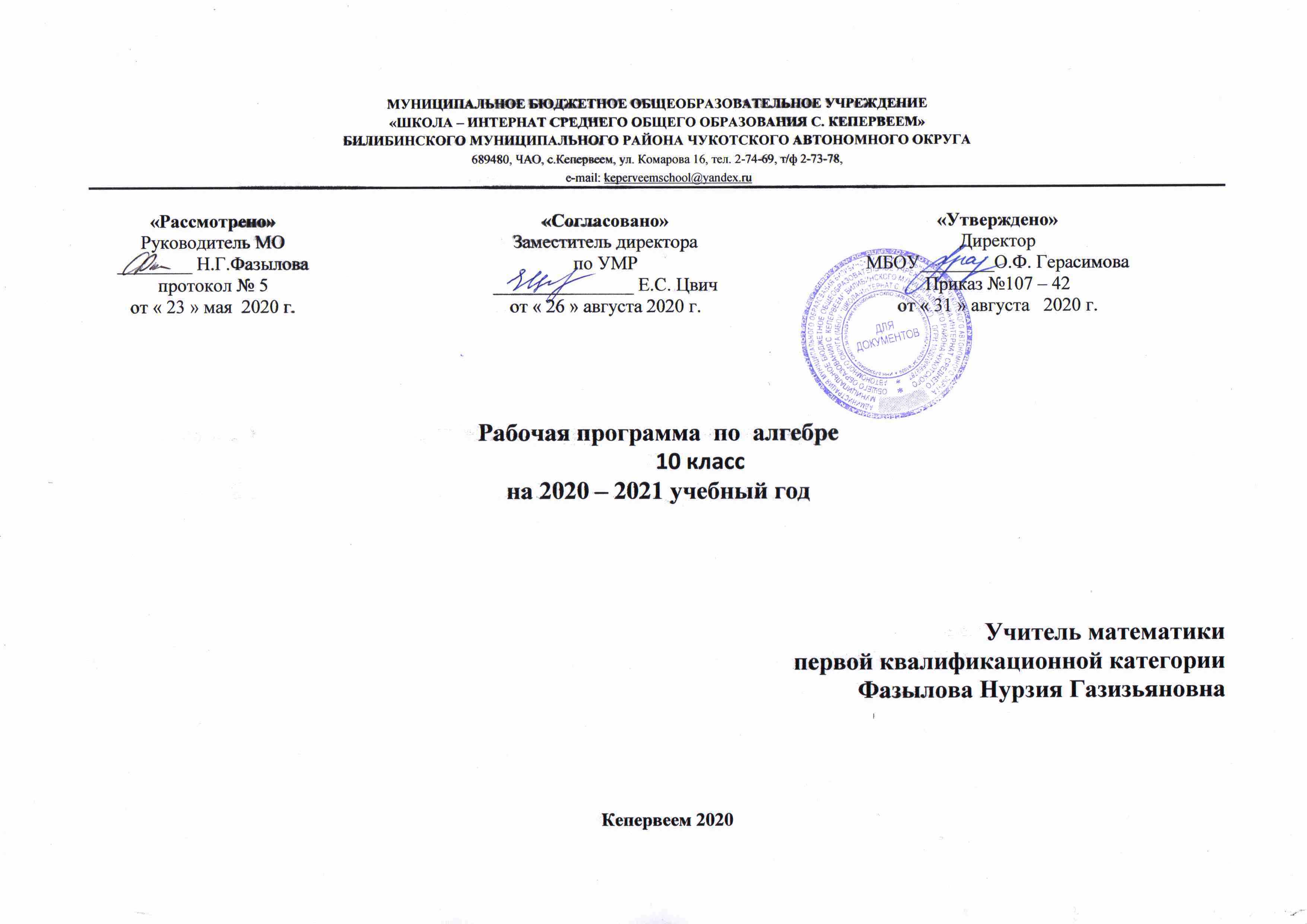 Адаптированная рабочая программа по предмету «Математика: алгебра и начала математического анализа» для 10 класса общеобразовательной школы (базовый уровень) составлена на основе Федерального государственного стандарта среднего общего образования, авторской  программы  С.М Никольского, М.К. Потапова, Н.Н. Решетникова, А.В. Шевкина "Алгебра и начала математического анализа, 10 класс” -М.: Просвещение, 2018 г.федерального базисного учебного плана;  регионального учебного плана;        ООП ООО  МБОУ «Школы – интернат с. Кепервеем»;Учебного  плана МБОУ «Школы – интернат с. Кепервеем»  на 2020 - 2021 учебный год;Годового календарного графика МБОУ «Школы – интернат с. Кепервеем» на 2020 - 2021 учебный год;Программы формирования  социально –экономических  учебных действий;Положения о рабочей программе учебных курсов, предметов, дисциплин (модулей), утвержденных  педсоветом МБОУ «Школы – интернат с. Кепервеем»;    	Списка учебников ОО, соответствующий Федеральному перечню учебников, утвержденных, рекомендованных (допущенных) к использованию в образовательном процессе в образовательных организациях на 2020 – 2021 учебный год, реализующих программы общего образованияСроки реализации рабочей программы: 2020-2021 учебный год.Место предмета «Математика: алгебра и начала математического анализа» в учебном плане Базисный учебный (образовательный) план для изучения предмета «Математика: алгебра и начала математического анализа» для 10 класса  отводит на базовом уровне от 3 учебных часов в неделю, всего 102 часа. Учебный план МБОУ «Школа – интернат с. Кепервеем» предусматривает изучение предмета «Математика: алгебра и начала математического анализа», входящего в предметную область «Математика и информатика», в 10-м классе в количестве 136 часов (34 учебные недели, 4 часа в неделю), из них 7 контрольных работ. Расширение рабочей программы предусматривает не только увеличение часов по некоторым темам, но и введение темы «Решение тригонометрических неравенств», использование которой предусмотрено при решении заданий  ЕГЭ . планируемые РЕЗУЛЬТАТЫ ОСВОЕНИЯ учебного ПРЕДМЕТАКомпетентностный подход определяет следующие  особенности предъявления содержания образования: оно представлено в виде трех тематических блоков, обеспечивающих формирование компетенций. В первом блоке представлены дидактические единицы, обеспечивающие совершенствование  математических навыков. Во втором — дидактические единицы, которые содержат сведения о способах добывания и практическом применении математических знаний. Это содержание обучения является базой для развития коммуникативно - информационной компетенции учащихся. В третьем блоке представлены дидактические единицы, отражающие основные достижения и обеспечивающие  развитие учебно-познавательной и рефлексивной компетенции. Таким образом, календарно - тематическое планирование обеспечивает взаимосвязанное развитие и совершенствование ключевых, общепредметных и предметных компетенций. Принципы отбора содержания связаны с преемственностью целей образования на различных ступенях и уровнях обучения, логикой внутрипредметных связей, а также с возрастными особенностями развития учащихся.  Профильное изучение алгебры и начал анализа включает подготовку учащихся к осознанному выбору путей продолжения образования и будущей профессиональной деятельности.  Личностная ориентация образовательного процесса выявляет приоритет воспитательных и развивающих целей обучения. Способность учащихся  понимать причины и логику развития математических процессов открывает возможность для осмысленного восприятия всего разнообразия мировоззренческих, социокультурных систем, существующих в современном мире.  Система учебных занятий призвана способствовать развитию личностной самоидентификации, гуманитарной культуры школьников, усилению мотивации к социальному познанию и творчеству, воспитанию  личностно и общественно востребованных качеств, в том числе гражданственности, толерантности. Деятельностный подход отражает стратегию современной образовательной политики: необходимость воспитания человека и гражданина, интегрированного в современное ему общество, нацеленного на совершенствование этого общества. Система уроков сориентирована не столько на передачу "готовых знаний", сколько на формирование активной личности, мотивированной к самообразованию, обладающей достаточными навыками и психологическими установками к самостоятельному поиску, отбору, анализу и использованию информации. Это поможет выпускнику адаптироваться в мире, где объем информации растет в геометрической прогрессии, где социальная и профессиональная успешность напрямую зависят от позитивного отношения к новациям, самостоятельности мышления и инициативности, от готовности проявлять творческий подход к делу, искать нестандартные способы решения проблем, от готовности к конструктивному взаимодействию с людьми.      Изучение алгебры и начал математического анализа в старшей школе даёт возможность достижения обучающимися следующих результатов.Личностные:1) сформированность мировоззрения, соответствующего современному уровню развития науки; критичность мышления, умение распознавать логически некорректные  высказывания, отличать гипотезу от факта;2) готовность и способность вести диалог с другими людьми, достигать в нём взаимопонимания, находить общие цели и сотрудничать для их достижения;3) навыки сотрудничества со сверстниками, детьми младшего возраста, взрослыми в образовательной, общественно полезной, учебно-исследовательской, проектной и других видах деятельности;4) готовность и способность к образованию, в том числе самообразованию, на протяжении всей жизни; сознательное отношение к непрерывному образованию как условию успешной профессиональной и общественной деятельности;5) эстетическое отношение к миру, включая эстетику быта, научного и технического творчества;6) осознанный выбор будущей профессии и возможностей реализации собственных жизненных планов; отношение к профессиональной деятельности как возможности участия в решении личных, общественных, государственных, общенациональных проблем.Метапредметные:1) умение самостоятельно определять цели деятельности и составлять  планы деятельности; самостоятельно осуществлять, контролировать и корректировать деятельность; использовать все возможные ресурсы для достижения поставленных целей и реализации планов деятельности; выбирать успешные  стратегии в различных ситуациях;2) умение продуктивно общаться и взаимодействовать в процессе совместной деятельности, учитывать позиции других участников деятельности, эффективно разрешать конфликты;3) владение навыками познавательной, учебно-исследовательской и проектной деятельности, навыками разрешения проблем; способность и готовность к самостоятельному поиску методов решения практических задач, применению различных методов познания;4) готовность и способность к самостоятельной  информационно-познавательной  деятельности, включая умение ориентироваться  в различных источниках информации, критически оценивать и интерпретировать информацию, получаемую из различных источников;5) умение использовать средства информационных и коммуникационных технологий (далее — ИКТ) в решении когнитивных, коммуникативных и организационных задач с соблюдением требований эргономики, техники безопасности, гигиены, ресурсосбережения, правовых и этических норм, норм информационной безопасности; 6) владение языковыми средствами — умение ясно, логично и точно излагать свою точку зрения, использовать адекватные  языковые средства;7) владение навыками познавательной рефлексии как осознания совершаемых действий и мыслительных процессов, их результатов и оснований, границ своего знания и незнания, новых познавательных задач и средств их достижения.ПредметныеБазовый уровеньПредметные результаты освоения интегрированного курса математики ориентированы на формирование целостных представлений  о мире и общей культуры обучающихся путём освоения систематических научных знаний и способов действий на метапредметной основе, а предметные результаты освоения курса алгебры и начал математического анализа на базовом уровне ориентированы на обеспечение преимущественно общеобразовательной  и общекультурной подготовки. Они предполагают:1) сформированность представлений о математике как части мировой культуры и о месте математики в современной цивилизации, о способах описания на математическом языке  явлений реального мира;2) сформированность представлений о математических понятиях как о важнейших математических моделях, позволяющих описывать и изучать разные процессы и явления; понимание возможности аксиоматического построения математических теорий;3) владение методами доказательств и алгоритмов решения; умение их применять, проводить доказательные рассуждения  в ходе решения задач;4) владение стандартными приёмами решения рациональных и иррациональных, показательных, степенных, тригонометрических уравнений и неравенств, их систем; использование  готовых компьютерных программ, в том числе для поиска пути решения и иллюстрации решения уравнений и неравенств;5) сформированность представлений об основных понятиях, идеях  и методах математического анализа;6) сформированность представлений о процессах и явлениях, имеющих   вероятностный характер, о статистических закономерностях  в реальном мире, об основных понятиях элементарной теории вероятностей; сформированность умений находить и оценивать вероятности наступления событий в простейших практических ситуациях и основные  характеристики  случайных величин;7) владение навыками использования готовых компьютерных программ при решении задач.Содержание учебного предмета1.  Действительные числа (8ч)Понятие натурального числа. Множества чисел. Свойства действительных чисел. Перестановки. Размещения. Сочетания.Основная цель — систематизировать известные и изучить новые сведения о действительных числах.Знать понятие «Перестановки. Размещения. Сочетания»;Уметь находить  разницу между ними и научиться применять их при решении задач.2. Рациональные уравнения и неравенства (14ч )Рациональные выражения. Формулы бинома Ньютона, суммы и разности степеней. Рациональные уравнения. Системы рациональных уравнений. Метод интервалов решения неравенств. Рациональные неравенства. Нестрогие неравенства. Системы рациональных неравенств.Основная цель — сформировать умения решать рациональные уравнения и неравенства.Знать формулы бинома Ньютона, и разности степеней.Уметь решать рациональные уравнения и их системы; применять метод интервалов для решения несложных рациональных неравенств и их систем.3.  Корень степени n ( 6ч )Понятия функции и ее графика. Функция у = хn. Понятие корня степени n. Корни четной и нечетной степеней. Арифметический корень. Свойства корней степени n. Функция  у = .Основная цель — освоить понятия корня степени n и арифметического корня; выработать умение преобразовывать выражения, содержащие корни степени n.Знать определение корня п-ой степени, понятие функции и ее графика, арифметического корня п-ой степени и его свойства.Уметь находить значение корня на основе определения и свойств, выполнять преобразования выражений, содержащие корни, строить график степенной функции.4.  Степень положительного числа ( 9 ч )Понятие и свойства степени с рациональным показателем. Предел последовательности.   Бес конечно убывающая геометрическая прогрессия. Число е.Понятие степени с иррациональным показателем. Показательная функция.Основная цель – усвоить понятие рациональной  и  иррациональной степеней положительного числа и пока зательной функции.Знать определение степени с действительным показателем, определение показательной функции, формулу суммы бесконечной геометрической прогрессии;уметь находить  значение степени, упрощать выражения, содержащие степень, строить график показательной функции.5. Логарифмы (6ч)Понятие и свойства логарифмов. Логарифмическая функция. Десятичный логарифм (приближенные вычисления). Степенные функции.Основная цель — освоить понятия логарифма и логарифмической функции, выработать умение преобразовывать выражения, содержащие логарифмы.Знать определение логарифма, свойства;Уметь строить график логарифмической функции,  находить значения логарифмических выражений, применять свойства логарифмов для преобразования логарифмических выражений.6. Показательные и логарифмические уравнения и неравенства (7 ч) Простейшие показательные и логарифмические уравнения. Уравнения, сводящиеся к простейшим заменой неизвестного. Простейшие показательные и логарифмические неравенства. Неравенства, сводящиеся к простейшим заме ной неизвестного.Основная цель — сформировать умение решать показательные и логарифмические уравнения и неравенства.Знать определение логарифмических и показательных уравнений и неравенств, приемы решения простейших их уравнений и неравенств;уметь решать показательные и логарифмические уравнения и неравенства.7. Синус и косинус угла  ( 7 ч)Понятие угла и его меры. Определение синуса и косину саугла, основные формулы для них. Арксинус и арккосинус.Основная цель — освоить понятия синуса и косинуса произвольного угла, изучить свойства функций угла: sinх  и  cos х.Знать определение синуса, косинуса, радиана, арксинуса, арккосинуса, основные формулы тригонометрии;Уметь выражать радианную меру угла в градусную и наоборот, находить значение синуса, косинуса любого угла, преобразовывать тригонометрические выражения, используя основные формулы, находить значения арксинусов и арккосинусов.8.  Тангенс и котангенс угла ( 5 ч )Определения тангенса и котангенса угла и основные формулы для них. Арктангенс и арккотангенс.Основная цель — освоить понятия тангенса и котангенса произвольного угла, изучить свойства функций угла: tgх и ctgх.Знать определение тангенса и котангенса, арктангенса и арккотангенса; основные формулы для них;Уметь находить значения тангенса и котангенса любого угла.9. Формулы сложения (9 ч )Косинус суммы (и разности) двух углов. Формулы для дополнительных углов. Синус суммы (и разности) двух углов. Сумма и разность синусов и косинусов. Формулы для двойных и половинных углов.Основная цель — освоить формулы косинуса и синуса суммы и разности двух углов, выработать умение выполнять тождественные преобразования тригонометрических выражений с использованием выведенных формул.Знать формулы сложения, двойных и половинных углов, формулы суммы и разности синусов и косинусов;Уметь применять формулы тригонометрии для упрощения тригонометрических выражений и вычислений .10.  Тригонометрические функции числового аргумента ( 5 ч )Функции у =  sin х , у = cos x, у = tg x, у = ctg x.Основная цель — изучить свойства основных тригонометрических функций и их графиков.Знать определение тригонометрических функций их свойства;Уметь строить графики тригонометрических функций, определять их период.11. Тригонометрические уравнения и неравенства ( 9 ч )Простейшие тригонометрические уравнения. Тригонометрические уравнения, сводящиеся к простейшим заменой неизвестного. Применение основных тригонометрических формул для решения уравнений. Однородные уравнения.Основная цель — сформировать умение решать тригонометрические уравнения и неравенства.Знать  формулы корней простейших тригонометрических уравнений, основные приемы решения тригонометрических уравнений;Уметь решать простейшие тригонометрические уравнения.12. Вероятность события ( 4ч )Понятие и свойства вероятности события.Основная цель — овладеть классическим понятием вероятности события, изучить его свойства и научиться применять их при решении несложных задач.Повторение курса алгебры и начал математического анализа (13ч)Основная цель- повторение, обобщение и систематизация знаний, умений и навыков за курс алгебры и начал анализа средней общеобразовательной школы.Тематическое планированиеКалендарно-тематический план по алгебре на 2020 – 2021 г.(адаптированная)№  п/пТема разделаКол-во часов по авторской программеКол-во часов по рабочей  программеВ том числе контрольные работы1Действительные числа882Рациональные уравнения и неравенства1214Контрольная работа №13Корень степени n664Степень положительного числа89Контрольная работа №25Логарифмы566Показательные илогарифмические уравнения и неравенства77Контрольная работа №37Синус и косинус угла778Тангенс и котангенс угла45Контрольная работа №49Формулы сложения7910Тригонометрические функции числовогоаргумента55Контрольная работа №511Тригонометрические уравнения и неравенства59Контрольная работа №612Элементы теории вероятностей4413Повторение курса алгебры и началаматематического анализа за 10 класс713Контрольная работа №7ВсегоВсего85ч.102ч.№ урокаРаздел, тема урокаОсновное содержание (решаемые проблемы)Виды деятельности учащихсяПланируемые образовательные результатыПланируемые образовательные результатыПланируемые образовательные результатыПланируемые образовательные результатыПланируемые образовательные результатыПланируемые образовательные результатыПланируемые образовательные результатыПланируемые образовательные результатыПланируемые образовательные результатыПланируемые образовательные результатыПланируемые образовательные результатыПланируемые образовательные результатыПланируемые образовательные результатыПланируемые образовательные результатыПланируемые образовательные результатыПланируемые образовательные результатыПланируемые образовательные результатыПланируемые образовательные результатыПланируемые образовательные результатыПланируемые образовательные результатыПланируемые образовательные результатыПланируемые образовательные результатыПланируемые образовательные результатыПланируемые образовательные результатыПланируемые образовательные результатыПланируемые образовательные результатыПланируемые образовательные результатыДатаДатаДата№ урокаРаздел, тема урокаОсновное содержание (решаемые проблемы)Виды деятельности учащихсяПредметныеЛичностныеЛичностныеЛичностныеЛичностныеЛичностныеЛичностныеЛичностныеЛичностныеЛичностныеУУД (регулятивные,  познавательные, коммуникативные)УУД (регулятивные,  познавательные, коммуникативные)УУД (регулятивные,  познавательные, коммуникативные)УУД (регулятивные,  познавательные, коммуникативные)УУД (регулятивные,  познавательные, коммуникативные)УУД (регулятивные,  познавательные, коммуникативные)УУД (регулятивные,  познавательные, коммуникативные)УУД (регулятивные,  познавательные, коммуникативные)УУД (регулятивные,  познавательные, коммуникативные)УУД (регулятивные,  познавательные, коммуникативные)УУД (регулятивные,  познавательные, коммуникативные)УУД (регулятивные,  познавательные, коммуникативные)УУД (регулятивные,  познавательные, коммуникативные)УУД (регулятивные,  познавательные, коммуникативные)УУД (регулятивные,  познавательные, коммуникативные)УУД (регулятивные,  познавательные, коммуникативные)УУД (регулятивные,  познавательные, коммуникативные)по планупо планупо фактуДействительные числа (8 ч.)Действительные числа (8 ч.)Действительные числа (8 ч.)Действительные числа (8 ч.)Действительные числа (8 ч.)Действительные числа (8 ч.)Действительные числа (8 ч.)Действительные числа (8 ч.)Действительные числа (8 ч.)Действительные числа (8 ч.)Действительные числа (8 ч.)Действительные числа (8 ч.)Действительные числа (8 ч.)Действительные числа (8 ч.)Действительные числа (8 ч.)Действительные числа (8 ч.)Действительные числа (8 ч.)Действительные числа (8 ч.)Действительные числа (8 ч.)Действительные числа (8 ч.)Действительные числа (8 ч.)Действительные числа (8 ч.)Действительные числа (8 ч.)Действительные числа (8 ч.)Действительные числа (8 ч.)Действительные числа (8 ч.)Действительные числа (8 ч.)Действительные числа (8 ч.)Действительные числа (8 ч.)Действительные числа (8 ч.)Действительные числа (8 ч.)Действительные числа (8 ч.)Действительные числа (8 ч.)Действительные числа (8 ч.)1Понятие действительного числаПонятие натурального числа. Понятие целого числа. Понятие рационального числа (понятие периодической дроби). Понятие иррационального числа. Понятие действительного числа. Запись действительного числаВыполнять вычисления с действительными числами (точные и приближённые), преобразовывать числовые выражения. Знать и применять обозначения основных подмножеств множества действительных чисел, обозначения числовых промежутков. Оперировать формулами для числа перестановок, размещений и сочетаний.Повторение :натуральное, целое,рациональное число,периодическая дробь.Сформированность мировоззрения, соответствующего современному уровню развития науки; критичность мышления, умение распознавать логически некорректные высказывания, отличать гипотезу от факта; готовность и способность вести диалог с другими людьми, достигать в нем взаимопонимания, находить общие цели и сотрудничать для их достижения;Сформированность мировоззрения, соответствующего современному уровню развития науки; критичность мышления, умение распознавать логически некорректные высказывания, отличать гипотезу от факта; готовность и способность вести диалог с другими людьми, достигать в нем взаимопонимания, находить общие цели и сотрудничать для их достижения;Сформированность мировоззрения, соответствующего современному уровню развития науки; критичность мышления, умение распознавать логически некорректные высказывания, отличать гипотезу от факта; готовность и способность вести диалог с другими людьми, достигать в нем взаимопонимания, находить общие цели и сотрудничать для их достижения;Сформированность мировоззрения, соответствующего современному уровню развития науки; критичность мышления, умение распознавать логически некорректные высказывания, отличать гипотезу от факта; готовность и способность вести диалог с другими людьми, достигать в нем взаимопонимания, находить общие цели и сотрудничать для их достижения;Сформированность мировоззрения, соответствующего современному уровню развития науки; критичность мышления, умение распознавать логически некорректные высказывания, отличать гипотезу от факта; готовность и способность вести диалог с другими людьми, достигать в нем взаимопонимания, находить общие цели и сотрудничать для их достижения;Сформированность мировоззрения, соответствующего современному уровню развития науки; критичность мышления, умение распознавать логически некорректные высказывания, отличать гипотезу от факта; готовность и способность вести диалог с другими людьми, достигать в нем взаимопонимания, находить общие цели и сотрудничать для их достижения;Сформированность мировоззрения, соответствующего современному уровню развития науки; критичность мышления, умение распознавать логически некорректные высказывания, отличать гипотезу от факта; готовность и способность вести диалог с другими людьми, достигать в нем взаимопонимания, находить общие цели и сотрудничать для их достижения;Сформированность мировоззрения, соответствующего современному уровню развития науки; критичность мышления, умение распознавать логически некорректные высказывания, отличать гипотезу от факта; готовность и способность вести диалог с другими людьми, достигать в нем взаимопонимания, находить общие цели и сотрудничать для их достижения;Познавательные:умение вести исследовательскую, деятельность, определение понятий, сопоставление, анализ, рассуждение, классификация, поиск информации, работа с таблицами, умение делать выводы, выбор способов решения задачиРегулятивные:целеполагание, анализ ситуации, планирование, рефлексия, оценка и самооценка, Коммуникативные:диалог, проявление инициативы, дискуссия, сотрудничество, умения слушать и выступатьПознавательные:умение вести исследовательскую, деятельность, определение понятий, сопоставление, анализ, рассуждение, классификация, поиск информации, работа с таблицами, умение делать выводы, выбор способов решения задачиРегулятивные:целеполагание, анализ ситуации, планирование, рефлексия, оценка и самооценка, Коммуникативные:диалог, проявление инициативы, дискуссия, сотрудничество, умения слушать и выступатьПознавательные:умение вести исследовательскую, деятельность, определение понятий, сопоставление, анализ, рассуждение, классификация, поиск информации, работа с таблицами, умение делать выводы, выбор способов решения задачиРегулятивные:целеполагание, анализ ситуации, планирование, рефлексия, оценка и самооценка, Коммуникативные:диалог, проявление инициативы, дискуссия, сотрудничество, умения слушать и выступатьПознавательные:умение вести исследовательскую, деятельность, определение понятий, сопоставление, анализ, рассуждение, классификация, поиск информации, работа с таблицами, умение делать выводы, выбор способов решения задачиРегулятивные:целеполагание, анализ ситуации, планирование, рефлексия, оценка и самооценка, Коммуникативные:диалог, проявление инициативы, дискуссия, сотрудничество, умения слушать и выступатьПознавательные:умение вести исследовательскую, деятельность, определение понятий, сопоставление, анализ, рассуждение, классификация, поиск информации, работа с таблицами, умение делать выводы, выбор способов решения задачиРегулятивные:целеполагание, анализ ситуации, планирование, рефлексия, оценка и самооценка, Коммуникативные:диалог, проявление инициативы, дискуссия, сотрудничество, умения слушать и выступатьПознавательные:умение вести исследовательскую, деятельность, определение понятий, сопоставление, анализ, рассуждение, классификация, поиск информации, работа с таблицами, умение делать выводы, выбор способов решения задачиРегулятивные:целеполагание, анализ ситуации, планирование, рефлексия, оценка и самооценка, Коммуникативные:диалог, проявление инициативы, дискуссия, сотрудничество, умения слушать и выступатьПознавательные:умение вести исследовательскую, деятельность, определение понятий, сопоставление, анализ, рассуждение, классификация, поиск информации, работа с таблицами, умение делать выводы, выбор способов решения задачиРегулятивные:целеполагание, анализ ситуации, планирование, рефлексия, оценка и самооценка, Коммуникативные:диалог, проявление инициативы, дискуссия, сотрудничество, умения слушать и выступатьПознавательные:умение вести исследовательскую, деятельность, определение понятий, сопоставление, анализ, рассуждение, классификация, поиск информации, работа с таблицами, умение делать выводы, выбор способов решения задачиРегулятивные:целеполагание, анализ ситуации, планирование, рефлексия, оценка и самооценка, Коммуникативные:диалог, проявление инициативы, дискуссия, сотрудничество, умения слушать и выступатьПознавательные:умение вести исследовательскую, деятельность, определение понятий, сопоставление, анализ, рассуждение, классификация, поиск информации, работа с таблицами, умение делать выводы, выбор способов решения задачиРегулятивные:целеполагание, анализ ситуации, планирование, рефлексия, оценка и самооценка, Коммуникативные:диалог, проявление инициативы, дискуссия, сотрудничество, умения слушать и выступатьПознавательные:умение вести исследовательскую, деятельность, определение понятий, сопоставление, анализ, рассуждение, классификация, поиск информации, работа с таблицами, умение делать выводы, выбор способов решения задачиРегулятивные:целеполагание, анализ ситуации, планирование, рефлексия, оценка и самооценка, Коммуникативные:диалог, проявление инициативы, дискуссия, сотрудничество, умения слушать и выступатьПознавательные:умение вести исследовательскую, деятельность, определение понятий, сопоставление, анализ, рассуждение, классификация, поиск информации, работа с таблицами, умение делать выводы, выбор способов решения задачиРегулятивные:целеполагание, анализ ситуации, планирование, рефлексия, оценка и самооценка, Коммуникативные:диалог, проявление инициативы, дискуссия, сотрудничество, умения слушать и выступатьПознавательные:умение вести исследовательскую, деятельность, определение понятий, сопоставление, анализ, рассуждение, классификация, поиск информации, работа с таблицами, умение делать выводы, выбор способов решения задачиРегулятивные:целеполагание, анализ ситуации, планирование, рефлексия, оценка и самооценка, Коммуникативные:диалог, проявление инициативы, дискуссия, сотрудничество, умения слушать и выступатьПознавательные:умение вести исследовательскую, деятельность, определение понятий, сопоставление, анализ, рассуждение, классификация, поиск информации, работа с таблицами, умение делать выводы, выбор способов решения задачиРегулятивные:целеполагание, анализ ситуации, планирование, рефлексия, оценка и самооценка, Коммуникативные:диалог, проявление инициативы, дискуссия, сотрудничество, умения слушать и выступатьПознавательные:умение вести исследовательскую, деятельность, определение понятий, сопоставление, анализ, рассуждение, классификация, поиск информации, работа с таблицами, умение делать выводы, выбор способов решения задачиРегулятивные:целеполагание, анализ ситуации, планирование, рефлексия, оценка и самооценка, Коммуникативные:диалог, проявление инициативы, дискуссия, сотрудничество, умения слушать и выступатьПознавательные:умение вести исследовательскую, деятельность, определение понятий, сопоставление, анализ, рассуждение, классификация, поиск информации, работа с таблицами, умение делать выводы, выбор способов решения задачиРегулятивные:целеполагание, анализ ситуации, планирование, рефлексия, оценка и самооценка, Коммуникативные:диалог, проявление инициативы, дискуссия, сотрудничество, умения слушать и выступатьПознавательные:умение вести исследовательскую, деятельность, определение понятий, сопоставление, анализ, рассуждение, классификация, поиск информации, работа с таблицами, умение делать выводы, выбор способов решения задачиРегулятивные:целеполагание, анализ ситуации, планирование, рефлексия, оценка и самооценка, Коммуникативные:диалог, проявление инициативы, дискуссия, сотрудничество, умения слушать и выступатьПознавательные:умение вести исследовательскую, деятельность, определение понятий, сопоставление, анализ, рассуждение, классификация, поиск информации, работа с таблицами, умение делать выводы, выбор способов решения задачиРегулятивные:целеполагание, анализ ситуации, планирование, рефлексия, оценка и самооценка, Коммуникативные:диалог, проявление инициативы, дискуссия, сотрудничество, умения слушать и выступать2Решение уравнений и неравенств с модулемАлгоритм решения простейших уравнений и неравенств с модулемВыполнять вычисления с действительными числами (точные и приближённые), преобразовывать числовые выражения. Знать и применять обозначения основных подмножеств множества действительных чисел, обозначения числовых промежутков. Оперировать формулами для числа перестановок, размещений и сочетаний.Повторение :натуральное, целое,рациональное число,периодическая дробь.Сформированность мировоззрения, соответствующего современному уровню развития науки; критичность мышления, умение распознавать логически некорректные высказывания, отличать гипотезу от факта; готовность и способность вести диалог с другими людьми, достигать в нем взаимопонимания, находить общие цели и сотрудничать для их достижения;Сформированность мировоззрения, соответствующего современному уровню развития науки; критичность мышления, умение распознавать логически некорректные высказывания, отличать гипотезу от факта; готовность и способность вести диалог с другими людьми, достигать в нем взаимопонимания, находить общие цели и сотрудничать для их достижения;Сформированность мировоззрения, соответствующего современному уровню развития науки; критичность мышления, умение распознавать логически некорректные высказывания, отличать гипотезу от факта; готовность и способность вести диалог с другими людьми, достигать в нем взаимопонимания, находить общие цели и сотрудничать для их достижения;Сформированность мировоззрения, соответствующего современному уровню развития науки; критичность мышления, умение распознавать логически некорректные высказывания, отличать гипотезу от факта; готовность и способность вести диалог с другими людьми, достигать в нем взаимопонимания, находить общие цели и сотрудничать для их достижения;Сформированность мировоззрения, соответствующего современному уровню развития науки; критичность мышления, умение распознавать логически некорректные высказывания, отличать гипотезу от факта; готовность и способность вести диалог с другими людьми, достигать в нем взаимопонимания, находить общие цели и сотрудничать для их достижения;Сформированность мировоззрения, соответствующего современному уровню развития науки; критичность мышления, умение распознавать логически некорректные высказывания, отличать гипотезу от факта; готовность и способность вести диалог с другими людьми, достигать в нем взаимопонимания, находить общие цели и сотрудничать для их достижения;Сформированность мировоззрения, соответствующего современному уровню развития науки; критичность мышления, умение распознавать логически некорректные высказывания, отличать гипотезу от факта; готовность и способность вести диалог с другими людьми, достигать в нем взаимопонимания, находить общие цели и сотрудничать для их достижения;Сформированность мировоззрения, соответствующего современному уровню развития науки; критичность мышления, умение распознавать логически некорректные высказывания, отличать гипотезу от факта; готовность и способность вести диалог с другими людьми, достигать в нем взаимопонимания, находить общие цели и сотрудничать для их достижения;Познавательные:умение вести исследовательскую, деятельность, определение понятий, сопоставление, анализ, рассуждение, классификация, поиск информации, работа с таблицами, умение делать выводы, выбор способов решения задачиРегулятивные:целеполагание, анализ ситуации, планирование, рефлексия, оценка и самооценка, Коммуникативные:диалог, проявление инициативы, дискуссия, сотрудничество, умения слушать и выступатьПознавательные:умение вести исследовательскую, деятельность, определение понятий, сопоставление, анализ, рассуждение, классификация, поиск информации, работа с таблицами, умение делать выводы, выбор способов решения задачиРегулятивные:целеполагание, анализ ситуации, планирование, рефлексия, оценка и самооценка, Коммуникативные:диалог, проявление инициативы, дискуссия, сотрудничество, умения слушать и выступатьПознавательные:умение вести исследовательскую, деятельность, определение понятий, сопоставление, анализ, рассуждение, классификация, поиск информации, работа с таблицами, умение делать выводы, выбор способов решения задачиРегулятивные:целеполагание, анализ ситуации, планирование, рефлексия, оценка и самооценка, Коммуникативные:диалог, проявление инициативы, дискуссия, сотрудничество, умения слушать и выступатьПознавательные:умение вести исследовательскую, деятельность, определение понятий, сопоставление, анализ, рассуждение, классификация, поиск информации, работа с таблицами, умение делать выводы, выбор способов решения задачиРегулятивные:целеполагание, анализ ситуации, планирование, рефлексия, оценка и самооценка, Коммуникативные:диалог, проявление инициативы, дискуссия, сотрудничество, умения слушать и выступатьПознавательные:умение вести исследовательскую, деятельность, определение понятий, сопоставление, анализ, рассуждение, классификация, поиск информации, работа с таблицами, умение делать выводы, выбор способов решения задачиРегулятивные:целеполагание, анализ ситуации, планирование, рефлексия, оценка и самооценка, Коммуникативные:диалог, проявление инициативы, дискуссия, сотрудничество, умения слушать и выступатьПознавательные:умение вести исследовательскую, деятельность, определение понятий, сопоставление, анализ, рассуждение, классификация, поиск информации, работа с таблицами, умение делать выводы, выбор способов решения задачиРегулятивные:целеполагание, анализ ситуации, планирование, рефлексия, оценка и самооценка, Коммуникативные:диалог, проявление инициативы, дискуссия, сотрудничество, умения слушать и выступатьПознавательные:умение вести исследовательскую, деятельность, определение понятий, сопоставление, анализ, рассуждение, классификация, поиск информации, работа с таблицами, умение делать выводы, выбор способов решения задачиРегулятивные:целеполагание, анализ ситуации, планирование, рефлексия, оценка и самооценка, Коммуникативные:диалог, проявление инициативы, дискуссия, сотрудничество, умения слушать и выступатьПознавательные:умение вести исследовательскую, деятельность, определение понятий, сопоставление, анализ, рассуждение, классификация, поиск информации, работа с таблицами, умение делать выводы, выбор способов решения задачиРегулятивные:целеполагание, анализ ситуации, планирование, рефлексия, оценка и самооценка, Коммуникативные:диалог, проявление инициативы, дискуссия, сотрудничество, умения слушать и выступатьПознавательные:умение вести исследовательскую, деятельность, определение понятий, сопоставление, анализ, рассуждение, классификация, поиск информации, работа с таблицами, умение делать выводы, выбор способов решения задачиРегулятивные:целеполагание, анализ ситуации, планирование, рефлексия, оценка и самооценка, Коммуникативные:диалог, проявление инициативы, дискуссия, сотрудничество, умения слушать и выступатьПознавательные:умение вести исследовательскую, деятельность, определение понятий, сопоставление, анализ, рассуждение, классификация, поиск информации, работа с таблицами, умение делать выводы, выбор способов решения задачиРегулятивные:целеполагание, анализ ситуации, планирование, рефлексия, оценка и самооценка, Коммуникативные:диалог, проявление инициативы, дискуссия, сотрудничество, умения слушать и выступатьПознавательные:умение вести исследовательскую, деятельность, определение понятий, сопоставление, анализ, рассуждение, классификация, поиск информации, работа с таблицами, умение делать выводы, выбор способов решения задачиРегулятивные:целеполагание, анализ ситуации, планирование, рефлексия, оценка и самооценка, Коммуникативные:диалог, проявление инициативы, дискуссия, сотрудничество, умения слушать и выступатьПознавательные:умение вести исследовательскую, деятельность, определение понятий, сопоставление, анализ, рассуждение, классификация, поиск информации, работа с таблицами, умение делать выводы, выбор способов решения задачиРегулятивные:целеполагание, анализ ситуации, планирование, рефлексия, оценка и самооценка, Коммуникативные:диалог, проявление инициативы, дискуссия, сотрудничество, умения слушать и выступатьПознавательные:умение вести исследовательскую, деятельность, определение понятий, сопоставление, анализ, рассуждение, классификация, поиск информации, работа с таблицами, умение делать выводы, выбор способов решения задачиРегулятивные:целеполагание, анализ ситуации, планирование, рефлексия, оценка и самооценка, Коммуникативные:диалог, проявление инициативы, дискуссия, сотрудничество, умения слушать и выступатьПознавательные:умение вести исследовательскую, деятельность, определение понятий, сопоставление, анализ, рассуждение, классификация, поиск информации, работа с таблицами, умение делать выводы, выбор способов решения задачиРегулятивные:целеполагание, анализ ситуации, планирование, рефлексия, оценка и самооценка, Коммуникативные:диалог, проявление инициативы, дискуссия, сотрудничество, умения слушать и выступатьПознавательные:умение вести исследовательскую, деятельность, определение понятий, сопоставление, анализ, рассуждение, классификация, поиск информации, работа с таблицами, умение делать выводы, выбор способов решения задачиРегулятивные:целеполагание, анализ ситуации, планирование, рефлексия, оценка и самооценка, Коммуникативные:диалог, проявление инициативы, дискуссия, сотрудничество, умения слушать и выступатьПознавательные:умение вести исследовательскую, деятельность, определение понятий, сопоставление, анализ, рассуждение, классификация, поиск информации, работа с таблицами, умение делать выводы, выбор способов решения задачиРегулятивные:целеполагание, анализ ситуации, планирование, рефлексия, оценка и самооценка, Коммуникативные:диалог, проявление инициативы, дискуссия, сотрудничество, умения слушать и выступатьПознавательные:умение вести исследовательскую, деятельность, определение понятий, сопоставление, анализ, рассуждение, классификация, поиск информации, работа с таблицами, умение делать выводы, выбор способов решения задачиРегулятивные:целеполагание, анализ ситуации, планирование, рефлексия, оценка и самооценка, Коммуникативные:диалог, проявление инициативы, дискуссия, сотрудничество, умения слушать и выступать3Метод математической индукцииПонятие метода математической индукции.Выполнять вычисления с действительными числами (точные и приближённые), преобразовывать числовые выражения. Знать и применять обозначения основных подмножеств множества действительных чисел, обозначения числовых промежутков. Оперировать формулами для числа перестановок, размещений и сочетаний.Повторение :натуральное, целое,рациональное число,периодическая дробь.Сформированность мировоззрения, соответствующего современному уровню развития науки; критичность мышления, умение распознавать логически некорректные высказывания, отличать гипотезу от факта; готовность и способность вести диалог с другими людьми, достигать в нем взаимопонимания, находить общие цели и сотрудничать для их достижения;Сформированность мировоззрения, соответствующего современному уровню развития науки; критичность мышления, умение распознавать логически некорректные высказывания, отличать гипотезу от факта; готовность и способность вести диалог с другими людьми, достигать в нем взаимопонимания, находить общие цели и сотрудничать для их достижения;Сформированность мировоззрения, соответствующего современному уровню развития науки; критичность мышления, умение распознавать логически некорректные высказывания, отличать гипотезу от факта; готовность и способность вести диалог с другими людьми, достигать в нем взаимопонимания, находить общие цели и сотрудничать для их достижения;Сформированность мировоззрения, соответствующего современному уровню развития науки; критичность мышления, умение распознавать логически некорректные высказывания, отличать гипотезу от факта; готовность и способность вести диалог с другими людьми, достигать в нем взаимопонимания, находить общие цели и сотрудничать для их достижения;Сформированность мировоззрения, соответствующего современному уровню развития науки; критичность мышления, умение распознавать логически некорректные высказывания, отличать гипотезу от факта; готовность и способность вести диалог с другими людьми, достигать в нем взаимопонимания, находить общие цели и сотрудничать для их достижения;Сформированность мировоззрения, соответствующего современному уровню развития науки; критичность мышления, умение распознавать логически некорректные высказывания, отличать гипотезу от факта; готовность и способность вести диалог с другими людьми, достигать в нем взаимопонимания, находить общие цели и сотрудничать для их достижения;Сформированность мировоззрения, соответствующего современному уровню развития науки; критичность мышления, умение распознавать логически некорректные высказывания, отличать гипотезу от факта; готовность и способность вести диалог с другими людьми, достигать в нем взаимопонимания, находить общие цели и сотрудничать для их достижения;Сформированность мировоззрения, соответствующего современному уровню развития науки; критичность мышления, умение распознавать логически некорректные высказывания, отличать гипотезу от факта; готовность и способность вести диалог с другими людьми, достигать в нем взаимопонимания, находить общие цели и сотрудничать для их достижения;Познавательные:умение вести исследовательскую, деятельность, определение понятий, сопоставление, анализ, рассуждение, классификация, поиск информации, работа с таблицами, умение делать выводы, выбор способов решения задачиРегулятивные:целеполагание, анализ ситуации, планирование, рефлексия, оценка и самооценка, Коммуникативные:диалог, проявление инициативы, дискуссия, сотрудничество, умения слушать и выступатьПознавательные:умение вести исследовательскую, деятельность, определение понятий, сопоставление, анализ, рассуждение, классификация, поиск информации, работа с таблицами, умение делать выводы, выбор способов решения задачиРегулятивные:целеполагание, анализ ситуации, планирование, рефлексия, оценка и самооценка, Коммуникативные:диалог, проявление инициативы, дискуссия, сотрудничество, умения слушать и выступатьПознавательные:умение вести исследовательскую, деятельность, определение понятий, сопоставление, анализ, рассуждение, классификация, поиск информации, работа с таблицами, умение делать выводы, выбор способов решения задачиРегулятивные:целеполагание, анализ ситуации, планирование, рефлексия, оценка и самооценка, Коммуникативные:диалог, проявление инициативы, дискуссия, сотрудничество, умения слушать и выступатьПознавательные:умение вести исследовательскую, деятельность, определение понятий, сопоставление, анализ, рассуждение, классификация, поиск информации, работа с таблицами, умение делать выводы, выбор способов решения задачиРегулятивные:целеполагание, анализ ситуации, планирование, рефлексия, оценка и самооценка, Коммуникативные:диалог, проявление инициативы, дискуссия, сотрудничество, умения слушать и выступатьПознавательные:умение вести исследовательскую, деятельность, определение понятий, сопоставление, анализ, рассуждение, классификация, поиск информации, работа с таблицами, умение делать выводы, выбор способов решения задачиРегулятивные:целеполагание, анализ ситуации, планирование, рефлексия, оценка и самооценка, Коммуникативные:диалог, проявление инициативы, дискуссия, сотрудничество, умения слушать и выступатьПознавательные:умение вести исследовательскую, деятельность, определение понятий, сопоставление, анализ, рассуждение, классификация, поиск информации, работа с таблицами, умение делать выводы, выбор способов решения задачиРегулятивные:целеполагание, анализ ситуации, планирование, рефлексия, оценка и самооценка, Коммуникативные:диалог, проявление инициативы, дискуссия, сотрудничество, умения слушать и выступатьПознавательные:умение вести исследовательскую, деятельность, определение понятий, сопоставление, анализ, рассуждение, классификация, поиск информации, работа с таблицами, умение делать выводы, выбор способов решения задачиРегулятивные:целеполагание, анализ ситуации, планирование, рефлексия, оценка и самооценка, Коммуникативные:диалог, проявление инициативы, дискуссия, сотрудничество, умения слушать и выступатьПознавательные:умение вести исследовательскую, деятельность, определение понятий, сопоставление, анализ, рассуждение, классификация, поиск информации, работа с таблицами, умение делать выводы, выбор способов решения задачиРегулятивные:целеполагание, анализ ситуации, планирование, рефлексия, оценка и самооценка, Коммуникативные:диалог, проявление инициативы, дискуссия, сотрудничество, умения слушать и выступатьПознавательные:умение вести исследовательскую, деятельность, определение понятий, сопоставление, анализ, рассуждение, классификация, поиск информации, работа с таблицами, умение делать выводы, выбор способов решения задачиРегулятивные:целеполагание, анализ ситуации, планирование, рефлексия, оценка и самооценка, Коммуникативные:диалог, проявление инициативы, дискуссия, сотрудничество, умения слушать и выступатьПознавательные:умение вести исследовательскую, деятельность, определение понятий, сопоставление, анализ, рассуждение, классификация, поиск информации, работа с таблицами, умение делать выводы, выбор способов решения задачиРегулятивные:целеполагание, анализ ситуации, планирование, рефлексия, оценка и самооценка, Коммуникативные:диалог, проявление инициативы, дискуссия, сотрудничество, умения слушать и выступатьПознавательные:умение вести исследовательскую, деятельность, определение понятий, сопоставление, анализ, рассуждение, классификация, поиск информации, работа с таблицами, умение делать выводы, выбор способов решения задачиРегулятивные:целеполагание, анализ ситуации, планирование, рефлексия, оценка и самооценка, Коммуникативные:диалог, проявление инициативы, дискуссия, сотрудничество, умения слушать и выступатьПознавательные:умение вести исследовательскую, деятельность, определение понятий, сопоставление, анализ, рассуждение, классификация, поиск информации, работа с таблицами, умение делать выводы, выбор способов решения задачиРегулятивные:целеполагание, анализ ситуации, планирование, рефлексия, оценка и самооценка, Коммуникативные:диалог, проявление инициативы, дискуссия, сотрудничество, умения слушать и выступатьПознавательные:умение вести исследовательскую, деятельность, определение понятий, сопоставление, анализ, рассуждение, классификация, поиск информации, работа с таблицами, умение делать выводы, выбор способов решения задачиРегулятивные:целеполагание, анализ ситуации, планирование, рефлексия, оценка и самооценка, Коммуникативные:диалог, проявление инициативы, дискуссия, сотрудничество, умения слушать и выступатьПознавательные:умение вести исследовательскую, деятельность, определение понятий, сопоставление, анализ, рассуждение, классификация, поиск информации, работа с таблицами, умение делать выводы, выбор способов решения задачиРегулятивные:целеполагание, анализ ситуации, планирование, рефлексия, оценка и самооценка, Коммуникативные:диалог, проявление инициативы, дискуссия, сотрудничество, умения слушать и выступатьПознавательные:умение вести исследовательскую, деятельность, определение понятий, сопоставление, анализ, рассуждение, классификация, поиск информации, работа с таблицами, умение делать выводы, выбор способов решения задачиРегулятивные:целеполагание, анализ ситуации, планирование, рефлексия, оценка и самооценка, Коммуникативные:диалог, проявление инициативы, дискуссия, сотрудничество, умения слушать и выступатьПознавательные:умение вести исследовательскую, деятельность, определение понятий, сопоставление, анализ, рассуждение, классификация, поиск информации, работа с таблицами, умение делать выводы, выбор способов решения задачиРегулятивные:целеполагание, анализ ситуации, планирование, рефлексия, оценка и самооценка, Коммуникативные:диалог, проявление инициативы, дискуссия, сотрудничество, умения слушать и выступатьПознавательные:умение вести исследовательскую, деятельность, определение понятий, сопоставление, анализ, рассуждение, классификация, поиск информации, работа с таблицами, умение делать выводы, выбор способов решения задачиРегулятивные:целеполагание, анализ ситуации, планирование, рефлексия, оценка и самооценка, Коммуникативные:диалог, проявление инициативы, дискуссия, сотрудничество, умения слушать и выступать4Множества чиселОбозначения некоторых множеств (натуральных чисел, целых чисел, рациональных чисел, действительных чисел, отрезок, интервал, полуинтервал). Знаки принадлежности множеству. Понятие множества. Понятие пустого множества. Понятие подмножества.Выполнять вычисления с действительными числами (точные и приближённые), преобразовывать числовые выражения. Знать и применять обозначения основных подмножеств множества действительных чисел, обозначения числовых промежутков. Оперировать формулами для числа перестановок, размещений и сочетаний.Повторение :натуральное, целое,рациональное число,периодическая дробь.Сформированность мировоззрения, соответствующего современному уровню развития науки; критичность мышления, умение распознавать логически некорректные высказывания, отличать гипотезу от факта; готовность и способность вести диалог с другими людьми, достигать в нем взаимопонимания, находить общие цели и сотрудничать для их достижения;Сформированность мировоззрения, соответствующего современному уровню развития науки; критичность мышления, умение распознавать логически некорректные высказывания, отличать гипотезу от факта; готовность и способность вести диалог с другими людьми, достигать в нем взаимопонимания, находить общие цели и сотрудничать для их достижения;Сформированность мировоззрения, соответствующего современному уровню развития науки; критичность мышления, умение распознавать логически некорректные высказывания, отличать гипотезу от факта; готовность и способность вести диалог с другими людьми, достигать в нем взаимопонимания, находить общие цели и сотрудничать для их достижения;Сформированность мировоззрения, соответствующего современному уровню развития науки; критичность мышления, умение распознавать логически некорректные высказывания, отличать гипотезу от факта; готовность и способность вести диалог с другими людьми, достигать в нем взаимопонимания, находить общие цели и сотрудничать для их достижения;Сформированность мировоззрения, соответствующего современному уровню развития науки; критичность мышления, умение распознавать логически некорректные высказывания, отличать гипотезу от факта; готовность и способность вести диалог с другими людьми, достигать в нем взаимопонимания, находить общие цели и сотрудничать для их достижения;Сформированность мировоззрения, соответствующего современному уровню развития науки; критичность мышления, умение распознавать логически некорректные высказывания, отличать гипотезу от факта; готовность и способность вести диалог с другими людьми, достигать в нем взаимопонимания, находить общие цели и сотрудничать для их достижения;Сформированность мировоззрения, соответствующего современному уровню развития науки; критичность мышления, умение распознавать логически некорректные высказывания, отличать гипотезу от факта; готовность и способность вести диалог с другими людьми, достигать в нем взаимопонимания, находить общие цели и сотрудничать для их достижения;Сформированность мировоззрения, соответствующего современному уровню развития науки; критичность мышления, умение распознавать логически некорректные высказывания, отличать гипотезу от факта; готовность и способность вести диалог с другими людьми, достигать в нем взаимопонимания, находить общие цели и сотрудничать для их достижения;Познавательные:умение вести исследовательскую, деятельность, определение понятий, сопоставление, анализ, рассуждение, классификация, поиск информации, работа с таблицами, умение делать выводы, выбор способов решения задачиРегулятивные:целеполагание, анализ ситуации, планирование, рефлексия, оценка и самооценка, Коммуникативные:диалог, проявление инициативы, дискуссия, сотрудничество, умения слушать и выступатьПознавательные:умение вести исследовательскую, деятельность, определение понятий, сопоставление, анализ, рассуждение, классификация, поиск информации, работа с таблицами, умение делать выводы, выбор способов решения задачиРегулятивные:целеполагание, анализ ситуации, планирование, рефлексия, оценка и самооценка, Коммуникативные:диалог, проявление инициативы, дискуссия, сотрудничество, умения слушать и выступатьПознавательные:умение вести исследовательскую, деятельность, определение понятий, сопоставление, анализ, рассуждение, классификация, поиск информации, работа с таблицами, умение делать выводы, выбор способов решения задачиРегулятивные:целеполагание, анализ ситуации, планирование, рефлексия, оценка и самооценка, Коммуникативные:диалог, проявление инициативы, дискуссия, сотрудничество, умения слушать и выступатьПознавательные:умение вести исследовательскую, деятельность, определение понятий, сопоставление, анализ, рассуждение, классификация, поиск информации, работа с таблицами, умение делать выводы, выбор способов решения задачиРегулятивные:целеполагание, анализ ситуации, планирование, рефлексия, оценка и самооценка, Коммуникативные:диалог, проявление инициативы, дискуссия, сотрудничество, умения слушать и выступатьПознавательные:умение вести исследовательскую, деятельность, определение понятий, сопоставление, анализ, рассуждение, классификация, поиск информации, работа с таблицами, умение делать выводы, выбор способов решения задачиРегулятивные:целеполагание, анализ ситуации, планирование, рефлексия, оценка и самооценка, Коммуникативные:диалог, проявление инициативы, дискуссия, сотрудничество, умения слушать и выступатьПознавательные:умение вести исследовательскую, деятельность, определение понятий, сопоставление, анализ, рассуждение, классификация, поиск информации, работа с таблицами, умение делать выводы, выбор способов решения задачиРегулятивные:целеполагание, анализ ситуации, планирование, рефлексия, оценка и самооценка, Коммуникативные:диалог, проявление инициативы, дискуссия, сотрудничество, умения слушать и выступатьПознавательные:умение вести исследовательскую, деятельность, определение понятий, сопоставление, анализ, рассуждение, классификация, поиск информации, работа с таблицами, умение делать выводы, выбор способов решения задачиРегулятивные:целеполагание, анализ ситуации, планирование, рефлексия, оценка и самооценка, Коммуникативные:диалог, проявление инициативы, дискуссия, сотрудничество, умения слушать и выступатьПознавательные:умение вести исследовательскую, деятельность, определение понятий, сопоставление, анализ, рассуждение, классификация, поиск информации, работа с таблицами, умение делать выводы, выбор способов решения задачиРегулятивные:целеполагание, анализ ситуации, планирование, рефлексия, оценка и самооценка, Коммуникативные:диалог, проявление инициативы, дискуссия, сотрудничество, умения слушать и выступатьПознавательные:умение вести исследовательскую, деятельность, определение понятий, сопоставление, анализ, рассуждение, классификация, поиск информации, работа с таблицами, умение делать выводы, выбор способов решения задачиРегулятивные:целеполагание, анализ ситуации, планирование, рефлексия, оценка и самооценка, Коммуникативные:диалог, проявление инициативы, дискуссия, сотрудничество, умения слушать и выступатьПознавательные:умение вести исследовательскую, деятельность, определение понятий, сопоставление, анализ, рассуждение, классификация, поиск информации, работа с таблицами, умение делать выводы, выбор способов решения задачиРегулятивные:целеполагание, анализ ситуации, планирование, рефлексия, оценка и самооценка, Коммуникативные:диалог, проявление инициативы, дискуссия, сотрудничество, умения слушать и выступатьПознавательные:умение вести исследовательскую, деятельность, определение понятий, сопоставление, анализ, рассуждение, классификация, поиск информации, работа с таблицами, умение делать выводы, выбор способов решения задачиРегулятивные:целеполагание, анализ ситуации, планирование, рефлексия, оценка и самооценка, Коммуникативные:диалог, проявление инициативы, дискуссия, сотрудничество, умения слушать и выступатьПознавательные:умение вести исследовательскую, деятельность, определение понятий, сопоставление, анализ, рассуждение, классификация, поиск информации, работа с таблицами, умение делать выводы, выбор способов решения задачиРегулятивные:целеполагание, анализ ситуации, планирование, рефлексия, оценка и самооценка, Коммуникативные:диалог, проявление инициативы, дискуссия, сотрудничество, умения слушать и выступатьПознавательные:умение вести исследовательскую, деятельность, определение понятий, сопоставление, анализ, рассуждение, классификация, поиск информации, работа с таблицами, умение делать выводы, выбор способов решения задачиРегулятивные:целеполагание, анализ ситуации, планирование, рефлексия, оценка и самооценка, Коммуникативные:диалог, проявление инициативы, дискуссия, сотрудничество, умения слушать и выступатьПознавательные:умение вести исследовательскую, деятельность, определение понятий, сопоставление, анализ, рассуждение, классификация, поиск информации, работа с таблицами, умение делать выводы, выбор способов решения задачиРегулятивные:целеполагание, анализ ситуации, планирование, рефлексия, оценка и самооценка, Коммуникативные:диалог, проявление инициативы, дискуссия, сотрудничество, умения слушать и выступатьПознавательные:умение вести исследовательскую, деятельность, определение понятий, сопоставление, анализ, рассуждение, классификация, поиск информации, работа с таблицами, умение делать выводы, выбор способов решения задачиРегулятивные:целеполагание, анализ ситуации, планирование, рефлексия, оценка и самооценка, Коммуникативные:диалог, проявление инициативы, дискуссия, сотрудничество, умения слушать и выступатьПознавательные:умение вести исследовательскую, деятельность, определение понятий, сопоставление, анализ, рассуждение, классификация, поиск информации, работа с таблицами, умение делать выводы, выбор способов решения задачиРегулятивные:целеполагание, анализ ситуации, планирование, рефлексия, оценка и самооценка, Коммуникативные:диалог, проявление инициативы, дискуссия, сотрудничество, умения слушать и выступатьПознавательные:умение вести исследовательскую, деятельность, определение понятий, сопоставление, анализ, рассуждение, классификация, поиск информации, работа с таблицами, умение делать выводы, выбор способов решения задачиРегулятивные:целеполагание, анализ ситуации, планирование, рефлексия, оценка и самооценка, Коммуникативные:диалог, проявление инициативы, дискуссия, сотрудничество, умения слушать и выступать5Свойства действительных чиселОбъединение, пересечение множеств. Мощность множества. Свойство непрерывности действительных чисел.Выполнять вычисления с действительными числами (точные и приближённые), преобразовывать числовые выражения. Знать и применять обозначения основных подмножеств множества действительных чисел, обозначения числовых промежутков. Оперировать формулами для числа перестановок, размещений и сочетаний.Повторение :натуральное, целое,рациональное число,периодическая дробь.Сформированность мировоззрения, соответствующего современному уровню развития науки; критичность мышления, умение распознавать логически некорректные высказывания, отличать гипотезу от факта; готовность и способность вести диалог с другими людьми, достигать в нем взаимопонимания, находить общие цели и сотрудничать для их достижения;Сформированность мировоззрения, соответствующего современному уровню развития науки; критичность мышления, умение распознавать логически некорректные высказывания, отличать гипотезу от факта; готовность и способность вести диалог с другими людьми, достигать в нем взаимопонимания, находить общие цели и сотрудничать для их достижения;Сформированность мировоззрения, соответствующего современному уровню развития науки; критичность мышления, умение распознавать логически некорректные высказывания, отличать гипотезу от факта; готовность и способность вести диалог с другими людьми, достигать в нем взаимопонимания, находить общие цели и сотрудничать для их достижения;Сформированность мировоззрения, соответствующего современному уровню развития науки; критичность мышления, умение распознавать логически некорректные высказывания, отличать гипотезу от факта; готовность и способность вести диалог с другими людьми, достигать в нем взаимопонимания, находить общие цели и сотрудничать для их достижения;Сформированность мировоззрения, соответствующего современному уровню развития науки; критичность мышления, умение распознавать логически некорректные высказывания, отличать гипотезу от факта; готовность и способность вести диалог с другими людьми, достигать в нем взаимопонимания, находить общие цели и сотрудничать для их достижения;Сформированность мировоззрения, соответствующего современному уровню развития науки; критичность мышления, умение распознавать логически некорректные высказывания, отличать гипотезу от факта; готовность и способность вести диалог с другими людьми, достигать в нем взаимопонимания, находить общие цели и сотрудничать для их достижения;Сформированность мировоззрения, соответствующего современному уровню развития науки; критичность мышления, умение распознавать логически некорректные высказывания, отличать гипотезу от факта; готовность и способность вести диалог с другими людьми, достигать в нем взаимопонимания, находить общие цели и сотрудничать для их достижения;Сформированность мировоззрения, соответствующего современному уровню развития науки; критичность мышления, умение распознавать логически некорректные высказывания, отличать гипотезу от факта; готовность и способность вести диалог с другими людьми, достигать в нем взаимопонимания, находить общие цели и сотрудничать для их достижения;Познавательные:умение вести исследовательскую, деятельность, определение понятий, сопоставление, анализ, рассуждение, классификация, поиск информации, работа с таблицами, умение делать выводы, выбор способов решения задачиРегулятивные:целеполагание, анализ ситуации, планирование, рефлексия, оценка и самооценка, Коммуникативные:диалог, проявление инициативы, дискуссия, сотрудничество, умения слушать и выступатьПознавательные:умение вести исследовательскую, деятельность, определение понятий, сопоставление, анализ, рассуждение, классификация, поиск информации, работа с таблицами, умение делать выводы, выбор способов решения задачиРегулятивные:целеполагание, анализ ситуации, планирование, рефлексия, оценка и самооценка, Коммуникативные:диалог, проявление инициативы, дискуссия, сотрудничество, умения слушать и выступатьПознавательные:умение вести исследовательскую, деятельность, определение понятий, сопоставление, анализ, рассуждение, классификация, поиск информации, работа с таблицами, умение делать выводы, выбор способов решения задачиРегулятивные:целеполагание, анализ ситуации, планирование, рефлексия, оценка и самооценка, Коммуникативные:диалог, проявление инициативы, дискуссия, сотрудничество, умения слушать и выступатьПознавательные:умение вести исследовательскую, деятельность, определение понятий, сопоставление, анализ, рассуждение, классификация, поиск информации, работа с таблицами, умение делать выводы, выбор способов решения задачиРегулятивные:целеполагание, анализ ситуации, планирование, рефлексия, оценка и самооценка, Коммуникативные:диалог, проявление инициативы, дискуссия, сотрудничество, умения слушать и выступатьПознавательные:умение вести исследовательскую, деятельность, определение понятий, сопоставление, анализ, рассуждение, классификация, поиск информации, работа с таблицами, умение делать выводы, выбор способов решения задачиРегулятивные:целеполагание, анализ ситуации, планирование, рефлексия, оценка и самооценка, Коммуникативные:диалог, проявление инициативы, дискуссия, сотрудничество, умения слушать и выступатьПознавательные:умение вести исследовательскую, деятельность, определение понятий, сопоставление, анализ, рассуждение, классификация, поиск информации, работа с таблицами, умение делать выводы, выбор способов решения задачиРегулятивные:целеполагание, анализ ситуации, планирование, рефлексия, оценка и самооценка, Коммуникативные:диалог, проявление инициативы, дискуссия, сотрудничество, умения слушать и выступатьПознавательные:умение вести исследовательскую, деятельность, определение понятий, сопоставление, анализ, рассуждение, классификация, поиск информации, работа с таблицами, умение делать выводы, выбор способов решения задачиРегулятивные:целеполагание, анализ ситуации, планирование, рефлексия, оценка и самооценка, Коммуникативные:диалог, проявление инициативы, дискуссия, сотрудничество, умения слушать и выступатьПознавательные:умение вести исследовательскую, деятельность, определение понятий, сопоставление, анализ, рассуждение, классификация, поиск информации, работа с таблицами, умение делать выводы, выбор способов решения задачиРегулятивные:целеполагание, анализ ситуации, планирование, рефлексия, оценка и самооценка, Коммуникативные:диалог, проявление инициативы, дискуссия, сотрудничество, умения слушать и выступатьПознавательные:умение вести исследовательскую, деятельность, определение понятий, сопоставление, анализ, рассуждение, классификация, поиск информации, работа с таблицами, умение делать выводы, выбор способов решения задачиРегулятивные:целеполагание, анализ ситуации, планирование, рефлексия, оценка и самооценка, Коммуникативные:диалог, проявление инициативы, дискуссия, сотрудничество, умения слушать и выступатьПознавательные:умение вести исследовательскую, деятельность, определение понятий, сопоставление, анализ, рассуждение, классификация, поиск информации, работа с таблицами, умение делать выводы, выбор способов решения задачиРегулятивные:целеполагание, анализ ситуации, планирование, рефлексия, оценка и самооценка, Коммуникативные:диалог, проявление инициативы, дискуссия, сотрудничество, умения слушать и выступатьПознавательные:умение вести исследовательскую, деятельность, определение понятий, сопоставление, анализ, рассуждение, классификация, поиск информации, работа с таблицами, умение делать выводы, выбор способов решения задачиРегулятивные:целеполагание, анализ ситуации, планирование, рефлексия, оценка и самооценка, Коммуникативные:диалог, проявление инициативы, дискуссия, сотрудничество, умения слушать и выступатьПознавательные:умение вести исследовательскую, деятельность, определение понятий, сопоставление, анализ, рассуждение, классификация, поиск информации, работа с таблицами, умение делать выводы, выбор способов решения задачиРегулятивные:целеполагание, анализ ситуации, планирование, рефлексия, оценка и самооценка, Коммуникативные:диалог, проявление инициативы, дискуссия, сотрудничество, умения слушать и выступатьПознавательные:умение вести исследовательскую, деятельность, определение понятий, сопоставление, анализ, рассуждение, классификация, поиск информации, работа с таблицами, умение делать выводы, выбор способов решения задачиРегулятивные:целеполагание, анализ ситуации, планирование, рефлексия, оценка и самооценка, Коммуникативные:диалог, проявление инициативы, дискуссия, сотрудничество, умения слушать и выступатьПознавательные:умение вести исследовательскую, деятельность, определение понятий, сопоставление, анализ, рассуждение, классификация, поиск информации, работа с таблицами, умение делать выводы, выбор способов решения задачиРегулятивные:целеполагание, анализ ситуации, планирование, рефлексия, оценка и самооценка, Коммуникативные:диалог, проявление инициативы, дискуссия, сотрудничество, умения слушать и выступатьПознавательные:умение вести исследовательскую, деятельность, определение понятий, сопоставление, анализ, рассуждение, классификация, поиск информации, работа с таблицами, умение делать выводы, выбор способов решения задачиРегулятивные:целеполагание, анализ ситуации, планирование, рефлексия, оценка и самооценка, Коммуникативные:диалог, проявление инициативы, дискуссия, сотрудничество, умения слушать и выступатьПознавательные:умение вести исследовательскую, деятельность, определение понятий, сопоставление, анализ, рассуждение, классификация, поиск информации, работа с таблицами, умение делать выводы, выбор способов решения задачиРегулятивные:целеполагание, анализ ситуации, планирование, рефлексия, оценка и самооценка, Коммуникативные:диалог, проявление инициативы, дискуссия, сотрудничество, умения слушать и выступатьПознавательные:умение вести исследовательскую, деятельность, определение понятий, сопоставление, анализ, рассуждение, классификация, поиск информации, работа с таблицами, умение делать выводы, выбор способов решения задачиРегулятивные:целеполагание, анализ ситуации, планирование, рефлексия, оценка и самооценка, Коммуникативные:диалог, проявление инициативы, дискуссия, сотрудничество, умения слушать и выступать6ПерестановкиФакториал. Понятие перестановок из двух элементов. Перестановка из п элементов. ФормулыВыполнять вычисления с действительными числами (точные и приближённые), преобразовывать числовые выражения. Знать и применять обозначения основных подмножеств множества действительных чисел, обозначения числовых промежутков. Оперировать формулами для числа перестановок, размещений и сочетаний.Использование вписьменнойматематической речиобозначения играфическиеизображения числовыхмножествСформированность мировоззрения, соответствующего современному уровню развития науки; критичность мышления, умение распознавать логически некорректные высказывания, отличать гипотезу от факта; готовность и способность вести диалог с другими людьми, достигать в нем взаимопонимания, находить общие цели и сотрудничать для их достижения;Сформированность мировоззрения, соответствующего современному уровню развития науки; критичность мышления, умение распознавать логически некорректные высказывания, отличать гипотезу от факта; готовность и способность вести диалог с другими людьми, достигать в нем взаимопонимания, находить общие цели и сотрудничать для их достижения;Сформированность мировоззрения, соответствующего современному уровню развития науки; критичность мышления, умение распознавать логически некорректные высказывания, отличать гипотезу от факта; готовность и способность вести диалог с другими людьми, достигать в нем взаимопонимания, находить общие цели и сотрудничать для их достижения;Сформированность мировоззрения, соответствующего современному уровню развития науки; критичность мышления, умение распознавать логически некорректные высказывания, отличать гипотезу от факта; готовность и способность вести диалог с другими людьми, достигать в нем взаимопонимания, находить общие цели и сотрудничать для их достижения;Сформированность мировоззрения, соответствующего современному уровню развития науки; критичность мышления, умение распознавать логически некорректные высказывания, отличать гипотезу от факта; готовность и способность вести диалог с другими людьми, достигать в нем взаимопонимания, находить общие цели и сотрудничать для их достижения;Сформированность мировоззрения, соответствующего современному уровню развития науки; критичность мышления, умение распознавать логически некорректные высказывания, отличать гипотезу от факта; готовность и способность вести диалог с другими людьми, достигать в нем взаимопонимания, находить общие цели и сотрудничать для их достижения;Сформированность мировоззрения, соответствующего современному уровню развития науки; критичность мышления, умение распознавать логически некорректные высказывания, отличать гипотезу от факта; готовность и способность вести диалог с другими людьми, достигать в нем взаимопонимания, находить общие цели и сотрудничать для их достижения;Сформированность мировоззрения, соответствующего современному уровню развития науки; критичность мышления, умение распознавать логически некорректные высказывания, отличать гипотезу от факта; готовность и способность вести диалог с другими людьми, достигать в нем взаимопонимания, находить общие цели и сотрудничать для их достижения;Познавательные:умение вести исследовательскую, деятельность, определение понятий, сопоставление, анализ, рассуждение, классификация, поиск информации, работа с таблицами, умение делать выводы, выбор способов решения задачиРегулятивные:целеполагание, анализ ситуации, планирование, рефлексия, оценка и самооценка, Коммуникативные:диалог, проявление инициативы, дискуссия, сотрудничество, умения слушать и выступатьПознавательные:умение вести исследовательскую, деятельность, определение понятий, сопоставление, анализ, рассуждение, классификация, поиск информации, работа с таблицами, умение делать выводы, выбор способов решения задачиРегулятивные:целеполагание, анализ ситуации, планирование, рефлексия, оценка и самооценка, Коммуникативные:диалог, проявление инициативы, дискуссия, сотрудничество, умения слушать и выступатьПознавательные:умение вести исследовательскую, деятельность, определение понятий, сопоставление, анализ, рассуждение, классификация, поиск информации, работа с таблицами, умение делать выводы, выбор способов решения задачиРегулятивные:целеполагание, анализ ситуации, планирование, рефлексия, оценка и самооценка, Коммуникативные:диалог, проявление инициативы, дискуссия, сотрудничество, умения слушать и выступатьПознавательные:умение вести исследовательскую, деятельность, определение понятий, сопоставление, анализ, рассуждение, классификация, поиск информации, работа с таблицами, умение делать выводы, выбор способов решения задачиРегулятивные:целеполагание, анализ ситуации, планирование, рефлексия, оценка и самооценка, Коммуникативные:диалог, проявление инициативы, дискуссия, сотрудничество, умения слушать и выступатьПознавательные:умение вести исследовательскую, деятельность, определение понятий, сопоставление, анализ, рассуждение, классификация, поиск информации, работа с таблицами, умение делать выводы, выбор способов решения задачиРегулятивные:целеполагание, анализ ситуации, планирование, рефлексия, оценка и самооценка, Коммуникативные:диалог, проявление инициативы, дискуссия, сотрудничество, умения слушать и выступатьПознавательные:умение вести исследовательскую, деятельность, определение понятий, сопоставление, анализ, рассуждение, классификация, поиск информации, работа с таблицами, умение делать выводы, выбор способов решения задачиРегулятивные:целеполагание, анализ ситуации, планирование, рефлексия, оценка и самооценка, Коммуникативные:диалог, проявление инициативы, дискуссия, сотрудничество, умения слушать и выступатьПознавательные:умение вести исследовательскую, деятельность, определение понятий, сопоставление, анализ, рассуждение, классификация, поиск информации, работа с таблицами, умение делать выводы, выбор способов решения задачиРегулятивные:целеполагание, анализ ситуации, планирование, рефлексия, оценка и самооценка, Коммуникативные:диалог, проявление инициативы, дискуссия, сотрудничество, умения слушать и выступатьПознавательные:умение вести исследовательскую, деятельность, определение понятий, сопоставление, анализ, рассуждение, классификация, поиск информации, работа с таблицами, умение делать выводы, выбор способов решения задачиРегулятивные:целеполагание, анализ ситуации, планирование, рефлексия, оценка и самооценка, Коммуникативные:диалог, проявление инициативы, дискуссия, сотрудничество, умения слушать и выступатьПознавательные:умение вести исследовательскую, деятельность, определение понятий, сопоставление, анализ, рассуждение, классификация, поиск информации, работа с таблицами, умение делать выводы, выбор способов решения задачиРегулятивные:целеполагание, анализ ситуации, планирование, рефлексия, оценка и самооценка, Коммуникативные:диалог, проявление инициативы, дискуссия, сотрудничество, умения слушать и выступатьПознавательные:умение вести исследовательскую, деятельность, определение понятий, сопоставление, анализ, рассуждение, классификация, поиск информации, работа с таблицами, умение делать выводы, выбор способов решения задачиРегулятивные:целеполагание, анализ ситуации, планирование, рефлексия, оценка и самооценка, Коммуникативные:диалог, проявление инициативы, дискуссия, сотрудничество, умения слушать и выступатьПознавательные:умение вести исследовательскую, деятельность, определение понятий, сопоставление, анализ, рассуждение, классификация, поиск информации, работа с таблицами, умение делать выводы, выбор способов решения задачиРегулятивные:целеполагание, анализ ситуации, планирование, рефлексия, оценка и самооценка, Коммуникативные:диалог, проявление инициативы, дискуссия, сотрудничество, умения слушать и выступатьПознавательные:умение вести исследовательскую, деятельность, определение понятий, сопоставление, анализ, рассуждение, классификация, поиск информации, работа с таблицами, умение делать выводы, выбор способов решения задачиРегулятивные:целеполагание, анализ ситуации, планирование, рефлексия, оценка и самооценка, Коммуникативные:диалог, проявление инициативы, дискуссия, сотрудничество, умения слушать и выступатьПознавательные:умение вести исследовательскую, деятельность, определение понятий, сопоставление, анализ, рассуждение, классификация, поиск информации, работа с таблицами, умение делать выводы, выбор способов решения задачиРегулятивные:целеполагание, анализ ситуации, планирование, рефлексия, оценка и самооценка, Коммуникативные:диалог, проявление инициативы, дискуссия, сотрудничество, умения слушать и выступатьПознавательные:умение вести исследовательскую, деятельность, определение понятий, сопоставление, анализ, рассуждение, классификация, поиск информации, работа с таблицами, умение делать выводы, выбор способов решения задачиРегулятивные:целеполагание, анализ ситуации, планирование, рефлексия, оценка и самооценка, Коммуникативные:диалог, проявление инициативы, дискуссия, сотрудничество, умения слушать и выступатьПознавательные:умение вести исследовательскую, деятельность, определение понятий, сопоставление, анализ, рассуждение, классификация, поиск информации, работа с таблицами, умение делать выводы, выбор способов решения задачиРегулятивные:целеполагание, анализ ситуации, планирование, рефлексия, оценка и самооценка, Коммуникативные:диалог, проявление инициативы, дискуссия, сотрудничество, умения слушать и выступатьПознавательные:умение вести исследовательскую, деятельность, определение понятий, сопоставление, анализ, рассуждение, классификация, поиск информации, работа с таблицами, умение делать выводы, выбор способов решения задачиРегулятивные:целеполагание, анализ ситуации, планирование, рефлексия, оценка и самооценка, Коммуникативные:диалог, проявление инициативы, дискуссия, сотрудничество, умения слушать и выступатьПознавательные:умение вести исследовательскую, деятельность, определение понятий, сопоставление, анализ, рассуждение, классификация, поиск информации, работа с таблицами, умение делать выводы, выбор способов решения задачиРегулятивные:целеполагание, анализ ситуации, планирование, рефлексия, оценка и самооценка, Коммуникативные:диалог, проявление инициативы, дискуссия, сотрудничество, умения слушать и выступать7РазмещенияПонятие размещения из п элементов по k. ФормулыВыполнять вычисления с действительными числами (точные и приближённые), преобразовывать числовые выражения. Знать и применять обозначения основных подмножеств множества действительных чисел, обозначения числовых промежутков. Оперировать формулами для числа перестановок, размещений и сочетаний.Знать понятияразмещения, применениена задачах8 СочетанияПонятие сочетания из п элементов по k. Формулы.Выполнять вычисления с действительными числами (точные и приближённые), преобразовывать числовые выражения. Знать и применять обозначения основных подмножеств множества действительных чисел, обозначения числовых промежутков. Оперировать формулами для числа перестановок, размещений и сочетаний.Знать понятия сочетания,применение на задачахРациональные уравнения и неравенства (14 ч.)Рациональные уравнения и неравенства (14 ч.)Рациональные уравнения и неравенства (14 ч.)Рациональные уравнения и неравенства (14 ч.)Рациональные уравнения и неравенства (14 ч.)Рациональные уравнения и неравенства (14 ч.)Рациональные уравнения и неравенства (14 ч.)Рациональные уравнения и неравенства (14 ч.)Рациональные уравнения и неравенства (14 ч.)Рациональные уравнения и неравенства (14 ч.)Рациональные уравнения и неравенства (14 ч.)Рациональные уравнения и неравенства (14 ч.)Рациональные уравнения и неравенства (14 ч.)Рациональные уравнения и неравенства (14 ч.)Рациональные уравнения и неравенства (14 ч.)Рациональные уравнения и неравенства (14 ч.)Рациональные уравнения и неравенства (14 ч.)Рациональные уравнения и неравенства (14 ч.)Рациональные уравнения и неравенства (14 ч.)Рациональные уравнения и неравенства (14 ч.)Рациональные уравнения и неравенства (14 ч.)Рациональные уравнения и неравенства (14 ч.)Рациональные уравнения и неравенства (14 ч.)Рациональные уравнения и неравенства (14 ч.)Рациональные уравнения и неравенства (14 ч.)Рациональные уравнения и неравенства (14 ч.)Рациональные уравнения и неравенства (14 ч.)Рациональные уравнения и неравенства (14 ч.)Рациональные уравнения и неравенства (14 ч.)Рациональные уравнения и неравенства (14 ч.)Рациональные уравнения и неравенства (14 ч.)Рациональные уравнения и неравенства (14 ч.)Рациональные уравнения и неравенства (14 ч.)Рациональные уравнения и неравенства (14 ч.)9Рациональные выраженияПонятие одночлена. Понятие многочлена. ФСУ. Сложение, вычитание, умножение и деление алгебраических дробей. Симметрические многочлены.Применять формулу бинома Ньютона, пользоваться треугольником Паскаля для решения задач о биноминальных коэффициентах. Оценивать число корней целого алгебраического уравнения. Уметь решать рациональные уравнения и их системы. Применять различные приёмы решения целых алгебраических уравнений: подбор целых корней; разложение на множители (включая метод неопределённых коэффициентов); понижение степени уравнения; подстановка (замена неизвестного). Находить числовые промежутки, содержащие корни алгебраических уравнений. Решать рациональные неравенства методом интервалов. Решать системы неравенств.Решать рациональные уравнения (линейные, дробно – линейные и квадратные) Решать рациональные неравенства (линейные, дробно – линейные и квадратные) методом интервалов.Решать рациональные уравнения (линейные, дробно – линейные и квадратные) Решать рациональные неравенства (линейные, дробно – линейные и квадратные) методом интервалов.Сформированность мировоззрения, соответствующего современному уровню развития науки; критичность мышления, умение распознавать логически некорректные высказывания, отличать гипотезу от факта; готовность и способность вести диалог с другими людьми, достигать в нем взаимопонимания, находить общие цели и сотрудничать для их достижения;Сформированность мировоззрения, соответствующего современному уровню развития науки; критичность мышления, умение распознавать логически некорректные высказывания, отличать гипотезу от факта; готовность и способность вести диалог с другими людьми, достигать в нем взаимопонимания, находить общие цели и сотрудничать для их достижения;Сформированность мировоззрения, соответствующего современному уровню развития науки; критичность мышления, умение распознавать логически некорректные высказывания, отличать гипотезу от факта; готовность и способность вести диалог с другими людьми, достигать в нем взаимопонимания, находить общие цели и сотрудничать для их достижения;Сформированность мировоззрения, соответствующего современному уровню развития науки; критичность мышления, умение распознавать логически некорректные высказывания, отличать гипотезу от факта; готовность и способность вести диалог с другими людьми, достигать в нем взаимопонимания, находить общие цели и сотрудничать для их достижения;Сформированность мировоззрения, соответствующего современному уровню развития науки; критичность мышления, умение распознавать логически некорректные высказывания, отличать гипотезу от факта; готовность и способность вести диалог с другими людьми, достигать в нем взаимопонимания, находить общие цели и сотрудничать для их достижения;Сформированность мировоззрения, соответствующего современному уровню развития науки; критичность мышления, умение распознавать логически некорректные высказывания, отличать гипотезу от факта; готовность и способность вести диалог с другими людьми, достигать в нем взаимопонимания, находить общие цели и сотрудничать для их достижения;Сформированность мировоззрения, соответствующего современному уровню развития науки; критичность мышления, умение распознавать логически некорректные высказывания, отличать гипотезу от факта; готовность и способность вести диалог с другими людьми, достигать в нем взаимопонимания, находить общие цели и сотрудничать для их достижения;Сформированность мировоззрения, соответствующего современному уровню развития науки; критичность мышления, умение распознавать логически некорректные высказывания, отличать гипотезу от факта; готовность и способность вести диалог с другими людьми, достигать в нем взаимопонимания, находить общие цели и сотрудничать для их достижения;Познавательные:умение вести исследовательскую, деятельность, определение понятий, сопоставление, анализ, рассуждение, классификация, поиск информации, работа с таблицами, умение делать выводы, выбор способов решения задачиРегулятивные:целеполагание, анализ ситуации, планирование, рефлексия, оценка и самооценка, Коммуникативные:диалог, проявление инициативы, дискуссия, сотрудничество, умения слушать и выступатьПознавательные:умение вести исследовательскую, деятельность, определение понятий, сопоставление, анализ, рассуждение, классификация, поиск информации, работа с таблицами, умение делать выводы, выбор способов решения задачиРегулятивные:целеполагание, анализ ситуации, планирование, рефлексия, оценка и самооценка, Коммуникативные:диалог, проявление инициативы, дискуссия, сотрудничество, умения слушать и выступатьПознавательные:умение вести исследовательскую, деятельность, определение понятий, сопоставление, анализ, рассуждение, классификация, поиск информации, работа с таблицами, умение делать выводы, выбор способов решения задачиРегулятивные:целеполагание, анализ ситуации, планирование, рефлексия, оценка и самооценка, Коммуникативные:диалог, проявление инициативы, дискуссия, сотрудничество, умения слушать и выступатьПознавательные:умение вести исследовательскую, деятельность, определение понятий, сопоставление, анализ, рассуждение, классификация, поиск информации, работа с таблицами, умение делать выводы, выбор способов решения задачиРегулятивные:целеполагание, анализ ситуации, планирование, рефлексия, оценка и самооценка, Коммуникативные:диалог, проявление инициативы, дискуссия, сотрудничество, умения слушать и выступатьПознавательные:умение вести исследовательскую, деятельность, определение понятий, сопоставление, анализ, рассуждение, классификация, поиск информации, работа с таблицами, умение делать выводы, выбор способов решения задачиРегулятивные:целеполагание, анализ ситуации, планирование, рефлексия, оценка и самооценка, Коммуникативные:диалог, проявление инициативы, дискуссия, сотрудничество, умения слушать и выступатьПознавательные:умение вести исследовательскую, деятельность, определение понятий, сопоставление, анализ, рассуждение, классификация, поиск информации, работа с таблицами, умение делать выводы, выбор способов решения задачиРегулятивные:целеполагание, анализ ситуации, планирование, рефлексия, оценка и самооценка, Коммуникативные:диалог, проявление инициативы, дискуссия, сотрудничество, умения слушать и выступатьПознавательные:умение вести исследовательскую, деятельность, определение понятий, сопоставление, анализ, рассуждение, классификация, поиск информации, работа с таблицами, умение делать выводы, выбор способов решения задачиРегулятивные:целеполагание, анализ ситуации, планирование, рефлексия, оценка и самооценка, Коммуникативные:диалог, проявление инициативы, дискуссия, сотрудничество, умения слушать и выступатьПознавательные:умение вести исследовательскую, деятельность, определение понятий, сопоставление, анализ, рассуждение, классификация, поиск информации, работа с таблицами, умение делать выводы, выбор способов решения задачиРегулятивные:целеполагание, анализ ситуации, планирование, рефлексия, оценка и самооценка, Коммуникативные:диалог, проявление инициативы, дискуссия, сотрудничество, умения слушать и выступатьПознавательные:умение вести исследовательскую, деятельность, определение понятий, сопоставление, анализ, рассуждение, классификация, поиск информации, работа с таблицами, умение делать выводы, выбор способов решения задачиРегулятивные:целеполагание, анализ ситуации, планирование, рефлексия, оценка и самооценка, Коммуникативные:диалог, проявление инициативы, дискуссия, сотрудничество, умения слушать и выступатьПознавательные:умение вести исследовательскую, деятельность, определение понятий, сопоставление, анализ, рассуждение, классификация, поиск информации, работа с таблицами, умение делать выводы, выбор способов решения задачиРегулятивные:целеполагание, анализ ситуации, планирование, рефлексия, оценка и самооценка, Коммуникативные:диалог, проявление инициативы, дискуссия, сотрудничество, умения слушать и выступатьПознавательные:умение вести исследовательскую, деятельность, определение понятий, сопоставление, анализ, рассуждение, классификация, поиск информации, работа с таблицами, умение делать выводы, выбор способов решения задачиРегулятивные:целеполагание, анализ ситуации, планирование, рефлексия, оценка и самооценка, Коммуникативные:диалог, проявление инициативы, дискуссия, сотрудничество, умения слушать и выступатьПознавательные:умение вести исследовательскую, деятельность, определение понятий, сопоставление, анализ, рассуждение, классификация, поиск информации, работа с таблицами, умение делать выводы, выбор способов решения задачиРегулятивные:целеполагание, анализ ситуации, планирование, рефлексия, оценка и самооценка, Коммуникативные:диалог, проявление инициативы, дискуссия, сотрудничество, умения слушать и выступатьПознавательные:умение вести исследовательскую, деятельность, определение понятий, сопоставление, анализ, рассуждение, классификация, поиск информации, работа с таблицами, умение делать выводы, выбор способов решения задачиРегулятивные:целеполагание, анализ ситуации, планирование, рефлексия, оценка и самооценка, Коммуникативные:диалог, проявление инициативы, дискуссия, сотрудничество, умения слушать и выступатьПознавательные:умение вести исследовательскую, деятельность, определение понятий, сопоставление, анализ, рассуждение, классификация, поиск информации, работа с таблицами, умение делать выводы, выбор способов решения задачиРегулятивные:целеполагание, анализ ситуации, планирование, рефлексия, оценка и самооценка, Коммуникативные:диалог, проявление инициативы, дискуссия, сотрудничество, умения слушать и выступатьПознавательные:умение вести исследовательскую, деятельность, определение понятий, сопоставление, анализ, рассуждение, классификация, поиск информации, работа с таблицами, умение делать выводы, выбор способов решения задачиРегулятивные:целеполагание, анализ ситуации, планирование, рефлексия, оценка и самооценка, Коммуникативные:диалог, проявление инициативы, дискуссия, сотрудничество, умения слушать и выступатьПознавательные:умение вести исследовательскую, деятельность, определение понятий, сопоставление, анализ, рассуждение, классификация, поиск информации, работа с таблицами, умение делать выводы, выбор способов решения задачиРегулятивные:целеполагание, анализ ситуации, планирование, рефлексия, оценка и самооценка, Коммуникативные:диалог, проявление инициативы, дискуссия, сотрудничество, умения слушать и выступатьПознавательные:умение вести исследовательскую, деятельность, определение понятий, сопоставление, анализ, рассуждение, классификация, поиск информации, работа с таблицами, умение делать выводы, выбор способов решения задачиРегулятивные:целеполагание, анализ ситуации, планирование, рефлексия, оценка и самооценка, Коммуникативные:диалог, проявление инициативы, дискуссия, сотрудничество, умения слушать и выступать10Формулы бинома Ньютона, суммы и разности степенейФСУ. Треугольник Паскаля. Формула бинома Ньютона. Биноминальные коэффициенты.  Упрощение выражений.Применять формулу бинома Ньютона, пользоваться треугольником Паскаля для решения задач о биноминальных коэффициентах. Оценивать число корней целого алгебраического уравнения. Уметь решать рациональные уравнения и их системы. Применять различные приёмы решения целых алгебраических уравнений: подбор целых корней; разложение на множители (включая метод неопределённых коэффициентов); понижение степени уравнения; подстановка (замена неизвестного). Находить числовые промежутки, содержащие корни алгебраических уравнений. Решать рациональные неравенства методом интервалов. Решать системы неравенств.Решать рациональные уравнения (линейные, дробно – линейные и квадратные) Решать рациональные неравенства (линейные, дробно – линейные и квадратные) методом интервалов.Решать рациональные уравнения (линейные, дробно – линейные и квадратные) Решать рациональные неравенства (линейные, дробно – линейные и квадратные) методом интервалов.Сформированность мировоззрения, соответствующего современному уровню развития науки; критичность мышления, умение распознавать логически некорректные высказывания, отличать гипотезу от факта; готовность и способность вести диалог с другими людьми, достигать в нем взаимопонимания, находить общие цели и сотрудничать для их достижения;Сформированность мировоззрения, соответствующего современному уровню развития науки; критичность мышления, умение распознавать логически некорректные высказывания, отличать гипотезу от факта; готовность и способность вести диалог с другими людьми, достигать в нем взаимопонимания, находить общие цели и сотрудничать для их достижения;Сформированность мировоззрения, соответствующего современному уровню развития науки; критичность мышления, умение распознавать логически некорректные высказывания, отличать гипотезу от факта; готовность и способность вести диалог с другими людьми, достигать в нем взаимопонимания, находить общие цели и сотрудничать для их достижения;Сформированность мировоззрения, соответствующего современному уровню развития науки; критичность мышления, умение распознавать логически некорректные высказывания, отличать гипотезу от факта; готовность и способность вести диалог с другими людьми, достигать в нем взаимопонимания, находить общие цели и сотрудничать для их достижения;Сформированность мировоззрения, соответствующего современному уровню развития науки; критичность мышления, умение распознавать логически некорректные высказывания, отличать гипотезу от факта; готовность и способность вести диалог с другими людьми, достигать в нем взаимопонимания, находить общие цели и сотрудничать для их достижения;Сформированность мировоззрения, соответствующего современному уровню развития науки; критичность мышления, умение распознавать логически некорректные высказывания, отличать гипотезу от факта; готовность и способность вести диалог с другими людьми, достигать в нем взаимопонимания, находить общие цели и сотрудничать для их достижения;Сформированность мировоззрения, соответствующего современному уровню развития науки; критичность мышления, умение распознавать логически некорректные высказывания, отличать гипотезу от факта; готовность и способность вести диалог с другими людьми, достигать в нем взаимопонимания, находить общие цели и сотрудничать для их достижения;Сформированность мировоззрения, соответствующего современному уровню развития науки; критичность мышления, умение распознавать логически некорректные высказывания, отличать гипотезу от факта; готовность и способность вести диалог с другими людьми, достигать в нем взаимопонимания, находить общие цели и сотрудничать для их достижения;Познавательные:умение вести исследовательскую, деятельность, определение понятий, сопоставление, анализ, рассуждение, классификация, поиск информации, работа с таблицами, умение делать выводы, выбор способов решения задачиРегулятивные:целеполагание, анализ ситуации, планирование, рефлексия, оценка и самооценка, Коммуникативные:диалог, проявление инициативы, дискуссия, сотрудничество, умения слушать и выступатьПознавательные:умение вести исследовательскую, деятельность, определение понятий, сопоставление, анализ, рассуждение, классификация, поиск информации, работа с таблицами, умение делать выводы, выбор способов решения задачиРегулятивные:целеполагание, анализ ситуации, планирование, рефлексия, оценка и самооценка, Коммуникативные:диалог, проявление инициативы, дискуссия, сотрудничество, умения слушать и выступатьПознавательные:умение вести исследовательскую, деятельность, определение понятий, сопоставление, анализ, рассуждение, классификация, поиск информации, работа с таблицами, умение делать выводы, выбор способов решения задачиРегулятивные:целеполагание, анализ ситуации, планирование, рефлексия, оценка и самооценка, Коммуникативные:диалог, проявление инициативы, дискуссия, сотрудничество, умения слушать и выступатьПознавательные:умение вести исследовательскую, деятельность, определение понятий, сопоставление, анализ, рассуждение, классификация, поиск информации, работа с таблицами, умение делать выводы, выбор способов решения задачиРегулятивные:целеполагание, анализ ситуации, планирование, рефлексия, оценка и самооценка, Коммуникативные:диалог, проявление инициативы, дискуссия, сотрудничество, умения слушать и выступатьПознавательные:умение вести исследовательскую, деятельность, определение понятий, сопоставление, анализ, рассуждение, классификация, поиск информации, работа с таблицами, умение делать выводы, выбор способов решения задачиРегулятивные:целеполагание, анализ ситуации, планирование, рефлексия, оценка и самооценка, Коммуникативные:диалог, проявление инициативы, дискуссия, сотрудничество, умения слушать и выступатьПознавательные:умение вести исследовательскую, деятельность, определение понятий, сопоставление, анализ, рассуждение, классификация, поиск информации, работа с таблицами, умение делать выводы, выбор способов решения задачиРегулятивные:целеполагание, анализ ситуации, планирование, рефлексия, оценка и самооценка, Коммуникативные:диалог, проявление инициативы, дискуссия, сотрудничество, умения слушать и выступатьПознавательные:умение вести исследовательскую, деятельность, определение понятий, сопоставление, анализ, рассуждение, классификация, поиск информации, работа с таблицами, умение делать выводы, выбор способов решения задачиРегулятивные:целеполагание, анализ ситуации, планирование, рефлексия, оценка и самооценка, Коммуникативные:диалог, проявление инициативы, дискуссия, сотрудничество, умения слушать и выступатьПознавательные:умение вести исследовательскую, деятельность, определение понятий, сопоставление, анализ, рассуждение, классификация, поиск информации, работа с таблицами, умение делать выводы, выбор способов решения задачиРегулятивные:целеполагание, анализ ситуации, планирование, рефлексия, оценка и самооценка, Коммуникативные:диалог, проявление инициативы, дискуссия, сотрудничество, умения слушать и выступатьПознавательные:умение вести исследовательскую, деятельность, определение понятий, сопоставление, анализ, рассуждение, классификация, поиск информации, работа с таблицами, умение делать выводы, выбор способов решения задачиРегулятивные:целеполагание, анализ ситуации, планирование, рефлексия, оценка и самооценка, Коммуникативные:диалог, проявление инициативы, дискуссия, сотрудничество, умения слушать и выступатьПознавательные:умение вести исследовательскую, деятельность, определение понятий, сопоставление, анализ, рассуждение, классификация, поиск информации, работа с таблицами, умение делать выводы, выбор способов решения задачиРегулятивные:целеполагание, анализ ситуации, планирование, рефлексия, оценка и самооценка, Коммуникативные:диалог, проявление инициативы, дискуссия, сотрудничество, умения слушать и выступатьПознавательные:умение вести исследовательскую, деятельность, определение понятий, сопоставление, анализ, рассуждение, классификация, поиск информации, работа с таблицами, умение делать выводы, выбор способов решения задачиРегулятивные:целеполагание, анализ ситуации, планирование, рефлексия, оценка и самооценка, Коммуникативные:диалог, проявление инициативы, дискуссия, сотрудничество, умения слушать и выступатьПознавательные:умение вести исследовательскую, деятельность, определение понятий, сопоставление, анализ, рассуждение, классификация, поиск информации, работа с таблицами, умение делать выводы, выбор способов решения задачиРегулятивные:целеполагание, анализ ситуации, планирование, рефлексия, оценка и самооценка, Коммуникативные:диалог, проявление инициативы, дискуссия, сотрудничество, умения слушать и выступатьПознавательные:умение вести исследовательскую, деятельность, определение понятий, сопоставление, анализ, рассуждение, классификация, поиск информации, работа с таблицами, умение делать выводы, выбор способов решения задачиРегулятивные:целеполагание, анализ ситуации, планирование, рефлексия, оценка и самооценка, Коммуникативные:диалог, проявление инициативы, дискуссия, сотрудничество, умения слушать и выступатьПознавательные:умение вести исследовательскую, деятельность, определение понятий, сопоставление, анализ, рассуждение, классификация, поиск информации, работа с таблицами, умение делать выводы, выбор способов решения задачиРегулятивные:целеполагание, анализ ситуации, планирование, рефлексия, оценка и самооценка, Коммуникативные:диалог, проявление инициативы, дискуссия, сотрудничество, умения слушать и выступатьПознавательные:умение вести исследовательскую, деятельность, определение понятий, сопоставление, анализ, рассуждение, классификация, поиск информации, работа с таблицами, умение делать выводы, выбор способов решения задачиРегулятивные:целеполагание, анализ ситуации, планирование, рефлексия, оценка и самооценка, Коммуникативные:диалог, проявление инициативы, дискуссия, сотрудничество, умения слушать и выступатьПознавательные:умение вести исследовательскую, деятельность, определение понятий, сопоставление, анализ, рассуждение, классификация, поиск информации, работа с таблицами, умение делать выводы, выбор способов решения задачиРегулятивные:целеполагание, анализ ситуации, планирование, рефлексия, оценка и самооценка, Коммуникативные:диалог, проявление инициативы, дискуссия, сотрудничество, умения слушать и выступатьПознавательные:умение вести исследовательскую, деятельность, определение понятий, сопоставление, анализ, рассуждение, классификация, поиск информации, работа с таблицами, умение делать выводы, выбор способов решения задачиРегулятивные:целеполагание, анализ ситуации, планирование, рефлексия, оценка и самооценка, Коммуникативные:диалог, проявление инициативы, дискуссия, сотрудничество, умения слушать и выступать11Рациональные уравненияПонятие рационального уравнения с неизвестным х.Применять формулу бинома Ньютона, пользоваться треугольником Паскаля для решения задач о биноминальных коэффициентах. Оценивать число корней целого алгебраического уравнения. Уметь решать рациональные уравнения и их системы. Применять различные приёмы решения целых алгебраических уравнений: подбор целых корней; разложение на множители (включая метод неопределённых коэффициентов); понижение степени уравнения; подстановка (замена неизвестного). Находить числовые промежутки, содержащие корни алгебраических уравнений. Решать рациональные неравенства методом интервалов. Решать системы неравенств.Решать рациональные уравнения (линейные, дробно – линейные и квадратные) Решать рациональные неравенства (линейные, дробно – линейные и квадратные) методом интервалов.Решать рациональные уравнения (линейные, дробно – линейные и квадратные) Решать рациональные неравенства (линейные, дробно – линейные и квадратные) методом интервалов.Сформированность мировоззрения, соответствующего современному уровню развития науки; критичность мышления, умение распознавать логически некорректные высказывания, отличать гипотезу от факта; готовность и способность вести диалог с другими людьми, достигать в нем взаимопонимания, находить общие цели и сотрудничать для их достижения;Сформированность мировоззрения, соответствующего современному уровню развития науки; критичность мышления, умение распознавать логически некорректные высказывания, отличать гипотезу от факта; готовность и способность вести диалог с другими людьми, достигать в нем взаимопонимания, находить общие цели и сотрудничать для их достижения;Сформированность мировоззрения, соответствующего современному уровню развития науки; критичность мышления, умение распознавать логически некорректные высказывания, отличать гипотезу от факта; готовность и способность вести диалог с другими людьми, достигать в нем взаимопонимания, находить общие цели и сотрудничать для их достижения;Сформированность мировоззрения, соответствующего современному уровню развития науки; критичность мышления, умение распознавать логически некорректные высказывания, отличать гипотезу от факта; готовность и способность вести диалог с другими людьми, достигать в нем взаимопонимания, находить общие цели и сотрудничать для их достижения;Сформированность мировоззрения, соответствующего современному уровню развития науки; критичность мышления, умение распознавать логически некорректные высказывания, отличать гипотезу от факта; готовность и способность вести диалог с другими людьми, достигать в нем взаимопонимания, находить общие цели и сотрудничать для их достижения;Сформированность мировоззрения, соответствующего современному уровню развития науки; критичность мышления, умение распознавать логически некорректные высказывания, отличать гипотезу от факта; готовность и способность вести диалог с другими людьми, достигать в нем взаимопонимания, находить общие цели и сотрудничать для их достижения;Сформированность мировоззрения, соответствующего современному уровню развития науки; критичность мышления, умение распознавать логически некорректные высказывания, отличать гипотезу от факта; готовность и способность вести диалог с другими людьми, достигать в нем взаимопонимания, находить общие цели и сотрудничать для их достижения;Сформированность мировоззрения, соответствующего современному уровню развития науки; критичность мышления, умение распознавать логически некорректные высказывания, отличать гипотезу от факта; готовность и способность вести диалог с другими людьми, достигать в нем взаимопонимания, находить общие цели и сотрудничать для их достижения;Познавательные:умение вести исследовательскую, деятельность, определение понятий, сопоставление, анализ, рассуждение, классификация, поиск информации, работа с таблицами, умение делать выводы, выбор способов решения задачиРегулятивные:целеполагание, анализ ситуации, планирование, рефлексия, оценка и самооценка, Коммуникативные:диалог, проявление инициативы, дискуссия, сотрудничество, умения слушать и выступатьПознавательные:умение вести исследовательскую, деятельность, определение понятий, сопоставление, анализ, рассуждение, классификация, поиск информации, работа с таблицами, умение делать выводы, выбор способов решения задачиРегулятивные:целеполагание, анализ ситуации, планирование, рефлексия, оценка и самооценка, Коммуникативные:диалог, проявление инициативы, дискуссия, сотрудничество, умения слушать и выступатьПознавательные:умение вести исследовательскую, деятельность, определение понятий, сопоставление, анализ, рассуждение, классификация, поиск информации, работа с таблицами, умение делать выводы, выбор способов решения задачиРегулятивные:целеполагание, анализ ситуации, планирование, рефлексия, оценка и самооценка, Коммуникативные:диалог, проявление инициативы, дискуссия, сотрудничество, умения слушать и выступатьПознавательные:умение вести исследовательскую, деятельность, определение понятий, сопоставление, анализ, рассуждение, классификация, поиск информации, работа с таблицами, умение делать выводы, выбор способов решения задачиРегулятивные:целеполагание, анализ ситуации, планирование, рефлексия, оценка и самооценка, Коммуникативные:диалог, проявление инициативы, дискуссия, сотрудничество, умения слушать и выступатьПознавательные:умение вести исследовательскую, деятельность, определение понятий, сопоставление, анализ, рассуждение, классификация, поиск информации, работа с таблицами, умение делать выводы, выбор способов решения задачиРегулятивные:целеполагание, анализ ситуации, планирование, рефлексия, оценка и самооценка, Коммуникативные:диалог, проявление инициативы, дискуссия, сотрудничество, умения слушать и выступатьПознавательные:умение вести исследовательскую, деятельность, определение понятий, сопоставление, анализ, рассуждение, классификация, поиск информации, работа с таблицами, умение делать выводы, выбор способов решения задачиРегулятивные:целеполагание, анализ ситуации, планирование, рефлексия, оценка и самооценка, Коммуникативные:диалог, проявление инициативы, дискуссия, сотрудничество, умения слушать и выступатьПознавательные:умение вести исследовательскую, деятельность, определение понятий, сопоставление, анализ, рассуждение, классификация, поиск информации, работа с таблицами, умение делать выводы, выбор способов решения задачиРегулятивные:целеполагание, анализ ситуации, планирование, рефлексия, оценка и самооценка, Коммуникативные:диалог, проявление инициативы, дискуссия, сотрудничество, умения слушать и выступатьПознавательные:умение вести исследовательскую, деятельность, определение понятий, сопоставление, анализ, рассуждение, классификация, поиск информации, работа с таблицами, умение делать выводы, выбор способов решения задачиРегулятивные:целеполагание, анализ ситуации, планирование, рефлексия, оценка и самооценка, Коммуникативные:диалог, проявление инициативы, дискуссия, сотрудничество, умения слушать и выступатьПознавательные:умение вести исследовательскую, деятельность, определение понятий, сопоставление, анализ, рассуждение, классификация, поиск информации, работа с таблицами, умение делать выводы, выбор способов решения задачиРегулятивные:целеполагание, анализ ситуации, планирование, рефлексия, оценка и самооценка, Коммуникативные:диалог, проявление инициативы, дискуссия, сотрудничество, умения слушать и выступатьПознавательные:умение вести исследовательскую, деятельность, определение понятий, сопоставление, анализ, рассуждение, классификация, поиск информации, работа с таблицами, умение делать выводы, выбор способов решения задачиРегулятивные:целеполагание, анализ ситуации, планирование, рефлексия, оценка и самооценка, Коммуникативные:диалог, проявление инициативы, дискуссия, сотрудничество, умения слушать и выступатьПознавательные:умение вести исследовательскую, деятельность, определение понятий, сопоставление, анализ, рассуждение, классификация, поиск информации, работа с таблицами, умение делать выводы, выбор способов решения задачиРегулятивные:целеполагание, анализ ситуации, планирование, рефлексия, оценка и самооценка, Коммуникативные:диалог, проявление инициативы, дискуссия, сотрудничество, умения слушать и выступатьПознавательные:умение вести исследовательскую, деятельность, определение понятий, сопоставление, анализ, рассуждение, классификация, поиск информации, работа с таблицами, умение делать выводы, выбор способов решения задачиРегулятивные:целеполагание, анализ ситуации, планирование, рефлексия, оценка и самооценка, Коммуникативные:диалог, проявление инициативы, дискуссия, сотрудничество, умения слушать и выступатьПознавательные:умение вести исследовательскую, деятельность, определение понятий, сопоставление, анализ, рассуждение, классификация, поиск информации, работа с таблицами, умение делать выводы, выбор способов решения задачиРегулятивные:целеполагание, анализ ситуации, планирование, рефлексия, оценка и самооценка, Коммуникативные:диалог, проявление инициативы, дискуссия, сотрудничество, умения слушать и выступатьПознавательные:умение вести исследовательскую, деятельность, определение понятий, сопоставление, анализ, рассуждение, классификация, поиск информации, работа с таблицами, умение делать выводы, выбор способов решения задачиРегулятивные:целеполагание, анализ ситуации, планирование, рефлексия, оценка и самооценка, Коммуникативные:диалог, проявление инициативы, дискуссия, сотрудничество, умения слушать и выступатьПознавательные:умение вести исследовательскую, деятельность, определение понятий, сопоставление, анализ, рассуждение, классификация, поиск информации, работа с таблицами, умение делать выводы, выбор способов решения задачиРегулятивные:целеполагание, анализ ситуации, планирование, рефлексия, оценка и самооценка, Коммуникативные:диалог, проявление инициативы, дискуссия, сотрудничество, умения слушать и выступатьПознавательные:умение вести исследовательскую, деятельность, определение понятий, сопоставление, анализ, рассуждение, классификация, поиск информации, работа с таблицами, умение делать выводы, выбор способов решения задачиРегулятивные:целеполагание, анализ ситуации, планирование, рефлексия, оценка и самооценка, Коммуникативные:диалог, проявление инициативы, дискуссия, сотрудничество, умения слушать и выступатьПознавательные:умение вести исследовательскую, деятельность, определение понятий, сопоставление, анализ, рассуждение, классификация, поиск информации, работа с таблицами, умение делать выводы, выбор способов решения задачиРегулятивные:целеполагание, анализ ситуации, планирование, рефлексия, оценка и самооценка, Коммуникативные:диалог, проявление инициативы, дискуссия, сотрудничество, умения слушать и выступать12Решение рациональных уравненийКорень или решение уравнения. Распадающиеся уравнения. Примеры решений уравнений.Применять формулу бинома Ньютона, пользоваться треугольником Паскаля для решения задач о биноминальных коэффициентах. Оценивать число корней целого алгебраического уравнения. Уметь решать рациональные уравнения и их системы. Применять различные приёмы решения целых алгебраических уравнений: подбор целых корней; разложение на множители (включая метод неопределённых коэффициентов); понижение степени уравнения; подстановка (замена неизвестного). Находить числовые промежутки, содержащие корни алгебраических уравнений. Решать рациональные неравенства методом интервалов. Решать системы неравенств.Решать рациональные уравнения (линейные, дробно – линейные и квадратные) Решать рациональные неравенства (линейные, дробно – линейные и квадратные) методом интервалов.Решать рациональные уравнения (линейные, дробно – линейные и квадратные) Решать рациональные неравенства (линейные, дробно – линейные и квадратные) методом интервалов.Сформированность мировоззрения, соответствующего современному уровню развития науки; критичность мышления, умение распознавать логически некорректные высказывания, отличать гипотезу от факта; готовность и способность вести диалог с другими людьми, достигать в нем взаимопонимания, находить общие цели и сотрудничать для их достижения;Сформированность мировоззрения, соответствующего современному уровню развития науки; критичность мышления, умение распознавать логически некорректные высказывания, отличать гипотезу от факта; готовность и способность вести диалог с другими людьми, достигать в нем взаимопонимания, находить общие цели и сотрудничать для их достижения;Сформированность мировоззрения, соответствующего современному уровню развития науки; критичность мышления, умение распознавать логически некорректные высказывания, отличать гипотезу от факта; готовность и способность вести диалог с другими людьми, достигать в нем взаимопонимания, находить общие цели и сотрудничать для их достижения;Сформированность мировоззрения, соответствующего современному уровню развития науки; критичность мышления, умение распознавать логически некорректные высказывания, отличать гипотезу от факта; готовность и способность вести диалог с другими людьми, достигать в нем взаимопонимания, находить общие цели и сотрудничать для их достижения;Сформированность мировоззрения, соответствующего современному уровню развития науки; критичность мышления, умение распознавать логически некорректные высказывания, отличать гипотезу от факта; готовность и способность вести диалог с другими людьми, достигать в нем взаимопонимания, находить общие цели и сотрудничать для их достижения;Сформированность мировоззрения, соответствующего современному уровню развития науки; критичность мышления, умение распознавать логически некорректные высказывания, отличать гипотезу от факта; готовность и способность вести диалог с другими людьми, достигать в нем взаимопонимания, находить общие цели и сотрудничать для их достижения;Сформированность мировоззрения, соответствующего современному уровню развития науки; критичность мышления, умение распознавать логически некорректные высказывания, отличать гипотезу от факта; готовность и способность вести диалог с другими людьми, достигать в нем взаимопонимания, находить общие цели и сотрудничать для их достижения;Сформированность мировоззрения, соответствующего современному уровню развития науки; критичность мышления, умение распознавать логически некорректные высказывания, отличать гипотезу от факта; готовность и способность вести диалог с другими людьми, достигать в нем взаимопонимания, находить общие цели и сотрудничать для их достижения;Познавательные:умение вести исследовательскую, деятельность, определение понятий, сопоставление, анализ, рассуждение, классификация, поиск информации, работа с таблицами, умение делать выводы, выбор способов решения задачиРегулятивные:целеполагание, анализ ситуации, планирование, рефлексия, оценка и самооценка, Коммуникативные:диалог, проявление инициативы, дискуссия, сотрудничество, умения слушать и выступатьПознавательные:умение вести исследовательскую, деятельность, определение понятий, сопоставление, анализ, рассуждение, классификация, поиск информации, работа с таблицами, умение делать выводы, выбор способов решения задачиРегулятивные:целеполагание, анализ ситуации, планирование, рефлексия, оценка и самооценка, Коммуникативные:диалог, проявление инициативы, дискуссия, сотрудничество, умения слушать и выступатьПознавательные:умение вести исследовательскую, деятельность, определение понятий, сопоставление, анализ, рассуждение, классификация, поиск информации, работа с таблицами, умение делать выводы, выбор способов решения задачиРегулятивные:целеполагание, анализ ситуации, планирование, рефлексия, оценка и самооценка, Коммуникативные:диалог, проявление инициативы, дискуссия, сотрудничество, умения слушать и выступатьПознавательные:умение вести исследовательскую, деятельность, определение понятий, сопоставление, анализ, рассуждение, классификация, поиск информации, работа с таблицами, умение делать выводы, выбор способов решения задачиРегулятивные:целеполагание, анализ ситуации, планирование, рефлексия, оценка и самооценка, Коммуникативные:диалог, проявление инициативы, дискуссия, сотрудничество, умения слушать и выступатьПознавательные:умение вести исследовательскую, деятельность, определение понятий, сопоставление, анализ, рассуждение, классификация, поиск информации, работа с таблицами, умение делать выводы, выбор способов решения задачиРегулятивные:целеполагание, анализ ситуации, планирование, рефлексия, оценка и самооценка, Коммуникативные:диалог, проявление инициативы, дискуссия, сотрудничество, умения слушать и выступатьПознавательные:умение вести исследовательскую, деятельность, определение понятий, сопоставление, анализ, рассуждение, классификация, поиск информации, работа с таблицами, умение делать выводы, выбор способов решения задачиРегулятивные:целеполагание, анализ ситуации, планирование, рефлексия, оценка и самооценка, Коммуникативные:диалог, проявление инициативы, дискуссия, сотрудничество, умения слушать и выступатьПознавательные:умение вести исследовательскую, деятельность, определение понятий, сопоставление, анализ, рассуждение, классификация, поиск информации, работа с таблицами, умение делать выводы, выбор способов решения задачиРегулятивные:целеполагание, анализ ситуации, планирование, рефлексия, оценка и самооценка, Коммуникативные:диалог, проявление инициативы, дискуссия, сотрудничество, умения слушать и выступатьПознавательные:умение вести исследовательскую, деятельность, определение понятий, сопоставление, анализ, рассуждение, классификация, поиск информации, работа с таблицами, умение делать выводы, выбор способов решения задачиРегулятивные:целеполагание, анализ ситуации, планирование, рефлексия, оценка и самооценка, Коммуникативные:диалог, проявление инициативы, дискуссия, сотрудничество, умения слушать и выступатьПознавательные:умение вести исследовательскую, деятельность, определение понятий, сопоставление, анализ, рассуждение, классификация, поиск информации, работа с таблицами, умение делать выводы, выбор способов решения задачиРегулятивные:целеполагание, анализ ситуации, планирование, рефлексия, оценка и самооценка, Коммуникативные:диалог, проявление инициативы, дискуссия, сотрудничество, умения слушать и выступатьПознавательные:умение вести исследовательскую, деятельность, определение понятий, сопоставление, анализ, рассуждение, классификация, поиск информации, работа с таблицами, умение делать выводы, выбор способов решения задачиРегулятивные:целеполагание, анализ ситуации, планирование, рефлексия, оценка и самооценка, Коммуникативные:диалог, проявление инициативы, дискуссия, сотрудничество, умения слушать и выступатьПознавательные:умение вести исследовательскую, деятельность, определение понятий, сопоставление, анализ, рассуждение, классификация, поиск информации, работа с таблицами, умение делать выводы, выбор способов решения задачиРегулятивные:целеполагание, анализ ситуации, планирование, рефлексия, оценка и самооценка, Коммуникативные:диалог, проявление инициативы, дискуссия, сотрудничество, умения слушать и выступатьПознавательные:умение вести исследовательскую, деятельность, определение понятий, сопоставление, анализ, рассуждение, классификация, поиск информации, работа с таблицами, умение делать выводы, выбор способов решения задачиРегулятивные:целеполагание, анализ ситуации, планирование, рефлексия, оценка и самооценка, Коммуникативные:диалог, проявление инициативы, дискуссия, сотрудничество, умения слушать и выступатьПознавательные:умение вести исследовательскую, деятельность, определение понятий, сопоставление, анализ, рассуждение, классификация, поиск информации, работа с таблицами, умение делать выводы, выбор способов решения задачиРегулятивные:целеполагание, анализ ситуации, планирование, рефлексия, оценка и самооценка, Коммуникативные:диалог, проявление инициативы, дискуссия, сотрудничество, умения слушать и выступатьПознавательные:умение вести исследовательскую, деятельность, определение понятий, сопоставление, анализ, рассуждение, классификация, поиск информации, работа с таблицами, умение делать выводы, выбор способов решения задачиРегулятивные:целеполагание, анализ ситуации, планирование, рефлексия, оценка и самооценка, Коммуникативные:диалог, проявление инициативы, дискуссия, сотрудничество, умения слушать и выступатьПознавательные:умение вести исследовательскую, деятельность, определение понятий, сопоставление, анализ, рассуждение, классификация, поиск информации, работа с таблицами, умение делать выводы, выбор способов решения задачиРегулятивные:целеполагание, анализ ситуации, планирование, рефлексия, оценка и самооценка, Коммуникативные:диалог, проявление инициативы, дискуссия, сотрудничество, умения слушать и выступатьПознавательные:умение вести исследовательскую, деятельность, определение понятий, сопоставление, анализ, рассуждение, классификация, поиск информации, работа с таблицами, умение делать выводы, выбор способов решения задачиРегулятивные:целеполагание, анализ ситуации, планирование, рефлексия, оценка и самооценка, Коммуникативные:диалог, проявление инициативы, дискуссия, сотрудничество, умения слушать и выступатьПознавательные:умение вести исследовательскую, деятельность, определение понятий, сопоставление, анализ, рассуждение, классификация, поиск информации, работа с таблицами, умение делать выводы, выбор способов решения задачиРегулятивные:целеполагание, анализ ситуации, планирование, рефлексия, оценка и самооценка, Коммуникативные:диалог, проявление инициативы, дискуссия, сотрудничество, умения слушать и выступать13 Системы рациональных уравненийСпособ подстановки и сложения.Применять формулу бинома Ньютона, пользоваться треугольником Паскаля для решения задач о биноминальных коэффициентах. Оценивать число корней целого алгебраического уравнения. Уметь решать рациональные уравнения и их системы. Применять различные приёмы решения целых алгебраических уравнений: подбор целых корней; разложение на множители (включая метод неопределённых коэффициентов); понижение степени уравнения; подстановка (замена неизвестного). Находить числовые промежутки, содержащие корни алгебраических уравнений. Решать рациональные неравенства методом интервалов. Решать системы неравенств.Решать рациональные уравнения (линейные, дробно – линейные и квадратные) Решать рациональные неравенства (линейные, дробно – линейные и квадратные) методом интервалов.Решать рациональные уравнения (линейные, дробно – линейные и квадратные) Решать рациональные неравенства (линейные, дробно – линейные и квадратные) методом интервалов.Сформированность мировоззрения, соответствующего современному уровню развития науки; критичность мышления, умение распознавать логически некорректные высказывания, отличать гипотезу от факта; готовность и способность вести диалог с другими людьми, достигать в нем взаимопонимания, находить общие цели и сотрудничать для их достижения;Сформированность мировоззрения, соответствующего современному уровню развития науки; критичность мышления, умение распознавать логически некорректные высказывания, отличать гипотезу от факта; готовность и способность вести диалог с другими людьми, достигать в нем взаимопонимания, находить общие цели и сотрудничать для их достижения;Сформированность мировоззрения, соответствующего современному уровню развития науки; критичность мышления, умение распознавать логически некорректные высказывания, отличать гипотезу от факта; готовность и способность вести диалог с другими людьми, достигать в нем взаимопонимания, находить общие цели и сотрудничать для их достижения;Сформированность мировоззрения, соответствующего современному уровню развития науки; критичность мышления, умение распознавать логически некорректные высказывания, отличать гипотезу от факта; готовность и способность вести диалог с другими людьми, достигать в нем взаимопонимания, находить общие цели и сотрудничать для их достижения;Сформированность мировоззрения, соответствующего современному уровню развития науки; критичность мышления, умение распознавать логически некорректные высказывания, отличать гипотезу от факта; готовность и способность вести диалог с другими людьми, достигать в нем взаимопонимания, находить общие цели и сотрудничать для их достижения;Сформированность мировоззрения, соответствующего современному уровню развития науки; критичность мышления, умение распознавать логически некорректные высказывания, отличать гипотезу от факта; готовность и способность вести диалог с другими людьми, достигать в нем взаимопонимания, находить общие цели и сотрудничать для их достижения;Сформированность мировоззрения, соответствующего современному уровню развития науки; критичность мышления, умение распознавать логически некорректные высказывания, отличать гипотезу от факта; готовность и способность вести диалог с другими людьми, достигать в нем взаимопонимания, находить общие цели и сотрудничать для их достижения;Сформированность мировоззрения, соответствующего современному уровню развития науки; критичность мышления, умение распознавать логически некорректные высказывания, отличать гипотезу от факта; готовность и способность вести диалог с другими людьми, достигать в нем взаимопонимания, находить общие цели и сотрудничать для их достижения;Познавательные:умение вести исследовательскую, деятельность, определение понятий, сопоставление, анализ, рассуждение, классификация, поиск информации, работа с таблицами, умение делать выводы, выбор способов решения задачиРегулятивные:целеполагание, анализ ситуации, планирование, рефлексия, оценка и самооценка, Коммуникативные:диалог, проявление инициативы, дискуссия, сотрудничество, умения слушать и выступатьПознавательные:умение вести исследовательскую, деятельность, определение понятий, сопоставление, анализ, рассуждение, классификация, поиск информации, работа с таблицами, умение делать выводы, выбор способов решения задачиРегулятивные:целеполагание, анализ ситуации, планирование, рефлексия, оценка и самооценка, Коммуникативные:диалог, проявление инициативы, дискуссия, сотрудничество, умения слушать и выступатьПознавательные:умение вести исследовательскую, деятельность, определение понятий, сопоставление, анализ, рассуждение, классификация, поиск информации, работа с таблицами, умение делать выводы, выбор способов решения задачиРегулятивные:целеполагание, анализ ситуации, планирование, рефлексия, оценка и самооценка, Коммуникативные:диалог, проявление инициативы, дискуссия, сотрудничество, умения слушать и выступатьПознавательные:умение вести исследовательскую, деятельность, определение понятий, сопоставление, анализ, рассуждение, классификация, поиск информации, работа с таблицами, умение делать выводы, выбор способов решения задачиРегулятивные:целеполагание, анализ ситуации, планирование, рефлексия, оценка и самооценка, Коммуникативные:диалог, проявление инициативы, дискуссия, сотрудничество, умения слушать и выступатьПознавательные:умение вести исследовательскую, деятельность, определение понятий, сопоставление, анализ, рассуждение, классификация, поиск информации, работа с таблицами, умение делать выводы, выбор способов решения задачиРегулятивные:целеполагание, анализ ситуации, планирование, рефлексия, оценка и самооценка, Коммуникативные:диалог, проявление инициативы, дискуссия, сотрудничество, умения слушать и выступатьПознавательные:умение вести исследовательскую, деятельность, определение понятий, сопоставление, анализ, рассуждение, классификация, поиск информации, работа с таблицами, умение делать выводы, выбор способов решения задачиРегулятивные:целеполагание, анализ ситуации, планирование, рефлексия, оценка и самооценка, Коммуникативные:диалог, проявление инициативы, дискуссия, сотрудничество, умения слушать и выступатьПознавательные:умение вести исследовательскую, деятельность, определение понятий, сопоставление, анализ, рассуждение, классификация, поиск информации, работа с таблицами, умение делать выводы, выбор способов решения задачиРегулятивные:целеполагание, анализ ситуации, планирование, рефлексия, оценка и самооценка, Коммуникативные:диалог, проявление инициативы, дискуссия, сотрудничество, умения слушать и выступатьПознавательные:умение вести исследовательскую, деятельность, определение понятий, сопоставление, анализ, рассуждение, классификация, поиск информации, работа с таблицами, умение делать выводы, выбор способов решения задачиРегулятивные:целеполагание, анализ ситуации, планирование, рефлексия, оценка и самооценка, Коммуникативные:диалог, проявление инициативы, дискуссия, сотрудничество, умения слушать и выступатьПознавательные:умение вести исследовательскую, деятельность, определение понятий, сопоставление, анализ, рассуждение, классификация, поиск информации, работа с таблицами, умение делать выводы, выбор способов решения задачиРегулятивные:целеполагание, анализ ситуации, планирование, рефлексия, оценка и самооценка, Коммуникативные:диалог, проявление инициативы, дискуссия, сотрудничество, умения слушать и выступатьПознавательные:умение вести исследовательскую, деятельность, определение понятий, сопоставление, анализ, рассуждение, классификация, поиск информации, работа с таблицами, умение делать выводы, выбор способов решения задачиРегулятивные:целеполагание, анализ ситуации, планирование, рефлексия, оценка и самооценка, Коммуникативные:диалог, проявление инициативы, дискуссия, сотрудничество, умения слушать и выступатьПознавательные:умение вести исследовательскую, деятельность, определение понятий, сопоставление, анализ, рассуждение, классификация, поиск информации, работа с таблицами, умение делать выводы, выбор способов решения задачиРегулятивные:целеполагание, анализ ситуации, планирование, рефлексия, оценка и самооценка, Коммуникативные:диалог, проявление инициативы, дискуссия, сотрудничество, умения слушать и выступатьПознавательные:умение вести исследовательскую, деятельность, определение понятий, сопоставление, анализ, рассуждение, классификация, поиск информации, работа с таблицами, умение делать выводы, выбор способов решения задачиРегулятивные:целеполагание, анализ ситуации, планирование, рефлексия, оценка и самооценка, Коммуникативные:диалог, проявление инициативы, дискуссия, сотрудничество, умения слушать и выступатьПознавательные:умение вести исследовательскую, деятельность, определение понятий, сопоставление, анализ, рассуждение, классификация, поиск информации, работа с таблицами, умение делать выводы, выбор способов решения задачиРегулятивные:целеполагание, анализ ситуации, планирование, рефлексия, оценка и самооценка, Коммуникативные:диалог, проявление инициативы, дискуссия, сотрудничество, умения слушать и выступатьПознавательные:умение вести исследовательскую, деятельность, определение понятий, сопоставление, анализ, рассуждение, классификация, поиск информации, работа с таблицами, умение делать выводы, выбор способов решения задачиРегулятивные:целеполагание, анализ ситуации, планирование, рефлексия, оценка и самооценка, Коммуникативные:диалог, проявление инициативы, дискуссия, сотрудничество, умения слушать и выступатьПознавательные:умение вести исследовательскую, деятельность, определение понятий, сопоставление, анализ, рассуждение, классификация, поиск информации, работа с таблицами, умение делать выводы, выбор способов решения задачиРегулятивные:целеполагание, анализ ситуации, планирование, рефлексия, оценка и самооценка, Коммуникативные:диалог, проявление инициативы, дискуссия, сотрудничество, умения слушать и выступатьПознавательные:умение вести исследовательскую, деятельность, определение понятий, сопоставление, анализ, рассуждение, классификация, поиск информации, работа с таблицами, умение делать выводы, выбор способов решения задачиРегулятивные:целеполагание, анализ ситуации, планирование, рефлексия, оценка и самооценка, Коммуникативные:диалог, проявление инициативы, дискуссия, сотрудничество, умения слушать и выступатьПознавательные:умение вести исследовательскую, деятельность, определение понятий, сопоставление, анализ, рассуждение, классификация, поиск информации, работа с таблицами, умение делать выводы, выбор способов решения задачиРегулятивные:целеполагание, анализ ситуации, планирование, рефлексия, оценка и самооценка, Коммуникативные:диалог, проявление инициативы, дискуссия, сотрудничество, умения слушать и выступать14 Решение систем рациональных уравненийПрименение способа подстановки и сложения при решении систем рациональных уравненийПрименять формулу бинома Ньютона, пользоваться треугольником Паскаля для решения задач о биноминальных коэффициентах. Оценивать число корней целого алгебраического уравнения. Уметь решать рациональные уравнения и их системы. Применять различные приёмы решения целых алгебраических уравнений: подбор целых корней; разложение на множители (включая метод неопределённых коэффициентов); понижение степени уравнения; подстановка (замена неизвестного). Находить числовые промежутки, содержащие корни алгебраических уравнений. Решать рациональные неравенства методом интервалов. Решать системы неравенств.Решать рациональные уравнения (линейные, дробно – линейные и квадратные) Решать рациональные неравенства (линейные, дробно – линейные и квадратные) методом интервалов.Решать рациональные уравнения (линейные, дробно – линейные и квадратные) Решать рациональные неравенства (линейные, дробно – линейные и квадратные) методом интервалов.Сформированность мировоззрения, соответствующего современному уровню развития науки; критичность мышления, умение распознавать логически некорректные высказывания, отличать гипотезу от факта; готовность и способность вести диалог с другими людьми, достигать в нем взаимопонимания, находить общие цели и сотрудничать для их достижения;Сформированность мировоззрения, соответствующего современному уровню развития науки; критичность мышления, умение распознавать логически некорректные высказывания, отличать гипотезу от факта; готовность и способность вести диалог с другими людьми, достигать в нем взаимопонимания, находить общие цели и сотрудничать для их достижения;Сформированность мировоззрения, соответствующего современному уровню развития науки; критичность мышления, умение распознавать логически некорректные высказывания, отличать гипотезу от факта; готовность и способность вести диалог с другими людьми, достигать в нем взаимопонимания, находить общие цели и сотрудничать для их достижения;Сформированность мировоззрения, соответствующего современному уровню развития науки; критичность мышления, умение распознавать логически некорректные высказывания, отличать гипотезу от факта; готовность и способность вести диалог с другими людьми, достигать в нем взаимопонимания, находить общие цели и сотрудничать для их достижения;Сформированность мировоззрения, соответствующего современному уровню развития науки; критичность мышления, умение распознавать логически некорректные высказывания, отличать гипотезу от факта; готовность и способность вести диалог с другими людьми, достигать в нем взаимопонимания, находить общие цели и сотрудничать для их достижения;Сформированность мировоззрения, соответствующего современному уровню развития науки; критичность мышления, умение распознавать логически некорректные высказывания, отличать гипотезу от факта; готовность и способность вести диалог с другими людьми, достигать в нем взаимопонимания, находить общие цели и сотрудничать для их достижения;Сформированность мировоззрения, соответствующего современному уровню развития науки; критичность мышления, умение распознавать логически некорректные высказывания, отличать гипотезу от факта; готовность и способность вести диалог с другими людьми, достигать в нем взаимопонимания, находить общие цели и сотрудничать для их достижения;Сформированность мировоззрения, соответствующего современному уровню развития науки; критичность мышления, умение распознавать логически некорректные высказывания, отличать гипотезу от факта; готовность и способность вести диалог с другими людьми, достигать в нем взаимопонимания, находить общие цели и сотрудничать для их достижения;Познавательные:умение вести исследовательскую, деятельность, определение понятий, сопоставление, анализ, рассуждение, классификация, поиск информации, работа с таблицами, умение делать выводы, выбор способов решения задачиРегулятивные:целеполагание, анализ ситуации, планирование, рефлексия, оценка и самооценка, Коммуникативные:диалог, проявление инициативы, дискуссия, сотрудничество, умения слушать и выступатьПознавательные:умение вести исследовательскую, деятельность, определение понятий, сопоставление, анализ, рассуждение, классификация, поиск информации, работа с таблицами, умение делать выводы, выбор способов решения задачиРегулятивные:целеполагание, анализ ситуации, планирование, рефлексия, оценка и самооценка, Коммуникативные:диалог, проявление инициативы, дискуссия, сотрудничество, умения слушать и выступатьПознавательные:умение вести исследовательскую, деятельность, определение понятий, сопоставление, анализ, рассуждение, классификация, поиск информации, работа с таблицами, умение делать выводы, выбор способов решения задачиРегулятивные:целеполагание, анализ ситуации, планирование, рефлексия, оценка и самооценка, Коммуникативные:диалог, проявление инициативы, дискуссия, сотрудничество, умения слушать и выступатьПознавательные:умение вести исследовательскую, деятельность, определение понятий, сопоставление, анализ, рассуждение, классификация, поиск информации, работа с таблицами, умение делать выводы, выбор способов решения задачиРегулятивные:целеполагание, анализ ситуации, планирование, рефлексия, оценка и самооценка, Коммуникативные:диалог, проявление инициативы, дискуссия, сотрудничество, умения слушать и выступатьПознавательные:умение вести исследовательскую, деятельность, определение понятий, сопоставление, анализ, рассуждение, классификация, поиск информации, работа с таблицами, умение делать выводы, выбор способов решения задачиРегулятивные:целеполагание, анализ ситуации, планирование, рефлексия, оценка и самооценка, Коммуникативные:диалог, проявление инициативы, дискуссия, сотрудничество, умения слушать и выступатьПознавательные:умение вести исследовательскую, деятельность, определение понятий, сопоставление, анализ, рассуждение, классификация, поиск информации, работа с таблицами, умение делать выводы, выбор способов решения задачиРегулятивные:целеполагание, анализ ситуации, планирование, рефлексия, оценка и самооценка, Коммуникативные:диалог, проявление инициативы, дискуссия, сотрудничество, умения слушать и выступатьПознавательные:умение вести исследовательскую, деятельность, определение понятий, сопоставление, анализ, рассуждение, классификация, поиск информации, работа с таблицами, умение делать выводы, выбор способов решения задачиРегулятивные:целеполагание, анализ ситуации, планирование, рефлексия, оценка и самооценка, Коммуникативные:диалог, проявление инициативы, дискуссия, сотрудничество, умения слушать и выступатьПознавательные:умение вести исследовательскую, деятельность, определение понятий, сопоставление, анализ, рассуждение, классификация, поиск информации, работа с таблицами, умение делать выводы, выбор способов решения задачиРегулятивные:целеполагание, анализ ситуации, планирование, рефлексия, оценка и самооценка, Коммуникативные:диалог, проявление инициативы, дискуссия, сотрудничество, умения слушать и выступатьПознавательные:умение вести исследовательскую, деятельность, определение понятий, сопоставление, анализ, рассуждение, классификация, поиск информации, работа с таблицами, умение делать выводы, выбор способов решения задачиРегулятивные:целеполагание, анализ ситуации, планирование, рефлексия, оценка и самооценка, Коммуникативные:диалог, проявление инициативы, дискуссия, сотрудничество, умения слушать и выступатьПознавательные:умение вести исследовательскую, деятельность, определение понятий, сопоставление, анализ, рассуждение, классификация, поиск информации, работа с таблицами, умение делать выводы, выбор способов решения задачиРегулятивные:целеполагание, анализ ситуации, планирование, рефлексия, оценка и самооценка, Коммуникативные:диалог, проявление инициативы, дискуссия, сотрудничество, умения слушать и выступатьПознавательные:умение вести исследовательскую, деятельность, определение понятий, сопоставление, анализ, рассуждение, классификация, поиск информации, работа с таблицами, умение делать выводы, выбор способов решения задачиРегулятивные:целеполагание, анализ ситуации, планирование, рефлексия, оценка и самооценка, Коммуникативные:диалог, проявление инициативы, дискуссия, сотрудничество, умения слушать и выступатьПознавательные:умение вести исследовательскую, деятельность, определение понятий, сопоставление, анализ, рассуждение, классификация, поиск информации, работа с таблицами, умение делать выводы, выбор способов решения задачиРегулятивные:целеполагание, анализ ситуации, планирование, рефлексия, оценка и самооценка, Коммуникативные:диалог, проявление инициативы, дискуссия, сотрудничество, умения слушать и выступатьПознавательные:умение вести исследовательскую, деятельность, определение понятий, сопоставление, анализ, рассуждение, классификация, поиск информации, работа с таблицами, умение делать выводы, выбор способов решения задачиРегулятивные:целеполагание, анализ ситуации, планирование, рефлексия, оценка и самооценка, Коммуникативные:диалог, проявление инициативы, дискуссия, сотрудничество, умения слушать и выступатьПознавательные:умение вести исследовательскую, деятельность, определение понятий, сопоставление, анализ, рассуждение, классификация, поиск информации, работа с таблицами, умение делать выводы, выбор способов решения задачиРегулятивные:целеполагание, анализ ситуации, планирование, рефлексия, оценка и самооценка, Коммуникативные:диалог, проявление инициативы, дискуссия, сотрудничество, умения слушать и выступатьПознавательные:умение вести исследовательскую, деятельность, определение понятий, сопоставление, анализ, рассуждение, классификация, поиск информации, работа с таблицами, умение делать выводы, выбор способов решения задачиРегулятивные:целеполагание, анализ ситуации, планирование, рефлексия, оценка и самооценка, Коммуникативные:диалог, проявление инициативы, дискуссия, сотрудничество, умения слушать и выступатьПознавательные:умение вести исследовательскую, деятельность, определение понятий, сопоставление, анализ, рассуждение, классификация, поиск информации, работа с таблицами, умение делать выводы, выбор способов решения задачиРегулятивные:целеполагание, анализ ситуации, планирование, рефлексия, оценка и самооценка, Коммуникативные:диалог, проявление инициативы, дискуссия, сотрудничество, умения слушать и выступатьПознавательные:умение вести исследовательскую, деятельность, определение понятий, сопоставление, анализ, рассуждение, классификация, поиск информации, работа с таблицами, умение делать выводы, выбор способов решения задачиРегулятивные:целеполагание, анализ ситуации, планирование, рефлексия, оценка и самооценка, Коммуникативные:диалог, проявление инициативы, дискуссия, сотрудничество, умения слушать и выступать15Метод интервалов решения неравенствПонятие решения неравенства. Метод интервалов решения неравенстваПрименять формулу бинома Ньютона, пользоваться треугольником Паскаля для решения задач о биноминальных коэффициентах. Оценивать число корней целого алгебраического уравнения. Уметь решать рациональные уравнения и их системы. Применять различные приёмы решения целых алгебраических уравнений: подбор целых корней; разложение на множители (включая метод неопределённых коэффициентов); понижение степени уравнения; подстановка (замена неизвестного). Находить числовые промежутки, содержащие корни алгебраических уравнений. Решать рациональные неравенства методом интервалов. Решать системы неравенств.Решать рациональные уравнения (линейные, дробно – линейные и квадратные) Решать рациональные неравенства (линейные, дробно – линейные и квадратные) методом интервалов.Решать рациональные уравнения (линейные, дробно – линейные и квадратные) Решать рациональные неравенства (линейные, дробно – линейные и квадратные) методом интервалов.Сформированность мировоззрения, соответствующего современному уровню развития науки; критичность мышления, умение распознавать логически некорректные высказывания, отличать гипотезу от факта; готовность и способность вести диалог с другими людьми, достигать в нем взаимопонимания, находить общие цели и сотрудничать для их достижения;Сформированность мировоззрения, соответствующего современному уровню развития науки; критичность мышления, умение распознавать логически некорректные высказывания, отличать гипотезу от факта; готовность и способность вести диалог с другими людьми, достигать в нем взаимопонимания, находить общие цели и сотрудничать для их достижения;Сформированность мировоззрения, соответствующего современному уровню развития науки; критичность мышления, умение распознавать логически некорректные высказывания, отличать гипотезу от факта; готовность и способность вести диалог с другими людьми, достигать в нем взаимопонимания, находить общие цели и сотрудничать для их достижения;Сформированность мировоззрения, соответствующего современному уровню развития науки; критичность мышления, умение распознавать логически некорректные высказывания, отличать гипотезу от факта; готовность и способность вести диалог с другими людьми, достигать в нем взаимопонимания, находить общие цели и сотрудничать для их достижения;Сформированность мировоззрения, соответствующего современному уровню развития науки; критичность мышления, умение распознавать логически некорректные высказывания, отличать гипотезу от факта; готовность и способность вести диалог с другими людьми, достигать в нем взаимопонимания, находить общие цели и сотрудничать для их достижения;Сформированность мировоззрения, соответствующего современному уровню развития науки; критичность мышления, умение распознавать логически некорректные высказывания, отличать гипотезу от факта; готовность и способность вести диалог с другими людьми, достигать в нем взаимопонимания, находить общие цели и сотрудничать для их достижения;Сформированность мировоззрения, соответствующего современному уровню развития науки; критичность мышления, умение распознавать логически некорректные высказывания, отличать гипотезу от факта; готовность и способность вести диалог с другими людьми, достигать в нем взаимопонимания, находить общие цели и сотрудничать для их достижения;Сформированность мировоззрения, соответствующего современному уровню развития науки; критичность мышления, умение распознавать логически некорректные высказывания, отличать гипотезу от факта; готовность и способность вести диалог с другими людьми, достигать в нем взаимопонимания, находить общие цели и сотрудничать для их достижения;Познавательные:умение вести исследовательскую, деятельность, определение понятий, сопоставление, анализ, рассуждение, классификация, поиск информации, работа с таблицами, умение делать выводы, выбор способов решения задачиРегулятивные:целеполагание, анализ ситуации, планирование, рефлексия, оценка и самооценка, Коммуникативные:диалог, проявление инициативы, дискуссия, сотрудничество, умения слушать и выступатьПознавательные:умение вести исследовательскую, деятельность, определение понятий, сопоставление, анализ, рассуждение, классификация, поиск информации, работа с таблицами, умение делать выводы, выбор способов решения задачиРегулятивные:целеполагание, анализ ситуации, планирование, рефлексия, оценка и самооценка, Коммуникативные:диалог, проявление инициативы, дискуссия, сотрудничество, умения слушать и выступатьПознавательные:умение вести исследовательскую, деятельность, определение понятий, сопоставление, анализ, рассуждение, классификация, поиск информации, работа с таблицами, умение делать выводы, выбор способов решения задачиРегулятивные:целеполагание, анализ ситуации, планирование, рефлексия, оценка и самооценка, Коммуникативные:диалог, проявление инициативы, дискуссия, сотрудничество, умения слушать и выступатьПознавательные:умение вести исследовательскую, деятельность, определение понятий, сопоставление, анализ, рассуждение, классификация, поиск информации, работа с таблицами, умение делать выводы, выбор способов решения задачиРегулятивные:целеполагание, анализ ситуации, планирование, рефлексия, оценка и самооценка, Коммуникативные:диалог, проявление инициативы, дискуссия, сотрудничество, умения слушать и выступатьПознавательные:умение вести исследовательскую, деятельность, определение понятий, сопоставление, анализ, рассуждение, классификация, поиск информации, работа с таблицами, умение делать выводы, выбор способов решения задачиРегулятивные:целеполагание, анализ ситуации, планирование, рефлексия, оценка и самооценка, Коммуникативные:диалог, проявление инициативы, дискуссия, сотрудничество, умения слушать и выступатьПознавательные:умение вести исследовательскую, деятельность, определение понятий, сопоставление, анализ, рассуждение, классификация, поиск информации, работа с таблицами, умение делать выводы, выбор способов решения задачиРегулятивные:целеполагание, анализ ситуации, планирование, рефлексия, оценка и самооценка, Коммуникативные:диалог, проявление инициативы, дискуссия, сотрудничество, умения слушать и выступатьПознавательные:умение вести исследовательскую, деятельность, определение понятий, сопоставление, анализ, рассуждение, классификация, поиск информации, работа с таблицами, умение делать выводы, выбор способов решения задачиРегулятивные:целеполагание, анализ ситуации, планирование, рефлексия, оценка и самооценка, Коммуникативные:диалог, проявление инициативы, дискуссия, сотрудничество, умения слушать и выступатьПознавательные:умение вести исследовательскую, деятельность, определение понятий, сопоставление, анализ, рассуждение, классификация, поиск информации, работа с таблицами, умение делать выводы, выбор способов решения задачиРегулятивные:целеполагание, анализ ситуации, планирование, рефлексия, оценка и самооценка, Коммуникативные:диалог, проявление инициативы, дискуссия, сотрудничество, умения слушать и выступатьПознавательные:умение вести исследовательскую, деятельность, определение понятий, сопоставление, анализ, рассуждение, классификация, поиск информации, работа с таблицами, умение делать выводы, выбор способов решения задачиРегулятивные:целеполагание, анализ ситуации, планирование, рефлексия, оценка и самооценка, Коммуникативные:диалог, проявление инициативы, дискуссия, сотрудничество, умения слушать и выступатьПознавательные:умение вести исследовательскую, деятельность, определение понятий, сопоставление, анализ, рассуждение, классификация, поиск информации, работа с таблицами, умение делать выводы, выбор способов решения задачиРегулятивные:целеполагание, анализ ситуации, планирование, рефлексия, оценка и самооценка, Коммуникативные:диалог, проявление инициативы, дискуссия, сотрудничество, умения слушать и выступатьПознавательные:умение вести исследовательскую, деятельность, определение понятий, сопоставление, анализ, рассуждение, классификация, поиск информации, работа с таблицами, умение делать выводы, выбор способов решения задачиРегулятивные:целеполагание, анализ ситуации, планирование, рефлексия, оценка и самооценка, Коммуникативные:диалог, проявление инициативы, дискуссия, сотрудничество, умения слушать и выступатьПознавательные:умение вести исследовательскую, деятельность, определение понятий, сопоставление, анализ, рассуждение, классификация, поиск информации, работа с таблицами, умение делать выводы, выбор способов решения задачиРегулятивные:целеполагание, анализ ситуации, планирование, рефлексия, оценка и самооценка, Коммуникативные:диалог, проявление инициативы, дискуссия, сотрудничество, умения слушать и выступатьПознавательные:умение вести исследовательскую, деятельность, определение понятий, сопоставление, анализ, рассуждение, классификация, поиск информации, работа с таблицами, умение делать выводы, выбор способов решения задачиРегулятивные:целеполагание, анализ ситуации, планирование, рефлексия, оценка и самооценка, Коммуникативные:диалог, проявление инициативы, дискуссия, сотрудничество, умения слушать и выступатьПознавательные:умение вести исследовательскую, деятельность, определение понятий, сопоставление, анализ, рассуждение, классификация, поиск информации, работа с таблицами, умение делать выводы, выбор способов решения задачиРегулятивные:целеполагание, анализ ситуации, планирование, рефлексия, оценка и самооценка, Коммуникативные:диалог, проявление инициативы, дискуссия, сотрудничество, умения слушать и выступатьПознавательные:умение вести исследовательскую, деятельность, определение понятий, сопоставление, анализ, рассуждение, классификация, поиск информации, работа с таблицами, умение делать выводы, выбор способов решения задачиРегулятивные:целеполагание, анализ ситуации, планирование, рефлексия, оценка и самооценка, Коммуникативные:диалог, проявление инициативы, дискуссия, сотрудничество, умения слушать и выступатьПознавательные:умение вести исследовательскую, деятельность, определение понятий, сопоставление, анализ, рассуждение, классификация, поиск информации, работа с таблицами, умение делать выводы, выбор способов решения задачиРегулятивные:целеполагание, анализ ситуации, планирование, рефлексия, оценка и самооценка, Коммуникативные:диалог, проявление инициативы, дискуссия, сотрудничество, умения слушать и выступатьПознавательные:умение вести исследовательскую, деятельность, определение понятий, сопоставление, анализ, рассуждение, классификация, поиск информации, работа с таблицами, умение делать выводы, выбор способов решения задачиРегулятивные:целеполагание, анализ ситуации, планирование, рефлексия, оценка и самооценка, Коммуникативные:диалог, проявление инициативы, дискуссия, сотрудничество, умения слушать и выступать16Решение неравенств методом интервалов. Общий метод интервалов. Примеры решения неравенств.Применять формулу бинома Ньютона, пользоваться треугольником Паскаля для решения задач о биноминальных коэффициентах. Оценивать число корней целого алгебраического уравнения. Уметь решать рациональные уравнения и их системы. Применять различные приёмы решения целых алгебраических уравнений: подбор целых корней; разложение на множители (включая метод неопределённых коэффициентов); понижение степени уравнения; подстановка (замена неизвестного). Находить числовые промежутки, содержащие корни алгебраических уравнений. Решать рациональные неравенства методом интервалов. Решать системы неравенств.Решать рациональные уравнения (линейные, дробно – линейные и квадратные) Решать рациональные неравенства (линейные, дробно – линейные и квадратные) методом интервалов.Решать рациональные уравнения (линейные, дробно – линейные и квадратные) Решать рациональные неравенства (линейные, дробно – линейные и квадратные) методом интервалов.Сформированность мировоззрения, соответствующего современному уровню развития науки; критичность мышления, умение распознавать логически некорректные высказывания, отличать гипотезу от факта; готовность и способность вести диалог с другими людьми, достигать в нем взаимопонимания, находить общие цели и сотрудничать для их достижения;Сформированность мировоззрения, соответствующего современному уровню развития науки; критичность мышления, умение распознавать логически некорректные высказывания, отличать гипотезу от факта; готовность и способность вести диалог с другими людьми, достигать в нем взаимопонимания, находить общие цели и сотрудничать для их достижения;Сформированность мировоззрения, соответствующего современному уровню развития науки; критичность мышления, умение распознавать логически некорректные высказывания, отличать гипотезу от факта; готовность и способность вести диалог с другими людьми, достигать в нем взаимопонимания, находить общие цели и сотрудничать для их достижения;Сформированность мировоззрения, соответствующего современному уровню развития науки; критичность мышления, умение распознавать логически некорректные высказывания, отличать гипотезу от факта; готовность и способность вести диалог с другими людьми, достигать в нем взаимопонимания, находить общие цели и сотрудничать для их достижения;Сформированность мировоззрения, соответствующего современному уровню развития науки; критичность мышления, умение распознавать логически некорректные высказывания, отличать гипотезу от факта; готовность и способность вести диалог с другими людьми, достигать в нем взаимопонимания, находить общие цели и сотрудничать для их достижения;Сформированность мировоззрения, соответствующего современному уровню развития науки; критичность мышления, умение распознавать логически некорректные высказывания, отличать гипотезу от факта; готовность и способность вести диалог с другими людьми, достигать в нем взаимопонимания, находить общие цели и сотрудничать для их достижения;Сформированность мировоззрения, соответствующего современному уровню развития науки; критичность мышления, умение распознавать логически некорректные высказывания, отличать гипотезу от факта; готовность и способность вести диалог с другими людьми, достигать в нем взаимопонимания, находить общие цели и сотрудничать для их достижения;Сформированность мировоззрения, соответствующего современному уровню развития науки; критичность мышления, умение распознавать логически некорректные высказывания, отличать гипотезу от факта; готовность и способность вести диалог с другими людьми, достигать в нем взаимопонимания, находить общие цели и сотрудничать для их достижения;Познавательные:умение вести исследовательскую, деятельность, определение понятий, сопоставление, анализ, рассуждение, классификация, поиск информации, работа с таблицами, умение делать выводы, выбор способов решения задачиРегулятивные:целеполагание, анализ ситуации, планирование, рефлексия, оценка и самооценка, Коммуникативные:диалог, проявление инициативы, дискуссия, сотрудничество, умения слушать и выступатьПознавательные:умение вести исследовательскую, деятельность, определение понятий, сопоставление, анализ, рассуждение, классификация, поиск информации, работа с таблицами, умение делать выводы, выбор способов решения задачиРегулятивные:целеполагание, анализ ситуации, планирование, рефлексия, оценка и самооценка, Коммуникативные:диалог, проявление инициативы, дискуссия, сотрудничество, умения слушать и выступатьПознавательные:умение вести исследовательскую, деятельность, определение понятий, сопоставление, анализ, рассуждение, классификация, поиск информации, работа с таблицами, умение делать выводы, выбор способов решения задачиРегулятивные:целеполагание, анализ ситуации, планирование, рефлексия, оценка и самооценка, Коммуникативные:диалог, проявление инициативы, дискуссия, сотрудничество, умения слушать и выступатьПознавательные:умение вести исследовательскую, деятельность, определение понятий, сопоставление, анализ, рассуждение, классификация, поиск информации, работа с таблицами, умение делать выводы, выбор способов решения задачиРегулятивные:целеполагание, анализ ситуации, планирование, рефлексия, оценка и самооценка, Коммуникативные:диалог, проявление инициативы, дискуссия, сотрудничество, умения слушать и выступатьПознавательные:умение вести исследовательскую, деятельность, определение понятий, сопоставление, анализ, рассуждение, классификация, поиск информации, работа с таблицами, умение делать выводы, выбор способов решения задачиРегулятивные:целеполагание, анализ ситуации, планирование, рефлексия, оценка и самооценка, Коммуникативные:диалог, проявление инициативы, дискуссия, сотрудничество, умения слушать и выступатьПознавательные:умение вести исследовательскую, деятельность, определение понятий, сопоставление, анализ, рассуждение, классификация, поиск информации, работа с таблицами, умение делать выводы, выбор способов решения задачиРегулятивные:целеполагание, анализ ситуации, планирование, рефлексия, оценка и самооценка, Коммуникативные:диалог, проявление инициативы, дискуссия, сотрудничество, умения слушать и выступатьПознавательные:умение вести исследовательскую, деятельность, определение понятий, сопоставление, анализ, рассуждение, классификация, поиск информации, работа с таблицами, умение делать выводы, выбор способов решения задачиРегулятивные:целеполагание, анализ ситуации, планирование, рефлексия, оценка и самооценка, Коммуникативные:диалог, проявление инициативы, дискуссия, сотрудничество, умения слушать и выступатьПознавательные:умение вести исследовательскую, деятельность, определение понятий, сопоставление, анализ, рассуждение, классификация, поиск информации, работа с таблицами, умение делать выводы, выбор способов решения задачиРегулятивные:целеполагание, анализ ситуации, планирование, рефлексия, оценка и самооценка, Коммуникативные:диалог, проявление инициативы, дискуссия, сотрудничество, умения слушать и выступатьПознавательные:умение вести исследовательскую, деятельность, определение понятий, сопоставление, анализ, рассуждение, классификация, поиск информации, работа с таблицами, умение делать выводы, выбор способов решения задачиРегулятивные:целеполагание, анализ ситуации, планирование, рефлексия, оценка и самооценка, Коммуникативные:диалог, проявление инициативы, дискуссия, сотрудничество, умения слушать и выступатьПознавательные:умение вести исследовательскую, деятельность, определение понятий, сопоставление, анализ, рассуждение, классификация, поиск информации, работа с таблицами, умение делать выводы, выбор способов решения задачиРегулятивные:целеполагание, анализ ситуации, планирование, рефлексия, оценка и самооценка, Коммуникативные:диалог, проявление инициативы, дискуссия, сотрудничество, умения слушать и выступатьПознавательные:умение вести исследовательскую, деятельность, определение понятий, сопоставление, анализ, рассуждение, классификация, поиск информации, работа с таблицами, умение делать выводы, выбор способов решения задачиРегулятивные:целеполагание, анализ ситуации, планирование, рефлексия, оценка и самооценка, Коммуникативные:диалог, проявление инициативы, дискуссия, сотрудничество, умения слушать и выступатьПознавательные:умение вести исследовательскую, деятельность, определение понятий, сопоставление, анализ, рассуждение, классификация, поиск информации, работа с таблицами, умение делать выводы, выбор способов решения задачиРегулятивные:целеполагание, анализ ситуации, планирование, рефлексия, оценка и самооценка, Коммуникативные:диалог, проявление инициативы, дискуссия, сотрудничество, умения слушать и выступатьПознавательные:умение вести исследовательскую, деятельность, определение понятий, сопоставление, анализ, рассуждение, классификация, поиск информации, работа с таблицами, умение делать выводы, выбор способов решения задачиРегулятивные:целеполагание, анализ ситуации, планирование, рефлексия, оценка и самооценка, Коммуникативные:диалог, проявление инициативы, дискуссия, сотрудничество, умения слушать и выступатьПознавательные:умение вести исследовательскую, деятельность, определение понятий, сопоставление, анализ, рассуждение, классификация, поиск информации, работа с таблицами, умение делать выводы, выбор способов решения задачиРегулятивные:целеполагание, анализ ситуации, планирование, рефлексия, оценка и самооценка, Коммуникативные:диалог, проявление инициативы, дискуссия, сотрудничество, умения слушать и выступатьПознавательные:умение вести исследовательскую, деятельность, определение понятий, сопоставление, анализ, рассуждение, классификация, поиск информации, работа с таблицами, умение делать выводы, выбор способов решения задачиРегулятивные:целеполагание, анализ ситуации, планирование, рефлексия, оценка и самооценка, Коммуникативные:диалог, проявление инициативы, дискуссия, сотрудничество, умения слушать и выступатьПознавательные:умение вести исследовательскую, деятельность, определение понятий, сопоставление, анализ, рассуждение, классификация, поиск информации, работа с таблицами, умение делать выводы, выбор способов решения задачиРегулятивные:целеполагание, анализ ситуации, планирование, рефлексия, оценка и самооценка, Коммуникативные:диалог, проявление инициативы, дискуссия, сотрудничество, умения слушать и выступатьПознавательные:умение вести исследовательскую, деятельность, определение понятий, сопоставление, анализ, рассуждение, классификация, поиск информации, работа с таблицами, умение делать выводы, выбор способов решения задачиРегулятивные:целеполагание, анализ ситуации, планирование, рефлексия, оценка и самооценка, Коммуникативные:диалог, проявление инициативы, дискуссия, сотрудничество, умения слушать и выступать17Рациональные неравенстваПонятие рационального неравенства с неизвестным х. Примеры  решения рациональных неравенств.Применять формулу бинома Ньютона, пользоваться треугольником Паскаля для решения задач о биноминальных коэффициентах. Оценивать число корней целого алгебраического уравнения. Уметь решать рациональные уравнения и их системы. Применять различные приёмы решения целых алгебраических уравнений: подбор целых корней; разложение на множители (включая метод неопределённых коэффициентов); понижение степени уравнения; подстановка (замена неизвестного). Находить числовые промежутки, содержащие корни алгебраических уравнений. Решать рациональные неравенства методом интервалов. Решать системы неравенств.Решать рациональные уравнения (линейные, дробно – линейные и квадратные) Решать рациональные неравенства (линейные, дробно – линейные и квадратные) методом интервалов.Решать рациональные уравнения (линейные, дробно – линейные и квадратные) Решать рациональные неравенства (линейные, дробно – линейные и квадратные) методом интервалов.Сформированность мировоззрения, соответствующего современному уровню развития науки; критичность мышления, умение распознавать логически некорректные высказывания, отличать гипотезу от факта; готовность и способность вести диалог с другими людьми, достигать в нем взаимопонимания, находить общие цели и сотрудничать для их достижения;Сформированность мировоззрения, соответствующего современному уровню развития науки; критичность мышления, умение распознавать логически некорректные высказывания, отличать гипотезу от факта; готовность и способность вести диалог с другими людьми, достигать в нем взаимопонимания, находить общие цели и сотрудничать для их достижения;Сформированность мировоззрения, соответствующего современному уровню развития науки; критичность мышления, умение распознавать логически некорректные высказывания, отличать гипотезу от факта; готовность и способность вести диалог с другими людьми, достигать в нем взаимопонимания, находить общие цели и сотрудничать для их достижения;Сформированность мировоззрения, соответствующего современному уровню развития науки; критичность мышления, умение распознавать логически некорректные высказывания, отличать гипотезу от факта; готовность и способность вести диалог с другими людьми, достигать в нем взаимопонимания, находить общие цели и сотрудничать для их достижения;Сформированность мировоззрения, соответствующего современному уровню развития науки; критичность мышления, умение распознавать логически некорректные высказывания, отличать гипотезу от факта; готовность и способность вести диалог с другими людьми, достигать в нем взаимопонимания, находить общие цели и сотрудничать для их достижения;Сформированность мировоззрения, соответствующего современному уровню развития науки; критичность мышления, умение распознавать логически некорректные высказывания, отличать гипотезу от факта; готовность и способность вести диалог с другими людьми, достигать в нем взаимопонимания, находить общие цели и сотрудничать для их достижения;Сформированность мировоззрения, соответствующего современному уровню развития науки; критичность мышления, умение распознавать логически некорректные высказывания, отличать гипотезу от факта; готовность и способность вести диалог с другими людьми, достигать в нем взаимопонимания, находить общие цели и сотрудничать для их достижения;Сформированность мировоззрения, соответствующего современному уровню развития науки; критичность мышления, умение распознавать логически некорректные высказывания, отличать гипотезу от факта; готовность и способность вести диалог с другими людьми, достигать в нем взаимопонимания, находить общие цели и сотрудничать для их достижения;Познавательные:умение вести исследовательскую, деятельность, определение понятий, сопоставление, анализ, рассуждение, классификация, поиск информации, работа с таблицами, умение делать выводы, выбор способов решения задачиРегулятивные:целеполагание, анализ ситуации, планирование, рефлексия, оценка и самооценка, Коммуникативные:диалог, проявление инициативы, дискуссия, сотрудничество, умения слушать и выступатьПознавательные:умение вести исследовательскую, деятельность, определение понятий, сопоставление, анализ, рассуждение, классификация, поиск информации, работа с таблицами, умение делать выводы, выбор способов решения задачиРегулятивные:целеполагание, анализ ситуации, планирование, рефлексия, оценка и самооценка, Коммуникативные:диалог, проявление инициативы, дискуссия, сотрудничество, умения слушать и выступатьПознавательные:умение вести исследовательскую, деятельность, определение понятий, сопоставление, анализ, рассуждение, классификация, поиск информации, работа с таблицами, умение делать выводы, выбор способов решения задачиРегулятивные:целеполагание, анализ ситуации, планирование, рефлексия, оценка и самооценка, Коммуникативные:диалог, проявление инициативы, дискуссия, сотрудничество, умения слушать и выступатьПознавательные:умение вести исследовательскую, деятельность, определение понятий, сопоставление, анализ, рассуждение, классификация, поиск информации, работа с таблицами, умение делать выводы, выбор способов решения задачиРегулятивные:целеполагание, анализ ситуации, планирование, рефлексия, оценка и самооценка, Коммуникативные:диалог, проявление инициативы, дискуссия, сотрудничество, умения слушать и выступатьПознавательные:умение вести исследовательскую, деятельность, определение понятий, сопоставление, анализ, рассуждение, классификация, поиск информации, работа с таблицами, умение делать выводы, выбор способов решения задачиРегулятивные:целеполагание, анализ ситуации, планирование, рефлексия, оценка и самооценка, Коммуникативные:диалог, проявление инициативы, дискуссия, сотрудничество, умения слушать и выступатьПознавательные:умение вести исследовательскую, деятельность, определение понятий, сопоставление, анализ, рассуждение, классификация, поиск информации, работа с таблицами, умение делать выводы, выбор способов решения задачиРегулятивные:целеполагание, анализ ситуации, планирование, рефлексия, оценка и самооценка, Коммуникативные:диалог, проявление инициативы, дискуссия, сотрудничество, умения слушать и выступатьПознавательные:умение вести исследовательскую, деятельность, определение понятий, сопоставление, анализ, рассуждение, классификация, поиск информации, работа с таблицами, умение делать выводы, выбор способов решения задачиРегулятивные:целеполагание, анализ ситуации, планирование, рефлексия, оценка и самооценка, Коммуникативные:диалог, проявление инициативы, дискуссия, сотрудничество, умения слушать и выступатьПознавательные:умение вести исследовательскую, деятельность, определение понятий, сопоставление, анализ, рассуждение, классификация, поиск информации, работа с таблицами, умение делать выводы, выбор способов решения задачиРегулятивные:целеполагание, анализ ситуации, планирование, рефлексия, оценка и самооценка, Коммуникативные:диалог, проявление инициативы, дискуссия, сотрудничество, умения слушать и выступатьПознавательные:умение вести исследовательскую, деятельность, определение понятий, сопоставление, анализ, рассуждение, классификация, поиск информации, работа с таблицами, умение делать выводы, выбор способов решения задачиРегулятивные:целеполагание, анализ ситуации, планирование, рефлексия, оценка и самооценка, Коммуникативные:диалог, проявление инициативы, дискуссия, сотрудничество, умения слушать и выступатьПознавательные:умение вести исследовательскую, деятельность, определение понятий, сопоставление, анализ, рассуждение, классификация, поиск информации, работа с таблицами, умение делать выводы, выбор способов решения задачиРегулятивные:целеполагание, анализ ситуации, планирование, рефлексия, оценка и самооценка, Коммуникативные:диалог, проявление инициативы, дискуссия, сотрудничество, умения слушать и выступатьПознавательные:умение вести исследовательскую, деятельность, определение понятий, сопоставление, анализ, рассуждение, классификация, поиск информации, работа с таблицами, умение делать выводы, выбор способов решения задачиРегулятивные:целеполагание, анализ ситуации, планирование, рефлексия, оценка и самооценка, Коммуникативные:диалог, проявление инициативы, дискуссия, сотрудничество, умения слушать и выступатьПознавательные:умение вести исследовательскую, деятельность, определение понятий, сопоставление, анализ, рассуждение, классификация, поиск информации, работа с таблицами, умение делать выводы, выбор способов решения задачиРегулятивные:целеполагание, анализ ситуации, планирование, рефлексия, оценка и самооценка, Коммуникативные:диалог, проявление инициативы, дискуссия, сотрудничество, умения слушать и выступатьПознавательные:умение вести исследовательскую, деятельность, определение понятий, сопоставление, анализ, рассуждение, классификация, поиск информации, работа с таблицами, умение делать выводы, выбор способов решения задачиРегулятивные:целеполагание, анализ ситуации, планирование, рефлексия, оценка и самооценка, Коммуникативные:диалог, проявление инициативы, дискуссия, сотрудничество, умения слушать и выступатьПознавательные:умение вести исследовательскую, деятельность, определение понятий, сопоставление, анализ, рассуждение, классификация, поиск информации, работа с таблицами, умение делать выводы, выбор способов решения задачиРегулятивные:целеполагание, анализ ситуации, планирование, рефлексия, оценка и самооценка, Коммуникативные:диалог, проявление инициативы, дискуссия, сотрудничество, умения слушать и выступатьПознавательные:умение вести исследовательскую, деятельность, определение понятий, сопоставление, анализ, рассуждение, классификация, поиск информации, работа с таблицами, умение делать выводы, выбор способов решения задачиРегулятивные:целеполагание, анализ ситуации, планирование, рефлексия, оценка и самооценка, Коммуникативные:диалог, проявление инициативы, дискуссия, сотрудничество, умения слушать и выступатьПознавательные:умение вести исследовательскую, деятельность, определение понятий, сопоставление, анализ, рассуждение, классификация, поиск информации, работа с таблицами, умение делать выводы, выбор способов решения задачиРегулятивные:целеполагание, анализ ситуации, планирование, рефлексия, оценка и самооценка, Коммуникативные:диалог, проявление инициативы, дискуссия, сотрудничество, умения слушать и выступатьПознавательные:умение вести исследовательскую, деятельность, определение понятий, сопоставление, анализ, рассуждение, классификация, поиск информации, работа с таблицами, умение делать выводы, выбор способов решения задачиРегулятивные:целеполагание, анализ ситуации, планирование, рефлексия, оценка и самооценка, Коммуникативные:диалог, проявление инициативы, дискуссия, сотрудничество, умения слушать и выступать18Нестрогие неравенстваПонятие нестрогих неравенств. Примеры решения нестрогих неравенств.Применять формулу бинома Ньютона, пользоваться треугольником Паскаля для решения задач о биноминальных коэффициентах. Оценивать число корней целого алгебраического уравнения. Уметь решать рациональные уравнения и их системы. Применять различные приёмы решения целых алгебраических уравнений: подбор целых корней; разложение на множители (включая метод неопределённых коэффициентов); понижение степени уравнения; подстановка (замена неизвестного). Находить числовые промежутки, содержащие корни алгебраических уравнений. Решать рациональные неравенства методом интервалов. Решать системы неравенств.Решать рациональные уравнения (линейные, дробно – линейные и квадратные) Решать рациональные неравенства (линейные, дробно – линейные и квадратные) методом интервалов.Решать рациональные уравнения (линейные, дробно – линейные и квадратные) Решать рациональные неравенства (линейные, дробно – линейные и квадратные) методом интервалов.Сформированность мировоззрения, соответствующего современному уровню развития науки; критичность мышления, умение распознавать логически некорректные высказывания, отличать гипотезу от факта; готовность и способность вести диалог с другими людьми, достигать в нем взаимопонимания, находить общие цели и сотрудничать для их достижения;Сформированность мировоззрения, соответствующего современному уровню развития науки; критичность мышления, умение распознавать логически некорректные высказывания, отличать гипотезу от факта; готовность и способность вести диалог с другими людьми, достигать в нем взаимопонимания, находить общие цели и сотрудничать для их достижения;Сформированность мировоззрения, соответствующего современному уровню развития науки; критичность мышления, умение распознавать логически некорректные высказывания, отличать гипотезу от факта; готовность и способность вести диалог с другими людьми, достигать в нем взаимопонимания, находить общие цели и сотрудничать для их достижения;Сформированность мировоззрения, соответствующего современному уровню развития науки; критичность мышления, умение распознавать логически некорректные высказывания, отличать гипотезу от факта; готовность и способность вести диалог с другими людьми, достигать в нем взаимопонимания, находить общие цели и сотрудничать для их достижения;Сформированность мировоззрения, соответствующего современному уровню развития науки; критичность мышления, умение распознавать логически некорректные высказывания, отличать гипотезу от факта; готовность и способность вести диалог с другими людьми, достигать в нем взаимопонимания, находить общие цели и сотрудничать для их достижения;Сформированность мировоззрения, соответствующего современному уровню развития науки; критичность мышления, умение распознавать логически некорректные высказывания, отличать гипотезу от факта; готовность и способность вести диалог с другими людьми, достигать в нем взаимопонимания, находить общие цели и сотрудничать для их достижения;Сформированность мировоззрения, соответствующего современному уровню развития науки; критичность мышления, умение распознавать логически некорректные высказывания, отличать гипотезу от факта; готовность и способность вести диалог с другими людьми, достигать в нем взаимопонимания, находить общие цели и сотрудничать для их достижения;Сформированность мировоззрения, соответствующего современному уровню развития науки; критичность мышления, умение распознавать логически некорректные высказывания, отличать гипотезу от факта; готовность и способность вести диалог с другими людьми, достигать в нем взаимопонимания, находить общие цели и сотрудничать для их достижения;Познавательные:умение вести исследовательскую, деятельность, определение понятий, сопоставление, анализ, рассуждение, классификация, поиск информации, работа с таблицами, умение делать выводы, выбор способов решения задачиРегулятивные:целеполагание, анализ ситуации, планирование, рефлексия, оценка и самооценка, Коммуникативные:диалог, проявление инициативы, дискуссия, сотрудничество, умения слушать и выступатьПознавательные:умение вести исследовательскую, деятельность, определение понятий, сопоставление, анализ, рассуждение, классификация, поиск информации, работа с таблицами, умение делать выводы, выбор способов решения задачиРегулятивные:целеполагание, анализ ситуации, планирование, рефлексия, оценка и самооценка, Коммуникативные:диалог, проявление инициативы, дискуссия, сотрудничество, умения слушать и выступатьПознавательные:умение вести исследовательскую, деятельность, определение понятий, сопоставление, анализ, рассуждение, классификация, поиск информации, работа с таблицами, умение делать выводы, выбор способов решения задачиРегулятивные:целеполагание, анализ ситуации, планирование, рефлексия, оценка и самооценка, Коммуникативные:диалог, проявление инициативы, дискуссия, сотрудничество, умения слушать и выступатьПознавательные:умение вести исследовательскую, деятельность, определение понятий, сопоставление, анализ, рассуждение, классификация, поиск информации, работа с таблицами, умение делать выводы, выбор способов решения задачиРегулятивные:целеполагание, анализ ситуации, планирование, рефлексия, оценка и самооценка, Коммуникативные:диалог, проявление инициативы, дискуссия, сотрудничество, умения слушать и выступатьПознавательные:умение вести исследовательскую, деятельность, определение понятий, сопоставление, анализ, рассуждение, классификация, поиск информации, работа с таблицами, умение делать выводы, выбор способов решения задачиРегулятивные:целеполагание, анализ ситуации, планирование, рефлексия, оценка и самооценка, Коммуникативные:диалог, проявление инициативы, дискуссия, сотрудничество, умения слушать и выступатьПознавательные:умение вести исследовательскую, деятельность, определение понятий, сопоставление, анализ, рассуждение, классификация, поиск информации, работа с таблицами, умение делать выводы, выбор способов решения задачиРегулятивные:целеполагание, анализ ситуации, планирование, рефлексия, оценка и самооценка, Коммуникативные:диалог, проявление инициативы, дискуссия, сотрудничество, умения слушать и выступатьПознавательные:умение вести исследовательскую, деятельность, определение понятий, сопоставление, анализ, рассуждение, классификация, поиск информации, работа с таблицами, умение делать выводы, выбор способов решения задачиРегулятивные:целеполагание, анализ ситуации, планирование, рефлексия, оценка и самооценка, Коммуникативные:диалог, проявление инициативы, дискуссия, сотрудничество, умения слушать и выступатьПознавательные:умение вести исследовательскую, деятельность, определение понятий, сопоставление, анализ, рассуждение, классификация, поиск информации, работа с таблицами, умение делать выводы, выбор способов решения задачиРегулятивные:целеполагание, анализ ситуации, планирование, рефлексия, оценка и самооценка, Коммуникативные:диалог, проявление инициативы, дискуссия, сотрудничество, умения слушать и выступатьПознавательные:умение вести исследовательскую, деятельность, определение понятий, сопоставление, анализ, рассуждение, классификация, поиск информации, работа с таблицами, умение делать выводы, выбор способов решения задачиРегулятивные:целеполагание, анализ ситуации, планирование, рефлексия, оценка и самооценка, Коммуникативные:диалог, проявление инициативы, дискуссия, сотрудничество, умения слушать и выступатьПознавательные:умение вести исследовательскую, деятельность, определение понятий, сопоставление, анализ, рассуждение, классификация, поиск информации, работа с таблицами, умение делать выводы, выбор способов решения задачиРегулятивные:целеполагание, анализ ситуации, планирование, рефлексия, оценка и самооценка, Коммуникативные:диалог, проявление инициативы, дискуссия, сотрудничество, умения слушать и выступатьПознавательные:умение вести исследовательскую, деятельность, определение понятий, сопоставление, анализ, рассуждение, классификация, поиск информации, работа с таблицами, умение делать выводы, выбор способов решения задачиРегулятивные:целеполагание, анализ ситуации, планирование, рефлексия, оценка и самооценка, Коммуникативные:диалог, проявление инициативы, дискуссия, сотрудничество, умения слушать и выступатьПознавательные:умение вести исследовательскую, деятельность, определение понятий, сопоставление, анализ, рассуждение, классификация, поиск информации, работа с таблицами, умение делать выводы, выбор способов решения задачиРегулятивные:целеполагание, анализ ситуации, планирование, рефлексия, оценка и самооценка, Коммуникативные:диалог, проявление инициативы, дискуссия, сотрудничество, умения слушать и выступатьПознавательные:умение вести исследовательскую, деятельность, определение понятий, сопоставление, анализ, рассуждение, классификация, поиск информации, работа с таблицами, умение делать выводы, выбор способов решения задачиРегулятивные:целеполагание, анализ ситуации, планирование, рефлексия, оценка и самооценка, Коммуникативные:диалог, проявление инициативы, дискуссия, сотрудничество, умения слушать и выступатьПознавательные:умение вести исследовательскую, деятельность, определение понятий, сопоставление, анализ, рассуждение, классификация, поиск информации, работа с таблицами, умение делать выводы, выбор способов решения задачиРегулятивные:целеполагание, анализ ситуации, планирование, рефлексия, оценка и самооценка, Коммуникативные:диалог, проявление инициативы, дискуссия, сотрудничество, умения слушать и выступатьПознавательные:умение вести исследовательскую, деятельность, определение понятий, сопоставление, анализ, рассуждение, классификация, поиск информации, работа с таблицами, умение делать выводы, выбор способов решения задачиРегулятивные:целеполагание, анализ ситуации, планирование, рефлексия, оценка и самооценка, Коммуникативные:диалог, проявление инициативы, дискуссия, сотрудничество, умения слушать и выступатьПознавательные:умение вести исследовательскую, деятельность, определение понятий, сопоставление, анализ, рассуждение, классификация, поиск информации, работа с таблицами, умение делать выводы, выбор способов решения задачиРегулятивные:целеполагание, анализ ситуации, планирование, рефлексия, оценка и самооценка, Коммуникативные:диалог, проявление инициативы, дискуссия, сотрудничество, умения слушать и выступатьПознавательные:умение вести исследовательскую, деятельность, определение понятий, сопоставление, анализ, рассуждение, классификация, поиск информации, работа с таблицами, умение делать выводы, выбор способов решения задачиРегулятивные:целеполагание, анализ ситуации, планирование, рефлексия, оценка и самооценка, Коммуникативные:диалог, проявление инициативы, дискуссия, сотрудничество, умения слушать и выступать19Системы рациональных неравенствСпособы решения систем рациональных неравенствПрименять формулу бинома Ньютона, пользоваться треугольником Паскаля для решения задач о биноминальных коэффициентах. Оценивать число корней целого алгебраического уравнения. Уметь решать рациональные уравнения и их системы. Применять различные приёмы решения целых алгебраических уравнений: подбор целых корней; разложение на множители (включая метод неопределённых коэффициентов); понижение степени уравнения; подстановка (замена неизвестного). Находить числовые промежутки, содержащие корни алгебраических уравнений. Решать рациональные неравенства методом интервалов. Решать системы неравенств.Познавательные:умение вести исследовательскую, деятельность, определение понятий, сопоставление, анализ, рассуждение, классификация, поиск информации, работа с таблицами, умение делать выводы, выбор способов решения задачиРегулятивные:целеполагание, анализ ситуации, планирование, рефлексия, оценка и самооценка, Коммуникативные:диалог, проявление инициативы, дискуссия, сотрудничество, умения слушать и выступатьПознавательные:умение вести исследовательскую, деятельность, определение понятий, сопоставление, анализ, рассуждение, классификация, поиск информации, работа с таблицами, умение делать выводы, выбор способов решения задачиРегулятивные:целеполагание, анализ ситуации, планирование, рефлексия, оценка и самооценка, Коммуникативные:диалог, проявление инициативы, дискуссия, сотрудничество, умения слушать и выступатьПознавательные:умение вести исследовательскую, деятельность, определение понятий, сопоставление, анализ, рассуждение, классификация, поиск информации, работа с таблицами, умение делать выводы, выбор способов решения задачиРегулятивные:целеполагание, анализ ситуации, планирование, рефлексия, оценка и самооценка, Коммуникативные:диалог, проявление инициативы, дискуссия, сотрудничество, умения слушать и выступатьПознавательные:умение вести исследовательскую, деятельность, определение понятий, сопоставление, анализ, рассуждение, классификация, поиск информации, работа с таблицами, умение делать выводы, выбор способов решения задачиРегулятивные:целеполагание, анализ ситуации, планирование, рефлексия, оценка и самооценка, Коммуникативные:диалог, проявление инициативы, дискуссия, сотрудничество, умения слушать и выступатьПознавательные:умение вести исследовательскую, деятельность, определение понятий, сопоставление, анализ, рассуждение, классификация, поиск информации, работа с таблицами, умение делать выводы, выбор способов решения задачиРегулятивные:целеполагание, анализ ситуации, планирование, рефлексия, оценка и самооценка, Коммуникативные:диалог, проявление инициативы, дискуссия, сотрудничество, умения слушать и выступатьПознавательные:умение вести исследовательскую, деятельность, определение понятий, сопоставление, анализ, рассуждение, классификация, поиск информации, работа с таблицами, умение делать выводы, выбор способов решения задачиРегулятивные:целеполагание, анализ ситуации, планирование, рефлексия, оценка и самооценка, Коммуникативные:диалог, проявление инициативы, дискуссия, сотрудничество, умения слушать и выступатьПознавательные:умение вести исследовательскую, деятельность, определение понятий, сопоставление, анализ, рассуждение, классификация, поиск информации, работа с таблицами, умение делать выводы, выбор способов решения задачиРегулятивные:целеполагание, анализ ситуации, планирование, рефлексия, оценка и самооценка, Коммуникативные:диалог, проявление инициативы, дискуссия, сотрудничество, умения слушать и выступатьПознавательные:умение вести исследовательскую, деятельность, определение понятий, сопоставление, анализ, рассуждение, классификация, поиск информации, работа с таблицами, умение делать выводы, выбор способов решения задачиРегулятивные:целеполагание, анализ ситуации, планирование, рефлексия, оценка и самооценка, Коммуникативные:диалог, проявление инициативы, дискуссия, сотрудничество, умения слушать и выступатьПознавательные:умение вести исследовательскую, деятельность, определение понятий, сопоставление, анализ, рассуждение, классификация, поиск информации, работа с таблицами, умение делать выводы, выбор способов решения задачиРегулятивные:целеполагание, анализ ситуации, планирование, рефлексия, оценка и самооценка, Коммуникативные:диалог, проявление инициативы, дискуссия, сотрудничество, умения слушать и выступатьПознавательные:умение вести исследовательскую, деятельность, определение понятий, сопоставление, анализ, рассуждение, классификация, поиск информации, работа с таблицами, умение делать выводы, выбор способов решения задачиРегулятивные:целеполагание, анализ ситуации, планирование, рефлексия, оценка и самооценка, Коммуникативные:диалог, проявление инициативы, дискуссия, сотрудничество, умения слушать и выступатьПознавательные:умение вести исследовательскую, деятельность, определение понятий, сопоставление, анализ, рассуждение, классификация, поиск информации, работа с таблицами, умение делать выводы, выбор способов решения задачиРегулятивные:целеполагание, анализ ситуации, планирование, рефлексия, оценка и самооценка, Коммуникативные:диалог, проявление инициативы, дискуссия, сотрудничество, умения слушать и выступатьПознавательные:умение вести исследовательскую, деятельность, определение понятий, сопоставление, анализ, рассуждение, классификация, поиск информации, работа с таблицами, умение делать выводы, выбор способов решения задачиРегулятивные:целеполагание, анализ ситуации, планирование, рефлексия, оценка и самооценка, Коммуникативные:диалог, проявление инициативы, дискуссия, сотрудничество, умения слушать и выступатьПознавательные:умение вести исследовательскую, деятельность, определение понятий, сопоставление, анализ, рассуждение, классификация, поиск информации, работа с таблицами, умение делать выводы, выбор способов решения задачиРегулятивные:целеполагание, анализ ситуации, планирование, рефлексия, оценка и самооценка, Коммуникативные:диалог, проявление инициативы, дискуссия, сотрудничество, умения слушать и выступатьПознавательные:умение вести исследовательскую, деятельность, определение понятий, сопоставление, анализ, рассуждение, классификация, поиск информации, работа с таблицами, умение делать выводы, выбор способов решения задачиРегулятивные:целеполагание, анализ ситуации, планирование, рефлексия, оценка и самооценка, Коммуникативные:диалог, проявление инициативы, дискуссия, сотрудничество, умения слушать и выступатьПознавательные:умение вести исследовательскую, деятельность, определение понятий, сопоставление, анализ, рассуждение, классификация, поиск информации, работа с таблицами, умение делать выводы, выбор способов решения задачиРегулятивные:целеполагание, анализ ситуации, планирование, рефлексия, оценка и самооценка, Коммуникативные:диалог, проявление инициативы, дискуссия, сотрудничество, умения слушать и выступатьПознавательные:умение вести исследовательскую, деятельность, определение понятий, сопоставление, анализ, рассуждение, классификация, поиск информации, работа с таблицами, умение делать выводы, выбор способов решения задачиРегулятивные:целеполагание, анализ ситуации, планирование, рефлексия, оценка и самооценка, Коммуникативные:диалог, проявление инициативы, дискуссия, сотрудничество, умения слушать и выступатьПознавательные:умение вести исследовательскую, деятельность, определение понятий, сопоставление, анализ, рассуждение, классификация, поиск информации, работа с таблицами, умение делать выводы, выбор способов решения задачиРегулятивные:целеполагание, анализ ситуации, планирование, рефлексия, оценка и самооценка, Коммуникативные:диалог, проявление инициативы, дискуссия, сотрудничество, умения слушать и выступать20Обобщение по теме «Рациональные уравнения и неравенства»Подготовка к контрольной работе.Применять формулу бинома Ньютона, пользоваться треугольником Паскаля для решения задач о биноминальных коэффициентах. Оценивать число корней целого алгебраического уравнения. Уметь решать рациональные уравнения и их системы. Применять различные приёмы решения целых алгебраических уравнений: подбор целых корней; разложение на множители (включая метод неопределённых коэффициентов); понижение степени уравнения; подстановка (замена неизвестного). Находить числовые промежутки, содержащие корни алгебраических уравнений. Решать рациональные неравенства методом интервалов. Решать системы неравенств.Знать алгоритм решениярациональныхнеравенств методоминтервалов, уметь ихприменятьЗнать алгоритм решениярациональныхнеравенств методоминтервалов, уметь ихприменятьЗнать алгоритм решениярациональныхнеравенств методоминтервалов, уметь ихприменять21Контрольная работа № 1 «Рациональные уравнения и неравенства»Проверка знаний, умений и навыков учащихся по темеПрименять формулу бинома Ньютона, пользоваться треугольником Паскаля для решения задач о биноминальных коэффициентах. Оценивать число корней целого алгебраического уравнения. Уметь решать рациональные уравнения и их системы. Применять различные приёмы решения целых алгебраических уравнений: подбор целых корней; разложение на множители (включая метод неопределённых коэффициентов); понижение степени уравнения; подстановка (замена неизвестного). Находить числовые промежутки, содержащие корни алгебраических уравнений. Решать рациональные неравенства методом интервалов. Решать системы неравенств.Ученик должен знать: вопросы теории по изученной теме.Ученик должен уметь:  применять полученные знания при решении типовых задач и задач более сложных, требующих переноса знаний и уменийУченик должен знать: вопросы теории по изученной теме.Ученик должен уметь:  применять полученные знания при решении типовых задач и задач более сложных, требующих переноса знаний и уменийУченик должен знать: вопросы теории по изученной теме.Ученик должен уметь:  применять полученные знания при решении типовых задач и задач более сложных, требующих переноса знаний и уменийФормирование интеллектуальной честности и объективностиФормирование интеллектуальной честности и объективностиФормирование интеллектуальной честности и объективностиФормирование интеллектуальной честности и объективностиФормирование интеллектуальной честности и объективностиФормирование интеллектуальной честности и объективностиФормирование интеллектуальной честности и объективностиФормирование интеллектуальной честности и объективностиР:контроль и оценка деятельности;осуществлять итоговый и пошаговый контроль по результатуР:контроль и оценка деятельности;осуществлять итоговый и пошаговый контроль по результатуР:контроль и оценка деятельности;осуществлять итоговый и пошаговый контроль по результатуР:контроль и оценка деятельности;осуществлять итоговый и пошаговый контроль по результатуР:контроль и оценка деятельности;осуществлять итоговый и пошаговый контроль по результатуР:контроль и оценка деятельности;осуществлять итоговый и пошаговый контроль по результатуР:контроль и оценка деятельности;осуществлять итоговый и пошаговый контроль по результатуР:контроль и оценка деятельности;осуществлять итоговый и пошаговый контроль по результатуР:контроль и оценка деятельности;осуществлять итоговый и пошаговый контроль по результатуР:контроль и оценка деятельности;осуществлять итоговый и пошаговый контроль по результатуР:контроль и оценка деятельности;осуществлять итоговый и пошаговый контроль по результатуР:контроль и оценка деятельности;осуществлять итоговый и пошаговый контроль по результатуР:контроль и оценка деятельности;осуществлять итоговый и пошаговый контроль по результатуР:контроль и оценка деятельности;осуществлять итоговый и пошаговый контроль по результатуР:контроль и оценка деятельности;осуществлять итоговый и пошаговый контроль по результатуР:контроль и оценка деятельности;осуществлять итоговый и пошаговый контроль по результату22Анализ контрольной работы. Решение задач повышенной сложности.       Анализ основных ошибок контрольной работы. Работа над ошибками.Применять формулу бинома Ньютона, пользоваться треугольником Паскаля для решения задач о биноминальных коэффициентах. Оценивать число корней целого алгебраического уравнения. Уметь решать рациональные уравнения и их системы. Применять различные приёмы решения целых алгебраических уравнений: подбор целых корней; разложение на множители (включая метод неопределённых коэффициентов); понижение степени уравнения; подстановка (замена неизвестного). Находить числовые промежутки, содержащие корни алгебраических уравнений. Решать рациональные неравенства методом интервалов. Решать системы неравенств.Научиться анализировать допущенные ошибки, применять полученные знания при решении нестандартных задачНаучиться анализировать допущенные ошибки, применять полученные знания при решении нестандартных задачНаучиться анализировать допущенные ошибки, применять полученные знания при решении нестандартных задачФормирование навыков самоанализа и самоконтроляФормирование навыков самоанализа и самоконтроляФормирование навыков самоанализа и самоконтроляФормирование навыков самоанализа и самоконтроляФормирование навыков самоанализа и самоконтроляФормирование навыков самоанализа и самоконтроляФормирование навыков самоанализа и самоконтроляФормирование навыков самоанализа и самоконтроляР: проектировать маршрут преодоления затруднений в обучении через включение в новые виды деятельности и формы сотрудничества;П: выбирать наиболее эффективные способы решения задачи;К: уметь регулировать собственную деятельность посредством письменной речи Р: проектировать маршрут преодоления затруднений в обучении через включение в новые виды деятельности и формы сотрудничества;П: выбирать наиболее эффективные способы решения задачи;К: уметь регулировать собственную деятельность посредством письменной речи Р: проектировать маршрут преодоления затруднений в обучении через включение в новые виды деятельности и формы сотрудничества;П: выбирать наиболее эффективные способы решения задачи;К: уметь регулировать собственную деятельность посредством письменной речи Р: проектировать маршрут преодоления затруднений в обучении через включение в новые виды деятельности и формы сотрудничества;П: выбирать наиболее эффективные способы решения задачи;К: уметь регулировать собственную деятельность посредством письменной речи Р: проектировать маршрут преодоления затруднений в обучении через включение в новые виды деятельности и формы сотрудничества;П: выбирать наиболее эффективные способы решения задачи;К: уметь регулировать собственную деятельность посредством письменной речи Р: проектировать маршрут преодоления затруднений в обучении через включение в новые виды деятельности и формы сотрудничества;П: выбирать наиболее эффективные способы решения задачи;К: уметь регулировать собственную деятельность посредством письменной речи Р: проектировать маршрут преодоления затруднений в обучении через включение в новые виды деятельности и формы сотрудничества;П: выбирать наиболее эффективные способы решения задачи;К: уметь регулировать собственную деятельность посредством письменной речи Р: проектировать маршрут преодоления затруднений в обучении через включение в новые виды деятельности и формы сотрудничества;П: выбирать наиболее эффективные способы решения задачи;К: уметь регулировать собственную деятельность посредством письменной речи Р: проектировать маршрут преодоления затруднений в обучении через включение в новые виды деятельности и формы сотрудничества;П: выбирать наиболее эффективные способы решения задачи;К: уметь регулировать собственную деятельность посредством письменной речи Р: проектировать маршрут преодоления затруднений в обучении через включение в новые виды деятельности и формы сотрудничества;П: выбирать наиболее эффективные способы решения задачи;К: уметь регулировать собственную деятельность посредством письменной речи Р: проектировать маршрут преодоления затруднений в обучении через включение в новые виды деятельности и формы сотрудничества;П: выбирать наиболее эффективные способы решения задачи;К: уметь регулировать собственную деятельность посредством письменной речи Р: проектировать маршрут преодоления затруднений в обучении через включение в новые виды деятельности и формы сотрудничества;П: выбирать наиболее эффективные способы решения задачи;К: уметь регулировать собственную деятельность посредством письменной речи Р: проектировать маршрут преодоления затруднений в обучении через включение в новые виды деятельности и формы сотрудничества;П: выбирать наиболее эффективные способы решения задачи;К: уметь регулировать собственную деятельность посредством письменной речи Р: проектировать маршрут преодоления затруднений в обучении через включение в новые виды деятельности и формы сотрудничества;П: выбирать наиболее эффективные способы решения задачи;К: уметь регулировать собственную деятельность посредством письменной речи Р: проектировать маршрут преодоления затруднений в обучении через включение в новые виды деятельности и формы сотрудничества;П: выбирать наиболее эффективные способы решения задачи;К: уметь регулировать собственную деятельность посредством письменной речи Р: проектировать маршрут преодоления затруднений в обучении через включение в новые виды деятельности и формы сотрудничества;П: выбирать наиболее эффективные способы решения задачи;К: уметь регулировать собственную деятельность посредством письменной речи Корень степени n (6 ч.)Корень степени n (6 ч.)Корень степени n (6 ч.)Корень степени n (6 ч.)Корень степени n (6 ч.)Корень степени n (6 ч.)Корень степени n (6 ч.)Корень степени n (6 ч.)Корень степени n (6 ч.)Корень степени n (6 ч.)Корень степени n (6 ч.)Корень степени n (6 ч.)Корень степени n (6 ч.)Корень степени n (6 ч.)Корень степени n (6 ч.)Корень степени n (6 ч.)Корень степени n (6 ч.)Корень степени n (6 ч.)Корень степени n (6 ч.)Корень степени n (6 ч.)Корень степени n (6 ч.)Корень степени n (6 ч.)Корень степени n (6 ч.)Корень степени n (6 ч.)Корень степени n (6 ч.)Корень степени n (6 ч.)Корень степени n (6 ч.)Корень степени n (6 ч.)Корень степени n (6 ч.)Корень степени n (6 ч.)Корень степени n (6 ч.)Корень степени n (6 ч.)Корень степени n (6 ч.)Корень степени n (6 ч.)23Понятие функции и ее графикаПонятие функции. Область определения функции (Е). Область изменения функции. Аргумент, функция. Примеры функций. Понятие графика функции. Непрерывная функция. Примеры непрерывных функций.Формулировать определения функции, её графика. Формулировать и уметь доказывать свойства функции y = xn. Формулировать определения корня степени п, арифметического корня степени п. Формулировать свойства корней и применять их при преобразовании числовых и буквенных выражений. Выполнять преобразования иррациональных выражений. Знать понятия функции исвойства функций, ихграфики.Извлекать корни четной и нечетной степеней Знать понятия функции исвойства функций, ихграфики.Извлекать корни четной и нечетной степеней Знать понятия функции исвойства функций, ихграфики.Извлекать корни четной и нечетной степеней Знать понятия функции исвойства функций, ихграфики.Извлекать корни четной и нечетной степеней 24Функция  у=хⁿПримеры функций вида у=хп. Свойства функции у=хп () для неотрицательных  х. Четность и нечетность функции у=хп. Формулировать определения функции, её графика. Формулировать и уметь доказывать свойства функции y = xn. Формулировать определения корня степени п, арифметического корня степени п. Формулировать свойства корней и применять их при преобразовании числовых и буквенных выражений. Выполнять преобразования иррациональных выражений. Знать понятия функции исвойства функций, ихграфики.Извлекать корни четной и нечетной степеней Знать понятия функции исвойства функций, ихграфики.Извлекать корни четной и нечетной степеней Знать понятия функции исвойства функций, ихграфики.Извлекать корни четной и нечетной степеней Знать понятия функции исвойства функций, ихграфики.Извлекать корни четной и нечетной степеней 25Понятие корня степени nОпределение корня степени п. Примеры.Формулировать определения функции, её графика. Формулировать и уметь доказывать свойства функции y = xn. Формулировать определения корня степени п, арифметического корня степени п. Формулировать свойства корней и применять их при преобразовании числовых и буквенных выражений. Выполнять преобразования иррациональных выражений. Знать понятия функции исвойства функций, ихграфики.Извлекать корни четной и нечетной степеней Знать понятия функции исвойства функций, ихграфики.Извлекать корни четной и нечетной степеней Знать понятия функции исвойства функций, ихграфики.Извлекать корни четной и нечетной степеней Знать понятия функции исвойства функций, ихграфики.Извлекать корни четной и нечетной степеней 26Корни четной и нечетной степенейТеорема о единственности корня нечетной степени из любого действительного числа. Теорема о существовании двух корней четной степени из любого положительного числа. Примеры. Замечания.Формулировать определения функции, её графика. Формулировать и уметь доказывать свойства функции y = xn. Формулировать определения корня степени п, арифметического корня степени п. Формулировать свойства корней и применять их при преобразовании числовых и буквенных выражений. Выполнять преобразования иррациональных выражений. Знать понятия функции исвойства функций, ихграфики.Извлекать корни четной и нечетной степеней Знать понятия функции исвойства функций, ихграфики.Извлекать корни четной и нечетной степеней Знать понятия функции исвойства функций, ихграфики.Извлекать корни четной и нечетной степеней Знать понятия функции исвойства функций, ихграфики.Извлекать корни четной и нечетной степеней 27Арифметический корень. Определение арифметического корня. Теоремы (свойства) об арифметическом корне. Примеры. Формулировать определения функции, её графика. Формулировать и уметь доказывать свойства функции y = xn. Формулировать определения корня степени п, арифметического корня степени п. Формулировать свойства корней и применять их при преобразовании числовых и буквенных выражений. Выполнять преобразования иррациональных выражений. Знать понятия функции исвойства функций, ихграфики.Извлекать корни четной и нечетной степеней Знать понятия функции исвойства функций, ихграфики.Извлекать корни четной и нечетной степеней Знать понятия функции исвойства функций, ихграфики.Извлекать корни четной и нечетной степеней Знать понятия функции исвойства функций, ихграфики.Извлекать корни четной и нечетной степеней 28Свойства корней степени nТеоремы (свойства) об арифметическом корне. Примеры.Формулировать определения функции, её графика. Формулировать и уметь доказывать свойства функции y = xn. Формулировать определения корня степени п, арифметического корня степени п. Формулировать свойства корней и применять их при преобразовании числовых и буквенных выражений. Выполнять преобразования иррациональных выражений. Закрепить полученныезнания, сравнить с тем,что знали раньшеЗакрепить полученныезнания, сравнить с тем,что знали раньшеЗакрепить полученныезнания, сравнить с тем,что знали раньшеЗакрепить полученныезнания, сравнить с тем,что знали раньшеСтепень положительного числа (9 ч.)Степень положительного числа (9 ч.)Степень положительного числа (9 ч.)Степень положительного числа (9 ч.)Степень положительного числа (9 ч.)Степень положительного числа (9 ч.)Степень положительного числа (9 ч.)Степень положительного числа (9 ч.)Степень положительного числа (9 ч.)Степень положительного числа (9 ч.)Степень положительного числа (9 ч.)Степень положительного числа (9 ч.)Степень положительного числа (9 ч.)Степень положительного числа (9 ч.)Степень положительного числа (9 ч.)Степень положительного числа (9 ч.)Степень положительного числа (9 ч.)Степень положительного числа (9 ч.)Степень положительного числа (9 ч.)Степень положительного числа (9 ч.)Степень положительного числа (9 ч.)Степень положительного числа (9 ч.)Степень положительного числа (9 ч.)Степень положительного числа (9 ч.)Степень положительного числа (9 ч.)Степень положительного числа (9 ч.)Степень положительного числа (9 ч.)Степень положительного числа (9 ч.)Степень положительного числа (9 ч.)Степень положительного числа (9 ч.)Степень положительного числа (9 ч.)Степень положительного числа (9 ч.)Степень положительного числа (9 ч.)Степень положительного числа (9 ч.)29 Степень с рациональным показателемОпределение степени с рациональным показателем. Теорема о степени с рациональным показателем.Формулировать определения степени с рациональным показателем. Формулировать свойства степени с рациональным показателем и применять их при преобразовании числовых и буквенных выражений. Формулировать определения степени с иррациональным показателем и её свойства.Формулировать определение предела последовательности, приводить примеры последовательностей, имеющих предел и не имеющих предела, вычислять несложные пределы, решать задачи, связанные с бесконечно убывающей геометрической прогрессией. Формулировать свойства показательной функции, строить её график. По графику показательной функции описывать её свойства. Приводить примеры показательной функции (заданной с помощью графика или формулы), обладающей заданными свойствами. Уметь пользоваться теоремой о пределе монотонной ограниченной последовательности.Находить сумму бесконечно убывающей геометрической прогрессии. Переводить бесконечную периодическую дробь в обыкновенную дробь.Приводить примеры (давать определение) арифметических корней натуральной степени.Применять правила действий с радикалами, выражениями со степенями с рациональным показателем при вычислениях и преобразованиях выражений.Находить сумму бесконечно убывающей геометрической прогрессии. Переводить бесконечную периодическую дробь в обыкновенную дробь.Приводить примеры (давать определение) арифметических корней натуральной степени.Применять правила действий с радикалами, выражениями со степенями с рациональным показателем при вычислениях и преобразованиях выражений.Находить сумму бесконечно убывающей геометрической прогрессии. Переводить бесконечную периодическую дробь в обыкновенную дробь.Приводить примеры (давать определение) арифметических корней натуральной степени.Применять правила действий с радикалами, выражениями со степенями с рациональным показателем при вычислениях и преобразованиях выражений.Находить сумму бесконечно убывающей геометрической прогрессии. Переводить бесконечную периодическую дробь в обыкновенную дробь.Приводить примеры (давать определение) арифметических корней натуральной степени.Применять правила действий с радикалами, выражениями со степенями с рациональным показателем при вычислениях и преобразованиях выражений.Сформированность мировоззрения, соответствующего современному уровню развития науки; критичность мышления, умение распознавать логически некорректные высказывания, отличать гипотезу от факта; готовность и способность вести диалог с другими людьми, достигать в нем взаимопонимания, находить общие цели и сотрудничать для их достижения;Навыки сотрудничества со сверстниками, детьми младшего возраста, взрослыми в образовательной, общественно полезной, учебно – исследовательской, проектной и других видах  деятельности;Готовность и способность к образованию, в том числе самообразованию, на протяжении всей жизни; сознательное отношение к непрерывному образованию как условию успешной профессиональной деятельности; эстетическое отношение к миру, включая эстетику быта, научного и технического творчестваСформированность мировоззрения, соответствующего современному уровню развития науки; критичность мышления, умение распознавать логически некорректные высказывания, отличать гипотезу от факта; готовность и способность вести диалог с другими людьми, достигать в нем взаимопонимания, находить общие цели и сотрудничать для их достижения;Навыки сотрудничества со сверстниками, детьми младшего возраста, взрослыми в образовательной, общественно полезной, учебно – исследовательской, проектной и других видах  деятельности;Готовность и способность к образованию, в том числе самообразованию, на протяжении всей жизни; сознательное отношение к непрерывному образованию как условию успешной профессиональной деятельности; эстетическое отношение к миру, включая эстетику быта, научного и технического творчестваСформированность мировоззрения, соответствующего современному уровню развития науки; критичность мышления, умение распознавать логически некорректные высказывания, отличать гипотезу от факта; готовность и способность вести диалог с другими людьми, достигать в нем взаимопонимания, находить общие цели и сотрудничать для их достижения;Навыки сотрудничества со сверстниками, детьми младшего возраста, взрослыми в образовательной, общественно полезной, учебно – исследовательской, проектной и других видах  деятельности;Готовность и способность к образованию, в том числе самообразованию, на протяжении всей жизни; сознательное отношение к непрерывному образованию как условию успешной профессиональной деятельности; эстетическое отношение к миру, включая эстетику быта, научного и технического творчестваСформированность мировоззрения, соответствующего современному уровню развития науки; критичность мышления, умение распознавать логически некорректные высказывания, отличать гипотезу от факта; готовность и способность вести диалог с другими людьми, достигать в нем взаимопонимания, находить общие цели и сотрудничать для их достижения;Навыки сотрудничества со сверстниками, детьми младшего возраста, взрослыми в образовательной, общественно полезной, учебно – исследовательской, проектной и других видах  деятельности;Готовность и способность к образованию, в том числе самообразованию, на протяжении всей жизни; сознательное отношение к непрерывному образованию как условию успешной профессиональной деятельности; эстетическое отношение к миру, включая эстетику быта, научного и технического творчестваСформированность мировоззрения, соответствующего современному уровню развития науки; критичность мышления, умение распознавать логически некорректные высказывания, отличать гипотезу от факта; готовность и способность вести диалог с другими людьми, достигать в нем взаимопонимания, находить общие цели и сотрудничать для их достижения;Навыки сотрудничества со сверстниками, детьми младшего возраста, взрослыми в образовательной, общественно полезной, учебно – исследовательской, проектной и других видах  деятельности;Готовность и способность к образованию, в том числе самообразованию, на протяжении всей жизни; сознательное отношение к непрерывному образованию как условию успешной профессиональной деятельности; эстетическое отношение к миру, включая эстетику быта, научного и технического творчестваСформированность мировоззрения, соответствующего современному уровню развития науки; критичность мышления, умение распознавать логически некорректные высказывания, отличать гипотезу от факта; готовность и способность вести диалог с другими людьми, достигать в нем взаимопонимания, находить общие цели и сотрудничать для их достижения;Навыки сотрудничества со сверстниками, детьми младшего возраста, взрослыми в образовательной, общественно полезной, учебно – исследовательской, проектной и других видах  деятельности;Готовность и способность к образованию, в том числе самообразованию, на протяжении всей жизни; сознательное отношение к непрерывному образованию как условию успешной профессиональной деятельности; эстетическое отношение к миру, включая эстетику быта, научного и технического творчестваСформированность мировоззрения, соответствующего современному уровню развития науки; критичность мышления, умение распознавать логически некорректные высказывания, отличать гипотезу от факта; готовность и способность вести диалог с другими людьми, достигать в нем взаимопонимания, находить общие цели и сотрудничать для их достижения;Навыки сотрудничества со сверстниками, детьми младшего возраста, взрослыми в образовательной, общественно полезной, учебно – исследовательской, проектной и других видах  деятельности;Готовность и способность к образованию, в том числе самообразованию, на протяжении всей жизни; сознательное отношение к непрерывному образованию как условию успешной профессиональной деятельности; эстетическое отношение к миру, включая эстетику быта, научного и технического творчестваСформированность мировоззрения, соответствующего современному уровню развития науки; критичность мышления, умение распознавать логически некорректные высказывания, отличать гипотезу от факта; готовность и способность вести диалог с другими людьми, достигать в нем взаимопонимания, находить общие цели и сотрудничать для их достижения;Навыки сотрудничества со сверстниками, детьми младшего возраста, взрослыми в образовательной, общественно полезной, учебно – исследовательской, проектной и других видах  деятельности;Готовность и способность к образованию, в том числе самообразованию, на протяжении всей жизни; сознательное отношение к непрерывному образованию как условию успешной профессиональной деятельности; эстетическое отношение к миру, включая эстетику быта, научного и технического творчестваСформированность мировоззрения, соответствующего современному уровню развития науки; критичность мышления, умение распознавать логически некорректные высказывания, отличать гипотезу от факта; готовность и способность вести диалог с другими людьми, достигать в нем взаимопонимания, находить общие цели и сотрудничать для их достижения;Навыки сотрудничества со сверстниками, детьми младшего возраста, взрослыми в образовательной, общественно полезной, учебно – исследовательской, проектной и других видах  деятельности;Готовность и способность к образованию, в том числе самообразованию, на протяжении всей жизни; сознательное отношение к непрерывному образованию как условию успешной профессиональной деятельности; эстетическое отношение к миру, включая эстетику быта, научного и технического творчестваПознавательные:умение вести исследовательскую, проектную деятельность, определение понятий, сопоставление, анализ, смысловое чтение, рассуждение, классификация, поиск информации, работа с таблицами, умение делать выводы, выбор способов решения задачи, работа с графической информацией, прогнозировать, конструироватьРегулятивные:целеполагание, анализ ситуации, планирование, рефлексия, оценка и самооценка, целеудержание.Коммуникативные:диалог, проявление инициативы, дискуссия, сотрудничество, умения слушать и выступать, коллективное достижение планируемого результата на основе взаимопонимания, обмен способами деятельности.Познавательные:умение вести исследовательскую, проектную деятельность, определение понятий, сопоставление, анализ, смысловое чтение, рассуждение, классификация, поиск информации, работа с таблицами, умение делать выводы, выбор способов решения задачи, работа с графической информацией, прогнозировать, конструироватьРегулятивные:целеполагание, анализ ситуации, планирование, рефлексия, оценка и самооценка, целеудержание.Коммуникативные:диалог, проявление инициативы, дискуссия, сотрудничество, умения слушать и выступать, коллективное достижение планируемого результата на основе взаимопонимания, обмен способами деятельности.Познавательные:умение вести исследовательскую, проектную деятельность, определение понятий, сопоставление, анализ, смысловое чтение, рассуждение, классификация, поиск информации, работа с таблицами, умение делать выводы, выбор способов решения задачи, работа с графической информацией, прогнозировать, конструироватьРегулятивные:целеполагание, анализ ситуации, планирование, рефлексия, оценка и самооценка, целеудержание.Коммуникативные:диалог, проявление инициативы, дискуссия, сотрудничество, умения слушать и выступать, коллективное достижение планируемого результата на основе взаимопонимания, обмен способами деятельности.Познавательные:умение вести исследовательскую, проектную деятельность, определение понятий, сопоставление, анализ, смысловое чтение, рассуждение, классификация, поиск информации, работа с таблицами, умение делать выводы, выбор способов решения задачи, работа с графической информацией, прогнозировать, конструироватьРегулятивные:целеполагание, анализ ситуации, планирование, рефлексия, оценка и самооценка, целеудержание.Коммуникативные:диалог, проявление инициативы, дискуссия, сотрудничество, умения слушать и выступать, коллективное достижение планируемого результата на основе взаимопонимания, обмен способами деятельности.Познавательные:умение вести исследовательскую, проектную деятельность, определение понятий, сопоставление, анализ, смысловое чтение, рассуждение, классификация, поиск информации, работа с таблицами, умение делать выводы, выбор способов решения задачи, работа с графической информацией, прогнозировать, конструироватьРегулятивные:целеполагание, анализ ситуации, планирование, рефлексия, оценка и самооценка, целеудержание.Коммуникативные:диалог, проявление инициативы, дискуссия, сотрудничество, умения слушать и выступать, коллективное достижение планируемого результата на основе взаимопонимания, обмен способами деятельности.Познавательные:умение вести исследовательскую, проектную деятельность, определение понятий, сопоставление, анализ, смысловое чтение, рассуждение, классификация, поиск информации, работа с таблицами, умение делать выводы, выбор способов решения задачи, работа с графической информацией, прогнозировать, конструироватьРегулятивные:целеполагание, анализ ситуации, планирование, рефлексия, оценка и самооценка, целеудержание.Коммуникативные:диалог, проявление инициативы, дискуссия, сотрудничество, умения слушать и выступать, коллективное достижение планируемого результата на основе взаимопонимания, обмен способами деятельности.Познавательные:умение вести исследовательскую, проектную деятельность, определение понятий, сопоставление, анализ, смысловое чтение, рассуждение, классификация, поиск информации, работа с таблицами, умение делать выводы, выбор способов решения задачи, работа с графической информацией, прогнозировать, конструироватьРегулятивные:целеполагание, анализ ситуации, планирование, рефлексия, оценка и самооценка, целеудержание.Коммуникативные:диалог, проявление инициативы, дискуссия, сотрудничество, умения слушать и выступать, коллективное достижение планируемого результата на основе взаимопонимания, обмен способами деятельности.Познавательные:умение вести исследовательскую, проектную деятельность, определение понятий, сопоставление, анализ, смысловое чтение, рассуждение, классификация, поиск информации, работа с таблицами, умение делать выводы, выбор способов решения задачи, работа с графической информацией, прогнозировать, конструироватьРегулятивные:целеполагание, анализ ситуации, планирование, рефлексия, оценка и самооценка, целеудержание.Коммуникативные:диалог, проявление инициативы, дискуссия, сотрудничество, умения слушать и выступать, коллективное достижение планируемого результата на основе взаимопонимания, обмен способами деятельности.Познавательные:умение вести исследовательскую, проектную деятельность, определение понятий, сопоставление, анализ, смысловое чтение, рассуждение, классификация, поиск информации, работа с таблицами, умение делать выводы, выбор способов решения задачи, работа с графической информацией, прогнозировать, конструироватьРегулятивные:целеполагание, анализ ситуации, планирование, рефлексия, оценка и самооценка, целеудержание.Коммуникативные:диалог, проявление инициативы, дискуссия, сотрудничество, умения слушать и выступать, коллективное достижение планируемого результата на основе взаимопонимания, обмен способами деятельности.Познавательные:умение вести исследовательскую, проектную деятельность, определение понятий, сопоставление, анализ, смысловое чтение, рассуждение, классификация, поиск информации, работа с таблицами, умение делать выводы, выбор способов решения задачи, работа с графической информацией, прогнозировать, конструироватьРегулятивные:целеполагание, анализ ситуации, планирование, рефлексия, оценка и самооценка, целеудержание.Коммуникативные:диалог, проявление инициативы, дискуссия, сотрудничество, умения слушать и выступать, коллективное достижение планируемого результата на основе взаимопонимания, обмен способами деятельности.Познавательные:умение вести исследовательскую, проектную деятельность, определение понятий, сопоставление, анализ, смысловое чтение, рассуждение, классификация, поиск информации, работа с таблицами, умение делать выводы, выбор способов решения задачи, работа с графической информацией, прогнозировать, конструироватьРегулятивные:целеполагание, анализ ситуации, планирование, рефлексия, оценка и самооценка, целеудержание.Коммуникативные:диалог, проявление инициативы, дискуссия, сотрудничество, умения слушать и выступать, коллективное достижение планируемого результата на основе взаимопонимания, обмен способами деятельности.Познавательные:умение вести исследовательскую, проектную деятельность, определение понятий, сопоставление, анализ, смысловое чтение, рассуждение, классификация, поиск информации, работа с таблицами, умение делать выводы, выбор способов решения задачи, работа с графической информацией, прогнозировать, конструироватьРегулятивные:целеполагание, анализ ситуации, планирование, рефлексия, оценка и самооценка, целеудержание.Коммуникативные:диалог, проявление инициативы, дискуссия, сотрудничество, умения слушать и выступать, коллективное достижение планируемого результата на основе взаимопонимания, обмен способами деятельности.Познавательные:умение вести исследовательскую, проектную деятельность, определение понятий, сопоставление, анализ, смысловое чтение, рассуждение, классификация, поиск информации, работа с таблицами, умение делать выводы, выбор способов решения задачи, работа с графической информацией, прогнозировать, конструироватьРегулятивные:целеполагание, анализ ситуации, планирование, рефлексия, оценка и самооценка, целеудержание.Коммуникативные:диалог, проявление инициативы, дискуссия, сотрудничество, умения слушать и выступать, коллективное достижение планируемого результата на основе взаимопонимания, обмен способами деятельности.Познавательные:умение вести исследовательскую, проектную деятельность, определение понятий, сопоставление, анализ, смысловое чтение, рассуждение, классификация, поиск информации, работа с таблицами, умение делать выводы, выбор способов решения задачи, работа с графической информацией, прогнозировать, конструироватьРегулятивные:целеполагание, анализ ситуации, планирование, рефлексия, оценка и самооценка, целеудержание.Коммуникативные:диалог, проявление инициативы, дискуссия, сотрудничество, умения слушать и выступать, коллективное достижение планируемого результата на основе взаимопонимания, обмен способами деятельности.30Свойства степени с рациональным показателемТеоремы о свойствах степени с рациональным показателем.Формулировать определения степени с рациональным показателем. Формулировать свойства степени с рациональным показателем и применять их при преобразовании числовых и буквенных выражений. Формулировать определения степени с иррациональным показателем и её свойства.Формулировать определение предела последовательности, приводить примеры последовательностей, имеющих предел и не имеющих предела, вычислять несложные пределы, решать задачи, связанные с бесконечно убывающей геометрической прогрессией. Формулировать свойства показательной функции, строить её график. По графику показательной функции описывать её свойства. Приводить примеры показательной функции (заданной с помощью графика или формулы), обладающей заданными свойствами. Уметь пользоваться теоремой о пределе монотонной ограниченной последовательности.Находить сумму бесконечно убывающей геометрической прогрессии. Переводить бесконечную периодическую дробь в обыкновенную дробь.Приводить примеры (давать определение) арифметических корней натуральной степени.Применять правила действий с радикалами, выражениями со степенями с рациональным показателем при вычислениях и преобразованиях выражений.Находить сумму бесконечно убывающей геометрической прогрессии. Переводить бесконечную периодическую дробь в обыкновенную дробь.Приводить примеры (давать определение) арифметических корней натуральной степени.Применять правила действий с радикалами, выражениями со степенями с рациональным показателем при вычислениях и преобразованиях выражений.Находить сумму бесконечно убывающей геометрической прогрессии. Переводить бесконечную периодическую дробь в обыкновенную дробь.Приводить примеры (давать определение) арифметических корней натуральной степени.Применять правила действий с радикалами, выражениями со степенями с рациональным показателем при вычислениях и преобразованиях выражений.Находить сумму бесконечно убывающей геометрической прогрессии. Переводить бесконечную периодическую дробь в обыкновенную дробь.Приводить примеры (давать определение) арифметических корней натуральной степени.Применять правила действий с радикалами, выражениями со степенями с рациональным показателем при вычислениях и преобразованиях выражений.Сформированность мировоззрения, соответствующего современному уровню развития науки; критичность мышления, умение распознавать логически некорректные высказывания, отличать гипотезу от факта; готовность и способность вести диалог с другими людьми, достигать в нем взаимопонимания, находить общие цели и сотрудничать для их достижения;Навыки сотрудничества со сверстниками, детьми младшего возраста, взрослыми в образовательной, общественно полезной, учебно – исследовательской, проектной и других видах  деятельности;Готовность и способность к образованию, в том числе самообразованию, на протяжении всей жизни; сознательное отношение к непрерывному образованию как условию успешной профессиональной деятельности; эстетическое отношение к миру, включая эстетику быта, научного и технического творчестваСформированность мировоззрения, соответствующего современному уровню развития науки; критичность мышления, умение распознавать логически некорректные высказывания, отличать гипотезу от факта; готовность и способность вести диалог с другими людьми, достигать в нем взаимопонимания, находить общие цели и сотрудничать для их достижения;Навыки сотрудничества со сверстниками, детьми младшего возраста, взрослыми в образовательной, общественно полезной, учебно – исследовательской, проектной и других видах  деятельности;Готовность и способность к образованию, в том числе самообразованию, на протяжении всей жизни; сознательное отношение к непрерывному образованию как условию успешной профессиональной деятельности; эстетическое отношение к миру, включая эстетику быта, научного и технического творчестваСформированность мировоззрения, соответствующего современному уровню развития науки; критичность мышления, умение распознавать логически некорректные высказывания, отличать гипотезу от факта; готовность и способность вести диалог с другими людьми, достигать в нем взаимопонимания, находить общие цели и сотрудничать для их достижения;Навыки сотрудничества со сверстниками, детьми младшего возраста, взрослыми в образовательной, общественно полезной, учебно – исследовательской, проектной и других видах  деятельности;Готовность и способность к образованию, в том числе самообразованию, на протяжении всей жизни; сознательное отношение к непрерывному образованию как условию успешной профессиональной деятельности; эстетическое отношение к миру, включая эстетику быта, научного и технического творчестваСформированность мировоззрения, соответствующего современному уровню развития науки; критичность мышления, умение распознавать логически некорректные высказывания, отличать гипотезу от факта; готовность и способность вести диалог с другими людьми, достигать в нем взаимопонимания, находить общие цели и сотрудничать для их достижения;Навыки сотрудничества со сверстниками, детьми младшего возраста, взрослыми в образовательной, общественно полезной, учебно – исследовательской, проектной и других видах  деятельности;Готовность и способность к образованию, в том числе самообразованию, на протяжении всей жизни; сознательное отношение к непрерывному образованию как условию успешной профессиональной деятельности; эстетическое отношение к миру, включая эстетику быта, научного и технического творчестваСформированность мировоззрения, соответствующего современному уровню развития науки; критичность мышления, умение распознавать логически некорректные высказывания, отличать гипотезу от факта; готовность и способность вести диалог с другими людьми, достигать в нем взаимопонимания, находить общие цели и сотрудничать для их достижения;Навыки сотрудничества со сверстниками, детьми младшего возраста, взрослыми в образовательной, общественно полезной, учебно – исследовательской, проектной и других видах  деятельности;Готовность и способность к образованию, в том числе самообразованию, на протяжении всей жизни; сознательное отношение к непрерывному образованию как условию успешной профессиональной деятельности; эстетическое отношение к миру, включая эстетику быта, научного и технического творчестваСформированность мировоззрения, соответствующего современному уровню развития науки; критичность мышления, умение распознавать логически некорректные высказывания, отличать гипотезу от факта; готовность и способность вести диалог с другими людьми, достигать в нем взаимопонимания, находить общие цели и сотрудничать для их достижения;Навыки сотрудничества со сверстниками, детьми младшего возраста, взрослыми в образовательной, общественно полезной, учебно – исследовательской, проектной и других видах  деятельности;Готовность и способность к образованию, в том числе самообразованию, на протяжении всей жизни; сознательное отношение к непрерывному образованию как условию успешной профессиональной деятельности; эстетическое отношение к миру, включая эстетику быта, научного и технического творчестваСформированность мировоззрения, соответствующего современному уровню развития науки; критичность мышления, умение распознавать логически некорректные высказывания, отличать гипотезу от факта; готовность и способность вести диалог с другими людьми, достигать в нем взаимопонимания, находить общие цели и сотрудничать для их достижения;Навыки сотрудничества со сверстниками, детьми младшего возраста, взрослыми в образовательной, общественно полезной, учебно – исследовательской, проектной и других видах  деятельности;Готовность и способность к образованию, в том числе самообразованию, на протяжении всей жизни; сознательное отношение к непрерывному образованию как условию успешной профессиональной деятельности; эстетическое отношение к миру, включая эстетику быта, научного и технического творчестваСформированность мировоззрения, соответствующего современному уровню развития науки; критичность мышления, умение распознавать логически некорректные высказывания, отличать гипотезу от факта; готовность и способность вести диалог с другими людьми, достигать в нем взаимопонимания, находить общие цели и сотрудничать для их достижения;Навыки сотрудничества со сверстниками, детьми младшего возраста, взрослыми в образовательной, общественно полезной, учебно – исследовательской, проектной и других видах  деятельности;Готовность и способность к образованию, в том числе самообразованию, на протяжении всей жизни; сознательное отношение к непрерывному образованию как условию успешной профессиональной деятельности; эстетическое отношение к миру, включая эстетику быта, научного и технического творчестваСформированность мировоззрения, соответствующего современному уровню развития науки; критичность мышления, умение распознавать логически некорректные высказывания, отличать гипотезу от факта; готовность и способность вести диалог с другими людьми, достигать в нем взаимопонимания, находить общие цели и сотрудничать для их достижения;Навыки сотрудничества со сверстниками, детьми младшего возраста, взрослыми в образовательной, общественно полезной, учебно – исследовательской, проектной и других видах  деятельности;Готовность и способность к образованию, в том числе самообразованию, на протяжении всей жизни; сознательное отношение к непрерывному образованию как условию успешной профессиональной деятельности; эстетическое отношение к миру, включая эстетику быта, научного и технического творчестваПознавательные:умение вести исследовательскую, проектную деятельность, определение понятий, сопоставление, анализ, смысловое чтение, рассуждение, классификация, поиск информации, работа с таблицами, умение делать выводы, выбор способов решения задачи, работа с графической информацией, прогнозировать, конструироватьРегулятивные:целеполагание, анализ ситуации, планирование, рефлексия, оценка и самооценка, целеудержание.Коммуникативные:диалог, проявление инициативы, дискуссия, сотрудничество, умения слушать и выступать, коллективное достижение планируемого результата на основе взаимопонимания, обмен способами деятельности.Познавательные:умение вести исследовательскую, проектную деятельность, определение понятий, сопоставление, анализ, смысловое чтение, рассуждение, классификация, поиск информации, работа с таблицами, умение делать выводы, выбор способов решения задачи, работа с графической информацией, прогнозировать, конструироватьРегулятивные:целеполагание, анализ ситуации, планирование, рефлексия, оценка и самооценка, целеудержание.Коммуникативные:диалог, проявление инициативы, дискуссия, сотрудничество, умения слушать и выступать, коллективное достижение планируемого результата на основе взаимопонимания, обмен способами деятельности.Познавательные:умение вести исследовательскую, проектную деятельность, определение понятий, сопоставление, анализ, смысловое чтение, рассуждение, классификация, поиск информации, работа с таблицами, умение делать выводы, выбор способов решения задачи, работа с графической информацией, прогнозировать, конструироватьРегулятивные:целеполагание, анализ ситуации, планирование, рефлексия, оценка и самооценка, целеудержание.Коммуникативные:диалог, проявление инициативы, дискуссия, сотрудничество, умения слушать и выступать, коллективное достижение планируемого результата на основе взаимопонимания, обмен способами деятельности.Познавательные:умение вести исследовательскую, проектную деятельность, определение понятий, сопоставление, анализ, смысловое чтение, рассуждение, классификация, поиск информации, работа с таблицами, умение делать выводы, выбор способов решения задачи, работа с графической информацией, прогнозировать, конструироватьРегулятивные:целеполагание, анализ ситуации, планирование, рефлексия, оценка и самооценка, целеудержание.Коммуникативные:диалог, проявление инициативы, дискуссия, сотрудничество, умения слушать и выступать, коллективное достижение планируемого результата на основе взаимопонимания, обмен способами деятельности.Познавательные:умение вести исследовательскую, проектную деятельность, определение понятий, сопоставление, анализ, смысловое чтение, рассуждение, классификация, поиск информации, работа с таблицами, умение делать выводы, выбор способов решения задачи, работа с графической информацией, прогнозировать, конструироватьРегулятивные:целеполагание, анализ ситуации, планирование, рефлексия, оценка и самооценка, целеудержание.Коммуникативные:диалог, проявление инициативы, дискуссия, сотрудничество, умения слушать и выступать, коллективное достижение планируемого результата на основе взаимопонимания, обмен способами деятельности.Познавательные:умение вести исследовательскую, проектную деятельность, определение понятий, сопоставление, анализ, смысловое чтение, рассуждение, классификация, поиск информации, работа с таблицами, умение делать выводы, выбор способов решения задачи, работа с графической информацией, прогнозировать, конструироватьРегулятивные:целеполагание, анализ ситуации, планирование, рефлексия, оценка и самооценка, целеудержание.Коммуникативные:диалог, проявление инициативы, дискуссия, сотрудничество, умения слушать и выступать, коллективное достижение планируемого результата на основе взаимопонимания, обмен способами деятельности.Познавательные:умение вести исследовательскую, проектную деятельность, определение понятий, сопоставление, анализ, смысловое чтение, рассуждение, классификация, поиск информации, работа с таблицами, умение делать выводы, выбор способов решения задачи, работа с графической информацией, прогнозировать, конструироватьРегулятивные:целеполагание, анализ ситуации, планирование, рефлексия, оценка и самооценка, целеудержание.Коммуникативные:диалог, проявление инициативы, дискуссия, сотрудничество, умения слушать и выступать, коллективное достижение планируемого результата на основе взаимопонимания, обмен способами деятельности.Познавательные:умение вести исследовательскую, проектную деятельность, определение понятий, сопоставление, анализ, смысловое чтение, рассуждение, классификация, поиск информации, работа с таблицами, умение делать выводы, выбор способов решения задачи, работа с графической информацией, прогнозировать, конструироватьРегулятивные:целеполагание, анализ ситуации, планирование, рефлексия, оценка и самооценка, целеудержание.Коммуникативные:диалог, проявление инициативы, дискуссия, сотрудничество, умения слушать и выступать, коллективное достижение планируемого результата на основе взаимопонимания, обмен способами деятельности.Познавательные:умение вести исследовательскую, проектную деятельность, определение понятий, сопоставление, анализ, смысловое чтение, рассуждение, классификация, поиск информации, работа с таблицами, умение делать выводы, выбор способов решения задачи, работа с графической информацией, прогнозировать, конструироватьРегулятивные:целеполагание, анализ ситуации, планирование, рефлексия, оценка и самооценка, целеудержание.Коммуникативные:диалог, проявление инициативы, дискуссия, сотрудничество, умения слушать и выступать, коллективное достижение планируемого результата на основе взаимопонимания, обмен способами деятельности.Познавательные:умение вести исследовательскую, проектную деятельность, определение понятий, сопоставление, анализ, смысловое чтение, рассуждение, классификация, поиск информации, работа с таблицами, умение делать выводы, выбор способов решения задачи, работа с графической информацией, прогнозировать, конструироватьРегулятивные:целеполагание, анализ ситуации, планирование, рефлексия, оценка и самооценка, целеудержание.Коммуникативные:диалог, проявление инициативы, дискуссия, сотрудничество, умения слушать и выступать, коллективное достижение планируемого результата на основе взаимопонимания, обмен способами деятельности.Познавательные:умение вести исследовательскую, проектную деятельность, определение понятий, сопоставление, анализ, смысловое чтение, рассуждение, классификация, поиск информации, работа с таблицами, умение делать выводы, выбор способов решения задачи, работа с графической информацией, прогнозировать, конструироватьРегулятивные:целеполагание, анализ ситуации, планирование, рефлексия, оценка и самооценка, целеудержание.Коммуникативные:диалог, проявление инициативы, дискуссия, сотрудничество, умения слушать и выступать, коллективное достижение планируемого результата на основе взаимопонимания, обмен способами деятельности.Познавательные:умение вести исследовательскую, проектную деятельность, определение понятий, сопоставление, анализ, смысловое чтение, рассуждение, классификация, поиск информации, работа с таблицами, умение делать выводы, выбор способов решения задачи, работа с графической информацией, прогнозировать, конструироватьРегулятивные:целеполагание, анализ ситуации, планирование, рефлексия, оценка и самооценка, целеудержание.Коммуникативные:диалог, проявление инициативы, дискуссия, сотрудничество, умения слушать и выступать, коллективное достижение планируемого результата на основе взаимопонимания, обмен способами деятельности.Познавательные:умение вести исследовательскую, проектную деятельность, определение понятий, сопоставление, анализ, смысловое чтение, рассуждение, классификация, поиск информации, работа с таблицами, умение делать выводы, выбор способов решения задачи, работа с графической информацией, прогнозировать, конструироватьРегулятивные:целеполагание, анализ ситуации, планирование, рефлексия, оценка и самооценка, целеудержание.Коммуникативные:диалог, проявление инициативы, дискуссия, сотрудничество, умения слушать и выступать, коллективное достижение планируемого результата на основе взаимопонимания, обмен способами деятельности.Познавательные:умение вести исследовательскую, проектную деятельность, определение понятий, сопоставление, анализ, смысловое чтение, рассуждение, классификация, поиск информации, работа с таблицами, умение делать выводы, выбор способов решения задачи, работа с графической информацией, прогнозировать, конструироватьРегулятивные:целеполагание, анализ ситуации, планирование, рефлексия, оценка и самооценка, целеудержание.Коммуникативные:диалог, проявление инициативы, дискуссия, сотрудничество, умения слушать и выступать, коллективное достижение планируемого результата на основе взаимопонимания, обмен способами деятельности.31 Понятие предела последовательностиПонятие предела последовательности. Примеры нахождения пределов. Теорема о пределе переменной ограниченной сверху. Теорема о пределе переменной, ограниченной снизу. Формулировать определения степени с рациональным показателем. Формулировать свойства степени с рациональным показателем и применять их при преобразовании числовых и буквенных выражений. Формулировать определения степени с иррациональным показателем и её свойства.Формулировать определение предела последовательности, приводить примеры последовательностей, имеющих предел и не имеющих предела, вычислять несложные пределы, решать задачи, связанные с бесконечно убывающей геометрической прогрессией. Формулировать свойства показательной функции, строить её график. По графику показательной функции описывать её свойства. Приводить примеры показательной функции (заданной с помощью графика или формулы), обладающей заданными свойствами. Уметь пользоваться теоремой о пределе монотонной ограниченной последовательности.Находить сумму бесконечно убывающей геометрической прогрессии. Переводить бесконечную периодическую дробь в обыкновенную дробь.Приводить примеры (давать определение) арифметических корней натуральной степени.Применять правила действий с радикалами, выражениями со степенями с рациональным показателем при вычислениях и преобразованиях выражений.Находить сумму бесконечно убывающей геометрической прогрессии. Переводить бесконечную периодическую дробь в обыкновенную дробь.Приводить примеры (давать определение) арифметических корней натуральной степени.Применять правила действий с радикалами, выражениями со степенями с рациональным показателем при вычислениях и преобразованиях выражений.Находить сумму бесконечно убывающей геометрической прогрессии. Переводить бесконечную периодическую дробь в обыкновенную дробь.Приводить примеры (давать определение) арифметических корней натуральной степени.Применять правила действий с радикалами, выражениями со степенями с рациональным показателем при вычислениях и преобразованиях выражений.Находить сумму бесконечно убывающей геометрической прогрессии. Переводить бесконечную периодическую дробь в обыкновенную дробь.Приводить примеры (давать определение) арифметических корней натуральной степени.Применять правила действий с радикалами, выражениями со степенями с рациональным показателем при вычислениях и преобразованиях выражений.Сформированность мировоззрения, соответствующего современному уровню развития науки; критичность мышления, умение распознавать логически некорректные высказывания, отличать гипотезу от факта; готовность и способность вести диалог с другими людьми, достигать в нем взаимопонимания, находить общие цели и сотрудничать для их достижения;Навыки сотрудничества со сверстниками, детьми младшего возраста, взрослыми в образовательной, общественно полезной, учебно – исследовательской, проектной и других видах  деятельности;Готовность и способность к образованию, в том числе самообразованию, на протяжении всей жизни; сознательное отношение к непрерывному образованию как условию успешной профессиональной деятельности; эстетическое отношение к миру, включая эстетику быта, научного и технического творчестваСформированность мировоззрения, соответствующего современному уровню развития науки; критичность мышления, умение распознавать логически некорректные высказывания, отличать гипотезу от факта; готовность и способность вести диалог с другими людьми, достигать в нем взаимопонимания, находить общие цели и сотрудничать для их достижения;Навыки сотрудничества со сверстниками, детьми младшего возраста, взрослыми в образовательной, общественно полезной, учебно – исследовательской, проектной и других видах  деятельности;Готовность и способность к образованию, в том числе самообразованию, на протяжении всей жизни; сознательное отношение к непрерывному образованию как условию успешной профессиональной деятельности; эстетическое отношение к миру, включая эстетику быта, научного и технического творчестваСформированность мировоззрения, соответствующего современному уровню развития науки; критичность мышления, умение распознавать логически некорректные высказывания, отличать гипотезу от факта; готовность и способность вести диалог с другими людьми, достигать в нем взаимопонимания, находить общие цели и сотрудничать для их достижения;Навыки сотрудничества со сверстниками, детьми младшего возраста, взрослыми в образовательной, общественно полезной, учебно – исследовательской, проектной и других видах  деятельности;Готовность и способность к образованию, в том числе самообразованию, на протяжении всей жизни; сознательное отношение к непрерывному образованию как условию успешной профессиональной деятельности; эстетическое отношение к миру, включая эстетику быта, научного и технического творчестваСформированность мировоззрения, соответствующего современному уровню развития науки; критичность мышления, умение распознавать логически некорректные высказывания, отличать гипотезу от факта; готовность и способность вести диалог с другими людьми, достигать в нем взаимопонимания, находить общие цели и сотрудничать для их достижения;Навыки сотрудничества со сверстниками, детьми младшего возраста, взрослыми в образовательной, общественно полезной, учебно – исследовательской, проектной и других видах  деятельности;Готовность и способность к образованию, в том числе самообразованию, на протяжении всей жизни; сознательное отношение к непрерывному образованию как условию успешной профессиональной деятельности; эстетическое отношение к миру, включая эстетику быта, научного и технического творчестваСформированность мировоззрения, соответствующего современному уровню развития науки; критичность мышления, умение распознавать логически некорректные высказывания, отличать гипотезу от факта; готовность и способность вести диалог с другими людьми, достигать в нем взаимопонимания, находить общие цели и сотрудничать для их достижения;Навыки сотрудничества со сверстниками, детьми младшего возраста, взрослыми в образовательной, общественно полезной, учебно – исследовательской, проектной и других видах  деятельности;Готовность и способность к образованию, в том числе самообразованию, на протяжении всей жизни; сознательное отношение к непрерывному образованию как условию успешной профессиональной деятельности; эстетическое отношение к миру, включая эстетику быта, научного и технического творчестваСформированность мировоззрения, соответствующего современному уровню развития науки; критичность мышления, умение распознавать логически некорректные высказывания, отличать гипотезу от факта; готовность и способность вести диалог с другими людьми, достигать в нем взаимопонимания, находить общие цели и сотрудничать для их достижения;Навыки сотрудничества со сверстниками, детьми младшего возраста, взрослыми в образовательной, общественно полезной, учебно – исследовательской, проектной и других видах  деятельности;Готовность и способность к образованию, в том числе самообразованию, на протяжении всей жизни; сознательное отношение к непрерывному образованию как условию успешной профессиональной деятельности; эстетическое отношение к миру, включая эстетику быта, научного и технического творчестваСформированность мировоззрения, соответствующего современному уровню развития науки; критичность мышления, умение распознавать логически некорректные высказывания, отличать гипотезу от факта; готовность и способность вести диалог с другими людьми, достигать в нем взаимопонимания, находить общие цели и сотрудничать для их достижения;Навыки сотрудничества со сверстниками, детьми младшего возраста, взрослыми в образовательной, общественно полезной, учебно – исследовательской, проектной и других видах  деятельности;Готовность и способность к образованию, в том числе самообразованию, на протяжении всей жизни; сознательное отношение к непрерывному образованию как условию успешной профессиональной деятельности; эстетическое отношение к миру, включая эстетику быта, научного и технического творчестваСформированность мировоззрения, соответствующего современному уровню развития науки; критичность мышления, умение распознавать логически некорректные высказывания, отличать гипотезу от факта; готовность и способность вести диалог с другими людьми, достигать в нем взаимопонимания, находить общие цели и сотрудничать для их достижения;Навыки сотрудничества со сверстниками, детьми младшего возраста, взрослыми в образовательной, общественно полезной, учебно – исследовательской, проектной и других видах  деятельности;Готовность и способность к образованию, в том числе самообразованию, на протяжении всей жизни; сознательное отношение к непрерывному образованию как условию успешной профессиональной деятельности; эстетическое отношение к миру, включая эстетику быта, научного и технического творчестваСформированность мировоззрения, соответствующего современному уровню развития науки; критичность мышления, умение распознавать логически некорректные высказывания, отличать гипотезу от факта; готовность и способность вести диалог с другими людьми, достигать в нем взаимопонимания, находить общие цели и сотрудничать для их достижения;Навыки сотрудничества со сверстниками, детьми младшего возраста, взрослыми в образовательной, общественно полезной, учебно – исследовательской, проектной и других видах  деятельности;Готовность и способность к образованию, в том числе самообразованию, на протяжении всей жизни; сознательное отношение к непрерывному образованию как условию успешной профессиональной деятельности; эстетическое отношение к миру, включая эстетику быта, научного и технического творчестваПознавательные:умение вести исследовательскую, проектную деятельность, определение понятий, сопоставление, анализ, смысловое чтение, рассуждение, классификация, поиск информации, работа с таблицами, умение делать выводы, выбор способов решения задачи, работа с графической информацией, прогнозировать, конструироватьРегулятивные:целеполагание, анализ ситуации, планирование, рефлексия, оценка и самооценка, целеудержание.Коммуникативные:диалог, проявление инициативы, дискуссия, сотрудничество, умения слушать и выступать, коллективное достижение планируемого результата на основе взаимопонимания, обмен способами деятельности.Познавательные:умение вести исследовательскую, проектную деятельность, определение понятий, сопоставление, анализ, смысловое чтение, рассуждение, классификация, поиск информации, работа с таблицами, умение делать выводы, выбор способов решения задачи, работа с графической информацией, прогнозировать, конструироватьРегулятивные:целеполагание, анализ ситуации, планирование, рефлексия, оценка и самооценка, целеудержание.Коммуникативные:диалог, проявление инициативы, дискуссия, сотрудничество, умения слушать и выступать, коллективное достижение планируемого результата на основе взаимопонимания, обмен способами деятельности.Познавательные:умение вести исследовательскую, проектную деятельность, определение понятий, сопоставление, анализ, смысловое чтение, рассуждение, классификация, поиск информации, работа с таблицами, умение делать выводы, выбор способов решения задачи, работа с графической информацией, прогнозировать, конструироватьРегулятивные:целеполагание, анализ ситуации, планирование, рефлексия, оценка и самооценка, целеудержание.Коммуникативные:диалог, проявление инициативы, дискуссия, сотрудничество, умения слушать и выступать, коллективное достижение планируемого результата на основе взаимопонимания, обмен способами деятельности.Познавательные:умение вести исследовательскую, проектную деятельность, определение понятий, сопоставление, анализ, смысловое чтение, рассуждение, классификация, поиск информации, работа с таблицами, умение делать выводы, выбор способов решения задачи, работа с графической информацией, прогнозировать, конструироватьРегулятивные:целеполагание, анализ ситуации, планирование, рефлексия, оценка и самооценка, целеудержание.Коммуникативные:диалог, проявление инициативы, дискуссия, сотрудничество, умения слушать и выступать, коллективное достижение планируемого результата на основе взаимопонимания, обмен способами деятельности.Познавательные:умение вести исследовательскую, проектную деятельность, определение понятий, сопоставление, анализ, смысловое чтение, рассуждение, классификация, поиск информации, работа с таблицами, умение делать выводы, выбор способов решения задачи, работа с графической информацией, прогнозировать, конструироватьРегулятивные:целеполагание, анализ ситуации, планирование, рефлексия, оценка и самооценка, целеудержание.Коммуникативные:диалог, проявление инициативы, дискуссия, сотрудничество, умения слушать и выступать, коллективное достижение планируемого результата на основе взаимопонимания, обмен способами деятельности.Познавательные:умение вести исследовательскую, проектную деятельность, определение понятий, сопоставление, анализ, смысловое чтение, рассуждение, классификация, поиск информации, работа с таблицами, умение делать выводы, выбор способов решения задачи, работа с графической информацией, прогнозировать, конструироватьРегулятивные:целеполагание, анализ ситуации, планирование, рефлексия, оценка и самооценка, целеудержание.Коммуникативные:диалог, проявление инициативы, дискуссия, сотрудничество, умения слушать и выступать, коллективное достижение планируемого результата на основе взаимопонимания, обмен способами деятельности.Познавательные:умение вести исследовательскую, проектную деятельность, определение понятий, сопоставление, анализ, смысловое чтение, рассуждение, классификация, поиск информации, работа с таблицами, умение делать выводы, выбор способов решения задачи, работа с графической информацией, прогнозировать, конструироватьРегулятивные:целеполагание, анализ ситуации, планирование, рефлексия, оценка и самооценка, целеудержание.Коммуникативные:диалог, проявление инициативы, дискуссия, сотрудничество, умения слушать и выступать, коллективное достижение планируемого результата на основе взаимопонимания, обмен способами деятельности.Познавательные:умение вести исследовательскую, проектную деятельность, определение понятий, сопоставление, анализ, смысловое чтение, рассуждение, классификация, поиск информации, работа с таблицами, умение делать выводы, выбор способов решения задачи, работа с графической информацией, прогнозировать, конструироватьРегулятивные:целеполагание, анализ ситуации, планирование, рефлексия, оценка и самооценка, целеудержание.Коммуникативные:диалог, проявление инициативы, дискуссия, сотрудничество, умения слушать и выступать, коллективное достижение планируемого результата на основе взаимопонимания, обмен способами деятельности.Познавательные:умение вести исследовательскую, проектную деятельность, определение понятий, сопоставление, анализ, смысловое чтение, рассуждение, классификация, поиск информации, работа с таблицами, умение делать выводы, выбор способов решения задачи, работа с графической информацией, прогнозировать, конструироватьРегулятивные:целеполагание, анализ ситуации, планирование, рефлексия, оценка и самооценка, целеудержание.Коммуникативные:диалог, проявление инициативы, дискуссия, сотрудничество, умения слушать и выступать, коллективное достижение планируемого результата на основе взаимопонимания, обмен способами деятельности.Познавательные:умение вести исследовательскую, проектную деятельность, определение понятий, сопоставление, анализ, смысловое чтение, рассуждение, классификация, поиск информации, работа с таблицами, умение делать выводы, выбор способов решения задачи, работа с графической информацией, прогнозировать, конструироватьРегулятивные:целеполагание, анализ ситуации, планирование, рефлексия, оценка и самооценка, целеудержание.Коммуникативные:диалог, проявление инициативы, дискуссия, сотрудничество, умения слушать и выступать, коллективное достижение планируемого результата на основе взаимопонимания, обмен способами деятельности.Познавательные:умение вести исследовательскую, проектную деятельность, определение понятий, сопоставление, анализ, смысловое чтение, рассуждение, классификация, поиск информации, работа с таблицами, умение делать выводы, выбор способов решения задачи, работа с графической информацией, прогнозировать, конструироватьРегулятивные:целеполагание, анализ ситуации, планирование, рефлексия, оценка и самооценка, целеудержание.Коммуникативные:диалог, проявление инициативы, дискуссия, сотрудничество, умения слушать и выступать, коллективное достижение планируемого результата на основе взаимопонимания, обмен способами деятельности.Познавательные:умение вести исследовательскую, проектную деятельность, определение понятий, сопоставление, анализ, смысловое чтение, рассуждение, классификация, поиск информации, работа с таблицами, умение делать выводы, выбор способов решения задачи, работа с графической информацией, прогнозировать, конструироватьРегулятивные:целеполагание, анализ ситуации, планирование, рефлексия, оценка и самооценка, целеудержание.Коммуникативные:диалог, проявление инициативы, дискуссия, сотрудничество, умения слушать и выступать, коллективное достижение планируемого результата на основе взаимопонимания, обмен способами деятельности.Познавательные:умение вести исследовательскую, проектную деятельность, определение понятий, сопоставление, анализ, смысловое чтение, рассуждение, классификация, поиск информации, работа с таблицами, умение делать выводы, выбор способов решения задачи, работа с графической информацией, прогнозировать, конструироватьРегулятивные:целеполагание, анализ ситуации, планирование, рефлексия, оценка и самооценка, целеудержание.Коммуникативные:диалог, проявление инициативы, дискуссия, сотрудничество, умения слушать и выступать, коллективное достижение планируемого результата на основе взаимопонимания, обмен способами деятельности.Познавательные:умение вести исследовательскую, проектную деятельность, определение понятий, сопоставление, анализ, смысловое чтение, рассуждение, классификация, поиск информации, работа с таблицами, умение делать выводы, выбор способов решения задачи, работа с графической информацией, прогнозировать, конструироватьРегулятивные:целеполагание, анализ ситуации, планирование, рефлексия, оценка и самооценка, целеудержание.Коммуникативные:диалог, проявление инициативы, дискуссия, сотрудничество, умения слушать и выступать, коллективное достижение планируемого результата на основе взаимопонимания, обмен способами деятельности.32Бесконечно убывающая геометрическая прогрессияБесконечно малая величина. Бесконечно большая величина. Геометрическая прогрессия. Сумма бесконечно убывающей геометрической прогрессии. Ряды. Сумма ряда. Формулировать определения степени с рациональным показателем. Формулировать свойства степени с рациональным показателем и применять их при преобразовании числовых и буквенных выражений. Формулировать определения степени с иррациональным показателем и её свойства.Формулировать определение предела последовательности, приводить примеры последовательностей, имеющих предел и не имеющих предела, вычислять несложные пределы, решать задачи, связанные с бесконечно убывающей геометрической прогрессией. Формулировать свойства показательной функции, строить её график. По графику показательной функции описывать её свойства. Приводить примеры показательной функции (заданной с помощью графика или формулы), обладающей заданными свойствами. Уметь пользоваться теоремой о пределе монотонной ограниченной последовательности.Находить сумму бесконечно убывающей геометрической прогрессии. Переводить бесконечную периодическую дробь в обыкновенную дробь.Приводить примеры (давать определение) арифметических корней натуральной степени.Применять правила действий с радикалами, выражениями со степенями с рациональным показателем при вычислениях и преобразованиях выражений.Находить сумму бесконечно убывающей геометрической прогрессии. Переводить бесконечную периодическую дробь в обыкновенную дробь.Приводить примеры (давать определение) арифметических корней натуральной степени.Применять правила действий с радикалами, выражениями со степенями с рациональным показателем при вычислениях и преобразованиях выражений.Находить сумму бесконечно убывающей геометрической прогрессии. Переводить бесконечную периодическую дробь в обыкновенную дробь.Приводить примеры (давать определение) арифметических корней натуральной степени.Применять правила действий с радикалами, выражениями со степенями с рациональным показателем при вычислениях и преобразованиях выражений.Находить сумму бесконечно убывающей геометрической прогрессии. Переводить бесконечную периодическую дробь в обыкновенную дробь.Приводить примеры (давать определение) арифметических корней натуральной степени.Применять правила действий с радикалами, выражениями со степенями с рациональным показателем при вычислениях и преобразованиях выражений.Сформированность мировоззрения, соответствующего современному уровню развития науки; критичность мышления, умение распознавать логически некорректные высказывания, отличать гипотезу от факта; готовность и способность вести диалог с другими людьми, достигать в нем взаимопонимания, находить общие цели и сотрудничать для их достижения;Навыки сотрудничества со сверстниками, детьми младшего возраста, взрослыми в образовательной, общественно полезной, учебно – исследовательской, проектной и других видах  деятельности;Готовность и способность к образованию, в том числе самообразованию, на протяжении всей жизни; сознательное отношение к непрерывному образованию как условию успешной профессиональной деятельности; эстетическое отношение к миру, включая эстетику быта, научного и технического творчестваСформированность мировоззрения, соответствующего современному уровню развития науки; критичность мышления, умение распознавать логически некорректные высказывания, отличать гипотезу от факта; готовность и способность вести диалог с другими людьми, достигать в нем взаимопонимания, находить общие цели и сотрудничать для их достижения;Навыки сотрудничества со сверстниками, детьми младшего возраста, взрослыми в образовательной, общественно полезной, учебно – исследовательской, проектной и других видах  деятельности;Готовность и способность к образованию, в том числе самообразованию, на протяжении всей жизни; сознательное отношение к непрерывному образованию как условию успешной профессиональной деятельности; эстетическое отношение к миру, включая эстетику быта, научного и технического творчестваСформированность мировоззрения, соответствующего современному уровню развития науки; критичность мышления, умение распознавать логически некорректные высказывания, отличать гипотезу от факта; готовность и способность вести диалог с другими людьми, достигать в нем взаимопонимания, находить общие цели и сотрудничать для их достижения;Навыки сотрудничества со сверстниками, детьми младшего возраста, взрослыми в образовательной, общественно полезной, учебно – исследовательской, проектной и других видах  деятельности;Готовность и способность к образованию, в том числе самообразованию, на протяжении всей жизни; сознательное отношение к непрерывному образованию как условию успешной профессиональной деятельности; эстетическое отношение к миру, включая эстетику быта, научного и технического творчестваСформированность мировоззрения, соответствующего современному уровню развития науки; критичность мышления, умение распознавать логически некорректные высказывания, отличать гипотезу от факта; готовность и способность вести диалог с другими людьми, достигать в нем взаимопонимания, находить общие цели и сотрудничать для их достижения;Навыки сотрудничества со сверстниками, детьми младшего возраста, взрослыми в образовательной, общественно полезной, учебно – исследовательской, проектной и других видах  деятельности;Готовность и способность к образованию, в том числе самообразованию, на протяжении всей жизни; сознательное отношение к непрерывному образованию как условию успешной профессиональной деятельности; эстетическое отношение к миру, включая эстетику быта, научного и технического творчестваСформированность мировоззрения, соответствующего современному уровню развития науки; критичность мышления, умение распознавать логически некорректные высказывания, отличать гипотезу от факта; готовность и способность вести диалог с другими людьми, достигать в нем взаимопонимания, находить общие цели и сотрудничать для их достижения;Навыки сотрудничества со сверстниками, детьми младшего возраста, взрослыми в образовательной, общественно полезной, учебно – исследовательской, проектной и других видах  деятельности;Готовность и способность к образованию, в том числе самообразованию, на протяжении всей жизни; сознательное отношение к непрерывному образованию как условию успешной профессиональной деятельности; эстетическое отношение к миру, включая эстетику быта, научного и технического творчестваСформированность мировоззрения, соответствующего современному уровню развития науки; критичность мышления, умение распознавать логически некорректные высказывания, отличать гипотезу от факта; готовность и способность вести диалог с другими людьми, достигать в нем взаимопонимания, находить общие цели и сотрудничать для их достижения;Навыки сотрудничества со сверстниками, детьми младшего возраста, взрослыми в образовательной, общественно полезной, учебно – исследовательской, проектной и других видах  деятельности;Готовность и способность к образованию, в том числе самообразованию, на протяжении всей жизни; сознательное отношение к непрерывному образованию как условию успешной профессиональной деятельности; эстетическое отношение к миру, включая эстетику быта, научного и технического творчестваСформированность мировоззрения, соответствующего современному уровню развития науки; критичность мышления, умение распознавать логически некорректные высказывания, отличать гипотезу от факта; готовность и способность вести диалог с другими людьми, достигать в нем взаимопонимания, находить общие цели и сотрудничать для их достижения;Навыки сотрудничества со сверстниками, детьми младшего возраста, взрослыми в образовательной, общественно полезной, учебно – исследовательской, проектной и других видах  деятельности;Готовность и способность к образованию, в том числе самообразованию, на протяжении всей жизни; сознательное отношение к непрерывному образованию как условию успешной профессиональной деятельности; эстетическое отношение к миру, включая эстетику быта, научного и технического творчестваСформированность мировоззрения, соответствующего современному уровню развития науки; критичность мышления, умение распознавать логически некорректные высказывания, отличать гипотезу от факта; готовность и способность вести диалог с другими людьми, достигать в нем взаимопонимания, находить общие цели и сотрудничать для их достижения;Навыки сотрудничества со сверстниками, детьми младшего возраста, взрослыми в образовательной, общественно полезной, учебно – исследовательской, проектной и других видах  деятельности;Готовность и способность к образованию, в том числе самообразованию, на протяжении всей жизни; сознательное отношение к непрерывному образованию как условию успешной профессиональной деятельности; эстетическое отношение к миру, включая эстетику быта, научного и технического творчестваСформированность мировоззрения, соответствующего современному уровню развития науки; критичность мышления, умение распознавать логически некорректные высказывания, отличать гипотезу от факта; готовность и способность вести диалог с другими людьми, достигать в нем взаимопонимания, находить общие цели и сотрудничать для их достижения;Навыки сотрудничества со сверстниками, детьми младшего возраста, взрослыми в образовательной, общественно полезной, учебно – исследовательской, проектной и других видах  деятельности;Готовность и способность к образованию, в том числе самообразованию, на протяжении всей жизни; сознательное отношение к непрерывному образованию как условию успешной профессиональной деятельности; эстетическое отношение к миру, включая эстетику быта, научного и технического творчестваПознавательные:умение вести исследовательскую, проектную деятельность, определение понятий, сопоставление, анализ, смысловое чтение, рассуждение, классификация, поиск информации, работа с таблицами, умение делать выводы, выбор способов решения задачи, работа с графической информацией, прогнозировать, конструироватьРегулятивные:целеполагание, анализ ситуации, планирование, рефлексия, оценка и самооценка, целеудержание.Коммуникативные:диалог, проявление инициативы, дискуссия, сотрудничество, умения слушать и выступать, коллективное достижение планируемого результата на основе взаимопонимания, обмен способами деятельности.Познавательные:умение вести исследовательскую, проектную деятельность, определение понятий, сопоставление, анализ, смысловое чтение, рассуждение, классификация, поиск информации, работа с таблицами, умение делать выводы, выбор способов решения задачи, работа с графической информацией, прогнозировать, конструироватьРегулятивные:целеполагание, анализ ситуации, планирование, рефлексия, оценка и самооценка, целеудержание.Коммуникативные:диалог, проявление инициативы, дискуссия, сотрудничество, умения слушать и выступать, коллективное достижение планируемого результата на основе взаимопонимания, обмен способами деятельности.Познавательные:умение вести исследовательскую, проектную деятельность, определение понятий, сопоставление, анализ, смысловое чтение, рассуждение, классификация, поиск информации, работа с таблицами, умение делать выводы, выбор способов решения задачи, работа с графической информацией, прогнозировать, конструироватьРегулятивные:целеполагание, анализ ситуации, планирование, рефлексия, оценка и самооценка, целеудержание.Коммуникативные:диалог, проявление инициативы, дискуссия, сотрудничество, умения слушать и выступать, коллективное достижение планируемого результата на основе взаимопонимания, обмен способами деятельности.Познавательные:умение вести исследовательскую, проектную деятельность, определение понятий, сопоставление, анализ, смысловое чтение, рассуждение, классификация, поиск информации, работа с таблицами, умение делать выводы, выбор способов решения задачи, работа с графической информацией, прогнозировать, конструироватьРегулятивные:целеполагание, анализ ситуации, планирование, рефлексия, оценка и самооценка, целеудержание.Коммуникативные:диалог, проявление инициативы, дискуссия, сотрудничество, умения слушать и выступать, коллективное достижение планируемого результата на основе взаимопонимания, обмен способами деятельности.Познавательные:умение вести исследовательскую, проектную деятельность, определение понятий, сопоставление, анализ, смысловое чтение, рассуждение, классификация, поиск информации, работа с таблицами, умение делать выводы, выбор способов решения задачи, работа с графической информацией, прогнозировать, конструироватьРегулятивные:целеполагание, анализ ситуации, планирование, рефлексия, оценка и самооценка, целеудержание.Коммуникативные:диалог, проявление инициативы, дискуссия, сотрудничество, умения слушать и выступать, коллективное достижение планируемого результата на основе взаимопонимания, обмен способами деятельности.Познавательные:умение вести исследовательскую, проектную деятельность, определение понятий, сопоставление, анализ, смысловое чтение, рассуждение, классификация, поиск информации, работа с таблицами, умение делать выводы, выбор способов решения задачи, работа с графической информацией, прогнозировать, конструироватьРегулятивные:целеполагание, анализ ситуации, планирование, рефлексия, оценка и самооценка, целеудержание.Коммуникативные:диалог, проявление инициативы, дискуссия, сотрудничество, умения слушать и выступать, коллективное достижение планируемого результата на основе взаимопонимания, обмен способами деятельности.Познавательные:умение вести исследовательскую, проектную деятельность, определение понятий, сопоставление, анализ, смысловое чтение, рассуждение, классификация, поиск информации, работа с таблицами, умение делать выводы, выбор способов решения задачи, работа с графической информацией, прогнозировать, конструироватьРегулятивные:целеполагание, анализ ситуации, планирование, рефлексия, оценка и самооценка, целеудержание.Коммуникативные:диалог, проявление инициативы, дискуссия, сотрудничество, умения слушать и выступать, коллективное достижение планируемого результата на основе взаимопонимания, обмен способами деятельности.Познавательные:умение вести исследовательскую, проектную деятельность, определение понятий, сопоставление, анализ, смысловое чтение, рассуждение, классификация, поиск информации, работа с таблицами, умение делать выводы, выбор способов решения задачи, работа с графической информацией, прогнозировать, конструироватьРегулятивные:целеполагание, анализ ситуации, планирование, рефлексия, оценка и самооценка, целеудержание.Коммуникативные:диалог, проявление инициативы, дискуссия, сотрудничество, умения слушать и выступать, коллективное достижение планируемого результата на основе взаимопонимания, обмен способами деятельности.Познавательные:умение вести исследовательскую, проектную деятельность, определение понятий, сопоставление, анализ, смысловое чтение, рассуждение, классификация, поиск информации, работа с таблицами, умение делать выводы, выбор способов решения задачи, работа с графической информацией, прогнозировать, конструироватьРегулятивные:целеполагание, анализ ситуации, планирование, рефлексия, оценка и самооценка, целеудержание.Коммуникативные:диалог, проявление инициативы, дискуссия, сотрудничество, умения слушать и выступать, коллективное достижение планируемого результата на основе взаимопонимания, обмен способами деятельности.Познавательные:умение вести исследовательскую, проектную деятельность, определение понятий, сопоставление, анализ, смысловое чтение, рассуждение, классификация, поиск информации, работа с таблицами, умение делать выводы, выбор способов решения задачи, работа с графической информацией, прогнозировать, конструироватьРегулятивные:целеполагание, анализ ситуации, планирование, рефлексия, оценка и самооценка, целеудержание.Коммуникативные:диалог, проявление инициативы, дискуссия, сотрудничество, умения слушать и выступать, коллективное достижение планируемого результата на основе взаимопонимания, обмен способами деятельности.Познавательные:умение вести исследовательскую, проектную деятельность, определение понятий, сопоставление, анализ, смысловое чтение, рассуждение, классификация, поиск информации, работа с таблицами, умение делать выводы, выбор способов решения задачи, работа с графической информацией, прогнозировать, конструироватьРегулятивные:целеполагание, анализ ситуации, планирование, рефлексия, оценка и самооценка, целеудержание.Коммуникативные:диалог, проявление инициативы, дискуссия, сотрудничество, умения слушать и выступать, коллективное достижение планируемого результата на основе взаимопонимания, обмен способами деятельности.Познавательные:умение вести исследовательскую, проектную деятельность, определение понятий, сопоставление, анализ, смысловое чтение, рассуждение, классификация, поиск информации, работа с таблицами, умение делать выводы, выбор способов решения задачи, работа с графической информацией, прогнозировать, конструироватьРегулятивные:целеполагание, анализ ситуации, планирование, рефлексия, оценка и самооценка, целеудержание.Коммуникативные:диалог, проявление инициативы, дискуссия, сотрудничество, умения слушать и выступать, коллективное достижение планируемого результата на основе взаимопонимания, обмен способами деятельности.Познавательные:умение вести исследовательскую, проектную деятельность, определение понятий, сопоставление, анализ, смысловое чтение, рассуждение, классификация, поиск информации, работа с таблицами, умение делать выводы, выбор способов решения задачи, работа с графической информацией, прогнозировать, конструироватьРегулятивные:целеполагание, анализ ситуации, планирование, рефлексия, оценка и самооценка, целеудержание.Коммуникативные:диалог, проявление инициативы, дискуссия, сотрудничество, умения слушать и выступать, коллективное достижение планируемого результата на основе взаимопонимания, обмен способами деятельности.Познавательные:умение вести исследовательскую, проектную деятельность, определение понятий, сопоставление, анализ, смысловое чтение, рассуждение, классификация, поиск информации, работа с таблицами, умение делать выводы, выбор способов решения задачи, работа с графической информацией, прогнозировать, конструироватьРегулятивные:целеполагание, анализ ситуации, планирование, рефлексия, оценка и самооценка, целеудержание.Коммуникативные:диалог, проявление инициативы, дискуссия, сотрудничество, умения слушать и выступать, коллективное достижение планируемого результата на основе взаимопонимания, обмен способами деятельности.33Число еЗначение числа е. Примеры Формулировать определения степени с рациональным показателем. Формулировать свойства степени с рациональным показателем и применять их при преобразовании числовых и буквенных выражений. Формулировать определения степени с иррациональным показателем и её свойства.Формулировать определение предела последовательности, приводить примеры последовательностей, имеющих предел и не имеющих предела, вычислять несложные пределы, решать задачи, связанные с бесконечно убывающей геометрической прогрессией. Формулировать свойства показательной функции, строить её график. По графику показательной функции описывать её свойства. Приводить примеры показательной функции (заданной с помощью графика или формулы), обладающей заданными свойствами. Уметь пользоваться теоремой о пределе монотонной ограниченной последовательности.Находить сумму бесконечно убывающей геометрической прогрессии. Переводить бесконечную периодическую дробь в обыкновенную дробь.Приводить примеры (давать определение) арифметических корней натуральной степени.Применять правила действий с радикалами, выражениями со степенями с рациональным показателем при вычислениях и преобразованиях выражений.Находить сумму бесконечно убывающей геометрической прогрессии. Переводить бесконечную периодическую дробь в обыкновенную дробь.Приводить примеры (давать определение) арифметических корней натуральной степени.Применять правила действий с радикалами, выражениями со степенями с рациональным показателем при вычислениях и преобразованиях выражений.Находить сумму бесконечно убывающей геометрической прогрессии. Переводить бесконечную периодическую дробь в обыкновенную дробь.Приводить примеры (давать определение) арифметических корней натуральной степени.Применять правила действий с радикалами, выражениями со степенями с рациональным показателем при вычислениях и преобразованиях выражений.Находить сумму бесконечно убывающей геометрической прогрессии. Переводить бесконечную периодическую дробь в обыкновенную дробь.Приводить примеры (давать определение) арифметических корней натуральной степени.Применять правила действий с радикалами, выражениями со степенями с рациональным показателем при вычислениях и преобразованиях выражений.Сформированность мировоззрения, соответствующего современному уровню развития науки; критичность мышления, умение распознавать логически некорректные высказывания, отличать гипотезу от факта; готовность и способность вести диалог с другими людьми, достигать в нем взаимопонимания, находить общие цели и сотрудничать для их достижения;Навыки сотрудничества со сверстниками, детьми младшего возраста, взрослыми в образовательной, общественно полезной, учебно – исследовательской, проектной и других видах  деятельности;Готовность и способность к образованию, в том числе самообразованию, на протяжении всей жизни; сознательное отношение к непрерывному образованию как условию успешной профессиональной деятельности; эстетическое отношение к миру, включая эстетику быта, научного и технического творчестваСформированность мировоззрения, соответствующего современному уровню развития науки; критичность мышления, умение распознавать логически некорректные высказывания, отличать гипотезу от факта; готовность и способность вести диалог с другими людьми, достигать в нем взаимопонимания, находить общие цели и сотрудничать для их достижения;Навыки сотрудничества со сверстниками, детьми младшего возраста, взрослыми в образовательной, общественно полезной, учебно – исследовательской, проектной и других видах  деятельности;Готовность и способность к образованию, в том числе самообразованию, на протяжении всей жизни; сознательное отношение к непрерывному образованию как условию успешной профессиональной деятельности; эстетическое отношение к миру, включая эстетику быта, научного и технического творчестваСформированность мировоззрения, соответствующего современному уровню развития науки; критичность мышления, умение распознавать логически некорректные высказывания, отличать гипотезу от факта; готовность и способность вести диалог с другими людьми, достигать в нем взаимопонимания, находить общие цели и сотрудничать для их достижения;Навыки сотрудничества со сверстниками, детьми младшего возраста, взрослыми в образовательной, общественно полезной, учебно – исследовательской, проектной и других видах  деятельности;Готовность и способность к образованию, в том числе самообразованию, на протяжении всей жизни; сознательное отношение к непрерывному образованию как условию успешной профессиональной деятельности; эстетическое отношение к миру, включая эстетику быта, научного и технического творчестваСформированность мировоззрения, соответствующего современному уровню развития науки; критичность мышления, умение распознавать логически некорректные высказывания, отличать гипотезу от факта; готовность и способность вести диалог с другими людьми, достигать в нем взаимопонимания, находить общие цели и сотрудничать для их достижения;Навыки сотрудничества со сверстниками, детьми младшего возраста, взрослыми в образовательной, общественно полезной, учебно – исследовательской, проектной и других видах  деятельности;Готовность и способность к образованию, в том числе самообразованию, на протяжении всей жизни; сознательное отношение к непрерывному образованию как условию успешной профессиональной деятельности; эстетическое отношение к миру, включая эстетику быта, научного и технического творчестваСформированность мировоззрения, соответствующего современному уровню развития науки; критичность мышления, умение распознавать логически некорректные высказывания, отличать гипотезу от факта; готовность и способность вести диалог с другими людьми, достигать в нем взаимопонимания, находить общие цели и сотрудничать для их достижения;Навыки сотрудничества со сверстниками, детьми младшего возраста, взрослыми в образовательной, общественно полезной, учебно – исследовательской, проектной и других видах  деятельности;Готовность и способность к образованию, в том числе самообразованию, на протяжении всей жизни; сознательное отношение к непрерывному образованию как условию успешной профессиональной деятельности; эстетическое отношение к миру, включая эстетику быта, научного и технического творчестваСформированность мировоззрения, соответствующего современному уровню развития науки; критичность мышления, умение распознавать логически некорректные высказывания, отличать гипотезу от факта; готовность и способность вести диалог с другими людьми, достигать в нем взаимопонимания, находить общие цели и сотрудничать для их достижения;Навыки сотрудничества со сверстниками, детьми младшего возраста, взрослыми в образовательной, общественно полезной, учебно – исследовательской, проектной и других видах  деятельности;Готовность и способность к образованию, в том числе самообразованию, на протяжении всей жизни; сознательное отношение к непрерывному образованию как условию успешной профессиональной деятельности; эстетическое отношение к миру, включая эстетику быта, научного и технического творчестваСформированность мировоззрения, соответствующего современному уровню развития науки; критичность мышления, умение распознавать логически некорректные высказывания, отличать гипотезу от факта; готовность и способность вести диалог с другими людьми, достигать в нем взаимопонимания, находить общие цели и сотрудничать для их достижения;Навыки сотрудничества со сверстниками, детьми младшего возраста, взрослыми в образовательной, общественно полезной, учебно – исследовательской, проектной и других видах  деятельности;Готовность и способность к образованию, в том числе самообразованию, на протяжении всей жизни; сознательное отношение к непрерывному образованию как условию успешной профессиональной деятельности; эстетическое отношение к миру, включая эстетику быта, научного и технического творчестваСформированность мировоззрения, соответствующего современному уровню развития науки; критичность мышления, умение распознавать логически некорректные высказывания, отличать гипотезу от факта; готовность и способность вести диалог с другими людьми, достигать в нем взаимопонимания, находить общие цели и сотрудничать для их достижения;Навыки сотрудничества со сверстниками, детьми младшего возраста, взрослыми в образовательной, общественно полезной, учебно – исследовательской, проектной и других видах  деятельности;Готовность и способность к образованию, в том числе самообразованию, на протяжении всей жизни; сознательное отношение к непрерывному образованию как условию успешной профессиональной деятельности; эстетическое отношение к миру, включая эстетику быта, научного и технического творчестваСформированность мировоззрения, соответствующего современному уровню развития науки; критичность мышления, умение распознавать логически некорректные высказывания, отличать гипотезу от факта; готовность и способность вести диалог с другими людьми, достигать в нем взаимопонимания, находить общие цели и сотрудничать для их достижения;Навыки сотрудничества со сверстниками, детьми младшего возраста, взрослыми в образовательной, общественно полезной, учебно – исследовательской, проектной и других видах  деятельности;Готовность и способность к образованию, в том числе самообразованию, на протяжении всей жизни; сознательное отношение к непрерывному образованию как условию успешной профессиональной деятельности; эстетическое отношение к миру, включая эстетику быта, научного и технического творчестваПознавательные:умение вести исследовательскую, проектную деятельность, определение понятий, сопоставление, анализ, смысловое чтение, рассуждение, классификация, поиск информации, работа с таблицами, умение делать выводы, выбор способов решения задачи, работа с графической информацией, прогнозировать, конструироватьРегулятивные:целеполагание, анализ ситуации, планирование, рефлексия, оценка и самооценка, целеудержание.Коммуникативные:диалог, проявление инициативы, дискуссия, сотрудничество, умения слушать и выступать, коллективное достижение планируемого результата на основе взаимопонимания, обмен способами деятельности.Познавательные:умение вести исследовательскую, проектную деятельность, определение понятий, сопоставление, анализ, смысловое чтение, рассуждение, классификация, поиск информации, работа с таблицами, умение делать выводы, выбор способов решения задачи, работа с графической информацией, прогнозировать, конструироватьРегулятивные:целеполагание, анализ ситуации, планирование, рефлексия, оценка и самооценка, целеудержание.Коммуникативные:диалог, проявление инициативы, дискуссия, сотрудничество, умения слушать и выступать, коллективное достижение планируемого результата на основе взаимопонимания, обмен способами деятельности.Познавательные:умение вести исследовательскую, проектную деятельность, определение понятий, сопоставление, анализ, смысловое чтение, рассуждение, классификация, поиск информации, работа с таблицами, умение делать выводы, выбор способов решения задачи, работа с графической информацией, прогнозировать, конструироватьРегулятивные:целеполагание, анализ ситуации, планирование, рефлексия, оценка и самооценка, целеудержание.Коммуникативные:диалог, проявление инициативы, дискуссия, сотрудничество, умения слушать и выступать, коллективное достижение планируемого результата на основе взаимопонимания, обмен способами деятельности.Познавательные:умение вести исследовательскую, проектную деятельность, определение понятий, сопоставление, анализ, смысловое чтение, рассуждение, классификация, поиск информации, работа с таблицами, умение делать выводы, выбор способов решения задачи, работа с графической информацией, прогнозировать, конструироватьРегулятивные:целеполагание, анализ ситуации, планирование, рефлексия, оценка и самооценка, целеудержание.Коммуникативные:диалог, проявление инициативы, дискуссия, сотрудничество, умения слушать и выступать, коллективное достижение планируемого результата на основе взаимопонимания, обмен способами деятельности.Познавательные:умение вести исследовательскую, проектную деятельность, определение понятий, сопоставление, анализ, смысловое чтение, рассуждение, классификация, поиск информации, работа с таблицами, умение делать выводы, выбор способов решения задачи, работа с графической информацией, прогнозировать, конструироватьРегулятивные:целеполагание, анализ ситуации, планирование, рефлексия, оценка и самооценка, целеудержание.Коммуникативные:диалог, проявление инициативы, дискуссия, сотрудничество, умения слушать и выступать, коллективное достижение планируемого результата на основе взаимопонимания, обмен способами деятельности.Познавательные:умение вести исследовательскую, проектную деятельность, определение понятий, сопоставление, анализ, смысловое чтение, рассуждение, классификация, поиск информации, работа с таблицами, умение делать выводы, выбор способов решения задачи, работа с графической информацией, прогнозировать, конструироватьРегулятивные:целеполагание, анализ ситуации, планирование, рефлексия, оценка и самооценка, целеудержание.Коммуникативные:диалог, проявление инициативы, дискуссия, сотрудничество, умения слушать и выступать, коллективное достижение планируемого результата на основе взаимопонимания, обмен способами деятельности.Познавательные:умение вести исследовательскую, проектную деятельность, определение понятий, сопоставление, анализ, смысловое чтение, рассуждение, классификация, поиск информации, работа с таблицами, умение делать выводы, выбор способов решения задачи, работа с графической информацией, прогнозировать, конструироватьРегулятивные:целеполагание, анализ ситуации, планирование, рефлексия, оценка и самооценка, целеудержание.Коммуникативные:диалог, проявление инициативы, дискуссия, сотрудничество, умения слушать и выступать, коллективное достижение планируемого результата на основе взаимопонимания, обмен способами деятельности.Познавательные:умение вести исследовательскую, проектную деятельность, определение понятий, сопоставление, анализ, смысловое чтение, рассуждение, классификация, поиск информации, работа с таблицами, умение делать выводы, выбор способов решения задачи, работа с графической информацией, прогнозировать, конструироватьРегулятивные:целеполагание, анализ ситуации, планирование, рефлексия, оценка и самооценка, целеудержание.Коммуникативные:диалог, проявление инициативы, дискуссия, сотрудничество, умения слушать и выступать, коллективное достижение планируемого результата на основе взаимопонимания, обмен способами деятельности.Познавательные:умение вести исследовательскую, проектную деятельность, определение понятий, сопоставление, анализ, смысловое чтение, рассуждение, классификация, поиск информации, работа с таблицами, умение делать выводы, выбор способов решения задачи, работа с графической информацией, прогнозировать, конструироватьРегулятивные:целеполагание, анализ ситуации, планирование, рефлексия, оценка и самооценка, целеудержание.Коммуникативные:диалог, проявление инициативы, дискуссия, сотрудничество, умения слушать и выступать, коллективное достижение планируемого результата на основе взаимопонимания, обмен способами деятельности.Познавательные:умение вести исследовательскую, проектную деятельность, определение понятий, сопоставление, анализ, смысловое чтение, рассуждение, классификация, поиск информации, работа с таблицами, умение делать выводы, выбор способов решения задачи, работа с графической информацией, прогнозировать, конструироватьРегулятивные:целеполагание, анализ ситуации, планирование, рефлексия, оценка и самооценка, целеудержание.Коммуникативные:диалог, проявление инициативы, дискуссия, сотрудничество, умения слушать и выступать, коллективное достижение планируемого результата на основе взаимопонимания, обмен способами деятельности.Познавательные:умение вести исследовательскую, проектную деятельность, определение понятий, сопоставление, анализ, смысловое чтение, рассуждение, классификация, поиск информации, работа с таблицами, умение делать выводы, выбор способов решения задачи, работа с графической информацией, прогнозировать, конструироватьРегулятивные:целеполагание, анализ ситуации, планирование, рефлексия, оценка и самооценка, целеудержание.Коммуникативные:диалог, проявление инициативы, дискуссия, сотрудничество, умения слушать и выступать, коллективное достижение планируемого результата на основе взаимопонимания, обмен способами деятельности.Познавательные:умение вести исследовательскую, проектную деятельность, определение понятий, сопоставление, анализ, смысловое чтение, рассуждение, классификация, поиск информации, работа с таблицами, умение делать выводы, выбор способов решения задачи, работа с графической информацией, прогнозировать, конструироватьРегулятивные:целеполагание, анализ ситуации, планирование, рефлексия, оценка и самооценка, целеудержание.Коммуникативные:диалог, проявление инициативы, дискуссия, сотрудничество, умения слушать и выступать, коллективное достижение планируемого результата на основе взаимопонимания, обмен способами деятельности.Познавательные:умение вести исследовательскую, проектную деятельность, определение понятий, сопоставление, анализ, смысловое чтение, рассуждение, классификация, поиск информации, работа с таблицами, умение делать выводы, выбор способов решения задачи, работа с графической информацией, прогнозировать, конструироватьРегулятивные:целеполагание, анализ ситуации, планирование, рефлексия, оценка и самооценка, целеудержание.Коммуникативные:диалог, проявление инициативы, дискуссия, сотрудничество, умения слушать и выступать, коллективное достижение планируемого результата на основе взаимопонимания, обмен способами деятельности.Познавательные:умение вести исследовательскую, проектную деятельность, определение понятий, сопоставление, анализ, смысловое чтение, рассуждение, классификация, поиск информации, работа с таблицами, умение делать выводы, выбор способов решения задачи, работа с графической информацией, прогнозировать, конструироватьРегулятивные:целеполагание, анализ ситуации, планирование, рефлексия, оценка и самооценка, целеудержание.Коммуникативные:диалог, проявление инициативы, дискуссия, сотрудничество, умения слушать и выступать, коллективное достижение планируемого результата на основе взаимопонимания, обмен способами деятельности.34Понятие степени с иррациональным показателемПонятие степени с иррациональным показателемФормулировать определения степени с рациональным показателем. Формулировать свойства степени с рациональным показателем и применять их при преобразовании числовых и буквенных выражений. Формулировать определения степени с иррациональным показателем и её свойства.Формулировать определение предела последовательности, приводить примеры последовательностей, имеющих предел и не имеющих предела, вычислять несложные пределы, решать задачи, связанные с бесконечно убывающей геометрической прогрессией. Формулировать свойства показательной функции, строить её график. По графику показательной функции описывать её свойства. Приводить примеры показательной функции (заданной с помощью графика или формулы), обладающей заданными свойствами. Уметь пользоваться теоремой о пределе монотонной ограниченной последовательности.Находить сумму бесконечно убывающей геометрической прогрессии. Переводить бесконечную периодическую дробь в обыкновенную дробь.Приводить примеры (давать определение) арифметических корней натуральной степени.Применять правила действий с радикалами, выражениями со степенями с рациональным показателем при вычислениях и преобразованиях выражений.Находить сумму бесконечно убывающей геометрической прогрессии. Переводить бесконечную периодическую дробь в обыкновенную дробь.Приводить примеры (давать определение) арифметических корней натуральной степени.Применять правила действий с радикалами, выражениями со степенями с рациональным показателем при вычислениях и преобразованиях выражений.Находить сумму бесконечно убывающей геометрической прогрессии. Переводить бесконечную периодическую дробь в обыкновенную дробь.Приводить примеры (давать определение) арифметических корней натуральной степени.Применять правила действий с радикалами, выражениями со степенями с рациональным показателем при вычислениях и преобразованиях выражений.Находить сумму бесконечно убывающей геометрической прогрессии. Переводить бесконечную периодическую дробь в обыкновенную дробь.Приводить примеры (давать определение) арифметических корней натуральной степени.Применять правила действий с радикалами, выражениями со степенями с рациональным показателем при вычислениях и преобразованиях выражений.Сформированность мировоззрения, соответствующего современному уровню развития науки; критичность мышления, умение распознавать логически некорректные высказывания, отличать гипотезу от факта; готовность и способность вести диалог с другими людьми, достигать в нем взаимопонимания, находить общие цели и сотрудничать для их достижения;Навыки сотрудничества со сверстниками, детьми младшего возраста, взрослыми в образовательной, общественно полезной, учебно – исследовательской, проектной и других видах  деятельности;Готовность и способность к образованию, в том числе самообразованию, на протяжении всей жизни; сознательное отношение к непрерывному образованию как условию успешной профессиональной деятельности; эстетическое отношение к миру, включая эстетику быта, научного и технического творчестваСформированность мировоззрения, соответствующего современному уровню развития науки; критичность мышления, умение распознавать логически некорректные высказывания, отличать гипотезу от факта; готовность и способность вести диалог с другими людьми, достигать в нем взаимопонимания, находить общие цели и сотрудничать для их достижения;Навыки сотрудничества со сверстниками, детьми младшего возраста, взрослыми в образовательной, общественно полезной, учебно – исследовательской, проектной и других видах  деятельности;Готовность и способность к образованию, в том числе самообразованию, на протяжении всей жизни; сознательное отношение к непрерывному образованию как условию успешной профессиональной деятельности; эстетическое отношение к миру, включая эстетику быта, научного и технического творчестваСформированность мировоззрения, соответствующего современному уровню развития науки; критичность мышления, умение распознавать логически некорректные высказывания, отличать гипотезу от факта; готовность и способность вести диалог с другими людьми, достигать в нем взаимопонимания, находить общие цели и сотрудничать для их достижения;Навыки сотрудничества со сверстниками, детьми младшего возраста, взрослыми в образовательной, общественно полезной, учебно – исследовательской, проектной и других видах  деятельности;Готовность и способность к образованию, в том числе самообразованию, на протяжении всей жизни; сознательное отношение к непрерывному образованию как условию успешной профессиональной деятельности; эстетическое отношение к миру, включая эстетику быта, научного и технического творчестваСформированность мировоззрения, соответствующего современному уровню развития науки; критичность мышления, умение распознавать логически некорректные высказывания, отличать гипотезу от факта; готовность и способность вести диалог с другими людьми, достигать в нем взаимопонимания, находить общие цели и сотрудничать для их достижения;Навыки сотрудничества со сверстниками, детьми младшего возраста, взрослыми в образовательной, общественно полезной, учебно – исследовательской, проектной и других видах  деятельности;Готовность и способность к образованию, в том числе самообразованию, на протяжении всей жизни; сознательное отношение к непрерывному образованию как условию успешной профессиональной деятельности; эстетическое отношение к миру, включая эстетику быта, научного и технического творчестваСформированность мировоззрения, соответствующего современному уровню развития науки; критичность мышления, умение распознавать логически некорректные высказывания, отличать гипотезу от факта; готовность и способность вести диалог с другими людьми, достигать в нем взаимопонимания, находить общие цели и сотрудничать для их достижения;Навыки сотрудничества со сверстниками, детьми младшего возраста, взрослыми в образовательной, общественно полезной, учебно – исследовательской, проектной и других видах  деятельности;Готовность и способность к образованию, в том числе самообразованию, на протяжении всей жизни; сознательное отношение к непрерывному образованию как условию успешной профессиональной деятельности; эстетическое отношение к миру, включая эстетику быта, научного и технического творчестваСформированность мировоззрения, соответствующего современному уровню развития науки; критичность мышления, умение распознавать логически некорректные высказывания, отличать гипотезу от факта; готовность и способность вести диалог с другими людьми, достигать в нем взаимопонимания, находить общие цели и сотрудничать для их достижения;Навыки сотрудничества со сверстниками, детьми младшего возраста, взрослыми в образовательной, общественно полезной, учебно – исследовательской, проектной и других видах  деятельности;Готовность и способность к образованию, в том числе самообразованию, на протяжении всей жизни; сознательное отношение к непрерывному образованию как условию успешной профессиональной деятельности; эстетическое отношение к миру, включая эстетику быта, научного и технического творчестваСформированность мировоззрения, соответствующего современному уровню развития науки; критичность мышления, умение распознавать логически некорректные высказывания, отличать гипотезу от факта; готовность и способность вести диалог с другими людьми, достигать в нем взаимопонимания, находить общие цели и сотрудничать для их достижения;Навыки сотрудничества со сверстниками, детьми младшего возраста, взрослыми в образовательной, общественно полезной, учебно – исследовательской, проектной и других видах  деятельности;Готовность и способность к образованию, в том числе самообразованию, на протяжении всей жизни; сознательное отношение к непрерывному образованию как условию успешной профессиональной деятельности; эстетическое отношение к миру, включая эстетику быта, научного и технического творчестваСформированность мировоззрения, соответствующего современному уровню развития науки; критичность мышления, умение распознавать логически некорректные высказывания, отличать гипотезу от факта; готовность и способность вести диалог с другими людьми, достигать в нем взаимопонимания, находить общие цели и сотрудничать для их достижения;Навыки сотрудничества со сверстниками, детьми младшего возраста, взрослыми в образовательной, общественно полезной, учебно – исследовательской, проектной и других видах  деятельности;Готовность и способность к образованию, в том числе самообразованию, на протяжении всей жизни; сознательное отношение к непрерывному образованию как условию успешной профессиональной деятельности; эстетическое отношение к миру, включая эстетику быта, научного и технического творчестваСформированность мировоззрения, соответствующего современному уровню развития науки; критичность мышления, умение распознавать логически некорректные высказывания, отличать гипотезу от факта; готовность и способность вести диалог с другими людьми, достигать в нем взаимопонимания, находить общие цели и сотрудничать для их достижения;Навыки сотрудничества со сверстниками, детьми младшего возраста, взрослыми в образовательной, общественно полезной, учебно – исследовательской, проектной и других видах  деятельности;Готовность и способность к образованию, в том числе самообразованию, на протяжении всей жизни; сознательное отношение к непрерывному образованию как условию успешной профессиональной деятельности; эстетическое отношение к миру, включая эстетику быта, научного и технического творчестваПознавательные:умение вести исследовательскую, проектную деятельность, определение понятий, сопоставление, анализ, смысловое чтение, рассуждение, классификация, поиск информации, работа с таблицами, умение делать выводы, выбор способов решения задачи, работа с графической информацией, прогнозировать, конструироватьРегулятивные:целеполагание, анализ ситуации, планирование, рефлексия, оценка и самооценка, целеудержание.Коммуникативные:диалог, проявление инициативы, дискуссия, сотрудничество, умения слушать и выступать, коллективное достижение планируемого результата на основе взаимопонимания, обмен способами деятельности.Познавательные:умение вести исследовательскую, проектную деятельность, определение понятий, сопоставление, анализ, смысловое чтение, рассуждение, классификация, поиск информации, работа с таблицами, умение делать выводы, выбор способов решения задачи, работа с графической информацией, прогнозировать, конструироватьРегулятивные:целеполагание, анализ ситуации, планирование, рефлексия, оценка и самооценка, целеудержание.Коммуникативные:диалог, проявление инициативы, дискуссия, сотрудничество, умения слушать и выступать, коллективное достижение планируемого результата на основе взаимопонимания, обмен способами деятельности.Познавательные:умение вести исследовательскую, проектную деятельность, определение понятий, сопоставление, анализ, смысловое чтение, рассуждение, классификация, поиск информации, работа с таблицами, умение делать выводы, выбор способов решения задачи, работа с графической информацией, прогнозировать, конструироватьРегулятивные:целеполагание, анализ ситуации, планирование, рефлексия, оценка и самооценка, целеудержание.Коммуникативные:диалог, проявление инициативы, дискуссия, сотрудничество, умения слушать и выступать, коллективное достижение планируемого результата на основе взаимопонимания, обмен способами деятельности.Познавательные:умение вести исследовательскую, проектную деятельность, определение понятий, сопоставление, анализ, смысловое чтение, рассуждение, классификация, поиск информации, работа с таблицами, умение делать выводы, выбор способов решения задачи, работа с графической информацией, прогнозировать, конструироватьРегулятивные:целеполагание, анализ ситуации, планирование, рефлексия, оценка и самооценка, целеудержание.Коммуникативные:диалог, проявление инициативы, дискуссия, сотрудничество, умения слушать и выступать, коллективное достижение планируемого результата на основе взаимопонимания, обмен способами деятельности.Познавательные:умение вести исследовательскую, проектную деятельность, определение понятий, сопоставление, анализ, смысловое чтение, рассуждение, классификация, поиск информации, работа с таблицами, умение делать выводы, выбор способов решения задачи, работа с графической информацией, прогнозировать, конструироватьРегулятивные:целеполагание, анализ ситуации, планирование, рефлексия, оценка и самооценка, целеудержание.Коммуникативные:диалог, проявление инициативы, дискуссия, сотрудничество, умения слушать и выступать, коллективное достижение планируемого результата на основе взаимопонимания, обмен способами деятельности.Познавательные:умение вести исследовательскую, проектную деятельность, определение понятий, сопоставление, анализ, смысловое чтение, рассуждение, классификация, поиск информации, работа с таблицами, умение делать выводы, выбор способов решения задачи, работа с графической информацией, прогнозировать, конструироватьРегулятивные:целеполагание, анализ ситуации, планирование, рефлексия, оценка и самооценка, целеудержание.Коммуникативные:диалог, проявление инициативы, дискуссия, сотрудничество, умения слушать и выступать, коллективное достижение планируемого результата на основе взаимопонимания, обмен способами деятельности.Познавательные:умение вести исследовательскую, проектную деятельность, определение понятий, сопоставление, анализ, смысловое чтение, рассуждение, классификация, поиск информации, работа с таблицами, умение делать выводы, выбор способов решения задачи, работа с графической информацией, прогнозировать, конструироватьРегулятивные:целеполагание, анализ ситуации, планирование, рефлексия, оценка и самооценка, целеудержание.Коммуникативные:диалог, проявление инициативы, дискуссия, сотрудничество, умения слушать и выступать, коллективное достижение планируемого результата на основе взаимопонимания, обмен способами деятельности.Познавательные:умение вести исследовательскую, проектную деятельность, определение понятий, сопоставление, анализ, смысловое чтение, рассуждение, классификация, поиск информации, работа с таблицами, умение делать выводы, выбор способов решения задачи, работа с графической информацией, прогнозировать, конструироватьРегулятивные:целеполагание, анализ ситуации, планирование, рефлексия, оценка и самооценка, целеудержание.Коммуникативные:диалог, проявление инициативы, дискуссия, сотрудничество, умения слушать и выступать, коллективное достижение планируемого результата на основе взаимопонимания, обмен способами деятельности.Познавательные:умение вести исследовательскую, проектную деятельность, определение понятий, сопоставление, анализ, смысловое чтение, рассуждение, классификация, поиск информации, работа с таблицами, умение делать выводы, выбор способов решения задачи, работа с графической информацией, прогнозировать, конструироватьРегулятивные:целеполагание, анализ ситуации, планирование, рефлексия, оценка и самооценка, целеудержание.Коммуникативные:диалог, проявление инициативы, дискуссия, сотрудничество, умения слушать и выступать, коллективное достижение планируемого результата на основе взаимопонимания, обмен способами деятельности.Познавательные:умение вести исследовательскую, проектную деятельность, определение понятий, сопоставление, анализ, смысловое чтение, рассуждение, классификация, поиск информации, работа с таблицами, умение делать выводы, выбор способов решения задачи, работа с графической информацией, прогнозировать, конструироватьРегулятивные:целеполагание, анализ ситуации, планирование, рефлексия, оценка и самооценка, целеудержание.Коммуникативные:диалог, проявление инициативы, дискуссия, сотрудничество, умения слушать и выступать, коллективное достижение планируемого результата на основе взаимопонимания, обмен способами деятельности.Познавательные:умение вести исследовательскую, проектную деятельность, определение понятий, сопоставление, анализ, смысловое чтение, рассуждение, классификация, поиск информации, работа с таблицами, умение делать выводы, выбор способов решения задачи, работа с графической информацией, прогнозировать, конструироватьРегулятивные:целеполагание, анализ ситуации, планирование, рефлексия, оценка и самооценка, целеудержание.Коммуникативные:диалог, проявление инициативы, дискуссия, сотрудничество, умения слушать и выступать, коллективное достижение планируемого результата на основе взаимопонимания, обмен способами деятельности.Познавательные:умение вести исследовательскую, проектную деятельность, определение понятий, сопоставление, анализ, смысловое чтение, рассуждение, классификация, поиск информации, работа с таблицами, умение делать выводы, выбор способов решения задачи, работа с графической информацией, прогнозировать, конструироватьРегулятивные:целеполагание, анализ ситуации, планирование, рефлексия, оценка и самооценка, целеудержание.Коммуникативные:диалог, проявление инициативы, дискуссия, сотрудничество, умения слушать и выступать, коллективное достижение планируемого результата на основе взаимопонимания, обмен способами деятельности.Познавательные:умение вести исследовательскую, проектную деятельность, определение понятий, сопоставление, анализ, смысловое чтение, рассуждение, классификация, поиск информации, работа с таблицами, умение делать выводы, выбор способов решения задачи, работа с графической информацией, прогнозировать, конструироватьРегулятивные:целеполагание, анализ ситуации, планирование, рефлексия, оценка и самооценка, целеудержание.Коммуникативные:диалог, проявление инициативы, дискуссия, сотрудничество, умения слушать и выступать, коллективное достижение планируемого результата на основе взаимопонимания, обмен способами деятельности.Познавательные:умение вести исследовательскую, проектную деятельность, определение понятий, сопоставление, анализ, смысловое чтение, рассуждение, классификация, поиск информации, работа с таблицами, умение делать выводы, выбор способов решения задачи, работа с графической информацией, прогнозировать, конструироватьРегулятивные:целеполагание, анализ ситуации, планирование, рефлексия, оценка и самооценка, целеудержание.Коммуникативные:диалог, проявление инициативы, дискуссия, сотрудничество, умения слушать и выступать, коллективное достижение планируемого результата на основе взаимопонимания, обмен способами деятельности.35Показательная функцияПоказательная функция. Свойства показательной функции. График показательной функции.Формулировать определения степени с рациональным показателем. Формулировать свойства степени с рациональным показателем и применять их при преобразовании числовых и буквенных выражений. Формулировать определения степени с иррациональным показателем и её свойства.Формулировать определение предела последовательности, приводить примеры последовательностей, имеющих предел и не имеющих предела, вычислять несложные пределы, решать задачи, связанные с бесконечно убывающей геометрической прогрессией. Формулировать свойства показательной функции, строить её график. По графику показательной функции описывать её свойства. Приводить примеры показательной функции (заданной с помощью графика или формулы), обладающей заданными свойствами. Уметь пользоваться теоремой о пределе монотонной ограниченной последовательности.Находить сумму бесконечно убывающей геометрической прогрессии. Переводить бесконечную периодическую дробь в обыкновенную дробь.Приводить примеры (давать определение) арифметических корней натуральной степени.Применять правила действий с радикалами, выражениями со степенями с рациональным показателем при вычислениях и преобразованиях выражений.Находить сумму бесконечно убывающей геометрической прогрессии. Переводить бесконечную периодическую дробь в обыкновенную дробь.Приводить примеры (давать определение) арифметических корней натуральной степени.Применять правила действий с радикалами, выражениями со степенями с рациональным показателем при вычислениях и преобразованиях выражений.Находить сумму бесконечно убывающей геометрической прогрессии. Переводить бесконечную периодическую дробь в обыкновенную дробь.Приводить примеры (давать определение) арифметических корней натуральной степени.Применять правила действий с радикалами, выражениями со степенями с рациональным показателем при вычислениях и преобразованиях выражений.Находить сумму бесконечно убывающей геометрической прогрессии. Переводить бесконечную периодическую дробь в обыкновенную дробь.Приводить примеры (давать определение) арифметических корней натуральной степени.Применять правила действий с радикалами, выражениями со степенями с рациональным показателем при вычислениях и преобразованиях выражений.Сформированность мировоззрения, соответствующего современному уровню развития науки; критичность мышления, умение распознавать логически некорректные высказывания, отличать гипотезу от факта; готовность и способность вести диалог с другими людьми, достигать в нем взаимопонимания, находить общие цели и сотрудничать для их достижения;Навыки сотрудничества со сверстниками, детьми младшего возраста, взрослыми в образовательной, общественно полезной, учебно – исследовательской, проектной и других видах  деятельности;Готовность и способность к образованию, в том числе самообразованию, на протяжении всей жизни; сознательное отношение к непрерывному образованию как условию успешной профессиональной деятельности; эстетическое отношение к миру, включая эстетику быта, научного и технического творчестваСформированность мировоззрения, соответствующего современному уровню развития науки; критичность мышления, умение распознавать логически некорректные высказывания, отличать гипотезу от факта; готовность и способность вести диалог с другими людьми, достигать в нем взаимопонимания, находить общие цели и сотрудничать для их достижения;Навыки сотрудничества со сверстниками, детьми младшего возраста, взрослыми в образовательной, общественно полезной, учебно – исследовательской, проектной и других видах  деятельности;Готовность и способность к образованию, в том числе самообразованию, на протяжении всей жизни; сознательное отношение к непрерывному образованию как условию успешной профессиональной деятельности; эстетическое отношение к миру, включая эстетику быта, научного и технического творчестваСформированность мировоззрения, соответствующего современному уровню развития науки; критичность мышления, умение распознавать логически некорректные высказывания, отличать гипотезу от факта; готовность и способность вести диалог с другими людьми, достигать в нем взаимопонимания, находить общие цели и сотрудничать для их достижения;Навыки сотрудничества со сверстниками, детьми младшего возраста, взрослыми в образовательной, общественно полезной, учебно – исследовательской, проектной и других видах  деятельности;Готовность и способность к образованию, в том числе самообразованию, на протяжении всей жизни; сознательное отношение к непрерывному образованию как условию успешной профессиональной деятельности; эстетическое отношение к миру, включая эстетику быта, научного и технического творчестваСформированность мировоззрения, соответствующего современному уровню развития науки; критичность мышления, умение распознавать логически некорректные высказывания, отличать гипотезу от факта; готовность и способность вести диалог с другими людьми, достигать в нем взаимопонимания, находить общие цели и сотрудничать для их достижения;Навыки сотрудничества со сверстниками, детьми младшего возраста, взрослыми в образовательной, общественно полезной, учебно – исследовательской, проектной и других видах  деятельности;Готовность и способность к образованию, в том числе самообразованию, на протяжении всей жизни; сознательное отношение к непрерывному образованию как условию успешной профессиональной деятельности; эстетическое отношение к миру, включая эстетику быта, научного и технического творчестваСформированность мировоззрения, соответствующего современному уровню развития науки; критичность мышления, умение распознавать логически некорректные высказывания, отличать гипотезу от факта; готовность и способность вести диалог с другими людьми, достигать в нем взаимопонимания, находить общие цели и сотрудничать для их достижения;Навыки сотрудничества со сверстниками, детьми младшего возраста, взрослыми в образовательной, общественно полезной, учебно – исследовательской, проектной и других видах  деятельности;Готовность и способность к образованию, в том числе самообразованию, на протяжении всей жизни; сознательное отношение к непрерывному образованию как условию успешной профессиональной деятельности; эстетическое отношение к миру, включая эстетику быта, научного и технического творчестваСформированность мировоззрения, соответствующего современному уровню развития науки; критичность мышления, умение распознавать логически некорректные высказывания, отличать гипотезу от факта; готовность и способность вести диалог с другими людьми, достигать в нем взаимопонимания, находить общие цели и сотрудничать для их достижения;Навыки сотрудничества со сверстниками, детьми младшего возраста, взрослыми в образовательной, общественно полезной, учебно – исследовательской, проектной и других видах  деятельности;Готовность и способность к образованию, в том числе самообразованию, на протяжении всей жизни; сознательное отношение к непрерывному образованию как условию успешной профессиональной деятельности; эстетическое отношение к миру, включая эстетику быта, научного и технического творчестваСформированность мировоззрения, соответствующего современному уровню развития науки; критичность мышления, умение распознавать логически некорректные высказывания, отличать гипотезу от факта; готовность и способность вести диалог с другими людьми, достигать в нем взаимопонимания, находить общие цели и сотрудничать для их достижения;Навыки сотрудничества со сверстниками, детьми младшего возраста, взрослыми в образовательной, общественно полезной, учебно – исследовательской, проектной и других видах  деятельности;Готовность и способность к образованию, в том числе самообразованию, на протяжении всей жизни; сознательное отношение к непрерывному образованию как условию успешной профессиональной деятельности; эстетическое отношение к миру, включая эстетику быта, научного и технического творчестваСформированность мировоззрения, соответствующего современному уровню развития науки; критичность мышления, умение распознавать логически некорректные высказывания, отличать гипотезу от факта; готовность и способность вести диалог с другими людьми, достигать в нем взаимопонимания, находить общие цели и сотрудничать для их достижения;Навыки сотрудничества со сверстниками, детьми младшего возраста, взрослыми в образовательной, общественно полезной, учебно – исследовательской, проектной и других видах  деятельности;Готовность и способность к образованию, в том числе самообразованию, на протяжении всей жизни; сознательное отношение к непрерывному образованию как условию успешной профессиональной деятельности; эстетическое отношение к миру, включая эстетику быта, научного и технического творчестваСформированность мировоззрения, соответствующего современному уровню развития науки; критичность мышления, умение распознавать логически некорректные высказывания, отличать гипотезу от факта; готовность и способность вести диалог с другими людьми, достигать в нем взаимопонимания, находить общие цели и сотрудничать для их достижения;Навыки сотрудничества со сверстниками, детьми младшего возраста, взрослыми в образовательной, общественно полезной, учебно – исследовательской, проектной и других видах  деятельности;Готовность и способность к образованию, в том числе самообразованию, на протяжении всей жизни; сознательное отношение к непрерывному образованию как условию успешной профессиональной деятельности; эстетическое отношение к миру, включая эстетику быта, научного и технического творчестваПознавательные:умение вести исследовательскую, проектную деятельность, определение понятий, сопоставление, анализ, смысловое чтение, рассуждение, классификация, поиск информации, работа с таблицами, умение делать выводы, выбор способов решения задачи, работа с графической информацией, прогнозировать, конструироватьРегулятивные:целеполагание, анализ ситуации, планирование, рефлексия, оценка и самооценка, целеудержание.Коммуникативные:диалог, проявление инициативы, дискуссия, сотрудничество, умения слушать и выступать, коллективное достижение планируемого результата на основе взаимопонимания, обмен способами деятельности.Познавательные:умение вести исследовательскую, проектную деятельность, определение понятий, сопоставление, анализ, смысловое чтение, рассуждение, классификация, поиск информации, работа с таблицами, умение делать выводы, выбор способов решения задачи, работа с графической информацией, прогнозировать, конструироватьРегулятивные:целеполагание, анализ ситуации, планирование, рефлексия, оценка и самооценка, целеудержание.Коммуникативные:диалог, проявление инициативы, дискуссия, сотрудничество, умения слушать и выступать, коллективное достижение планируемого результата на основе взаимопонимания, обмен способами деятельности.Познавательные:умение вести исследовательскую, проектную деятельность, определение понятий, сопоставление, анализ, смысловое чтение, рассуждение, классификация, поиск информации, работа с таблицами, умение делать выводы, выбор способов решения задачи, работа с графической информацией, прогнозировать, конструироватьРегулятивные:целеполагание, анализ ситуации, планирование, рефлексия, оценка и самооценка, целеудержание.Коммуникативные:диалог, проявление инициативы, дискуссия, сотрудничество, умения слушать и выступать, коллективное достижение планируемого результата на основе взаимопонимания, обмен способами деятельности.Познавательные:умение вести исследовательскую, проектную деятельность, определение понятий, сопоставление, анализ, смысловое чтение, рассуждение, классификация, поиск информации, работа с таблицами, умение делать выводы, выбор способов решения задачи, работа с графической информацией, прогнозировать, конструироватьРегулятивные:целеполагание, анализ ситуации, планирование, рефлексия, оценка и самооценка, целеудержание.Коммуникативные:диалог, проявление инициативы, дискуссия, сотрудничество, умения слушать и выступать, коллективное достижение планируемого результата на основе взаимопонимания, обмен способами деятельности.Познавательные:умение вести исследовательскую, проектную деятельность, определение понятий, сопоставление, анализ, смысловое чтение, рассуждение, классификация, поиск информации, работа с таблицами, умение делать выводы, выбор способов решения задачи, работа с графической информацией, прогнозировать, конструироватьРегулятивные:целеполагание, анализ ситуации, планирование, рефлексия, оценка и самооценка, целеудержание.Коммуникативные:диалог, проявление инициативы, дискуссия, сотрудничество, умения слушать и выступать, коллективное достижение планируемого результата на основе взаимопонимания, обмен способами деятельности.Познавательные:умение вести исследовательскую, проектную деятельность, определение понятий, сопоставление, анализ, смысловое чтение, рассуждение, классификация, поиск информации, работа с таблицами, умение делать выводы, выбор способов решения задачи, работа с графической информацией, прогнозировать, конструироватьРегулятивные:целеполагание, анализ ситуации, планирование, рефлексия, оценка и самооценка, целеудержание.Коммуникативные:диалог, проявление инициативы, дискуссия, сотрудничество, умения слушать и выступать, коллективное достижение планируемого результата на основе взаимопонимания, обмен способами деятельности.Познавательные:умение вести исследовательскую, проектную деятельность, определение понятий, сопоставление, анализ, смысловое чтение, рассуждение, классификация, поиск информации, работа с таблицами, умение делать выводы, выбор способов решения задачи, работа с графической информацией, прогнозировать, конструироватьРегулятивные:целеполагание, анализ ситуации, планирование, рефлексия, оценка и самооценка, целеудержание.Коммуникативные:диалог, проявление инициативы, дискуссия, сотрудничество, умения слушать и выступать, коллективное достижение планируемого результата на основе взаимопонимания, обмен способами деятельности.Познавательные:умение вести исследовательскую, проектную деятельность, определение понятий, сопоставление, анализ, смысловое чтение, рассуждение, классификация, поиск информации, работа с таблицами, умение делать выводы, выбор способов решения задачи, работа с графической информацией, прогнозировать, конструироватьРегулятивные:целеполагание, анализ ситуации, планирование, рефлексия, оценка и самооценка, целеудержание.Коммуникативные:диалог, проявление инициативы, дискуссия, сотрудничество, умения слушать и выступать, коллективное достижение планируемого результата на основе взаимопонимания, обмен способами деятельности.Познавательные:умение вести исследовательскую, проектную деятельность, определение понятий, сопоставление, анализ, смысловое чтение, рассуждение, классификация, поиск информации, работа с таблицами, умение делать выводы, выбор способов решения задачи, работа с графической информацией, прогнозировать, конструироватьРегулятивные:целеполагание, анализ ситуации, планирование, рефлексия, оценка и самооценка, целеудержание.Коммуникативные:диалог, проявление инициативы, дискуссия, сотрудничество, умения слушать и выступать, коллективное достижение планируемого результата на основе взаимопонимания, обмен способами деятельности.Познавательные:умение вести исследовательскую, проектную деятельность, определение понятий, сопоставление, анализ, смысловое чтение, рассуждение, классификация, поиск информации, работа с таблицами, умение делать выводы, выбор способов решения задачи, работа с графической информацией, прогнозировать, конструироватьРегулятивные:целеполагание, анализ ситуации, планирование, рефлексия, оценка и самооценка, целеудержание.Коммуникативные:диалог, проявление инициативы, дискуссия, сотрудничество, умения слушать и выступать, коллективное достижение планируемого результата на основе взаимопонимания, обмен способами деятельности.Познавательные:умение вести исследовательскую, проектную деятельность, определение понятий, сопоставление, анализ, смысловое чтение, рассуждение, классификация, поиск информации, работа с таблицами, умение делать выводы, выбор способов решения задачи, работа с графической информацией, прогнозировать, конструироватьРегулятивные:целеполагание, анализ ситуации, планирование, рефлексия, оценка и самооценка, целеудержание.Коммуникативные:диалог, проявление инициативы, дискуссия, сотрудничество, умения слушать и выступать, коллективное достижение планируемого результата на основе взаимопонимания, обмен способами деятельности.Познавательные:умение вести исследовательскую, проектную деятельность, определение понятий, сопоставление, анализ, смысловое чтение, рассуждение, классификация, поиск информации, работа с таблицами, умение делать выводы, выбор способов решения задачи, работа с графической информацией, прогнозировать, конструироватьРегулятивные:целеполагание, анализ ситуации, планирование, рефлексия, оценка и самооценка, целеудержание.Коммуникативные:диалог, проявление инициативы, дискуссия, сотрудничество, умения слушать и выступать, коллективное достижение планируемого результата на основе взаимопонимания, обмен способами деятельности.Познавательные:умение вести исследовательскую, проектную деятельность, определение понятий, сопоставление, анализ, смысловое чтение, рассуждение, классификация, поиск информации, работа с таблицами, умение делать выводы, выбор способов решения задачи, работа с графической информацией, прогнозировать, конструироватьРегулятивные:целеполагание, анализ ситуации, планирование, рефлексия, оценка и самооценка, целеудержание.Коммуникативные:диалог, проявление инициативы, дискуссия, сотрудничество, умения слушать и выступать, коллективное достижение планируемого результата на основе взаимопонимания, обмен способами деятельности.Познавательные:умение вести исследовательскую, проектную деятельность, определение понятий, сопоставление, анализ, смысловое чтение, рассуждение, классификация, поиск информации, работа с таблицами, умение делать выводы, выбор способов решения задачи, работа с графической информацией, прогнозировать, конструироватьРегулятивные:целеполагание, анализ ситуации, планирование, рефлексия, оценка и самооценка, целеудержание.Коммуникативные:диалог, проявление инициативы, дискуссия, сотрудничество, умения слушать и выступать, коллективное достижение планируемого результата на основе взаимопонимания, обмен способами деятельности.36Контрольная работа № 2 «Степень положительного числа»Подготовка к контрольной работе.Ученик должен знать: вопросы теории по изученной теме.Ученик должен уметь:  применять полученные знания при решении типовых задач и задач более сложных, требующих переноса знаний и уменийУченик должен знать: вопросы теории по изученной теме.Ученик должен уметь:  применять полученные знания при решении типовых задач и задач более сложных, требующих переноса знаний и уменийУченик должен знать: вопросы теории по изученной теме.Ученик должен уметь:  применять полученные знания при решении типовых задач и задач более сложных, требующих переноса знаний и уменийУченик должен знать: вопросы теории по изученной теме.Ученик должен уметь:  применять полученные знания при решении типовых задач и задач более сложных, требующих переноса знаний и уменийФормирование интеллектуальной честности и объективностиФормирование интеллектуальной честности и объективностиФормирование интеллектуальной честности и объективностиФормирование интеллектуальной честности и объективностиФормирование интеллектуальной честности и объективностиФормирование интеллектуальной честности и объективностиФормирование интеллектуальной честности и объективностиФормирование интеллектуальной честности и объективностиФормирование интеллектуальной честности и объективностиР:контроль и оценка деятельности;осуществлять итоговый и пошаговый контроль по результатуР:контроль и оценка деятельности;осуществлять итоговый и пошаговый контроль по результатуР:контроль и оценка деятельности;осуществлять итоговый и пошаговый контроль по результатуР:контроль и оценка деятельности;осуществлять итоговый и пошаговый контроль по результатуР:контроль и оценка деятельности;осуществлять итоговый и пошаговый контроль по результатуР:контроль и оценка деятельности;осуществлять итоговый и пошаговый контроль по результатуР:контроль и оценка деятельности;осуществлять итоговый и пошаговый контроль по результатуР:контроль и оценка деятельности;осуществлять итоговый и пошаговый контроль по результатуР:контроль и оценка деятельности;осуществлять итоговый и пошаговый контроль по результатуР:контроль и оценка деятельности;осуществлять итоговый и пошаговый контроль по результатуР:контроль и оценка деятельности;осуществлять итоговый и пошаговый контроль по результатуР:контроль и оценка деятельности;осуществлять итоговый и пошаговый контроль по результатуР:контроль и оценка деятельности;осуществлять итоговый и пошаговый контроль по результатуР:контроль и оценка деятельности;осуществлять итоговый и пошаговый контроль по результату37 Анализ контрольной работы. Решение задач повышенной сложностиАнализ основных ошибок контрольной работы. Работа над ошибками.Научиться анализировать допущенные ошибки, применять полученные знания при решении нестандартных задачНаучиться анализировать допущенные ошибки, применять полученные знания при решении нестандартных задачНаучиться анализировать допущенные ошибки, применять полученные знания при решении нестандартных задачНаучиться анализировать допущенные ошибки, применять полученные знания при решении нестандартных задачФормирование навыков самоанализа и самоконтроляФормирование навыков самоанализа и самоконтроляФормирование навыков самоанализа и самоконтроляФормирование навыков самоанализа и самоконтроляФормирование навыков самоанализа и самоконтроляФормирование навыков самоанализа и самоконтроляФормирование навыков самоанализа и самоконтроляФормирование навыков самоанализа и самоконтроляФормирование навыков самоанализа и самоконтроляФормирование навыков самоанализа и самоконтроляР: проектировать маршрут преодоления затруднений в обучении через включение в новые виды деятельности и формы сотрудничества;П: выбирать наиболее эффективные способы решения задачи;К: уметь регулировать собственную деятельность посредством письменной речи Р: проектировать маршрут преодоления затруднений в обучении через включение в новые виды деятельности и формы сотрудничества;П: выбирать наиболее эффективные способы решения задачи;К: уметь регулировать собственную деятельность посредством письменной речи Р: проектировать маршрут преодоления затруднений в обучении через включение в новые виды деятельности и формы сотрудничества;П: выбирать наиболее эффективные способы решения задачи;К: уметь регулировать собственную деятельность посредством письменной речи Р: проектировать маршрут преодоления затруднений в обучении через включение в новые виды деятельности и формы сотрудничества;П: выбирать наиболее эффективные способы решения задачи;К: уметь регулировать собственную деятельность посредством письменной речи Р: проектировать маршрут преодоления затруднений в обучении через включение в новые виды деятельности и формы сотрудничества;П: выбирать наиболее эффективные способы решения задачи;К: уметь регулировать собственную деятельность посредством письменной речи Р: проектировать маршрут преодоления затруднений в обучении через включение в новые виды деятельности и формы сотрудничества;П: выбирать наиболее эффективные способы решения задачи;К: уметь регулировать собственную деятельность посредством письменной речи Р: проектировать маршрут преодоления затруднений в обучении через включение в новые виды деятельности и формы сотрудничества;П: выбирать наиболее эффективные способы решения задачи;К: уметь регулировать собственную деятельность посредством письменной речи Р: проектировать маршрут преодоления затруднений в обучении через включение в новые виды деятельности и формы сотрудничества;П: выбирать наиболее эффективные способы решения задачи;К: уметь регулировать собственную деятельность посредством письменной речи Р: проектировать маршрут преодоления затруднений в обучении через включение в новые виды деятельности и формы сотрудничества;П: выбирать наиболее эффективные способы решения задачи;К: уметь регулировать собственную деятельность посредством письменной речи Р: проектировать маршрут преодоления затруднений в обучении через включение в новые виды деятельности и формы сотрудничества;П: выбирать наиболее эффективные способы решения задачи;К: уметь регулировать собственную деятельность посредством письменной речи Р: проектировать маршрут преодоления затруднений в обучении через включение в новые виды деятельности и формы сотрудничества;П: выбирать наиболее эффективные способы решения задачи;К: уметь регулировать собственную деятельность посредством письменной речи Р: проектировать маршрут преодоления затруднений в обучении через включение в новые виды деятельности и формы сотрудничества;П: выбирать наиболее эффективные способы решения задачи;К: уметь регулировать собственную деятельность посредством письменной речи Р: проектировать маршрут преодоления затруднений в обучении через включение в новые виды деятельности и формы сотрудничества;П: выбирать наиболее эффективные способы решения задачи;К: уметь регулировать собственную деятельность посредством письменной речи Логарифмы (6 ч.)Логарифмы (6 ч.)Логарифмы (6 ч.)Логарифмы (6 ч.)Логарифмы (6 ч.)Логарифмы (6 ч.)Логарифмы (6 ч.)Логарифмы (6 ч.)Логарифмы (6 ч.)Логарифмы (6 ч.)Логарифмы (6 ч.)Логарифмы (6 ч.)Логарифмы (6 ч.)Логарифмы (6 ч.)Логарифмы (6 ч.)Логарифмы (6 ч.)Логарифмы (6 ч.)Логарифмы (6 ч.)Логарифмы (6 ч.)Логарифмы (6 ч.)Логарифмы (6 ч.)Логарифмы (6 ч.)Логарифмы (6 ч.)Логарифмы (6 ч.)Логарифмы (6 ч.)Логарифмы (6 ч.)Логарифмы (6 ч.)Логарифмы (6 ч.)Логарифмы (6 ч.)Логарифмы (6 ч.)Логарифмы (6 ч.)Логарифмы (6 ч.)Логарифмы (6 ч.)Логарифмы (6 ч.)38Понятие логарифмаПонятие логарифма. Натуральный логарифм. Десятичный логарифм.Применять определение логарифма и свойства логарифмов при преобразовании числовых и буквенных выражений. Выполнять преобразования логарифмических выражений.По графику логарифмической функции описывать её свойства. Приводить примеры логарифмических функций (заданных с помощью графика или формулы), обладающих заданными свойствами.Выполнять простейшие преобразования логарифмических выражений с использованием свойств логарифмов, с помощью формул перехода.По графику логарифмической функции описывать ее свойства (монотонность, ограниченность).Приводить примеры логарифмической функции (заданной с помощью формулы или графика), обладающей заданными свойствами (например, ограниченности). Разъяснять смысл перечисленных свойств. Анализировать поведение функций на различных участках области определения, сравнивать скорости возрастания (убывания) функций. Формулировать определения перечисленных свойств.Решать простейшие логарифмические уравнения, логарифмические неравенства и их системы. Решать логарифмические уравнения различными методами. повышенной сложностиВыполнять простейшие преобразования логарифмических выражений с использованием свойств логарифмов, с помощью формул перехода.По графику логарифмической функции описывать ее свойства (монотонность, ограниченность).Приводить примеры логарифмической функции (заданной с помощью формулы или графика), обладающей заданными свойствами (например, ограниченности). Разъяснять смысл перечисленных свойств. Анализировать поведение функций на различных участках области определения, сравнивать скорости возрастания (убывания) функций. Формулировать определения перечисленных свойств.Решать простейшие логарифмические уравнения, логарифмические неравенства и их системы. Решать логарифмические уравнения различными методами. повышенной сложностиВыполнять простейшие преобразования логарифмических выражений с использованием свойств логарифмов, с помощью формул перехода.По графику логарифмической функции описывать ее свойства (монотонность, ограниченность).Приводить примеры логарифмической функции (заданной с помощью формулы или графика), обладающей заданными свойствами (например, ограниченности). Разъяснять смысл перечисленных свойств. Анализировать поведение функций на различных участках области определения, сравнивать скорости возрастания (убывания) функций. Формулировать определения перечисленных свойств.Решать простейшие логарифмические уравнения, логарифмические неравенства и их системы. Решать логарифмические уравнения различными методами. повышенной сложностиСформированность мировоззрения, соответствующего современному уровню развития науки; критичность мышления, умение распознавать логически некорректные высказывания, отличать гипотезу от факта; готовность и способность вести диалог с другими людьми, достигать в нем взаимопонимания, находить общие цели и сотрудничать для их достижения;Навыки сотрудничества со сверстниками, детьми младшего возраста, взрослыми в образовательной, общественно полезной, учебно – исследовательской, проектной и других видах  деятельности;Готовность и способность к образованию, в том числе самообразованию, на протяжении всей жизни; сознательное отношение к непрерывному образованию как условию успешной профессиональной деятельности; эстетическое отношение к миру, включая эстетику быта, научного и технического творчестваСформированность мировоззрения, соответствующего современному уровню развития науки; критичность мышления, умение распознавать логически некорректные высказывания, отличать гипотезу от факта; готовность и способность вести диалог с другими людьми, достигать в нем взаимопонимания, находить общие цели и сотрудничать для их достижения;Навыки сотрудничества со сверстниками, детьми младшего возраста, взрослыми в образовательной, общественно полезной, учебно – исследовательской, проектной и других видах  деятельности;Готовность и способность к образованию, в том числе самообразованию, на протяжении всей жизни; сознательное отношение к непрерывному образованию как условию успешной профессиональной деятельности; эстетическое отношение к миру, включая эстетику быта, научного и технического творчестваСформированность мировоззрения, соответствующего современному уровню развития науки; критичность мышления, умение распознавать логически некорректные высказывания, отличать гипотезу от факта; готовность и способность вести диалог с другими людьми, достигать в нем взаимопонимания, находить общие цели и сотрудничать для их достижения;Навыки сотрудничества со сверстниками, детьми младшего возраста, взрослыми в образовательной, общественно полезной, учебно – исследовательской, проектной и других видах  деятельности;Готовность и способность к образованию, в том числе самообразованию, на протяжении всей жизни; сознательное отношение к непрерывному образованию как условию успешной профессиональной деятельности; эстетическое отношение к миру, включая эстетику быта, научного и технического творчестваСформированность мировоззрения, соответствующего современному уровню развития науки; критичность мышления, умение распознавать логически некорректные высказывания, отличать гипотезу от факта; готовность и способность вести диалог с другими людьми, достигать в нем взаимопонимания, находить общие цели и сотрудничать для их достижения;Навыки сотрудничества со сверстниками, детьми младшего возраста, взрослыми в образовательной, общественно полезной, учебно – исследовательской, проектной и других видах  деятельности;Готовность и способность к образованию, в том числе самообразованию, на протяжении всей жизни; сознательное отношение к непрерывному образованию как условию успешной профессиональной деятельности; эстетическое отношение к миру, включая эстетику быта, научного и технического творчестваСформированность мировоззрения, соответствующего современному уровню развития науки; критичность мышления, умение распознавать логически некорректные высказывания, отличать гипотезу от факта; готовность и способность вести диалог с другими людьми, достигать в нем взаимопонимания, находить общие цели и сотрудничать для их достижения;Навыки сотрудничества со сверстниками, детьми младшего возраста, взрослыми в образовательной, общественно полезной, учебно – исследовательской, проектной и других видах  деятельности;Готовность и способность к образованию, в том числе самообразованию, на протяжении всей жизни; сознательное отношение к непрерывному образованию как условию успешной профессиональной деятельности; эстетическое отношение к миру, включая эстетику быта, научного и технического творчестваСформированность мировоззрения, соответствующего современному уровню развития науки; критичность мышления, умение распознавать логически некорректные высказывания, отличать гипотезу от факта; готовность и способность вести диалог с другими людьми, достигать в нем взаимопонимания, находить общие цели и сотрудничать для их достижения;Навыки сотрудничества со сверстниками, детьми младшего возраста, взрослыми в образовательной, общественно полезной, учебно – исследовательской, проектной и других видах  деятельности;Готовность и способность к образованию, в том числе самообразованию, на протяжении всей жизни; сознательное отношение к непрерывному образованию как условию успешной профессиональной деятельности; эстетическое отношение к миру, включая эстетику быта, научного и технического творчестваСформированность мировоззрения, соответствующего современному уровню развития науки; критичность мышления, умение распознавать логически некорректные высказывания, отличать гипотезу от факта; готовность и способность вести диалог с другими людьми, достигать в нем взаимопонимания, находить общие цели и сотрудничать для их достижения;Навыки сотрудничества со сверстниками, детьми младшего возраста, взрослыми в образовательной, общественно полезной, учебно – исследовательской, проектной и других видах  деятельности;Готовность и способность к образованию, в том числе самообразованию, на протяжении всей жизни; сознательное отношение к непрерывному образованию как условию успешной профессиональной деятельности; эстетическое отношение к миру, включая эстетику быта, научного и технического творчестваСформированность мировоззрения, соответствующего современному уровню развития науки; критичность мышления, умение распознавать логически некорректные высказывания, отличать гипотезу от факта; готовность и способность вести диалог с другими людьми, достигать в нем взаимопонимания, находить общие цели и сотрудничать для их достижения;Навыки сотрудничества со сверстниками, детьми младшего возраста, взрослыми в образовательной, общественно полезной, учебно – исследовательской, проектной и других видах  деятельности;Готовность и способность к образованию, в том числе самообразованию, на протяжении всей жизни; сознательное отношение к непрерывному образованию как условию успешной профессиональной деятельности; эстетическое отношение к миру, включая эстетику быта, научного и технического творчестваСформированность мировоззрения, соответствующего современному уровню развития науки; критичность мышления, умение распознавать логически некорректные высказывания, отличать гипотезу от факта; готовность и способность вести диалог с другими людьми, достигать в нем взаимопонимания, находить общие цели и сотрудничать для их достижения;Навыки сотрудничества со сверстниками, детьми младшего возраста, взрослыми в образовательной, общественно полезной, учебно – исследовательской, проектной и других видах  деятельности;Готовность и способность к образованию, в том числе самообразованию, на протяжении всей жизни; сознательное отношение к непрерывному образованию как условию успешной профессиональной деятельности; эстетическое отношение к миру, включая эстетику быта, научного и технического творчестваСформированность мировоззрения, соответствующего современному уровню развития науки; критичность мышления, умение распознавать логически некорректные высказывания, отличать гипотезу от факта; готовность и способность вести диалог с другими людьми, достигать в нем взаимопонимания, находить общие цели и сотрудничать для их достижения;Навыки сотрудничества со сверстниками, детьми младшего возраста, взрослыми в образовательной, общественно полезной, учебно – исследовательской, проектной и других видах  деятельности;Готовность и способность к образованию, в том числе самообразованию, на протяжении всей жизни; сознательное отношение к непрерывному образованию как условию успешной профессиональной деятельности; эстетическое отношение к миру, включая эстетику быта, научного и технического творчестваПознавательные:умение вести исследовательскую, проектную деятельность, определение понятий, сопоставление, анализ, смысловое чтение, рассуждение, классификация, поиск информации, работа с таблицами, умение делать выводы, выбор способов решения задачи, работа с графической информацией, прогнозировать, конструироватьРегулятивные:целеполагание, анализ ситуации, планирование, рефлексия, оценка и самооценка, целеудержание.Коммуникативные:диалог, проявление инициативы, дискуссия, сотрудничество, умения слушать и выступать, коллективное достижение планируемого результата на основе взаимопонимания, обмен способами деятельности.Познавательные:умение вести исследовательскую, проектную деятельность, определение понятий, сопоставление, анализ, смысловое чтение, рассуждение, классификация, поиск информации, работа с таблицами, умение делать выводы, выбор способов решения задачи, работа с графической информацией, прогнозировать, конструироватьРегулятивные:целеполагание, анализ ситуации, планирование, рефлексия, оценка и самооценка, целеудержание.Коммуникативные:диалог, проявление инициативы, дискуссия, сотрудничество, умения слушать и выступать, коллективное достижение планируемого результата на основе взаимопонимания, обмен способами деятельности.Познавательные:умение вести исследовательскую, проектную деятельность, определение понятий, сопоставление, анализ, смысловое чтение, рассуждение, классификация, поиск информации, работа с таблицами, умение делать выводы, выбор способов решения задачи, работа с графической информацией, прогнозировать, конструироватьРегулятивные:целеполагание, анализ ситуации, планирование, рефлексия, оценка и самооценка, целеудержание.Коммуникативные:диалог, проявление инициативы, дискуссия, сотрудничество, умения слушать и выступать, коллективное достижение планируемого результата на основе взаимопонимания, обмен способами деятельности.Познавательные:умение вести исследовательскую, проектную деятельность, определение понятий, сопоставление, анализ, смысловое чтение, рассуждение, классификация, поиск информации, работа с таблицами, умение делать выводы, выбор способов решения задачи, работа с графической информацией, прогнозировать, конструироватьРегулятивные:целеполагание, анализ ситуации, планирование, рефлексия, оценка и самооценка, целеудержание.Коммуникативные:диалог, проявление инициативы, дискуссия, сотрудничество, умения слушать и выступать, коллективное достижение планируемого результата на основе взаимопонимания, обмен способами деятельности.Познавательные:умение вести исследовательскую, проектную деятельность, определение понятий, сопоставление, анализ, смысловое чтение, рассуждение, классификация, поиск информации, работа с таблицами, умение делать выводы, выбор способов решения задачи, работа с графической информацией, прогнозировать, конструироватьРегулятивные:целеполагание, анализ ситуации, планирование, рефлексия, оценка и самооценка, целеудержание.Коммуникативные:диалог, проявление инициативы, дискуссия, сотрудничество, умения слушать и выступать, коллективное достижение планируемого результата на основе взаимопонимания, обмен способами деятельности.Познавательные:умение вести исследовательскую, проектную деятельность, определение понятий, сопоставление, анализ, смысловое чтение, рассуждение, классификация, поиск информации, работа с таблицами, умение делать выводы, выбор способов решения задачи, работа с графической информацией, прогнозировать, конструироватьРегулятивные:целеполагание, анализ ситуации, планирование, рефлексия, оценка и самооценка, целеудержание.Коммуникативные:диалог, проявление инициативы, дискуссия, сотрудничество, умения слушать и выступать, коллективное достижение планируемого результата на основе взаимопонимания, обмен способами деятельности.Познавательные:умение вести исследовательскую, проектную деятельность, определение понятий, сопоставление, анализ, смысловое чтение, рассуждение, классификация, поиск информации, работа с таблицами, умение делать выводы, выбор способов решения задачи, работа с графической информацией, прогнозировать, конструироватьРегулятивные:целеполагание, анализ ситуации, планирование, рефлексия, оценка и самооценка, целеудержание.Коммуникативные:диалог, проявление инициативы, дискуссия, сотрудничество, умения слушать и выступать, коллективное достижение планируемого результата на основе взаимопонимания, обмен способами деятельности.Познавательные:умение вести исследовательскую, проектную деятельность, определение понятий, сопоставление, анализ, смысловое чтение, рассуждение, классификация, поиск информации, работа с таблицами, умение делать выводы, выбор способов решения задачи, работа с графической информацией, прогнозировать, конструироватьРегулятивные:целеполагание, анализ ситуации, планирование, рефлексия, оценка и самооценка, целеудержание.Коммуникативные:диалог, проявление инициативы, дискуссия, сотрудничество, умения слушать и выступать, коллективное достижение планируемого результата на основе взаимопонимания, обмен способами деятельности.Познавательные:умение вести исследовательскую, проектную деятельность, определение понятий, сопоставление, анализ, смысловое чтение, рассуждение, классификация, поиск информации, работа с таблицами, умение делать выводы, выбор способов решения задачи, работа с графической информацией, прогнозировать, конструироватьРегулятивные:целеполагание, анализ ситуации, планирование, рефлексия, оценка и самооценка, целеудержание.Коммуникативные:диалог, проявление инициативы, дискуссия, сотрудничество, умения слушать и выступать, коллективное достижение планируемого результата на основе взаимопонимания, обмен способами деятельности.Познавательные:умение вести исследовательскую, проектную деятельность, определение понятий, сопоставление, анализ, смысловое чтение, рассуждение, классификация, поиск информации, работа с таблицами, умение делать выводы, выбор способов решения задачи, работа с графической информацией, прогнозировать, конструироватьРегулятивные:целеполагание, анализ ситуации, планирование, рефлексия, оценка и самооценка, целеудержание.Коммуникативные:диалог, проявление инициативы, дискуссия, сотрудничество, умения слушать и выступать, коллективное достижение планируемого результата на основе взаимопонимания, обмен способами деятельности.Познавательные:умение вести исследовательскую, проектную деятельность, определение понятий, сопоставление, анализ, смысловое чтение, рассуждение, классификация, поиск информации, работа с таблицами, умение делать выводы, выбор способов решения задачи, работа с графической информацией, прогнозировать, конструироватьРегулятивные:целеполагание, анализ ситуации, планирование, рефлексия, оценка и самооценка, целеудержание.Коммуникативные:диалог, проявление инициативы, дискуссия, сотрудничество, умения слушать и выступать, коллективное достижение планируемого результата на основе взаимопонимания, обмен способами деятельности.Познавательные:умение вести исследовательскую, проектную деятельность, определение понятий, сопоставление, анализ, смысловое чтение, рассуждение, классификация, поиск информации, работа с таблицами, умение делать выводы, выбор способов решения задачи, работа с графической информацией, прогнозировать, конструироватьРегулятивные:целеполагание, анализ ситуации, планирование, рефлексия, оценка и самооценка, целеудержание.Коммуникативные:диалог, проявление инициативы, дискуссия, сотрудничество, умения слушать и выступать, коллективное достижение планируемого результата на основе взаимопонимания, обмен способами деятельности.Познавательные:умение вести исследовательскую, проектную деятельность, определение понятий, сопоставление, анализ, смысловое чтение, рассуждение, классификация, поиск информации, работа с таблицами, умение делать выводы, выбор способов решения задачи, работа с графической информацией, прогнозировать, конструироватьРегулятивные:целеполагание, анализ ситуации, планирование, рефлексия, оценка и самооценка, целеудержание.Коммуникативные:диалог, проявление инициативы, дискуссия, сотрудничество, умения слушать и выступать, коллективное достижение планируемого результата на основе взаимопонимания, обмен способами деятельности.Познавательные:умение вести исследовательскую, проектную деятельность, определение понятий, сопоставление, анализ, смысловое чтение, рассуждение, классификация, поиск информации, работа с таблицами, умение делать выводы, выбор способов решения задачи, работа с графической информацией, прогнозировать, конструироватьРегулятивные:целеполагание, анализ ситуации, планирование, рефлексия, оценка и самооценка, целеудержание.Коммуникативные:диалог, проявление инициативы, дискуссия, сотрудничество, умения слушать и выступать, коллективное достижение планируемого результата на основе взаимопонимания, обмен способами деятельности.39Свойства логарифмовСвойства логарифмов и их применениеПрименять определение логарифма и свойства логарифмов при преобразовании числовых и буквенных выражений. Выполнять преобразования логарифмических выражений.По графику логарифмической функции описывать её свойства. Приводить примеры логарифмических функций (заданных с помощью графика или формулы), обладающих заданными свойствами.Выполнять простейшие преобразования логарифмических выражений с использованием свойств логарифмов, с помощью формул перехода.По графику логарифмической функции описывать ее свойства (монотонность, ограниченность).Приводить примеры логарифмической функции (заданной с помощью формулы или графика), обладающей заданными свойствами (например, ограниченности). Разъяснять смысл перечисленных свойств. Анализировать поведение функций на различных участках области определения, сравнивать скорости возрастания (убывания) функций. Формулировать определения перечисленных свойств.Решать простейшие логарифмические уравнения, логарифмические неравенства и их системы. Решать логарифмические уравнения различными методами. повышенной сложностиВыполнять простейшие преобразования логарифмических выражений с использованием свойств логарифмов, с помощью формул перехода.По графику логарифмической функции описывать ее свойства (монотонность, ограниченность).Приводить примеры логарифмической функции (заданной с помощью формулы или графика), обладающей заданными свойствами (например, ограниченности). Разъяснять смысл перечисленных свойств. Анализировать поведение функций на различных участках области определения, сравнивать скорости возрастания (убывания) функций. Формулировать определения перечисленных свойств.Решать простейшие логарифмические уравнения, логарифмические неравенства и их системы. Решать логарифмические уравнения различными методами. повышенной сложностиВыполнять простейшие преобразования логарифмических выражений с использованием свойств логарифмов, с помощью формул перехода.По графику логарифмической функции описывать ее свойства (монотонность, ограниченность).Приводить примеры логарифмической функции (заданной с помощью формулы или графика), обладающей заданными свойствами (например, ограниченности). Разъяснять смысл перечисленных свойств. Анализировать поведение функций на различных участках области определения, сравнивать скорости возрастания (убывания) функций. Формулировать определения перечисленных свойств.Решать простейшие логарифмические уравнения, логарифмические неравенства и их системы. Решать логарифмические уравнения различными методами. повышенной сложностиСформированность мировоззрения, соответствующего современному уровню развития науки; критичность мышления, умение распознавать логически некорректные высказывания, отличать гипотезу от факта; готовность и способность вести диалог с другими людьми, достигать в нем взаимопонимания, находить общие цели и сотрудничать для их достижения;Навыки сотрудничества со сверстниками, детьми младшего возраста, взрослыми в образовательной, общественно полезной, учебно – исследовательской, проектной и других видах  деятельности;Готовность и способность к образованию, в том числе самообразованию, на протяжении всей жизни; сознательное отношение к непрерывному образованию как условию успешной профессиональной деятельности; эстетическое отношение к миру, включая эстетику быта, научного и технического творчестваСформированность мировоззрения, соответствующего современному уровню развития науки; критичность мышления, умение распознавать логически некорректные высказывания, отличать гипотезу от факта; готовность и способность вести диалог с другими людьми, достигать в нем взаимопонимания, находить общие цели и сотрудничать для их достижения;Навыки сотрудничества со сверстниками, детьми младшего возраста, взрослыми в образовательной, общественно полезной, учебно – исследовательской, проектной и других видах  деятельности;Готовность и способность к образованию, в том числе самообразованию, на протяжении всей жизни; сознательное отношение к непрерывному образованию как условию успешной профессиональной деятельности; эстетическое отношение к миру, включая эстетику быта, научного и технического творчестваСформированность мировоззрения, соответствующего современному уровню развития науки; критичность мышления, умение распознавать логически некорректные высказывания, отличать гипотезу от факта; готовность и способность вести диалог с другими людьми, достигать в нем взаимопонимания, находить общие цели и сотрудничать для их достижения;Навыки сотрудничества со сверстниками, детьми младшего возраста, взрослыми в образовательной, общественно полезной, учебно – исследовательской, проектной и других видах  деятельности;Готовность и способность к образованию, в том числе самообразованию, на протяжении всей жизни; сознательное отношение к непрерывному образованию как условию успешной профессиональной деятельности; эстетическое отношение к миру, включая эстетику быта, научного и технического творчестваСформированность мировоззрения, соответствующего современному уровню развития науки; критичность мышления, умение распознавать логически некорректные высказывания, отличать гипотезу от факта; готовность и способность вести диалог с другими людьми, достигать в нем взаимопонимания, находить общие цели и сотрудничать для их достижения;Навыки сотрудничества со сверстниками, детьми младшего возраста, взрослыми в образовательной, общественно полезной, учебно – исследовательской, проектной и других видах  деятельности;Готовность и способность к образованию, в том числе самообразованию, на протяжении всей жизни; сознательное отношение к непрерывному образованию как условию успешной профессиональной деятельности; эстетическое отношение к миру, включая эстетику быта, научного и технического творчестваСформированность мировоззрения, соответствующего современному уровню развития науки; критичность мышления, умение распознавать логически некорректные высказывания, отличать гипотезу от факта; готовность и способность вести диалог с другими людьми, достигать в нем взаимопонимания, находить общие цели и сотрудничать для их достижения;Навыки сотрудничества со сверстниками, детьми младшего возраста, взрослыми в образовательной, общественно полезной, учебно – исследовательской, проектной и других видах  деятельности;Готовность и способность к образованию, в том числе самообразованию, на протяжении всей жизни; сознательное отношение к непрерывному образованию как условию успешной профессиональной деятельности; эстетическое отношение к миру, включая эстетику быта, научного и технического творчестваСформированность мировоззрения, соответствующего современному уровню развития науки; критичность мышления, умение распознавать логически некорректные высказывания, отличать гипотезу от факта; готовность и способность вести диалог с другими людьми, достигать в нем взаимопонимания, находить общие цели и сотрудничать для их достижения;Навыки сотрудничества со сверстниками, детьми младшего возраста, взрослыми в образовательной, общественно полезной, учебно – исследовательской, проектной и других видах  деятельности;Готовность и способность к образованию, в том числе самообразованию, на протяжении всей жизни; сознательное отношение к непрерывному образованию как условию успешной профессиональной деятельности; эстетическое отношение к миру, включая эстетику быта, научного и технического творчестваСформированность мировоззрения, соответствующего современному уровню развития науки; критичность мышления, умение распознавать логически некорректные высказывания, отличать гипотезу от факта; готовность и способность вести диалог с другими людьми, достигать в нем взаимопонимания, находить общие цели и сотрудничать для их достижения;Навыки сотрудничества со сверстниками, детьми младшего возраста, взрослыми в образовательной, общественно полезной, учебно – исследовательской, проектной и других видах  деятельности;Готовность и способность к образованию, в том числе самообразованию, на протяжении всей жизни; сознательное отношение к непрерывному образованию как условию успешной профессиональной деятельности; эстетическое отношение к миру, включая эстетику быта, научного и технического творчестваСформированность мировоззрения, соответствующего современному уровню развития науки; критичность мышления, умение распознавать логически некорректные высказывания, отличать гипотезу от факта; готовность и способность вести диалог с другими людьми, достигать в нем взаимопонимания, находить общие цели и сотрудничать для их достижения;Навыки сотрудничества со сверстниками, детьми младшего возраста, взрослыми в образовательной, общественно полезной, учебно – исследовательской, проектной и других видах  деятельности;Готовность и способность к образованию, в том числе самообразованию, на протяжении всей жизни; сознательное отношение к непрерывному образованию как условию успешной профессиональной деятельности; эстетическое отношение к миру, включая эстетику быта, научного и технического творчестваСформированность мировоззрения, соответствующего современному уровню развития науки; критичность мышления, умение распознавать логически некорректные высказывания, отличать гипотезу от факта; готовность и способность вести диалог с другими людьми, достигать в нем взаимопонимания, находить общие цели и сотрудничать для их достижения;Навыки сотрудничества со сверстниками, детьми младшего возраста, взрослыми в образовательной, общественно полезной, учебно – исследовательской, проектной и других видах  деятельности;Готовность и способность к образованию, в том числе самообразованию, на протяжении всей жизни; сознательное отношение к непрерывному образованию как условию успешной профессиональной деятельности; эстетическое отношение к миру, включая эстетику быта, научного и технического творчестваСформированность мировоззрения, соответствующего современному уровню развития науки; критичность мышления, умение распознавать логически некорректные высказывания, отличать гипотезу от факта; готовность и способность вести диалог с другими людьми, достигать в нем взаимопонимания, находить общие цели и сотрудничать для их достижения;Навыки сотрудничества со сверстниками, детьми младшего возраста, взрослыми в образовательной, общественно полезной, учебно – исследовательской, проектной и других видах  деятельности;Готовность и способность к образованию, в том числе самообразованию, на протяжении всей жизни; сознательное отношение к непрерывному образованию как условию успешной профессиональной деятельности; эстетическое отношение к миру, включая эстетику быта, научного и технического творчестваПознавательные:умение вести исследовательскую, проектную деятельность, определение понятий, сопоставление, анализ, смысловое чтение, рассуждение, классификация, поиск информации, работа с таблицами, умение делать выводы, выбор способов решения задачи, работа с графической информацией, прогнозировать, конструироватьРегулятивные:целеполагание, анализ ситуации, планирование, рефлексия, оценка и самооценка, целеудержание.Коммуникативные:диалог, проявление инициативы, дискуссия, сотрудничество, умения слушать и выступать, коллективное достижение планируемого результата на основе взаимопонимания, обмен способами деятельности.Познавательные:умение вести исследовательскую, проектную деятельность, определение понятий, сопоставление, анализ, смысловое чтение, рассуждение, классификация, поиск информации, работа с таблицами, умение делать выводы, выбор способов решения задачи, работа с графической информацией, прогнозировать, конструироватьРегулятивные:целеполагание, анализ ситуации, планирование, рефлексия, оценка и самооценка, целеудержание.Коммуникативные:диалог, проявление инициативы, дискуссия, сотрудничество, умения слушать и выступать, коллективное достижение планируемого результата на основе взаимопонимания, обмен способами деятельности.Познавательные:умение вести исследовательскую, проектную деятельность, определение понятий, сопоставление, анализ, смысловое чтение, рассуждение, классификация, поиск информации, работа с таблицами, умение делать выводы, выбор способов решения задачи, работа с графической информацией, прогнозировать, конструироватьРегулятивные:целеполагание, анализ ситуации, планирование, рефлексия, оценка и самооценка, целеудержание.Коммуникативные:диалог, проявление инициативы, дискуссия, сотрудничество, умения слушать и выступать, коллективное достижение планируемого результата на основе взаимопонимания, обмен способами деятельности.Познавательные:умение вести исследовательскую, проектную деятельность, определение понятий, сопоставление, анализ, смысловое чтение, рассуждение, классификация, поиск информации, работа с таблицами, умение делать выводы, выбор способов решения задачи, работа с графической информацией, прогнозировать, конструироватьРегулятивные:целеполагание, анализ ситуации, планирование, рефлексия, оценка и самооценка, целеудержание.Коммуникативные:диалог, проявление инициативы, дискуссия, сотрудничество, умения слушать и выступать, коллективное достижение планируемого результата на основе взаимопонимания, обмен способами деятельности.Познавательные:умение вести исследовательскую, проектную деятельность, определение понятий, сопоставление, анализ, смысловое чтение, рассуждение, классификация, поиск информации, работа с таблицами, умение делать выводы, выбор способов решения задачи, работа с графической информацией, прогнозировать, конструироватьРегулятивные:целеполагание, анализ ситуации, планирование, рефлексия, оценка и самооценка, целеудержание.Коммуникативные:диалог, проявление инициативы, дискуссия, сотрудничество, умения слушать и выступать, коллективное достижение планируемого результата на основе взаимопонимания, обмен способами деятельности.Познавательные:умение вести исследовательскую, проектную деятельность, определение понятий, сопоставление, анализ, смысловое чтение, рассуждение, классификация, поиск информации, работа с таблицами, умение делать выводы, выбор способов решения задачи, работа с графической информацией, прогнозировать, конструироватьРегулятивные:целеполагание, анализ ситуации, планирование, рефлексия, оценка и самооценка, целеудержание.Коммуникативные:диалог, проявление инициативы, дискуссия, сотрудничество, умения слушать и выступать, коллективное достижение планируемого результата на основе взаимопонимания, обмен способами деятельности.Познавательные:умение вести исследовательскую, проектную деятельность, определение понятий, сопоставление, анализ, смысловое чтение, рассуждение, классификация, поиск информации, работа с таблицами, умение делать выводы, выбор способов решения задачи, работа с графической информацией, прогнозировать, конструироватьРегулятивные:целеполагание, анализ ситуации, планирование, рефлексия, оценка и самооценка, целеудержание.Коммуникативные:диалог, проявление инициативы, дискуссия, сотрудничество, умения слушать и выступать, коллективное достижение планируемого результата на основе взаимопонимания, обмен способами деятельности.Познавательные:умение вести исследовательскую, проектную деятельность, определение понятий, сопоставление, анализ, смысловое чтение, рассуждение, классификация, поиск информации, работа с таблицами, умение делать выводы, выбор способов решения задачи, работа с графической информацией, прогнозировать, конструироватьРегулятивные:целеполагание, анализ ситуации, планирование, рефлексия, оценка и самооценка, целеудержание.Коммуникативные:диалог, проявление инициативы, дискуссия, сотрудничество, умения слушать и выступать, коллективное достижение планируемого результата на основе взаимопонимания, обмен способами деятельности.Познавательные:умение вести исследовательскую, проектную деятельность, определение понятий, сопоставление, анализ, смысловое чтение, рассуждение, классификация, поиск информации, работа с таблицами, умение делать выводы, выбор способов решения задачи, работа с графической информацией, прогнозировать, конструироватьРегулятивные:целеполагание, анализ ситуации, планирование, рефлексия, оценка и самооценка, целеудержание.Коммуникативные:диалог, проявление инициативы, дискуссия, сотрудничество, умения слушать и выступать, коллективное достижение планируемого результата на основе взаимопонимания, обмен способами деятельности.Познавательные:умение вести исследовательскую, проектную деятельность, определение понятий, сопоставление, анализ, смысловое чтение, рассуждение, классификация, поиск информации, работа с таблицами, умение делать выводы, выбор способов решения задачи, работа с графической информацией, прогнозировать, конструироватьРегулятивные:целеполагание, анализ ситуации, планирование, рефлексия, оценка и самооценка, целеудержание.Коммуникативные:диалог, проявление инициативы, дискуссия, сотрудничество, умения слушать и выступать, коллективное достижение планируемого результата на основе взаимопонимания, обмен способами деятельности.Познавательные:умение вести исследовательскую, проектную деятельность, определение понятий, сопоставление, анализ, смысловое чтение, рассуждение, классификация, поиск информации, работа с таблицами, умение делать выводы, выбор способов решения задачи, работа с графической информацией, прогнозировать, конструироватьРегулятивные:целеполагание, анализ ситуации, планирование, рефлексия, оценка и самооценка, целеудержание.Коммуникативные:диалог, проявление инициативы, дискуссия, сотрудничество, умения слушать и выступать, коллективное достижение планируемого результата на основе взаимопонимания, обмен способами деятельности.Познавательные:умение вести исследовательскую, проектную деятельность, определение понятий, сопоставление, анализ, смысловое чтение, рассуждение, классификация, поиск информации, работа с таблицами, умение делать выводы, выбор способов решения задачи, работа с графической информацией, прогнозировать, конструироватьРегулятивные:целеполагание, анализ ситуации, планирование, рефлексия, оценка и самооценка, целеудержание.Коммуникативные:диалог, проявление инициативы, дискуссия, сотрудничество, умения слушать и выступать, коллективное достижение планируемого результата на основе взаимопонимания, обмен способами деятельности.Познавательные:умение вести исследовательскую, проектную деятельность, определение понятий, сопоставление, анализ, смысловое чтение, рассуждение, классификация, поиск информации, работа с таблицами, умение делать выводы, выбор способов решения задачи, работа с графической информацией, прогнозировать, конструироватьРегулятивные:целеполагание, анализ ситуации, планирование, рефлексия, оценка и самооценка, целеудержание.Коммуникативные:диалог, проявление инициативы, дискуссия, сотрудничество, умения слушать и выступать, коллективное достижение планируемого результата на основе взаимопонимания, обмен способами деятельности.Познавательные:умение вести исследовательскую, проектную деятельность, определение понятий, сопоставление, анализ, смысловое чтение, рассуждение, классификация, поиск информации, работа с таблицами, умение делать выводы, выбор способов решения задачи, работа с графической информацией, прогнозировать, конструироватьРегулятивные:целеполагание, анализ ситуации, планирование, рефлексия, оценка и самооценка, целеудержание.Коммуникативные:диалог, проявление инициативы, дискуссия, сотрудничество, умения слушать и выступать, коллективное достижение планируемого результата на основе взаимопонимания, обмен способами деятельности.40Упрощение логарифмических выраженийПрименение свойств логарифмов при упрощениилогарифмических выражений.Применять определение логарифма и свойства логарифмов при преобразовании числовых и буквенных выражений. Выполнять преобразования логарифмических выражений.По графику логарифмической функции описывать её свойства. Приводить примеры логарифмических функций (заданных с помощью графика или формулы), обладающих заданными свойствами.Выполнять простейшие преобразования логарифмических выражений с использованием свойств логарифмов, с помощью формул перехода.По графику логарифмической функции описывать ее свойства (монотонность, ограниченность).Приводить примеры логарифмической функции (заданной с помощью формулы или графика), обладающей заданными свойствами (например, ограниченности). Разъяснять смысл перечисленных свойств. Анализировать поведение функций на различных участках области определения, сравнивать скорости возрастания (убывания) функций. Формулировать определения перечисленных свойств.Решать простейшие логарифмические уравнения, логарифмические неравенства и их системы. Решать логарифмические уравнения различными методами. повышенной сложностиВыполнять простейшие преобразования логарифмических выражений с использованием свойств логарифмов, с помощью формул перехода.По графику логарифмической функции описывать ее свойства (монотонность, ограниченность).Приводить примеры логарифмической функции (заданной с помощью формулы или графика), обладающей заданными свойствами (например, ограниченности). Разъяснять смысл перечисленных свойств. Анализировать поведение функций на различных участках области определения, сравнивать скорости возрастания (убывания) функций. Формулировать определения перечисленных свойств.Решать простейшие логарифмические уравнения, логарифмические неравенства и их системы. Решать логарифмические уравнения различными методами. повышенной сложностиВыполнять простейшие преобразования логарифмических выражений с использованием свойств логарифмов, с помощью формул перехода.По графику логарифмической функции описывать ее свойства (монотонность, ограниченность).Приводить примеры логарифмической функции (заданной с помощью формулы или графика), обладающей заданными свойствами (например, ограниченности). Разъяснять смысл перечисленных свойств. Анализировать поведение функций на различных участках области определения, сравнивать скорости возрастания (убывания) функций. Формулировать определения перечисленных свойств.Решать простейшие логарифмические уравнения, логарифмические неравенства и их системы. Решать логарифмические уравнения различными методами. повышенной сложностиСформированность мировоззрения, соответствующего современному уровню развития науки; критичность мышления, умение распознавать логически некорректные высказывания, отличать гипотезу от факта; готовность и способность вести диалог с другими людьми, достигать в нем взаимопонимания, находить общие цели и сотрудничать для их достижения;Навыки сотрудничества со сверстниками, детьми младшего возраста, взрослыми в образовательной, общественно полезной, учебно – исследовательской, проектной и других видах  деятельности;Готовность и способность к образованию, в том числе самообразованию, на протяжении всей жизни; сознательное отношение к непрерывному образованию как условию успешной профессиональной деятельности; эстетическое отношение к миру, включая эстетику быта, научного и технического творчестваСформированность мировоззрения, соответствующего современному уровню развития науки; критичность мышления, умение распознавать логически некорректные высказывания, отличать гипотезу от факта; готовность и способность вести диалог с другими людьми, достигать в нем взаимопонимания, находить общие цели и сотрудничать для их достижения;Навыки сотрудничества со сверстниками, детьми младшего возраста, взрослыми в образовательной, общественно полезной, учебно – исследовательской, проектной и других видах  деятельности;Готовность и способность к образованию, в том числе самообразованию, на протяжении всей жизни; сознательное отношение к непрерывному образованию как условию успешной профессиональной деятельности; эстетическое отношение к миру, включая эстетику быта, научного и технического творчестваСформированность мировоззрения, соответствующего современному уровню развития науки; критичность мышления, умение распознавать логически некорректные высказывания, отличать гипотезу от факта; готовность и способность вести диалог с другими людьми, достигать в нем взаимопонимания, находить общие цели и сотрудничать для их достижения;Навыки сотрудничества со сверстниками, детьми младшего возраста, взрослыми в образовательной, общественно полезной, учебно – исследовательской, проектной и других видах  деятельности;Готовность и способность к образованию, в том числе самообразованию, на протяжении всей жизни; сознательное отношение к непрерывному образованию как условию успешной профессиональной деятельности; эстетическое отношение к миру, включая эстетику быта, научного и технического творчестваСформированность мировоззрения, соответствующего современному уровню развития науки; критичность мышления, умение распознавать логически некорректные высказывания, отличать гипотезу от факта; готовность и способность вести диалог с другими людьми, достигать в нем взаимопонимания, находить общие цели и сотрудничать для их достижения;Навыки сотрудничества со сверстниками, детьми младшего возраста, взрослыми в образовательной, общественно полезной, учебно – исследовательской, проектной и других видах  деятельности;Готовность и способность к образованию, в том числе самообразованию, на протяжении всей жизни; сознательное отношение к непрерывному образованию как условию успешной профессиональной деятельности; эстетическое отношение к миру, включая эстетику быта, научного и технического творчестваСформированность мировоззрения, соответствующего современному уровню развития науки; критичность мышления, умение распознавать логически некорректные высказывания, отличать гипотезу от факта; готовность и способность вести диалог с другими людьми, достигать в нем взаимопонимания, находить общие цели и сотрудничать для их достижения;Навыки сотрудничества со сверстниками, детьми младшего возраста, взрослыми в образовательной, общественно полезной, учебно – исследовательской, проектной и других видах  деятельности;Готовность и способность к образованию, в том числе самообразованию, на протяжении всей жизни; сознательное отношение к непрерывному образованию как условию успешной профессиональной деятельности; эстетическое отношение к миру, включая эстетику быта, научного и технического творчестваСформированность мировоззрения, соответствующего современному уровню развития науки; критичность мышления, умение распознавать логически некорректные высказывания, отличать гипотезу от факта; готовность и способность вести диалог с другими людьми, достигать в нем взаимопонимания, находить общие цели и сотрудничать для их достижения;Навыки сотрудничества со сверстниками, детьми младшего возраста, взрослыми в образовательной, общественно полезной, учебно – исследовательской, проектной и других видах  деятельности;Готовность и способность к образованию, в том числе самообразованию, на протяжении всей жизни; сознательное отношение к непрерывному образованию как условию успешной профессиональной деятельности; эстетическое отношение к миру, включая эстетику быта, научного и технического творчестваСформированность мировоззрения, соответствующего современному уровню развития науки; критичность мышления, умение распознавать логически некорректные высказывания, отличать гипотезу от факта; готовность и способность вести диалог с другими людьми, достигать в нем взаимопонимания, находить общие цели и сотрудничать для их достижения;Навыки сотрудничества со сверстниками, детьми младшего возраста, взрослыми в образовательной, общественно полезной, учебно – исследовательской, проектной и других видах  деятельности;Готовность и способность к образованию, в том числе самообразованию, на протяжении всей жизни; сознательное отношение к непрерывному образованию как условию успешной профессиональной деятельности; эстетическое отношение к миру, включая эстетику быта, научного и технического творчестваСформированность мировоззрения, соответствующего современному уровню развития науки; критичность мышления, умение распознавать логически некорректные высказывания, отличать гипотезу от факта; готовность и способность вести диалог с другими людьми, достигать в нем взаимопонимания, находить общие цели и сотрудничать для их достижения;Навыки сотрудничества со сверстниками, детьми младшего возраста, взрослыми в образовательной, общественно полезной, учебно – исследовательской, проектной и других видах  деятельности;Готовность и способность к образованию, в том числе самообразованию, на протяжении всей жизни; сознательное отношение к непрерывному образованию как условию успешной профессиональной деятельности; эстетическое отношение к миру, включая эстетику быта, научного и технического творчестваСформированность мировоззрения, соответствующего современному уровню развития науки; критичность мышления, умение распознавать логически некорректные высказывания, отличать гипотезу от факта; готовность и способность вести диалог с другими людьми, достигать в нем взаимопонимания, находить общие цели и сотрудничать для их достижения;Навыки сотрудничества со сверстниками, детьми младшего возраста, взрослыми в образовательной, общественно полезной, учебно – исследовательской, проектной и других видах  деятельности;Готовность и способность к образованию, в том числе самообразованию, на протяжении всей жизни; сознательное отношение к непрерывному образованию как условию успешной профессиональной деятельности; эстетическое отношение к миру, включая эстетику быта, научного и технического творчестваСформированность мировоззрения, соответствующего современному уровню развития науки; критичность мышления, умение распознавать логически некорректные высказывания, отличать гипотезу от факта; готовность и способность вести диалог с другими людьми, достигать в нем взаимопонимания, находить общие цели и сотрудничать для их достижения;Навыки сотрудничества со сверстниками, детьми младшего возраста, взрослыми в образовательной, общественно полезной, учебно – исследовательской, проектной и других видах  деятельности;Готовность и способность к образованию, в том числе самообразованию, на протяжении всей жизни; сознательное отношение к непрерывному образованию как условию успешной профессиональной деятельности; эстетическое отношение к миру, включая эстетику быта, научного и технического творчестваПознавательные:умение вести исследовательскую, проектную деятельность, определение понятий, сопоставление, анализ, смысловое чтение, рассуждение, классификация, поиск информации, работа с таблицами, умение делать выводы, выбор способов решения задачи, работа с графической информацией, прогнозировать, конструироватьРегулятивные:целеполагание, анализ ситуации, планирование, рефлексия, оценка и самооценка, целеудержание.Коммуникативные:диалог, проявление инициативы, дискуссия, сотрудничество, умения слушать и выступать, коллективное достижение планируемого результата на основе взаимопонимания, обмен способами деятельности.Познавательные:умение вести исследовательскую, проектную деятельность, определение понятий, сопоставление, анализ, смысловое чтение, рассуждение, классификация, поиск информации, работа с таблицами, умение делать выводы, выбор способов решения задачи, работа с графической информацией, прогнозировать, конструироватьРегулятивные:целеполагание, анализ ситуации, планирование, рефлексия, оценка и самооценка, целеудержание.Коммуникативные:диалог, проявление инициативы, дискуссия, сотрудничество, умения слушать и выступать, коллективное достижение планируемого результата на основе взаимопонимания, обмен способами деятельности.Познавательные:умение вести исследовательскую, проектную деятельность, определение понятий, сопоставление, анализ, смысловое чтение, рассуждение, классификация, поиск информации, работа с таблицами, умение делать выводы, выбор способов решения задачи, работа с графической информацией, прогнозировать, конструироватьРегулятивные:целеполагание, анализ ситуации, планирование, рефлексия, оценка и самооценка, целеудержание.Коммуникативные:диалог, проявление инициативы, дискуссия, сотрудничество, умения слушать и выступать, коллективное достижение планируемого результата на основе взаимопонимания, обмен способами деятельности.Познавательные:умение вести исследовательскую, проектную деятельность, определение понятий, сопоставление, анализ, смысловое чтение, рассуждение, классификация, поиск информации, работа с таблицами, умение делать выводы, выбор способов решения задачи, работа с графической информацией, прогнозировать, конструироватьРегулятивные:целеполагание, анализ ситуации, планирование, рефлексия, оценка и самооценка, целеудержание.Коммуникативные:диалог, проявление инициативы, дискуссия, сотрудничество, умения слушать и выступать, коллективное достижение планируемого результата на основе взаимопонимания, обмен способами деятельности.Познавательные:умение вести исследовательскую, проектную деятельность, определение понятий, сопоставление, анализ, смысловое чтение, рассуждение, классификация, поиск информации, работа с таблицами, умение делать выводы, выбор способов решения задачи, работа с графической информацией, прогнозировать, конструироватьРегулятивные:целеполагание, анализ ситуации, планирование, рефлексия, оценка и самооценка, целеудержание.Коммуникативные:диалог, проявление инициативы, дискуссия, сотрудничество, умения слушать и выступать, коллективное достижение планируемого результата на основе взаимопонимания, обмен способами деятельности.Познавательные:умение вести исследовательскую, проектную деятельность, определение понятий, сопоставление, анализ, смысловое чтение, рассуждение, классификация, поиск информации, работа с таблицами, умение делать выводы, выбор способов решения задачи, работа с графической информацией, прогнозировать, конструироватьРегулятивные:целеполагание, анализ ситуации, планирование, рефлексия, оценка и самооценка, целеудержание.Коммуникативные:диалог, проявление инициативы, дискуссия, сотрудничество, умения слушать и выступать, коллективное достижение планируемого результата на основе взаимопонимания, обмен способами деятельности.Познавательные:умение вести исследовательскую, проектную деятельность, определение понятий, сопоставление, анализ, смысловое чтение, рассуждение, классификация, поиск информации, работа с таблицами, умение делать выводы, выбор способов решения задачи, работа с графической информацией, прогнозировать, конструироватьРегулятивные:целеполагание, анализ ситуации, планирование, рефлексия, оценка и самооценка, целеудержание.Коммуникативные:диалог, проявление инициативы, дискуссия, сотрудничество, умения слушать и выступать, коллективное достижение планируемого результата на основе взаимопонимания, обмен способами деятельности.Познавательные:умение вести исследовательскую, проектную деятельность, определение понятий, сопоставление, анализ, смысловое чтение, рассуждение, классификация, поиск информации, работа с таблицами, умение делать выводы, выбор способов решения задачи, работа с графической информацией, прогнозировать, конструироватьРегулятивные:целеполагание, анализ ситуации, планирование, рефлексия, оценка и самооценка, целеудержание.Коммуникативные:диалог, проявление инициативы, дискуссия, сотрудничество, умения слушать и выступать, коллективное достижение планируемого результата на основе взаимопонимания, обмен способами деятельности.Познавательные:умение вести исследовательскую, проектную деятельность, определение понятий, сопоставление, анализ, смысловое чтение, рассуждение, классификация, поиск информации, работа с таблицами, умение делать выводы, выбор способов решения задачи, работа с графической информацией, прогнозировать, конструироватьРегулятивные:целеполагание, анализ ситуации, планирование, рефлексия, оценка и самооценка, целеудержание.Коммуникативные:диалог, проявление инициативы, дискуссия, сотрудничество, умения слушать и выступать, коллективное достижение планируемого результата на основе взаимопонимания, обмен способами деятельности.Познавательные:умение вести исследовательскую, проектную деятельность, определение понятий, сопоставление, анализ, смысловое чтение, рассуждение, классификация, поиск информации, работа с таблицами, умение делать выводы, выбор способов решения задачи, работа с графической информацией, прогнозировать, конструироватьРегулятивные:целеполагание, анализ ситуации, планирование, рефлексия, оценка и самооценка, целеудержание.Коммуникативные:диалог, проявление инициативы, дискуссия, сотрудничество, умения слушать и выступать, коллективное достижение планируемого результата на основе взаимопонимания, обмен способами деятельности.Познавательные:умение вести исследовательскую, проектную деятельность, определение понятий, сопоставление, анализ, смысловое чтение, рассуждение, классификация, поиск информации, работа с таблицами, умение делать выводы, выбор способов решения задачи, работа с графической информацией, прогнозировать, конструироватьРегулятивные:целеполагание, анализ ситуации, планирование, рефлексия, оценка и самооценка, целеудержание.Коммуникативные:диалог, проявление инициативы, дискуссия, сотрудничество, умения слушать и выступать, коллективное достижение планируемого результата на основе взаимопонимания, обмен способами деятельности.Познавательные:умение вести исследовательскую, проектную деятельность, определение понятий, сопоставление, анализ, смысловое чтение, рассуждение, классификация, поиск информации, работа с таблицами, умение делать выводы, выбор способов решения задачи, работа с графической информацией, прогнозировать, конструироватьРегулятивные:целеполагание, анализ ситуации, планирование, рефлексия, оценка и самооценка, целеудержание.Коммуникативные:диалог, проявление инициативы, дискуссия, сотрудничество, умения слушать и выступать, коллективное достижение планируемого результата на основе взаимопонимания, обмен способами деятельности.Познавательные:умение вести исследовательскую, проектную деятельность, определение понятий, сопоставление, анализ, смысловое чтение, рассуждение, классификация, поиск информации, работа с таблицами, умение делать выводы, выбор способов решения задачи, работа с графической информацией, прогнозировать, конструироватьРегулятивные:целеполагание, анализ ситуации, планирование, рефлексия, оценка и самооценка, целеудержание.Коммуникативные:диалог, проявление инициативы, дискуссия, сотрудничество, умения слушать и выступать, коллективное достижение планируемого результата на основе взаимопонимания, обмен способами деятельности.Познавательные:умение вести исследовательскую, проектную деятельность, определение понятий, сопоставление, анализ, смысловое чтение, рассуждение, классификация, поиск информации, работа с таблицами, умение делать выводы, выбор способов решения задачи, работа с графической информацией, прогнозировать, конструироватьРегулятивные:целеполагание, анализ ситуации, планирование, рефлексия, оценка и самооценка, целеудержание.Коммуникативные:диалог, проявление инициативы, дискуссия, сотрудничество, умения слушать и выступать, коллективное достижение планируемого результата на основе взаимопонимания, обмен способами деятельности.41Применение свойств логарифмов при решении задачСвойства логарифмов и их применение.Применять определение логарифма и свойства логарифмов при преобразовании числовых и буквенных выражений. Выполнять преобразования логарифмических выражений.По графику логарифмической функции описывать её свойства. Приводить примеры логарифмических функций (заданных с помощью графика или формулы), обладающих заданными свойствами.Выполнять простейшие преобразования логарифмических выражений с использованием свойств логарифмов, с помощью формул перехода.По графику логарифмической функции описывать ее свойства (монотонность, ограниченность).Приводить примеры логарифмической функции (заданной с помощью формулы или графика), обладающей заданными свойствами (например, ограниченности). Разъяснять смысл перечисленных свойств. Анализировать поведение функций на различных участках области определения, сравнивать скорости возрастания (убывания) функций. Формулировать определения перечисленных свойств.Решать простейшие логарифмические уравнения, логарифмические неравенства и их системы. Решать логарифмические уравнения различными методами. повышенной сложностиВыполнять простейшие преобразования логарифмических выражений с использованием свойств логарифмов, с помощью формул перехода.По графику логарифмической функции описывать ее свойства (монотонность, ограниченность).Приводить примеры логарифмической функции (заданной с помощью формулы или графика), обладающей заданными свойствами (например, ограниченности). Разъяснять смысл перечисленных свойств. Анализировать поведение функций на различных участках области определения, сравнивать скорости возрастания (убывания) функций. Формулировать определения перечисленных свойств.Решать простейшие логарифмические уравнения, логарифмические неравенства и их системы. Решать логарифмические уравнения различными методами. повышенной сложностиВыполнять простейшие преобразования логарифмических выражений с использованием свойств логарифмов, с помощью формул перехода.По графику логарифмической функции описывать ее свойства (монотонность, ограниченность).Приводить примеры логарифмической функции (заданной с помощью формулы или графика), обладающей заданными свойствами (например, ограниченности). Разъяснять смысл перечисленных свойств. Анализировать поведение функций на различных участках области определения, сравнивать скорости возрастания (убывания) функций. Формулировать определения перечисленных свойств.Решать простейшие логарифмические уравнения, логарифмические неравенства и их системы. Решать логарифмические уравнения различными методами. повышенной сложностиСформированность мировоззрения, соответствующего современному уровню развития науки; критичность мышления, умение распознавать логически некорректные высказывания, отличать гипотезу от факта; готовность и способность вести диалог с другими людьми, достигать в нем взаимопонимания, находить общие цели и сотрудничать для их достижения;Навыки сотрудничества со сверстниками, детьми младшего возраста, взрослыми в образовательной, общественно полезной, учебно – исследовательской, проектной и других видах  деятельности;Готовность и способность к образованию, в том числе самообразованию, на протяжении всей жизни; сознательное отношение к непрерывному образованию как условию успешной профессиональной деятельности; эстетическое отношение к миру, включая эстетику быта, научного и технического творчестваСформированность мировоззрения, соответствующего современному уровню развития науки; критичность мышления, умение распознавать логически некорректные высказывания, отличать гипотезу от факта; готовность и способность вести диалог с другими людьми, достигать в нем взаимопонимания, находить общие цели и сотрудничать для их достижения;Навыки сотрудничества со сверстниками, детьми младшего возраста, взрослыми в образовательной, общественно полезной, учебно – исследовательской, проектной и других видах  деятельности;Готовность и способность к образованию, в том числе самообразованию, на протяжении всей жизни; сознательное отношение к непрерывному образованию как условию успешной профессиональной деятельности; эстетическое отношение к миру, включая эстетику быта, научного и технического творчестваСформированность мировоззрения, соответствующего современному уровню развития науки; критичность мышления, умение распознавать логически некорректные высказывания, отличать гипотезу от факта; готовность и способность вести диалог с другими людьми, достигать в нем взаимопонимания, находить общие цели и сотрудничать для их достижения;Навыки сотрудничества со сверстниками, детьми младшего возраста, взрослыми в образовательной, общественно полезной, учебно – исследовательской, проектной и других видах  деятельности;Готовность и способность к образованию, в том числе самообразованию, на протяжении всей жизни; сознательное отношение к непрерывному образованию как условию успешной профессиональной деятельности; эстетическое отношение к миру, включая эстетику быта, научного и технического творчестваСформированность мировоззрения, соответствующего современному уровню развития науки; критичность мышления, умение распознавать логически некорректные высказывания, отличать гипотезу от факта; готовность и способность вести диалог с другими людьми, достигать в нем взаимопонимания, находить общие цели и сотрудничать для их достижения;Навыки сотрудничества со сверстниками, детьми младшего возраста, взрослыми в образовательной, общественно полезной, учебно – исследовательской, проектной и других видах  деятельности;Готовность и способность к образованию, в том числе самообразованию, на протяжении всей жизни; сознательное отношение к непрерывному образованию как условию успешной профессиональной деятельности; эстетическое отношение к миру, включая эстетику быта, научного и технического творчестваСформированность мировоззрения, соответствующего современному уровню развития науки; критичность мышления, умение распознавать логически некорректные высказывания, отличать гипотезу от факта; готовность и способность вести диалог с другими людьми, достигать в нем взаимопонимания, находить общие цели и сотрудничать для их достижения;Навыки сотрудничества со сверстниками, детьми младшего возраста, взрослыми в образовательной, общественно полезной, учебно – исследовательской, проектной и других видах  деятельности;Готовность и способность к образованию, в том числе самообразованию, на протяжении всей жизни; сознательное отношение к непрерывному образованию как условию успешной профессиональной деятельности; эстетическое отношение к миру, включая эстетику быта, научного и технического творчестваСформированность мировоззрения, соответствующего современному уровню развития науки; критичность мышления, умение распознавать логически некорректные высказывания, отличать гипотезу от факта; готовность и способность вести диалог с другими людьми, достигать в нем взаимопонимания, находить общие цели и сотрудничать для их достижения;Навыки сотрудничества со сверстниками, детьми младшего возраста, взрослыми в образовательной, общественно полезной, учебно – исследовательской, проектной и других видах  деятельности;Готовность и способность к образованию, в том числе самообразованию, на протяжении всей жизни; сознательное отношение к непрерывному образованию как условию успешной профессиональной деятельности; эстетическое отношение к миру, включая эстетику быта, научного и технического творчестваСформированность мировоззрения, соответствующего современному уровню развития науки; критичность мышления, умение распознавать логически некорректные высказывания, отличать гипотезу от факта; готовность и способность вести диалог с другими людьми, достигать в нем взаимопонимания, находить общие цели и сотрудничать для их достижения;Навыки сотрудничества со сверстниками, детьми младшего возраста, взрослыми в образовательной, общественно полезной, учебно – исследовательской, проектной и других видах  деятельности;Готовность и способность к образованию, в том числе самообразованию, на протяжении всей жизни; сознательное отношение к непрерывному образованию как условию успешной профессиональной деятельности; эстетическое отношение к миру, включая эстетику быта, научного и технического творчестваСформированность мировоззрения, соответствующего современному уровню развития науки; критичность мышления, умение распознавать логически некорректные высказывания, отличать гипотезу от факта; готовность и способность вести диалог с другими людьми, достигать в нем взаимопонимания, находить общие цели и сотрудничать для их достижения;Навыки сотрудничества со сверстниками, детьми младшего возраста, взрослыми в образовательной, общественно полезной, учебно – исследовательской, проектной и других видах  деятельности;Готовность и способность к образованию, в том числе самообразованию, на протяжении всей жизни; сознательное отношение к непрерывному образованию как условию успешной профессиональной деятельности; эстетическое отношение к миру, включая эстетику быта, научного и технического творчестваСформированность мировоззрения, соответствующего современному уровню развития науки; критичность мышления, умение распознавать логически некорректные высказывания, отличать гипотезу от факта; готовность и способность вести диалог с другими людьми, достигать в нем взаимопонимания, находить общие цели и сотрудничать для их достижения;Навыки сотрудничества со сверстниками, детьми младшего возраста, взрослыми в образовательной, общественно полезной, учебно – исследовательской, проектной и других видах  деятельности;Готовность и способность к образованию, в том числе самообразованию, на протяжении всей жизни; сознательное отношение к непрерывному образованию как условию успешной профессиональной деятельности; эстетическое отношение к миру, включая эстетику быта, научного и технического творчестваСформированность мировоззрения, соответствующего современному уровню развития науки; критичность мышления, умение распознавать логически некорректные высказывания, отличать гипотезу от факта; готовность и способность вести диалог с другими людьми, достигать в нем взаимопонимания, находить общие цели и сотрудничать для их достижения;Навыки сотрудничества со сверстниками, детьми младшего возраста, взрослыми в образовательной, общественно полезной, учебно – исследовательской, проектной и других видах  деятельности;Готовность и способность к образованию, в том числе самообразованию, на протяжении всей жизни; сознательное отношение к непрерывному образованию как условию успешной профессиональной деятельности; эстетическое отношение к миру, включая эстетику быта, научного и технического творчестваПознавательные:умение вести исследовательскую, проектную деятельность, определение понятий, сопоставление, анализ, смысловое чтение, рассуждение, классификация, поиск информации, работа с таблицами, умение делать выводы, выбор способов решения задачи, работа с графической информацией, прогнозировать, конструироватьРегулятивные:целеполагание, анализ ситуации, планирование, рефлексия, оценка и самооценка, целеудержание.Коммуникативные:диалог, проявление инициативы, дискуссия, сотрудничество, умения слушать и выступать, коллективное достижение планируемого результата на основе взаимопонимания, обмен способами деятельности.Познавательные:умение вести исследовательскую, проектную деятельность, определение понятий, сопоставление, анализ, смысловое чтение, рассуждение, классификация, поиск информации, работа с таблицами, умение делать выводы, выбор способов решения задачи, работа с графической информацией, прогнозировать, конструироватьРегулятивные:целеполагание, анализ ситуации, планирование, рефлексия, оценка и самооценка, целеудержание.Коммуникативные:диалог, проявление инициативы, дискуссия, сотрудничество, умения слушать и выступать, коллективное достижение планируемого результата на основе взаимопонимания, обмен способами деятельности.Познавательные:умение вести исследовательскую, проектную деятельность, определение понятий, сопоставление, анализ, смысловое чтение, рассуждение, классификация, поиск информации, работа с таблицами, умение делать выводы, выбор способов решения задачи, работа с графической информацией, прогнозировать, конструироватьРегулятивные:целеполагание, анализ ситуации, планирование, рефлексия, оценка и самооценка, целеудержание.Коммуникативные:диалог, проявление инициативы, дискуссия, сотрудничество, умения слушать и выступать, коллективное достижение планируемого результата на основе взаимопонимания, обмен способами деятельности.Познавательные:умение вести исследовательскую, проектную деятельность, определение понятий, сопоставление, анализ, смысловое чтение, рассуждение, классификация, поиск информации, работа с таблицами, умение делать выводы, выбор способов решения задачи, работа с графической информацией, прогнозировать, конструироватьРегулятивные:целеполагание, анализ ситуации, планирование, рефлексия, оценка и самооценка, целеудержание.Коммуникативные:диалог, проявление инициативы, дискуссия, сотрудничество, умения слушать и выступать, коллективное достижение планируемого результата на основе взаимопонимания, обмен способами деятельности.Познавательные:умение вести исследовательскую, проектную деятельность, определение понятий, сопоставление, анализ, смысловое чтение, рассуждение, классификация, поиск информации, работа с таблицами, умение делать выводы, выбор способов решения задачи, работа с графической информацией, прогнозировать, конструироватьРегулятивные:целеполагание, анализ ситуации, планирование, рефлексия, оценка и самооценка, целеудержание.Коммуникативные:диалог, проявление инициативы, дискуссия, сотрудничество, умения слушать и выступать, коллективное достижение планируемого результата на основе взаимопонимания, обмен способами деятельности.Познавательные:умение вести исследовательскую, проектную деятельность, определение понятий, сопоставление, анализ, смысловое чтение, рассуждение, классификация, поиск информации, работа с таблицами, умение делать выводы, выбор способов решения задачи, работа с графической информацией, прогнозировать, конструироватьРегулятивные:целеполагание, анализ ситуации, планирование, рефлексия, оценка и самооценка, целеудержание.Коммуникативные:диалог, проявление инициативы, дискуссия, сотрудничество, умения слушать и выступать, коллективное достижение планируемого результата на основе взаимопонимания, обмен способами деятельности.Познавательные:умение вести исследовательскую, проектную деятельность, определение понятий, сопоставление, анализ, смысловое чтение, рассуждение, классификация, поиск информации, работа с таблицами, умение делать выводы, выбор способов решения задачи, работа с графической информацией, прогнозировать, конструироватьРегулятивные:целеполагание, анализ ситуации, планирование, рефлексия, оценка и самооценка, целеудержание.Коммуникативные:диалог, проявление инициативы, дискуссия, сотрудничество, умения слушать и выступать, коллективное достижение планируемого результата на основе взаимопонимания, обмен способами деятельности.Познавательные:умение вести исследовательскую, проектную деятельность, определение понятий, сопоставление, анализ, смысловое чтение, рассуждение, классификация, поиск информации, работа с таблицами, умение делать выводы, выбор способов решения задачи, работа с графической информацией, прогнозировать, конструироватьРегулятивные:целеполагание, анализ ситуации, планирование, рефлексия, оценка и самооценка, целеудержание.Коммуникативные:диалог, проявление инициативы, дискуссия, сотрудничество, умения слушать и выступать, коллективное достижение планируемого результата на основе взаимопонимания, обмен способами деятельности.Познавательные:умение вести исследовательскую, проектную деятельность, определение понятий, сопоставление, анализ, смысловое чтение, рассуждение, классификация, поиск информации, работа с таблицами, умение делать выводы, выбор способов решения задачи, работа с графической информацией, прогнозировать, конструироватьРегулятивные:целеполагание, анализ ситуации, планирование, рефлексия, оценка и самооценка, целеудержание.Коммуникативные:диалог, проявление инициативы, дискуссия, сотрудничество, умения слушать и выступать, коллективное достижение планируемого результата на основе взаимопонимания, обмен способами деятельности.Познавательные:умение вести исследовательскую, проектную деятельность, определение понятий, сопоставление, анализ, смысловое чтение, рассуждение, классификация, поиск информации, работа с таблицами, умение делать выводы, выбор способов решения задачи, работа с графической информацией, прогнозировать, конструироватьРегулятивные:целеполагание, анализ ситуации, планирование, рефлексия, оценка и самооценка, целеудержание.Коммуникативные:диалог, проявление инициативы, дискуссия, сотрудничество, умения слушать и выступать, коллективное достижение планируемого результата на основе взаимопонимания, обмен способами деятельности.Познавательные:умение вести исследовательскую, проектную деятельность, определение понятий, сопоставление, анализ, смысловое чтение, рассуждение, классификация, поиск информации, работа с таблицами, умение делать выводы, выбор способов решения задачи, работа с графической информацией, прогнозировать, конструироватьРегулятивные:целеполагание, анализ ситуации, планирование, рефлексия, оценка и самооценка, целеудержание.Коммуникативные:диалог, проявление инициативы, дискуссия, сотрудничество, умения слушать и выступать, коллективное достижение планируемого результата на основе взаимопонимания, обмен способами деятельности.Познавательные:умение вести исследовательскую, проектную деятельность, определение понятий, сопоставление, анализ, смысловое чтение, рассуждение, классификация, поиск информации, работа с таблицами, умение делать выводы, выбор способов решения задачи, работа с графической информацией, прогнозировать, конструироватьРегулятивные:целеполагание, анализ ситуации, планирование, рефлексия, оценка и самооценка, целеудержание.Коммуникативные:диалог, проявление инициативы, дискуссия, сотрудничество, умения слушать и выступать, коллективное достижение планируемого результата на основе взаимопонимания, обмен способами деятельности.Познавательные:умение вести исследовательскую, проектную деятельность, определение понятий, сопоставление, анализ, смысловое чтение, рассуждение, классификация, поиск информации, работа с таблицами, умение делать выводы, выбор способов решения задачи, работа с графической информацией, прогнозировать, конструироватьРегулятивные:целеполагание, анализ ситуации, планирование, рефлексия, оценка и самооценка, целеудержание.Коммуникативные:диалог, проявление инициативы, дискуссия, сотрудничество, умения слушать и выступать, коллективное достижение планируемого результата на основе взаимопонимания, обмен способами деятельности.Познавательные:умение вести исследовательскую, проектную деятельность, определение понятий, сопоставление, анализ, смысловое чтение, рассуждение, классификация, поиск информации, работа с таблицами, умение делать выводы, выбор способов решения задачи, работа с графической информацией, прогнозировать, конструироватьРегулятивные:целеполагание, анализ ситуации, планирование, рефлексия, оценка и самооценка, целеудержание.Коммуникативные:диалог, проявление инициативы, дискуссия, сотрудничество, умения слушать и выступать, коллективное достижение планируемого результата на основе взаимопонимания, обмен способами деятельности.42Логарифмическая функцияЛогарифмическая функция. График логарифмической функции.Применять определение логарифма и свойства логарифмов при преобразовании числовых и буквенных выражений. Выполнять преобразования логарифмических выражений.По графику логарифмической функции описывать её свойства. Приводить примеры логарифмических функций (заданных с помощью графика или формулы), обладающих заданными свойствами.Распознавать графики и строить график логарифмической функции, используя графопостроители, изучать свойства функции по графикам, формулировать гипотезы о количестве корней уравнений, содержащих логарифмическую функцию, и проверять их.Применять свойства логарифмической функции при решении прикладных задач и задачРаспознавать графики и строить график логарифмической функции, используя графопостроители, изучать свойства функции по графикам, формулировать гипотезы о количестве корней уравнений, содержащих логарифмическую функцию, и проверять их.Применять свойства логарифмической функции при решении прикладных задач и задачРаспознавать графики и строить график логарифмической функции, используя графопостроители, изучать свойства функции по графикам, формулировать гипотезы о количестве корней уравнений, содержащих логарифмическую функцию, и проверять их.Применять свойства логарифмической функции при решении прикладных задач и задачСформированность мировоззрения, соответствующего современному уровню развития науки; критичность мышления, умение распознавать логически некорректные высказывания, отличать гипотезу от факта; готовность и способность вести диалог с другими людьми, достигать в нем взаимопонимания, находить общие цели и сотрудничать для их достижения;Навыки сотрудничества со сверстниками, детьми младшего возраста, взрослыми в образовательной, общественно полезной, учебно-исследовательской, проектной и других видах  деятельности;Готовность и способность к образованию, в том числе самообразованию, на протяжении всей жизни; сознательное отношение к непрерывному образованию как условию успешной профессиональной деятельности; эстетическое отношение к миру, включая эстетику быта, научного и технического творчестваСформированность мировоззрения, соответствующего современному уровню развития науки; критичность мышления, умение распознавать логически некорректные высказывания, отличать гипотезу от факта; готовность и способность вести диалог с другими людьми, достигать в нем взаимопонимания, находить общие цели и сотрудничать для их достижения;Навыки сотрудничества со сверстниками, детьми младшего возраста, взрослыми в образовательной, общественно полезной, учебно-исследовательской, проектной и других видах  деятельности;Готовность и способность к образованию, в том числе самообразованию, на протяжении всей жизни; сознательное отношение к непрерывному образованию как условию успешной профессиональной деятельности; эстетическое отношение к миру, включая эстетику быта, научного и технического творчестваСформированность мировоззрения, соответствующего современному уровню развития науки; критичность мышления, умение распознавать логически некорректные высказывания, отличать гипотезу от факта; готовность и способность вести диалог с другими людьми, достигать в нем взаимопонимания, находить общие цели и сотрудничать для их достижения;Навыки сотрудничества со сверстниками, детьми младшего возраста, взрослыми в образовательной, общественно полезной, учебно-исследовательской, проектной и других видах  деятельности;Готовность и способность к образованию, в том числе самообразованию, на протяжении всей жизни; сознательное отношение к непрерывному образованию как условию успешной профессиональной деятельности; эстетическое отношение к миру, включая эстетику быта, научного и технического творчестваСформированность мировоззрения, соответствующего современному уровню развития науки; критичность мышления, умение распознавать логически некорректные высказывания, отличать гипотезу от факта; готовность и способность вести диалог с другими людьми, достигать в нем взаимопонимания, находить общие цели и сотрудничать для их достижения;Навыки сотрудничества со сверстниками, детьми младшего возраста, взрослыми в образовательной, общественно полезной, учебно-исследовательской, проектной и других видах  деятельности;Готовность и способность к образованию, в том числе самообразованию, на протяжении всей жизни; сознательное отношение к непрерывному образованию как условию успешной профессиональной деятельности; эстетическое отношение к миру, включая эстетику быта, научного и технического творчестваСформированность мировоззрения, соответствующего современному уровню развития науки; критичность мышления, умение распознавать логически некорректные высказывания, отличать гипотезу от факта; готовность и способность вести диалог с другими людьми, достигать в нем взаимопонимания, находить общие цели и сотрудничать для их достижения;Навыки сотрудничества со сверстниками, детьми младшего возраста, взрослыми в образовательной, общественно полезной, учебно-исследовательской, проектной и других видах  деятельности;Готовность и способность к образованию, в том числе самообразованию, на протяжении всей жизни; сознательное отношение к непрерывному образованию как условию успешной профессиональной деятельности; эстетическое отношение к миру, включая эстетику быта, научного и технического творчестваСформированность мировоззрения, соответствующего современному уровню развития науки; критичность мышления, умение распознавать логически некорректные высказывания, отличать гипотезу от факта; готовность и способность вести диалог с другими людьми, достигать в нем взаимопонимания, находить общие цели и сотрудничать для их достижения;Навыки сотрудничества со сверстниками, детьми младшего возраста, взрослыми в образовательной, общественно полезной, учебно-исследовательской, проектной и других видах  деятельности;Готовность и способность к образованию, в том числе самообразованию, на протяжении всей жизни; сознательное отношение к непрерывному образованию как условию успешной профессиональной деятельности; эстетическое отношение к миру, включая эстетику быта, научного и технического творчестваСформированность мировоззрения, соответствующего современному уровню развития науки; критичность мышления, умение распознавать логически некорректные высказывания, отличать гипотезу от факта; готовность и способность вести диалог с другими людьми, достигать в нем взаимопонимания, находить общие цели и сотрудничать для их достижения;Навыки сотрудничества со сверстниками, детьми младшего возраста, взрослыми в образовательной, общественно полезной, учебно-исследовательской, проектной и других видах  деятельности;Готовность и способность к образованию, в том числе самообразованию, на протяжении всей жизни; сознательное отношение к непрерывному образованию как условию успешной профессиональной деятельности; эстетическое отношение к миру, включая эстетику быта, научного и технического творчестваСформированность мировоззрения, соответствующего современному уровню развития науки; критичность мышления, умение распознавать логически некорректные высказывания, отличать гипотезу от факта; готовность и способность вести диалог с другими людьми, достигать в нем взаимопонимания, находить общие цели и сотрудничать для их достижения;Навыки сотрудничества со сверстниками, детьми младшего возраста, взрослыми в образовательной, общественно полезной, учебно-исследовательской, проектной и других видах  деятельности;Готовность и способность к образованию, в том числе самообразованию, на протяжении всей жизни; сознательное отношение к непрерывному образованию как условию успешной профессиональной деятельности; эстетическое отношение к миру, включая эстетику быта, научного и технического творчестваСформированность мировоззрения, соответствующего современному уровню развития науки; критичность мышления, умение распознавать логически некорректные высказывания, отличать гипотезу от факта; готовность и способность вести диалог с другими людьми, достигать в нем взаимопонимания, находить общие цели и сотрудничать для их достижения;Навыки сотрудничества со сверстниками, детьми младшего возраста, взрослыми в образовательной, общественно полезной, учебно-исследовательской, проектной и других видах  деятельности;Готовность и способность к образованию, в том числе самообразованию, на протяжении всей жизни; сознательное отношение к непрерывному образованию как условию успешной профессиональной деятельности; эстетическое отношение к миру, включая эстетику быта, научного и технического творчестваСформированность мировоззрения, соответствующего современному уровню развития науки; критичность мышления, умение распознавать логически некорректные высказывания, отличать гипотезу от факта; готовность и способность вести диалог с другими людьми, достигать в нем взаимопонимания, находить общие цели и сотрудничать для их достижения;Навыки сотрудничества со сверстниками, детьми младшего возраста, взрослыми в образовательной, общественно полезной, учебно-исследовательской, проектной и других видах  деятельности;Готовность и способность к образованию, в том числе самообразованию, на протяжении всей жизни; сознательное отношение к непрерывному образованию как условию успешной профессиональной деятельности; эстетическое отношение к миру, включая эстетику быта, научного и технического творчестваПознавательные:умение вести исследовательскую, проектную деятельность, определение понятий, сопоставление, анализ, смысловое чтение, рассуждение, классификация, поиск информации, работа с таблицами, умение делать выводы, выбор способов решения задачи, работа с графической информацией, прогнозировать, конструироватьРегулятивные:целеполагание, анализ ситуации, планирование, рефлексия, оценка и самооценка, целеудержание.Коммуникативные:диалог, проявление инициативы, дискуссия, сотрудничество, умения слушать и выступать, коллективное достижение планируемого результата на основе взаимопонимания, обмен способами деятельности.Познавательные:умение вести исследовательскую, проектную деятельность, определение понятий, сопоставление, анализ, смысловое чтение, рассуждение, классификация, поиск информации, работа с таблицами, умение делать выводы, выбор способов решения задачи, работа с графической информацией, прогнозировать, конструироватьРегулятивные:целеполагание, анализ ситуации, планирование, рефлексия, оценка и самооценка, целеудержание.Коммуникативные:диалог, проявление инициативы, дискуссия, сотрудничество, умения слушать и выступать, коллективное достижение планируемого результата на основе взаимопонимания, обмен способами деятельности.Познавательные:умение вести исследовательскую, проектную деятельность, определение понятий, сопоставление, анализ, смысловое чтение, рассуждение, классификация, поиск информации, работа с таблицами, умение делать выводы, выбор способов решения задачи, работа с графической информацией, прогнозировать, конструироватьРегулятивные:целеполагание, анализ ситуации, планирование, рефлексия, оценка и самооценка, целеудержание.Коммуникативные:диалог, проявление инициативы, дискуссия, сотрудничество, умения слушать и выступать, коллективное достижение планируемого результата на основе взаимопонимания, обмен способами деятельности.Познавательные:умение вести исследовательскую, проектную деятельность, определение понятий, сопоставление, анализ, смысловое чтение, рассуждение, классификация, поиск информации, работа с таблицами, умение делать выводы, выбор способов решения задачи, работа с графической информацией, прогнозировать, конструироватьРегулятивные:целеполагание, анализ ситуации, планирование, рефлексия, оценка и самооценка, целеудержание.Коммуникативные:диалог, проявление инициативы, дискуссия, сотрудничество, умения слушать и выступать, коллективное достижение планируемого результата на основе взаимопонимания, обмен способами деятельности.Познавательные:умение вести исследовательскую, проектную деятельность, определение понятий, сопоставление, анализ, смысловое чтение, рассуждение, классификация, поиск информации, работа с таблицами, умение делать выводы, выбор способов решения задачи, работа с графической информацией, прогнозировать, конструироватьРегулятивные:целеполагание, анализ ситуации, планирование, рефлексия, оценка и самооценка, целеудержание.Коммуникативные:диалог, проявление инициативы, дискуссия, сотрудничество, умения слушать и выступать, коллективное достижение планируемого результата на основе взаимопонимания, обмен способами деятельности.Познавательные:умение вести исследовательскую, проектную деятельность, определение понятий, сопоставление, анализ, смысловое чтение, рассуждение, классификация, поиск информации, работа с таблицами, умение делать выводы, выбор способов решения задачи, работа с графической информацией, прогнозировать, конструироватьРегулятивные:целеполагание, анализ ситуации, планирование, рефлексия, оценка и самооценка, целеудержание.Коммуникативные:диалог, проявление инициативы, дискуссия, сотрудничество, умения слушать и выступать, коллективное достижение планируемого результата на основе взаимопонимания, обмен способами деятельности.Познавательные:умение вести исследовательскую, проектную деятельность, определение понятий, сопоставление, анализ, смысловое чтение, рассуждение, классификация, поиск информации, работа с таблицами, умение делать выводы, выбор способов решения задачи, работа с графической информацией, прогнозировать, конструироватьРегулятивные:целеполагание, анализ ситуации, планирование, рефлексия, оценка и самооценка, целеудержание.Коммуникативные:диалог, проявление инициативы, дискуссия, сотрудничество, умения слушать и выступать, коллективное достижение планируемого результата на основе взаимопонимания, обмен способами деятельности.Познавательные:умение вести исследовательскую, проектную деятельность, определение понятий, сопоставление, анализ, смысловое чтение, рассуждение, классификация, поиск информации, работа с таблицами, умение делать выводы, выбор способов решения задачи, работа с графической информацией, прогнозировать, конструироватьРегулятивные:целеполагание, анализ ситуации, планирование, рефлексия, оценка и самооценка, целеудержание.Коммуникативные:диалог, проявление инициативы, дискуссия, сотрудничество, умения слушать и выступать, коллективное достижение планируемого результата на основе взаимопонимания, обмен способами деятельности.Познавательные:умение вести исследовательскую, проектную деятельность, определение понятий, сопоставление, анализ, смысловое чтение, рассуждение, классификация, поиск информации, работа с таблицами, умение делать выводы, выбор способов решения задачи, работа с графической информацией, прогнозировать, конструироватьРегулятивные:целеполагание, анализ ситуации, планирование, рефлексия, оценка и самооценка, целеудержание.Коммуникативные:диалог, проявление инициативы, дискуссия, сотрудничество, умения слушать и выступать, коллективное достижение планируемого результата на основе взаимопонимания, обмен способами деятельности.Познавательные:умение вести исследовательскую, проектную деятельность, определение понятий, сопоставление, анализ, смысловое чтение, рассуждение, классификация, поиск информации, работа с таблицами, умение делать выводы, выбор способов решения задачи, работа с графической информацией, прогнозировать, конструироватьРегулятивные:целеполагание, анализ ситуации, планирование, рефлексия, оценка и самооценка, целеудержание.Коммуникативные:диалог, проявление инициативы, дискуссия, сотрудничество, умения слушать и выступать, коллективное достижение планируемого результата на основе взаимопонимания, обмен способами деятельности.Познавательные:умение вести исследовательскую, проектную деятельность, определение понятий, сопоставление, анализ, смысловое чтение, рассуждение, классификация, поиск информации, работа с таблицами, умение делать выводы, выбор способов решения задачи, работа с графической информацией, прогнозировать, конструироватьРегулятивные:целеполагание, анализ ситуации, планирование, рефлексия, оценка и самооценка, целеудержание.Коммуникативные:диалог, проявление инициативы, дискуссия, сотрудничество, умения слушать и выступать, коллективное достижение планируемого результата на основе взаимопонимания, обмен способами деятельности.Познавательные:умение вести исследовательскую, проектную деятельность, определение понятий, сопоставление, анализ, смысловое чтение, рассуждение, классификация, поиск информации, работа с таблицами, умение делать выводы, выбор способов решения задачи, работа с графической информацией, прогнозировать, конструироватьРегулятивные:целеполагание, анализ ситуации, планирование, рефлексия, оценка и самооценка, целеудержание.Коммуникативные:диалог, проявление инициативы, дискуссия, сотрудничество, умения слушать и выступать, коллективное достижение планируемого результата на основе взаимопонимания, обмен способами деятельности.Познавательные:умение вести исследовательскую, проектную деятельность, определение понятий, сопоставление, анализ, смысловое чтение, рассуждение, классификация, поиск информации, работа с таблицами, умение делать выводы, выбор способов решения задачи, работа с графической информацией, прогнозировать, конструироватьРегулятивные:целеполагание, анализ ситуации, планирование, рефлексия, оценка и самооценка, целеудержание.Коммуникативные:диалог, проявление инициативы, дискуссия, сотрудничество, умения слушать и выступать, коллективное достижение планируемого результата на основе взаимопонимания, обмен способами деятельности.Познавательные:умение вести исследовательскую, проектную деятельность, определение понятий, сопоставление, анализ, смысловое чтение, рассуждение, классификация, поиск информации, работа с таблицами, умение делать выводы, выбор способов решения задачи, работа с графической информацией, прогнозировать, конструироватьРегулятивные:целеполагание, анализ ситуации, планирование, рефлексия, оценка и самооценка, целеудержание.Коммуникативные:диалог, проявление инициативы, дискуссия, сотрудничество, умения слушать и выступать, коллективное достижение планируемого результата на основе взаимопонимания, обмен способами деятельности.43Свойства логарифмической функцииСвойства логарифмической функции. Применение свойств в решении задач.Применять определение логарифма и свойства логарифмов при преобразовании числовых и буквенных выражений. Выполнять преобразования логарифмических выражений.По графику логарифмической функции описывать её свойства. Приводить примеры логарифмических функций (заданных с помощью графика или формулы), обладающих заданными свойствами.Распознавать графики и строить график логарифмической функции, используя графопостроители, изучать свойства функции по графикам, формулировать гипотезы о количестве корней уравнений, содержащих логарифмическую функцию, и проверять их.Применять свойства логарифмической функции при решении прикладных задач и задачРаспознавать графики и строить график логарифмической функции, используя графопостроители, изучать свойства функции по графикам, формулировать гипотезы о количестве корней уравнений, содержащих логарифмическую функцию, и проверять их.Применять свойства логарифмической функции при решении прикладных задач и задачРаспознавать графики и строить график логарифмической функции, используя графопостроители, изучать свойства функции по графикам, формулировать гипотезы о количестве корней уравнений, содержащих логарифмическую функцию, и проверять их.Применять свойства логарифмической функции при решении прикладных задач и задачСформированность мировоззрения, соответствующего современному уровню развития науки; критичность мышления, умение распознавать логически некорректные высказывания, отличать гипотезу от факта; готовность и способность вести диалог с другими людьми, достигать в нем взаимопонимания, находить общие цели и сотрудничать для их достижения;Навыки сотрудничества со сверстниками, детьми младшего возраста, взрослыми в образовательной, общественно полезной, учебно-исследовательской, проектной и других видах  деятельности;Готовность и способность к образованию, в том числе самообразованию, на протяжении всей жизни; сознательное отношение к непрерывному образованию как условию успешной профессиональной деятельности; эстетическое отношение к миру, включая эстетику быта, научного и технического творчестваСформированность мировоззрения, соответствующего современному уровню развития науки; критичность мышления, умение распознавать логически некорректные высказывания, отличать гипотезу от факта; готовность и способность вести диалог с другими людьми, достигать в нем взаимопонимания, находить общие цели и сотрудничать для их достижения;Навыки сотрудничества со сверстниками, детьми младшего возраста, взрослыми в образовательной, общественно полезной, учебно-исследовательской, проектной и других видах  деятельности;Готовность и способность к образованию, в том числе самообразованию, на протяжении всей жизни; сознательное отношение к непрерывному образованию как условию успешной профессиональной деятельности; эстетическое отношение к миру, включая эстетику быта, научного и технического творчестваСформированность мировоззрения, соответствующего современному уровню развития науки; критичность мышления, умение распознавать логически некорректные высказывания, отличать гипотезу от факта; готовность и способность вести диалог с другими людьми, достигать в нем взаимопонимания, находить общие цели и сотрудничать для их достижения;Навыки сотрудничества со сверстниками, детьми младшего возраста, взрослыми в образовательной, общественно полезной, учебно-исследовательской, проектной и других видах  деятельности;Готовность и способность к образованию, в том числе самообразованию, на протяжении всей жизни; сознательное отношение к непрерывному образованию как условию успешной профессиональной деятельности; эстетическое отношение к миру, включая эстетику быта, научного и технического творчестваСформированность мировоззрения, соответствующего современному уровню развития науки; критичность мышления, умение распознавать логически некорректные высказывания, отличать гипотезу от факта; готовность и способность вести диалог с другими людьми, достигать в нем взаимопонимания, находить общие цели и сотрудничать для их достижения;Навыки сотрудничества со сверстниками, детьми младшего возраста, взрослыми в образовательной, общественно полезной, учебно-исследовательской, проектной и других видах  деятельности;Готовность и способность к образованию, в том числе самообразованию, на протяжении всей жизни; сознательное отношение к непрерывному образованию как условию успешной профессиональной деятельности; эстетическое отношение к миру, включая эстетику быта, научного и технического творчестваСформированность мировоззрения, соответствующего современному уровню развития науки; критичность мышления, умение распознавать логически некорректные высказывания, отличать гипотезу от факта; готовность и способность вести диалог с другими людьми, достигать в нем взаимопонимания, находить общие цели и сотрудничать для их достижения;Навыки сотрудничества со сверстниками, детьми младшего возраста, взрослыми в образовательной, общественно полезной, учебно-исследовательской, проектной и других видах  деятельности;Готовность и способность к образованию, в том числе самообразованию, на протяжении всей жизни; сознательное отношение к непрерывному образованию как условию успешной профессиональной деятельности; эстетическое отношение к миру, включая эстетику быта, научного и технического творчестваСформированность мировоззрения, соответствующего современному уровню развития науки; критичность мышления, умение распознавать логически некорректные высказывания, отличать гипотезу от факта; готовность и способность вести диалог с другими людьми, достигать в нем взаимопонимания, находить общие цели и сотрудничать для их достижения;Навыки сотрудничества со сверстниками, детьми младшего возраста, взрослыми в образовательной, общественно полезной, учебно-исследовательской, проектной и других видах  деятельности;Готовность и способность к образованию, в том числе самообразованию, на протяжении всей жизни; сознательное отношение к непрерывному образованию как условию успешной профессиональной деятельности; эстетическое отношение к миру, включая эстетику быта, научного и технического творчестваСформированность мировоззрения, соответствующего современному уровню развития науки; критичность мышления, умение распознавать логически некорректные высказывания, отличать гипотезу от факта; готовность и способность вести диалог с другими людьми, достигать в нем взаимопонимания, находить общие цели и сотрудничать для их достижения;Навыки сотрудничества со сверстниками, детьми младшего возраста, взрослыми в образовательной, общественно полезной, учебно-исследовательской, проектной и других видах  деятельности;Готовность и способность к образованию, в том числе самообразованию, на протяжении всей жизни; сознательное отношение к непрерывному образованию как условию успешной профессиональной деятельности; эстетическое отношение к миру, включая эстетику быта, научного и технического творчестваСформированность мировоззрения, соответствующего современному уровню развития науки; критичность мышления, умение распознавать логически некорректные высказывания, отличать гипотезу от факта; готовность и способность вести диалог с другими людьми, достигать в нем взаимопонимания, находить общие цели и сотрудничать для их достижения;Навыки сотрудничества со сверстниками, детьми младшего возраста, взрослыми в образовательной, общественно полезной, учебно-исследовательской, проектной и других видах  деятельности;Готовность и способность к образованию, в том числе самообразованию, на протяжении всей жизни; сознательное отношение к непрерывному образованию как условию успешной профессиональной деятельности; эстетическое отношение к миру, включая эстетику быта, научного и технического творчестваСформированность мировоззрения, соответствующего современному уровню развития науки; критичность мышления, умение распознавать логически некорректные высказывания, отличать гипотезу от факта; готовность и способность вести диалог с другими людьми, достигать в нем взаимопонимания, находить общие цели и сотрудничать для их достижения;Навыки сотрудничества со сверстниками, детьми младшего возраста, взрослыми в образовательной, общественно полезной, учебно-исследовательской, проектной и других видах  деятельности;Готовность и способность к образованию, в том числе самообразованию, на протяжении всей жизни; сознательное отношение к непрерывному образованию как условию успешной профессиональной деятельности; эстетическое отношение к миру, включая эстетику быта, научного и технического творчестваСформированность мировоззрения, соответствующего современному уровню развития науки; критичность мышления, умение распознавать логически некорректные высказывания, отличать гипотезу от факта; готовность и способность вести диалог с другими людьми, достигать в нем взаимопонимания, находить общие цели и сотрудничать для их достижения;Навыки сотрудничества со сверстниками, детьми младшего возраста, взрослыми в образовательной, общественно полезной, учебно-исследовательской, проектной и других видах  деятельности;Готовность и способность к образованию, в том числе самообразованию, на протяжении всей жизни; сознательное отношение к непрерывному образованию как условию успешной профессиональной деятельности; эстетическое отношение к миру, включая эстетику быта, научного и технического творчестваПознавательные:умение вести исследовательскую, проектную деятельность, определение понятий, сопоставление, анализ, смысловое чтение, рассуждение, классификация, поиск информации, работа с таблицами, умение делать выводы, выбор способов решения задачи, работа с графической информацией, прогнозировать, конструироватьРегулятивные:целеполагание, анализ ситуации, планирование, рефлексия, оценка и самооценка, целеудержание.Коммуникативные:диалог, проявление инициативы, дискуссия, сотрудничество, умения слушать и выступать, коллективное достижение планируемого результата на основе взаимопонимания, обмен способами деятельности.Познавательные:умение вести исследовательскую, проектную деятельность, определение понятий, сопоставление, анализ, смысловое чтение, рассуждение, классификация, поиск информации, работа с таблицами, умение делать выводы, выбор способов решения задачи, работа с графической информацией, прогнозировать, конструироватьРегулятивные:целеполагание, анализ ситуации, планирование, рефлексия, оценка и самооценка, целеудержание.Коммуникативные:диалог, проявление инициативы, дискуссия, сотрудничество, умения слушать и выступать, коллективное достижение планируемого результата на основе взаимопонимания, обмен способами деятельности.Познавательные:умение вести исследовательскую, проектную деятельность, определение понятий, сопоставление, анализ, смысловое чтение, рассуждение, классификация, поиск информации, работа с таблицами, умение делать выводы, выбор способов решения задачи, работа с графической информацией, прогнозировать, конструироватьРегулятивные:целеполагание, анализ ситуации, планирование, рефлексия, оценка и самооценка, целеудержание.Коммуникативные:диалог, проявление инициативы, дискуссия, сотрудничество, умения слушать и выступать, коллективное достижение планируемого результата на основе взаимопонимания, обмен способами деятельности.Познавательные:умение вести исследовательскую, проектную деятельность, определение понятий, сопоставление, анализ, смысловое чтение, рассуждение, классификация, поиск информации, работа с таблицами, умение делать выводы, выбор способов решения задачи, работа с графической информацией, прогнозировать, конструироватьРегулятивные:целеполагание, анализ ситуации, планирование, рефлексия, оценка и самооценка, целеудержание.Коммуникативные:диалог, проявление инициативы, дискуссия, сотрудничество, умения слушать и выступать, коллективное достижение планируемого результата на основе взаимопонимания, обмен способами деятельности.Познавательные:умение вести исследовательскую, проектную деятельность, определение понятий, сопоставление, анализ, смысловое чтение, рассуждение, классификация, поиск информации, работа с таблицами, умение делать выводы, выбор способов решения задачи, работа с графической информацией, прогнозировать, конструироватьРегулятивные:целеполагание, анализ ситуации, планирование, рефлексия, оценка и самооценка, целеудержание.Коммуникативные:диалог, проявление инициативы, дискуссия, сотрудничество, умения слушать и выступать, коллективное достижение планируемого результата на основе взаимопонимания, обмен способами деятельности.Познавательные:умение вести исследовательскую, проектную деятельность, определение понятий, сопоставление, анализ, смысловое чтение, рассуждение, классификация, поиск информации, работа с таблицами, умение делать выводы, выбор способов решения задачи, работа с графической информацией, прогнозировать, конструироватьРегулятивные:целеполагание, анализ ситуации, планирование, рефлексия, оценка и самооценка, целеудержание.Коммуникативные:диалог, проявление инициативы, дискуссия, сотрудничество, умения слушать и выступать, коллективное достижение планируемого результата на основе взаимопонимания, обмен способами деятельности.Познавательные:умение вести исследовательскую, проектную деятельность, определение понятий, сопоставление, анализ, смысловое чтение, рассуждение, классификация, поиск информации, работа с таблицами, умение делать выводы, выбор способов решения задачи, работа с графической информацией, прогнозировать, конструироватьРегулятивные:целеполагание, анализ ситуации, планирование, рефлексия, оценка и самооценка, целеудержание.Коммуникативные:диалог, проявление инициативы, дискуссия, сотрудничество, умения слушать и выступать, коллективное достижение планируемого результата на основе взаимопонимания, обмен способами деятельности.Познавательные:умение вести исследовательскую, проектную деятельность, определение понятий, сопоставление, анализ, смысловое чтение, рассуждение, классификация, поиск информации, работа с таблицами, умение делать выводы, выбор способов решения задачи, работа с графической информацией, прогнозировать, конструироватьРегулятивные:целеполагание, анализ ситуации, планирование, рефлексия, оценка и самооценка, целеудержание.Коммуникативные:диалог, проявление инициативы, дискуссия, сотрудничество, умения слушать и выступать, коллективное достижение планируемого результата на основе взаимопонимания, обмен способами деятельности.Познавательные:умение вести исследовательскую, проектную деятельность, определение понятий, сопоставление, анализ, смысловое чтение, рассуждение, классификация, поиск информации, работа с таблицами, умение делать выводы, выбор способов решения задачи, работа с графической информацией, прогнозировать, конструироватьРегулятивные:целеполагание, анализ ситуации, планирование, рефлексия, оценка и самооценка, целеудержание.Коммуникативные:диалог, проявление инициативы, дискуссия, сотрудничество, умения слушать и выступать, коллективное достижение планируемого результата на основе взаимопонимания, обмен способами деятельности.Познавательные:умение вести исследовательскую, проектную деятельность, определение понятий, сопоставление, анализ, смысловое чтение, рассуждение, классификация, поиск информации, работа с таблицами, умение делать выводы, выбор способов решения задачи, работа с графической информацией, прогнозировать, конструироватьРегулятивные:целеполагание, анализ ситуации, планирование, рефлексия, оценка и самооценка, целеудержание.Коммуникативные:диалог, проявление инициативы, дискуссия, сотрудничество, умения слушать и выступать, коллективное достижение планируемого результата на основе взаимопонимания, обмен способами деятельности.Познавательные:умение вести исследовательскую, проектную деятельность, определение понятий, сопоставление, анализ, смысловое чтение, рассуждение, классификация, поиск информации, работа с таблицами, умение делать выводы, выбор способов решения задачи, работа с графической информацией, прогнозировать, конструироватьРегулятивные:целеполагание, анализ ситуации, планирование, рефлексия, оценка и самооценка, целеудержание.Коммуникативные:диалог, проявление инициативы, дискуссия, сотрудничество, умения слушать и выступать, коллективное достижение планируемого результата на основе взаимопонимания, обмен способами деятельности.Познавательные:умение вести исследовательскую, проектную деятельность, определение понятий, сопоставление, анализ, смысловое чтение, рассуждение, классификация, поиск информации, работа с таблицами, умение делать выводы, выбор способов решения задачи, работа с графической информацией, прогнозировать, конструироватьРегулятивные:целеполагание, анализ ситуации, планирование, рефлексия, оценка и самооценка, целеудержание.Коммуникативные:диалог, проявление инициативы, дискуссия, сотрудничество, умения слушать и выступать, коллективное достижение планируемого результата на основе взаимопонимания, обмен способами деятельности.Познавательные:умение вести исследовательскую, проектную деятельность, определение понятий, сопоставление, анализ, смысловое чтение, рассуждение, классификация, поиск информации, работа с таблицами, умение делать выводы, выбор способов решения задачи, работа с графической информацией, прогнозировать, конструироватьРегулятивные:целеполагание, анализ ситуации, планирование, рефлексия, оценка и самооценка, целеудержание.Коммуникативные:диалог, проявление инициативы, дискуссия, сотрудничество, умения слушать и выступать, коллективное достижение планируемого результата на основе взаимопонимания, обмен способами деятельности.Познавательные:умение вести исследовательскую, проектную деятельность, определение понятий, сопоставление, анализ, смысловое чтение, рассуждение, классификация, поиск информации, работа с таблицами, умение делать выводы, выбор способов решения задачи, работа с графической информацией, прогнозировать, конструироватьРегулятивные:целеполагание, анализ ситуации, планирование, рефлексия, оценка и самооценка, целеудержание.Коммуникативные:диалог, проявление инициативы, дискуссия, сотрудничество, умения слушать и выступать, коллективное достижение планируемого результата на основе взаимопонимания, обмен способами деятельности.Показательные и логарифмические уравнения и неравенства (7 ч.)Показательные и логарифмические уравнения и неравенства (7 ч.)Показательные и логарифмические уравнения и неравенства (7 ч.)Показательные и логарифмические уравнения и неравенства (7 ч.)Показательные и логарифмические уравнения и неравенства (7 ч.)Показательные и логарифмические уравнения и неравенства (7 ч.)Показательные и логарифмические уравнения и неравенства (7 ч.)Показательные и логарифмические уравнения и неравенства (7 ч.)Показательные и логарифмические уравнения и неравенства (7 ч.)Показательные и логарифмические уравнения и неравенства (7 ч.)Показательные и логарифмические уравнения и неравенства (7 ч.)Показательные и логарифмические уравнения и неравенства (7 ч.)Показательные и логарифмические уравнения и неравенства (7 ч.)Показательные и логарифмические уравнения и неравенства (7 ч.)Показательные и логарифмические уравнения и неравенства (7 ч.)Показательные и логарифмические уравнения и неравенства (7 ч.)Показательные и логарифмические уравнения и неравенства (7 ч.)Показательные и логарифмические уравнения и неравенства (7 ч.)Показательные и логарифмические уравнения и неравенства (7 ч.)Показательные и логарифмические уравнения и неравенства (7 ч.)Показательные и логарифмические уравнения и неравенства (7 ч.)Показательные и логарифмические уравнения и неравенства (7 ч.)Показательные и логарифмические уравнения и неравенства (7 ч.)Показательные и логарифмические уравнения и неравенства (7 ч.)Показательные и логарифмические уравнения и неравенства (7 ч.)Показательные и логарифмические уравнения и неравенства (7 ч.)Показательные и логарифмические уравнения и неравенства (7 ч.)Показательные и логарифмические уравнения и неравенства (7 ч.)Показательные и логарифмические уравнения и неравенства (7 ч.)Показательные и логарифмические уравнения и неравенства (7 ч.)Показательные и логарифмические уравнения и неравенства (7 ч.)Показательные и логарифмические уравнения и неравенства (7 ч.)Показательные и логарифмические уравнения и неравенства (7 ч.)Показательные и логарифмические уравнения и неравенства (7 ч.)44Простейшие показательные уравненияПонятие простейшего показательного уравнения. Примеры решений простейших показательных уравнений.Решать простейшие показательные и логарифмические уравнения и неравенства, а также уравнения и неравенства, сводящиеся к простейшим при помощи замены неизвестного.Закрепить полученныезнания, сравнить с тем,что знали раньшеЗакрепить полученныезнания, сравнить с тем,что знали раньшеЗакрепить полученныезнания, сравнить с тем,что знали раньшеЗакрепить полученныезнания, сравнить с тем,что знали раньшеЗакрепить полученныезнания, сравнить с тем,что знали раньшеСформированность мировоззрения, соответствующего современному уровню развития науки; критичность мышления, умение распознавать логически некорректные высказывания, отличать гипотезу от факта; готовность и способность вести диалог с другими людьми, достигать в нем взаимопонимания, находить общие цели и сотрудничать для их достижения;Навыки сотрудничества со сверстниками, детьми младшего возраста, взрослыми в образовательной, общественно полезной, учебно- исследовательской, проектной и других видах  деятельности;Готовность и способность к образованию, в том числе самообразованию, на протяжении всей жизни; сознательное отношение к непрерывному образованию как условию успешной профессиональной деятельности; эстетическое отношение к миру, включая эстетику быта, научного и технического творчестваСформированность мировоззрения, соответствующего современному уровню развития науки; критичность мышления, умение распознавать логически некорректные высказывания, отличать гипотезу от факта; готовность и способность вести диалог с другими людьми, достигать в нем взаимопонимания, находить общие цели и сотрудничать для их достижения;Навыки сотрудничества со сверстниками, детьми младшего возраста, взрослыми в образовательной, общественно полезной, учебно- исследовательской, проектной и других видах  деятельности;Готовность и способность к образованию, в том числе самообразованию, на протяжении всей жизни; сознательное отношение к непрерывному образованию как условию успешной профессиональной деятельности; эстетическое отношение к миру, включая эстетику быта, научного и технического творчестваСформированность мировоззрения, соответствующего современному уровню развития науки; критичность мышления, умение распознавать логически некорректные высказывания, отличать гипотезу от факта; готовность и способность вести диалог с другими людьми, достигать в нем взаимопонимания, находить общие цели и сотрудничать для их достижения;Навыки сотрудничества со сверстниками, детьми младшего возраста, взрослыми в образовательной, общественно полезной, учебно- исследовательской, проектной и других видах  деятельности;Готовность и способность к образованию, в том числе самообразованию, на протяжении всей жизни; сознательное отношение к непрерывному образованию как условию успешной профессиональной деятельности; эстетическое отношение к миру, включая эстетику быта, научного и технического творчестваСформированность мировоззрения, соответствующего современному уровню развития науки; критичность мышления, умение распознавать логически некорректные высказывания, отличать гипотезу от факта; готовность и способность вести диалог с другими людьми, достигать в нем взаимопонимания, находить общие цели и сотрудничать для их достижения;Навыки сотрудничества со сверстниками, детьми младшего возраста, взрослыми в образовательной, общественно полезной, учебно- исследовательской, проектной и других видах  деятельности;Готовность и способность к образованию, в том числе самообразованию, на протяжении всей жизни; сознательное отношение к непрерывному образованию как условию успешной профессиональной деятельности; эстетическое отношение к миру, включая эстетику быта, научного и технического творчестваСформированность мировоззрения, соответствующего современному уровню развития науки; критичность мышления, умение распознавать логически некорректные высказывания, отличать гипотезу от факта; готовность и способность вести диалог с другими людьми, достигать в нем взаимопонимания, находить общие цели и сотрудничать для их достижения;Навыки сотрудничества со сверстниками, детьми младшего возраста, взрослыми в образовательной, общественно полезной, учебно- исследовательской, проектной и других видах  деятельности;Готовность и способность к образованию, в том числе самообразованию, на протяжении всей жизни; сознательное отношение к непрерывному образованию как условию успешной профессиональной деятельности; эстетическое отношение к миру, включая эстетику быта, научного и технического творчестваСформированность мировоззрения, соответствующего современному уровню развития науки; критичность мышления, умение распознавать логически некорректные высказывания, отличать гипотезу от факта; готовность и способность вести диалог с другими людьми, достигать в нем взаимопонимания, находить общие цели и сотрудничать для их достижения;Навыки сотрудничества со сверстниками, детьми младшего возраста, взрослыми в образовательной, общественно полезной, учебно- исследовательской, проектной и других видах  деятельности;Готовность и способность к образованию, в том числе самообразованию, на протяжении всей жизни; сознательное отношение к непрерывному образованию как условию успешной профессиональной деятельности; эстетическое отношение к миру, включая эстетику быта, научного и технического творчестваСформированность мировоззрения, соответствующего современному уровню развития науки; критичность мышления, умение распознавать логически некорректные высказывания, отличать гипотезу от факта; готовность и способность вести диалог с другими людьми, достигать в нем взаимопонимания, находить общие цели и сотрудничать для их достижения;Навыки сотрудничества со сверстниками, детьми младшего возраста, взрослыми в образовательной, общественно полезной, учебно- исследовательской, проектной и других видах  деятельности;Готовность и способность к образованию, в том числе самообразованию, на протяжении всей жизни; сознательное отношение к непрерывному образованию как условию успешной профессиональной деятельности; эстетическое отношение к миру, включая эстетику быта, научного и технического творчестваСформированность мировоззрения, соответствующего современному уровню развития науки; критичность мышления, умение распознавать логически некорректные высказывания, отличать гипотезу от факта; готовность и способность вести диалог с другими людьми, достигать в нем взаимопонимания, находить общие цели и сотрудничать для их достижения;Навыки сотрудничества со сверстниками, детьми младшего возраста, взрослыми в образовательной, общественно полезной, учебно- исследовательской, проектной и других видах  деятельности;Готовность и способность к образованию, в том числе самообразованию, на протяжении всей жизни; сознательное отношение к непрерывному образованию как условию успешной профессиональной деятельности; эстетическое отношение к миру, включая эстетику быта, научного и технического творчестваСформированность мировоззрения, соответствующего современному уровню развития науки; критичность мышления, умение распознавать логически некорректные высказывания, отличать гипотезу от факта; готовность и способность вести диалог с другими людьми, достигать в нем взаимопонимания, находить общие цели и сотрудничать для их достижения;Навыки сотрудничества со сверстниками, детьми младшего возраста, взрослыми в образовательной, общественно полезной, учебно- исследовательской, проектной и других видах  деятельности;Готовность и способность к образованию, в том числе самообразованию, на протяжении всей жизни; сознательное отношение к непрерывному образованию как условию успешной профессиональной деятельности; эстетическое отношение к миру, включая эстетику быта, научного и технического творчестваСформированность мировоззрения, соответствующего современному уровню развития науки; критичность мышления, умение распознавать логически некорректные высказывания, отличать гипотезу от факта; готовность и способность вести диалог с другими людьми, достигать в нем взаимопонимания, находить общие цели и сотрудничать для их достижения;Навыки сотрудничества со сверстниками, детьми младшего возраста, взрослыми в образовательной, общественно полезной, учебно- исследовательской, проектной и других видах  деятельности;Готовность и способность к образованию, в том числе самообразованию, на протяжении всей жизни; сознательное отношение к непрерывному образованию как условию успешной профессиональной деятельности; эстетическое отношение к миру, включая эстетику быта, научного и технического творчестваПознавательные:умение вести исследовательскую, проектную деятельность, определение понятий, сопоставление, анализ, смысловое чтение, рассуждение, классификация, поиск информации, работа с таблицами, умение делать выводы, выбор способов решения задачи, работа с графической информацией, прогнозировать, конструироватьРегулятивные:целеполагание, анализ ситуации, планирование, рефлексия, оценка и самооценка, целеудержание.Коммуникативные:диалог, проявление инициативы, дискуссия, сотрудничество, умения слушать и выступать, коллективное достижение планируемого результата на основе взаимопонимания, обмен способами деятельности.Познавательные:умение вести исследовательскую, проектную деятельность, определение понятий, сопоставление, анализ, смысловое чтение, рассуждение, классификация, поиск информации, работа с таблицами, умение делать выводы, выбор способов решения задачи, работа с графической информацией, прогнозировать, конструироватьРегулятивные:целеполагание, анализ ситуации, планирование, рефлексия, оценка и самооценка, целеудержание.Коммуникативные:диалог, проявление инициативы, дискуссия, сотрудничество, умения слушать и выступать, коллективное достижение планируемого результата на основе взаимопонимания, обмен способами деятельности.Познавательные:умение вести исследовательскую, проектную деятельность, определение понятий, сопоставление, анализ, смысловое чтение, рассуждение, классификация, поиск информации, работа с таблицами, умение делать выводы, выбор способов решения задачи, работа с графической информацией, прогнозировать, конструироватьРегулятивные:целеполагание, анализ ситуации, планирование, рефлексия, оценка и самооценка, целеудержание.Коммуникативные:диалог, проявление инициативы, дискуссия, сотрудничество, умения слушать и выступать, коллективное достижение планируемого результата на основе взаимопонимания, обмен способами деятельности.Познавательные:умение вести исследовательскую, проектную деятельность, определение понятий, сопоставление, анализ, смысловое чтение, рассуждение, классификация, поиск информации, работа с таблицами, умение делать выводы, выбор способов решения задачи, работа с графической информацией, прогнозировать, конструироватьРегулятивные:целеполагание, анализ ситуации, планирование, рефлексия, оценка и самооценка, целеудержание.Коммуникативные:диалог, проявление инициативы, дискуссия, сотрудничество, умения слушать и выступать, коллективное достижение планируемого результата на основе взаимопонимания, обмен способами деятельности.Познавательные:умение вести исследовательскую, проектную деятельность, определение понятий, сопоставление, анализ, смысловое чтение, рассуждение, классификация, поиск информации, работа с таблицами, умение делать выводы, выбор способов решения задачи, работа с графической информацией, прогнозировать, конструироватьРегулятивные:целеполагание, анализ ситуации, планирование, рефлексия, оценка и самооценка, целеудержание.Коммуникативные:диалог, проявление инициативы, дискуссия, сотрудничество, умения слушать и выступать, коллективное достижение планируемого результата на основе взаимопонимания, обмен способами деятельности.Познавательные:умение вести исследовательскую, проектную деятельность, определение понятий, сопоставление, анализ, смысловое чтение, рассуждение, классификация, поиск информации, работа с таблицами, умение делать выводы, выбор способов решения задачи, работа с графической информацией, прогнозировать, конструироватьРегулятивные:целеполагание, анализ ситуации, планирование, рефлексия, оценка и самооценка, целеудержание.Коммуникативные:диалог, проявление инициативы, дискуссия, сотрудничество, умения слушать и выступать, коллективное достижение планируемого результата на основе взаимопонимания, обмен способами деятельности.Познавательные:умение вести исследовательскую, проектную деятельность, определение понятий, сопоставление, анализ, смысловое чтение, рассуждение, классификация, поиск информации, работа с таблицами, умение делать выводы, выбор способов решения задачи, работа с графической информацией, прогнозировать, конструироватьРегулятивные:целеполагание, анализ ситуации, планирование, рефлексия, оценка и самооценка, целеудержание.Коммуникативные:диалог, проявление инициативы, дискуссия, сотрудничество, умения слушать и выступать, коллективное достижение планируемого результата на основе взаимопонимания, обмен способами деятельности.Познавательные:умение вести исследовательскую, проектную деятельность, определение понятий, сопоставление, анализ, смысловое чтение, рассуждение, классификация, поиск информации, работа с таблицами, умение делать выводы, выбор способов решения задачи, работа с графической информацией, прогнозировать, конструироватьРегулятивные:целеполагание, анализ ситуации, планирование, рефлексия, оценка и самооценка, целеудержание.Коммуникативные:диалог, проявление инициативы, дискуссия, сотрудничество, умения слушать и выступать, коллективное достижение планируемого результата на основе взаимопонимания, обмен способами деятельности.Познавательные:умение вести исследовательскую, проектную деятельность, определение понятий, сопоставление, анализ, смысловое чтение, рассуждение, классификация, поиск информации, работа с таблицами, умение делать выводы, выбор способов решения задачи, работа с графической информацией, прогнозировать, конструироватьРегулятивные:целеполагание, анализ ситуации, планирование, рефлексия, оценка и самооценка, целеудержание.Коммуникативные:диалог, проявление инициативы, дискуссия, сотрудничество, умения слушать и выступать, коллективное достижение планируемого результата на основе взаимопонимания, обмен способами деятельности.Познавательные:умение вести исследовательскую, проектную деятельность, определение понятий, сопоставление, анализ, смысловое чтение, рассуждение, классификация, поиск информации, работа с таблицами, умение делать выводы, выбор способов решения задачи, работа с графической информацией, прогнозировать, конструироватьРегулятивные:целеполагание, анализ ситуации, планирование, рефлексия, оценка и самооценка, целеудержание.Коммуникативные:диалог, проявление инициативы, дискуссия, сотрудничество, умения слушать и выступать, коллективное достижение планируемого результата на основе взаимопонимания, обмен способами деятельности.Познавательные:умение вести исследовательскую, проектную деятельность, определение понятий, сопоставление, анализ, смысловое чтение, рассуждение, классификация, поиск информации, работа с таблицами, умение делать выводы, выбор способов решения задачи, работа с графической информацией, прогнозировать, конструироватьРегулятивные:целеполагание, анализ ситуации, планирование, рефлексия, оценка и самооценка, целеудержание.Коммуникативные:диалог, проявление инициативы, дискуссия, сотрудничество, умения слушать и выступать, коллективное достижение планируемого результата на основе взаимопонимания, обмен способами деятельности.Познавательные:умение вести исследовательскую, проектную деятельность, определение понятий, сопоставление, анализ, смысловое чтение, рассуждение, классификация, поиск информации, работа с таблицами, умение делать выводы, выбор способов решения задачи, работа с графической информацией, прогнозировать, конструироватьРегулятивные:целеполагание, анализ ситуации, планирование, рефлексия, оценка и самооценка, целеудержание.Коммуникативные:диалог, проявление инициативы, дискуссия, сотрудничество, умения слушать и выступать, коллективное достижение планируемого результата на основе взаимопонимания, обмен способами деятельности.45Простейшие логарифмические уравненияПонятие простейшего логарифмического уравнения. Примеры решений простейших логарифмических уравнений.Решать простейшие показательные и логарифмические уравнения и неравенства, а также уравнения и неравенства, сводящиеся к простейшим при помощи замены неизвестного.Закрепить полученныезнания, сравнить с тем,что знали раньшеЗакрепить полученныезнания, сравнить с тем,что знали раньшеЗакрепить полученныезнания, сравнить с тем,что знали раньшеЗакрепить полученныезнания, сравнить с тем,что знали раньшеЗакрепить полученныезнания, сравнить с тем,что знали раньшеСформированность мировоззрения, соответствующего современному уровню развития науки; критичность мышления, умение распознавать логически некорректные высказывания, отличать гипотезу от факта; готовность и способность вести диалог с другими людьми, достигать в нем взаимопонимания, находить общие цели и сотрудничать для их достижения;Навыки сотрудничества со сверстниками, детьми младшего возраста, взрослыми в образовательной, общественно полезной, учебно- исследовательской, проектной и других видах  деятельности;Готовность и способность к образованию, в том числе самообразованию, на протяжении всей жизни; сознательное отношение к непрерывному образованию как условию успешной профессиональной деятельности; эстетическое отношение к миру, включая эстетику быта, научного и технического творчестваСформированность мировоззрения, соответствующего современному уровню развития науки; критичность мышления, умение распознавать логически некорректные высказывания, отличать гипотезу от факта; готовность и способность вести диалог с другими людьми, достигать в нем взаимопонимания, находить общие цели и сотрудничать для их достижения;Навыки сотрудничества со сверстниками, детьми младшего возраста, взрослыми в образовательной, общественно полезной, учебно- исследовательской, проектной и других видах  деятельности;Готовность и способность к образованию, в том числе самообразованию, на протяжении всей жизни; сознательное отношение к непрерывному образованию как условию успешной профессиональной деятельности; эстетическое отношение к миру, включая эстетику быта, научного и технического творчестваСформированность мировоззрения, соответствующего современному уровню развития науки; критичность мышления, умение распознавать логически некорректные высказывания, отличать гипотезу от факта; готовность и способность вести диалог с другими людьми, достигать в нем взаимопонимания, находить общие цели и сотрудничать для их достижения;Навыки сотрудничества со сверстниками, детьми младшего возраста, взрослыми в образовательной, общественно полезной, учебно- исследовательской, проектной и других видах  деятельности;Готовность и способность к образованию, в том числе самообразованию, на протяжении всей жизни; сознательное отношение к непрерывному образованию как условию успешной профессиональной деятельности; эстетическое отношение к миру, включая эстетику быта, научного и технического творчестваСформированность мировоззрения, соответствующего современному уровню развития науки; критичность мышления, умение распознавать логически некорректные высказывания, отличать гипотезу от факта; готовность и способность вести диалог с другими людьми, достигать в нем взаимопонимания, находить общие цели и сотрудничать для их достижения;Навыки сотрудничества со сверстниками, детьми младшего возраста, взрослыми в образовательной, общественно полезной, учебно- исследовательской, проектной и других видах  деятельности;Готовность и способность к образованию, в том числе самообразованию, на протяжении всей жизни; сознательное отношение к непрерывному образованию как условию успешной профессиональной деятельности; эстетическое отношение к миру, включая эстетику быта, научного и технического творчестваСформированность мировоззрения, соответствующего современному уровню развития науки; критичность мышления, умение распознавать логически некорректные высказывания, отличать гипотезу от факта; готовность и способность вести диалог с другими людьми, достигать в нем взаимопонимания, находить общие цели и сотрудничать для их достижения;Навыки сотрудничества со сверстниками, детьми младшего возраста, взрослыми в образовательной, общественно полезной, учебно- исследовательской, проектной и других видах  деятельности;Готовность и способность к образованию, в том числе самообразованию, на протяжении всей жизни; сознательное отношение к непрерывному образованию как условию успешной профессиональной деятельности; эстетическое отношение к миру, включая эстетику быта, научного и технического творчестваСформированность мировоззрения, соответствующего современному уровню развития науки; критичность мышления, умение распознавать логически некорректные высказывания, отличать гипотезу от факта; готовность и способность вести диалог с другими людьми, достигать в нем взаимопонимания, находить общие цели и сотрудничать для их достижения;Навыки сотрудничества со сверстниками, детьми младшего возраста, взрослыми в образовательной, общественно полезной, учебно- исследовательской, проектной и других видах  деятельности;Готовность и способность к образованию, в том числе самообразованию, на протяжении всей жизни; сознательное отношение к непрерывному образованию как условию успешной профессиональной деятельности; эстетическое отношение к миру, включая эстетику быта, научного и технического творчестваСформированность мировоззрения, соответствующего современному уровню развития науки; критичность мышления, умение распознавать логически некорректные высказывания, отличать гипотезу от факта; готовность и способность вести диалог с другими людьми, достигать в нем взаимопонимания, находить общие цели и сотрудничать для их достижения;Навыки сотрудничества со сверстниками, детьми младшего возраста, взрослыми в образовательной, общественно полезной, учебно- исследовательской, проектной и других видах  деятельности;Готовность и способность к образованию, в том числе самообразованию, на протяжении всей жизни; сознательное отношение к непрерывному образованию как условию успешной профессиональной деятельности; эстетическое отношение к миру, включая эстетику быта, научного и технического творчестваСформированность мировоззрения, соответствующего современному уровню развития науки; критичность мышления, умение распознавать логически некорректные высказывания, отличать гипотезу от факта; готовность и способность вести диалог с другими людьми, достигать в нем взаимопонимания, находить общие цели и сотрудничать для их достижения;Навыки сотрудничества со сверстниками, детьми младшего возраста, взрослыми в образовательной, общественно полезной, учебно- исследовательской, проектной и других видах  деятельности;Готовность и способность к образованию, в том числе самообразованию, на протяжении всей жизни; сознательное отношение к непрерывному образованию как условию успешной профессиональной деятельности; эстетическое отношение к миру, включая эстетику быта, научного и технического творчестваСформированность мировоззрения, соответствующего современному уровню развития науки; критичность мышления, умение распознавать логически некорректные высказывания, отличать гипотезу от факта; готовность и способность вести диалог с другими людьми, достигать в нем взаимопонимания, находить общие цели и сотрудничать для их достижения;Навыки сотрудничества со сверстниками, детьми младшего возраста, взрослыми в образовательной, общественно полезной, учебно- исследовательской, проектной и других видах  деятельности;Готовность и способность к образованию, в том числе самообразованию, на протяжении всей жизни; сознательное отношение к непрерывному образованию как условию успешной профессиональной деятельности; эстетическое отношение к миру, включая эстетику быта, научного и технического творчестваСформированность мировоззрения, соответствующего современному уровню развития науки; критичность мышления, умение распознавать логически некорректные высказывания, отличать гипотезу от факта; готовность и способность вести диалог с другими людьми, достигать в нем взаимопонимания, находить общие цели и сотрудничать для их достижения;Навыки сотрудничества со сверстниками, детьми младшего возраста, взрослыми в образовательной, общественно полезной, учебно- исследовательской, проектной и других видах  деятельности;Готовность и способность к образованию, в том числе самообразованию, на протяжении всей жизни; сознательное отношение к непрерывному образованию как условию успешной профессиональной деятельности; эстетическое отношение к миру, включая эстетику быта, научного и технического творчестваПознавательные:умение вести исследовательскую, проектную деятельность, определение понятий, сопоставление, анализ, смысловое чтение, рассуждение, классификация, поиск информации, работа с таблицами, умение делать выводы, выбор способов решения задачи, работа с графической информацией, прогнозировать, конструироватьРегулятивные:целеполагание, анализ ситуации, планирование, рефлексия, оценка и самооценка, целеудержание.Коммуникативные:диалог, проявление инициативы, дискуссия, сотрудничество, умения слушать и выступать, коллективное достижение планируемого результата на основе взаимопонимания, обмен способами деятельности.Познавательные:умение вести исследовательскую, проектную деятельность, определение понятий, сопоставление, анализ, смысловое чтение, рассуждение, классификация, поиск информации, работа с таблицами, умение делать выводы, выбор способов решения задачи, работа с графической информацией, прогнозировать, конструироватьРегулятивные:целеполагание, анализ ситуации, планирование, рефлексия, оценка и самооценка, целеудержание.Коммуникативные:диалог, проявление инициативы, дискуссия, сотрудничество, умения слушать и выступать, коллективное достижение планируемого результата на основе взаимопонимания, обмен способами деятельности.Познавательные:умение вести исследовательскую, проектную деятельность, определение понятий, сопоставление, анализ, смысловое чтение, рассуждение, классификация, поиск информации, работа с таблицами, умение делать выводы, выбор способов решения задачи, работа с графической информацией, прогнозировать, конструироватьРегулятивные:целеполагание, анализ ситуации, планирование, рефлексия, оценка и самооценка, целеудержание.Коммуникативные:диалог, проявление инициативы, дискуссия, сотрудничество, умения слушать и выступать, коллективное достижение планируемого результата на основе взаимопонимания, обмен способами деятельности.Познавательные:умение вести исследовательскую, проектную деятельность, определение понятий, сопоставление, анализ, смысловое чтение, рассуждение, классификация, поиск информации, работа с таблицами, умение делать выводы, выбор способов решения задачи, работа с графической информацией, прогнозировать, конструироватьРегулятивные:целеполагание, анализ ситуации, планирование, рефлексия, оценка и самооценка, целеудержание.Коммуникативные:диалог, проявление инициативы, дискуссия, сотрудничество, умения слушать и выступать, коллективное достижение планируемого результата на основе взаимопонимания, обмен способами деятельности.Познавательные:умение вести исследовательскую, проектную деятельность, определение понятий, сопоставление, анализ, смысловое чтение, рассуждение, классификация, поиск информации, работа с таблицами, умение делать выводы, выбор способов решения задачи, работа с графической информацией, прогнозировать, конструироватьРегулятивные:целеполагание, анализ ситуации, планирование, рефлексия, оценка и самооценка, целеудержание.Коммуникативные:диалог, проявление инициативы, дискуссия, сотрудничество, умения слушать и выступать, коллективное достижение планируемого результата на основе взаимопонимания, обмен способами деятельности.Познавательные:умение вести исследовательскую, проектную деятельность, определение понятий, сопоставление, анализ, смысловое чтение, рассуждение, классификация, поиск информации, работа с таблицами, умение делать выводы, выбор способов решения задачи, работа с графической информацией, прогнозировать, конструироватьРегулятивные:целеполагание, анализ ситуации, планирование, рефлексия, оценка и самооценка, целеудержание.Коммуникативные:диалог, проявление инициативы, дискуссия, сотрудничество, умения слушать и выступать, коллективное достижение планируемого результата на основе взаимопонимания, обмен способами деятельности.Познавательные:умение вести исследовательскую, проектную деятельность, определение понятий, сопоставление, анализ, смысловое чтение, рассуждение, классификация, поиск информации, работа с таблицами, умение делать выводы, выбор способов решения задачи, работа с графической информацией, прогнозировать, конструироватьРегулятивные:целеполагание, анализ ситуации, планирование, рефлексия, оценка и самооценка, целеудержание.Коммуникативные:диалог, проявление инициативы, дискуссия, сотрудничество, умения слушать и выступать, коллективное достижение планируемого результата на основе взаимопонимания, обмен способами деятельности.Познавательные:умение вести исследовательскую, проектную деятельность, определение понятий, сопоставление, анализ, смысловое чтение, рассуждение, классификация, поиск информации, работа с таблицами, умение делать выводы, выбор способов решения задачи, работа с графической информацией, прогнозировать, конструироватьРегулятивные:целеполагание, анализ ситуации, планирование, рефлексия, оценка и самооценка, целеудержание.Коммуникативные:диалог, проявление инициативы, дискуссия, сотрудничество, умения слушать и выступать, коллективное достижение планируемого результата на основе взаимопонимания, обмен способами деятельности.Познавательные:умение вести исследовательскую, проектную деятельность, определение понятий, сопоставление, анализ, смысловое чтение, рассуждение, классификация, поиск информации, работа с таблицами, умение делать выводы, выбор способов решения задачи, работа с графической информацией, прогнозировать, конструироватьРегулятивные:целеполагание, анализ ситуации, планирование, рефлексия, оценка и самооценка, целеудержание.Коммуникативные:диалог, проявление инициативы, дискуссия, сотрудничество, умения слушать и выступать, коллективное достижение планируемого результата на основе взаимопонимания, обмен способами деятельности.Познавательные:умение вести исследовательскую, проектную деятельность, определение понятий, сопоставление, анализ, смысловое чтение, рассуждение, классификация, поиск информации, работа с таблицами, умение делать выводы, выбор способов решения задачи, работа с графической информацией, прогнозировать, конструироватьРегулятивные:целеполагание, анализ ситуации, планирование, рефлексия, оценка и самооценка, целеудержание.Коммуникативные:диалог, проявление инициативы, дискуссия, сотрудничество, умения слушать и выступать, коллективное достижение планируемого результата на основе взаимопонимания, обмен способами деятельности.Познавательные:умение вести исследовательскую, проектную деятельность, определение понятий, сопоставление, анализ, смысловое чтение, рассуждение, классификация, поиск информации, работа с таблицами, умение делать выводы, выбор способов решения задачи, работа с графической информацией, прогнозировать, конструироватьРегулятивные:целеполагание, анализ ситуации, планирование, рефлексия, оценка и самооценка, целеудержание.Коммуникативные:диалог, проявление инициативы, дискуссия, сотрудничество, умения слушать и выступать, коллективное достижение планируемого результата на основе взаимопонимания, обмен способами деятельности.Познавательные:умение вести исследовательскую, проектную деятельность, определение понятий, сопоставление, анализ, смысловое чтение, рассуждение, классификация, поиск информации, работа с таблицами, умение делать выводы, выбор способов решения задачи, работа с графической информацией, прогнозировать, конструироватьРегулятивные:целеполагание, анализ ситуации, планирование, рефлексия, оценка и самооценка, целеудержание.Коммуникативные:диалог, проявление инициативы, дискуссия, сотрудничество, умения слушать и выступать, коллективное достижение планируемого результата на основе взаимопонимания, обмен способами деятельности.46Уравнения,  сводящиеся к простейшим заменой неизвестногоПримеры решений уравнений, сводящихся к простейшим заменой неизвестного.Решать простейшие показательные и логарифмические уравнения и неравенства, а также уравнения и неравенства, сводящиеся к простейшим при помощи замены неизвестного.Закрепить полученныезнания, сравнить с тем,что знали раньшеЗакрепить полученныезнания, сравнить с тем,что знали раньшеЗакрепить полученныезнания, сравнить с тем,что знали раньшеЗакрепить полученныезнания, сравнить с тем,что знали раньшеЗакрепить полученныезнания, сравнить с тем,что знали раньшеСформированность мировоззрения, соответствующего современному уровню развития науки; критичность мышления, умение распознавать логически некорректные высказывания, отличать гипотезу от факта; готовность и способность вести диалог с другими людьми, достигать в нем взаимопонимания, находить общие цели и сотрудничать для их достижения;Навыки сотрудничества со сверстниками, детьми младшего возраста, взрослыми в образовательной, общественно полезной, учебно- исследовательской, проектной и других видах  деятельности;Готовность и способность к образованию, в том числе самообразованию, на протяжении всей жизни; сознательное отношение к непрерывному образованию как условию успешной профессиональной деятельности; эстетическое отношение к миру, включая эстетику быта, научного и технического творчестваСформированность мировоззрения, соответствующего современному уровню развития науки; критичность мышления, умение распознавать логически некорректные высказывания, отличать гипотезу от факта; готовность и способность вести диалог с другими людьми, достигать в нем взаимопонимания, находить общие цели и сотрудничать для их достижения;Навыки сотрудничества со сверстниками, детьми младшего возраста, взрослыми в образовательной, общественно полезной, учебно- исследовательской, проектной и других видах  деятельности;Готовность и способность к образованию, в том числе самообразованию, на протяжении всей жизни; сознательное отношение к непрерывному образованию как условию успешной профессиональной деятельности; эстетическое отношение к миру, включая эстетику быта, научного и технического творчестваСформированность мировоззрения, соответствующего современному уровню развития науки; критичность мышления, умение распознавать логически некорректные высказывания, отличать гипотезу от факта; готовность и способность вести диалог с другими людьми, достигать в нем взаимопонимания, находить общие цели и сотрудничать для их достижения;Навыки сотрудничества со сверстниками, детьми младшего возраста, взрослыми в образовательной, общественно полезной, учебно- исследовательской, проектной и других видах  деятельности;Готовность и способность к образованию, в том числе самообразованию, на протяжении всей жизни; сознательное отношение к непрерывному образованию как условию успешной профессиональной деятельности; эстетическое отношение к миру, включая эстетику быта, научного и технического творчестваСформированность мировоззрения, соответствующего современному уровню развития науки; критичность мышления, умение распознавать логически некорректные высказывания, отличать гипотезу от факта; готовность и способность вести диалог с другими людьми, достигать в нем взаимопонимания, находить общие цели и сотрудничать для их достижения;Навыки сотрудничества со сверстниками, детьми младшего возраста, взрослыми в образовательной, общественно полезной, учебно- исследовательской, проектной и других видах  деятельности;Готовность и способность к образованию, в том числе самообразованию, на протяжении всей жизни; сознательное отношение к непрерывному образованию как условию успешной профессиональной деятельности; эстетическое отношение к миру, включая эстетику быта, научного и технического творчестваСформированность мировоззрения, соответствующего современному уровню развития науки; критичность мышления, умение распознавать логически некорректные высказывания, отличать гипотезу от факта; готовность и способность вести диалог с другими людьми, достигать в нем взаимопонимания, находить общие цели и сотрудничать для их достижения;Навыки сотрудничества со сверстниками, детьми младшего возраста, взрослыми в образовательной, общественно полезной, учебно- исследовательской, проектной и других видах  деятельности;Готовность и способность к образованию, в том числе самообразованию, на протяжении всей жизни; сознательное отношение к непрерывному образованию как условию успешной профессиональной деятельности; эстетическое отношение к миру, включая эстетику быта, научного и технического творчестваСформированность мировоззрения, соответствующего современному уровню развития науки; критичность мышления, умение распознавать логически некорректные высказывания, отличать гипотезу от факта; готовность и способность вести диалог с другими людьми, достигать в нем взаимопонимания, находить общие цели и сотрудничать для их достижения;Навыки сотрудничества со сверстниками, детьми младшего возраста, взрослыми в образовательной, общественно полезной, учебно- исследовательской, проектной и других видах  деятельности;Готовность и способность к образованию, в том числе самообразованию, на протяжении всей жизни; сознательное отношение к непрерывному образованию как условию успешной профессиональной деятельности; эстетическое отношение к миру, включая эстетику быта, научного и технического творчестваСформированность мировоззрения, соответствующего современному уровню развития науки; критичность мышления, умение распознавать логически некорректные высказывания, отличать гипотезу от факта; готовность и способность вести диалог с другими людьми, достигать в нем взаимопонимания, находить общие цели и сотрудничать для их достижения;Навыки сотрудничества со сверстниками, детьми младшего возраста, взрослыми в образовательной, общественно полезной, учебно- исследовательской, проектной и других видах  деятельности;Готовность и способность к образованию, в том числе самообразованию, на протяжении всей жизни; сознательное отношение к непрерывному образованию как условию успешной профессиональной деятельности; эстетическое отношение к миру, включая эстетику быта, научного и технического творчестваСформированность мировоззрения, соответствующего современному уровню развития науки; критичность мышления, умение распознавать логически некорректные высказывания, отличать гипотезу от факта; готовность и способность вести диалог с другими людьми, достигать в нем взаимопонимания, находить общие цели и сотрудничать для их достижения;Навыки сотрудничества со сверстниками, детьми младшего возраста, взрослыми в образовательной, общественно полезной, учебно- исследовательской, проектной и других видах  деятельности;Готовность и способность к образованию, в том числе самообразованию, на протяжении всей жизни; сознательное отношение к непрерывному образованию как условию успешной профессиональной деятельности; эстетическое отношение к миру, включая эстетику быта, научного и технического творчестваСформированность мировоззрения, соответствующего современному уровню развития науки; критичность мышления, умение распознавать логически некорректные высказывания, отличать гипотезу от факта; готовность и способность вести диалог с другими людьми, достигать в нем взаимопонимания, находить общие цели и сотрудничать для их достижения;Навыки сотрудничества со сверстниками, детьми младшего возраста, взрослыми в образовательной, общественно полезной, учебно- исследовательской, проектной и других видах  деятельности;Готовность и способность к образованию, в том числе самообразованию, на протяжении всей жизни; сознательное отношение к непрерывному образованию как условию успешной профессиональной деятельности; эстетическое отношение к миру, включая эстетику быта, научного и технического творчестваСформированность мировоззрения, соответствующего современному уровню развития науки; критичность мышления, умение распознавать логически некорректные высказывания, отличать гипотезу от факта; готовность и способность вести диалог с другими людьми, достигать в нем взаимопонимания, находить общие цели и сотрудничать для их достижения;Навыки сотрудничества со сверстниками, детьми младшего возраста, взрослыми в образовательной, общественно полезной, учебно- исследовательской, проектной и других видах  деятельности;Готовность и способность к образованию, в том числе самообразованию, на протяжении всей жизни; сознательное отношение к непрерывному образованию как условию успешной профессиональной деятельности; эстетическое отношение к миру, включая эстетику быта, научного и технического творчестваПознавательные:умение вести исследовательскую, проектную деятельность, определение понятий, сопоставление, анализ, смысловое чтение, рассуждение, классификация, поиск информации, работа с таблицами, умение делать выводы, выбор способов решения задачи, работа с графической информацией, прогнозировать, конструироватьРегулятивные:целеполагание, анализ ситуации, планирование, рефлексия, оценка и самооценка, целеудержание.Коммуникативные:диалог, проявление инициативы, дискуссия, сотрудничество, умения слушать и выступать, коллективное достижение планируемого результата на основе взаимопонимания, обмен способами деятельности.Познавательные:умение вести исследовательскую, проектную деятельность, определение понятий, сопоставление, анализ, смысловое чтение, рассуждение, классификация, поиск информации, работа с таблицами, умение делать выводы, выбор способов решения задачи, работа с графической информацией, прогнозировать, конструироватьРегулятивные:целеполагание, анализ ситуации, планирование, рефлексия, оценка и самооценка, целеудержание.Коммуникативные:диалог, проявление инициативы, дискуссия, сотрудничество, умения слушать и выступать, коллективное достижение планируемого результата на основе взаимопонимания, обмен способами деятельности.Познавательные:умение вести исследовательскую, проектную деятельность, определение понятий, сопоставление, анализ, смысловое чтение, рассуждение, классификация, поиск информации, работа с таблицами, умение делать выводы, выбор способов решения задачи, работа с графической информацией, прогнозировать, конструироватьРегулятивные:целеполагание, анализ ситуации, планирование, рефлексия, оценка и самооценка, целеудержание.Коммуникативные:диалог, проявление инициативы, дискуссия, сотрудничество, умения слушать и выступать, коллективное достижение планируемого результата на основе взаимопонимания, обмен способами деятельности.Познавательные:умение вести исследовательскую, проектную деятельность, определение понятий, сопоставление, анализ, смысловое чтение, рассуждение, классификация, поиск информации, работа с таблицами, умение делать выводы, выбор способов решения задачи, работа с графической информацией, прогнозировать, конструироватьРегулятивные:целеполагание, анализ ситуации, планирование, рефлексия, оценка и самооценка, целеудержание.Коммуникативные:диалог, проявление инициативы, дискуссия, сотрудничество, умения слушать и выступать, коллективное достижение планируемого результата на основе взаимопонимания, обмен способами деятельности.Познавательные:умение вести исследовательскую, проектную деятельность, определение понятий, сопоставление, анализ, смысловое чтение, рассуждение, классификация, поиск информации, работа с таблицами, умение делать выводы, выбор способов решения задачи, работа с графической информацией, прогнозировать, конструироватьРегулятивные:целеполагание, анализ ситуации, планирование, рефлексия, оценка и самооценка, целеудержание.Коммуникативные:диалог, проявление инициативы, дискуссия, сотрудничество, умения слушать и выступать, коллективное достижение планируемого результата на основе взаимопонимания, обмен способами деятельности.Познавательные:умение вести исследовательскую, проектную деятельность, определение понятий, сопоставление, анализ, смысловое чтение, рассуждение, классификация, поиск информации, работа с таблицами, умение делать выводы, выбор способов решения задачи, работа с графической информацией, прогнозировать, конструироватьРегулятивные:целеполагание, анализ ситуации, планирование, рефлексия, оценка и самооценка, целеудержание.Коммуникативные:диалог, проявление инициативы, дискуссия, сотрудничество, умения слушать и выступать, коллективное достижение планируемого результата на основе взаимопонимания, обмен способами деятельности.Познавательные:умение вести исследовательскую, проектную деятельность, определение понятий, сопоставление, анализ, смысловое чтение, рассуждение, классификация, поиск информации, работа с таблицами, умение делать выводы, выбор способов решения задачи, работа с графической информацией, прогнозировать, конструироватьРегулятивные:целеполагание, анализ ситуации, планирование, рефлексия, оценка и самооценка, целеудержание.Коммуникативные:диалог, проявление инициативы, дискуссия, сотрудничество, умения слушать и выступать, коллективное достижение планируемого результата на основе взаимопонимания, обмен способами деятельности.Познавательные:умение вести исследовательскую, проектную деятельность, определение понятий, сопоставление, анализ, смысловое чтение, рассуждение, классификация, поиск информации, работа с таблицами, умение делать выводы, выбор способов решения задачи, работа с графической информацией, прогнозировать, конструироватьРегулятивные:целеполагание, анализ ситуации, планирование, рефлексия, оценка и самооценка, целеудержание.Коммуникативные:диалог, проявление инициативы, дискуссия, сотрудничество, умения слушать и выступать, коллективное достижение планируемого результата на основе взаимопонимания, обмен способами деятельности.Познавательные:умение вести исследовательскую, проектную деятельность, определение понятий, сопоставление, анализ, смысловое чтение, рассуждение, классификация, поиск информации, работа с таблицами, умение делать выводы, выбор способов решения задачи, работа с графической информацией, прогнозировать, конструироватьРегулятивные:целеполагание, анализ ситуации, планирование, рефлексия, оценка и самооценка, целеудержание.Коммуникативные:диалог, проявление инициативы, дискуссия, сотрудничество, умения слушать и выступать, коллективное достижение планируемого результата на основе взаимопонимания, обмен способами деятельности.Познавательные:умение вести исследовательскую, проектную деятельность, определение понятий, сопоставление, анализ, смысловое чтение, рассуждение, классификация, поиск информации, работа с таблицами, умение делать выводы, выбор способов решения задачи, работа с графической информацией, прогнозировать, конструироватьРегулятивные:целеполагание, анализ ситуации, планирование, рефлексия, оценка и самооценка, целеудержание.Коммуникативные:диалог, проявление инициативы, дискуссия, сотрудничество, умения слушать и выступать, коллективное достижение планируемого результата на основе взаимопонимания, обмен способами деятельности.Познавательные:умение вести исследовательскую, проектную деятельность, определение понятий, сопоставление, анализ, смысловое чтение, рассуждение, классификация, поиск информации, работа с таблицами, умение делать выводы, выбор способов решения задачи, работа с графической информацией, прогнозировать, конструироватьРегулятивные:целеполагание, анализ ситуации, планирование, рефлексия, оценка и самооценка, целеудержание.Коммуникативные:диалог, проявление инициативы, дискуссия, сотрудничество, умения слушать и выступать, коллективное достижение планируемого результата на основе взаимопонимания, обмен способами деятельности.Познавательные:умение вести исследовательскую, проектную деятельность, определение понятий, сопоставление, анализ, смысловое чтение, рассуждение, классификация, поиск информации, работа с таблицами, умение делать выводы, выбор способов решения задачи, работа с графической информацией, прогнозировать, конструироватьРегулятивные:целеполагание, анализ ситуации, планирование, рефлексия, оценка и самооценка, целеудержание.Коммуникативные:диалог, проявление инициативы, дискуссия, сотрудничество, умения слушать и выступать, коллективное достижение планируемого результата на основе взаимопонимания, обмен способами деятельности.47Простейшие показательные и логарифмические неравенстваПонятие простейшего показательного неравенства. Примеры решений простейших показательных неравенств.Решать простейшие показательные и логарифмические уравнения и неравенства, а также уравнения и неравенства, сводящиеся к простейшим при помощи замены неизвестного.Закрепить полученныезнания, сравнить с тем,что знали раньшеЗакрепить полученныезнания, сравнить с тем,что знали раньшеЗакрепить полученныезнания, сравнить с тем,что знали раньшеЗакрепить полученныезнания, сравнить с тем,что знали раньшеЗакрепить полученныезнания, сравнить с тем,что знали раньшеСформированность мировоззрения, соответствующего современному уровню развития науки; критичность мышления, умение распознавать логически некорректные высказывания, отличать гипотезу от факта; готовность и способность вести диалог с другими людьми, достигать в нем взаимопонимания, находить общие цели и сотрудничать для их достижения;Навыки сотрудничества со сверстниками, детьми младшего возраста, взрослыми в образовательной, общественно полезной, учебно- исследовательской, проектной и других видах  деятельности;Готовность и способность к образованию, в том числе самообразованию, на протяжении всей жизни; сознательное отношение к непрерывному образованию как условию успешной профессиональной деятельности; эстетическое отношение к миру, включая эстетику быта, научного и технического творчестваСформированность мировоззрения, соответствующего современному уровню развития науки; критичность мышления, умение распознавать логически некорректные высказывания, отличать гипотезу от факта; готовность и способность вести диалог с другими людьми, достигать в нем взаимопонимания, находить общие цели и сотрудничать для их достижения;Навыки сотрудничества со сверстниками, детьми младшего возраста, взрослыми в образовательной, общественно полезной, учебно- исследовательской, проектной и других видах  деятельности;Готовность и способность к образованию, в том числе самообразованию, на протяжении всей жизни; сознательное отношение к непрерывному образованию как условию успешной профессиональной деятельности; эстетическое отношение к миру, включая эстетику быта, научного и технического творчестваСформированность мировоззрения, соответствующего современному уровню развития науки; критичность мышления, умение распознавать логически некорректные высказывания, отличать гипотезу от факта; готовность и способность вести диалог с другими людьми, достигать в нем взаимопонимания, находить общие цели и сотрудничать для их достижения;Навыки сотрудничества со сверстниками, детьми младшего возраста, взрослыми в образовательной, общественно полезной, учебно- исследовательской, проектной и других видах  деятельности;Готовность и способность к образованию, в том числе самообразованию, на протяжении всей жизни; сознательное отношение к непрерывному образованию как условию успешной профессиональной деятельности; эстетическое отношение к миру, включая эстетику быта, научного и технического творчестваСформированность мировоззрения, соответствующего современному уровню развития науки; критичность мышления, умение распознавать логически некорректные высказывания, отличать гипотезу от факта; готовность и способность вести диалог с другими людьми, достигать в нем взаимопонимания, находить общие цели и сотрудничать для их достижения;Навыки сотрудничества со сверстниками, детьми младшего возраста, взрослыми в образовательной, общественно полезной, учебно- исследовательской, проектной и других видах  деятельности;Готовность и способность к образованию, в том числе самообразованию, на протяжении всей жизни; сознательное отношение к непрерывному образованию как условию успешной профессиональной деятельности; эстетическое отношение к миру, включая эстетику быта, научного и технического творчестваСформированность мировоззрения, соответствующего современному уровню развития науки; критичность мышления, умение распознавать логически некорректные высказывания, отличать гипотезу от факта; готовность и способность вести диалог с другими людьми, достигать в нем взаимопонимания, находить общие цели и сотрудничать для их достижения;Навыки сотрудничества со сверстниками, детьми младшего возраста, взрослыми в образовательной, общественно полезной, учебно- исследовательской, проектной и других видах  деятельности;Готовность и способность к образованию, в том числе самообразованию, на протяжении всей жизни; сознательное отношение к непрерывному образованию как условию успешной профессиональной деятельности; эстетическое отношение к миру, включая эстетику быта, научного и технического творчестваСформированность мировоззрения, соответствующего современному уровню развития науки; критичность мышления, умение распознавать логически некорректные высказывания, отличать гипотезу от факта; готовность и способность вести диалог с другими людьми, достигать в нем взаимопонимания, находить общие цели и сотрудничать для их достижения;Навыки сотрудничества со сверстниками, детьми младшего возраста, взрослыми в образовательной, общественно полезной, учебно- исследовательской, проектной и других видах  деятельности;Готовность и способность к образованию, в том числе самообразованию, на протяжении всей жизни; сознательное отношение к непрерывному образованию как условию успешной профессиональной деятельности; эстетическое отношение к миру, включая эстетику быта, научного и технического творчестваСформированность мировоззрения, соответствующего современному уровню развития науки; критичность мышления, умение распознавать логически некорректные высказывания, отличать гипотезу от факта; готовность и способность вести диалог с другими людьми, достигать в нем взаимопонимания, находить общие цели и сотрудничать для их достижения;Навыки сотрудничества со сверстниками, детьми младшего возраста, взрослыми в образовательной, общественно полезной, учебно- исследовательской, проектной и других видах  деятельности;Готовность и способность к образованию, в том числе самообразованию, на протяжении всей жизни; сознательное отношение к непрерывному образованию как условию успешной профессиональной деятельности; эстетическое отношение к миру, включая эстетику быта, научного и технического творчестваСформированность мировоззрения, соответствующего современному уровню развития науки; критичность мышления, умение распознавать логически некорректные высказывания, отличать гипотезу от факта; готовность и способность вести диалог с другими людьми, достигать в нем взаимопонимания, находить общие цели и сотрудничать для их достижения;Навыки сотрудничества со сверстниками, детьми младшего возраста, взрослыми в образовательной, общественно полезной, учебно- исследовательской, проектной и других видах  деятельности;Готовность и способность к образованию, в том числе самообразованию, на протяжении всей жизни; сознательное отношение к непрерывному образованию как условию успешной профессиональной деятельности; эстетическое отношение к миру, включая эстетику быта, научного и технического творчестваСформированность мировоззрения, соответствующего современному уровню развития науки; критичность мышления, умение распознавать логически некорректные высказывания, отличать гипотезу от факта; готовность и способность вести диалог с другими людьми, достигать в нем взаимопонимания, находить общие цели и сотрудничать для их достижения;Навыки сотрудничества со сверстниками, детьми младшего возраста, взрослыми в образовательной, общественно полезной, учебно- исследовательской, проектной и других видах  деятельности;Готовность и способность к образованию, в том числе самообразованию, на протяжении всей жизни; сознательное отношение к непрерывному образованию как условию успешной профессиональной деятельности; эстетическое отношение к миру, включая эстетику быта, научного и технического творчестваСформированность мировоззрения, соответствующего современному уровню развития науки; критичность мышления, умение распознавать логически некорректные высказывания, отличать гипотезу от факта; готовность и способность вести диалог с другими людьми, достигать в нем взаимопонимания, находить общие цели и сотрудничать для их достижения;Навыки сотрудничества со сверстниками, детьми младшего возраста, взрослыми в образовательной, общественно полезной, учебно- исследовательской, проектной и других видах  деятельности;Готовность и способность к образованию, в том числе самообразованию, на протяжении всей жизни; сознательное отношение к непрерывному образованию как условию успешной профессиональной деятельности; эстетическое отношение к миру, включая эстетику быта, научного и технического творчестваПознавательные:умение вести исследовательскую, проектную деятельность, определение понятий, сопоставление, анализ, смысловое чтение, рассуждение, классификация, поиск информации, работа с таблицами, умение делать выводы, выбор способов решения задачи, работа с графической информацией, прогнозировать, конструироватьРегулятивные:целеполагание, анализ ситуации, планирование, рефлексия, оценка и самооценка, целеудержание.Коммуникативные:диалог, проявление инициативы, дискуссия, сотрудничество, умения слушать и выступать, коллективное достижение планируемого результата на основе взаимопонимания, обмен способами деятельности.Познавательные:умение вести исследовательскую, проектную деятельность, определение понятий, сопоставление, анализ, смысловое чтение, рассуждение, классификация, поиск информации, работа с таблицами, умение делать выводы, выбор способов решения задачи, работа с графической информацией, прогнозировать, конструироватьРегулятивные:целеполагание, анализ ситуации, планирование, рефлексия, оценка и самооценка, целеудержание.Коммуникативные:диалог, проявление инициативы, дискуссия, сотрудничество, умения слушать и выступать, коллективное достижение планируемого результата на основе взаимопонимания, обмен способами деятельности.Познавательные:умение вести исследовательскую, проектную деятельность, определение понятий, сопоставление, анализ, смысловое чтение, рассуждение, классификация, поиск информации, работа с таблицами, умение делать выводы, выбор способов решения задачи, работа с графической информацией, прогнозировать, конструироватьРегулятивные:целеполагание, анализ ситуации, планирование, рефлексия, оценка и самооценка, целеудержание.Коммуникативные:диалог, проявление инициативы, дискуссия, сотрудничество, умения слушать и выступать, коллективное достижение планируемого результата на основе взаимопонимания, обмен способами деятельности.Познавательные:умение вести исследовательскую, проектную деятельность, определение понятий, сопоставление, анализ, смысловое чтение, рассуждение, классификация, поиск информации, работа с таблицами, умение делать выводы, выбор способов решения задачи, работа с графической информацией, прогнозировать, конструироватьРегулятивные:целеполагание, анализ ситуации, планирование, рефлексия, оценка и самооценка, целеудержание.Коммуникативные:диалог, проявление инициативы, дискуссия, сотрудничество, умения слушать и выступать, коллективное достижение планируемого результата на основе взаимопонимания, обмен способами деятельности.Познавательные:умение вести исследовательскую, проектную деятельность, определение понятий, сопоставление, анализ, смысловое чтение, рассуждение, классификация, поиск информации, работа с таблицами, умение делать выводы, выбор способов решения задачи, работа с графической информацией, прогнозировать, конструироватьРегулятивные:целеполагание, анализ ситуации, планирование, рефлексия, оценка и самооценка, целеудержание.Коммуникативные:диалог, проявление инициативы, дискуссия, сотрудничество, умения слушать и выступать, коллективное достижение планируемого результата на основе взаимопонимания, обмен способами деятельности.Познавательные:умение вести исследовательскую, проектную деятельность, определение понятий, сопоставление, анализ, смысловое чтение, рассуждение, классификация, поиск информации, работа с таблицами, умение делать выводы, выбор способов решения задачи, работа с графической информацией, прогнозировать, конструироватьРегулятивные:целеполагание, анализ ситуации, планирование, рефлексия, оценка и самооценка, целеудержание.Коммуникативные:диалог, проявление инициативы, дискуссия, сотрудничество, умения слушать и выступать, коллективное достижение планируемого результата на основе взаимопонимания, обмен способами деятельности.Познавательные:умение вести исследовательскую, проектную деятельность, определение понятий, сопоставление, анализ, смысловое чтение, рассуждение, классификация, поиск информации, работа с таблицами, умение делать выводы, выбор способов решения задачи, работа с графической информацией, прогнозировать, конструироватьРегулятивные:целеполагание, анализ ситуации, планирование, рефлексия, оценка и самооценка, целеудержание.Коммуникативные:диалог, проявление инициативы, дискуссия, сотрудничество, умения слушать и выступать, коллективное достижение планируемого результата на основе взаимопонимания, обмен способами деятельности.Познавательные:умение вести исследовательскую, проектную деятельность, определение понятий, сопоставление, анализ, смысловое чтение, рассуждение, классификация, поиск информации, работа с таблицами, умение делать выводы, выбор способов решения задачи, работа с графической информацией, прогнозировать, конструироватьРегулятивные:целеполагание, анализ ситуации, планирование, рефлексия, оценка и самооценка, целеудержание.Коммуникативные:диалог, проявление инициативы, дискуссия, сотрудничество, умения слушать и выступать, коллективное достижение планируемого результата на основе взаимопонимания, обмен способами деятельности.Познавательные:умение вести исследовательскую, проектную деятельность, определение понятий, сопоставление, анализ, смысловое чтение, рассуждение, классификация, поиск информации, работа с таблицами, умение делать выводы, выбор способов решения задачи, работа с графической информацией, прогнозировать, конструироватьРегулятивные:целеполагание, анализ ситуации, планирование, рефлексия, оценка и самооценка, целеудержание.Коммуникативные:диалог, проявление инициативы, дискуссия, сотрудничество, умения слушать и выступать, коллективное достижение планируемого результата на основе взаимопонимания, обмен способами деятельности.Познавательные:умение вести исследовательскую, проектную деятельность, определение понятий, сопоставление, анализ, смысловое чтение, рассуждение, классификация, поиск информации, работа с таблицами, умение делать выводы, выбор способов решения задачи, работа с графической информацией, прогнозировать, конструироватьРегулятивные:целеполагание, анализ ситуации, планирование, рефлексия, оценка и самооценка, целеудержание.Коммуникативные:диалог, проявление инициативы, дискуссия, сотрудничество, умения слушать и выступать, коллективное достижение планируемого результата на основе взаимопонимания, обмен способами деятельности.Познавательные:умение вести исследовательскую, проектную деятельность, определение понятий, сопоставление, анализ, смысловое чтение, рассуждение, классификация, поиск информации, работа с таблицами, умение делать выводы, выбор способов решения задачи, работа с графической информацией, прогнозировать, конструироватьРегулятивные:целеполагание, анализ ситуации, планирование, рефлексия, оценка и самооценка, целеудержание.Коммуникативные:диалог, проявление инициативы, дискуссия, сотрудничество, умения слушать и выступать, коллективное достижение планируемого результата на основе взаимопонимания, обмен способами деятельности.Познавательные:умение вести исследовательскую, проектную деятельность, определение понятий, сопоставление, анализ, смысловое чтение, рассуждение, классификация, поиск информации, работа с таблицами, умение делать выводы, выбор способов решения задачи, работа с графической информацией, прогнозировать, конструироватьРегулятивные:целеполагание, анализ ситуации, планирование, рефлексия, оценка и самооценка, целеудержание.Коммуникативные:диалог, проявление инициативы, дискуссия, сотрудничество, умения слушать и выступать, коллективное достижение планируемого результата на основе взаимопонимания, обмен способами деятельности.48Неравенства , сводящиеся к простейшим заменой неизвестногоПонятие простейшего логарифмического неравенства. Примеры решений простейших логарифмических неравенств.Решать простейшие показательные и логарифмические уравнения и неравенства, а также уравнения и неравенства, сводящиеся к простейшим при помощи замены неизвестного.Закрепить полученныезнания, сравнить с тем,что знали раньшеЗакрепить полученныезнания, сравнить с тем,что знали раньшеЗакрепить полученныезнания, сравнить с тем,что знали раньшеЗакрепить полученныезнания, сравнить с тем,что знали раньшеЗакрепить полученныезнания, сравнить с тем,что знали раньшеСформированность мировоззрения, соответствующего современному уровню развития науки; критичность мышления, умение распознавать логически некорректные высказывания, отличать гипотезу от факта; готовность и способность вести диалог с другими людьми, достигать в нем взаимопонимания, находить общие цели и сотрудничать для их достижения;Навыки сотрудничества со сверстниками, детьми младшего возраста, взрослыми в образовательной, общественно полезной, учебно- исследовательской, проектной и других видах  деятельности;Готовность и способность к образованию, в том числе самообразованию, на протяжении всей жизни; сознательное отношение к непрерывному образованию как условию успешной профессиональной деятельности; эстетическое отношение к миру, включая эстетику быта, научного и технического творчестваСформированность мировоззрения, соответствующего современному уровню развития науки; критичность мышления, умение распознавать логически некорректные высказывания, отличать гипотезу от факта; готовность и способность вести диалог с другими людьми, достигать в нем взаимопонимания, находить общие цели и сотрудничать для их достижения;Навыки сотрудничества со сверстниками, детьми младшего возраста, взрослыми в образовательной, общественно полезной, учебно- исследовательской, проектной и других видах  деятельности;Готовность и способность к образованию, в том числе самообразованию, на протяжении всей жизни; сознательное отношение к непрерывному образованию как условию успешной профессиональной деятельности; эстетическое отношение к миру, включая эстетику быта, научного и технического творчестваСформированность мировоззрения, соответствующего современному уровню развития науки; критичность мышления, умение распознавать логически некорректные высказывания, отличать гипотезу от факта; готовность и способность вести диалог с другими людьми, достигать в нем взаимопонимания, находить общие цели и сотрудничать для их достижения;Навыки сотрудничества со сверстниками, детьми младшего возраста, взрослыми в образовательной, общественно полезной, учебно- исследовательской, проектной и других видах  деятельности;Готовность и способность к образованию, в том числе самообразованию, на протяжении всей жизни; сознательное отношение к непрерывному образованию как условию успешной профессиональной деятельности; эстетическое отношение к миру, включая эстетику быта, научного и технического творчестваСформированность мировоззрения, соответствующего современному уровню развития науки; критичность мышления, умение распознавать логически некорректные высказывания, отличать гипотезу от факта; готовность и способность вести диалог с другими людьми, достигать в нем взаимопонимания, находить общие цели и сотрудничать для их достижения;Навыки сотрудничества со сверстниками, детьми младшего возраста, взрослыми в образовательной, общественно полезной, учебно- исследовательской, проектной и других видах  деятельности;Готовность и способность к образованию, в том числе самообразованию, на протяжении всей жизни; сознательное отношение к непрерывному образованию как условию успешной профессиональной деятельности; эстетическое отношение к миру, включая эстетику быта, научного и технического творчестваСформированность мировоззрения, соответствующего современному уровню развития науки; критичность мышления, умение распознавать логически некорректные высказывания, отличать гипотезу от факта; готовность и способность вести диалог с другими людьми, достигать в нем взаимопонимания, находить общие цели и сотрудничать для их достижения;Навыки сотрудничества со сверстниками, детьми младшего возраста, взрослыми в образовательной, общественно полезной, учебно- исследовательской, проектной и других видах  деятельности;Готовность и способность к образованию, в том числе самообразованию, на протяжении всей жизни; сознательное отношение к непрерывному образованию как условию успешной профессиональной деятельности; эстетическое отношение к миру, включая эстетику быта, научного и технического творчестваСформированность мировоззрения, соответствующего современному уровню развития науки; критичность мышления, умение распознавать логически некорректные высказывания, отличать гипотезу от факта; готовность и способность вести диалог с другими людьми, достигать в нем взаимопонимания, находить общие цели и сотрудничать для их достижения;Навыки сотрудничества со сверстниками, детьми младшего возраста, взрослыми в образовательной, общественно полезной, учебно- исследовательской, проектной и других видах  деятельности;Готовность и способность к образованию, в том числе самообразованию, на протяжении всей жизни; сознательное отношение к непрерывному образованию как условию успешной профессиональной деятельности; эстетическое отношение к миру, включая эстетику быта, научного и технического творчестваСформированность мировоззрения, соответствующего современному уровню развития науки; критичность мышления, умение распознавать логически некорректные высказывания, отличать гипотезу от факта; готовность и способность вести диалог с другими людьми, достигать в нем взаимопонимания, находить общие цели и сотрудничать для их достижения;Навыки сотрудничества со сверстниками, детьми младшего возраста, взрослыми в образовательной, общественно полезной, учебно- исследовательской, проектной и других видах  деятельности;Готовность и способность к образованию, в том числе самообразованию, на протяжении всей жизни; сознательное отношение к непрерывному образованию как условию успешной профессиональной деятельности; эстетическое отношение к миру, включая эстетику быта, научного и технического творчестваСформированность мировоззрения, соответствующего современному уровню развития науки; критичность мышления, умение распознавать логически некорректные высказывания, отличать гипотезу от факта; готовность и способность вести диалог с другими людьми, достигать в нем взаимопонимания, находить общие цели и сотрудничать для их достижения;Навыки сотрудничества со сверстниками, детьми младшего возраста, взрослыми в образовательной, общественно полезной, учебно- исследовательской, проектной и других видах  деятельности;Готовность и способность к образованию, в том числе самообразованию, на протяжении всей жизни; сознательное отношение к непрерывному образованию как условию успешной профессиональной деятельности; эстетическое отношение к миру, включая эстетику быта, научного и технического творчестваСформированность мировоззрения, соответствующего современному уровню развития науки; критичность мышления, умение распознавать логически некорректные высказывания, отличать гипотезу от факта; готовность и способность вести диалог с другими людьми, достигать в нем взаимопонимания, находить общие цели и сотрудничать для их достижения;Навыки сотрудничества со сверстниками, детьми младшего возраста, взрослыми в образовательной, общественно полезной, учебно- исследовательской, проектной и других видах  деятельности;Готовность и способность к образованию, в том числе самообразованию, на протяжении всей жизни; сознательное отношение к непрерывному образованию как условию успешной профессиональной деятельности; эстетическое отношение к миру, включая эстетику быта, научного и технического творчестваСформированность мировоззрения, соответствующего современному уровню развития науки; критичность мышления, умение распознавать логически некорректные высказывания, отличать гипотезу от факта; готовность и способность вести диалог с другими людьми, достигать в нем взаимопонимания, находить общие цели и сотрудничать для их достижения;Навыки сотрудничества со сверстниками, детьми младшего возраста, взрослыми в образовательной, общественно полезной, учебно- исследовательской, проектной и других видах  деятельности;Готовность и способность к образованию, в том числе самообразованию, на протяжении всей жизни; сознательное отношение к непрерывному образованию как условию успешной профессиональной деятельности; эстетическое отношение к миру, включая эстетику быта, научного и технического творчестваПознавательные:умение вести исследовательскую, проектную деятельность, определение понятий, сопоставление, анализ, смысловое чтение, рассуждение, классификация, поиск информации, работа с таблицами, умение делать выводы, выбор способов решения задачи, работа с графической информацией, прогнозировать, конструироватьРегулятивные:целеполагание, анализ ситуации, планирование, рефлексия, оценка и самооценка, целеудержание.Коммуникативные:диалог, проявление инициативы, дискуссия, сотрудничество, умения слушать и выступать, коллективное достижение планируемого результата на основе взаимопонимания, обмен способами деятельности.Познавательные:умение вести исследовательскую, проектную деятельность, определение понятий, сопоставление, анализ, смысловое чтение, рассуждение, классификация, поиск информации, работа с таблицами, умение делать выводы, выбор способов решения задачи, работа с графической информацией, прогнозировать, конструироватьРегулятивные:целеполагание, анализ ситуации, планирование, рефлексия, оценка и самооценка, целеудержание.Коммуникативные:диалог, проявление инициативы, дискуссия, сотрудничество, умения слушать и выступать, коллективное достижение планируемого результата на основе взаимопонимания, обмен способами деятельности.Познавательные:умение вести исследовательскую, проектную деятельность, определение понятий, сопоставление, анализ, смысловое чтение, рассуждение, классификация, поиск информации, работа с таблицами, умение делать выводы, выбор способов решения задачи, работа с графической информацией, прогнозировать, конструироватьРегулятивные:целеполагание, анализ ситуации, планирование, рефлексия, оценка и самооценка, целеудержание.Коммуникативные:диалог, проявление инициативы, дискуссия, сотрудничество, умения слушать и выступать, коллективное достижение планируемого результата на основе взаимопонимания, обмен способами деятельности.Познавательные:умение вести исследовательскую, проектную деятельность, определение понятий, сопоставление, анализ, смысловое чтение, рассуждение, классификация, поиск информации, работа с таблицами, умение делать выводы, выбор способов решения задачи, работа с графической информацией, прогнозировать, конструироватьРегулятивные:целеполагание, анализ ситуации, планирование, рефлексия, оценка и самооценка, целеудержание.Коммуникативные:диалог, проявление инициативы, дискуссия, сотрудничество, умения слушать и выступать, коллективное достижение планируемого результата на основе взаимопонимания, обмен способами деятельности.Познавательные:умение вести исследовательскую, проектную деятельность, определение понятий, сопоставление, анализ, смысловое чтение, рассуждение, классификация, поиск информации, работа с таблицами, умение делать выводы, выбор способов решения задачи, работа с графической информацией, прогнозировать, конструироватьРегулятивные:целеполагание, анализ ситуации, планирование, рефлексия, оценка и самооценка, целеудержание.Коммуникативные:диалог, проявление инициативы, дискуссия, сотрудничество, умения слушать и выступать, коллективное достижение планируемого результата на основе взаимопонимания, обмен способами деятельности.Познавательные:умение вести исследовательскую, проектную деятельность, определение понятий, сопоставление, анализ, смысловое чтение, рассуждение, классификация, поиск информации, работа с таблицами, умение делать выводы, выбор способов решения задачи, работа с графической информацией, прогнозировать, конструироватьРегулятивные:целеполагание, анализ ситуации, планирование, рефлексия, оценка и самооценка, целеудержание.Коммуникативные:диалог, проявление инициативы, дискуссия, сотрудничество, умения слушать и выступать, коллективное достижение планируемого результата на основе взаимопонимания, обмен способами деятельности.Познавательные:умение вести исследовательскую, проектную деятельность, определение понятий, сопоставление, анализ, смысловое чтение, рассуждение, классификация, поиск информации, работа с таблицами, умение делать выводы, выбор способов решения задачи, работа с графической информацией, прогнозировать, конструироватьРегулятивные:целеполагание, анализ ситуации, планирование, рефлексия, оценка и самооценка, целеудержание.Коммуникативные:диалог, проявление инициативы, дискуссия, сотрудничество, умения слушать и выступать, коллективное достижение планируемого результата на основе взаимопонимания, обмен способами деятельности.Познавательные:умение вести исследовательскую, проектную деятельность, определение понятий, сопоставление, анализ, смысловое чтение, рассуждение, классификация, поиск информации, работа с таблицами, умение делать выводы, выбор способов решения задачи, работа с графической информацией, прогнозировать, конструироватьРегулятивные:целеполагание, анализ ситуации, планирование, рефлексия, оценка и самооценка, целеудержание.Коммуникативные:диалог, проявление инициативы, дискуссия, сотрудничество, умения слушать и выступать, коллективное достижение планируемого результата на основе взаимопонимания, обмен способами деятельности.Познавательные:умение вести исследовательскую, проектную деятельность, определение понятий, сопоставление, анализ, смысловое чтение, рассуждение, классификация, поиск информации, работа с таблицами, умение делать выводы, выбор способов решения задачи, работа с графической информацией, прогнозировать, конструироватьРегулятивные:целеполагание, анализ ситуации, планирование, рефлексия, оценка и самооценка, целеудержание.Коммуникативные:диалог, проявление инициативы, дискуссия, сотрудничество, умения слушать и выступать, коллективное достижение планируемого результата на основе взаимопонимания, обмен способами деятельности.Познавательные:умение вести исследовательскую, проектную деятельность, определение понятий, сопоставление, анализ, смысловое чтение, рассуждение, классификация, поиск информации, работа с таблицами, умение делать выводы, выбор способов решения задачи, работа с графической информацией, прогнозировать, конструироватьРегулятивные:целеполагание, анализ ситуации, планирование, рефлексия, оценка и самооценка, целеудержание.Коммуникативные:диалог, проявление инициативы, дискуссия, сотрудничество, умения слушать и выступать, коллективное достижение планируемого результата на основе взаимопонимания, обмен способами деятельности.Познавательные:умение вести исследовательскую, проектную деятельность, определение понятий, сопоставление, анализ, смысловое чтение, рассуждение, классификация, поиск информации, работа с таблицами, умение делать выводы, выбор способов решения задачи, работа с графической информацией, прогнозировать, конструироватьРегулятивные:целеполагание, анализ ситуации, планирование, рефлексия, оценка и самооценка, целеудержание.Коммуникативные:диалог, проявление инициативы, дискуссия, сотрудничество, умения слушать и выступать, коллективное достижение планируемого результата на основе взаимопонимания, обмен способами деятельности.Познавательные:умение вести исследовательскую, проектную деятельность, определение понятий, сопоставление, анализ, смысловое чтение, рассуждение, классификация, поиск информации, работа с таблицами, умение делать выводы, выбор способов решения задачи, работа с графической информацией, прогнозировать, конструироватьРегулятивные:целеполагание, анализ ситуации, планирование, рефлексия, оценка и самооценка, целеудержание.Коммуникативные:диалог, проявление инициативы, дискуссия, сотрудничество, умения слушать и выступать, коллективное достижение планируемого результата на основе взаимопонимания, обмен способами деятельности.49Контрольная работа № 3 « Показательные и логарифмические уравнения и неравенства»Проверка знаний, умений и навыков учащихся по темеРешать простейшие показательные и логарифмические уравнения и неравенства, а также уравнения и неравенства, сводящиеся к простейшим при помощи замены неизвестного.Ученик должен знать: вопросы теории по изученной теме.Ученик должен уметь:  применять полученные знания при решении типовых задач и задач более сложных, требующих переноса знаний и уменийУченик должен знать: вопросы теории по изученной теме.Ученик должен уметь:  применять полученные знания при решении типовых задач и задач более сложных, требующих переноса знаний и уменийУченик должен знать: вопросы теории по изученной теме.Ученик должен уметь:  применять полученные знания при решении типовых задач и задач более сложных, требующих переноса знаний и уменийУченик должен знать: вопросы теории по изученной теме.Ученик должен уметь:  применять полученные знания при решении типовых задач и задач более сложных, требующих переноса знаний и уменийУченик должен знать: вопросы теории по изученной теме.Ученик должен уметь:  применять полученные знания при решении типовых задач и задач более сложных, требующих переноса знаний и уменийФормирование интеллектуальной честности и объективностиФормирование интеллектуальной честности и объективностиФормирование интеллектуальной честности и объективностиФормирование интеллектуальной честности и объективностиФормирование интеллектуальной честности и объективностиФормирование интеллектуальной честности и объективностиФормирование интеллектуальной честности и объективностиФормирование интеллектуальной честности и объективностиФормирование интеллектуальной честности и объективностиФормирование интеллектуальной честности и объективностиР: контроль и оценка деятельности;осуществлять итоговый и пошаговый контроль по результатуР: контроль и оценка деятельности;осуществлять итоговый и пошаговый контроль по результатуР: контроль и оценка деятельности;осуществлять итоговый и пошаговый контроль по результатуР: контроль и оценка деятельности;осуществлять итоговый и пошаговый контроль по результатуР: контроль и оценка деятельности;осуществлять итоговый и пошаговый контроль по результатуР: контроль и оценка деятельности;осуществлять итоговый и пошаговый контроль по результатуР: контроль и оценка деятельности;осуществлять итоговый и пошаговый контроль по результатуР: контроль и оценка деятельности;осуществлять итоговый и пошаговый контроль по результатуР: контроль и оценка деятельности;осуществлять итоговый и пошаговый контроль по результатуР: контроль и оценка деятельности;осуществлять итоговый и пошаговый контроль по результатуР: контроль и оценка деятельности;осуществлять итоговый и пошаговый контроль по результатуР: контроль и оценка деятельности;осуществлять итоговый и пошаговый контроль по результату50Анализ контрольной работы. Решение задач повышенной сложностиАнализ основных ошибок контрольной работы. Работа над ошибками.Решать простейшие показательные и логарифмические уравнения и неравенства, а также уравнения и неравенства, сводящиеся к простейшим при помощи замены неизвестного.Научиться анализировать допущенные ошибки, применять полученные знания при решении нестандартных задачНаучиться анализировать допущенные ошибки, применять полученные знания при решении нестандартных задачНаучиться анализировать допущенные ошибки, применять полученные знания при решении нестандартных задачНаучиться анализировать допущенные ошибки, применять полученные знания при решении нестандартных задачНаучиться анализировать допущенные ошибки, применять полученные знания при решении нестандартных задачФормирование навыков самоанализа и самоконтроляФормирование навыков самоанализа и самоконтроляФормирование навыков самоанализа и самоконтроляФормирование навыков самоанализа и самоконтроляФормирование навыков самоанализа и самоконтроляФормирование навыков самоанализа и самоконтроляФормирование навыков самоанализа и самоконтроляФормирование навыков самоанализа и самоконтроляФормирование навыков самоанализа и самоконтроляФормирование навыков самоанализа и самоконтроляР: проектировать маршрут преодоления затруднений в обучении через включение в новые виды деятельности и формы сотрудничества;П: выбирать наиболее эффективные способы решения задачи;К: уметь регулировать собственную деятельность посредством письменной речи Р: проектировать маршрут преодоления затруднений в обучении через включение в новые виды деятельности и формы сотрудничества;П: выбирать наиболее эффективные способы решения задачи;К: уметь регулировать собственную деятельность посредством письменной речи Р: проектировать маршрут преодоления затруднений в обучении через включение в новые виды деятельности и формы сотрудничества;П: выбирать наиболее эффективные способы решения задачи;К: уметь регулировать собственную деятельность посредством письменной речи Р: проектировать маршрут преодоления затруднений в обучении через включение в новые виды деятельности и формы сотрудничества;П: выбирать наиболее эффективные способы решения задачи;К: уметь регулировать собственную деятельность посредством письменной речи Р: проектировать маршрут преодоления затруднений в обучении через включение в новые виды деятельности и формы сотрудничества;П: выбирать наиболее эффективные способы решения задачи;К: уметь регулировать собственную деятельность посредством письменной речи Р: проектировать маршрут преодоления затруднений в обучении через включение в новые виды деятельности и формы сотрудничества;П: выбирать наиболее эффективные способы решения задачи;К: уметь регулировать собственную деятельность посредством письменной речи Р: проектировать маршрут преодоления затруднений в обучении через включение в новые виды деятельности и формы сотрудничества;П: выбирать наиболее эффективные способы решения задачи;К: уметь регулировать собственную деятельность посредством письменной речи Р: проектировать маршрут преодоления затруднений в обучении через включение в новые виды деятельности и формы сотрудничества;П: выбирать наиболее эффективные способы решения задачи;К: уметь регулировать собственную деятельность посредством письменной речи Р: проектировать маршрут преодоления затруднений в обучении через включение в новые виды деятельности и формы сотрудничества;П: выбирать наиболее эффективные способы решения задачи;К: уметь регулировать собственную деятельность посредством письменной речи Р: проектировать маршрут преодоления затруднений в обучении через включение в новые виды деятельности и формы сотрудничества;П: выбирать наиболее эффективные способы решения задачи;К: уметь регулировать собственную деятельность посредством письменной речи Р: проектировать маршрут преодоления затруднений в обучении через включение в новые виды деятельности и формы сотрудничества;П: выбирать наиболее эффективные способы решения задачи;К: уметь регулировать собственную деятельность посредством письменной речи Р: проектировать маршрут преодоления затруднений в обучении через включение в новые виды деятельности и формы сотрудничества;П: выбирать наиболее эффективные способы решения задачи;К: уметь регулировать собственную деятельность посредством письменной речи Синус и косинус угла (7 ч.)Синус и косинус угла (7 ч.)Синус и косинус угла (7 ч.)Синус и косинус угла (7 ч.)Синус и косинус угла (7 ч.)Синус и косинус угла (7 ч.)Синус и косинус угла (7 ч.)Синус и косинус угла (7 ч.)Синус и косинус угла (7 ч.)Синус и косинус угла (7 ч.)Синус и косинус угла (7 ч.)Синус и косинус угла (7 ч.)Синус и косинус угла (7 ч.)Синус и косинус угла (7 ч.)Синус и косинус угла (7 ч.)Синус и косинус угла (7 ч.)Синус и косинус угла (7 ч.)Синус и косинус угла (7 ч.)Синус и косинус угла (7 ч.)Синус и косинус угла (7 ч.)Синус и косинус угла (7 ч.)Синус и косинус угла (7 ч.)Синус и косинус угла (7 ч.)Синус и косинус угла (7 ч.)Синус и косинус угла (7 ч.)Синус и косинус угла (7 ч.)Синус и косинус угла (7 ч.)Синус и косинус угла (7 ч.)Синус и косинус угла (7 ч.)Синус и косинус угла (7 ч.)Синус и косинус угла (7 ч.)Синус и косинус угла (7 ч.)Синус и косинус угла (7 ч.)Синус и косинус угла (7 ч.)51Понятие углаПодвижный вектор. Полный оборот. Положительные, отрицательные углы. Нулевой угол. Градусная мера угла.Формулировать определение угла, использовать градусную и радианную меры угла. Переводить градусную меру угла в радианную и обратно. Формулировать определение синуса и косинуса угла. Знать основные формулы для sin и cos и применять их при преобразовании тригонометрических выражений. Формулировать определения арксинуса и арккосинуса числа, знать и применять формулы для арксинуса и арккосинуса.Переводить градусную меру в радианную и обратно. Находить на окружности положение точки, соответствующей данному действительному числу.Находить знаки значений синуса, косинуса, тангенса числа.Выявлять зависимость между синусом, косинусом, тангенсом одного и того же угла. Применять данные зависимости для доказательства тождества, в частности на определенных множествах.Применять при преобразованиях и вычислениях формулы связи тригонометрических функций углов а и – а, формулы сложения, формулы двойных и половинных углов, формулы приведения, формулы суммы и разности синусов, суммы и разности косинусов.Доказывать тождества, применяя различные методы, используя все изученные формулы.Применять все изученные свойства и формулы при решении прикладных задач и задач повышенной сложностиПереводить градусную меру в радианную и обратно. Находить на окружности положение точки, соответствующей данному действительному числу.Находить знаки значений синуса, косинуса, тангенса числа.Выявлять зависимость между синусом, косинусом, тангенсом одного и того же угла. Применять данные зависимости для доказательства тождества, в частности на определенных множествах.Применять при преобразованиях и вычислениях формулы связи тригонометрических функций углов а и – а, формулы сложения, формулы двойных и половинных углов, формулы приведения, формулы суммы и разности синусов, суммы и разности косинусов.Доказывать тождества, применяя различные методы, используя все изученные формулы.Применять все изученные свойства и формулы при решении прикладных задач и задач повышенной сложностиПереводить градусную меру в радианную и обратно. Находить на окружности положение точки, соответствующей данному действительному числу.Находить знаки значений синуса, косинуса, тангенса числа.Выявлять зависимость между синусом, косинусом, тангенсом одного и того же угла. Применять данные зависимости для доказательства тождества, в частности на определенных множествах.Применять при преобразованиях и вычислениях формулы связи тригонометрических функций углов а и – а, формулы сложения, формулы двойных и половинных углов, формулы приведения, формулы суммы и разности синусов, суммы и разности косинусов.Доказывать тождества, применяя различные методы, используя все изученные формулы.Применять все изученные свойства и формулы при решении прикладных задач и задач повышенной сложностиПереводить градусную меру в радианную и обратно. Находить на окружности положение точки, соответствующей данному действительному числу.Находить знаки значений синуса, косинуса, тангенса числа.Выявлять зависимость между синусом, косинусом, тангенсом одного и того же угла. Применять данные зависимости для доказательства тождества, в частности на определенных множествах.Применять при преобразованиях и вычислениях формулы связи тригонометрических функций углов а и – а, формулы сложения, формулы двойных и половинных углов, формулы приведения, формулы суммы и разности синусов, суммы и разности косинусов.Доказывать тождества, применяя различные методы, используя все изученные формулы.Применять все изученные свойства и формулы при решении прикладных задач и задач повышенной сложностиПереводить градусную меру в радианную и обратно. Находить на окружности положение точки, соответствующей данному действительному числу.Находить знаки значений синуса, косинуса, тангенса числа.Выявлять зависимость между синусом, косинусом, тангенсом одного и того же угла. Применять данные зависимости для доказательства тождества, в частности на определенных множествах.Применять при преобразованиях и вычислениях формулы связи тригонометрических функций углов а и – а, формулы сложения, формулы двойных и половинных углов, формулы приведения, формулы суммы и разности синусов, суммы и разности косинусов.Доказывать тождества, применяя различные методы, используя все изученные формулы.Применять все изученные свойства и формулы при решении прикладных задач и задач повышенной сложностиПереводить градусную меру в радианную и обратно. Находить на окружности положение точки, соответствующей данному действительному числу.Находить знаки значений синуса, косинуса, тангенса числа.Выявлять зависимость между синусом, косинусом, тангенсом одного и того же угла. Применять данные зависимости для доказательства тождества, в частности на определенных множествах.Применять при преобразованиях и вычислениях формулы связи тригонометрических функций углов а и – а, формулы сложения, формулы двойных и половинных углов, формулы приведения, формулы суммы и разности синусов, суммы и разности косинусов.Доказывать тождества, применяя различные методы, используя все изученные формулы.Применять все изученные свойства и формулы при решении прикладных задач и задач повышенной сложностиСформированность мировоззрения, соответствующего современному уровню развития науки; критичность мышления, умение распознавать логически некорректные высказывания, отличать гипотезу от факта; готовность и способность вести диалог с другими людьми, достигать в нем взаимопонимания, находить общие цели и сотрудничать для их достижения;Навыки сотрудничества со сверстниками, детьми младшего возраста, взрослыми в образовательной, общественно полезной, учебно-исследовательской, проектной и других видах  деятельности;Готовность и способность к образованию, в том числе самообразованию, на протяжении всей жизни; сознательное отношение к непрерывному образованию как условию успешной профессиональной деятельности; эстетическое отношение к миру, включая эстетику быта, научного и технического творчестваСформированность мировоззрения, соответствующего современному уровню развития науки; критичность мышления, умение распознавать логически некорректные высказывания, отличать гипотезу от факта; готовность и способность вести диалог с другими людьми, достигать в нем взаимопонимания, находить общие цели и сотрудничать для их достижения;Навыки сотрудничества со сверстниками, детьми младшего возраста, взрослыми в образовательной, общественно полезной, учебно-исследовательской, проектной и других видах  деятельности;Готовность и способность к образованию, в том числе самообразованию, на протяжении всей жизни; сознательное отношение к непрерывному образованию как условию успешной профессиональной деятельности; эстетическое отношение к миру, включая эстетику быта, научного и технического творчестваСформированность мировоззрения, соответствующего современному уровню развития науки; критичность мышления, умение распознавать логически некорректные высказывания, отличать гипотезу от факта; готовность и способность вести диалог с другими людьми, достигать в нем взаимопонимания, находить общие цели и сотрудничать для их достижения;Навыки сотрудничества со сверстниками, детьми младшего возраста, взрослыми в образовательной, общественно полезной, учебно-исследовательской, проектной и других видах  деятельности;Готовность и способность к образованию, в том числе самообразованию, на протяжении всей жизни; сознательное отношение к непрерывному образованию как условию успешной профессиональной деятельности; эстетическое отношение к миру, включая эстетику быта, научного и технического творчестваСформированность мировоззрения, соответствующего современному уровню развития науки; критичность мышления, умение распознавать логически некорректные высказывания, отличать гипотезу от факта; готовность и способность вести диалог с другими людьми, достигать в нем взаимопонимания, находить общие цели и сотрудничать для их достижения;Навыки сотрудничества со сверстниками, детьми младшего возраста, взрослыми в образовательной, общественно полезной, учебно-исследовательской, проектной и других видах  деятельности;Готовность и способность к образованию, в том числе самообразованию, на протяжении всей жизни; сознательное отношение к непрерывному образованию как условию успешной профессиональной деятельности; эстетическое отношение к миру, включая эстетику быта, научного и технического творчестваСформированность мировоззрения, соответствующего современному уровню развития науки; критичность мышления, умение распознавать логически некорректные высказывания, отличать гипотезу от факта; готовность и способность вести диалог с другими людьми, достигать в нем взаимопонимания, находить общие цели и сотрудничать для их достижения;Навыки сотрудничества со сверстниками, детьми младшего возраста, взрослыми в образовательной, общественно полезной, учебно-исследовательской, проектной и других видах  деятельности;Готовность и способность к образованию, в том числе самообразованию, на протяжении всей жизни; сознательное отношение к непрерывному образованию как условию успешной профессиональной деятельности; эстетическое отношение к миру, включая эстетику быта, научного и технического творчестваСформированность мировоззрения, соответствующего современному уровню развития науки; критичность мышления, умение распознавать логически некорректные высказывания, отличать гипотезу от факта; готовность и способность вести диалог с другими людьми, достигать в нем взаимопонимания, находить общие цели и сотрудничать для их достижения;Навыки сотрудничества со сверстниками, детьми младшего возраста, взрослыми в образовательной, общественно полезной, учебно-исследовательской, проектной и других видах  деятельности;Готовность и способность к образованию, в том числе самообразованию, на протяжении всей жизни; сознательное отношение к непрерывному образованию как условию успешной профессиональной деятельности; эстетическое отношение к миру, включая эстетику быта, научного и технического творчестваСформированность мировоззрения, соответствующего современному уровню развития науки; критичность мышления, умение распознавать логически некорректные высказывания, отличать гипотезу от факта; готовность и способность вести диалог с другими людьми, достигать в нем взаимопонимания, находить общие цели и сотрудничать для их достижения;Навыки сотрудничества со сверстниками, детьми младшего возраста, взрослыми в образовательной, общественно полезной, учебно-исследовательской, проектной и других видах  деятельности;Готовность и способность к образованию, в том числе самообразованию, на протяжении всей жизни; сознательное отношение к непрерывному образованию как условию успешной профессиональной деятельности; эстетическое отношение к миру, включая эстетику быта, научного и технического творчестваСформированность мировоззрения, соответствующего современному уровню развития науки; критичность мышления, умение распознавать логически некорректные высказывания, отличать гипотезу от факта; готовность и способность вести диалог с другими людьми, достигать в нем взаимопонимания, находить общие цели и сотрудничать для их достижения;Навыки сотрудничества со сверстниками, детьми младшего возраста, взрослыми в образовательной, общественно полезной, учебно-исследовательской, проектной и других видах  деятельности;Готовность и способность к образованию, в том числе самообразованию, на протяжении всей жизни; сознательное отношение к непрерывному образованию как условию успешной профессиональной деятельности; эстетическое отношение к миру, включая эстетику быта, научного и технического творчестваСформированность мировоззрения, соответствующего современному уровню развития науки; критичность мышления, умение распознавать логически некорректные высказывания, отличать гипотезу от факта; готовность и способность вести диалог с другими людьми, достигать в нем взаимопонимания, находить общие цели и сотрудничать для их достижения;Навыки сотрудничества со сверстниками, детьми младшего возраста, взрослыми в образовательной, общественно полезной, учебно-исследовательской, проектной и других видах  деятельности;Готовность и способность к образованию, в том числе самообразованию, на протяжении всей жизни; сознательное отношение к непрерывному образованию как условию успешной профессиональной деятельности; эстетическое отношение к миру, включая эстетику быта, научного и технического творчестваСформированность мировоззрения, соответствующего современному уровню развития науки; критичность мышления, умение распознавать логически некорректные высказывания, отличать гипотезу от факта; готовность и способность вести диалог с другими людьми, достигать в нем взаимопонимания, находить общие цели и сотрудничать для их достижения;Навыки сотрудничества со сверстниками, детьми младшего возраста, взрослыми в образовательной, общественно полезной, учебно-исследовательской, проектной и других видах  деятельности;Готовность и способность к образованию, в том числе самообразованию, на протяжении всей жизни; сознательное отношение к непрерывному образованию как условию успешной профессиональной деятельности; эстетическое отношение к миру, включая эстетику быта, научного и технического творчестваПознавательные:умение вести исследовательскую, проектную деятельность, определение понятий, сопоставление, анализ, смысловое чтение, рассуждение, классификация, поиск информации, работа с таблицами, умение делать выводы, выбор способов решения задачи, работа с графической информацией, прогнозировать, конструироватьРегулятивные:целеполагание, анализ ситуации, планирование, рефлексия, оценка и самооценка, целеудержание.Коммуникативные:диалог, проявление инициативы, дискуссия, сотрудничество, умения слушать и выступать, коллективное достижение планируемого результата на основе взаимопонимания, обмен способами деятельности.Познавательные:умение вести исследовательскую, проектную деятельность, определение понятий, сопоставление, анализ, смысловое чтение, рассуждение, классификация, поиск информации, работа с таблицами, умение делать выводы, выбор способов решения задачи, работа с графической информацией, прогнозировать, конструироватьРегулятивные:целеполагание, анализ ситуации, планирование, рефлексия, оценка и самооценка, целеудержание.Коммуникативные:диалог, проявление инициативы, дискуссия, сотрудничество, умения слушать и выступать, коллективное достижение планируемого результата на основе взаимопонимания, обмен способами деятельности.Познавательные:умение вести исследовательскую, проектную деятельность, определение понятий, сопоставление, анализ, смысловое чтение, рассуждение, классификация, поиск информации, работа с таблицами, умение делать выводы, выбор способов решения задачи, работа с графической информацией, прогнозировать, конструироватьРегулятивные:целеполагание, анализ ситуации, планирование, рефлексия, оценка и самооценка, целеудержание.Коммуникативные:диалог, проявление инициативы, дискуссия, сотрудничество, умения слушать и выступать, коллективное достижение планируемого результата на основе взаимопонимания, обмен способами деятельности.Познавательные:умение вести исследовательскую, проектную деятельность, определение понятий, сопоставление, анализ, смысловое чтение, рассуждение, классификация, поиск информации, работа с таблицами, умение делать выводы, выбор способов решения задачи, работа с графической информацией, прогнозировать, конструироватьРегулятивные:целеполагание, анализ ситуации, планирование, рефлексия, оценка и самооценка, целеудержание.Коммуникативные:диалог, проявление инициативы, дискуссия, сотрудничество, умения слушать и выступать, коллективное достижение планируемого результата на основе взаимопонимания, обмен способами деятельности.Познавательные:умение вести исследовательскую, проектную деятельность, определение понятий, сопоставление, анализ, смысловое чтение, рассуждение, классификация, поиск информации, работа с таблицами, умение делать выводы, выбор способов решения задачи, работа с графической информацией, прогнозировать, конструироватьРегулятивные:целеполагание, анализ ситуации, планирование, рефлексия, оценка и самооценка, целеудержание.Коммуникативные:диалог, проявление инициативы, дискуссия, сотрудничество, умения слушать и выступать, коллективное достижение планируемого результата на основе взаимопонимания, обмен способами деятельности.Познавательные:умение вести исследовательскую, проектную деятельность, определение понятий, сопоставление, анализ, смысловое чтение, рассуждение, классификация, поиск информации, работа с таблицами, умение делать выводы, выбор способов решения задачи, работа с графической информацией, прогнозировать, конструироватьРегулятивные:целеполагание, анализ ситуации, планирование, рефлексия, оценка и самооценка, целеудержание.Коммуникативные:диалог, проявление инициативы, дискуссия, сотрудничество, умения слушать и выступать, коллективное достижение планируемого результата на основе взаимопонимания, обмен способами деятельности.Познавательные:умение вести исследовательскую, проектную деятельность, определение понятий, сопоставление, анализ, смысловое чтение, рассуждение, классификация, поиск информации, работа с таблицами, умение делать выводы, выбор способов решения задачи, работа с графической информацией, прогнозировать, конструироватьРегулятивные:целеполагание, анализ ситуации, планирование, рефлексия, оценка и самооценка, целеудержание.Коммуникативные:диалог, проявление инициативы, дискуссия, сотрудничество, умения слушать и выступать, коллективное достижение планируемого результата на основе взаимопонимания, обмен способами деятельности.Познавательные:умение вести исследовательскую, проектную деятельность, определение понятий, сопоставление, анализ, смысловое чтение, рассуждение, классификация, поиск информации, работа с таблицами, умение делать выводы, выбор способов решения задачи, работа с графической информацией, прогнозировать, конструироватьРегулятивные:целеполагание, анализ ситуации, планирование, рефлексия, оценка и самооценка, целеудержание.Коммуникативные:диалог, проявление инициативы, дискуссия, сотрудничество, умения слушать и выступать, коллективное достижение планируемого результата на основе взаимопонимания, обмен способами деятельности.Познавательные:умение вести исследовательскую, проектную деятельность, определение понятий, сопоставление, анализ, смысловое чтение, рассуждение, классификация, поиск информации, работа с таблицами, умение делать выводы, выбор способов решения задачи, работа с графической информацией, прогнозировать, конструироватьРегулятивные:целеполагание, анализ ситуации, планирование, рефлексия, оценка и самооценка, целеудержание.Коммуникативные:диалог, проявление инициативы, дискуссия, сотрудничество, умения слушать и выступать, коллективное достижение планируемого результата на основе взаимопонимания, обмен способами деятельности.Познавательные:умение вести исследовательскую, проектную деятельность, определение понятий, сопоставление, анализ, смысловое чтение, рассуждение, классификация, поиск информации, работа с таблицами, умение делать выводы, выбор способов решения задачи, работа с графической информацией, прогнозировать, конструироватьРегулятивные:целеполагание, анализ ситуации, планирование, рефлексия, оценка и самооценка, целеудержание.Коммуникативные:диалог, проявление инициативы, дискуссия, сотрудничество, умения слушать и выступать, коллективное достижение планируемого результата на основе взаимопонимания, обмен способами деятельности.Познавательные:умение вести исследовательскую, проектную деятельность, определение понятий, сопоставление, анализ, смысловое чтение, рассуждение, классификация, поиск информации, работа с таблицами, умение делать выводы, выбор способов решения задачи, работа с графической информацией, прогнозировать, конструироватьРегулятивные:целеполагание, анализ ситуации, планирование, рефлексия, оценка и самооценка, целеудержание.Коммуникативные:диалог, проявление инициативы, дискуссия, сотрудничество, умения слушать и выступать, коллективное достижение планируемого результата на основе взаимопонимания, обмен способами деятельности.52Радианная мера углаРадианная мера угла. Радианы. Перевод градусной меры в радианную и наоборот.Формулировать определение угла, использовать градусную и радианную меры угла. Переводить градусную меру угла в радианную и обратно. Формулировать определение синуса и косинуса угла. Знать основные формулы для sin и cos и применять их при преобразовании тригонометрических выражений. Формулировать определения арксинуса и арккосинуса числа, знать и применять формулы для арксинуса и арккосинуса.Переводить градусную меру в радианную и обратно. Находить на окружности положение точки, соответствующей данному действительному числу.Находить знаки значений синуса, косинуса, тангенса числа.Выявлять зависимость между синусом, косинусом, тангенсом одного и того же угла. Применять данные зависимости для доказательства тождества, в частности на определенных множествах.Применять при преобразованиях и вычислениях формулы связи тригонометрических функций углов а и – а, формулы сложения, формулы двойных и половинных углов, формулы приведения, формулы суммы и разности синусов, суммы и разности косинусов.Доказывать тождества, применяя различные методы, используя все изученные формулы.Применять все изученные свойства и формулы при решении прикладных задач и задач повышенной сложностиПереводить градусную меру в радианную и обратно. Находить на окружности положение точки, соответствующей данному действительному числу.Находить знаки значений синуса, косинуса, тангенса числа.Выявлять зависимость между синусом, косинусом, тангенсом одного и того же угла. Применять данные зависимости для доказательства тождества, в частности на определенных множествах.Применять при преобразованиях и вычислениях формулы связи тригонометрических функций углов а и – а, формулы сложения, формулы двойных и половинных углов, формулы приведения, формулы суммы и разности синусов, суммы и разности косинусов.Доказывать тождества, применяя различные методы, используя все изученные формулы.Применять все изученные свойства и формулы при решении прикладных задач и задач повышенной сложностиПереводить градусную меру в радианную и обратно. Находить на окружности положение точки, соответствующей данному действительному числу.Находить знаки значений синуса, косинуса, тангенса числа.Выявлять зависимость между синусом, косинусом, тангенсом одного и того же угла. Применять данные зависимости для доказательства тождества, в частности на определенных множествах.Применять при преобразованиях и вычислениях формулы связи тригонометрических функций углов а и – а, формулы сложения, формулы двойных и половинных углов, формулы приведения, формулы суммы и разности синусов, суммы и разности косинусов.Доказывать тождества, применяя различные методы, используя все изученные формулы.Применять все изученные свойства и формулы при решении прикладных задач и задач повышенной сложностиПереводить градусную меру в радианную и обратно. Находить на окружности положение точки, соответствующей данному действительному числу.Находить знаки значений синуса, косинуса, тангенса числа.Выявлять зависимость между синусом, косинусом, тангенсом одного и того же угла. Применять данные зависимости для доказательства тождества, в частности на определенных множествах.Применять при преобразованиях и вычислениях формулы связи тригонометрических функций углов а и – а, формулы сложения, формулы двойных и половинных углов, формулы приведения, формулы суммы и разности синусов, суммы и разности косинусов.Доказывать тождества, применяя различные методы, используя все изученные формулы.Применять все изученные свойства и формулы при решении прикладных задач и задач повышенной сложностиПереводить градусную меру в радианную и обратно. Находить на окружности положение точки, соответствующей данному действительному числу.Находить знаки значений синуса, косинуса, тангенса числа.Выявлять зависимость между синусом, косинусом, тангенсом одного и того же угла. Применять данные зависимости для доказательства тождества, в частности на определенных множествах.Применять при преобразованиях и вычислениях формулы связи тригонометрических функций углов а и – а, формулы сложения, формулы двойных и половинных углов, формулы приведения, формулы суммы и разности синусов, суммы и разности косинусов.Доказывать тождества, применяя различные методы, используя все изученные формулы.Применять все изученные свойства и формулы при решении прикладных задач и задач повышенной сложностиПереводить градусную меру в радианную и обратно. Находить на окружности положение точки, соответствующей данному действительному числу.Находить знаки значений синуса, косинуса, тангенса числа.Выявлять зависимость между синусом, косинусом, тангенсом одного и того же угла. Применять данные зависимости для доказательства тождества, в частности на определенных множествах.Применять при преобразованиях и вычислениях формулы связи тригонометрических функций углов а и – а, формулы сложения, формулы двойных и половинных углов, формулы приведения, формулы суммы и разности синусов, суммы и разности косинусов.Доказывать тождества, применяя различные методы, используя все изученные формулы.Применять все изученные свойства и формулы при решении прикладных задач и задач повышенной сложностиСформированность мировоззрения, соответствующего современному уровню развития науки; критичность мышления, умение распознавать логически некорректные высказывания, отличать гипотезу от факта; готовность и способность вести диалог с другими людьми, достигать в нем взаимопонимания, находить общие цели и сотрудничать для их достижения;Навыки сотрудничества со сверстниками, детьми младшего возраста, взрослыми в образовательной, общественно полезной, учебно-исследовательской, проектной и других видах  деятельности;Готовность и способность к образованию, в том числе самообразованию, на протяжении всей жизни; сознательное отношение к непрерывному образованию как условию успешной профессиональной деятельности; эстетическое отношение к миру, включая эстетику быта, научного и технического творчестваСформированность мировоззрения, соответствующего современному уровню развития науки; критичность мышления, умение распознавать логически некорректные высказывания, отличать гипотезу от факта; готовность и способность вести диалог с другими людьми, достигать в нем взаимопонимания, находить общие цели и сотрудничать для их достижения;Навыки сотрудничества со сверстниками, детьми младшего возраста, взрослыми в образовательной, общественно полезной, учебно-исследовательской, проектной и других видах  деятельности;Готовность и способность к образованию, в том числе самообразованию, на протяжении всей жизни; сознательное отношение к непрерывному образованию как условию успешной профессиональной деятельности; эстетическое отношение к миру, включая эстетику быта, научного и технического творчестваСформированность мировоззрения, соответствующего современному уровню развития науки; критичность мышления, умение распознавать логически некорректные высказывания, отличать гипотезу от факта; готовность и способность вести диалог с другими людьми, достигать в нем взаимопонимания, находить общие цели и сотрудничать для их достижения;Навыки сотрудничества со сверстниками, детьми младшего возраста, взрослыми в образовательной, общественно полезной, учебно-исследовательской, проектной и других видах  деятельности;Готовность и способность к образованию, в том числе самообразованию, на протяжении всей жизни; сознательное отношение к непрерывному образованию как условию успешной профессиональной деятельности; эстетическое отношение к миру, включая эстетику быта, научного и технического творчестваСформированность мировоззрения, соответствующего современному уровню развития науки; критичность мышления, умение распознавать логически некорректные высказывания, отличать гипотезу от факта; готовность и способность вести диалог с другими людьми, достигать в нем взаимопонимания, находить общие цели и сотрудничать для их достижения;Навыки сотрудничества со сверстниками, детьми младшего возраста, взрослыми в образовательной, общественно полезной, учебно-исследовательской, проектной и других видах  деятельности;Готовность и способность к образованию, в том числе самообразованию, на протяжении всей жизни; сознательное отношение к непрерывному образованию как условию успешной профессиональной деятельности; эстетическое отношение к миру, включая эстетику быта, научного и технического творчестваСформированность мировоззрения, соответствующего современному уровню развития науки; критичность мышления, умение распознавать логически некорректные высказывания, отличать гипотезу от факта; готовность и способность вести диалог с другими людьми, достигать в нем взаимопонимания, находить общие цели и сотрудничать для их достижения;Навыки сотрудничества со сверстниками, детьми младшего возраста, взрослыми в образовательной, общественно полезной, учебно-исследовательской, проектной и других видах  деятельности;Готовность и способность к образованию, в том числе самообразованию, на протяжении всей жизни; сознательное отношение к непрерывному образованию как условию успешной профессиональной деятельности; эстетическое отношение к миру, включая эстетику быта, научного и технического творчестваСформированность мировоззрения, соответствующего современному уровню развития науки; критичность мышления, умение распознавать логически некорректные высказывания, отличать гипотезу от факта; готовность и способность вести диалог с другими людьми, достигать в нем взаимопонимания, находить общие цели и сотрудничать для их достижения;Навыки сотрудничества со сверстниками, детьми младшего возраста, взрослыми в образовательной, общественно полезной, учебно-исследовательской, проектной и других видах  деятельности;Готовность и способность к образованию, в том числе самообразованию, на протяжении всей жизни; сознательное отношение к непрерывному образованию как условию успешной профессиональной деятельности; эстетическое отношение к миру, включая эстетику быта, научного и технического творчестваСформированность мировоззрения, соответствующего современному уровню развития науки; критичность мышления, умение распознавать логически некорректные высказывания, отличать гипотезу от факта; готовность и способность вести диалог с другими людьми, достигать в нем взаимопонимания, находить общие цели и сотрудничать для их достижения;Навыки сотрудничества со сверстниками, детьми младшего возраста, взрослыми в образовательной, общественно полезной, учебно-исследовательской, проектной и других видах  деятельности;Готовность и способность к образованию, в том числе самообразованию, на протяжении всей жизни; сознательное отношение к непрерывному образованию как условию успешной профессиональной деятельности; эстетическое отношение к миру, включая эстетику быта, научного и технического творчестваСформированность мировоззрения, соответствующего современному уровню развития науки; критичность мышления, умение распознавать логически некорректные высказывания, отличать гипотезу от факта; готовность и способность вести диалог с другими людьми, достигать в нем взаимопонимания, находить общие цели и сотрудничать для их достижения;Навыки сотрудничества со сверстниками, детьми младшего возраста, взрослыми в образовательной, общественно полезной, учебно-исследовательской, проектной и других видах  деятельности;Готовность и способность к образованию, в том числе самообразованию, на протяжении всей жизни; сознательное отношение к непрерывному образованию как условию успешной профессиональной деятельности; эстетическое отношение к миру, включая эстетику быта, научного и технического творчестваСформированность мировоззрения, соответствующего современному уровню развития науки; критичность мышления, умение распознавать логически некорректные высказывания, отличать гипотезу от факта; готовность и способность вести диалог с другими людьми, достигать в нем взаимопонимания, находить общие цели и сотрудничать для их достижения;Навыки сотрудничества со сверстниками, детьми младшего возраста, взрослыми в образовательной, общественно полезной, учебно-исследовательской, проектной и других видах  деятельности;Готовность и способность к образованию, в том числе самообразованию, на протяжении всей жизни; сознательное отношение к непрерывному образованию как условию успешной профессиональной деятельности; эстетическое отношение к миру, включая эстетику быта, научного и технического творчестваСформированность мировоззрения, соответствующего современному уровню развития науки; критичность мышления, умение распознавать логически некорректные высказывания, отличать гипотезу от факта; готовность и способность вести диалог с другими людьми, достигать в нем взаимопонимания, находить общие цели и сотрудничать для их достижения;Навыки сотрудничества со сверстниками, детьми младшего возраста, взрослыми в образовательной, общественно полезной, учебно-исследовательской, проектной и других видах  деятельности;Готовность и способность к образованию, в том числе самообразованию, на протяжении всей жизни; сознательное отношение к непрерывному образованию как условию успешной профессиональной деятельности; эстетическое отношение к миру, включая эстетику быта, научного и технического творчестваПознавательные:умение вести исследовательскую, проектную деятельность, определение понятий, сопоставление, анализ, смысловое чтение, рассуждение, классификация, поиск информации, работа с таблицами, умение делать выводы, выбор способов решения задачи, работа с графической информацией, прогнозировать, конструироватьРегулятивные:целеполагание, анализ ситуации, планирование, рефлексия, оценка и самооценка, целеудержание.Коммуникативные:диалог, проявление инициативы, дискуссия, сотрудничество, умения слушать и выступать, коллективное достижение планируемого результата на основе взаимопонимания, обмен способами деятельности.Познавательные:умение вести исследовательскую, проектную деятельность, определение понятий, сопоставление, анализ, смысловое чтение, рассуждение, классификация, поиск информации, работа с таблицами, умение делать выводы, выбор способов решения задачи, работа с графической информацией, прогнозировать, конструироватьРегулятивные:целеполагание, анализ ситуации, планирование, рефлексия, оценка и самооценка, целеудержание.Коммуникативные:диалог, проявление инициативы, дискуссия, сотрудничество, умения слушать и выступать, коллективное достижение планируемого результата на основе взаимопонимания, обмен способами деятельности.Познавательные:умение вести исследовательскую, проектную деятельность, определение понятий, сопоставление, анализ, смысловое чтение, рассуждение, классификация, поиск информации, работа с таблицами, умение делать выводы, выбор способов решения задачи, работа с графической информацией, прогнозировать, конструироватьРегулятивные:целеполагание, анализ ситуации, планирование, рефлексия, оценка и самооценка, целеудержание.Коммуникативные:диалог, проявление инициативы, дискуссия, сотрудничество, умения слушать и выступать, коллективное достижение планируемого результата на основе взаимопонимания, обмен способами деятельности.Познавательные:умение вести исследовательскую, проектную деятельность, определение понятий, сопоставление, анализ, смысловое чтение, рассуждение, классификация, поиск информации, работа с таблицами, умение делать выводы, выбор способов решения задачи, работа с графической информацией, прогнозировать, конструироватьРегулятивные:целеполагание, анализ ситуации, планирование, рефлексия, оценка и самооценка, целеудержание.Коммуникативные:диалог, проявление инициативы, дискуссия, сотрудничество, умения слушать и выступать, коллективное достижение планируемого результата на основе взаимопонимания, обмен способами деятельности.Познавательные:умение вести исследовательскую, проектную деятельность, определение понятий, сопоставление, анализ, смысловое чтение, рассуждение, классификация, поиск информации, работа с таблицами, умение делать выводы, выбор способов решения задачи, работа с графической информацией, прогнозировать, конструироватьРегулятивные:целеполагание, анализ ситуации, планирование, рефлексия, оценка и самооценка, целеудержание.Коммуникативные:диалог, проявление инициативы, дискуссия, сотрудничество, умения слушать и выступать, коллективное достижение планируемого результата на основе взаимопонимания, обмен способами деятельности.Познавательные:умение вести исследовательскую, проектную деятельность, определение понятий, сопоставление, анализ, смысловое чтение, рассуждение, классификация, поиск информации, работа с таблицами, умение делать выводы, выбор способов решения задачи, работа с графической информацией, прогнозировать, конструироватьРегулятивные:целеполагание, анализ ситуации, планирование, рефлексия, оценка и самооценка, целеудержание.Коммуникативные:диалог, проявление инициативы, дискуссия, сотрудничество, умения слушать и выступать, коллективное достижение планируемого результата на основе взаимопонимания, обмен способами деятельности.Познавательные:умение вести исследовательскую, проектную деятельность, определение понятий, сопоставление, анализ, смысловое чтение, рассуждение, классификация, поиск информации, работа с таблицами, умение делать выводы, выбор способов решения задачи, работа с графической информацией, прогнозировать, конструироватьРегулятивные:целеполагание, анализ ситуации, планирование, рефлексия, оценка и самооценка, целеудержание.Коммуникативные:диалог, проявление инициативы, дискуссия, сотрудничество, умения слушать и выступать, коллективное достижение планируемого результата на основе взаимопонимания, обмен способами деятельности.Познавательные:умение вести исследовательскую, проектную деятельность, определение понятий, сопоставление, анализ, смысловое чтение, рассуждение, классификация, поиск информации, работа с таблицами, умение делать выводы, выбор способов решения задачи, работа с графической информацией, прогнозировать, конструироватьРегулятивные:целеполагание, анализ ситуации, планирование, рефлексия, оценка и самооценка, целеудержание.Коммуникативные:диалог, проявление инициативы, дискуссия, сотрудничество, умения слушать и выступать, коллективное достижение планируемого результата на основе взаимопонимания, обмен способами деятельности.Познавательные:умение вести исследовательскую, проектную деятельность, определение понятий, сопоставление, анализ, смысловое чтение, рассуждение, классификация, поиск информации, работа с таблицами, умение делать выводы, выбор способов решения задачи, работа с графической информацией, прогнозировать, конструироватьРегулятивные:целеполагание, анализ ситуации, планирование, рефлексия, оценка и самооценка, целеудержание.Коммуникативные:диалог, проявление инициативы, дискуссия, сотрудничество, умения слушать и выступать, коллективное достижение планируемого результата на основе взаимопонимания, обмен способами деятельности.Познавательные:умение вести исследовательскую, проектную деятельность, определение понятий, сопоставление, анализ, смысловое чтение, рассуждение, классификация, поиск информации, работа с таблицами, умение делать выводы, выбор способов решения задачи, работа с графической информацией, прогнозировать, конструироватьРегулятивные:целеполагание, анализ ситуации, планирование, рефлексия, оценка и самооценка, целеудержание.Коммуникативные:диалог, проявление инициативы, дискуссия, сотрудничество, умения слушать и выступать, коллективное достижение планируемого результата на основе взаимопонимания, обмен способами деятельности.Познавательные:умение вести исследовательскую, проектную деятельность, определение понятий, сопоставление, анализ, смысловое чтение, рассуждение, классификация, поиск информации, работа с таблицами, умение делать выводы, выбор способов решения задачи, работа с графической информацией, прогнозировать, конструироватьРегулятивные:целеполагание, анализ ситуации, планирование, рефлексия, оценка и самооценка, целеудержание.Коммуникативные:диалог, проявление инициативы, дискуссия, сотрудничество, умения слушать и выступать, коллективное достижение планируемого результата на основе взаимопонимания, обмен способами деятельности.53Определение синуса и косинуса углаЕдиничная окружность. Определение синуса угла. Определение косинуса угла. Свойства и утверждения для синуса и косинуса угла. Формулировать определение угла, использовать градусную и радианную меры угла. Переводить градусную меру угла в радианную и обратно. Формулировать определение синуса и косинуса угла. Знать основные формулы для sin и cos и применять их при преобразовании тригонометрических выражений. Формулировать определения арксинуса и арккосинуса числа, знать и применять формулы для арксинуса и арккосинуса.Переводить градусную меру в радианную и обратно. Находить на окружности положение точки, соответствующей данному действительному числу.Находить знаки значений синуса, косинуса, тангенса числа.Выявлять зависимость между синусом, косинусом, тангенсом одного и того же угла. Применять данные зависимости для доказательства тождества, в частности на определенных множествах.Применять при преобразованиях и вычислениях формулы связи тригонометрических функций углов а и – а, формулы сложения, формулы двойных и половинных углов, формулы приведения, формулы суммы и разности синусов, суммы и разности косинусов.Доказывать тождества, применяя различные методы, используя все изученные формулы.Применять все изученные свойства и формулы при решении прикладных задач и задач повышенной сложностиПереводить градусную меру в радианную и обратно. Находить на окружности положение точки, соответствующей данному действительному числу.Находить знаки значений синуса, косинуса, тангенса числа.Выявлять зависимость между синусом, косинусом, тангенсом одного и того же угла. Применять данные зависимости для доказательства тождества, в частности на определенных множествах.Применять при преобразованиях и вычислениях формулы связи тригонометрических функций углов а и – а, формулы сложения, формулы двойных и половинных углов, формулы приведения, формулы суммы и разности синусов, суммы и разности косинусов.Доказывать тождества, применяя различные методы, используя все изученные формулы.Применять все изученные свойства и формулы при решении прикладных задач и задач повышенной сложностиПереводить градусную меру в радианную и обратно. Находить на окружности положение точки, соответствующей данному действительному числу.Находить знаки значений синуса, косинуса, тангенса числа.Выявлять зависимость между синусом, косинусом, тангенсом одного и того же угла. Применять данные зависимости для доказательства тождества, в частности на определенных множествах.Применять при преобразованиях и вычислениях формулы связи тригонометрических функций углов а и – а, формулы сложения, формулы двойных и половинных углов, формулы приведения, формулы суммы и разности синусов, суммы и разности косинусов.Доказывать тождества, применяя различные методы, используя все изученные формулы.Применять все изученные свойства и формулы при решении прикладных задач и задач повышенной сложностиПереводить градусную меру в радианную и обратно. Находить на окружности положение точки, соответствующей данному действительному числу.Находить знаки значений синуса, косинуса, тангенса числа.Выявлять зависимость между синусом, косинусом, тангенсом одного и того же угла. Применять данные зависимости для доказательства тождества, в частности на определенных множествах.Применять при преобразованиях и вычислениях формулы связи тригонометрических функций углов а и – а, формулы сложения, формулы двойных и половинных углов, формулы приведения, формулы суммы и разности синусов, суммы и разности косинусов.Доказывать тождества, применяя различные методы, используя все изученные формулы.Применять все изученные свойства и формулы при решении прикладных задач и задач повышенной сложностиПереводить градусную меру в радианную и обратно. Находить на окружности положение точки, соответствующей данному действительному числу.Находить знаки значений синуса, косинуса, тангенса числа.Выявлять зависимость между синусом, косинусом, тангенсом одного и того же угла. Применять данные зависимости для доказательства тождества, в частности на определенных множествах.Применять при преобразованиях и вычислениях формулы связи тригонометрических функций углов а и – а, формулы сложения, формулы двойных и половинных углов, формулы приведения, формулы суммы и разности синусов, суммы и разности косинусов.Доказывать тождества, применяя различные методы, используя все изученные формулы.Применять все изученные свойства и формулы при решении прикладных задач и задач повышенной сложностиПереводить градусную меру в радианную и обратно. Находить на окружности положение точки, соответствующей данному действительному числу.Находить знаки значений синуса, косинуса, тангенса числа.Выявлять зависимость между синусом, косинусом, тангенсом одного и того же угла. Применять данные зависимости для доказательства тождества, в частности на определенных множествах.Применять при преобразованиях и вычислениях формулы связи тригонометрических функций углов а и – а, формулы сложения, формулы двойных и половинных углов, формулы приведения, формулы суммы и разности синусов, суммы и разности косинусов.Доказывать тождества, применяя различные методы, используя все изученные формулы.Применять все изученные свойства и формулы при решении прикладных задач и задач повышенной сложностиСформированность мировоззрения, соответствующего современному уровню развития науки; критичность мышления, умение распознавать логически некорректные высказывания, отличать гипотезу от факта; готовность и способность вести диалог с другими людьми, достигать в нем взаимопонимания, находить общие цели и сотрудничать для их достижения;Навыки сотрудничества со сверстниками, детьми младшего возраста, взрослыми в образовательной, общественно полезной, учебно-исследовательской, проектной и других видах  деятельности;Готовность и способность к образованию, в том числе самообразованию, на протяжении всей жизни; сознательное отношение к непрерывному образованию как условию успешной профессиональной деятельности; эстетическое отношение к миру, включая эстетику быта, научного и технического творчестваСформированность мировоззрения, соответствующего современному уровню развития науки; критичность мышления, умение распознавать логически некорректные высказывания, отличать гипотезу от факта; готовность и способность вести диалог с другими людьми, достигать в нем взаимопонимания, находить общие цели и сотрудничать для их достижения;Навыки сотрудничества со сверстниками, детьми младшего возраста, взрослыми в образовательной, общественно полезной, учебно-исследовательской, проектной и других видах  деятельности;Готовность и способность к образованию, в том числе самообразованию, на протяжении всей жизни; сознательное отношение к непрерывному образованию как условию успешной профессиональной деятельности; эстетическое отношение к миру, включая эстетику быта, научного и технического творчестваСформированность мировоззрения, соответствующего современному уровню развития науки; критичность мышления, умение распознавать логически некорректные высказывания, отличать гипотезу от факта; готовность и способность вести диалог с другими людьми, достигать в нем взаимопонимания, находить общие цели и сотрудничать для их достижения;Навыки сотрудничества со сверстниками, детьми младшего возраста, взрослыми в образовательной, общественно полезной, учебно-исследовательской, проектной и других видах  деятельности;Готовность и способность к образованию, в том числе самообразованию, на протяжении всей жизни; сознательное отношение к непрерывному образованию как условию успешной профессиональной деятельности; эстетическое отношение к миру, включая эстетику быта, научного и технического творчестваСформированность мировоззрения, соответствующего современному уровню развития науки; критичность мышления, умение распознавать логически некорректные высказывания, отличать гипотезу от факта; готовность и способность вести диалог с другими людьми, достигать в нем взаимопонимания, находить общие цели и сотрудничать для их достижения;Навыки сотрудничества со сверстниками, детьми младшего возраста, взрослыми в образовательной, общественно полезной, учебно-исследовательской, проектной и других видах  деятельности;Готовность и способность к образованию, в том числе самообразованию, на протяжении всей жизни; сознательное отношение к непрерывному образованию как условию успешной профессиональной деятельности; эстетическое отношение к миру, включая эстетику быта, научного и технического творчестваСформированность мировоззрения, соответствующего современному уровню развития науки; критичность мышления, умение распознавать логически некорректные высказывания, отличать гипотезу от факта; готовность и способность вести диалог с другими людьми, достигать в нем взаимопонимания, находить общие цели и сотрудничать для их достижения;Навыки сотрудничества со сверстниками, детьми младшего возраста, взрослыми в образовательной, общественно полезной, учебно-исследовательской, проектной и других видах  деятельности;Готовность и способность к образованию, в том числе самообразованию, на протяжении всей жизни; сознательное отношение к непрерывному образованию как условию успешной профессиональной деятельности; эстетическое отношение к миру, включая эстетику быта, научного и технического творчестваСформированность мировоззрения, соответствующего современному уровню развития науки; критичность мышления, умение распознавать логически некорректные высказывания, отличать гипотезу от факта; готовность и способность вести диалог с другими людьми, достигать в нем взаимопонимания, находить общие цели и сотрудничать для их достижения;Навыки сотрудничества со сверстниками, детьми младшего возраста, взрослыми в образовательной, общественно полезной, учебно-исследовательской, проектной и других видах  деятельности;Готовность и способность к образованию, в том числе самообразованию, на протяжении всей жизни; сознательное отношение к непрерывному образованию как условию успешной профессиональной деятельности; эстетическое отношение к миру, включая эстетику быта, научного и технического творчестваСформированность мировоззрения, соответствующего современному уровню развития науки; критичность мышления, умение распознавать логически некорректные высказывания, отличать гипотезу от факта; готовность и способность вести диалог с другими людьми, достигать в нем взаимопонимания, находить общие цели и сотрудничать для их достижения;Навыки сотрудничества со сверстниками, детьми младшего возраста, взрослыми в образовательной, общественно полезной, учебно-исследовательской, проектной и других видах  деятельности;Готовность и способность к образованию, в том числе самообразованию, на протяжении всей жизни; сознательное отношение к непрерывному образованию как условию успешной профессиональной деятельности; эстетическое отношение к миру, включая эстетику быта, научного и технического творчестваСформированность мировоззрения, соответствующего современному уровню развития науки; критичность мышления, умение распознавать логически некорректные высказывания, отличать гипотезу от факта; готовность и способность вести диалог с другими людьми, достигать в нем взаимопонимания, находить общие цели и сотрудничать для их достижения;Навыки сотрудничества со сверстниками, детьми младшего возраста, взрослыми в образовательной, общественно полезной, учебно-исследовательской, проектной и других видах  деятельности;Готовность и способность к образованию, в том числе самообразованию, на протяжении всей жизни; сознательное отношение к непрерывному образованию как условию успешной профессиональной деятельности; эстетическое отношение к миру, включая эстетику быта, научного и технического творчестваСформированность мировоззрения, соответствующего современному уровню развития науки; критичность мышления, умение распознавать логически некорректные высказывания, отличать гипотезу от факта; готовность и способность вести диалог с другими людьми, достигать в нем взаимопонимания, находить общие цели и сотрудничать для их достижения;Навыки сотрудничества со сверстниками, детьми младшего возраста, взрослыми в образовательной, общественно полезной, учебно-исследовательской, проектной и других видах  деятельности;Готовность и способность к образованию, в том числе самообразованию, на протяжении всей жизни; сознательное отношение к непрерывному образованию как условию успешной профессиональной деятельности; эстетическое отношение к миру, включая эстетику быта, научного и технического творчестваСформированность мировоззрения, соответствующего современному уровню развития науки; критичность мышления, умение распознавать логически некорректные высказывания, отличать гипотезу от факта; готовность и способность вести диалог с другими людьми, достигать в нем взаимопонимания, находить общие цели и сотрудничать для их достижения;Навыки сотрудничества со сверстниками, детьми младшего возраста, взрослыми в образовательной, общественно полезной, учебно-исследовательской, проектной и других видах  деятельности;Готовность и способность к образованию, в том числе самообразованию, на протяжении всей жизни; сознательное отношение к непрерывному образованию как условию успешной профессиональной деятельности; эстетическое отношение к миру, включая эстетику быта, научного и технического творчестваПознавательные:умение вести исследовательскую, проектную деятельность, определение понятий, сопоставление, анализ, смысловое чтение, рассуждение, классификация, поиск информации, работа с таблицами, умение делать выводы, выбор способов решения задачи, работа с графической информацией, прогнозировать, конструироватьРегулятивные:целеполагание, анализ ситуации, планирование, рефлексия, оценка и самооценка, целеудержание.Коммуникативные:диалог, проявление инициативы, дискуссия, сотрудничество, умения слушать и выступать, коллективное достижение планируемого результата на основе взаимопонимания, обмен способами деятельности.Познавательные:умение вести исследовательскую, проектную деятельность, определение понятий, сопоставление, анализ, смысловое чтение, рассуждение, классификация, поиск информации, работа с таблицами, умение делать выводы, выбор способов решения задачи, работа с графической информацией, прогнозировать, конструироватьРегулятивные:целеполагание, анализ ситуации, планирование, рефлексия, оценка и самооценка, целеудержание.Коммуникативные:диалог, проявление инициативы, дискуссия, сотрудничество, умения слушать и выступать, коллективное достижение планируемого результата на основе взаимопонимания, обмен способами деятельности.Познавательные:умение вести исследовательскую, проектную деятельность, определение понятий, сопоставление, анализ, смысловое чтение, рассуждение, классификация, поиск информации, работа с таблицами, умение делать выводы, выбор способов решения задачи, работа с графической информацией, прогнозировать, конструироватьРегулятивные:целеполагание, анализ ситуации, планирование, рефлексия, оценка и самооценка, целеудержание.Коммуникативные:диалог, проявление инициативы, дискуссия, сотрудничество, умения слушать и выступать, коллективное достижение планируемого результата на основе взаимопонимания, обмен способами деятельности.Познавательные:умение вести исследовательскую, проектную деятельность, определение понятий, сопоставление, анализ, смысловое чтение, рассуждение, классификация, поиск информации, работа с таблицами, умение делать выводы, выбор способов решения задачи, работа с графической информацией, прогнозировать, конструироватьРегулятивные:целеполагание, анализ ситуации, планирование, рефлексия, оценка и самооценка, целеудержание.Коммуникативные:диалог, проявление инициативы, дискуссия, сотрудничество, умения слушать и выступать, коллективное достижение планируемого результата на основе взаимопонимания, обмен способами деятельности.Познавательные:умение вести исследовательскую, проектную деятельность, определение понятий, сопоставление, анализ, смысловое чтение, рассуждение, классификация, поиск информации, работа с таблицами, умение делать выводы, выбор способов решения задачи, работа с графической информацией, прогнозировать, конструироватьРегулятивные:целеполагание, анализ ситуации, планирование, рефлексия, оценка и самооценка, целеудержание.Коммуникативные:диалог, проявление инициативы, дискуссия, сотрудничество, умения слушать и выступать, коллективное достижение планируемого результата на основе взаимопонимания, обмен способами деятельности.Познавательные:умение вести исследовательскую, проектную деятельность, определение понятий, сопоставление, анализ, смысловое чтение, рассуждение, классификация, поиск информации, работа с таблицами, умение делать выводы, выбор способов решения задачи, работа с графической информацией, прогнозировать, конструироватьРегулятивные:целеполагание, анализ ситуации, планирование, рефлексия, оценка и самооценка, целеудержание.Коммуникативные:диалог, проявление инициативы, дискуссия, сотрудничество, умения слушать и выступать, коллективное достижение планируемого результата на основе взаимопонимания, обмен способами деятельности.Познавательные:умение вести исследовательскую, проектную деятельность, определение понятий, сопоставление, анализ, смысловое чтение, рассуждение, классификация, поиск информации, работа с таблицами, умение делать выводы, выбор способов решения задачи, работа с графической информацией, прогнозировать, конструироватьРегулятивные:целеполагание, анализ ситуации, планирование, рефлексия, оценка и самооценка, целеудержание.Коммуникативные:диалог, проявление инициативы, дискуссия, сотрудничество, умения слушать и выступать, коллективное достижение планируемого результата на основе взаимопонимания, обмен способами деятельности.Познавательные:умение вести исследовательскую, проектную деятельность, определение понятий, сопоставление, анализ, смысловое чтение, рассуждение, классификация, поиск информации, работа с таблицами, умение делать выводы, выбор способов решения задачи, работа с графической информацией, прогнозировать, конструироватьРегулятивные:целеполагание, анализ ситуации, планирование, рефлексия, оценка и самооценка, целеудержание.Коммуникативные:диалог, проявление инициативы, дискуссия, сотрудничество, умения слушать и выступать, коллективное достижение планируемого результата на основе взаимопонимания, обмен способами деятельности.Познавательные:умение вести исследовательскую, проектную деятельность, определение понятий, сопоставление, анализ, смысловое чтение, рассуждение, классификация, поиск информации, работа с таблицами, умение делать выводы, выбор способов решения задачи, работа с графической информацией, прогнозировать, конструироватьРегулятивные:целеполагание, анализ ситуации, планирование, рефлексия, оценка и самооценка, целеудержание.Коммуникативные:диалог, проявление инициативы, дискуссия, сотрудничество, умения слушать и выступать, коллективное достижение планируемого результата на основе взаимопонимания, обмен способами деятельности.Познавательные:умение вести исследовательскую, проектную деятельность, определение понятий, сопоставление, анализ, смысловое чтение, рассуждение, классификация, поиск информации, работа с таблицами, умение делать выводы, выбор способов решения задачи, работа с графической информацией, прогнозировать, конструироватьРегулятивные:целеполагание, анализ ситуации, планирование, рефлексия, оценка и самооценка, целеудержание.Коммуникативные:диалог, проявление инициативы, дискуссия, сотрудничество, умения слушать и выступать, коллективное достижение планируемого результата на основе взаимопонимания, обмен способами деятельности.Познавательные:умение вести исследовательскую, проектную деятельность, определение понятий, сопоставление, анализ, смысловое чтение, рассуждение, классификация, поиск информации, работа с таблицами, умение делать выводы, выбор способов решения задачи, работа с графической информацией, прогнозировать, конструироватьРегулятивные:целеполагание, анализ ситуации, планирование, рефлексия, оценка и самооценка, целеудержание.Коммуникативные:диалог, проявление инициативы, дискуссия, сотрудничество, умения слушать и выступать, коллективное достижение планируемого результата на основе взаимопонимания, обмен способами деятельности.54Основные формулы для sinα и cosαОсновные формулы для sin α и cos α. Основное тригонометрическое тождество.Формулировать определение угла, использовать градусную и радианную меры угла. Переводить градусную меру угла в радианную и обратно. Формулировать определение синуса и косинуса угла. Знать основные формулы для sin и cos и применять их при преобразовании тригонометрических выражений. Формулировать определения арксинуса и арккосинуса числа, знать и применять формулы для арксинуса и арккосинуса.Переводить градусную меру в радианную и обратно. Находить на окружности положение точки, соответствующей данному действительному числу.Находить знаки значений синуса, косинуса, тангенса числа.Выявлять зависимость между синусом, косинусом, тангенсом одного и того же угла. Применять данные зависимости для доказательства тождества, в частности на определенных множествах.Применять при преобразованиях и вычислениях формулы связи тригонометрических функций углов а и – а, формулы сложения, формулы двойных и половинных углов, формулы приведения, формулы суммы и разности синусов, суммы и разности косинусов.Доказывать тождества, применяя различные методы, используя все изученные формулы.Применять все изученные свойства и формулы при решении прикладных задач и задач повышенной сложностиПереводить градусную меру в радианную и обратно. Находить на окружности положение точки, соответствующей данному действительному числу.Находить знаки значений синуса, косинуса, тангенса числа.Выявлять зависимость между синусом, косинусом, тангенсом одного и того же угла. Применять данные зависимости для доказательства тождества, в частности на определенных множествах.Применять при преобразованиях и вычислениях формулы связи тригонометрических функций углов а и – а, формулы сложения, формулы двойных и половинных углов, формулы приведения, формулы суммы и разности синусов, суммы и разности косинусов.Доказывать тождества, применяя различные методы, используя все изученные формулы.Применять все изученные свойства и формулы при решении прикладных задач и задач повышенной сложностиПереводить градусную меру в радианную и обратно. Находить на окружности положение точки, соответствующей данному действительному числу.Находить знаки значений синуса, косинуса, тангенса числа.Выявлять зависимость между синусом, косинусом, тангенсом одного и того же угла. Применять данные зависимости для доказательства тождества, в частности на определенных множествах.Применять при преобразованиях и вычислениях формулы связи тригонометрических функций углов а и – а, формулы сложения, формулы двойных и половинных углов, формулы приведения, формулы суммы и разности синусов, суммы и разности косинусов.Доказывать тождества, применяя различные методы, используя все изученные формулы.Применять все изученные свойства и формулы при решении прикладных задач и задач повышенной сложностиПереводить градусную меру в радианную и обратно. Находить на окружности положение точки, соответствующей данному действительному числу.Находить знаки значений синуса, косинуса, тангенса числа.Выявлять зависимость между синусом, косинусом, тангенсом одного и того же угла. Применять данные зависимости для доказательства тождества, в частности на определенных множествах.Применять при преобразованиях и вычислениях формулы связи тригонометрических функций углов а и – а, формулы сложения, формулы двойных и половинных углов, формулы приведения, формулы суммы и разности синусов, суммы и разности косинусов.Доказывать тождества, применяя различные методы, используя все изученные формулы.Применять все изученные свойства и формулы при решении прикладных задач и задач повышенной сложностиПереводить градусную меру в радианную и обратно. Находить на окружности положение точки, соответствующей данному действительному числу.Находить знаки значений синуса, косинуса, тангенса числа.Выявлять зависимость между синусом, косинусом, тангенсом одного и того же угла. Применять данные зависимости для доказательства тождества, в частности на определенных множествах.Применять при преобразованиях и вычислениях формулы связи тригонометрических функций углов а и – а, формулы сложения, формулы двойных и половинных углов, формулы приведения, формулы суммы и разности синусов, суммы и разности косинусов.Доказывать тождества, применяя различные методы, используя все изученные формулы.Применять все изученные свойства и формулы при решении прикладных задач и задач повышенной сложностиПереводить градусную меру в радианную и обратно. Находить на окружности положение точки, соответствующей данному действительному числу.Находить знаки значений синуса, косинуса, тангенса числа.Выявлять зависимость между синусом, косинусом, тангенсом одного и того же угла. Применять данные зависимости для доказательства тождества, в частности на определенных множествах.Применять при преобразованиях и вычислениях формулы связи тригонометрических функций углов а и – а, формулы сложения, формулы двойных и половинных углов, формулы приведения, формулы суммы и разности синусов, суммы и разности косинусов.Доказывать тождества, применяя различные методы, используя все изученные формулы.Применять все изученные свойства и формулы при решении прикладных задач и задач повышенной сложностиСформированность мировоззрения, соответствующего современному уровню развития науки; критичность мышления, умение распознавать логически некорректные высказывания, отличать гипотезу от факта; готовность и способность вести диалог с другими людьми, достигать в нем взаимопонимания, находить общие цели и сотрудничать для их достижения;Навыки сотрудничества со сверстниками, детьми младшего возраста, взрослыми в образовательной, общественно полезной, учебно-исследовательской, проектной и других видах  деятельности;Готовность и способность к образованию, в том числе самообразованию, на протяжении всей жизни; сознательное отношение к непрерывному образованию как условию успешной профессиональной деятельности; эстетическое отношение к миру, включая эстетику быта, научного и технического творчестваСформированность мировоззрения, соответствующего современному уровню развития науки; критичность мышления, умение распознавать логически некорректные высказывания, отличать гипотезу от факта; готовность и способность вести диалог с другими людьми, достигать в нем взаимопонимания, находить общие цели и сотрудничать для их достижения;Навыки сотрудничества со сверстниками, детьми младшего возраста, взрослыми в образовательной, общественно полезной, учебно-исследовательской, проектной и других видах  деятельности;Готовность и способность к образованию, в том числе самообразованию, на протяжении всей жизни; сознательное отношение к непрерывному образованию как условию успешной профессиональной деятельности; эстетическое отношение к миру, включая эстетику быта, научного и технического творчестваСформированность мировоззрения, соответствующего современному уровню развития науки; критичность мышления, умение распознавать логически некорректные высказывания, отличать гипотезу от факта; готовность и способность вести диалог с другими людьми, достигать в нем взаимопонимания, находить общие цели и сотрудничать для их достижения;Навыки сотрудничества со сверстниками, детьми младшего возраста, взрослыми в образовательной, общественно полезной, учебно-исследовательской, проектной и других видах  деятельности;Готовность и способность к образованию, в том числе самообразованию, на протяжении всей жизни; сознательное отношение к непрерывному образованию как условию успешной профессиональной деятельности; эстетическое отношение к миру, включая эстетику быта, научного и технического творчестваСформированность мировоззрения, соответствующего современному уровню развития науки; критичность мышления, умение распознавать логически некорректные высказывания, отличать гипотезу от факта; готовность и способность вести диалог с другими людьми, достигать в нем взаимопонимания, находить общие цели и сотрудничать для их достижения;Навыки сотрудничества со сверстниками, детьми младшего возраста, взрослыми в образовательной, общественно полезной, учебно-исследовательской, проектной и других видах  деятельности;Готовность и способность к образованию, в том числе самообразованию, на протяжении всей жизни; сознательное отношение к непрерывному образованию как условию успешной профессиональной деятельности; эстетическое отношение к миру, включая эстетику быта, научного и технического творчестваСформированность мировоззрения, соответствующего современному уровню развития науки; критичность мышления, умение распознавать логически некорректные высказывания, отличать гипотезу от факта; готовность и способность вести диалог с другими людьми, достигать в нем взаимопонимания, находить общие цели и сотрудничать для их достижения;Навыки сотрудничества со сверстниками, детьми младшего возраста, взрослыми в образовательной, общественно полезной, учебно-исследовательской, проектной и других видах  деятельности;Готовность и способность к образованию, в том числе самообразованию, на протяжении всей жизни; сознательное отношение к непрерывному образованию как условию успешной профессиональной деятельности; эстетическое отношение к миру, включая эстетику быта, научного и технического творчестваСформированность мировоззрения, соответствующего современному уровню развития науки; критичность мышления, умение распознавать логически некорректные высказывания, отличать гипотезу от факта; готовность и способность вести диалог с другими людьми, достигать в нем взаимопонимания, находить общие цели и сотрудничать для их достижения;Навыки сотрудничества со сверстниками, детьми младшего возраста, взрослыми в образовательной, общественно полезной, учебно-исследовательской, проектной и других видах  деятельности;Готовность и способность к образованию, в том числе самообразованию, на протяжении всей жизни; сознательное отношение к непрерывному образованию как условию успешной профессиональной деятельности; эстетическое отношение к миру, включая эстетику быта, научного и технического творчестваСформированность мировоззрения, соответствующего современному уровню развития науки; критичность мышления, умение распознавать логически некорректные высказывания, отличать гипотезу от факта; готовность и способность вести диалог с другими людьми, достигать в нем взаимопонимания, находить общие цели и сотрудничать для их достижения;Навыки сотрудничества со сверстниками, детьми младшего возраста, взрослыми в образовательной, общественно полезной, учебно-исследовательской, проектной и других видах  деятельности;Готовность и способность к образованию, в том числе самообразованию, на протяжении всей жизни; сознательное отношение к непрерывному образованию как условию успешной профессиональной деятельности; эстетическое отношение к миру, включая эстетику быта, научного и технического творчестваСформированность мировоззрения, соответствующего современному уровню развития науки; критичность мышления, умение распознавать логически некорректные высказывания, отличать гипотезу от факта; готовность и способность вести диалог с другими людьми, достигать в нем взаимопонимания, находить общие цели и сотрудничать для их достижения;Навыки сотрудничества со сверстниками, детьми младшего возраста, взрослыми в образовательной, общественно полезной, учебно-исследовательской, проектной и других видах  деятельности;Готовность и способность к образованию, в том числе самообразованию, на протяжении всей жизни; сознательное отношение к непрерывному образованию как условию успешной профессиональной деятельности; эстетическое отношение к миру, включая эстетику быта, научного и технического творчестваСформированность мировоззрения, соответствующего современному уровню развития науки; критичность мышления, умение распознавать логически некорректные высказывания, отличать гипотезу от факта; готовность и способность вести диалог с другими людьми, достигать в нем взаимопонимания, находить общие цели и сотрудничать для их достижения;Навыки сотрудничества со сверстниками, детьми младшего возраста, взрослыми в образовательной, общественно полезной, учебно-исследовательской, проектной и других видах  деятельности;Готовность и способность к образованию, в том числе самообразованию, на протяжении всей жизни; сознательное отношение к непрерывному образованию как условию успешной профессиональной деятельности; эстетическое отношение к миру, включая эстетику быта, научного и технического творчестваСформированность мировоззрения, соответствующего современному уровню развития науки; критичность мышления, умение распознавать логически некорректные высказывания, отличать гипотезу от факта; готовность и способность вести диалог с другими людьми, достигать в нем взаимопонимания, находить общие цели и сотрудничать для их достижения;Навыки сотрудничества со сверстниками, детьми младшего возраста, взрослыми в образовательной, общественно полезной, учебно-исследовательской, проектной и других видах  деятельности;Готовность и способность к образованию, в том числе самообразованию, на протяжении всей жизни; сознательное отношение к непрерывному образованию как условию успешной профессиональной деятельности; эстетическое отношение к миру, включая эстетику быта, научного и технического творчестваПознавательные:умение вести исследовательскую, проектную деятельность, определение понятий, сопоставление, анализ, смысловое чтение, рассуждение, классификация, поиск информации, работа с таблицами, умение делать выводы, выбор способов решения задачи, работа с графической информацией, прогнозировать, конструироватьРегулятивные:целеполагание, анализ ситуации, планирование, рефлексия, оценка и самооценка, целеудержание.Коммуникативные:диалог, проявление инициативы, дискуссия, сотрудничество, умения слушать и выступать, коллективное достижение планируемого результата на основе взаимопонимания, обмен способами деятельности.Познавательные:умение вести исследовательскую, проектную деятельность, определение понятий, сопоставление, анализ, смысловое чтение, рассуждение, классификация, поиск информации, работа с таблицами, умение делать выводы, выбор способов решения задачи, работа с графической информацией, прогнозировать, конструироватьРегулятивные:целеполагание, анализ ситуации, планирование, рефлексия, оценка и самооценка, целеудержание.Коммуникативные:диалог, проявление инициативы, дискуссия, сотрудничество, умения слушать и выступать, коллективное достижение планируемого результата на основе взаимопонимания, обмен способами деятельности.Познавательные:умение вести исследовательскую, проектную деятельность, определение понятий, сопоставление, анализ, смысловое чтение, рассуждение, классификация, поиск информации, работа с таблицами, умение делать выводы, выбор способов решения задачи, работа с графической информацией, прогнозировать, конструироватьРегулятивные:целеполагание, анализ ситуации, планирование, рефлексия, оценка и самооценка, целеудержание.Коммуникативные:диалог, проявление инициативы, дискуссия, сотрудничество, умения слушать и выступать, коллективное достижение планируемого результата на основе взаимопонимания, обмен способами деятельности.Познавательные:умение вести исследовательскую, проектную деятельность, определение понятий, сопоставление, анализ, смысловое чтение, рассуждение, классификация, поиск информации, работа с таблицами, умение делать выводы, выбор способов решения задачи, работа с графической информацией, прогнозировать, конструироватьРегулятивные:целеполагание, анализ ситуации, планирование, рефлексия, оценка и самооценка, целеудержание.Коммуникативные:диалог, проявление инициативы, дискуссия, сотрудничество, умения слушать и выступать, коллективное достижение планируемого результата на основе взаимопонимания, обмен способами деятельности.Познавательные:умение вести исследовательскую, проектную деятельность, определение понятий, сопоставление, анализ, смысловое чтение, рассуждение, классификация, поиск информации, работа с таблицами, умение делать выводы, выбор способов решения задачи, работа с графической информацией, прогнозировать, конструироватьРегулятивные:целеполагание, анализ ситуации, планирование, рефлексия, оценка и самооценка, целеудержание.Коммуникативные:диалог, проявление инициативы, дискуссия, сотрудничество, умения слушать и выступать, коллективное достижение планируемого результата на основе взаимопонимания, обмен способами деятельности.Познавательные:умение вести исследовательскую, проектную деятельность, определение понятий, сопоставление, анализ, смысловое чтение, рассуждение, классификация, поиск информации, работа с таблицами, умение делать выводы, выбор способов решения задачи, работа с графической информацией, прогнозировать, конструироватьРегулятивные:целеполагание, анализ ситуации, планирование, рефлексия, оценка и самооценка, целеудержание.Коммуникативные:диалог, проявление инициативы, дискуссия, сотрудничество, умения слушать и выступать, коллективное достижение планируемого результата на основе взаимопонимания, обмен способами деятельности.Познавательные:умение вести исследовательскую, проектную деятельность, определение понятий, сопоставление, анализ, смысловое чтение, рассуждение, классификация, поиск информации, работа с таблицами, умение делать выводы, выбор способов решения задачи, работа с графической информацией, прогнозировать, конструироватьРегулятивные:целеполагание, анализ ситуации, планирование, рефлексия, оценка и самооценка, целеудержание.Коммуникативные:диалог, проявление инициативы, дискуссия, сотрудничество, умения слушать и выступать, коллективное достижение планируемого результата на основе взаимопонимания, обмен способами деятельности.Познавательные:умение вести исследовательскую, проектную деятельность, определение понятий, сопоставление, анализ, смысловое чтение, рассуждение, классификация, поиск информации, работа с таблицами, умение делать выводы, выбор способов решения задачи, работа с графической информацией, прогнозировать, конструироватьРегулятивные:целеполагание, анализ ситуации, планирование, рефлексия, оценка и самооценка, целеудержание.Коммуникативные:диалог, проявление инициативы, дискуссия, сотрудничество, умения слушать и выступать, коллективное достижение планируемого результата на основе взаимопонимания, обмен способами деятельности.Познавательные:умение вести исследовательскую, проектную деятельность, определение понятий, сопоставление, анализ, смысловое чтение, рассуждение, классификация, поиск информации, работа с таблицами, умение делать выводы, выбор способов решения задачи, работа с графической информацией, прогнозировать, конструироватьРегулятивные:целеполагание, анализ ситуации, планирование, рефлексия, оценка и самооценка, целеудержание.Коммуникативные:диалог, проявление инициативы, дискуссия, сотрудничество, умения слушать и выступать, коллективное достижение планируемого результата на основе взаимопонимания, обмен способами деятельности.Познавательные:умение вести исследовательскую, проектную деятельность, определение понятий, сопоставление, анализ, смысловое чтение, рассуждение, классификация, поиск информации, работа с таблицами, умение делать выводы, выбор способов решения задачи, работа с графической информацией, прогнозировать, конструироватьРегулятивные:целеполагание, анализ ситуации, планирование, рефлексия, оценка и самооценка, целеудержание.Коммуникативные:диалог, проявление инициативы, дискуссия, сотрудничество, умения слушать и выступать, коллективное достижение планируемого результата на основе взаимопонимания, обмен способами деятельности.Познавательные:умение вести исследовательскую, проектную деятельность, определение понятий, сопоставление, анализ, смысловое чтение, рассуждение, классификация, поиск информации, работа с таблицами, умение делать выводы, выбор способов решения задачи, работа с графической информацией, прогнозировать, конструироватьРегулятивные:целеполагание, анализ ситуации, планирование, рефлексия, оценка и самооценка, целеудержание.Коммуникативные:диалог, проявление инициативы, дискуссия, сотрудничество, умения слушать и выступать, коллективное достижение планируемого результата на основе взаимопонимания, обмен способами деятельности.55Решение задач по применению основных формул для sinα и cosаАлгоритмы решения задач по применению основных формул для sinα и cosаФормулировать определение угла, использовать градусную и радианную меры угла. Переводить градусную меру угла в радианную и обратно. Формулировать определение синуса и косинуса угла. Знать основные формулы для sin и cos и применять их при преобразовании тригонометрических выражений. Формулировать определения арксинуса и арккосинуса числа, знать и применять формулы для арксинуса и арккосинуса.Знать определениеарксинуса и арккосинуса,уметь вычислять ихзначенияЗнать определениеарксинуса и арккосинуса,уметь вычислять ихзначенияЗнать определениеарксинуса и арккосинуса,уметь вычислять ихзначенияЗнать определениеарксинуса и арккосинуса,уметь вычислять ихзначенияЗнать определениеарксинуса и арккосинуса,уметь вычислять ихзначенияЗнать определениеарксинуса и арккосинуса,уметь вычислять ихзначенияСформированность мировоззрения, соответствующего современному уровню развития науки; критичность мышления, умение распознавать логически некорректные высказывания, отличать гипотезу от факта; готовность и способность вести диалог с другими людьми, достигать в нем взаимопонимания, находить общие цели и сотрудничать для их достижения;Навыки сотрудничества со сверстниками, детьми младшего возраста, взрослыми в образовательной, общественно полезной, учебно – исследовательской, проектной и других видах  деятельности;Готовность и способность к образованию, в том числе самообразованию, на протяжении всей жизни; сознательное отношение к непрерывному образованию как условию успешной профессиональной деятельности; эстетическое отношение к миру, включая эстетику быта, научного и технического творчестваСформированность мировоззрения, соответствующего современному уровню развития науки; критичность мышления, умение распознавать логически некорректные высказывания, отличать гипотезу от факта; готовность и способность вести диалог с другими людьми, достигать в нем взаимопонимания, находить общие цели и сотрудничать для их достижения;Навыки сотрудничества со сверстниками, детьми младшего возраста, взрослыми в образовательной, общественно полезной, учебно – исследовательской, проектной и других видах  деятельности;Готовность и способность к образованию, в том числе самообразованию, на протяжении всей жизни; сознательное отношение к непрерывному образованию как условию успешной профессиональной деятельности; эстетическое отношение к миру, включая эстетику быта, научного и технического творчестваСформированность мировоззрения, соответствующего современному уровню развития науки; критичность мышления, умение распознавать логически некорректные высказывания, отличать гипотезу от факта; готовность и способность вести диалог с другими людьми, достигать в нем взаимопонимания, находить общие цели и сотрудничать для их достижения;Навыки сотрудничества со сверстниками, детьми младшего возраста, взрослыми в образовательной, общественно полезной, учебно – исследовательской, проектной и других видах  деятельности;Готовность и способность к образованию, в том числе самообразованию, на протяжении всей жизни; сознательное отношение к непрерывному образованию как условию успешной профессиональной деятельности; эстетическое отношение к миру, включая эстетику быта, научного и технического творчестваСформированность мировоззрения, соответствующего современному уровню развития науки; критичность мышления, умение распознавать логически некорректные высказывания, отличать гипотезу от факта; готовность и способность вести диалог с другими людьми, достигать в нем взаимопонимания, находить общие цели и сотрудничать для их достижения;Навыки сотрудничества со сверстниками, детьми младшего возраста, взрослыми в образовательной, общественно полезной, учебно – исследовательской, проектной и других видах  деятельности;Готовность и способность к образованию, в том числе самообразованию, на протяжении всей жизни; сознательное отношение к непрерывному образованию как условию успешной профессиональной деятельности; эстетическое отношение к миру, включая эстетику быта, научного и технического творчестваСформированность мировоззрения, соответствующего современному уровню развития науки; критичность мышления, умение распознавать логически некорректные высказывания, отличать гипотезу от факта; готовность и способность вести диалог с другими людьми, достигать в нем взаимопонимания, находить общие цели и сотрудничать для их достижения;Навыки сотрудничества со сверстниками, детьми младшего возраста, взрослыми в образовательной, общественно полезной, учебно – исследовательской, проектной и других видах  деятельности;Готовность и способность к образованию, в том числе самообразованию, на протяжении всей жизни; сознательное отношение к непрерывному образованию как условию успешной профессиональной деятельности; эстетическое отношение к миру, включая эстетику быта, научного и технического творчестваСформированность мировоззрения, соответствующего современному уровню развития науки; критичность мышления, умение распознавать логически некорректные высказывания, отличать гипотезу от факта; готовность и способность вести диалог с другими людьми, достигать в нем взаимопонимания, находить общие цели и сотрудничать для их достижения;Навыки сотрудничества со сверстниками, детьми младшего возраста, взрослыми в образовательной, общественно полезной, учебно – исследовательской, проектной и других видах  деятельности;Готовность и способность к образованию, в том числе самообразованию, на протяжении всей жизни; сознательное отношение к непрерывному образованию как условию успешной профессиональной деятельности; эстетическое отношение к миру, включая эстетику быта, научного и технического творчестваСформированность мировоззрения, соответствующего современному уровню развития науки; критичность мышления, умение распознавать логически некорректные высказывания, отличать гипотезу от факта; готовность и способность вести диалог с другими людьми, достигать в нем взаимопонимания, находить общие цели и сотрудничать для их достижения;Навыки сотрудничества со сверстниками, детьми младшего возраста, взрослыми в образовательной, общественно полезной, учебно – исследовательской, проектной и других видах  деятельности;Готовность и способность к образованию, в том числе самообразованию, на протяжении всей жизни; сознательное отношение к непрерывному образованию как условию успешной профессиональной деятельности; эстетическое отношение к миру, включая эстетику быта, научного и технического творчестваСформированность мировоззрения, соответствующего современному уровню развития науки; критичность мышления, умение распознавать логически некорректные высказывания, отличать гипотезу от факта; готовность и способность вести диалог с другими людьми, достигать в нем взаимопонимания, находить общие цели и сотрудничать для их достижения;Навыки сотрудничества со сверстниками, детьми младшего возраста, взрослыми в образовательной, общественно полезной, учебно – исследовательской, проектной и других видах  деятельности;Готовность и способность к образованию, в том числе самообразованию, на протяжении всей жизни; сознательное отношение к непрерывному образованию как условию успешной профессиональной деятельности; эстетическое отношение к миру, включая эстетику быта, научного и технического творчестваСформированность мировоззрения, соответствующего современному уровню развития науки; критичность мышления, умение распознавать логически некорректные высказывания, отличать гипотезу от факта; готовность и способность вести диалог с другими людьми, достигать в нем взаимопонимания, находить общие цели и сотрудничать для их достижения;Навыки сотрудничества со сверстниками, детьми младшего возраста, взрослыми в образовательной, общественно полезной, учебно – исследовательской, проектной и других видах  деятельности;Готовность и способность к образованию, в том числе самообразованию, на протяжении всей жизни; сознательное отношение к непрерывному образованию как условию успешной профессиональной деятельности; эстетическое отношение к миру, включая эстетику быта, научного и технического творчестваСформированность мировоззрения, соответствующего современному уровню развития науки; критичность мышления, умение распознавать логически некорректные высказывания, отличать гипотезу от факта; готовность и способность вести диалог с другими людьми, достигать в нем взаимопонимания, находить общие цели и сотрудничать для их достижения;Навыки сотрудничества со сверстниками, детьми младшего возраста, взрослыми в образовательной, общественно полезной, учебно – исследовательской, проектной и других видах  деятельности;Готовность и способность к образованию, в том числе самообразованию, на протяжении всей жизни; сознательное отношение к непрерывному образованию как условию успешной профессиональной деятельности; эстетическое отношение к миру, включая эстетику быта, научного и технического творчестваСформированность мировоззрения, соответствующего современному уровню развития науки; критичность мышления, умение распознавать логически некорректные высказывания, отличать гипотезу от факта; готовность и способность вести диалог с другими людьми, достигать в нем взаимопонимания, находить общие цели и сотрудничать для их достижения;Навыки сотрудничества со сверстниками, детьми младшего возраста, взрослыми в образовательной, общественно полезной, учебно – исследовательской, проектной и других видах  деятельности;Готовность и способность к образованию, в том числе самообразованию, на протяжении всей жизни; сознательное отношение к непрерывному образованию как условию успешной профессиональной деятельности; эстетическое отношение к миру, включая эстетику быта, научного и технического творчестваПознавательные:умение вести исследовательскую, проектную деятельность, определение понятий, сопоставление, анализ, смысловое чтение, рассуждение, классификация, поиск информации, работа с таблицами, умение делать выводы, выбор способов решения задачи, работа с графической информацией, прогнозировать, конструироватьРегулятивные:целеполагание, анализ ситуации, планирование, рефлексия, оценка и самооценка, целеудержание.Коммуникативные:диалог, проявление инициативы, дискуссия, сотрудничество, умения слушать и выступать, коллективное достижение планируемого результата на основе взаимопонимания, обмен способами деятельности.Познавательные:умение вести исследовательскую, проектную деятельность, определение понятий, сопоставление, анализ, смысловое чтение, рассуждение, классификация, поиск информации, работа с таблицами, умение делать выводы, выбор способов решения задачи, работа с графической информацией, прогнозировать, конструироватьРегулятивные:целеполагание, анализ ситуации, планирование, рефлексия, оценка и самооценка, целеудержание.Коммуникативные:диалог, проявление инициативы, дискуссия, сотрудничество, умения слушать и выступать, коллективное достижение планируемого результата на основе взаимопонимания, обмен способами деятельности.Познавательные:умение вести исследовательскую, проектную деятельность, определение понятий, сопоставление, анализ, смысловое чтение, рассуждение, классификация, поиск информации, работа с таблицами, умение делать выводы, выбор способов решения задачи, работа с графической информацией, прогнозировать, конструироватьРегулятивные:целеполагание, анализ ситуации, планирование, рефлексия, оценка и самооценка, целеудержание.Коммуникативные:диалог, проявление инициативы, дискуссия, сотрудничество, умения слушать и выступать, коллективное достижение планируемого результата на основе взаимопонимания, обмен способами деятельности.Познавательные:умение вести исследовательскую, проектную деятельность, определение понятий, сопоставление, анализ, смысловое чтение, рассуждение, классификация, поиск информации, работа с таблицами, умение делать выводы, выбор способов решения задачи, работа с графической информацией, прогнозировать, конструироватьРегулятивные:целеполагание, анализ ситуации, планирование, рефлексия, оценка и самооценка, целеудержание.Коммуникативные:диалог, проявление инициативы, дискуссия, сотрудничество, умения слушать и выступать, коллективное достижение планируемого результата на основе взаимопонимания, обмен способами деятельности.Познавательные:умение вести исследовательскую, проектную деятельность, определение понятий, сопоставление, анализ, смысловое чтение, рассуждение, классификация, поиск информации, работа с таблицами, умение делать выводы, выбор способов решения задачи, работа с графической информацией, прогнозировать, конструироватьРегулятивные:целеполагание, анализ ситуации, планирование, рефлексия, оценка и самооценка, целеудержание.Коммуникативные:диалог, проявление инициативы, дискуссия, сотрудничество, умения слушать и выступать, коллективное достижение планируемого результата на основе взаимопонимания, обмен способами деятельности.Познавательные:умение вести исследовательскую, проектную деятельность, определение понятий, сопоставление, анализ, смысловое чтение, рассуждение, классификация, поиск информации, работа с таблицами, умение делать выводы, выбор способов решения задачи, работа с графической информацией, прогнозировать, конструироватьРегулятивные:целеполагание, анализ ситуации, планирование, рефлексия, оценка и самооценка, целеудержание.Коммуникативные:диалог, проявление инициативы, дискуссия, сотрудничество, умения слушать и выступать, коллективное достижение планируемого результата на основе взаимопонимания, обмен способами деятельности.Познавательные:умение вести исследовательскую, проектную деятельность, определение понятий, сопоставление, анализ, смысловое чтение, рассуждение, классификация, поиск информации, работа с таблицами, умение делать выводы, выбор способов решения задачи, работа с графической информацией, прогнозировать, конструироватьРегулятивные:целеполагание, анализ ситуации, планирование, рефлексия, оценка и самооценка, целеудержание.Коммуникативные:диалог, проявление инициативы, дискуссия, сотрудничество, умения слушать и выступать, коллективное достижение планируемого результата на основе взаимопонимания, обмен способами деятельности.Познавательные:умение вести исследовательскую, проектную деятельность, определение понятий, сопоставление, анализ, смысловое чтение, рассуждение, классификация, поиск информации, работа с таблицами, умение делать выводы, выбор способов решения задачи, работа с графической информацией, прогнозировать, конструироватьРегулятивные:целеполагание, анализ ситуации, планирование, рефлексия, оценка и самооценка, целеудержание.Коммуникативные:диалог, проявление инициативы, дискуссия, сотрудничество, умения слушать и выступать, коллективное достижение планируемого результата на основе взаимопонимания, обмен способами деятельности.Познавательные:умение вести исследовательскую, проектную деятельность, определение понятий, сопоставление, анализ, смысловое чтение, рассуждение, классификация, поиск информации, работа с таблицами, умение делать выводы, выбор способов решения задачи, работа с графической информацией, прогнозировать, конструироватьРегулятивные:целеполагание, анализ ситуации, планирование, рефлексия, оценка и самооценка, целеудержание.Коммуникативные:диалог, проявление инициативы, дискуссия, сотрудничество, умения слушать и выступать, коллективное достижение планируемого результата на основе взаимопонимания, обмен способами деятельности.Познавательные:умение вести исследовательскую, проектную деятельность, определение понятий, сопоставление, анализ, смысловое чтение, рассуждение, классификация, поиск информации, работа с таблицами, умение делать выводы, выбор способов решения задачи, работа с графической информацией, прогнозировать, конструироватьРегулятивные:целеполагание, анализ ситуации, планирование, рефлексия, оценка и самооценка, целеудержание.Коммуникативные:диалог, проявление инициативы, дискуссия, сотрудничество, умения слушать и выступать, коллективное достижение планируемого результата на основе взаимопонимания, обмен способами деятельности.56АрксинусПонятие арксинуса числа а. Происхождение слова «арксинус». Рассмотрение некоторых задач, при решении которых используется понятие арксинуса.Формулировать определение угла, использовать градусную и радианную меры угла. Переводить градусную меру угла в радианную и обратно. Формулировать определение синуса и косинуса угла. Знать основные формулы для sin и cos и применять их при преобразовании тригонометрических выражений. Формулировать определения арксинуса и арккосинуса числа, знать и применять формулы для арксинуса и арккосинуса.Знать определениеарксинуса и арккосинуса,уметь вычислять ихзначенияЗнать определениеарксинуса и арккосинуса,уметь вычислять ихзначенияЗнать определениеарксинуса и арккосинуса,уметь вычислять ихзначенияЗнать определениеарксинуса и арккосинуса,уметь вычислять ихзначенияЗнать определениеарксинуса и арккосинуса,уметь вычислять ихзначенияЗнать определениеарксинуса и арккосинуса,уметь вычислять ихзначенияСформированность мировоззрения, соответствующего современному уровню развития науки; критичность мышления, умение распознавать логически некорректные высказывания, отличать гипотезу от факта; готовность и способность вести диалог с другими людьми, достигать в нем взаимопонимания, находить общие цели и сотрудничать для их достижения;Навыки сотрудничества со сверстниками, детьми младшего возраста, взрослыми в образовательной, общественно полезной, учебно – исследовательской, проектной и других видах  деятельности;Готовность и способность к образованию, в том числе самообразованию, на протяжении всей жизни; сознательное отношение к непрерывному образованию как условию успешной профессиональной деятельности; эстетическое отношение к миру, включая эстетику быта, научного и технического творчестваСформированность мировоззрения, соответствующего современному уровню развития науки; критичность мышления, умение распознавать логически некорректные высказывания, отличать гипотезу от факта; готовность и способность вести диалог с другими людьми, достигать в нем взаимопонимания, находить общие цели и сотрудничать для их достижения;Навыки сотрудничества со сверстниками, детьми младшего возраста, взрослыми в образовательной, общественно полезной, учебно – исследовательской, проектной и других видах  деятельности;Готовность и способность к образованию, в том числе самообразованию, на протяжении всей жизни; сознательное отношение к непрерывному образованию как условию успешной профессиональной деятельности; эстетическое отношение к миру, включая эстетику быта, научного и технического творчестваСформированность мировоззрения, соответствующего современному уровню развития науки; критичность мышления, умение распознавать логически некорректные высказывания, отличать гипотезу от факта; готовность и способность вести диалог с другими людьми, достигать в нем взаимопонимания, находить общие цели и сотрудничать для их достижения;Навыки сотрудничества со сверстниками, детьми младшего возраста, взрослыми в образовательной, общественно полезной, учебно – исследовательской, проектной и других видах  деятельности;Готовность и способность к образованию, в том числе самообразованию, на протяжении всей жизни; сознательное отношение к непрерывному образованию как условию успешной профессиональной деятельности; эстетическое отношение к миру, включая эстетику быта, научного и технического творчестваСформированность мировоззрения, соответствующего современному уровню развития науки; критичность мышления, умение распознавать логически некорректные высказывания, отличать гипотезу от факта; готовность и способность вести диалог с другими людьми, достигать в нем взаимопонимания, находить общие цели и сотрудничать для их достижения;Навыки сотрудничества со сверстниками, детьми младшего возраста, взрослыми в образовательной, общественно полезной, учебно – исследовательской, проектной и других видах  деятельности;Готовность и способность к образованию, в том числе самообразованию, на протяжении всей жизни; сознательное отношение к непрерывному образованию как условию успешной профессиональной деятельности; эстетическое отношение к миру, включая эстетику быта, научного и технического творчестваСформированность мировоззрения, соответствующего современному уровню развития науки; критичность мышления, умение распознавать логически некорректные высказывания, отличать гипотезу от факта; готовность и способность вести диалог с другими людьми, достигать в нем взаимопонимания, находить общие цели и сотрудничать для их достижения;Навыки сотрудничества со сверстниками, детьми младшего возраста, взрослыми в образовательной, общественно полезной, учебно – исследовательской, проектной и других видах  деятельности;Готовность и способность к образованию, в том числе самообразованию, на протяжении всей жизни; сознательное отношение к непрерывному образованию как условию успешной профессиональной деятельности; эстетическое отношение к миру, включая эстетику быта, научного и технического творчестваСформированность мировоззрения, соответствующего современному уровню развития науки; критичность мышления, умение распознавать логически некорректные высказывания, отличать гипотезу от факта; готовность и способность вести диалог с другими людьми, достигать в нем взаимопонимания, находить общие цели и сотрудничать для их достижения;Навыки сотрудничества со сверстниками, детьми младшего возраста, взрослыми в образовательной, общественно полезной, учебно – исследовательской, проектной и других видах  деятельности;Готовность и способность к образованию, в том числе самообразованию, на протяжении всей жизни; сознательное отношение к непрерывному образованию как условию успешной профессиональной деятельности; эстетическое отношение к миру, включая эстетику быта, научного и технического творчестваСформированность мировоззрения, соответствующего современному уровню развития науки; критичность мышления, умение распознавать логически некорректные высказывания, отличать гипотезу от факта; готовность и способность вести диалог с другими людьми, достигать в нем взаимопонимания, находить общие цели и сотрудничать для их достижения;Навыки сотрудничества со сверстниками, детьми младшего возраста, взрослыми в образовательной, общественно полезной, учебно – исследовательской, проектной и других видах  деятельности;Готовность и способность к образованию, в том числе самообразованию, на протяжении всей жизни; сознательное отношение к непрерывному образованию как условию успешной профессиональной деятельности; эстетическое отношение к миру, включая эстетику быта, научного и технического творчестваСформированность мировоззрения, соответствующего современному уровню развития науки; критичность мышления, умение распознавать логически некорректные высказывания, отличать гипотезу от факта; готовность и способность вести диалог с другими людьми, достигать в нем взаимопонимания, находить общие цели и сотрудничать для их достижения;Навыки сотрудничества со сверстниками, детьми младшего возраста, взрослыми в образовательной, общественно полезной, учебно – исследовательской, проектной и других видах  деятельности;Готовность и способность к образованию, в том числе самообразованию, на протяжении всей жизни; сознательное отношение к непрерывному образованию как условию успешной профессиональной деятельности; эстетическое отношение к миру, включая эстетику быта, научного и технического творчестваСформированность мировоззрения, соответствующего современному уровню развития науки; критичность мышления, умение распознавать логически некорректные высказывания, отличать гипотезу от факта; готовность и способность вести диалог с другими людьми, достигать в нем взаимопонимания, находить общие цели и сотрудничать для их достижения;Навыки сотрудничества со сверстниками, детьми младшего возраста, взрослыми в образовательной, общественно полезной, учебно – исследовательской, проектной и других видах  деятельности;Готовность и способность к образованию, в том числе самообразованию, на протяжении всей жизни; сознательное отношение к непрерывному образованию как условию успешной профессиональной деятельности; эстетическое отношение к миру, включая эстетику быта, научного и технического творчестваСформированность мировоззрения, соответствующего современному уровню развития науки; критичность мышления, умение распознавать логически некорректные высказывания, отличать гипотезу от факта; готовность и способность вести диалог с другими людьми, достигать в нем взаимопонимания, находить общие цели и сотрудничать для их достижения;Навыки сотрудничества со сверстниками, детьми младшего возраста, взрослыми в образовательной, общественно полезной, учебно – исследовательской, проектной и других видах  деятельности;Готовность и способность к образованию, в том числе самообразованию, на протяжении всей жизни; сознательное отношение к непрерывному образованию как условию успешной профессиональной деятельности; эстетическое отношение к миру, включая эстетику быта, научного и технического творчестваСформированность мировоззрения, соответствующего современному уровню развития науки; критичность мышления, умение распознавать логически некорректные высказывания, отличать гипотезу от факта; готовность и способность вести диалог с другими людьми, достигать в нем взаимопонимания, находить общие цели и сотрудничать для их достижения;Навыки сотрудничества со сверстниками, детьми младшего возраста, взрослыми в образовательной, общественно полезной, учебно – исследовательской, проектной и других видах  деятельности;Готовность и способность к образованию, в том числе самообразованию, на протяжении всей жизни; сознательное отношение к непрерывному образованию как условию успешной профессиональной деятельности; эстетическое отношение к миру, включая эстетику быта, научного и технического творчестваПознавательные:умение вести исследовательскую, проектную деятельность, определение понятий, сопоставление, анализ, смысловое чтение, рассуждение, классификация, поиск информации, работа с таблицами, умение делать выводы, выбор способов решения задачи, работа с графической информацией, прогнозировать, конструироватьРегулятивные:целеполагание, анализ ситуации, планирование, рефлексия, оценка и самооценка, целеудержание.Коммуникативные:диалог, проявление инициативы, дискуссия, сотрудничество, умения слушать и выступать, коллективное достижение планируемого результата на основе взаимопонимания, обмен способами деятельности.Познавательные:умение вести исследовательскую, проектную деятельность, определение понятий, сопоставление, анализ, смысловое чтение, рассуждение, классификация, поиск информации, работа с таблицами, умение делать выводы, выбор способов решения задачи, работа с графической информацией, прогнозировать, конструироватьРегулятивные:целеполагание, анализ ситуации, планирование, рефлексия, оценка и самооценка, целеудержание.Коммуникативные:диалог, проявление инициативы, дискуссия, сотрудничество, умения слушать и выступать, коллективное достижение планируемого результата на основе взаимопонимания, обмен способами деятельности.Познавательные:умение вести исследовательскую, проектную деятельность, определение понятий, сопоставление, анализ, смысловое чтение, рассуждение, классификация, поиск информации, работа с таблицами, умение делать выводы, выбор способов решения задачи, работа с графической информацией, прогнозировать, конструироватьРегулятивные:целеполагание, анализ ситуации, планирование, рефлексия, оценка и самооценка, целеудержание.Коммуникативные:диалог, проявление инициативы, дискуссия, сотрудничество, умения слушать и выступать, коллективное достижение планируемого результата на основе взаимопонимания, обмен способами деятельности.Познавательные:умение вести исследовательскую, проектную деятельность, определение понятий, сопоставление, анализ, смысловое чтение, рассуждение, классификация, поиск информации, работа с таблицами, умение делать выводы, выбор способов решения задачи, работа с графической информацией, прогнозировать, конструироватьРегулятивные:целеполагание, анализ ситуации, планирование, рефлексия, оценка и самооценка, целеудержание.Коммуникативные:диалог, проявление инициативы, дискуссия, сотрудничество, умения слушать и выступать, коллективное достижение планируемого результата на основе взаимопонимания, обмен способами деятельности.Познавательные:умение вести исследовательскую, проектную деятельность, определение понятий, сопоставление, анализ, смысловое чтение, рассуждение, классификация, поиск информации, работа с таблицами, умение делать выводы, выбор способов решения задачи, работа с графической информацией, прогнозировать, конструироватьРегулятивные:целеполагание, анализ ситуации, планирование, рефлексия, оценка и самооценка, целеудержание.Коммуникативные:диалог, проявление инициативы, дискуссия, сотрудничество, умения слушать и выступать, коллективное достижение планируемого результата на основе взаимопонимания, обмен способами деятельности.Познавательные:умение вести исследовательскую, проектную деятельность, определение понятий, сопоставление, анализ, смысловое чтение, рассуждение, классификация, поиск информации, работа с таблицами, умение делать выводы, выбор способов решения задачи, работа с графической информацией, прогнозировать, конструироватьРегулятивные:целеполагание, анализ ситуации, планирование, рефлексия, оценка и самооценка, целеудержание.Коммуникативные:диалог, проявление инициативы, дискуссия, сотрудничество, умения слушать и выступать, коллективное достижение планируемого результата на основе взаимопонимания, обмен способами деятельности.Познавательные:умение вести исследовательскую, проектную деятельность, определение понятий, сопоставление, анализ, смысловое чтение, рассуждение, классификация, поиск информации, работа с таблицами, умение делать выводы, выбор способов решения задачи, работа с графической информацией, прогнозировать, конструироватьРегулятивные:целеполагание, анализ ситуации, планирование, рефлексия, оценка и самооценка, целеудержание.Коммуникативные:диалог, проявление инициативы, дискуссия, сотрудничество, умения слушать и выступать, коллективное достижение планируемого результата на основе взаимопонимания, обмен способами деятельности.Познавательные:умение вести исследовательскую, проектную деятельность, определение понятий, сопоставление, анализ, смысловое чтение, рассуждение, классификация, поиск информации, работа с таблицами, умение делать выводы, выбор способов решения задачи, работа с графической информацией, прогнозировать, конструироватьРегулятивные:целеполагание, анализ ситуации, планирование, рефлексия, оценка и самооценка, целеудержание.Коммуникативные:диалог, проявление инициативы, дискуссия, сотрудничество, умения слушать и выступать, коллективное достижение планируемого результата на основе взаимопонимания, обмен способами деятельности.Познавательные:умение вести исследовательскую, проектную деятельность, определение понятий, сопоставление, анализ, смысловое чтение, рассуждение, классификация, поиск информации, работа с таблицами, умение делать выводы, выбор способов решения задачи, работа с графической информацией, прогнозировать, конструироватьРегулятивные:целеполагание, анализ ситуации, планирование, рефлексия, оценка и самооценка, целеудержание.Коммуникативные:диалог, проявление инициативы, дискуссия, сотрудничество, умения слушать и выступать, коллективное достижение планируемого результата на основе взаимопонимания, обмен способами деятельности.Познавательные:умение вести исследовательскую, проектную деятельность, определение понятий, сопоставление, анализ, смысловое чтение, рассуждение, классификация, поиск информации, работа с таблицами, умение делать выводы, выбор способов решения задачи, работа с графической информацией, прогнозировать, конструироватьРегулятивные:целеполагание, анализ ситуации, планирование, рефлексия, оценка и самооценка, целеудержание.Коммуникативные:диалог, проявление инициативы, дискуссия, сотрудничество, умения слушать и выступать, коллективное достижение планируемого результата на основе взаимопонимания, обмен способами деятельности.57АрккосинусПонятие арккосинуса числа а. Рассмотрение некоторых задач, при решении которых используется понятие арккосинуса.Формулировать определение угла, использовать градусную и радианную меры угла. Переводить градусную меру угла в радианную и обратно. Формулировать определение синуса и косинуса угла. Знать основные формулы для sin и cos и применять их при преобразовании тригонометрических выражений. Формулировать определения арксинуса и арккосинуса числа, знать и применять формулы для арксинуса и арккосинуса.Знать определениеарксинуса и арккосинуса,уметь вычислять ихзначенияЗнать определениеарксинуса и арккосинуса,уметь вычислять ихзначенияЗнать определениеарксинуса и арккосинуса,уметь вычислять ихзначенияЗнать определениеарксинуса и арккосинуса,уметь вычислять ихзначенияЗнать определениеарксинуса и арккосинуса,уметь вычислять ихзначенияЗнать определениеарксинуса и арккосинуса,уметь вычислять ихзначенияСформированность мировоззрения, соответствующего современному уровню развития науки; критичность мышления, умение распознавать логически некорректные высказывания, отличать гипотезу от факта; готовность и способность вести диалог с другими людьми, достигать в нем взаимопонимания, находить общие цели и сотрудничать для их достижения;Навыки сотрудничества со сверстниками, детьми младшего возраста, взрослыми в образовательной, общественно полезной, учебно – исследовательской, проектной и других видах  деятельности;Готовность и способность к образованию, в том числе самообразованию, на протяжении всей жизни; сознательное отношение к непрерывному образованию как условию успешной профессиональной деятельности; эстетическое отношение к миру, включая эстетику быта, научного и технического творчестваСформированность мировоззрения, соответствующего современному уровню развития науки; критичность мышления, умение распознавать логически некорректные высказывания, отличать гипотезу от факта; готовность и способность вести диалог с другими людьми, достигать в нем взаимопонимания, находить общие цели и сотрудничать для их достижения;Навыки сотрудничества со сверстниками, детьми младшего возраста, взрослыми в образовательной, общественно полезной, учебно – исследовательской, проектной и других видах  деятельности;Готовность и способность к образованию, в том числе самообразованию, на протяжении всей жизни; сознательное отношение к непрерывному образованию как условию успешной профессиональной деятельности; эстетическое отношение к миру, включая эстетику быта, научного и технического творчестваСформированность мировоззрения, соответствующего современному уровню развития науки; критичность мышления, умение распознавать логически некорректные высказывания, отличать гипотезу от факта; готовность и способность вести диалог с другими людьми, достигать в нем взаимопонимания, находить общие цели и сотрудничать для их достижения;Навыки сотрудничества со сверстниками, детьми младшего возраста, взрослыми в образовательной, общественно полезной, учебно – исследовательской, проектной и других видах  деятельности;Готовность и способность к образованию, в том числе самообразованию, на протяжении всей жизни; сознательное отношение к непрерывному образованию как условию успешной профессиональной деятельности; эстетическое отношение к миру, включая эстетику быта, научного и технического творчестваСформированность мировоззрения, соответствующего современному уровню развития науки; критичность мышления, умение распознавать логически некорректные высказывания, отличать гипотезу от факта; готовность и способность вести диалог с другими людьми, достигать в нем взаимопонимания, находить общие цели и сотрудничать для их достижения;Навыки сотрудничества со сверстниками, детьми младшего возраста, взрослыми в образовательной, общественно полезной, учебно – исследовательской, проектной и других видах  деятельности;Готовность и способность к образованию, в том числе самообразованию, на протяжении всей жизни; сознательное отношение к непрерывному образованию как условию успешной профессиональной деятельности; эстетическое отношение к миру, включая эстетику быта, научного и технического творчестваСформированность мировоззрения, соответствующего современному уровню развития науки; критичность мышления, умение распознавать логически некорректные высказывания, отличать гипотезу от факта; готовность и способность вести диалог с другими людьми, достигать в нем взаимопонимания, находить общие цели и сотрудничать для их достижения;Навыки сотрудничества со сверстниками, детьми младшего возраста, взрослыми в образовательной, общественно полезной, учебно – исследовательской, проектной и других видах  деятельности;Готовность и способность к образованию, в том числе самообразованию, на протяжении всей жизни; сознательное отношение к непрерывному образованию как условию успешной профессиональной деятельности; эстетическое отношение к миру, включая эстетику быта, научного и технического творчестваСформированность мировоззрения, соответствующего современному уровню развития науки; критичность мышления, умение распознавать логически некорректные высказывания, отличать гипотезу от факта; готовность и способность вести диалог с другими людьми, достигать в нем взаимопонимания, находить общие цели и сотрудничать для их достижения;Навыки сотрудничества со сверстниками, детьми младшего возраста, взрослыми в образовательной, общественно полезной, учебно – исследовательской, проектной и других видах  деятельности;Готовность и способность к образованию, в том числе самообразованию, на протяжении всей жизни; сознательное отношение к непрерывному образованию как условию успешной профессиональной деятельности; эстетическое отношение к миру, включая эстетику быта, научного и технического творчестваСформированность мировоззрения, соответствующего современному уровню развития науки; критичность мышления, умение распознавать логически некорректные высказывания, отличать гипотезу от факта; готовность и способность вести диалог с другими людьми, достигать в нем взаимопонимания, находить общие цели и сотрудничать для их достижения;Навыки сотрудничества со сверстниками, детьми младшего возраста, взрослыми в образовательной, общественно полезной, учебно – исследовательской, проектной и других видах  деятельности;Готовность и способность к образованию, в том числе самообразованию, на протяжении всей жизни; сознательное отношение к непрерывному образованию как условию успешной профессиональной деятельности; эстетическое отношение к миру, включая эстетику быта, научного и технического творчестваСформированность мировоззрения, соответствующего современному уровню развития науки; критичность мышления, умение распознавать логически некорректные высказывания, отличать гипотезу от факта; готовность и способность вести диалог с другими людьми, достигать в нем взаимопонимания, находить общие цели и сотрудничать для их достижения;Навыки сотрудничества со сверстниками, детьми младшего возраста, взрослыми в образовательной, общественно полезной, учебно – исследовательской, проектной и других видах  деятельности;Готовность и способность к образованию, в том числе самообразованию, на протяжении всей жизни; сознательное отношение к непрерывному образованию как условию успешной профессиональной деятельности; эстетическое отношение к миру, включая эстетику быта, научного и технического творчестваСформированность мировоззрения, соответствующего современному уровню развития науки; критичность мышления, умение распознавать логически некорректные высказывания, отличать гипотезу от факта; готовность и способность вести диалог с другими людьми, достигать в нем взаимопонимания, находить общие цели и сотрудничать для их достижения;Навыки сотрудничества со сверстниками, детьми младшего возраста, взрослыми в образовательной, общественно полезной, учебно – исследовательской, проектной и других видах  деятельности;Готовность и способность к образованию, в том числе самообразованию, на протяжении всей жизни; сознательное отношение к непрерывному образованию как условию успешной профессиональной деятельности; эстетическое отношение к миру, включая эстетику быта, научного и технического творчестваСформированность мировоззрения, соответствующего современному уровню развития науки; критичность мышления, умение распознавать логически некорректные высказывания, отличать гипотезу от факта; готовность и способность вести диалог с другими людьми, достигать в нем взаимопонимания, находить общие цели и сотрудничать для их достижения;Навыки сотрудничества со сверстниками, детьми младшего возраста, взрослыми в образовательной, общественно полезной, учебно – исследовательской, проектной и других видах  деятельности;Готовность и способность к образованию, в том числе самообразованию, на протяжении всей жизни; сознательное отношение к непрерывному образованию как условию успешной профессиональной деятельности; эстетическое отношение к миру, включая эстетику быта, научного и технического творчестваСформированность мировоззрения, соответствующего современному уровню развития науки; критичность мышления, умение распознавать логически некорректные высказывания, отличать гипотезу от факта; готовность и способность вести диалог с другими людьми, достигать в нем взаимопонимания, находить общие цели и сотрудничать для их достижения;Навыки сотрудничества со сверстниками, детьми младшего возраста, взрослыми в образовательной, общественно полезной, учебно – исследовательской, проектной и других видах  деятельности;Готовность и способность к образованию, в том числе самообразованию, на протяжении всей жизни; сознательное отношение к непрерывному образованию как условию успешной профессиональной деятельности; эстетическое отношение к миру, включая эстетику быта, научного и технического творчестваПознавательные:умение вести исследовательскую, проектную деятельность, определение понятий, сопоставление, анализ, смысловое чтение, рассуждение, классификация, поиск информации, работа с таблицами, умение делать выводы, выбор способов решения задачи, работа с графической информацией, прогнозировать, конструироватьРегулятивные:целеполагание, анализ ситуации, планирование, рефлексия, оценка и самооценка, целеудержание.Коммуникативные:диалог, проявление инициативы, дискуссия, сотрудничество, умения слушать и выступать, коллективное достижение планируемого результата на основе взаимопонимания, обмен способами деятельности.Познавательные:умение вести исследовательскую, проектную деятельность, определение понятий, сопоставление, анализ, смысловое чтение, рассуждение, классификация, поиск информации, работа с таблицами, умение делать выводы, выбор способов решения задачи, работа с графической информацией, прогнозировать, конструироватьРегулятивные:целеполагание, анализ ситуации, планирование, рефлексия, оценка и самооценка, целеудержание.Коммуникативные:диалог, проявление инициативы, дискуссия, сотрудничество, умения слушать и выступать, коллективное достижение планируемого результата на основе взаимопонимания, обмен способами деятельности.Познавательные:умение вести исследовательскую, проектную деятельность, определение понятий, сопоставление, анализ, смысловое чтение, рассуждение, классификация, поиск информации, работа с таблицами, умение делать выводы, выбор способов решения задачи, работа с графической информацией, прогнозировать, конструироватьРегулятивные:целеполагание, анализ ситуации, планирование, рефлексия, оценка и самооценка, целеудержание.Коммуникативные:диалог, проявление инициативы, дискуссия, сотрудничество, умения слушать и выступать, коллективное достижение планируемого результата на основе взаимопонимания, обмен способами деятельности.Познавательные:умение вести исследовательскую, проектную деятельность, определение понятий, сопоставление, анализ, смысловое чтение, рассуждение, классификация, поиск информации, работа с таблицами, умение делать выводы, выбор способов решения задачи, работа с графической информацией, прогнозировать, конструироватьРегулятивные:целеполагание, анализ ситуации, планирование, рефлексия, оценка и самооценка, целеудержание.Коммуникативные:диалог, проявление инициативы, дискуссия, сотрудничество, умения слушать и выступать, коллективное достижение планируемого результата на основе взаимопонимания, обмен способами деятельности.Познавательные:умение вести исследовательскую, проектную деятельность, определение понятий, сопоставление, анализ, смысловое чтение, рассуждение, классификация, поиск информации, работа с таблицами, умение делать выводы, выбор способов решения задачи, работа с графической информацией, прогнозировать, конструироватьРегулятивные:целеполагание, анализ ситуации, планирование, рефлексия, оценка и самооценка, целеудержание.Коммуникативные:диалог, проявление инициативы, дискуссия, сотрудничество, умения слушать и выступать, коллективное достижение планируемого результата на основе взаимопонимания, обмен способами деятельности.Познавательные:умение вести исследовательскую, проектную деятельность, определение понятий, сопоставление, анализ, смысловое чтение, рассуждение, классификация, поиск информации, работа с таблицами, умение делать выводы, выбор способов решения задачи, работа с графической информацией, прогнозировать, конструироватьРегулятивные:целеполагание, анализ ситуации, планирование, рефлексия, оценка и самооценка, целеудержание.Коммуникативные:диалог, проявление инициативы, дискуссия, сотрудничество, умения слушать и выступать, коллективное достижение планируемого результата на основе взаимопонимания, обмен способами деятельности.Познавательные:умение вести исследовательскую, проектную деятельность, определение понятий, сопоставление, анализ, смысловое чтение, рассуждение, классификация, поиск информации, работа с таблицами, умение делать выводы, выбор способов решения задачи, работа с графической информацией, прогнозировать, конструироватьРегулятивные:целеполагание, анализ ситуации, планирование, рефлексия, оценка и самооценка, целеудержание.Коммуникативные:диалог, проявление инициативы, дискуссия, сотрудничество, умения слушать и выступать, коллективное достижение планируемого результата на основе взаимопонимания, обмен способами деятельности.Познавательные:умение вести исследовательскую, проектную деятельность, определение понятий, сопоставление, анализ, смысловое чтение, рассуждение, классификация, поиск информации, работа с таблицами, умение делать выводы, выбор способов решения задачи, работа с графической информацией, прогнозировать, конструироватьРегулятивные:целеполагание, анализ ситуации, планирование, рефлексия, оценка и самооценка, целеудержание.Коммуникативные:диалог, проявление инициативы, дискуссия, сотрудничество, умения слушать и выступать, коллективное достижение планируемого результата на основе взаимопонимания, обмен способами деятельности.Познавательные:умение вести исследовательскую, проектную деятельность, определение понятий, сопоставление, анализ, смысловое чтение, рассуждение, классификация, поиск информации, работа с таблицами, умение делать выводы, выбор способов решения задачи, работа с графической информацией, прогнозировать, конструироватьРегулятивные:целеполагание, анализ ситуации, планирование, рефлексия, оценка и самооценка, целеудержание.Коммуникативные:диалог, проявление инициативы, дискуссия, сотрудничество, умения слушать и выступать, коллективное достижение планируемого результата на основе взаимопонимания, обмен способами деятельности.Познавательные:умение вести исследовательскую, проектную деятельность, определение понятий, сопоставление, анализ, смысловое чтение, рассуждение, классификация, поиск информации, работа с таблицами, умение делать выводы, выбор способов решения задачи, работа с графической информацией, прогнозировать, конструироватьРегулятивные:целеполагание, анализ ситуации, планирование, рефлексия, оценка и самооценка, целеудержание.Коммуникативные:диалог, проявление инициативы, дискуссия, сотрудничество, умения слушать и выступать, коллективное достижение планируемого результата на основе взаимопонимания, обмен способами деятельности.Тангенс и котангенс угла (5 ч.)Тангенс и котангенс угла (5 ч.)Тангенс и котангенс угла (5 ч.)Тангенс и котангенс угла (5 ч.)Тангенс и котангенс угла (5 ч.)Тангенс и котангенс угла (5 ч.)Тангенс и котангенс угла (5 ч.)Тангенс и котангенс угла (5 ч.)Тангенс и котангенс угла (5 ч.)Тангенс и котангенс угла (5 ч.)Тангенс и котангенс угла (5 ч.)Тангенс и котангенс угла (5 ч.)Тангенс и котангенс угла (5 ч.)Тангенс и котангенс угла (5 ч.)Тангенс и котангенс угла (5 ч.)Тангенс и котангенс угла (5 ч.)Тангенс и котангенс угла (5 ч.)Тангенс и котангенс угла (5 ч.)Тангенс и котангенс угла (5 ч.)Тангенс и котангенс угла (5 ч.)Тангенс и котангенс угла (5 ч.)Тангенс и котангенс угла (5 ч.)Тангенс и котангенс угла (5 ч.)Тангенс и котангенс угла (5 ч.)Тангенс и котангенс угла (5 ч.)Тангенс и котангенс угла (5 ч.)Тангенс и котангенс угла (5 ч.)Тангенс и котангенс угла (5 ч.)Тангенс и котангенс угла (5 ч.)Тангенс и котангенс угла (5 ч.)Тангенс и котангенс угла (5 ч.)Тангенс и котангенс угла (5 ч.)Тангенс и котангенс угла (5 ч.)Тангенс и котангенс угла (5 ч.)58Определение тангенса и котангенса углаОпределение тангенса угла. Определение котангенса угла. Ось тангенсов. Ось котангенсов.Формулировать определение тангенса и котангенса угла. Знать основные формулы для tg  и ctg  и применять их при преобразовании тригонометрических выражений. Формулировать определения арктангенса и арккотангенса числа, знать и применять формулы для арктангенса и арккотангенса.Знать определение тангенсаугла. Уметь пользоватьсятаблицей БрадисаЗнать определение тангенсаугла. Уметь пользоватьсятаблицей БрадисаЗнать определение тангенсаугла. Уметь пользоватьсятаблицей БрадисаЗнать определение тангенсаугла. Уметь пользоватьсятаблицей БрадисаЗнать определение тангенсаугла. Уметь пользоватьсятаблицей БрадисаСформированность мировоззрения, соответствующего современному уровню развития науки; критичность мышления, умение распознавать логически некорректные высказывания, отличать гипотезу от факта; готовность и способность вести диалог с другими людьми, достигать в нем взаимопонимания, находить общие цели и сотрудничать для их достижения;Навыки сотрудничества со сверстниками, детьми младшего возраста, взрослыми в образовательной, общественно полезной, учебно – исследовательской, проектной и других видах  деятельности;Готовность и способность к образованию, в том числе самообразованию, на протяжении всей жизни; сознательное отношение к непрерывному образованию как условию успешной профессиональной деятельности; эстетическое отношение к миру, включая эстетику быта, научного и технического творчестваСформированность мировоззрения, соответствующего современному уровню развития науки; критичность мышления, умение распознавать логически некорректные высказывания, отличать гипотезу от факта; готовность и способность вести диалог с другими людьми, достигать в нем взаимопонимания, находить общие цели и сотрудничать для их достижения;Навыки сотрудничества со сверстниками, детьми младшего возраста, взрослыми в образовательной, общественно полезной, учебно – исследовательской, проектной и других видах  деятельности;Готовность и способность к образованию, в том числе самообразованию, на протяжении всей жизни; сознательное отношение к непрерывному образованию как условию успешной профессиональной деятельности; эстетическое отношение к миру, включая эстетику быта, научного и технического творчестваСформированность мировоззрения, соответствующего современному уровню развития науки; критичность мышления, умение распознавать логически некорректные высказывания, отличать гипотезу от факта; готовность и способность вести диалог с другими людьми, достигать в нем взаимопонимания, находить общие цели и сотрудничать для их достижения;Навыки сотрудничества со сверстниками, детьми младшего возраста, взрослыми в образовательной, общественно полезной, учебно – исследовательской, проектной и других видах  деятельности;Готовность и способность к образованию, в том числе самообразованию, на протяжении всей жизни; сознательное отношение к непрерывному образованию как условию успешной профессиональной деятельности; эстетическое отношение к миру, включая эстетику быта, научного и технического творчестваСформированность мировоззрения, соответствующего современному уровню развития науки; критичность мышления, умение распознавать логически некорректные высказывания, отличать гипотезу от факта; готовность и способность вести диалог с другими людьми, достигать в нем взаимопонимания, находить общие цели и сотрудничать для их достижения;Навыки сотрудничества со сверстниками, детьми младшего возраста, взрослыми в образовательной, общественно полезной, учебно – исследовательской, проектной и других видах  деятельности;Готовность и способность к образованию, в том числе самообразованию, на протяжении всей жизни; сознательное отношение к непрерывному образованию как условию успешной профессиональной деятельности; эстетическое отношение к миру, включая эстетику быта, научного и технического творчестваСформированность мировоззрения, соответствующего современному уровню развития науки; критичность мышления, умение распознавать логически некорректные высказывания, отличать гипотезу от факта; готовность и способность вести диалог с другими людьми, достигать в нем взаимопонимания, находить общие цели и сотрудничать для их достижения;Навыки сотрудничества со сверстниками, детьми младшего возраста, взрослыми в образовательной, общественно полезной, учебно – исследовательской, проектной и других видах  деятельности;Готовность и способность к образованию, в том числе самообразованию, на протяжении всей жизни; сознательное отношение к непрерывному образованию как условию успешной профессиональной деятельности; эстетическое отношение к миру, включая эстетику быта, научного и технического творчестваСформированность мировоззрения, соответствующего современному уровню развития науки; критичность мышления, умение распознавать логически некорректные высказывания, отличать гипотезу от факта; готовность и способность вести диалог с другими людьми, достигать в нем взаимопонимания, находить общие цели и сотрудничать для их достижения;Навыки сотрудничества со сверстниками, детьми младшего возраста, взрослыми в образовательной, общественно полезной, учебно – исследовательской, проектной и других видах  деятельности;Готовность и способность к образованию, в том числе самообразованию, на протяжении всей жизни; сознательное отношение к непрерывному образованию как условию успешной профессиональной деятельности; эстетическое отношение к миру, включая эстетику быта, научного и технического творчестваСформированность мировоззрения, соответствующего современному уровню развития науки; критичность мышления, умение распознавать логически некорректные высказывания, отличать гипотезу от факта; готовность и способность вести диалог с другими людьми, достигать в нем взаимопонимания, находить общие цели и сотрудничать для их достижения;Навыки сотрудничества со сверстниками, детьми младшего возраста, взрослыми в образовательной, общественно полезной, учебно – исследовательской, проектной и других видах  деятельности;Готовность и способность к образованию, в том числе самообразованию, на протяжении всей жизни; сознательное отношение к непрерывному образованию как условию успешной профессиональной деятельности; эстетическое отношение к миру, включая эстетику быта, научного и технического творчестваСформированность мировоззрения, соответствующего современному уровню развития науки; критичность мышления, умение распознавать логически некорректные высказывания, отличать гипотезу от факта; готовность и способность вести диалог с другими людьми, достигать в нем взаимопонимания, находить общие цели и сотрудничать для их достижения;Навыки сотрудничества со сверстниками, детьми младшего возраста, взрослыми в образовательной, общественно полезной, учебно – исследовательской, проектной и других видах  деятельности;Готовность и способность к образованию, в том числе самообразованию, на протяжении всей жизни; сознательное отношение к непрерывному образованию как условию успешной профессиональной деятельности; эстетическое отношение к миру, включая эстетику быта, научного и технического творчестваСформированность мировоззрения, соответствующего современному уровню развития науки; критичность мышления, умение распознавать логически некорректные высказывания, отличать гипотезу от факта; готовность и способность вести диалог с другими людьми, достигать в нем взаимопонимания, находить общие цели и сотрудничать для их достижения;Навыки сотрудничества со сверстниками, детьми младшего возраста, взрослыми в образовательной, общественно полезной, учебно – исследовательской, проектной и других видах  деятельности;Готовность и способность к образованию, в том числе самообразованию, на протяжении всей жизни; сознательное отношение к непрерывному образованию как условию успешной профессиональной деятельности; эстетическое отношение к миру, включая эстетику быта, научного и технического творчестваСформированность мировоззрения, соответствующего современному уровню развития науки; критичность мышления, умение распознавать логически некорректные высказывания, отличать гипотезу от факта; готовность и способность вести диалог с другими людьми, достигать в нем взаимопонимания, находить общие цели и сотрудничать для их достижения;Навыки сотрудничества со сверстниками, детьми младшего возраста, взрослыми в образовательной, общественно полезной, учебно – исследовательской, проектной и других видах  деятельности;Готовность и способность к образованию, в том числе самообразованию, на протяжении всей жизни; сознательное отношение к непрерывному образованию как условию успешной профессиональной деятельности; эстетическое отношение к миру, включая эстетику быта, научного и технического творчестваСформированность мировоззрения, соответствующего современному уровню развития науки; критичность мышления, умение распознавать логически некорректные высказывания, отличать гипотезу от факта; готовность и способность вести диалог с другими людьми, достигать в нем взаимопонимания, находить общие цели и сотрудничать для их достижения;Навыки сотрудничества со сверстниками, детьми младшего возраста, взрослыми в образовательной, общественно полезной, учебно – исследовательской, проектной и других видах  деятельности;Готовность и способность к образованию, в том числе самообразованию, на протяжении всей жизни; сознательное отношение к непрерывному образованию как условию успешной профессиональной деятельности; эстетическое отношение к миру, включая эстетику быта, научного и технического творчестваСформированность мировоззрения, соответствующего современному уровню развития науки; критичность мышления, умение распознавать логически некорректные высказывания, отличать гипотезу от факта; готовность и способность вести диалог с другими людьми, достигать в нем взаимопонимания, находить общие цели и сотрудничать для их достижения;Навыки сотрудничества со сверстниками, детьми младшего возраста, взрослыми в образовательной, общественно полезной, учебно – исследовательской, проектной и других видах  деятельности;Готовность и способность к образованию, в том числе самообразованию, на протяжении всей жизни; сознательное отношение к непрерывному образованию как условию успешной профессиональной деятельности; эстетическое отношение к миру, включая эстетику быта, научного и технического творчестваСформированность мировоззрения, соответствующего современному уровню развития науки; критичность мышления, умение распознавать логически некорректные высказывания, отличать гипотезу от факта; готовность и способность вести диалог с другими людьми, достигать в нем взаимопонимания, находить общие цели и сотрудничать для их достижения;Навыки сотрудничества со сверстниками, детьми младшего возраста, взрослыми в образовательной, общественно полезной, учебно – исследовательской, проектной и других видах  деятельности;Готовность и способность к образованию, в том числе самообразованию, на протяжении всей жизни; сознательное отношение к непрерывному образованию как условию успешной профессиональной деятельности; эстетическое отношение к миру, включая эстетику быта, научного и технического творчестваПознавательные:умение вести исследовательскую, проектную деятельность, определение понятий, сопоставление, анализ, смысловое чтение, рассуждение, классификация, поиск информации, работа с таблицами, умение делать выводы, выбор способов решения задачи, работа с графической информацией, прогнозировать, конструироватьРегулятивные:целеполагание, анализ ситуации, планирование, рефлексия, оценка и самооценка, целеудержание.Коммуникативные:диалог, проявление инициативы, дискуссия, сотрудничество, умения слушать и выступать, коллективное достижение планируемого результата на основе взаимопонимания, обмен способами деятельности.Познавательные:умение вести исследовательскую, проектную деятельность, определение понятий, сопоставление, анализ, смысловое чтение, рассуждение, классификация, поиск информации, работа с таблицами, умение делать выводы, выбор способов решения задачи, работа с графической информацией, прогнозировать, конструироватьРегулятивные:целеполагание, анализ ситуации, планирование, рефлексия, оценка и самооценка, целеудержание.Коммуникативные:диалог, проявление инициативы, дискуссия, сотрудничество, умения слушать и выступать, коллективное достижение планируемого результата на основе взаимопонимания, обмен способами деятельности.Познавательные:умение вести исследовательскую, проектную деятельность, определение понятий, сопоставление, анализ, смысловое чтение, рассуждение, классификация, поиск информации, работа с таблицами, умение делать выводы, выбор способов решения задачи, работа с графической информацией, прогнозировать, конструироватьРегулятивные:целеполагание, анализ ситуации, планирование, рефлексия, оценка и самооценка, целеудержание.Коммуникативные:диалог, проявление инициативы, дискуссия, сотрудничество, умения слушать и выступать, коллективное достижение планируемого результата на основе взаимопонимания, обмен способами деятельности.Познавательные:умение вести исследовательскую, проектную деятельность, определение понятий, сопоставление, анализ, смысловое чтение, рассуждение, классификация, поиск информации, работа с таблицами, умение делать выводы, выбор способов решения задачи, работа с графической информацией, прогнозировать, конструироватьРегулятивные:целеполагание, анализ ситуации, планирование, рефлексия, оценка и самооценка, целеудержание.Коммуникативные:диалог, проявление инициативы, дискуссия, сотрудничество, умения слушать и выступать, коллективное достижение планируемого результата на основе взаимопонимания, обмен способами деятельности.Познавательные:умение вести исследовательскую, проектную деятельность, определение понятий, сопоставление, анализ, смысловое чтение, рассуждение, классификация, поиск информации, работа с таблицами, умение делать выводы, выбор способов решения задачи, работа с графической информацией, прогнозировать, конструироватьРегулятивные:целеполагание, анализ ситуации, планирование, рефлексия, оценка и самооценка, целеудержание.Коммуникативные:диалог, проявление инициативы, дискуссия, сотрудничество, умения слушать и выступать, коллективное достижение планируемого результата на основе взаимопонимания, обмен способами деятельности.Познавательные:умение вести исследовательскую, проектную деятельность, определение понятий, сопоставление, анализ, смысловое чтение, рассуждение, классификация, поиск информации, работа с таблицами, умение делать выводы, выбор способов решения задачи, работа с графической информацией, прогнозировать, конструироватьРегулятивные:целеполагание, анализ ситуации, планирование, рефлексия, оценка и самооценка, целеудержание.Коммуникативные:диалог, проявление инициативы, дискуссия, сотрудничество, умения слушать и выступать, коллективное достижение планируемого результата на основе взаимопонимания, обмен способами деятельности.Познавательные:умение вести исследовательскую, проектную деятельность, определение понятий, сопоставление, анализ, смысловое чтение, рассуждение, классификация, поиск информации, работа с таблицами, умение делать выводы, выбор способов решения задачи, работа с графической информацией, прогнозировать, конструироватьРегулятивные:целеполагание, анализ ситуации, планирование, рефлексия, оценка и самооценка, целеудержание.Коммуникативные:диалог, проявление инициативы, дискуссия, сотрудничество, умения слушать и выступать, коллективное достижение планируемого результата на основе взаимопонимания, обмен способами деятельности.Познавательные:умение вести исследовательскую, проектную деятельность, определение понятий, сопоставление, анализ, смысловое чтение, рассуждение, классификация, поиск информации, работа с таблицами, умение делать выводы, выбор способов решения задачи, работа с графической информацией, прогнозировать, конструироватьРегулятивные:целеполагание, анализ ситуации, планирование, рефлексия, оценка и самооценка, целеудержание.Коммуникативные:диалог, проявление инициативы, дискуссия, сотрудничество, умения слушать и выступать, коллективное достижение планируемого результата на основе взаимопонимания, обмен способами деятельности.Познавательные:умение вести исследовательскую, проектную деятельность, определение понятий, сопоставление, анализ, смысловое чтение, рассуждение, классификация, поиск информации, работа с таблицами, умение делать выводы, выбор способов решения задачи, работа с графической информацией, прогнозировать, конструироватьРегулятивные:целеполагание, анализ ситуации, планирование, рефлексия, оценка и самооценка, целеудержание.Коммуникативные:диалог, проявление инициативы, дискуссия, сотрудничество, умения слушать и выступать, коллективное достижение планируемого результата на основе взаимопонимания, обмен способами деятельности.59Основные формулы для tgα и ctgαОсновные формулы для  tg α и  ctg α.Формулировать определение тангенса и котангенса угла. Знать основные формулы для tg  и ctg  и применять их при преобразовании тригонометрических выражений. Формулировать определения арктангенса и арккотангенса числа, знать и применять формулы для арктангенса и арккотангенса.Знать определение тангенсаугла. Уметь пользоватьсятаблицей БрадисаЗнать определение тангенсаугла. Уметь пользоватьсятаблицей БрадисаЗнать определение тангенсаугла. Уметь пользоватьсятаблицей БрадисаЗнать определение тангенсаугла. Уметь пользоватьсятаблицей БрадисаЗнать определение тангенсаугла. Уметь пользоватьсятаблицей БрадисаСформированность мировоззрения, соответствующего современному уровню развития науки; критичность мышления, умение распознавать логически некорректные высказывания, отличать гипотезу от факта; готовность и способность вести диалог с другими людьми, достигать в нем взаимопонимания, находить общие цели и сотрудничать для их достижения;Навыки сотрудничества со сверстниками, детьми младшего возраста, взрослыми в образовательной, общественно полезной, учебно – исследовательской, проектной и других видах  деятельности;Готовность и способность к образованию, в том числе самообразованию, на протяжении всей жизни; сознательное отношение к непрерывному образованию как условию успешной профессиональной деятельности; эстетическое отношение к миру, включая эстетику быта, научного и технического творчестваСформированность мировоззрения, соответствующего современному уровню развития науки; критичность мышления, умение распознавать логически некорректные высказывания, отличать гипотезу от факта; готовность и способность вести диалог с другими людьми, достигать в нем взаимопонимания, находить общие цели и сотрудничать для их достижения;Навыки сотрудничества со сверстниками, детьми младшего возраста, взрослыми в образовательной, общественно полезной, учебно – исследовательской, проектной и других видах  деятельности;Готовность и способность к образованию, в том числе самообразованию, на протяжении всей жизни; сознательное отношение к непрерывному образованию как условию успешной профессиональной деятельности; эстетическое отношение к миру, включая эстетику быта, научного и технического творчестваСформированность мировоззрения, соответствующего современному уровню развития науки; критичность мышления, умение распознавать логически некорректные высказывания, отличать гипотезу от факта; готовность и способность вести диалог с другими людьми, достигать в нем взаимопонимания, находить общие цели и сотрудничать для их достижения;Навыки сотрудничества со сверстниками, детьми младшего возраста, взрослыми в образовательной, общественно полезной, учебно – исследовательской, проектной и других видах  деятельности;Готовность и способность к образованию, в том числе самообразованию, на протяжении всей жизни; сознательное отношение к непрерывному образованию как условию успешной профессиональной деятельности; эстетическое отношение к миру, включая эстетику быта, научного и технического творчестваСформированность мировоззрения, соответствующего современному уровню развития науки; критичность мышления, умение распознавать логически некорректные высказывания, отличать гипотезу от факта; готовность и способность вести диалог с другими людьми, достигать в нем взаимопонимания, находить общие цели и сотрудничать для их достижения;Навыки сотрудничества со сверстниками, детьми младшего возраста, взрослыми в образовательной, общественно полезной, учебно – исследовательской, проектной и других видах  деятельности;Готовность и способность к образованию, в том числе самообразованию, на протяжении всей жизни; сознательное отношение к непрерывному образованию как условию успешной профессиональной деятельности; эстетическое отношение к миру, включая эстетику быта, научного и технического творчестваСформированность мировоззрения, соответствующего современному уровню развития науки; критичность мышления, умение распознавать логически некорректные высказывания, отличать гипотезу от факта; готовность и способность вести диалог с другими людьми, достигать в нем взаимопонимания, находить общие цели и сотрудничать для их достижения;Навыки сотрудничества со сверстниками, детьми младшего возраста, взрослыми в образовательной, общественно полезной, учебно – исследовательской, проектной и других видах  деятельности;Готовность и способность к образованию, в том числе самообразованию, на протяжении всей жизни; сознательное отношение к непрерывному образованию как условию успешной профессиональной деятельности; эстетическое отношение к миру, включая эстетику быта, научного и технического творчестваСформированность мировоззрения, соответствующего современному уровню развития науки; критичность мышления, умение распознавать логически некорректные высказывания, отличать гипотезу от факта; готовность и способность вести диалог с другими людьми, достигать в нем взаимопонимания, находить общие цели и сотрудничать для их достижения;Навыки сотрудничества со сверстниками, детьми младшего возраста, взрослыми в образовательной, общественно полезной, учебно – исследовательской, проектной и других видах  деятельности;Готовность и способность к образованию, в том числе самообразованию, на протяжении всей жизни; сознательное отношение к непрерывному образованию как условию успешной профессиональной деятельности; эстетическое отношение к миру, включая эстетику быта, научного и технического творчестваСформированность мировоззрения, соответствующего современному уровню развития науки; критичность мышления, умение распознавать логически некорректные высказывания, отличать гипотезу от факта; готовность и способность вести диалог с другими людьми, достигать в нем взаимопонимания, находить общие цели и сотрудничать для их достижения;Навыки сотрудничества со сверстниками, детьми младшего возраста, взрослыми в образовательной, общественно полезной, учебно – исследовательской, проектной и других видах  деятельности;Готовность и способность к образованию, в том числе самообразованию, на протяжении всей жизни; сознательное отношение к непрерывному образованию как условию успешной профессиональной деятельности; эстетическое отношение к миру, включая эстетику быта, научного и технического творчестваСформированность мировоззрения, соответствующего современному уровню развития науки; критичность мышления, умение распознавать логически некорректные высказывания, отличать гипотезу от факта; готовность и способность вести диалог с другими людьми, достигать в нем взаимопонимания, находить общие цели и сотрудничать для их достижения;Навыки сотрудничества со сверстниками, детьми младшего возраста, взрослыми в образовательной, общественно полезной, учебно – исследовательской, проектной и других видах  деятельности;Готовность и способность к образованию, в том числе самообразованию, на протяжении всей жизни; сознательное отношение к непрерывному образованию как условию успешной профессиональной деятельности; эстетическое отношение к миру, включая эстетику быта, научного и технического творчестваСформированность мировоззрения, соответствующего современному уровню развития науки; критичность мышления, умение распознавать логически некорректные высказывания, отличать гипотезу от факта; готовность и способность вести диалог с другими людьми, достигать в нем взаимопонимания, находить общие цели и сотрудничать для их достижения;Навыки сотрудничества со сверстниками, детьми младшего возраста, взрослыми в образовательной, общественно полезной, учебно – исследовательской, проектной и других видах  деятельности;Готовность и способность к образованию, в том числе самообразованию, на протяжении всей жизни; сознательное отношение к непрерывному образованию как условию успешной профессиональной деятельности; эстетическое отношение к миру, включая эстетику быта, научного и технического творчестваСформированность мировоззрения, соответствующего современному уровню развития науки; критичность мышления, умение распознавать логически некорректные высказывания, отличать гипотезу от факта; готовность и способность вести диалог с другими людьми, достигать в нем взаимопонимания, находить общие цели и сотрудничать для их достижения;Навыки сотрудничества со сверстниками, детьми младшего возраста, взрослыми в образовательной, общественно полезной, учебно – исследовательской, проектной и других видах  деятельности;Готовность и способность к образованию, в том числе самообразованию, на протяжении всей жизни; сознательное отношение к непрерывному образованию как условию успешной профессиональной деятельности; эстетическое отношение к миру, включая эстетику быта, научного и технического творчестваСформированность мировоззрения, соответствующего современному уровню развития науки; критичность мышления, умение распознавать логически некорректные высказывания, отличать гипотезу от факта; готовность и способность вести диалог с другими людьми, достигать в нем взаимопонимания, находить общие цели и сотрудничать для их достижения;Навыки сотрудничества со сверстниками, детьми младшего возраста, взрослыми в образовательной, общественно полезной, учебно – исследовательской, проектной и других видах  деятельности;Готовность и способность к образованию, в том числе самообразованию, на протяжении всей жизни; сознательное отношение к непрерывному образованию как условию успешной профессиональной деятельности; эстетическое отношение к миру, включая эстетику быта, научного и технического творчестваСформированность мировоззрения, соответствующего современному уровню развития науки; критичность мышления, умение распознавать логически некорректные высказывания, отличать гипотезу от факта; готовность и способность вести диалог с другими людьми, достигать в нем взаимопонимания, находить общие цели и сотрудничать для их достижения;Навыки сотрудничества со сверстниками, детьми младшего возраста, взрослыми в образовательной, общественно полезной, учебно – исследовательской, проектной и других видах  деятельности;Готовность и способность к образованию, в том числе самообразованию, на протяжении всей жизни; сознательное отношение к непрерывному образованию как условию успешной профессиональной деятельности; эстетическое отношение к миру, включая эстетику быта, научного и технического творчестваСформированность мировоззрения, соответствующего современному уровню развития науки; критичность мышления, умение распознавать логически некорректные высказывания, отличать гипотезу от факта; готовность и способность вести диалог с другими людьми, достигать в нем взаимопонимания, находить общие цели и сотрудничать для их достижения;Навыки сотрудничества со сверстниками, детьми младшего возраста, взрослыми в образовательной, общественно полезной, учебно – исследовательской, проектной и других видах  деятельности;Готовность и способность к образованию, в том числе самообразованию, на протяжении всей жизни; сознательное отношение к непрерывному образованию как условию успешной профессиональной деятельности; эстетическое отношение к миру, включая эстетику быта, научного и технического творчестваПознавательные:умение вести исследовательскую, проектную деятельность, определение понятий, сопоставление, анализ, смысловое чтение, рассуждение, классификация, поиск информации, работа с таблицами, умение делать выводы, выбор способов решения задачи, работа с графической информацией, прогнозировать, конструироватьРегулятивные:целеполагание, анализ ситуации, планирование, рефлексия, оценка и самооценка, целеудержание.Коммуникативные:диалог, проявление инициативы, дискуссия, сотрудничество, умения слушать и выступать, коллективное достижение планируемого результата на основе взаимопонимания, обмен способами деятельности.Познавательные:умение вести исследовательскую, проектную деятельность, определение понятий, сопоставление, анализ, смысловое чтение, рассуждение, классификация, поиск информации, работа с таблицами, умение делать выводы, выбор способов решения задачи, работа с графической информацией, прогнозировать, конструироватьРегулятивные:целеполагание, анализ ситуации, планирование, рефлексия, оценка и самооценка, целеудержание.Коммуникативные:диалог, проявление инициативы, дискуссия, сотрудничество, умения слушать и выступать, коллективное достижение планируемого результата на основе взаимопонимания, обмен способами деятельности.Познавательные:умение вести исследовательскую, проектную деятельность, определение понятий, сопоставление, анализ, смысловое чтение, рассуждение, классификация, поиск информации, работа с таблицами, умение делать выводы, выбор способов решения задачи, работа с графической информацией, прогнозировать, конструироватьРегулятивные:целеполагание, анализ ситуации, планирование, рефлексия, оценка и самооценка, целеудержание.Коммуникативные:диалог, проявление инициативы, дискуссия, сотрудничество, умения слушать и выступать, коллективное достижение планируемого результата на основе взаимопонимания, обмен способами деятельности.Познавательные:умение вести исследовательскую, проектную деятельность, определение понятий, сопоставление, анализ, смысловое чтение, рассуждение, классификация, поиск информации, работа с таблицами, умение делать выводы, выбор способов решения задачи, работа с графической информацией, прогнозировать, конструироватьРегулятивные:целеполагание, анализ ситуации, планирование, рефлексия, оценка и самооценка, целеудержание.Коммуникативные:диалог, проявление инициативы, дискуссия, сотрудничество, умения слушать и выступать, коллективное достижение планируемого результата на основе взаимопонимания, обмен способами деятельности.Познавательные:умение вести исследовательскую, проектную деятельность, определение понятий, сопоставление, анализ, смысловое чтение, рассуждение, классификация, поиск информации, работа с таблицами, умение делать выводы, выбор способов решения задачи, работа с графической информацией, прогнозировать, конструироватьРегулятивные:целеполагание, анализ ситуации, планирование, рефлексия, оценка и самооценка, целеудержание.Коммуникативные:диалог, проявление инициативы, дискуссия, сотрудничество, умения слушать и выступать, коллективное достижение планируемого результата на основе взаимопонимания, обмен способами деятельности.Познавательные:умение вести исследовательскую, проектную деятельность, определение понятий, сопоставление, анализ, смысловое чтение, рассуждение, классификация, поиск информации, работа с таблицами, умение делать выводы, выбор способов решения задачи, работа с графической информацией, прогнозировать, конструироватьРегулятивные:целеполагание, анализ ситуации, планирование, рефлексия, оценка и самооценка, целеудержание.Коммуникативные:диалог, проявление инициативы, дискуссия, сотрудничество, умения слушать и выступать, коллективное достижение планируемого результата на основе взаимопонимания, обмен способами деятельности.Познавательные:умение вести исследовательскую, проектную деятельность, определение понятий, сопоставление, анализ, смысловое чтение, рассуждение, классификация, поиск информации, работа с таблицами, умение делать выводы, выбор способов решения задачи, работа с графической информацией, прогнозировать, конструироватьРегулятивные:целеполагание, анализ ситуации, планирование, рефлексия, оценка и самооценка, целеудержание.Коммуникативные:диалог, проявление инициативы, дискуссия, сотрудничество, умения слушать и выступать, коллективное достижение планируемого результата на основе взаимопонимания, обмен способами деятельности.Познавательные:умение вести исследовательскую, проектную деятельность, определение понятий, сопоставление, анализ, смысловое чтение, рассуждение, классификация, поиск информации, работа с таблицами, умение делать выводы, выбор способов решения задачи, работа с графической информацией, прогнозировать, конструироватьРегулятивные:целеполагание, анализ ситуации, планирование, рефлексия, оценка и самооценка, целеудержание.Коммуникативные:диалог, проявление инициативы, дискуссия, сотрудничество, умения слушать и выступать, коллективное достижение планируемого результата на основе взаимопонимания, обмен способами деятельности.Познавательные:умение вести исследовательскую, проектную деятельность, определение понятий, сопоставление, анализ, смысловое чтение, рассуждение, классификация, поиск информации, работа с таблицами, умение делать выводы, выбор способов решения задачи, работа с графической информацией, прогнозировать, конструироватьРегулятивные:целеполагание, анализ ситуации, планирование, рефлексия, оценка и самооценка, целеудержание.Коммуникативные:диалог, проявление инициативы, дискуссия, сотрудничество, умения слушать и выступать, коллективное достижение планируемого результата на основе взаимопонимания, обмен способами деятельности.60Арктангенс.Понятие арктангенса числа а. Рассмотрение задач и примеров, в которых используется понятие арктангенса.Формулировать определение тангенса и котангенса угла. Знать основные формулы для tg  и ctg  и применять их при преобразовании тригонометрических выражений. Формулировать определения арктангенса и арккотангенса числа, знать и применять формулы для арктангенса и арккотангенса.Знать определение тангенсаугла. Уметь пользоватьсятаблицей БрадисаЗнать определение тангенсаугла. Уметь пользоватьсятаблицей БрадисаЗнать определение тангенсаугла. Уметь пользоватьсятаблицей БрадисаЗнать определение тангенсаугла. Уметь пользоватьсятаблицей БрадисаЗнать определение тангенсаугла. Уметь пользоватьсятаблицей БрадисаСформированность мировоззрения, соответствующего современному уровню развития науки; критичность мышления, умение распознавать логически некорректные высказывания, отличать гипотезу от факта; готовность и способность вести диалог с другими людьми, достигать в нем взаимопонимания, находить общие цели и сотрудничать для их достижения;Навыки сотрудничества со сверстниками, детьми младшего возраста, взрослыми в образовательной, общественно полезной, учебно – исследовательской, проектной и других видах  деятельности;Готовность и способность к образованию, в том числе самообразованию, на протяжении всей жизни; сознательное отношение к непрерывному образованию как условию успешной профессиональной деятельности; эстетическое отношение к миру, включая эстетику быта, научного и технического творчестваСформированность мировоззрения, соответствующего современному уровню развития науки; критичность мышления, умение распознавать логически некорректные высказывания, отличать гипотезу от факта; готовность и способность вести диалог с другими людьми, достигать в нем взаимопонимания, находить общие цели и сотрудничать для их достижения;Навыки сотрудничества со сверстниками, детьми младшего возраста, взрослыми в образовательной, общественно полезной, учебно – исследовательской, проектной и других видах  деятельности;Готовность и способность к образованию, в том числе самообразованию, на протяжении всей жизни; сознательное отношение к непрерывному образованию как условию успешной профессиональной деятельности; эстетическое отношение к миру, включая эстетику быта, научного и технического творчестваСформированность мировоззрения, соответствующего современному уровню развития науки; критичность мышления, умение распознавать логически некорректные высказывания, отличать гипотезу от факта; готовность и способность вести диалог с другими людьми, достигать в нем взаимопонимания, находить общие цели и сотрудничать для их достижения;Навыки сотрудничества со сверстниками, детьми младшего возраста, взрослыми в образовательной, общественно полезной, учебно – исследовательской, проектной и других видах  деятельности;Готовность и способность к образованию, в том числе самообразованию, на протяжении всей жизни; сознательное отношение к непрерывному образованию как условию успешной профессиональной деятельности; эстетическое отношение к миру, включая эстетику быта, научного и технического творчестваСформированность мировоззрения, соответствующего современному уровню развития науки; критичность мышления, умение распознавать логически некорректные высказывания, отличать гипотезу от факта; готовность и способность вести диалог с другими людьми, достигать в нем взаимопонимания, находить общие цели и сотрудничать для их достижения;Навыки сотрудничества со сверстниками, детьми младшего возраста, взрослыми в образовательной, общественно полезной, учебно – исследовательской, проектной и других видах  деятельности;Готовность и способность к образованию, в том числе самообразованию, на протяжении всей жизни; сознательное отношение к непрерывному образованию как условию успешной профессиональной деятельности; эстетическое отношение к миру, включая эстетику быта, научного и технического творчестваСформированность мировоззрения, соответствующего современному уровню развития науки; критичность мышления, умение распознавать логически некорректные высказывания, отличать гипотезу от факта; готовность и способность вести диалог с другими людьми, достигать в нем взаимопонимания, находить общие цели и сотрудничать для их достижения;Навыки сотрудничества со сверстниками, детьми младшего возраста, взрослыми в образовательной, общественно полезной, учебно – исследовательской, проектной и других видах  деятельности;Готовность и способность к образованию, в том числе самообразованию, на протяжении всей жизни; сознательное отношение к непрерывному образованию как условию успешной профессиональной деятельности; эстетическое отношение к миру, включая эстетику быта, научного и технического творчестваСформированность мировоззрения, соответствующего современному уровню развития науки; критичность мышления, умение распознавать логически некорректные высказывания, отличать гипотезу от факта; готовность и способность вести диалог с другими людьми, достигать в нем взаимопонимания, находить общие цели и сотрудничать для их достижения;Навыки сотрудничества со сверстниками, детьми младшего возраста, взрослыми в образовательной, общественно полезной, учебно – исследовательской, проектной и других видах  деятельности;Готовность и способность к образованию, в том числе самообразованию, на протяжении всей жизни; сознательное отношение к непрерывному образованию как условию успешной профессиональной деятельности; эстетическое отношение к миру, включая эстетику быта, научного и технического творчестваСформированность мировоззрения, соответствующего современному уровню развития науки; критичность мышления, умение распознавать логически некорректные высказывания, отличать гипотезу от факта; готовность и способность вести диалог с другими людьми, достигать в нем взаимопонимания, находить общие цели и сотрудничать для их достижения;Навыки сотрудничества со сверстниками, детьми младшего возраста, взрослыми в образовательной, общественно полезной, учебно – исследовательской, проектной и других видах  деятельности;Готовность и способность к образованию, в том числе самообразованию, на протяжении всей жизни; сознательное отношение к непрерывному образованию как условию успешной профессиональной деятельности; эстетическое отношение к миру, включая эстетику быта, научного и технического творчестваСформированность мировоззрения, соответствующего современному уровню развития науки; критичность мышления, умение распознавать логически некорректные высказывания, отличать гипотезу от факта; готовность и способность вести диалог с другими людьми, достигать в нем взаимопонимания, находить общие цели и сотрудничать для их достижения;Навыки сотрудничества со сверстниками, детьми младшего возраста, взрослыми в образовательной, общественно полезной, учебно – исследовательской, проектной и других видах  деятельности;Готовность и способность к образованию, в том числе самообразованию, на протяжении всей жизни; сознательное отношение к непрерывному образованию как условию успешной профессиональной деятельности; эстетическое отношение к миру, включая эстетику быта, научного и технического творчестваСформированность мировоззрения, соответствующего современному уровню развития науки; критичность мышления, умение распознавать логически некорректные высказывания, отличать гипотезу от факта; готовность и способность вести диалог с другими людьми, достигать в нем взаимопонимания, находить общие цели и сотрудничать для их достижения;Навыки сотрудничества со сверстниками, детьми младшего возраста, взрослыми в образовательной, общественно полезной, учебно – исследовательской, проектной и других видах  деятельности;Готовность и способность к образованию, в том числе самообразованию, на протяжении всей жизни; сознательное отношение к непрерывному образованию как условию успешной профессиональной деятельности; эстетическое отношение к миру, включая эстетику быта, научного и технического творчестваСформированность мировоззрения, соответствующего современному уровню развития науки; критичность мышления, умение распознавать логически некорректные высказывания, отличать гипотезу от факта; готовность и способность вести диалог с другими людьми, достигать в нем взаимопонимания, находить общие цели и сотрудничать для их достижения;Навыки сотрудничества со сверстниками, детьми младшего возраста, взрослыми в образовательной, общественно полезной, учебно – исследовательской, проектной и других видах  деятельности;Готовность и способность к образованию, в том числе самообразованию, на протяжении всей жизни; сознательное отношение к непрерывному образованию как условию успешной профессиональной деятельности; эстетическое отношение к миру, включая эстетику быта, научного и технического творчестваСформированность мировоззрения, соответствующего современному уровню развития науки; критичность мышления, умение распознавать логически некорректные высказывания, отличать гипотезу от факта; готовность и способность вести диалог с другими людьми, достигать в нем взаимопонимания, находить общие цели и сотрудничать для их достижения;Навыки сотрудничества со сверстниками, детьми младшего возраста, взрослыми в образовательной, общественно полезной, учебно – исследовательской, проектной и других видах  деятельности;Готовность и способность к образованию, в том числе самообразованию, на протяжении всей жизни; сознательное отношение к непрерывному образованию как условию успешной профессиональной деятельности; эстетическое отношение к миру, включая эстетику быта, научного и технического творчестваСформированность мировоззрения, соответствующего современному уровню развития науки; критичность мышления, умение распознавать логически некорректные высказывания, отличать гипотезу от факта; готовность и способность вести диалог с другими людьми, достигать в нем взаимопонимания, находить общие цели и сотрудничать для их достижения;Навыки сотрудничества со сверстниками, детьми младшего возраста, взрослыми в образовательной, общественно полезной, учебно – исследовательской, проектной и других видах  деятельности;Готовность и способность к образованию, в том числе самообразованию, на протяжении всей жизни; сознательное отношение к непрерывному образованию как условию успешной профессиональной деятельности; эстетическое отношение к миру, включая эстетику быта, научного и технического творчестваСформированность мировоззрения, соответствующего современному уровню развития науки; критичность мышления, умение распознавать логически некорректные высказывания, отличать гипотезу от факта; готовность и способность вести диалог с другими людьми, достигать в нем взаимопонимания, находить общие цели и сотрудничать для их достижения;Навыки сотрудничества со сверстниками, детьми младшего возраста, взрослыми в образовательной, общественно полезной, учебно – исследовательской, проектной и других видах  деятельности;Готовность и способность к образованию, в том числе самообразованию, на протяжении всей жизни; сознательное отношение к непрерывному образованию как условию успешной профессиональной деятельности; эстетическое отношение к миру, включая эстетику быта, научного и технического творчестваПознавательные:умение вести исследовательскую, проектную деятельность, определение понятий, сопоставление, анализ, смысловое чтение, рассуждение, классификация, поиск информации, работа с таблицами, умение делать выводы, выбор способов решения задачи, работа с графической информацией, прогнозировать, конструироватьРегулятивные:целеполагание, анализ ситуации, планирование, рефлексия, оценка и самооценка, целеудержание.Коммуникативные:диалог, проявление инициативы, дискуссия, сотрудничество, умения слушать и выступать, коллективное достижение планируемого результата на основе взаимопонимания, обмен способами деятельности.Познавательные:умение вести исследовательскую, проектную деятельность, определение понятий, сопоставление, анализ, смысловое чтение, рассуждение, классификация, поиск информации, работа с таблицами, умение делать выводы, выбор способов решения задачи, работа с графической информацией, прогнозировать, конструироватьРегулятивные:целеполагание, анализ ситуации, планирование, рефлексия, оценка и самооценка, целеудержание.Коммуникативные:диалог, проявление инициативы, дискуссия, сотрудничество, умения слушать и выступать, коллективное достижение планируемого результата на основе взаимопонимания, обмен способами деятельности.Познавательные:умение вести исследовательскую, проектную деятельность, определение понятий, сопоставление, анализ, смысловое чтение, рассуждение, классификация, поиск информации, работа с таблицами, умение делать выводы, выбор способов решения задачи, работа с графической информацией, прогнозировать, конструироватьРегулятивные:целеполагание, анализ ситуации, планирование, рефлексия, оценка и самооценка, целеудержание.Коммуникативные:диалог, проявление инициативы, дискуссия, сотрудничество, умения слушать и выступать, коллективное достижение планируемого результата на основе взаимопонимания, обмен способами деятельности.Познавательные:умение вести исследовательскую, проектную деятельность, определение понятий, сопоставление, анализ, смысловое чтение, рассуждение, классификация, поиск информации, работа с таблицами, умение делать выводы, выбор способов решения задачи, работа с графической информацией, прогнозировать, конструироватьРегулятивные:целеполагание, анализ ситуации, планирование, рефлексия, оценка и самооценка, целеудержание.Коммуникативные:диалог, проявление инициативы, дискуссия, сотрудничество, умения слушать и выступать, коллективное достижение планируемого результата на основе взаимопонимания, обмен способами деятельности.Познавательные:умение вести исследовательскую, проектную деятельность, определение понятий, сопоставление, анализ, смысловое чтение, рассуждение, классификация, поиск информации, работа с таблицами, умение делать выводы, выбор способов решения задачи, работа с графической информацией, прогнозировать, конструироватьРегулятивные:целеполагание, анализ ситуации, планирование, рефлексия, оценка и самооценка, целеудержание.Коммуникативные:диалог, проявление инициативы, дискуссия, сотрудничество, умения слушать и выступать, коллективное достижение планируемого результата на основе взаимопонимания, обмен способами деятельности.Познавательные:умение вести исследовательскую, проектную деятельность, определение понятий, сопоставление, анализ, смысловое чтение, рассуждение, классификация, поиск информации, работа с таблицами, умение делать выводы, выбор способов решения задачи, работа с графической информацией, прогнозировать, конструироватьРегулятивные:целеполагание, анализ ситуации, планирование, рефлексия, оценка и самооценка, целеудержание.Коммуникативные:диалог, проявление инициативы, дискуссия, сотрудничество, умения слушать и выступать, коллективное достижение планируемого результата на основе взаимопонимания, обмен способами деятельности.Познавательные:умение вести исследовательскую, проектную деятельность, определение понятий, сопоставление, анализ, смысловое чтение, рассуждение, классификация, поиск информации, работа с таблицами, умение делать выводы, выбор способов решения задачи, работа с графической информацией, прогнозировать, конструироватьРегулятивные:целеполагание, анализ ситуации, планирование, рефлексия, оценка и самооценка, целеудержание.Коммуникативные:диалог, проявление инициативы, дискуссия, сотрудничество, умения слушать и выступать, коллективное достижение планируемого результата на основе взаимопонимания, обмен способами деятельности.Познавательные:умение вести исследовательскую, проектную деятельность, определение понятий, сопоставление, анализ, смысловое чтение, рассуждение, классификация, поиск информации, работа с таблицами, умение делать выводы, выбор способов решения задачи, работа с графической информацией, прогнозировать, конструироватьРегулятивные:целеполагание, анализ ситуации, планирование, рефлексия, оценка и самооценка, целеудержание.Коммуникативные:диалог, проявление инициативы, дискуссия, сотрудничество, умения слушать и выступать, коллективное достижение планируемого результата на основе взаимопонимания, обмен способами деятельности.Познавательные:умение вести исследовательскую, проектную деятельность, определение понятий, сопоставление, анализ, смысловое чтение, рассуждение, классификация, поиск информации, работа с таблицами, умение делать выводы, выбор способов решения задачи, работа с графической информацией, прогнозировать, конструироватьРегулятивные:целеполагание, анализ ситуации, планирование, рефлексия, оценка и самооценка, целеудержание.Коммуникативные:диалог, проявление инициативы, дискуссия, сотрудничество, умения слушать и выступать, коллективное достижение планируемого результата на основе взаимопонимания, обмен способами деятельности.61Контрольная работа №4 «Синус и косинус, тангенс и котангенс угла»Проверка знаний, умений и навыков учащихся по темеФормулировать определение тангенса и котангенса угла. Знать основные формулы для tg  и ctg  и применять их при преобразовании тригонометрических выражений. Формулировать определения арктангенса и арккотангенса числа, знать и применять формулы для арктангенса и арккотангенса.Ученик должен знать: вопросы теории по изученной теме.Ученик должен уметь:  применять полученные знания при решении типовых задач и задач более сложных, требующих переноса знаний и уменийУченик должен знать: вопросы теории по изученной теме.Ученик должен уметь:  применять полученные знания при решении типовых задач и задач более сложных, требующих переноса знаний и уменийУченик должен знать: вопросы теории по изученной теме.Ученик должен уметь:  применять полученные знания при решении типовых задач и задач более сложных, требующих переноса знаний и уменийУченик должен знать: вопросы теории по изученной теме.Ученик должен уметь:  применять полученные знания при решении типовых задач и задач более сложных, требующих переноса знаний и уменийУченик должен знать: вопросы теории по изученной теме.Ученик должен уметь:  применять полученные знания при решении типовых задач и задач более сложных, требующих переноса знаний и уменийФормирование интеллектуальной честности и объективностиФормирование интеллектуальной честности и объективностиФормирование интеллектуальной честности и объективностиФормирование интеллектуальной честности и объективностиФормирование интеллектуальной честности и объективностиФормирование интеллектуальной честности и объективностиФормирование интеллектуальной честности и объективностиФормирование интеллектуальной честности и объективностиФормирование интеллектуальной честности и объективностиФормирование интеллектуальной честности и объективностиФормирование интеллектуальной честности и объективностиФормирование интеллектуальной честности и объективностиФормирование интеллектуальной честности и объективностиР:контроль и оценка деятельности;осуществлять итоговый и пошаговый контроль по результатуР:контроль и оценка деятельности;осуществлять итоговый и пошаговый контроль по результатуР:контроль и оценка деятельности;осуществлять итоговый и пошаговый контроль по результатуР:контроль и оценка деятельности;осуществлять итоговый и пошаговый контроль по результатуР:контроль и оценка деятельности;осуществлять итоговый и пошаговый контроль по результатуР:контроль и оценка деятельности;осуществлять итоговый и пошаговый контроль по результатуР:контроль и оценка деятельности;осуществлять итоговый и пошаговый контроль по результатуР:контроль и оценка деятельности;осуществлять итоговый и пошаговый контроль по результатуР:контроль и оценка деятельности;осуществлять итоговый и пошаговый контроль по результату62Анализ контрольной работы. Решение задач повышенной сложностиАнализ основных ошибок контрольной работы. Работа над ошибками.Формулировать определение тангенса и котангенса угла. Знать основные формулы для tg  и ctg  и применять их при преобразовании тригонометрических выражений. Формулировать определения арктангенса и арккотангенса числа, знать и применять формулы для арктангенса и арккотангенса.Научиться анализировать допущенные ошибки, применять полученные знания при решении нестандартных задачНаучиться анализировать допущенные ошибки, применять полученные знания при решении нестандартных задачНаучиться анализировать допущенные ошибки, применять полученные знания при решении нестандартных задачНаучиться анализировать допущенные ошибки, применять полученные знания при решении нестандартных задачНаучиться анализировать допущенные ошибки, применять полученные знания при решении нестандартных задачФормирование навыков самоанализа и самоконтроляФормирование навыков самоанализа и самоконтроляФормирование навыков самоанализа и самоконтроляФормирование навыков самоанализа и самоконтроляФормирование навыков самоанализа и самоконтроляФормирование навыков самоанализа и самоконтроляФормирование навыков самоанализа и самоконтроляФормирование навыков самоанализа и самоконтроляФормирование навыков самоанализа и самоконтроляФормирование навыков самоанализа и самоконтроляФормирование навыков самоанализа и самоконтроляФормирование навыков самоанализа и самоконтроляФормирование навыков самоанализа и самоконтроляР: проектировать маршрут преодоления затруднений в обучении через включение в новые виды деятельности и формы сотрудничества;П: выбирать наиболее эффективные способы решения задачи;К: уметь регулировать собственную деятельность посредством письменной речи Р: проектировать маршрут преодоления затруднений в обучении через включение в новые виды деятельности и формы сотрудничества;П: выбирать наиболее эффективные способы решения задачи;К: уметь регулировать собственную деятельность посредством письменной речи Р: проектировать маршрут преодоления затруднений в обучении через включение в новые виды деятельности и формы сотрудничества;П: выбирать наиболее эффективные способы решения задачи;К: уметь регулировать собственную деятельность посредством письменной речи Р: проектировать маршрут преодоления затруднений в обучении через включение в новые виды деятельности и формы сотрудничества;П: выбирать наиболее эффективные способы решения задачи;К: уметь регулировать собственную деятельность посредством письменной речи Р: проектировать маршрут преодоления затруднений в обучении через включение в новые виды деятельности и формы сотрудничества;П: выбирать наиболее эффективные способы решения задачи;К: уметь регулировать собственную деятельность посредством письменной речи Р: проектировать маршрут преодоления затруднений в обучении через включение в новые виды деятельности и формы сотрудничества;П: выбирать наиболее эффективные способы решения задачи;К: уметь регулировать собственную деятельность посредством письменной речи Р: проектировать маршрут преодоления затруднений в обучении через включение в новые виды деятельности и формы сотрудничества;П: выбирать наиболее эффективные способы решения задачи;К: уметь регулировать собственную деятельность посредством письменной речи Р: проектировать маршрут преодоления затруднений в обучении через включение в новые виды деятельности и формы сотрудничества;П: выбирать наиболее эффективные способы решения задачи;К: уметь регулировать собственную деятельность посредством письменной речи Р: проектировать маршрут преодоления затруднений в обучении через включение в новые виды деятельности и формы сотрудничества;П: выбирать наиболее эффективные способы решения задачи;К: уметь регулировать собственную деятельность посредством письменной речи Формулы сложения (9 ч.)Формулы сложения (9 ч.)Формулы сложения (9 ч.)Формулы сложения (9 ч.)Формулы сложения (9 ч.)Формулы сложения (9 ч.)Формулы сложения (9 ч.)Формулы сложения (9 ч.)Формулы сложения (9 ч.)Формулы сложения (9 ч.)Формулы сложения (9 ч.)Формулы сложения (9 ч.)Формулы сложения (9 ч.)Формулы сложения (9 ч.)Формулы сложения (9 ч.)Формулы сложения (9 ч.)Формулы сложения (9 ч.)Формулы сложения (9 ч.)Формулы сложения (9 ч.)Формулы сложения (9 ч.)Формулы сложения (9 ч.)Формулы сложения (9 ч.)Формулы сложения (9 ч.)Формулы сложения (9 ч.)Формулы сложения (9 ч.)Формулы сложения (9 ч.)Формулы сложения (9 ч.)Формулы сложения (9 ч.)Формулы сложения (9 ч.)Формулы сложения (9 ч.)Формулы сложения (9 ч.)Формулы сложения (9 ч.)Формулы сложения (9 ч.)Формулы сложения (9 ч.)63Косинус разности и косинус  суммы двух угловТеоремы и их доказательства о косинусе разности и косинусе суммы двух углов. Формулы.Знать формулы косинуса разности (суммы) двух углов, формулы для дополнительных углов, синуса суммы (разности) двух углов, суммы и разности синусов и косинусов, формулы для двойных и половинных углов, произведения синусов и косинусов, формулы для тангенсов. Выполнять преобразования тригонометрических выражений при помощи формул.Знать формулы, уметь ихвыводить , уметь применятьна практикеЗнать формулы, уметь ихвыводить , уметь применятьна практикеЗнать формулы, уметь ихвыводить , уметь применятьна практикеЗнать формулы, уметь ихвыводить , уметь применятьна практикеЗнать формулы, уметь ихвыводить , уметь применятьна практикеЗнать формулы, уметь ихвыводить , уметь применятьна практикеСформированность мировоззрения, соответствующего современному уровню развития науки; критичность мышления, умение распознавать логически некорректные высказывания, отличать гипотезу от факта; готовность и способность вести диалог с другими людьми, достигать в нем взаимопонимания, находить общие цели и сотрудничать для их достижения;Навыки сотрудничества со сверстниками, детьми младшего возраста, взрослыми в образовательной, общественно полезной, учебно – исследовательской, проектной и других видах  деятельности;Готовность и способность к образованию, в том числе самообразованию, на протяжении всей жизни; сознательное отношение к непрерывному образованию как условию успешной профессиональной деятельности; эстетическое отношение к миру, включая эстетику быта, научного и технического творчестваСформированность мировоззрения, соответствующего современному уровню развития науки; критичность мышления, умение распознавать логически некорректные высказывания, отличать гипотезу от факта; готовность и способность вести диалог с другими людьми, достигать в нем взаимопонимания, находить общие цели и сотрудничать для их достижения;Навыки сотрудничества со сверстниками, детьми младшего возраста, взрослыми в образовательной, общественно полезной, учебно – исследовательской, проектной и других видах  деятельности;Готовность и способность к образованию, в том числе самообразованию, на протяжении всей жизни; сознательное отношение к непрерывному образованию как условию успешной профессиональной деятельности; эстетическое отношение к миру, включая эстетику быта, научного и технического творчестваСформированность мировоззрения, соответствующего современному уровню развития науки; критичность мышления, умение распознавать логически некорректные высказывания, отличать гипотезу от факта; готовность и способность вести диалог с другими людьми, достигать в нем взаимопонимания, находить общие цели и сотрудничать для их достижения;Навыки сотрудничества со сверстниками, детьми младшего возраста, взрослыми в образовательной, общественно полезной, учебно – исследовательской, проектной и других видах  деятельности;Готовность и способность к образованию, в том числе самообразованию, на протяжении всей жизни; сознательное отношение к непрерывному образованию как условию успешной профессиональной деятельности; эстетическое отношение к миру, включая эстетику быта, научного и технического творчестваСформированность мировоззрения, соответствующего современному уровню развития науки; критичность мышления, умение распознавать логически некорректные высказывания, отличать гипотезу от факта; готовность и способность вести диалог с другими людьми, достигать в нем взаимопонимания, находить общие цели и сотрудничать для их достижения;Навыки сотрудничества со сверстниками, детьми младшего возраста, взрослыми в образовательной, общественно полезной, учебно – исследовательской, проектной и других видах  деятельности;Готовность и способность к образованию, в том числе самообразованию, на протяжении всей жизни; сознательное отношение к непрерывному образованию как условию успешной профессиональной деятельности; эстетическое отношение к миру, включая эстетику быта, научного и технического творчестваСформированность мировоззрения, соответствующего современному уровню развития науки; критичность мышления, умение распознавать логически некорректные высказывания, отличать гипотезу от факта; готовность и способность вести диалог с другими людьми, достигать в нем взаимопонимания, находить общие цели и сотрудничать для их достижения;Навыки сотрудничества со сверстниками, детьми младшего возраста, взрослыми в образовательной, общественно полезной, учебно – исследовательской, проектной и других видах  деятельности;Готовность и способность к образованию, в том числе самообразованию, на протяжении всей жизни; сознательное отношение к непрерывному образованию как условию успешной профессиональной деятельности; эстетическое отношение к миру, включая эстетику быта, научного и технического творчестваСформированность мировоззрения, соответствующего современному уровню развития науки; критичность мышления, умение распознавать логически некорректные высказывания, отличать гипотезу от факта; готовность и способность вести диалог с другими людьми, достигать в нем взаимопонимания, находить общие цели и сотрудничать для их достижения;Навыки сотрудничества со сверстниками, детьми младшего возраста, взрослыми в образовательной, общественно полезной, учебно – исследовательской, проектной и других видах  деятельности;Готовность и способность к образованию, в том числе самообразованию, на протяжении всей жизни; сознательное отношение к непрерывному образованию как условию успешной профессиональной деятельности; эстетическое отношение к миру, включая эстетику быта, научного и технического творчестваСформированность мировоззрения, соответствующего современному уровню развития науки; критичность мышления, умение распознавать логически некорректные высказывания, отличать гипотезу от факта; готовность и способность вести диалог с другими людьми, достигать в нем взаимопонимания, находить общие цели и сотрудничать для их достижения;Навыки сотрудничества со сверстниками, детьми младшего возраста, взрослыми в образовательной, общественно полезной, учебно – исследовательской, проектной и других видах  деятельности;Готовность и способность к образованию, в том числе самообразованию, на протяжении всей жизни; сознательное отношение к непрерывному образованию как условию успешной профессиональной деятельности; эстетическое отношение к миру, включая эстетику быта, научного и технического творчестваСформированность мировоззрения, соответствующего современному уровню развития науки; критичность мышления, умение распознавать логически некорректные высказывания, отличать гипотезу от факта; готовность и способность вести диалог с другими людьми, достигать в нем взаимопонимания, находить общие цели и сотрудничать для их достижения;Навыки сотрудничества со сверстниками, детьми младшего возраста, взрослыми в образовательной, общественно полезной, учебно – исследовательской, проектной и других видах  деятельности;Готовность и способность к образованию, в том числе самообразованию, на протяжении всей жизни; сознательное отношение к непрерывному образованию как условию успешной профессиональной деятельности; эстетическое отношение к миру, включая эстетику быта, научного и технического творчестваСформированность мировоззрения, соответствующего современному уровню развития науки; критичность мышления, умение распознавать логически некорректные высказывания, отличать гипотезу от факта; готовность и способность вести диалог с другими людьми, достигать в нем взаимопонимания, находить общие цели и сотрудничать для их достижения;Навыки сотрудничества со сверстниками, детьми младшего возраста, взрослыми в образовательной, общественно полезной, учебно – исследовательской, проектной и других видах  деятельности;Готовность и способность к образованию, в том числе самообразованию, на протяжении всей жизни; сознательное отношение к непрерывному образованию как условию успешной профессиональной деятельности; эстетическое отношение к миру, включая эстетику быта, научного и технического творчестваСформированность мировоззрения, соответствующего современному уровню развития науки; критичность мышления, умение распознавать логически некорректные высказывания, отличать гипотезу от факта; готовность и способность вести диалог с другими людьми, достигать в нем взаимопонимания, находить общие цели и сотрудничать для их достижения;Навыки сотрудничества со сверстниками, детьми младшего возраста, взрослыми в образовательной, общественно полезной, учебно – исследовательской, проектной и других видах  деятельности;Готовность и способность к образованию, в том числе самообразованию, на протяжении всей жизни; сознательное отношение к непрерывному образованию как условию успешной профессиональной деятельности; эстетическое отношение к миру, включая эстетику быта, научного и технического творчестваСформированность мировоззрения, соответствующего современному уровню развития науки; критичность мышления, умение распознавать логически некорректные высказывания, отличать гипотезу от факта; готовность и способность вести диалог с другими людьми, достигать в нем взаимопонимания, находить общие цели и сотрудничать для их достижения;Навыки сотрудничества со сверстниками, детьми младшего возраста, взрослыми в образовательной, общественно полезной, учебно – исследовательской, проектной и других видах  деятельности;Готовность и способность к образованию, в том числе самообразованию, на протяжении всей жизни; сознательное отношение к непрерывному образованию как условию успешной профессиональной деятельности; эстетическое отношение к миру, включая эстетику быта, научного и технического творчестваСформированность мировоззрения, соответствующего современному уровню развития науки; критичность мышления, умение распознавать логически некорректные высказывания, отличать гипотезу от факта; готовность и способность вести диалог с другими людьми, достигать в нем взаимопонимания, находить общие цели и сотрудничать для их достижения;Навыки сотрудничества со сверстниками, детьми младшего возраста, взрослыми в образовательной, общественно полезной, учебно – исследовательской, проектной и других видах  деятельности;Готовность и способность к образованию, в том числе самообразованию, на протяжении всей жизни; сознательное отношение к непрерывному образованию как условию успешной профессиональной деятельности; эстетическое отношение к миру, включая эстетику быта, научного и технического творчестваСформированность мировоззрения, соответствующего современному уровню развития науки; критичность мышления, умение распознавать логически некорректные высказывания, отличать гипотезу от факта; готовность и способность вести диалог с другими людьми, достигать в нем взаимопонимания, находить общие цели и сотрудничать для их достижения;Навыки сотрудничества со сверстниками, детьми младшего возраста, взрослыми в образовательной, общественно полезной, учебно – исследовательской, проектной и других видах  деятельности;Готовность и способность к образованию, в том числе самообразованию, на протяжении всей жизни; сознательное отношение к непрерывному образованию как условию успешной профессиональной деятельности; эстетическое отношение к миру, включая эстетику быта, научного и технического творчестваПознавательные:умение вести исследовательскую, проектную деятельность, определение понятий, сопоставление, анализ, смысловое чтение, рассуждение, классификация, поиск информации, работа с таблицами, умение делать выводы, выбор способов решения задачи, работа с графической информацией, прогнозировать, конструироватьРегулятивные:целеполагание, анализ ситуации, планирование, рефлексия, оценка и самооценка, целеудержание.Коммуникативные:диалог, проявление инициативы, дискуссия, сотрудничество, умения слушать и выступать, коллективное достижение планируемого результата на основе взаимопонимания, обмен способами деятельности.Познавательные:умение вести исследовательскую, проектную деятельность, определение понятий, сопоставление, анализ, смысловое чтение, рассуждение, классификация, поиск информации, работа с таблицами, умение делать выводы, выбор способов решения задачи, работа с графической информацией, прогнозировать, конструироватьРегулятивные:целеполагание, анализ ситуации, планирование, рефлексия, оценка и самооценка, целеудержание.Коммуникативные:диалог, проявление инициативы, дискуссия, сотрудничество, умения слушать и выступать, коллективное достижение планируемого результата на основе взаимопонимания, обмен способами деятельности.Познавательные:умение вести исследовательскую, проектную деятельность, определение понятий, сопоставление, анализ, смысловое чтение, рассуждение, классификация, поиск информации, работа с таблицами, умение делать выводы, выбор способов решения задачи, работа с графической информацией, прогнозировать, конструироватьРегулятивные:целеполагание, анализ ситуации, планирование, рефлексия, оценка и самооценка, целеудержание.Коммуникативные:диалог, проявление инициативы, дискуссия, сотрудничество, умения слушать и выступать, коллективное достижение планируемого результата на основе взаимопонимания, обмен способами деятельности.Познавательные:умение вести исследовательскую, проектную деятельность, определение понятий, сопоставление, анализ, смысловое чтение, рассуждение, классификация, поиск информации, работа с таблицами, умение делать выводы, выбор способов решения задачи, работа с графической информацией, прогнозировать, конструироватьРегулятивные:целеполагание, анализ ситуации, планирование, рефлексия, оценка и самооценка, целеудержание.Коммуникативные:диалог, проявление инициативы, дискуссия, сотрудничество, умения слушать и выступать, коллективное достижение планируемого результата на основе взаимопонимания, обмен способами деятельности.Познавательные:умение вести исследовательскую, проектную деятельность, определение понятий, сопоставление, анализ, смысловое чтение, рассуждение, классификация, поиск информации, работа с таблицами, умение делать выводы, выбор способов решения задачи, работа с графической информацией, прогнозировать, конструироватьРегулятивные:целеполагание, анализ ситуации, планирование, рефлексия, оценка и самооценка, целеудержание.Коммуникативные:диалог, проявление инициативы, дискуссия, сотрудничество, умения слушать и выступать, коллективное достижение планируемого результата на основе взаимопонимания, обмен способами деятельности.Познавательные:умение вести исследовательскую, проектную деятельность, определение понятий, сопоставление, анализ, смысловое чтение, рассуждение, классификация, поиск информации, работа с таблицами, умение делать выводы, выбор способов решения задачи, работа с графической информацией, прогнозировать, конструироватьРегулятивные:целеполагание, анализ ситуации, планирование, рефлексия, оценка и самооценка, целеудержание.Коммуникативные:диалог, проявление инициативы, дискуссия, сотрудничество, умения слушать и выступать, коллективное достижение планируемого результата на основе взаимопонимания, обмен способами деятельности.Познавательные:умение вести исследовательскую, проектную деятельность, определение понятий, сопоставление, анализ, смысловое чтение, рассуждение, классификация, поиск информации, работа с таблицами, умение делать выводы, выбор способов решения задачи, работа с графической информацией, прогнозировать, конструироватьРегулятивные:целеполагание, анализ ситуации, планирование, рефлексия, оценка и самооценка, целеудержание.Коммуникативные:диалог, проявление инициативы, дискуссия, сотрудничество, умения слушать и выступать, коллективное достижение планируемого результата на основе взаимопонимания, обмен способами деятельности.Познавательные:умение вести исследовательскую, проектную деятельность, определение понятий, сопоставление, анализ, смысловое чтение, рассуждение, классификация, поиск информации, работа с таблицами, умение делать выводы, выбор способов решения задачи, работа с графической информацией, прогнозировать, конструироватьРегулятивные:целеполагание, анализ ситуации, планирование, рефлексия, оценка и самооценка, целеудержание.Коммуникативные:диалог, проявление инициативы, дискуссия, сотрудничество, умения слушать и выступать, коллективное достижение планируемого результата на основе взаимопонимания, обмен способами деятельности.64Упрощение выражения с применением данной формулыУпрощение выражения с применением формул косинуса разности и  суммы двух угловЗнать формулы косинуса разности (суммы) двух углов, формулы для дополнительных углов, синуса суммы (разности) двух углов, суммы и разности синусов и косинусов, формулы для двойных и половинных углов, произведения синусов и косинусов, формулы для тангенсов. Выполнять преобразования тригонометрических выражений при помощи формул.Знать формулы, уметь ихвыводить , уметь применятьна практикеЗнать формулы, уметь ихвыводить , уметь применятьна практикеЗнать формулы, уметь ихвыводить , уметь применятьна практикеЗнать формулы, уметь ихвыводить , уметь применятьна практикеЗнать формулы, уметь ихвыводить , уметь применятьна практикеЗнать формулы, уметь ихвыводить , уметь применятьна практикеСформированность мировоззрения, соответствующего современному уровню развития науки; критичность мышления, умение распознавать логически некорректные высказывания, отличать гипотезу от факта; готовность и способность вести диалог с другими людьми, достигать в нем взаимопонимания, находить общие цели и сотрудничать для их достижения;Навыки сотрудничества со сверстниками, детьми младшего возраста, взрослыми в образовательной, общественно полезной, учебно – исследовательской, проектной и других видах  деятельности;Готовность и способность к образованию, в том числе самообразованию, на протяжении всей жизни; сознательное отношение к непрерывному образованию как условию успешной профессиональной деятельности; эстетическое отношение к миру, включая эстетику быта, научного и технического творчестваСформированность мировоззрения, соответствующего современному уровню развития науки; критичность мышления, умение распознавать логически некорректные высказывания, отличать гипотезу от факта; готовность и способность вести диалог с другими людьми, достигать в нем взаимопонимания, находить общие цели и сотрудничать для их достижения;Навыки сотрудничества со сверстниками, детьми младшего возраста, взрослыми в образовательной, общественно полезной, учебно – исследовательской, проектной и других видах  деятельности;Готовность и способность к образованию, в том числе самообразованию, на протяжении всей жизни; сознательное отношение к непрерывному образованию как условию успешной профессиональной деятельности; эстетическое отношение к миру, включая эстетику быта, научного и технического творчестваСформированность мировоззрения, соответствующего современному уровню развития науки; критичность мышления, умение распознавать логически некорректные высказывания, отличать гипотезу от факта; готовность и способность вести диалог с другими людьми, достигать в нем взаимопонимания, находить общие цели и сотрудничать для их достижения;Навыки сотрудничества со сверстниками, детьми младшего возраста, взрослыми в образовательной, общественно полезной, учебно – исследовательской, проектной и других видах  деятельности;Готовность и способность к образованию, в том числе самообразованию, на протяжении всей жизни; сознательное отношение к непрерывному образованию как условию успешной профессиональной деятельности; эстетическое отношение к миру, включая эстетику быта, научного и технического творчестваСформированность мировоззрения, соответствующего современному уровню развития науки; критичность мышления, умение распознавать логически некорректные высказывания, отличать гипотезу от факта; готовность и способность вести диалог с другими людьми, достигать в нем взаимопонимания, находить общие цели и сотрудничать для их достижения;Навыки сотрудничества со сверстниками, детьми младшего возраста, взрослыми в образовательной, общественно полезной, учебно – исследовательской, проектной и других видах  деятельности;Готовность и способность к образованию, в том числе самообразованию, на протяжении всей жизни; сознательное отношение к непрерывному образованию как условию успешной профессиональной деятельности; эстетическое отношение к миру, включая эстетику быта, научного и технического творчестваСформированность мировоззрения, соответствующего современному уровню развития науки; критичность мышления, умение распознавать логически некорректные высказывания, отличать гипотезу от факта; готовность и способность вести диалог с другими людьми, достигать в нем взаимопонимания, находить общие цели и сотрудничать для их достижения;Навыки сотрудничества со сверстниками, детьми младшего возраста, взрослыми в образовательной, общественно полезной, учебно – исследовательской, проектной и других видах  деятельности;Готовность и способность к образованию, в том числе самообразованию, на протяжении всей жизни; сознательное отношение к непрерывному образованию как условию успешной профессиональной деятельности; эстетическое отношение к миру, включая эстетику быта, научного и технического творчестваСформированность мировоззрения, соответствующего современному уровню развития науки; критичность мышления, умение распознавать логически некорректные высказывания, отличать гипотезу от факта; готовность и способность вести диалог с другими людьми, достигать в нем взаимопонимания, находить общие цели и сотрудничать для их достижения;Навыки сотрудничества со сверстниками, детьми младшего возраста, взрослыми в образовательной, общественно полезной, учебно – исследовательской, проектной и других видах  деятельности;Готовность и способность к образованию, в том числе самообразованию, на протяжении всей жизни; сознательное отношение к непрерывному образованию как условию успешной профессиональной деятельности; эстетическое отношение к миру, включая эстетику быта, научного и технического творчестваСформированность мировоззрения, соответствующего современному уровню развития науки; критичность мышления, умение распознавать логически некорректные высказывания, отличать гипотезу от факта; готовность и способность вести диалог с другими людьми, достигать в нем взаимопонимания, находить общие цели и сотрудничать для их достижения;Навыки сотрудничества со сверстниками, детьми младшего возраста, взрослыми в образовательной, общественно полезной, учебно – исследовательской, проектной и других видах  деятельности;Готовность и способность к образованию, в том числе самообразованию, на протяжении всей жизни; сознательное отношение к непрерывному образованию как условию успешной профессиональной деятельности; эстетическое отношение к миру, включая эстетику быта, научного и технического творчестваСформированность мировоззрения, соответствующего современному уровню развития науки; критичность мышления, умение распознавать логически некорректные высказывания, отличать гипотезу от факта; готовность и способность вести диалог с другими людьми, достигать в нем взаимопонимания, находить общие цели и сотрудничать для их достижения;Навыки сотрудничества со сверстниками, детьми младшего возраста, взрослыми в образовательной, общественно полезной, учебно – исследовательской, проектной и других видах  деятельности;Готовность и способность к образованию, в том числе самообразованию, на протяжении всей жизни; сознательное отношение к непрерывному образованию как условию успешной профессиональной деятельности; эстетическое отношение к миру, включая эстетику быта, научного и технического творчестваСформированность мировоззрения, соответствующего современному уровню развития науки; критичность мышления, умение распознавать логически некорректные высказывания, отличать гипотезу от факта; готовность и способность вести диалог с другими людьми, достигать в нем взаимопонимания, находить общие цели и сотрудничать для их достижения;Навыки сотрудничества со сверстниками, детьми младшего возраста, взрослыми в образовательной, общественно полезной, учебно – исследовательской, проектной и других видах  деятельности;Готовность и способность к образованию, в том числе самообразованию, на протяжении всей жизни; сознательное отношение к непрерывному образованию как условию успешной профессиональной деятельности; эстетическое отношение к миру, включая эстетику быта, научного и технического творчестваСформированность мировоззрения, соответствующего современному уровню развития науки; критичность мышления, умение распознавать логически некорректные высказывания, отличать гипотезу от факта; готовность и способность вести диалог с другими людьми, достигать в нем взаимопонимания, находить общие цели и сотрудничать для их достижения;Навыки сотрудничества со сверстниками, детьми младшего возраста, взрослыми в образовательной, общественно полезной, учебно – исследовательской, проектной и других видах  деятельности;Готовность и способность к образованию, в том числе самообразованию, на протяжении всей жизни; сознательное отношение к непрерывному образованию как условию успешной профессиональной деятельности; эстетическое отношение к миру, включая эстетику быта, научного и технического творчестваСформированность мировоззрения, соответствующего современному уровню развития науки; критичность мышления, умение распознавать логически некорректные высказывания, отличать гипотезу от факта; готовность и способность вести диалог с другими людьми, достигать в нем взаимопонимания, находить общие цели и сотрудничать для их достижения;Навыки сотрудничества со сверстниками, детьми младшего возраста, взрослыми в образовательной, общественно полезной, учебно – исследовательской, проектной и других видах  деятельности;Готовность и способность к образованию, в том числе самообразованию, на протяжении всей жизни; сознательное отношение к непрерывному образованию как условию успешной профессиональной деятельности; эстетическое отношение к миру, включая эстетику быта, научного и технического творчестваСформированность мировоззрения, соответствующего современному уровню развития науки; критичность мышления, умение распознавать логически некорректные высказывания, отличать гипотезу от факта; готовность и способность вести диалог с другими людьми, достигать в нем взаимопонимания, находить общие цели и сотрудничать для их достижения;Навыки сотрудничества со сверстниками, детьми младшего возраста, взрослыми в образовательной, общественно полезной, учебно – исследовательской, проектной и других видах  деятельности;Готовность и способность к образованию, в том числе самообразованию, на протяжении всей жизни; сознательное отношение к непрерывному образованию как условию успешной профессиональной деятельности; эстетическое отношение к миру, включая эстетику быта, научного и технического творчестваСформированность мировоззрения, соответствующего современному уровню развития науки; критичность мышления, умение распознавать логически некорректные высказывания, отличать гипотезу от факта; готовность и способность вести диалог с другими людьми, достигать в нем взаимопонимания, находить общие цели и сотрудничать для их достижения;Навыки сотрудничества со сверстниками, детьми младшего возраста, взрослыми в образовательной, общественно полезной, учебно – исследовательской, проектной и других видах  деятельности;Готовность и способность к образованию, в том числе самообразованию, на протяжении всей жизни; сознательное отношение к непрерывному образованию как условию успешной профессиональной деятельности; эстетическое отношение к миру, включая эстетику быта, научного и технического творчестваПознавательные:умение вести исследовательскую, проектную деятельность, определение понятий, сопоставление, анализ, смысловое чтение, рассуждение, классификация, поиск информации, работа с таблицами, умение делать выводы, выбор способов решения задачи, работа с графической информацией, прогнозировать, конструироватьРегулятивные:целеполагание, анализ ситуации, планирование, рефлексия, оценка и самооценка, целеудержание.Коммуникативные:диалог, проявление инициативы, дискуссия, сотрудничество, умения слушать и выступать, коллективное достижение планируемого результата на основе взаимопонимания, обмен способами деятельности.Познавательные:умение вести исследовательскую, проектную деятельность, определение понятий, сопоставление, анализ, смысловое чтение, рассуждение, классификация, поиск информации, работа с таблицами, умение делать выводы, выбор способов решения задачи, работа с графической информацией, прогнозировать, конструироватьРегулятивные:целеполагание, анализ ситуации, планирование, рефлексия, оценка и самооценка, целеудержание.Коммуникативные:диалог, проявление инициативы, дискуссия, сотрудничество, умения слушать и выступать, коллективное достижение планируемого результата на основе взаимопонимания, обмен способами деятельности.Познавательные:умение вести исследовательскую, проектную деятельность, определение понятий, сопоставление, анализ, смысловое чтение, рассуждение, классификация, поиск информации, работа с таблицами, умение делать выводы, выбор способов решения задачи, работа с графической информацией, прогнозировать, конструироватьРегулятивные:целеполагание, анализ ситуации, планирование, рефлексия, оценка и самооценка, целеудержание.Коммуникативные:диалог, проявление инициативы, дискуссия, сотрудничество, умения слушать и выступать, коллективное достижение планируемого результата на основе взаимопонимания, обмен способами деятельности.Познавательные:умение вести исследовательскую, проектную деятельность, определение понятий, сопоставление, анализ, смысловое чтение, рассуждение, классификация, поиск информации, работа с таблицами, умение делать выводы, выбор способов решения задачи, работа с графической информацией, прогнозировать, конструироватьРегулятивные:целеполагание, анализ ситуации, планирование, рефлексия, оценка и самооценка, целеудержание.Коммуникативные:диалог, проявление инициативы, дискуссия, сотрудничество, умения слушать и выступать, коллективное достижение планируемого результата на основе взаимопонимания, обмен способами деятельности.Познавательные:умение вести исследовательскую, проектную деятельность, определение понятий, сопоставление, анализ, смысловое чтение, рассуждение, классификация, поиск информации, работа с таблицами, умение делать выводы, выбор способов решения задачи, работа с графической информацией, прогнозировать, конструироватьРегулятивные:целеполагание, анализ ситуации, планирование, рефлексия, оценка и самооценка, целеудержание.Коммуникативные:диалог, проявление инициативы, дискуссия, сотрудничество, умения слушать и выступать, коллективное достижение планируемого результата на основе взаимопонимания, обмен способами деятельности.Познавательные:умение вести исследовательскую, проектную деятельность, определение понятий, сопоставление, анализ, смысловое чтение, рассуждение, классификация, поиск информации, работа с таблицами, умение делать выводы, выбор способов решения задачи, работа с графической информацией, прогнозировать, конструироватьРегулятивные:целеполагание, анализ ситуации, планирование, рефлексия, оценка и самооценка, целеудержание.Коммуникативные:диалог, проявление инициативы, дискуссия, сотрудничество, умения слушать и выступать, коллективное достижение планируемого результата на основе взаимопонимания, обмен способами деятельности.Познавательные:умение вести исследовательскую, проектную деятельность, определение понятий, сопоставление, анализ, смысловое чтение, рассуждение, классификация, поиск информации, работа с таблицами, умение делать выводы, выбор способов решения задачи, работа с графической информацией, прогнозировать, конструироватьРегулятивные:целеполагание, анализ ситуации, планирование, рефлексия, оценка и самооценка, целеудержание.Коммуникативные:диалог, проявление инициативы, дискуссия, сотрудничество, умения слушать и выступать, коллективное достижение планируемого результата на основе взаимопонимания, обмен способами деятельности.Познавательные:умение вести исследовательскую, проектную деятельность, определение понятий, сопоставление, анализ, смысловое чтение, рассуждение, классификация, поиск информации, работа с таблицами, умение делать выводы, выбор способов решения задачи, работа с графической информацией, прогнозировать, конструироватьРегулятивные:целеполагание, анализ ситуации, планирование, рефлексия, оценка и самооценка, целеудержание.Коммуникативные:диалог, проявление инициативы, дискуссия, сотрудничество, умения слушать и выступать, коллективное достижение планируемого результата на основе взаимопонимания, обмен способами деятельности.65Формулы для дополнительных угловТеорема и ее доказательство о косинусе и синусе дополнительных углов. Формулы.Знать формулы косинуса разности (суммы) двух углов, формулы для дополнительных углов, синуса суммы (разности) двух углов, суммы и разности синусов и косинусов, формулы для двойных и половинных углов, произведения синусов и косинусов, формулы для тангенсов. Выполнять преобразования тригонометрических выражений при помощи формул.Знать формулы, уметь ихвыводить , уметь применятьна практикеЗнать формулы, уметь ихвыводить , уметь применятьна практикеЗнать формулы, уметь ихвыводить , уметь применятьна практикеЗнать формулы, уметь ихвыводить , уметь применятьна практикеЗнать формулы, уметь ихвыводить , уметь применятьна практикеЗнать формулы, уметь ихвыводить , уметь применятьна практикеСформированность мировоззрения, соответствующего современному уровню развития науки; критичность мышления, умение распознавать логически некорректные высказывания, отличать гипотезу от факта; готовность и способность вести диалог с другими людьми, достигать в нем взаимопонимания, находить общие цели и сотрудничать для их достижения;Навыки сотрудничества со сверстниками, детьми младшего возраста, взрослыми в образовательной, общественно полезной, учебно – исследовательской, проектной и других видах  деятельности;Готовность и способность к образованию, в том числе самообразованию, на протяжении всей жизни; сознательное отношение к непрерывному образованию как условию успешной профессиональной деятельности; эстетическое отношение к миру, включая эстетику быта, научного и технического творчестваСформированность мировоззрения, соответствующего современному уровню развития науки; критичность мышления, умение распознавать логически некорректные высказывания, отличать гипотезу от факта; готовность и способность вести диалог с другими людьми, достигать в нем взаимопонимания, находить общие цели и сотрудничать для их достижения;Навыки сотрудничества со сверстниками, детьми младшего возраста, взрослыми в образовательной, общественно полезной, учебно – исследовательской, проектной и других видах  деятельности;Готовность и способность к образованию, в том числе самообразованию, на протяжении всей жизни; сознательное отношение к непрерывному образованию как условию успешной профессиональной деятельности; эстетическое отношение к миру, включая эстетику быта, научного и технического творчестваСформированность мировоззрения, соответствующего современному уровню развития науки; критичность мышления, умение распознавать логически некорректные высказывания, отличать гипотезу от факта; готовность и способность вести диалог с другими людьми, достигать в нем взаимопонимания, находить общие цели и сотрудничать для их достижения;Навыки сотрудничества со сверстниками, детьми младшего возраста, взрослыми в образовательной, общественно полезной, учебно – исследовательской, проектной и других видах  деятельности;Готовность и способность к образованию, в том числе самообразованию, на протяжении всей жизни; сознательное отношение к непрерывному образованию как условию успешной профессиональной деятельности; эстетическое отношение к миру, включая эстетику быта, научного и технического творчестваСформированность мировоззрения, соответствующего современному уровню развития науки; критичность мышления, умение распознавать логически некорректные высказывания, отличать гипотезу от факта; готовность и способность вести диалог с другими людьми, достигать в нем взаимопонимания, находить общие цели и сотрудничать для их достижения;Навыки сотрудничества со сверстниками, детьми младшего возраста, взрослыми в образовательной, общественно полезной, учебно – исследовательской, проектной и других видах  деятельности;Готовность и способность к образованию, в том числе самообразованию, на протяжении всей жизни; сознательное отношение к непрерывному образованию как условию успешной профессиональной деятельности; эстетическое отношение к миру, включая эстетику быта, научного и технического творчестваСформированность мировоззрения, соответствующего современному уровню развития науки; критичность мышления, умение распознавать логически некорректные высказывания, отличать гипотезу от факта; готовность и способность вести диалог с другими людьми, достигать в нем взаимопонимания, находить общие цели и сотрудничать для их достижения;Навыки сотрудничества со сверстниками, детьми младшего возраста, взрослыми в образовательной, общественно полезной, учебно – исследовательской, проектной и других видах  деятельности;Готовность и способность к образованию, в том числе самообразованию, на протяжении всей жизни; сознательное отношение к непрерывному образованию как условию успешной профессиональной деятельности; эстетическое отношение к миру, включая эстетику быта, научного и технического творчестваСформированность мировоззрения, соответствующего современному уровню развития науки; критичность мышления, умение распознавать логически некорректные высказывания, отличать гипотезу от факта; готовность и способность вести диалог с другими людьми, достигать в нем взаимопонимания, находить общие цели и сотрудничать для их достижения;Навыки сотрудничества со сверстниками, детьми младшего возраста, взрослыми в образовательной, общественно полезной, учебно – исследовательской, проектной и других видах  деятельности;Готовность и способность к образованию, в том числе самообразованию, на протяжении всей жизни; сознательное отношение к непрерывному образованию как условию успешной профессиональной деятельности; эстетическое отношение к миру, включая эстетику быта, научного и технического творчестваСформированность мировоззрения, соответствующего современному уровню развития науки; критичность мышления, умение распознавать логически некорректные высказывания, отличать гипотезу от факта; готовность и способность вести диалог с другими людьми, достигать в нем взаимопонимания, находить общие цели и сотрудничать для их достижения;Навыки сотрудничества со сверстниками, детьми младшего возраста, взрослыми в образовательной, общественно полезной, учебно – исследовательской, проектной и других видах  деятельности;Готовность и способность к образованию, в том числе самообразованию, на протяжении всей жизни; сознательное отношение к непрерывному образованию как условию успешной профессиональной деятельности; эстетическое отношение к миру, включая эстетику быта, научного и технического творчестваСформированность мировоззрения, соответствующего современному уровню развития науки; критичность мышления, умение распознавать логически некорректные высказывания, отличать гипотезу от факта; готовность и способность вести диалог с другими людьми, достигать в нем взаимопонимания, находить общие цели и сотрудничать для их достижения;Навыки сотрудничества со сверстниками, детьми младшего возраста, взрослыми в образовательной, общественно полезной, учебно – исследовательской, проектной и других видах  деятельности;Готовность и способность к образованию, в том числе самообразованию, на протяжении всей жизни; сознательное отношение к непрерывному образованию как условию успешной профессиональной деятельности; эстетическое отношение к миру, включая эстетику быта, научного и технического творчестваСформированность мировоззрения, соответствующего современному уровню развития науки; критичность мышления, умение распознавать логически некорректные высказывания, отличать гипотезу от факта; готовность и способность вести диалог с другими людьми, достигать в нем взаимопонимания, находить общие цели и сотрудничать для их достижения;Навыки сотрудничества со сверстниками, детьми младшего возраста, взрослыми в образовательной, общественно полезной, учебно – исследовательской, проектной и других видах  деятельности;Готовность и способность к образованию, в том числе самообразованию, на протяжении всей жизни; сознательное отношение к непрерывному образованию как условию успешной профессиональной деятельности; эстетическое отношение к миру, включая эстетику быта, научного и технического творчестваСформированность мировоззрения, соответствующего современному уровню развития науки; критичность мышления, умение распознавать логически некорректные высказывания, отличать гипотезу от факта; готовность и способность вести диалог с другими людьми, достигать в нем взаимопонимания, находить общие цели и сотрудничать для их достижения;Навыки сотрудничества со сверстниками, детьми младшего возраста, взрослыми в образовательной, общественно полезной, учебно – исследовательской, проектной и других видах  деятельности;Готовность и способность к образованию, в том числе самообразованию, на протяжении всей жизни; сознательное отношение к непрерывному образованию как условию успешной профессиональной деятельности; эстетическое отношение к миру, включая эстетику быта, научного и технического творчестваСформированность мировоззрения, соответствующего современному уровню развития науки; критичность мышления, умение распознавать логически некорректные высказывания, отличать гипотезу от факта; готовность и способность вести диалог с другими людьми, достигать в нем взаимопонимания, находить общие цели и сотрудничать для их достижения;Навыки сотрудничества со сверстниками, детьми младшего возраста, взрослыми в образовательной, общественно полезной, учебно – исследовательской, проектной и других видах  деятельности;Готовность и способность к образованию, в том числе самообразованию, на протяжении всей жизни; сознательное отношение к непрерывному образованию как условию успешной профессиональной деятельности; эстетическое отношение к миру, включая эстетику быта, научного и технического творчестваСформированность мировоззрения, соответствующего современному уровню развития науки; критичность мышления, умение распознавать логически некорректные высказывания, отличать гипотезу от факта; готовность и способность вести диалог с другими людьми, достигать в нем взаимопонимания, находить общие цели и сотрудничать для их достижения;Навыки сотрудничества со сверстниками, детьми младшего возраста, взрослыми в образовательной, общественно полезной, учебно – исследовательской, проектной и других видах  деятельности;Готовность и способность к образованию, в том числе самообразованию, на протяжении всей жизни; сознательное отношение к непрерывному образованию как условию успешной профессиональной деятельности; эстетическое отношение к миру, включая эстетику быта, научного и технического творчестваСформированность мировоззрения, соответствующего современному уровню развития науки; критичность мышления, умение распознавать логически некорректные высказывания, отличать гипотезу от факта; готовность и способность вести диалог с другими людьми, достигать в нем взаимопонимания, находить общие цели и сотрудничать для их достижения;Навыки сотрудничества со сверстниками, детьми младшего возраста, взрослыми в образовательной, общественно полезной, учебно – исследовательской, проектной и других видах  деятельности;Готовность и способность к образованию, в том числе самообразованию, на протяжении всей жизни; сознательное отношение к непрерывному образованию как условию успешной профессиональной деятельности; эстетическое отношение к миру, включая эстетику быта, научного и технического творчестваПознавательные:умение вести исследовательскую, проектную деятельность, определение понятий, сопоставление, анализ, смысловое чтение, рассуждение, классификация, поиск информации, работа с таблицами, умение делать выводы, выбор способов решения задачи, работа с графической информацией, прогнозировать, конструироватьРегулятивные:целеполагание, анализ ситуации, планирование, рефлексия, оценка и самооценка, целеудержание.Коммуникативные:диалог, проявление инициативы, дискуссия, сотрудничество, умения слушать и выступать, коллективное достижение планируемого результата на основе взаимопонимания, обмен способами деятельности.Познавательные:умение вести исследовательскую, проектную деятельность, определение понятий, сопоставление, анализ, смысловое чтение, рассуждение, классификация, поиск информации, работа с таблицами, умение делать выводы, выбор способов решения задачи, работа с графической информацией, прогнозировать, конструироватьРегулятивные:целеполагание, анализ ситуации, планирование, рефлексия, оценка и самооценка, целеудержание.Коммуникативные:диалог, проявление инициативы, дискуссия, сотрудничество, умения слушать и выступать, коллективное достижение планируемого результата на основе взаимопонимания, обмен способами деятельности.Познавательные:умение вести исследовательскую, проектную деятельность, определение понятий, сопоставление, анализ, смысловое чтение, рассуждение, классификация, поиск информации, работа с таблицами, умение делать выводы, выбор способов решения задачи, работа с графической информацией, прогнозировать, конструироватьРегулятивные:целеполагание, анализ ситуации, планирование, рефлексия, оценка и самооценка, целеудержание.Коммуникативные:диалог, проявление инициативы, дискуссия, сотрудничество, умения слушать и выступать, коллективное достижение планируемого результата на основе взаимопонимания, обмен способами деятельности.Познавательные:умение вести исследовательскую, проектную деятельность, определение понятий, сопоставление, анализ, смысловое чтение, рассуждение, классификация, поиск информации, работа с таблицами, умение делать выводы, выбор способов решения задачи, работа с графической информацией, прогнозировать, конструироватьРегулятивные:целеполагание, анализ ситуации, планирование, рефлексия, оценка и самооценка, целеудержание.Коммуникативные:диалог, проявление инициативы, дискуссия, сотрудничество, умения слушать и выступать, коллективное достижение планируемого результата на основе взаимопонимания, обмен способами деятельности.Познавательные:умение вести исследовательскую, проектную деятельность, определение понятий, сопоставление, анализ, смысловое чтение, рассуждение, классификация, поиск информации, работа с таблицами, умение делать выводы, выбор способов решения задачи, работа с графической информацией, прогнозировать, конструироватьРегулятивные:целеполагание, анализ ситуации, планирование, рефлексия, оценка и самооценка, целеудержание.Коммуникативные:диалог, проявление инициативы, дискуссия, сотрудничество, умения слушать и выступать, коллективное достижение планируемого результата на основе взаимопонимания, обмен способами деятельности.Познавательные:умение вести исследовательскую, проектную деятельность, определение понятий, сопоставление, анализ, смысловое чтение, рассуждение, классификация, поиск информации, работа с таблицами, умение делать выводы, выбор способов решения задачи, работа с графической информацией, прогнозировать, конструироватьРегулятивные:целеполагание, анализ ситуации, планирование, рефлексия, оценка и самооценка, целеудержание.Коммуникативные:диалог, проявление инициативы, дискуссия, сотрудничество, умения слушать и выступать, коллективное достижение планируемого результата на основе взаимопонимания, обмен способами деятельности.Познавательные:умение вести исследовательскую, проектную деятельность, определение понятий, сопоставление, анализ, смысловое чтение, рассуждение, классификация, поиск информации, работа с таблицами, умение делать выводы, выбор способов решения задачи, работа с графической информацией, прогнозировать, конструироватьРегулятивные:целеполагание, анализ ситуации, планирование, рефлексия, оценка и самооценка, целеудержание.Коммуникативные:диалог, проявление инициативы, дискуссия, сотрудничество, умения слушать и выступать, коллективное достижение планируемого результата на основе взаимопонимания, обмен способами деятельности.Познавательные:умение вести исследовательскую, проектную деятельность, определение понятий, сопоставление, анализ, смысловое чтение, рассуждение, классификация, поиск информации, работа с таблицами, умение делать выводы, выбор способов решения задачи, работа с графической информацией, прогнозировать, конструироватьРегулятивные:целеполагание, анализ ситуации, планирование, рефлексия, оценка и самооценка, целеудержание.Коммуникативные:диалог, проявление инициативы, дискуссия, сотрудничество, умения слушать и выступать, коллективное достижение планируемого результата на основе взаимопонимания, обмен способами деятельности.66Синус суммы и синус разности двух уловТеоремы и их доказательства о синусе суммы и синусе разности двух углов. ФормулыЗнать формулы косинуса разности (суммы) двух углов, формулы для дополнительных углов, синуса суммы (разности) двух углов, суммы и разности синусов и косинусов, формулы для двойных и половинных углов, произведения синусов и косинусов, формулы для тангенсов. Выполнять преобразования тригонометрических выражений при помощи формул.Знать формулы, уметь ихвыводить , уметь применятьна практикеЗнать формулы, уметь ихвыводить , уметь применятьна практикеЗнать формулы, уметь ихвыводить , уметь применятьна практикеЗнать формулы, уметь ихвыводить , уметь применятьна практикеЗнать формулы, уметь ихвыводить , уметь применятьна практикеЗнать формулы, уметь ихвыводить , уметь применятьна практикеСформированность мировоззрения, соответствующего современному уровню развития науки; критичность мышления, умение распознавать логически некорректные высказывания, отличать гипотезу от факта; готовность и способность вести диалог с другими людьми, достигать в нем взаимопонимания, находить общие цели и сотрудничать для их достижения;Навыки сотрудничества со сверстниками, детьми младшего возраста, взрослыми в образовательной, общественно полезной, учебно – исследовательской, проектной и других видах  деятельности;Готовность и способность к образованию, в том числе самообразованию, на протяжении всей жизни; сознательное отношение к непрерывному образованию как условию успешной профессиональной деятельности; эстетическое отношение к миру, включая эстетику быта, научного и технического творчестваСформированность мировоззрения, соответствующего современному уровню развития науки; критичность мышления, умение распознавать логически некорректные высказывания, отличать гипотезу от факта; готовность и способность вести диалог с другими людьми, достигать в нем взаимопонимания, находить общие цели и сотрудничать для их достижения;Навыки сотрудничества со сверстниками, детьми младшего возраста, взрослыми в образовательной, общественно полезной, учебно – исследовательской, проектной и других видах  деятельности;Готовность и способность к образованию, в том числе самообразованию, на протяжении всей жизни; сознательное отношение к непрерывному образованию как условию успешной профессиональной деятельности; эстетическое отношение к миру, включая эстетику быта, научного и технического творчестваСформированность мировоззрения, соответствующего современному уровню развития науки; критичность мышления, умение распознавать логически некорректные высказывания, отличать гипотезу от факта; готовность и способность вести диалог с другими людьми, достигать в нем взаимопонимания, находить общие цели и сотрудничать для их достижения;Навыки сотрудничества со сверстниками, детьми младшего возраста, взрослыми в образовательной, общественно полезной, учебно – исследовательской, проектной и других видах  деятельности;Готовность и способность к образованию, в том числе самообразованию, на протяжении всей жизни; сознательное отношение к непрерывному образованию как условию успешной профессиональной деятельности; эстетическое отношение к миру, включая эстетику быта, научного и технического творчестваСформированность мировоззрения, соответствующего современному уровню развития науки; критичность мышления, умение распознавать логически некорректные высказывания, отличать гипотезу от факта; готовность и способность вести диалог с другими людьми, достигать в нем взаимопонимания, находить общие цели и сотрудничать для их достижения;Навыки сотрудничества со сверстниками, детьми младшего возраста, взрослыми в образовательной, общественно полезной, учебно – исследовательской, проектной и других видах  деятельности;Готовность и способность к образованию, в том числе самообразованию, на протяжении всей жизни; сознательное отношение к непрерывному образованию как условию успешной профессиональной деятельности; эстетическое отношение к миру, включая эстетику быта, научного и технического творчестваСформированность мировоззрения, соответствующего современному уровню развития науки; критичность мышления, умение распознавать логически некорректные высказывания, отличать гипотезу от факта; готовность и способность вести диалог с другими людьми, достигать в нем взаимопонимания, находить общие цели и сотрудничать для их достижения;Навыки сотрудничества со сверстниками, детьми младшего возраста, взрослыми в образовательной, общественно полезной, учебно – исследовательской, проектной и других видах  деятельности;Готовность и способность к образованию, в том числе самообразованию, на протяжении всей жизни; сознательное отношение к непрерывному образованию как условию успешной профессиональной деятельности; эстетическое отношение к миру, включая эстетику быта, научного и технического творчестваСформированность мировоззрения, соответствующего современному уровню развития науки; критичность мышления, умение распознавать логически некорректные высказывания, отличать гипотезу от факта; готовность и способность вести диалог с другими людьми, достигать в нем взаимопонимания, находить общие цели и сотрудничать для их достижения;Навыки сотрудничества со сверстниками, детьми младшего возраста, взрослыми в образовательной, общественно полезной, учебно – исследовательской, проектной и других видах  деятельности;Готовность и способность к образованию, в том числе самообразованию, на протяжении всей жизни; сознательное отношение к непрерывному образованию как условию успешной профессиональной деятельности; эстетическое отношение к миру, включая эстетику быта, научного и технического творчестваСформированность мировоззрения, соответствующего современному уровню развития науки; критичность мышления, умение распознавать логически некорректные высказывания, отличать гипотезу от факта; готовность и способность вести диалог с другими людьми, достигать в нем взаимопонимания, находить общие цели и сотрудничать для их достижения;Навыки сотрудничества со сверстниками, детьми младшего возраста, взрослыми в образовательной, общественно полезной, учебно – исследовательской, проектной и других видах  деятельности;Готовность и способность к образованию, в том числе самообразованию, на протяжении всей жизни; сознательное отношение к непрерывному образованию как условию успешной профессиональной деятельности; эстетическое отношение к миру, включая эстетику быта, научного и технического творчестваСформированность мировоззрения, соответствующего современному уровню развития науки; критичность мышления, умение распознавать логически некорректные высказывания, отличать гипотезу от факта; готовность и способность вести диалог с другими людьми, достигать в нем взаимопонимания, находить общие цели и сотрудничать для их достижения;Навыки сотрудничества со сверстниками, детьми младшего возраста, взрослыми в образовательной, общественно полезной, учебно – исследовательской, проектной и других видах  деятельности;Готовность и способность к образованию, в том числе самообразованию, на протяжении всей жизни; сознательное отношение к непрерывному образованию как условию успешной профессиональной деятельности; эстетическое отношение к миру, включая эстетику быта, научного и технического творчестваСформированность мировоззрения, соответствующего современному уровню развития науки; критичность мышления, умение распознавать логически некорректные высказывания, отличать гипотезу от факта; готовность и способность вести диалог с другими людьми, достигать в нем взаимопонимания, находить общие цели и сотрудничать для их достижения;Навыки сотрудничества со сверстниками, детьми младшего возраста, взрослыми в образовательной, общественно полезной, учебно – исследовательской, проектной и других видах  деятельности;Готовность и способность к образованию, в том числе самообразованию, на протяжении всей жизни; сознательное отношение к непрерывному образованию как условию успешной профессиональной деятельности; эстетическое отношение к миру, включая эстетику быта, научного и технического творчестваСформированность мировоззрения, соответствующего современному уровню развития науки; критичность мышления, умение распознавать логически некорректные высказывания, отличать гипотезу от факта; готовность и способность вести диалог с другими людьми, достигать в нем взаимопонимания, находить общие цели и сотрудничать для их достижения;Навыки сотрудничества со сверстниками, детьми младшего возраста, взрослыми в образовательной, общественно полезной, учебно – исследовательской, проектной и других видах  деятельности;Готовность и способность к образованию, в том числе самообразованию, на протяжении всей жизни; сознательное отношение к непрерывному образованию как условию успешной профессиональной деятельности; эстетическое отношение к миру, включая эстетику быта, научного и технического творчестваСформированность мировоззрения, соответствующего современному уровню развития науки; критичность мышления, умение распознавать логически некорректные высказывания, отличать гипотезу от факта; готовность и способность вести диалог с другими людьми, достигать в нем взаимопонимания, находить общие цели и сотрудничать для их достижения;Навыки сотрудничества со сверстниками, детьми младшего возраста, взрослыми в образовательной, общественно полезной, учебно – исследовательской, проектной и других видах  деятельности;Готовность и способность к образованию, в том числе самообразованию, на протяжении всей жизни; сознательное отношение к непрерывному образованию как условию успешной профессиональной деятельности; эстетическое отношение к миру, включая эстетику быта, научного и технического творчестваСформированность мировоззрения, соответствующего современному уровню развития науки; критичность мышления, умение распознавать логически некорректные высказывания, отличать гипотезу от факта; готовность и способность вести диалог с другими людьми, достигать в нем взаимопонимания, находить общие цели и сотрудничать для их достижения;Навыки сотрудничества со сверстниками, детьми младшего возраста, взрослыми в образовательной, общественно полезной, учебно – исследовательской, проектной и других видах  деятельности;Готовность и способность к образованию, в том числе самообразованию, на протяжении всей жизни; сознательное отношение к непрерывному образованию как условию успешной профессиональной деятельности; эстетическое отношение к миру, включая эстетику быта, научного и технического творчестваСформированность мировоззрения, соответствующего современному уровню развития науки; критичность мышления, умение распознавать логически некорректные высказывания, отличать гипотезу от факта; готовность и способность вести диалог с другими людьми, достигать в нем взаимопонимания, находить общие цели и сотрудничать для их достижения;Навыки сотрудничества со сверстниками, детьми младшего возраста, взрослыми в образовательной, общественно полезной, учебно – исследовательской, проектной и других видах  деятельности;Готовность и способность к образованию, в том числе самообразованию, на протяжении всей жизни; сознательное отношение к непрерывному образованию как условию успешной профессиональной деятельности; эстетическое отношение к миру, включая эстетику быта, научного и технического творчестваПознавательные:умение вести исследовательскую, проектную деятельность, определение понятий, сопоставление, анализ, смысловое чтение, рассуждение, классификация, поиск информации, работа с таблицами, умение делать выводы, выбор способов решения задачи, работа с графической информацией, прогнозировать, конструироватьРегулятивные:целеполагание, анализ ситуации, планирование, рефлексия, оценка и самооценка, целеудержание.Коммуникативные:диалог, проявление инициативы, дискуссия, сотрудничество, умения слушать и выступать, коллективное достижение планируемого результата на основе взаимопонимания, обмен способами деятельности.Познавательные:умение вести исследовательскую, проектную деятельность, определение понятий, сопоставление, анализ, смысловое чтение, рассуждение, классификация, поиск информации, работа с таблицами, умение делать выводы, выбор способов решения задачи, работа с графической информацией, прогнозировать, конструироватьРегулятивные:целеполагание, анализ ситуации, планирование, рефлексия, оценка и самооценка, целеудержание.Коммуникативные:диалог, проявление инициативы, дискуссия, сотрудничество, умения слушать и выступать, коллективное достижение планируемого результата на основе взаимопонимания, обмен способами деятельности.Познавательные:умение вести исследовательскую, проектную деятельность, определение понятий, сопоставление, анализ, смысловое чтение, рассуждение, классификация, поиск информации, работа с таблицами, умение делать выводы, выбор способов решения задачи, работа с графической информацией, прогнозировать, конструироватьРегулятивные:целеполагание, анализ ситуации, планирование, рефлексия, оценка и самооценка, целеудержание.Коммуникативные:диалог, проявление инициативы, дискуссия, сотрудничество, умения слушать и выступать, коллективное достижение планируемого результата на основе взаимопонимания, обмен способами деятельности.Познавательные:умение вести исследовательскую, проектную деятельность, определение понятий, сопоставление, анализ, смысловое чтение, рассуждение, классификация, поиск информации, работа с таблицами, умение делать выводы, выбор способов решения задачи, работа с графической информацией, прогнозировать, конструироватьРегулятивные:целеполагание, анализ ситуации, планирование, рефлексия, оценка и самооценка, целеудержание.Коммуникативные:диалог, проявление инициативы, дискуссия, сотрудничество, умения слушать и выступать, коллективное достижение планируемого результата на основе взаимопонимания, обмен способами деятельности.Познавательные:умение вести исследовательскую, проектную деятельность, определение понятий, сопоставление, анализ, смысловое чтение, рассуждение, классификация, поиск информации, работа с таблицами, умение делать выводы, выбор способов решения задачи, работа с графической информацией, прогнозировать, конструироватьРегулятивные:целеполагание, анализ ситуации, планирование, рефлексия, оценка и самооценка, целеудержание.Коммуникативные:диалог, проявление инициативы, дискуссия, сотрудничество, умения слушать и выступать, коллективное достижение планируемого результата на основе взаимопонимания, обмен способами деятельности.Познавательные:умение вести исследовательскую, проектную деятельность, определение понятий, сопоставление, анализ, смысловое чтение, рассуждение, классификация, поиск информации, работа с таблицами, умение делать выводы, выбор способов решения задачи, работа с графической информацией, прогнозировать, конструироватьРегулятивные:целеполагание, анализ ситуации, планирование, рефлексия, оценка и самооценка, целеудержание.Коммуникативные:диалог, проявление инициативы, дискуссия, сотрудничество, умения слушать и выступать, коллективное достижение планируемого результата на основе взаимопонимания, обмен способами деятельности.Познавательные:умение вести исследовательскую, проектную деятельность, определение понятий, сопоставление, анализ, смысловое чтение, рассуждение, классификация, поиск информации, работа с таблицами, умение делать выводы, выбор способов решения задачи, работа с графической информацией, прогнозировать, конструироватьРегулятивные:целеполагание, анализ ситуации, планирование, рефлексия, оценка и самооценка, целеудержание.Коммуникативные:диалог, проявление инициативы, дискуссия, сотрудничество, умения слушать и выступать, коллективное достижение планируемого результата на основе взаимопонимания, обмен способами деятельности.Познавательные:умение вести исследовательскую, проектную деятельность, определение понятий, сопоставление, анализ, смысловое чтение, рассуждение, классификация, поиск информации, работа с таблицами, умение делать выводы, выбор способов решения задачи, работа с графической информацией, прогнозировать, конструироватьРегулятивные:целеполагание, анализ ситуации, планирование, рефлексия, оценка и самооценка, целеудержание.Коммуникативные:диалог, проявление инициативы, дискуссия, сотрудничество, умения слушать и выступать, коллективное достижение планируемого результата на основе взаимопонимания, обмен способами деятельности.67Сумма и разность синусов и косинусовТеоремы о сумме и разности синусов и косинусов. ФормулыЗнать формулы косинуса разности (суммы) двух углов, формулы для дополнительных углов, синуса суммы (разности) двух углов, суммы и разности синусов и косинусов, формулы для двойных и половинных углов, произведения синусов и косинусов, формулы для тангенсов. Выполнять преобразования тригонометрических выражений при помощи формул.Знать формулы, уметь ихвыводить,  уметь применятьна практикеЗнать формулы, уметь ихвыводить,  уметь применятьна практикеЗнать формулы, уметь ихвыводить,  уметь применятьна практикеЗнать формулы, уметь ихвыводить,  уметь применятьна практикеЗнать формулы, уметь ихвыводить,  уметь применятьна практикеЗнать формулы, уметь ихвыводить,  уметь применятьна практикеСформированность мировоззрения, соответствующего современному уровню развития науки; критичность мышления, умение распознавать логически некорректные высказывания, отличать гипотезу от факта; готовность и способность вести диалог с другими людьми, достигать в нем взаимопонимания, находить общие цели и сотрудничать для их достижения;Навыки сотрудничества со сверстниками, детьми младшего возраста, взрослыми в образовательной, общественно полезной, учебно – исследовательской, проектной и других видах  деятельности;Готовность и способность к образованию, в том числе самообразованию, на протяжении всей жизни; сознательное отношение к непрерывному образованию как условию успешной профессиональной деятельности; эстетическое отношение к миру, включая эстетику быта, научного и технического творчестваСформированность мировоззрения, соответствующего современному уровню развития науки; критичность мышления, умение распознавать логически некорректные высказывания, отличать гипотезу от факта; готовность и способность вести диалог с другими людьми, достигать в нем взаимопонимания, находить общие цели и сотрудничать для их достижения;Навыки сотрудничества со сверстниками, детьми младшего возраста, взрослыми в образовательной, общественно полезной, учебно – исследовательской, проектной и других видах  деятельности;Готовность и способность к образованию, в том числе самообразованию, на протяжении всей жизни; сознательное отношение к непрерывному образованию как условию успешной профессиональной деятельности; эстетическое отношение к миру, включая эстетику быта, научного и технического творчестваСформированность мировоззрения, соответствующего современному уровню развития науки; критичность мышления, умение распознавать логически некорректные высказывания, отличать гипотезу от факта; готовность и способность вести диалог с другими людьми, достигать в нем взаимопонимания, находить общие цели и сотрудничать для их достижения;Навыки сотрудничества со сверстниками, детьми младшего возраста, взрослыми в образовательной, общественно полезной, учебно – исследовательской, проектной и других видах  деятельности;Готовность и способность к образованию, в том числе самообразованию, на протяжении всей жизни; сознательное отношение к непрерывному образованию как условию успешной профессиональной деятельности; эстетическое отношение к миру, включая эстетику быта, научного и технического творчестваСформированность мировоззрения, соответствующего современному уровню развития науки; критичность мышления, умение распознавать логически некорректные высказывания, отличать гипотезу от факта; готовность и способность вести диалог с другими людьми, достигать в нем взаимопонимания, находить общие цели и сотрудничать для их достижения;Навыки сотрудничества со сверстниками, детьми младшего возраста, взрослыми в образовательной, общественно полезной, учебно – исследовательской, проектной и других видах  деятельности;Готовность и способность к образованию, в том числе самообразованию, на протяжении всей жизни; сознательное отношение к непрерывному образованию как условию успешной профессиональной деятельности; эстетическое отношение к миру, включая эстетику быта, научного и технического творчестваСформированность мировоззрения, соответствующего современному уровню развития науки; критичность мышления, умение распознавать логически некорректные высказывания, отличать гипотезу от факта; готовность и способность вести диалог с другими людьми, достигать в нем взаимопонимания, находить общие цели и сотрудничать для их достижения;Навыки сотрудничества со сверстниками, детьми младшего возраста, взрослыми в образовательной, общественно полезной, учебно – исследовательской, проектной и других видах  деятельности;Готовность и способность к образованию, в том числе самообразованию, на протяжении всей жизни; сознательное отношение к непрерывному образованию как условию успешной профессиональной деятельности; эстетическое отношение к миру, включая эстетику быта, научного и технического творчестваСформированность мировоззрения, соответствующего современному уровню развития науки; критичность мышления, умение распознавать логически некорректные высказывания, отличать гипотезу от факта; готовность и способность вести диалог с другими людьми, достигать в нем взаимопонимания, находить общие цели и сотрудничать для их достижения;Навыки сотрудничества со сверстниками, детьми младшего возраста, взрослыми в образовательной, общественно полезной, учебно – исследовательской, проектной и других видах  деятельности;Готовность и способность к образованию, в том числе самообразованию, на протяжении всей жизни; сознательное отношение к непрерывному образованию как условию успешной профессиональной деятельности; эстетическое отношение к миру, включая эстетику быта, научного и технического творчестваСформированность мировоззрения, соответствующего современному уровню развития науки; критичность мышления, умение распознавать логически некорректные высказывания, отличать гипотезу от факта; готовность и способность вести диалог с другими людьми, достигать в нем взаимопонимания, находить общие цели и сотрудничать для их достижения;Навыки сотрудничества со сверстниками, детьми младшего возраста, взрослыми в образовательной, общественно полезной, учебно – исследовательской, проектной и других видах  деятельности;Готовность и способность к образованию, в том числе самообразованию, на протяжении всей жизни; сознательное отношение к непрерывному образованию как условию успешной профессиональной деятельности; эстетическое отношение к миру, включая эстетику быта, научного и технического творчестваСформированность мировоззрения, соответствующего современному уровню развития науки; критичность мышления, умение распознавать логически некорректные высказывания, отличать гипотезу от факта; готовность и способность вести диалог с другими людьми, достигать в нем взаимопонимания, находить общие цели и сотрудничать для их достижения;Навыки сотрудничества со сверстниками, детьми младшего возраста, взрослыми в образовательной, общественно полезной, учебно – исследовательской, проектной и других видах  деятельности;Готовность и способность к образованию, в том числе самообразованию, на протяжении всей жизни; сознательное отношение к непрерывному образованию как условию успешной профессиональной деятельности; эстетическое отношение к миру, включая эстетику быта, научного и технического творчестваСформированность мировоззрения, соответствующего современному уровню развития науки; критичность мышления, умение распознавать логически некорректные высказывания, отличать гипотезу от факта; готовность и способность вести диалог с другими людьми, достигать в нем взаимопонимания, находить общие цели и сотрудничать для их достижения;Навыки сотрудничества со сверстниками, детьми младшего возраста, взрослыми в образовательной, общественно полезной, учебно – исследовательской, проектной и других видах  деятельности;Готовность и способность к образованию, в том числе самообразованию, на протяжении всей жизни; сознательное отношение к непрерывному образованию как условию успешной профессиональной деятельности; эстетическое отношение к миру, включая эстетику быта, научного и технического творчестваСформированность мировоззрения, соответствующего современному уровню развития науки; критичность мышления, умение распознавать логически некорректные высказывания, отличать гипотезу от факта; готовность и способность вести диалог с другими людьми, достигать в нем взаимопонимания, находить общие цели и сотрудничать для их достижения;Навыки сотрудничества со сверстниками, детьми младшего возраста, взрослыми в образовательной, общественно полезной, учебно – исследовательской, проектной и других видах  деятельности;Готовность и способность к образованию, в том числе самообразованию, на протяжении всей жизни; сознательное отношение к непрерывному образованию как условию успешной профессиональной деятельности; эстетическое отношение к миру, включая эстетику быта, научного и технического творчестваСформированность мировоззрения, соответствующего современному уровню развития науки; критичность мышления, умение распознавать логически некорректные высказывания, отличать гипотезу от факта; готовность и способность вести диалог с другими людьми, достигать в нем взаимопонимания, находить общие цели и сотрудничать для их достижения;Навыки сотрудничества со сверстниками, детьми младшего возраста, взрослыми в образовательной, общественно полезной, учебно – исследовательской, проектной и других видах  деятельности;Готовность и способность к образованию, в том числе самообразованию, на протяжении всей жизни; сознательное отношение к непрерывному образованию как условию успешной профессиональной деятельности; эстетическое отношение к миру, включая эстетику быта, научного и технического творчестваСформированность мировоззрения, соответствующего современному уровню развития науки; критичность мышления, умение распознавать логически некорректные высказывания, отличать гипотезу от факта; готовность и способность вести диалог с другими людьми, достигать в нем взаимопонимания, находить общие цели и сотрудничать для их достижения;Навыки сотрудничества со сверстниками, детьми младшего возраста, взрослыми в образовательной, общественно полезной, учебно – исследовательской, проектной и других видах  деятельности;Готовность и способность к образованию, в том числе самообразованию, на протяжении всей жизни; сознательное отношение к непрерывному образованию как условию успешной профессиональной деятельности; эстетическое отношение к миру, включая эстетику быта, научного и технического творчестваСформированность мировоззрения, соответствующего современному уровню развития науки; критичность мышления, умение распознавать логически некорректные высказывания, отличать гипотезу от факта; готовность и способность вести диалог с другими людьми, достигать в нем взаимопонимания, находить общие цели и сотрудничать для их достижения;Навыки сотрудничества со сверстниками, детьми младшего возраста, взрослыми в образовательной, общественно полезной, учебно – исследовательской, проектной и других видах  деятельности;Готовность и способность к образованию, в том числе самообразованию, на протяжении всей жизни; сознательное отношение к непрерывному образованию как условию успешной профессиональной деятельности; эстетическое отношение к миру, включая эстетику быта, научного и технического творчестваПознавательные:умение вести исследовательскую, проектную деятельность, определение понятий, сопоставление, анализ, смысловое чтение, рассуждение, классификация, поиск информации, работа с таблицами, умение делать выводы, выбор способов решения задачи, работа с графической информацией, прогнозировать, конструироватьРегулятивные:целеполагание, анализ ситуации, планирование, рефлексия, оценка и самооценка, целеудержание.Коммуникативные:диалог, проявление инициативы, дискуссия, сотрудничество, умения слушать и выступать, коллективное достижение планируемого результата на основе взаимопонимания, обмен способами деятельности.Познавательные:умение вести исследовательскую, проектную деятельность, определение понятий, сопоставление, анализ, смысловое чтение, рассуждение, классификация, поиск информации, работа с таблицами, умение делать выводы, выбор способов решения задачи, работа с графической информацией, прогнозировать, конструироватьРегулятивные:целеполагание, анализ ситуации, планирование, рефлексия, оценка и самооценка, целеудержание.Коммуникативные:диалог, проявление инициативы, дискуссия, сотрудничество, умения слушать и выступать, коллективное достижение планируемого результата на основе взаимопонимания, обмен способами деятельности.Познавательные:умение вести исследовательскую, проектную деятельность, определение понятий, сопоставление, анализ, смысловое чтение, рассуждение, классификация, поиск информации, работа с таблицами, умение делать выводы, выбор способов решения задачи, работа с графической информацией, прогнозировать, конструироватьРегулятивные:целеполагание, анализ ситуации, планирование, рефлексия, оценка и самооценка, целеудержание.Коммуникативные:диалог, проявление инициативы, дискуссия, сотрудничество, умения слушать и выступать, коллективное достижение планируемого результата на основе взаимопонимания, обмен способами деятельности.Познавательные:умение вести исследовательскую, проектную деятельность, определение понятий, сопоставление, анализ, смысловое чтение, рассуждение, классификация, поиск информации, работа с таблицами, умение делать выводы, выбор способов решения задачи, работа с графической информацией, прогнозировать, конструироватьРегулятивные:целеполагание, анализ ситуации, планирование, рефлексия, оценка и самооценка, целеудержание.Коммуникативные:диалог, проявление инициативы, дискуссия, сотрудничество, умения слушать и выступать, коллективное достижение планируемого результата на основе взаимопонимания, обмен способами деятельности.Познавательные:умение вести исследовательскую, проектную деятельность, определение понятий, сопоставление, анализ, смысловое чтение, рассуждение, классификация, поиск информации, работа с таблицами, умение делать выводы, выбор способов решения задачи, работа с графической информацией, прогнозировать, конструироватьРегулятивные:целеполагание, анализ ситуации, планирование, рефлексия, оценка и самооценка, целеудержание.Коммуникативные:диалог, проявление инициативы, дискуссия, сотрудничество, умения слушать и выступать, коллективное достижение планируемого результата на основе взаимопонимания, обмен способами деятельности.Познавательные:умение вести исследовательскую, проектную деятельность, определение понятий, сопоставление, анализ, смысловое чтение, рассуждение, классификация, поиск информации, работа с таблицами, умение делать выводы, выбор способов решения задачи, работа с графической информацией, прогнозировать, конструироватьРегулятивные:целеполагание, анализ ситуации, планирование, рефлексия, оценка и самооценка, целеудержание.Коммуникативные:диалог, проявление инициативы, дискуссия, сотрудничество, умения слушать и выступать, коллективное достижение планируемого результата на основе взаимопонимания, обмен способами деятельности.Познавательные:умение вести исследовательскую, проектную деятельность, определение понятий, сопоставление, анализ, смысловое чтение, рассуждение, классификация, поиск информации, работа с таблицами, умение делать выводы, выбор способов решения задачи, работа с графической информацией, прогнозировать, конструироватьРегулятивные:целеполагание, анализ ситуации, планирование, рефлексия, оценка и самооценка, целеудержание.Коммуникативные:диалог, проявление инициативы, дискуссия, сотрудничество, умения слушать и выступать, коллективное достижение планируемого результата на основе взаимопонимания, обмен способами деятельности.Познавательные:умение вести исследовательскую, проектную деятельность, определение понятий, сопоставление, анализ, смысловое чтение, рассуждение, классификация, поиск информации, работа с таблицами, умение делать выводы, выбор способов решения задачи, работа с графической информацией, прогнозировать, конструироватьРегулятивные:целеполагание, анализ ситуации, планирование, рефлексия, оценка и самооценка, целеудержание.Коммуникативные:диалог, проявление инициативы, дискуссия, сотрудничество, умения слушать и выступать, коллективное достижение планируемого результата на основе взаимопонимания, обмен способами деятельности.68Формулы для двойных угловТеоремы и их доказательства о синусах и косинусах двойных углов.Знать формулы косинуса разности (суммы) двух углов, формулы для дополнительных углов, синуса суммы (разности) двух углов, суммы и разности синусов и косинусов, формулы для двойных и половинных углов, произведения синусов и косинусов, формулы для тангенсов. Выполнять преобразования тригонометрических выражений при помощи формул.Знать формулы, уметь ихвыводить, уметь применятьна практикеЗнать формулы, уметь ихвыводить, уметь применятьна практикеЗнать формулы, уметь ихвыводить, уметь применятьна практикеЗнать формулы, уметь ихвыводить, уметь применятьна практикеЗнать формулы, уметь ихвыводить, уметь применятьна практикеЗнать формулы, уметь ихвыводить, уметь применятьна практике69Формулы для половинных угловТеоремы и их доказательства о синусах и косинусах половинных углов. ФормулыЗнать формулы косинуса разности (суммы) двух углов, формулы для дополнительных углов, синуса суммы (разности) двух углов, суммы и разности синусов и косинусов, формулы для двойных и половинных углов, произведения синусов и косинусов, формулы для тангенсов. Выполнять преобразования тригонометрических выражений при помощи формул.Знать формулы, уметь ихвыводить, уметь применятьна практикеЗнать формулы, уметь ихвыводить, уметь применятьна практикеЗнать формулы, уметь ихвыводить, уметь применятьна практикеЗнать формулы, уметь ихвыводить, уметь применятьна практикеЗнать формулы, уметь ихвыводить, уметь применятьна практикеЗнать формулы, уметь ихвыводить, уметь применятьна практике70Произведение синусов и косинусовТеоремы и их доказательства произведения синусов и косинусов углов. ФормулыЗнать формулы косинуса разности (суммы) двух углов, формулы для дополнительных углов, синуса суммы (разности) двух углов, суммы и разности синусов и косинусов, формулы для двойных и половинных углов, произведения синусов и косинусов, формулы для тангенсов. Выполнять преобразования тригонометрических выражений при помощи формул.Знать формулы, уметь ихвыводить, уметь применятьна практикеЗнать формулы, уметь ихвыводить, уметь применятьна практикеЗнать формулы, уметь ихвыводить, уметь применятьна практикеЗнать формулы, уметь ихвыводить, уметь применятьна практикеЗнать формулы, уметь ихвыводить, уметь применятьна практикеЗнать формулы, уметь ихвыводить, уметь применятьна практике71Формулы для тангенсовТеоремы и их доказательства для тангенсов углов. Формулы.Знать формулы косинуса разности (суммы) двух углов, формулы для дополнительных углов, синуса суммы (разности) двух углов, суммы и разности синусов и косинусов, формулы для двойных и половинных углов, произведения синусов и косинусов, формулы для тангенсов. Выполнять преобразования тригонометрических выражений при помощи формул.Знать формулы, уметь ихвыводить , уметь применятьна практикеЗнать формулы, уметь ихвыводить , уметь применятьна практикеЗнать формулы, уметь ихвыводить , уметь применятьна практикеЗнать формулы, уметь ихвыводить , уметь применятьна практикеЗнать формулы, уметь ихвыводить , уметь применятьна практикеЗнать формулы, уметь ихвыводить , уметь применятьна практикеТригонометрические функции числового аргумента (5 ч.)Тригонометрические функции числового аргумента (5 ч.)Тригонометрические функции числового аргумента (5 ч.)Тригонометрические функции числового аргумента (5 ч.)Тригонометрические функции числового аргумента (5 ч.)Тригонометрические функции числового аргумента (5 ч.)Тригонометрические функции числового аргумента (5 ч.)Тригонометрические функции числового аргумента (5 ч.)Тригонометрические функции числового аргумента (5 ч.)Тригонометрические функции числового аргумента (5 ч.)Тригонометрические функции числового аргумента (5 ч.)Тригонометрические функции числового аргумента (5 ч.)Тригонометрические функции числового аргумента (5 ч.)Тригонометрические функции числового аргумента (5 ч.)Тригонометрические функции числового аргумента (5 ч.)Тригонометрические функции числового аргумента (5 ч.)Тригонометрические функции числового аргумента (5 ч.)Тригонометрические функции числового аргумента (5 ч.)Тригонометрические функции числового аргумента (5 ч.)Тригонометрические функции числового аргумента (5 ч.)Тригонометрические функции числового аргумента (5 ч.)Тригонометрические функции числового аргумента (5 ч.)Тригонометрические функции числового аргумента (5 ч.)Тригонометрические функции числового аргумента (5 ч.)Тригонометрические функции числового аргумента (5 ч.)Тригонометрические функции числового аргумента (5 ч.)Тригонометрические функции числового аргумента (5 ч.)Тригонометрические функции числового аргумента (5 ч.)Тригонометрические функции числового аргумента (5 ч.)Тригонометрические функции числового аргумента (5 ч.)Тригонометрические функции числового аргумента (5 ч.)Тригонометрические функции числового аргумента (5 ч.)Тригонометрические функции числового аргумента (5 ч.)Тригонометрические функции числового аргумента (5 ч.)Теорема и ее доказательство о произведении синусов и косинусов. Формулы.72Функция  у= sinxПонятие функции у = sin х. Свойства функции у = sin х. График функции у = sin х  и его построение.Знать определения основных тригонометрических функций, их свойства, уметьстроить их графики. По графикам тригонометрических функций описывать их свойстваПо графикам функции описывать их свойства (монотонность, ограниченность, четность, нечетность, периодичность).Изображать графики тригонометрических функций с помощью графопостроителей, описывать их свойства.Распознавать графики тригонометрических функций.По графикам функции описывать их свойства (монотонность, ограниченность, четность, нечетность, периодичность).Изображать графики тригонометрических функций с помощью графопостроителей, описывать их свойства.Распознавать графики тригонометрических функций.По графикам функции описывать их свойства (монотонность, ограниченность, четность, нечетность, периодичность).Изображать графики тригонометрических функций с помощью графопостроителей, описывать их свойства.Распознавать графики тригонометрических функций.По графикам функции описывать их свойства (монотонность, ограниченность, четность, нечетность, периодичность).Изображать графики тригонометрических функций с помощью графопостроителей, описывать их свойства.Распознавать графики тригонометрических функций.По графикам функции описывать их свойства (монотонность, ограниченность, четность, нечетность, периодичность).Изображать графики тригонометрических функций с помощью графопостроителей, описывать их свойства.Распознавать графики тригонометрических функций.По графикам функции описывать их свойства (монотонность, ограниченность, четность, нечетность, периодичность).Изображать графики тригонометрических функций с помощью графопостроителей, описывать их свойства.Распознавать графики тригонометрических функций.По графикам функции описывать их свойства (монотонность, ограниченность, четность, нечетность, периодичность).Изображать графики тригонометрических функций с помощью графопостроителей, описывать их свойства.Распознавать графики тригонометрических функций.Сформированность мировоззрения, соответствующего современному уровню развития науки; критичность мышления, умение распознавать логически некорректные высказывания, отличать гипотезу от факта; готовность и способность вести диалог с другими людьми, достигать в нем взаимопонимания, находить общие цели и сотрудничать для их достижения;Навыки сотрудничества со сверстниками, детьми младшего возраста, взрослыми в образовательной, общественно полезной, учебно – исследовательской, проектной и других видах  деятельности;Готовность и способность к образованию, в том числе самообразованию, на протяжении всей жизни; сознательное отношение к непрерывному образованию как условию успешной профессиональной деятельности; эстетическое отношение к миру, включая эстетику быта, научного и технического творчестваСформированность мировоззрения, соответствующего современному уровню развития науки; критичность мышления, умение распознавать логически некорректные высказывания, отличать гипотезу от факта; готовность и способность вести диалог с другими людьми, достигать в нем взаимопонимания, находить общие цели и сотрудничать для их достижения;Навыки сотрудничества со сверстниками, детьми младшего возраста, взрослыми в образовательной, общественно полезной, учебно – исследовательской, проектной и других видах  деятельности;Готовность и способность к образованию, в том числе самообразованию, на протяжении всей жизни; сознательное отношение к непрерывному образованию как условию успешной профессиональной деятельности; эстетическое отношение к миру, включая эстетику быта, научного и технического творчестваСформированность мировоззрения, соответствующего современному уровню развития науки; критичность мышления, умение распознавать логически некорректные высказывания, отличать гипотезу от факта; готовность и способность вести диалог с другими людьми, достигать в нем взаимопонимания, находить общие цели и сотрудничать для их достижения;Навыки сотрудничества со сверстниками, детьми младшего возраста, взрослыми в образовательной, общественно полезной, учебно – исследовательской, проектной и других видах  деятельности;Готовность и способность к образованию, в том числе самообразованию, на протяжении всей жизни; сознательное отношение к непрерывному образованию как условию успешной профессиональной деятельности; эстетическое отношение к миру, включая эстетику быта, научного и технического творчестваСформированность мировоззрения, соответствующего современному уровню развития науки; критичность мышления, умение распознавать логически некорректные высказывания, отличать гипотезу от факта; готовность и способность вести диалог с другими людьми, достигать в нем взаимопонимания, находить общие цели и сотрудничать для их достижения;Навыки сотрудничества со сверстниками, детьми младшего возраста, взрослыми в образовательной, общественно полезной, учебно – исследовательской, проектной и других видах  деятельности;Готовность и способность к образованию, в том числе самообразованию, на протяжении всей жизни; сознательное отношение к непрерывному образованию как условию успешной профессиональной деятельности; эстетическое отношение к миру, включая эстетику быта, научного и технического творчестваСформированность мировоззрения, соответствующего современному уровню развития науки; критичность мышления, умение распознавать логически некорректные высказывания, отличать гипотезу от факта; готовность и способность вести диалог с другими людьми, достигать в нем взаимопонимания, находить общие цели и сотрудничать для их достижения;Навыки сотрудничества со сверстниками, детьми младшего возраста, взрослыми в образовательной, общественно полезной, учебно – исследовательской, проектной и других видах  деятельности;Готовность и способность к образованию, в том числе самообразованию, на протяжении всей жизни; сознательное отношение к непрерывному образованию как условию успешной профессиональной деятельности; эстетическое отношение к миру, включая эстетику быта, научного и технического творчестваСформированность мировоззрения, соответствующего современному уровню развития науки; критичность мышления, умение распознавать логически некорректные высказывания, отличать гипотезу от факта; готовность и способность вести диалог с другими людьми, достигать в нем взаимопонимания, находить общие цели и сотрудничать для их достижения;Навыки сотрудничества со сверстниками, детьми младшего возраста, взрослыми в образовательной, общественно полезной, учебно – исследовательской, проектной и других видах  деятельности;Готовность и способность к образованию, в том числе самообразованию, на протяжении всей жизни; сознательное отношение к непрерывному образованию как условию успешной профессиональной деятельности; эстетическое отношение к миру, включая эстетику быта, научного и технического творчестваСформированность мировоззрения, соответствующего современному уровню развития науки; критичность мышления, умение распознавать логически некорректные высказывания, отличать гипотезу от факта; готовность и способность вести диалог с другими людьми, достигать в нем взаимопонимания, находить общие цели и сотрудничать для их достижения;Навыки сотрудничества со сверстниками, детьми младшего возраста, взрослыми в образовательной, общественно полезной, учебно – исследовательской, проектной и других видах  деятельности;Готовность и способность к образованию, в том числе самообразованию, на протяжении всей жизни; сознательное отношение к непрерывному образованию как условию успешной профессиональной деятельности; эстетическое отношение к миру, включая эстетику быта, научного и технического творчестваСформированность мировоззрения, соответствующего современному уровню развития науки; критичность мышления, умение распознавать логически некорректные высказывания, отличать гипотезу от факта; готовность и способность вести диалог с другими людьми, достигать в нем взаимопонимания, находить общие цели и сотрудничать для их достижения;Навыки сотрудничества со сверстниками, детьми младшего возраста, взрослыми в образовательной, общественно полезной, учебно – исследовательской, проектной и других видах  деятельности;Готовность и способность к образованию, в том числе самообразованию, на протяжении всей жизни; сознательное отношение к непрерывному образованию как условию успешной профессиональной деятельности; эстетическое отношение к миру, включая эстетику быта, научного и технического творчестваСформированность мировоззрения, соответствующего современному уровню развития науки; критичность мышления, умение распознавать логически некорректные высказывания, отличать гипотезу от факта; готовность и способность вести диалог с другими людьми, достигать в нем взаимопонимания, находить общие цели и сотрудничать для их достижения;Навыки сотрудничества со сверстниками, детьми младшего возраста, взрослыми в образовательной, общественно полезной, учебно – исследовательской, проектной и других видах  деятельности;Готовность и способность к образованию, в том числе самообразованию, на протяжении всей жизни; сознательное отношение к непрерывному образованию как условию успешной профессиональной деятельности; эстетическое отношение к миру, включая эстетику быта, научного и технического творчестваСформированность мировоззрения, соответствующего современному уровню развития науки; критичность мышления, умение распознавать логически некорректные высказывания, отличать гипотезу от факта; готовность и способность вести диалог с другими людьми, достигать в нем взаимопонимания, находить общие цели и сотрудничать для их достижения;Навыки сотрудничества со сверстниками, детьми младшего возраста, взрослыми в образовательной, общественно полезной, учебно – исследовательской, проектной и других видах  деятельности;Готовность и способность к образованию, в том числе самообразованию, на протяжении всей жизни; сознательное отношение к непрерывному образованию как условию успешной профессиональной деятельности; эстетическое отношение к миру, включая эстетику быта, научного и технического творчестваСформированность мировоззрения, соответствующего современному уровню развития науки; критичность мышления, умение распознавать логически некорректные высказывания, отличать гипотезу от факта; готовность и способность вести диалог с другими людьми, достигать в нем взаимопонимания, находить общие цели и сотрудничать для их достижения;Навыки сотрудничества со сверстниками, детьми младшего возраста, взрослыми в образовательной, общественно полезной, учебно – исследовательской, проектной и других видах  деятельности;Готовность и способность к образованию, в том числе самообразованию, на протяжении всей жизни; сознательное отношение к непрерывному образованию как условию успешной профессиональной деятельности; эстетическое отношение к миру, включая эстетику быта, научного и технического творчестваСформированность мировоззрения, соответствующего современному уровню развития науки; критичность мышления, умение распознавать логически некорректные высказывания, отличать гипотезу от факта; готовность и способность вести диалог с другими людьми, достигать в нем взаимопонимания, находить общие цели и сотрудничать для их достижения;Навыки сотрудничества со сверстниками, детьми младшего возраста, взрослыми в образовательной, общественно полезной, учебно – исследовательской, проектной и других видах  деятельности;Готовность и способность к образованию, в том числе самообразованию, на протяжении всей жизни; сознательное отношение к непрерывному образованию как условию успешной профессиональной деятельности; эстетическое отношение к миру, включая эстетику быта, научного и технического творчестваСформированность мировоззрения, соответствующего современному уровню развития науки; критичность мышления, умение распознавать логически некорректные высказывания, отличать гипотезу от факта; готовность и способность вести диалог с другими людьми, достигать в нем взаимопонимания, находить общие цели и сотрудничать для их достижения;Навыки сотрудничества со сверстниками, детьми младшего возраста, взрослыми в образовательной, общественно полезной, учебно – исследовательской, проектной и других видах  деятельности;Готовность и способность к образованию, в том числе самообразованию, на протяжении всей жизни; сознательное отношение к непрерывному образованию как условию успешной профессиональной деятельности; эстетическое отношение к миру, включая эстетику быта, научного и технического творчестваСформированность мировоззрения, соответствующего современному уровню развития науки; критичность мышления, умение распознавать логически некорректные высказывания, отличать гипотезу от факта; готовность и способность вести диалог с другими людьми, достигать в нем взаимопонимания, находить общие цели и сотрудничать для их достижения;Навыки сотрудничества со сверстниками, детьми младшего возраста, взрослыми в образовательной, общественно полезной, учебно – исследовательской, проектной и других видах  деятельности;Готовность и способность к образованию, в том числе самообразованию, на протяжении всей жизни; сознательное отношение к непрерывному образованию как условию успешной профессиональной деятельности; эстетическое отношение к миру, включая эстетику быта, научного и технического творчестваПознавательные:умение вести исследовательскую, проектную деятельность, определение понятий, сопоставление, анализ, смысловое чтение, рассуждение, классификация, поиск информации, работа с таблицами, умение делать выводы, выбор способов решения задачи, работа с графической информацией, прогнозировать, конструироватьРегулятивные:целеполагание, анализ ситуации, планирование, рефлексия, оценка и самооценка, целеудержание.Коммуникативные:диалог, проявление инициативы, дискуссия, сотрудничество, умения слушать и выступать, коллективное достижение планируемого результата на основе взаимопонимания, обмен способами деятельности.Познавательные:умение вести исследовательскую, проектную деятельность, определение понятий, сопоставление, анализ, смысловое чтение, рассуждение, классификация, поиск информации, работа с таблицами, умение делать выводы, выбор способов решения задачи, работа с графической информацией, прогнозировать, конструироватьРегулятивные:целеполагание, анализ ситуации, планирование, рефлексия, оценка и самооценка, целеудержание.Коммуникативные:диалог, проявление инициативы, дискуссия, сотрудничество, умения слушать и выступать, коллективное достижение планируемого результата на основе взаимопонимания, обмен способами деятельности.Познавательные:умение вести исследовательскую, проектную деятельность, определение понятий, сопоставление, анализ, смысловое чтение, рассуждение, классификация, поиск информации, работа с таблицами, умение делать выводы, выбор способов решения задачи, работа с графической информацией, прогнозировать, конструироватьРегулятивные:целеполагание, анализ ситуации, планирование, рефлексия, оценка и самооценка, целеудержание.Коммуникативные:диалог, проявление инициативы, дискуссия, сотрудничество, умения слушать и выступать, коллективное достижение планируемого результата на основе взаимопонимания, обмен способами деятельности.Познавательные:умение вести исследовательскую, проектную деятельность, определение понятий, сопоставление, анализ, смысловое чтение, рассуждение, классификация, поиск информации, работа с таблицами, умение делать выводы, выбор способов решения задачи, работа с графической информацией, прогнозировать, конструироватьРегулятивные:целеполагание, анализ ситуации, планирование, рефлексия, оценка и самооценка, целеудержание.Коммуникативные:диалог, проявление инициативы, дискуссия, сотрудничество, умения слушать и выступать, коллективное достижение планируемого результата на основе взаимопонимания, обмен способами деятельности.Познавательные:умение вести исследовательскую, проектную деятельность, определение понятий, сопоставление, анализ, смысловое чтение, рассуждение, классификация, поиск информации, работа с таблицами, умение делать выводы, выбор способов решения задачи, работа с графической информацией, прогнозировать, конструироватьРегулятивные:целеполагание, анализ ситуации, планирование, рефлексия, оценка и самооценка, целеудержание.Коммуникативные:диалог, проявление инициативы, дискуссия, сотрудничество, умения слушать и выступать, коллективное достижение планируемого результата на основе взаимопонимания, обмен способами деятельности.Познавательные:умение вести исследовательскую, проектную деятельность, определение понятий, сопоставление, анализ, смысловое чтение, рассуждение, классификация, поиск информации, работа с таблицами, умение делать выводы, выбор способов решения задачи, работа с графической информацией, прогнозировать, конструироватьРегулятивные:целеполагание, анализ ситуации, планирование, рефлексия, оценка и самооценка, целеудержание.Коммуникативные:диалог, проявление инициативы, дискуссия, сотрудничество, умения слушать и выступать, коллективное достижение планируемого результата на основе взаимопонимания, обмен способами деятельности.73Функция  y=cosxПонятие функции у = cos х. Свойства функции у = cos х. График функции у = cos х и его построение.Знать определения основных тригонометрических функций, их свойства, уметьстроить их графики. По графикам тригонометрических функций описывать их свойстваПо графикам функции описывать их свойства (монотонность, ограниченность, четность, нечетность, периодичность).Изображать графики тригонометрических функций с помощью графопостроителей, описывать их свойства.Распознавать графики тригонометрических функций.По графикам функции описывать их свойства (монотонность, ограниченность, четность, нечетность, периодичность).Изображать графики тригонометрических функций с помощью графопостроителей, описывать их свойства.Распознавать графики тригонометрических функций.По графикам функции описывать их свойства (монотонность, ограниченность, четность, нечетность, периодичность).Изображать графики тригонометрических функций с помощью графопостроителей, описывать их свойства.Распознавать графики тригонометрических функций.По графикам функции описывать их свойства (монотонность, ограниченность, четность, нечетность, периодичность).Изображать графики тригонометрических функций с помощью графопостроителей, описывать их свойства.Распознавать графики тригонометрических функций.По графикам функции описывать их свойства (монотонность, ограниченность, четность, нечетность, периодичность).Изображать графики тригонометрических функций с помощью графопостроителей, описывать их свойства.Распознавать графики тригонометрических функций.По графикам функции описывать их свойства (монотонность, ограниченность, четность, нечетность, периодичность).Изображать графики тригонометрических функций с помощью графопостроителей, описывать их свойства.Распознавать графики тригонометрических функций.По графикам функции описывать их свойства (монотонность, ограниченность, четность, нечетность, периодичность).Изображать графики тригонометрических функций с помощью графопостроителей, описывать их свойства.Распознавать графики тригонометрических функций.Сформированность мировоззрения, соответствующего современному уровню развития науки; критичность мышления, умение распознавать логически некорректные высказывания, отличать гипотезу от факта; готовность и способность вести диалог с другими людьми, достигать в нем взаимопонимания, находить общие цели и сотрудничать для их достижения;Навыки сотрудничества со сверстниками, детьми младшего возраста, взрослыми в образовательной, общественно полезной, учебно – исследовательской, проектной и других видах  деятельности;Готовность и способность к образованию, в том числе самообразованию, на протяжении всей жизни; сознательное отношение к непрерывному образованию как условию успешной профессиональной деятельности; эстетическое отношение к миру, включая эстетику быта, научного и технического творчестваСформированность мировоззрения, соответствующего современному уровню развития науки; критичность мышления, умение распознавать логически некорректные высказывания, отличать гипотезу от факта; готовность и способность вести диалог с другими людьми, достигать в нем взаимопонимания, находить общие цели и сотрудничать для их достижения;Навыки сотрудничества со сверстниками, детьми младшего возраста, взрослыми в образовательной, общественно полезной, учебно – исследовательской, проектной и других видах  деятельности;Готовность и способность к образованию, в том числе самообразованию, на протяжении всей жизни; сознательное отношение к непрерывному образованию как условию успешной профессиональной деятельности; эстетическое отношение к миру, включая эстетику быта, научного и технического творчестваСформированность мировоззрения, соответствующего современному уровню развития науки; критичность мышления, умение распознавать логически некорректные высказывания, отличать гипотезу от факта; готовность и способность вести диалог с другими людьми, достигать в нем взаимопонимания, находить общие цели и сотрудничать для их достижения;Навыки сотрудничества со сверстниками, детьми младшего возраста, взрослыми в образовательной, общественно полезной, учебно – исследовательской, проектной и других видах  деятельности;Готовность и способность к образованию, в том числе самообразованию, на протяжении всей жизни; сознательное отношение к непрерывному образованию как условию успешной профессиональной деятельности; эстетическое отношение к миру, включая эстетику быта, научного и технического творчестваСформированность мировоззрения, соответствующего современному уровню развития науки; критичность мышления, умение распознавать логически некорректные высказывания, отличать гипотезу от факта; готовность и способность вести диалог с другими людьми, достигать в нем взаимопонимания, находить общие цели и сотрудничать для их достижения;Навыки сотрудничества со сверстниками, детьми младшего возраста, взрослыми в образовательной, общественно полезной, учебно – исследовательской, проектной и других видах  деятельности;Готовность и способность к образованию, в том числе самообразованию, на протяжении всей жизни; сознательное отношение к непрерывному образованию как условию успешной профессиональной деятельности; эстетическое отношение к миру, включая эстетику быта, научного и технического творчестваСформированность мировоззрения, соответствующего современному уровню развития науки; критичность мышления, умение распознавать логически некорректные высказывания, отличать гипотезу от факта; готовность и способность вести диалог с другими людьми, достигать в нем взаимопонимания, находить общие цели и сотрудничать для их достижения;Навыки сотрудничества со сверстниками, детьми младшего возраста, взрослыми в образовательной, общественно полезной, учебно – исследовательской, проектной и других видах  деятельности;Готовность и способность к образованию, в том числе самообразованию, на протяжении всей жизни; сознательное отношение к непрерывному образованию как условию успешной профессиональной деятельности; эстетическое отношение к миру, включая эстетику быта, научного и технического творчестваСформированность мировоззрения, соответствующего современному уровню развития науки; критичность мышления, умение распознавать логически некорректные высказывания, отличать гипотезу от факта; готовность и способность вести диалог с другими людьми, достигать в нем взаимопонимания, находить общие цели и сотрудничать для их достижения;Навыки сотрудничества со сверстниками, детьми младшего возраста, взрослыми в образовательной, общественно полезной, учебно – исследовательской, проектной и других видах  деятельности;Готовность и способность к образованию, в том числе самообразованию, на протяжении всей жизни; сознательное отношение к непрерывному образованию как условию успешной профессиональной деятельности; эстетическое отношение к миру, включая эстетику быта, научного и технического творчестваСформированность мировоззрения, соответствующего современному уровню развития науки; критичность мышления, умение распознавать логически некорректные высказывания, отличать гипотезу от факта; готовность и способность вести диалог с другими людьми, достигать в нем взаимопонимания, находить общие цели и сотрудничать для их достижения;Навыки сотрудничества со сверстниками, детьми младшего возраста, взрослыми в образовательной, общественно полезной, учебно – исследовательской, проектной и других видах  деятельности;Готовность и способность к образованию, в том числе самообразованию, на протяжении всей жизни; сознательное отношение к непрерывному образованию как условию успешной профессиональной деятельности; эстетическое отношение к миру, включая эстетику быта, научного и технического творчестваСформированность мировоззрения, соответствующего современному уровню развития науки; критичность мышления, умение распознавать логически некорректные высказывания, отличать гипотезу от факта; готовность и способность вести диалог с другими людьми, достигать в нем взаимопонимания, находить общие цели и сотрудничать для их достижения;Навыки сотрудничества со сверстниками, детьми младшего возраста, взрослыми в образовательной, общественно полезной, учебно – исследовательской, проектной и других видах  деятельности;Готовность и способность к образованию, в том числе самообразованию, на протяжении всей жизни; сознательное отношение к непрерывному образованию как условию успешной профессиональной деятельности; эстетическое отношение к миру, включая эстетику быта, научного и технического творчестваСформированность мировоззрения, соответствующего современному уровню развития науки; критичность мышления, умение распознавать логически некорректные высказывания, отличать гипотезу от факта; готовность и способность вести диалог с другими людьми, достигать в нем взаимопонимания, находить общие цели и сотрудничать для их достижения;Навыки сотрудничества со сверстниками, детьми младшего возраста, взрослыми в образовательной, общественно полезной, учебно – исследовательской, проектной и других видах  деятельности;Готовность и способность к образованию, в том числе самообразованию, на протяжении всей жизни; сознательное отношение к непрерывному образованию как условию успешной профессиональной деятельности; эстетическое отношение к миру, включая эстетику быта, научного и технического творчестваСформированность мировоззрения, соответствующего современному уровню развития науки; критичность мышления, умение распознавать логически некорректные высказывания, отличать гипотезу от факта; готовность и способность вести диалог с другими людьми, достигать в нем взаимопонимания, находить общие цели и сотрудничать для их достижения;Навыки сотрудничества со сверстниками, детьми младшего возраста, взрослыми в образовательной, общественно полезной, учебно – исследовательской, проектной и других видах  деятельности;Готовность и способность к образованию, в том числе самообразованию, на протяжении всей жизни; сознательное отношение к непрерывному образованию как условию успешной профессиональной деятельности; эстетическое отношение к миру, включая эстетику быта, научного и технического творчестваСформированность мировоззрения, соответствующего современному уровню развития науки; критичность мышления, умение распознавать логически некорректные высказывания, отличать гипотезу от факта; готовность и способность вести диалог с другими людьми, достигать в нем взаимопонимания, находить общие цели и сотрудничать для их достижения;Навыки сотрудничества со сверстниками, детьми младшего возраста, взрослыми в образовательной, общественно полезной, учебно – исследовательской, проектной и других видах  деятельности;Готовность и способность к образованию, в том числе самообразованию, на протяжении всей жизни; сознательное отношение к непрерывному образованию как условию успешной профессиональной деятельности; эстетическое отношение к миру, включая эстетику быта, научного и технического творчестваСформированность мировоззрения, соответствующего современному уровню развития науки; критичность мышления, умение распознавать логически некорректные высказывания, отличать гипотезу от факта; готовность и способность вести диалог с другими людьми, достигать в нем взаимопонимания, находить общие цели и сотрудничать для их достижения;Навыки сотрудничества со сверстниками, детьми младшего возраста, взрослыми в образовательной, общественно полезной, учебно – исследовательской, проектной и других видах  деятельности;Готовность и способность к образованию, в том числе самообразованию, на протяжении всей жизни; сознательное отношение к непрерывному образованию как условию успешной профессиональной деятельности; эстетическое отношение к миру, включая эстетику быта, научного и технического творчестваСформированность мировоззрения, соответствующего современному уровню развития науки; критичность мышления, умение распознавать логически некорректные высказывания, отличать гипотезу от факта; готовность и способность вести диалог с другими людьми, достигать в нем взаимопонимания, находить общие цели и сотрудничать для их достижения;Навыки сотрудничества со сверстниками, детьми младшего возраста, взрослыми в образовательной, общественно полезной, учебно – исследовательской, проектной и других видах  деятельности;Готовность и способность к образованию, в том числе самообразованию, на протяжении всей жизни; сознательное отношение к непрерывному образованию как условию успешной профессиональной деятельности; эстетическое отношение к миру, включая эстетику быта, научного и технического творчестваСформированность мировоззрения, соответствующего современному уровню развития науки; критичность мышления, умение распознавать логически некорректные высказывания, отличать гипотезу от факта; готовность и способность вести диалог с другими людьми, достигать в нем взаимопонимания, находить общие цели и сотрудничать для их достижения;Навыки сотрудничества со сверстниками, детьми младшего возраста, взрослыми в образовательной, общественно полезной, учебно – исследовательской, проектной и других видах  деятельности;Готовность и способность к образованию, в том числе самообразованию, на протяжении всей жизни; сознательное отношение к непрерывному образованию как условию успешной профессиональной деятельности; эстетическое отношение к миру, включая эстетику быта, научного и технического творчестваПознавательные:умение вести исследовательскую, проектную деятельность, определение понятий, сопоставление, анализ, смысловое чтение, рассуждение, классификация, поиск информации, работа с таблицами, умение делать выводы, выбор способов решения задачи, работа с графической информацией, прогнозировать, конструироватьРегулятивные:целеполагание, анализ ситуации, планирование, рефлексия, оценка и самооценка, целеудержание.Коммуникативные:диалог, проявление инициативы, дискуссия, сотрудничество, умения слушать и выступать, коллективное достижение планируемого результата на основе взаимопонимания, обмен способами деятельности.Познавательные:умение вести исследовательскую, проектную деятельность, определение понятий, сопоставление, анализ, смысловое чтение, рассуждение, классификация, поиск информации, работа с таблицами, умение делать выводы, выбор способов решения задачи, работа с графической информацией, прогнозировать, конструироватьРегулятивные:целеполагание, анализ ситуации, планирование, рефлексия, оценка и самооценка, целеудержание.Коммуникативные:диалог, проявление инициативы, дискуссия, сотрудничество, умения слушать и выступать, коллективное достижение планируемого результата на основе взаимопонимания, обмен способами деятельности.Познавательные:умение вести исследовательскую, проектную деятельность, определение понятий, сопоставление, анализ, смысловое чтение, рассуждение, классификация, поиск информации, работа с таблицами, умение делать выводы, выбор способов решения задачи, работа с графической информацией, прогнозировать, конструироватьРегулятивные:целеполагание, анализ ситуации, планирование, рефлексия, оценка и самооценка, целеудержание.Коммуникативные:диалог, проявление инициативы, дискуссия, сотрудничество, умения слушать и выступать, коллективное достижение планируемого результата на основе взаимопонимания, обмен способами деятельности.Познавательные:умение вести исследовательскую, проектную деятельность, определение понятий, сопоставление, анализ, смысловое чтение, рассуждение, классификация, поиск информации, работа с таблицами, умение делать выводы, выбор способов решения задачи, работа с графической информацией, прогнозировать, конструироватьРегулятивные:целеполагание, анализ ситуации, планирование, рефлексия, оценка и самооценка, целеудержание.Коммуникативные:диалог, проявление инициативы, дискуссия, сотрудничество, умения слушать и выступать, коллективное достижение планируемого результата на основе взаимопонимания, обмен способами деятельности.Познавательные:умение вести исследовательскую, проектную деятельность, определение понятий, сопоставление, анализ, смысловое чтение, рассуждение, классификация, поиск информации, работа с таблицами, умение делать выводы, выбор способов решения задачи, работа с графической информацией, прогнозировать, конструироватьРегулятивные:целеполагание, анализ ситуации, планирование, рефлексия, оценка и самооценка, целеудержание.Коммуникативные:диалог, проявление инициативы, дискуссия, сотрудничество, умения слушать и выступать, коллективное достижение планируемого результата на основе взаимопонимания, обмен способами деятельности.Познавательные:умение вести исследовательскую, проектную деятельность, определение понятий, сопоставление, анализ, смысловое чтение, рассуждение, классификация, поиск информации, работа с таблицами, умение делать выводы, выбор способов решения задачи, работа с графической информацией, прогнозировать, конструироватьРегулятивные:целеполагание, анализ ситуации, планирование, рефлексия, оценка и самооценка, целеудержание.Коммуникативные:диалог, проявление инициативы, дискуссия, сотрудничество, умения слушать и выступать, коллективное достижение планируемого результата на основе взаимопонимания, обмен способами деятельности.74Функции y=tgx и у= ctgxПонятие функции у = tg х и функции у = ctg х.  Свойства функции у = tg х  функции у = ctg х. График функции
у = tg х и функции у = ctg х.  и их построение.Знать определения основных тригонометрических функций, их свойства, уметьстроить их графики. По графикам тригонометрических функций описывать их свойстваПо графикам функции описывать их свойства (монотонность, ограниченность, четность, нечетность, периодичность).Изображать графики тригонометрических функций с помощью графопостроителей, описывать их свойства.Распознавать графики тригонометрических функций.По графикам функции описывать их свойства (монотонность, ограниченность, четность, нечетность, периодичность).Изображать графики тригонометрических функций с помощью графопостроителей, описывать их свойства.Распознавать графики тригонометрических функций.По графикам функции описывать их свойства (монотонность, ограниченность, четность, нечетность, периодичность).Изображать графики тригонометрических функций с помощью графопостроителей, описывать их свойства.Распознавать графики тригонометрических функций.По графикам функции описывать их свойства (монотонность, ограниченность, четность, нечетность, периодичность).Изображать графики тригонометрических функций с помощью графопостроителей, описывать их свойства.Распознавать графики тригонометрических функций.По графикам функции описывать их свойства (монотонность, ограниченность, четность, нечетность, периодичность).Изображать графики тригонометрических функций с помощью графопостроителей, описывать их свойства.Распознавать графики тригонометрических функций.По графикам функции описывать их свойства (монотонность, ограниченность, четность, нечетность, периодичность).Изображать графики тригонометрических функций с помощью графопостроителей, описывать их свойства.Распознавать графики тригонометрических функций.По графикам функции описывать их свойства (монотонность, ограниченность, четность, нечетность, периодичность).Изображать графики тригонометрических функций с помощью графопостроителей, описывать их свойства.Распознавать графики тригонометрических функций.Сформированность мировоззрения, соответствующего современному уровню развития науки; критичность мышления, умение распознавать логически некорректные высказывания, отличать гипотезу от факта; готовность и способность вести диалог с другими людьми, достигать в нем взаимопонимания, находить общие цели и сотрудничать для их достижения;Навыки сотрудничества со сверстниками, детьми младшего возраста, взрослыми в образовательной, общественно полезной, учебно – исследовательской, проектной и других видах  деятельности;Готовность и способность к образованию, в том числе самообразованию, на протяжении всей жизни; сознательное отношение к непрерывному образованию как условию успешной профессиональной деятельности; эстетическое отношение к миру, включая эстетику быта, научного и технического творчестваСформированность мировоззрения, соответствующего современному уровню развития науки; критичность мышления, умение распознавать логически некорректные высказывания, отличать гипотезу от факта; готовность и способность вести диалог с другими людьми, достигать в нем взаимопонимания, находить общие цели и сотрудничать для их достижения;Навыки сотрудничества со сверстниками, детьми младшего возраста, взрослыми в образовательной, общественно полезной, учебно – исследовательской, проектной и других видах  деятельности;Готовность и способность к образованию, в том числе самообразованию, на протяжении всей жизни; сознательное отношение к непрерывному образованию как условию успешной профессиональной деятельности; эстетическое отношение к миру, включая эстетику быта, научного и технического творчестваСформированность мировоззрения, соответствующего современному уровню развития науки; критичность мышления, умение распознавать логически некорректные высказывания, отличать гипотезу от факта; готовность и способность вести диалог с другими людьми, достигать в нем взаимопонимания, находить общие цели и сотрудничать для их достижения;Навыки сотрудничества со сверстниками, детьми младшего возраста, взрослыми в образовательной, общественно полезной, учебно – исследовательской, проектной и других видах  деятельности;Готовность и способность к образованию, в том числе самообразованию, на протяжении всей жизни; сознательное отношение к непрерывному образованию как условию успешной профессиональной деятельности; эстетическое отношение к миру, включая эстетику быта, научного и технического творчестваСформированность мировоззрения, соответствующего современному уровню развития науки; критичность мышления, умение распознавать логически некорректные высказывания, отличать гипотезу от факта; готовность и способность вести диалог с другими людьми, достигать в нем взаимопонимания, находить общие цели и сотрудничать для их достижения;Навыки сотрудничества со сверстниками, детьми младшего возраста, взрослыми в образовательной, общественно полезной, учебно – исследовательской, проектной и других видах  деятельности;Готовность и способность к образованию, в том числе самообразованию, на протяжении всей жизни; сознательное отношение к непрерывному образованию как условию успешной профессиональной деятельности; эстетическое отношение к миру, включая эстетику быта, научного и технического творчестваСформированность мировоззрения, соответствующего современному уровню развития науки; критичность мышления, умение распознавать логически некорректные высказывания, отличать гипотезу от факта; готовность и способность вести диалог с другими людьми, достигать в нем взаимопонимания, находить общие цели и сотрудничать для их достижения;Навыки сотрудничества со сверстниками, детьми младшего возраста, взрослыми в образовательной, общественно полезной, учебно – исследовательской, проектной и других видах  деятельности;Готовность и способность к образованию, в том числе самообразованию, на протяжении всей жизни; сознательное отношение к непрерывному образованию как условию успешной профессиональной деятельности; эстетическое отношение к миру, включая эстетику быта, научного и технического творчестваСформированность мировоззрения, соответствующего современному уровню развития науки; критичность мышления, умение распознавать логически некорректные высказывания, отличать гипотезу от факта; готовность и способность вести диалог с другими людьми, достигать в нем взаимопонимания, находить общие цели и сотрудничать для их достижения;Навыки сотрудничества со сверстниками, детьми младшего возраста, взрослыми в образовательной, общественно полезной, учебно – исследовательской, проектной и других видах  деятельности;Готовность и способность к образованию, в том числе самообразованию, на протяжении всей жизни; сознательное отношение к непрерывному образованию как условию успешной профессиональной деятельности; эстетическое отношение к миру, включая эстетику быта, научного и технического творчестваСформированность мировоззрения, соответствующего современному уровню развития науки; критичность мышления, умение распознавать логически некорректные высказывания, отличать гипотезу от факта; готовность и способность вести диалог с другими людьми, достигать в нем взаимопонимания, находить общие цели и сотрудничать для их достижения;Навыки сотрудничества со сверстниками, детьми младшего возраста, взрослыми в образовательной, общественно полезной, учебно – исследовательской, проектной и других видах  деятельности;Готовность и способность к образованию, в том числе самообразованию, на протяжении всей жизни; сознательное отношение к непрерывному образованию как условию успешной профессиональной деятельности; эстетическое отношение к миру, включая эстетику быта, научного и технического творчестваСформированность мировоззрения, соответствующего современному уровню развития науки; критичность мышления, умение распознавать логически некорректные высказывания, отличать гипотезу от факта; готовность и способность вести диалог с другими людьми, достигать в нем взаимопонимания, находить общие цели и сотрудничать для их достижения;Навыки сотрудничества со сверстниками, детьми младшего возраста, взрослыми в образовательной, общественно полезной, учебно – исследовательской, проектной и других видах  деятельности;Готовность и способность к образованию, в том числе самообразованию, на протяжении всей жизни; сознательное отношение к непрерывному образованию как условию успешной профессиональной деятельности; эстетическое отношение к миру, включая эстетику быта, научного и технического творчестваСформированность мировоззрения, соответствующего современному уровню развития науки; критичность мышления, умение распознавать логически некорректные высказывания, отличать гипотезу от факта; готовность и способность вести диалог с другими людьми, достигать в нем взаимопонимания, находить общие цели и сотрудничать для их достижения;Навыки сотрудничества со сверстниками, детьми младшего возраста, взрослыми в образовательной, общественно полезной, учебно – исследовательской, проектной и других видах  деятельности;Готовность и способность к образованию, в том числе самообразованию, на протяжении всей жизни; сознательное отношение к непрерывному образованию как условию успешной профессиональной деятельности; эстетическое отношение к миру, включая эстетику быта, научного и технического творчестваСформированность мировоззрения, соответствующего современному уровню развития науки; критичность мышления, умение распознавать логически некорректные высказывания, отличать гипотезу от факта; готовность и способность вести диалог с другими людьми, достигать в нем взаимопонимания, находить общие цели и сотрудничать для их достижения;Навыки сотрудничества со сверстниками, детьми младшего возраста, взрослыми в образовательной, общественно полезной, учебно – исследовательской, проектной и других видах  деятельности;Готовность и способность к образованию, в том числе самообразованию, на протяжении всей жизни; сознательное отношение к непрерывному образованию как условию успешной профессиональной деятельности; эстетическое отношение к миру, включая эстетику быта, научного и технического творчестваСформированность мировоззрения, соответствующего современному уровню развития науки; критичность мышления, умение распознавать логически некорректные высказывания, отличать гипотезу от факта; готовность и способность вести диалог с другими людьми, достигать в нем взаимопонимания, находить общие цели и сотрудничать для их достижения;Навыки сотрудничества со сверстниками, детьми младшего возраста, взрослыми в образовательной, общественно полезной, учебно – исследовательской, проектной и других видах  деятельности;Готовность и способность к образованию, в том числе самообразованию, на протяжении всей жизни; сознательное отношение к непрерывному образованию как условию успешной профессиональной деятельности; эстетическое отношение к миру, включая эстетику быта, научного и технического творчестваСформированность мировоззрения, соответствующего современному уровню развития науки; критичность мышления, умение распознавать логически некорректные высказывания, отличать гипотезу от факта; готовность и способность вести диалог с другими людьми, достигать в нем взаимопонимания, находить общие цели и сотрудничать для их достижения;Навыки сотрудничества со сверстниками, детьми младшего возраста, взрослыми в образовательной, общественно полезной, учебно – исследовательской, проектной и других видах  деятельности;Готовность и способность к образованию, в том числе самообразованию, на протяжении всей жизни; сознательное отношение к непрерывному образованию как условию успешной профессиональной деятельности; эстетическое отношение к миру, включая эстетику быта, научного и технического творчестваСформированность мировоззрения, соответствующего современному уровню развития науки; критичность мышления, умение распознавать логически некорректные высказывания, отличать гипотезу от факта; готовность и способность вести диалог с другими людьми, достигать в нем взаимопонимания, находить общие цели и сотрудничать для их достижения;Навыки сотрудничества со сверстниками, детьми младшего возраста, взрослыми в образовательной, общественно полезной, учебно – исследовательской, проектной и других видах  деятельности;Готовность и способность к образованию, в том числе самообразованию, на протяжении всей жизни; сознательное отношение к непрерывному образованию как условию успешной профессиональной деятельности; эстетическое отношение к миру, включая эстетику быта, научного и технического творчестваСформированность мировоззрения, соответствующего современному уровню развития науки; критичность мышления, умение распознавать логически некорректные высказывания, отличать гипотезу от факта; готовность и способность вести диалог с другими людьми, достигать в нем взаимопонимания, находить общие цели и сотрудничать для их достижения;Навыки сотрудничества со сверстниками, детьми младшего возраста, взрослыми в образовательной, общественно полезной, учебно – исследовательской, проектной и других видах  деятельности;Готовность и способность к образованию, в том числе самообразованию, на протяжении всей жизни; сознательное отношение к непрерывному образованию как условию успешной профессиональной деятельности; эстетическое отношение к миру, включая эстетику быта, научного и технического творчестваПознавательные:умение вести исследовательскую, проектную деятельность, определение понятий, сопоставление, анализ, смысловое чтение, рассуждение, классификация, поиск информации, работа с таблицами, умение делать выводы, выбор способов решения задачи, работа с графической информацией, прогнозировать, конструироватьРегулятивные:целеполагание, анализ ситуации, планирование, рефлексия, оценка и самооценка, целеудержание.Коммуникативные:диалог, проявление инициативы, дискуссия, сотрудничество, умения слушать и выступать, коллективное достижение планируемого результата на основе взаимопонимания, обмен способами деятельности.Познавательные:умение вести исследовательскую, проектную деятельность, определение понятий, сопоставление, анализ, смысловое чтение, рассуждение, классификация, поиск информации, работа с таблицами, умение делать выводы, выбор способов решения задачи, работа с графической информацией, прогнозировать, конструироватьРегулятивные:целеполагание, анализ ситуации, планирование, рефлексия, оценка и самооценка, целеудержание.Коммуникативные:диалог, проявление инициативы, дискуссия, сотрудничество, умения слушать и выступать, коллективное достижение планируемого результата на основе взаимопонимания, обмен способами деятельности.Познавательные:умение вести исследовательскую, проектную деятельность, определение понятий, сопоставление, анализ, смысловое чтение, рассуждение, классификация, поиск информации, работа с таблицами, умение делать выводы, выбор способов решения задачи, работа с графической информацией, прогнозировать, конструироватьРегулятивные:целеполагание, анализ ситуации, планирование, рефлексия, оценка и самооценка, целеудержание.Коммуникативные:диалог, проявление инициативы, дискуссия, сотрудничество, умения слушать и выступать, коллективное достижение планируемого результата на основе взаимопонимания, обмен способами деятельности.Познавательные:умение вести исследовательскую, проектную деятельность, определение понятий, сопоставление, анализ, смысловое чтение, рассуждение, классификация, поиск информации, работа с таблицами, умение делать выводы, выбор способов решения задачи, работа с графической информацией, прогнозировать, конструироватьРегулятивные:целеполагание, анализ ситуации, планирование, рефлексия, оценка и самооценка, целеудержание.Коммуникативные:диалог, проявление инициативы, дискуссия, сотрудничество, умения слушать и выступать, коллективное достижение планируемого результата на основе взаимопонимания, обмен способами деятельности.Познавательные:умение вести исследовательскую, проектную деятельность, определение понятий, сопоставление, анализ, смысловое чтение, рассуждение, классификация, поиск информации, работа с таблицами, умение делать выводы, выбор способов решения задачи, работа с графической информацией, прогнозировать, конструироватьРегулятивные:целеполагание, анализ ситуации, планирование, рефлексия, оценка и самооценка, целеудержание.Коммуникативные:диалог, проявление инициативы, дискуссия, сотрудничество, умения слушать и выступать, коллективное достижение планируемого результата на основе взаимопонимания, обмен способами деятельности.Познавательные:умение вести исследовательскую, проектную деятельность, определение понятий, сопоставление, анализ, смысловое чтение, рассуждение, классификация, поиск информации, работа с таблицами, умение делать выводы, выбор способов решения задачи, работа с графической информацией, прогнозировать, конструироватьРегулятивные:целеполагание, анализ ситуации, планирование, рефлексия, оценка и самооценка, целеудержание.Коммуникативные:диалог, проявление инициативы, дискуссия, сотрудничество, умения слушать и выступать, коллективное достижение планируемого результата на основе взаимопонимания, обмен способами деятельности.75Контрольная работа №5 «Формулы сложения. Тригонометрические функции»Проверка знаний, умений и навыков учащихся по темеЗнать определения основных тригонометрических функций, их свойства, уметьстроить их графики. По графикам тригонометрических функций описывать их свойстваУченик должен знать: вопросы теории по изученной теме.Ученик должен уметь:  применять полученные знания при решении типовых задач и задач более сложных, требующих переноса знаний и уменийУченик должен знать: вопросы теории по изученной теме.Ученик должен уметь:  применять полученные знания при решении типовых задач и задач более сложных, требующих переноса знаний и уменийУченик должен знать: вопросы теории по изученной теме.Ученик должен уметь:  применять полученные знания при решении типовых задач и задач более сложных, требующих переноса знаний и уменийУченик должен знать: вопросы теории по изученной теме.Ученик должен уметь:  применять полученные знания при решении типовых задач и задач более сложных, требующих переноса знаний и уменийУченик должен знать: вопросы теории по изученной теме.Ученик должен уметь:  применять полученные знания при решении типовых задач и задач более сложных, требующих переноса знаний и уменийУченик должен знать: вопросы теории по изученной теме.Ученик должен уметь:  применять полученные знания при решении типовых задач и задач более сложных, требующих переноса знаний и уменийУченик должен знать: вопросы теории по изученной теме.Ученик должен уметь:  применять полученные знания при решении типовых задач и задач более сложных, требующих переноса знаний и уменийФормирование интеллектуальной честности и объективностиФормирование интеллектуальной честности и объективностиФормирование интеллектуальной честности и объективностиФормирование интеллектуальной честности и объективностиФормирование интеллектуальной честности и объективностиФормирование интеллектуальной честности и объективностиФормирование интеллектуальной честности и объективностиФормирование интеллектуальной честности и объективностиФормирование интеллектуальной честности и объективностиФормирование интеллектуальной честности и объективностиФормирование интеллектуальной честности и объективностиФормирование интеллектуальной честности и объективностиФормирование интеллектуальной честности и объективностиФормирование интеллектуальной честности и объективностиР:контроль и оценка деятельности;осуществлять итоговый и пошаговый контроль по результатуР:контроль и оценка деятельности;осуществлять итоговый и пошаговый контроль по результатуР:контроль и оценка деятельности;осуществлять итоговый и пошаговый контроль по результатуР:контроль и оценка деятельности;осуществлять итоговый и пошаговый контроль по результатуР:контроль и оценка деятельности;осуществлять итоговый и пошаговый контроль по результатуР:контроль и оценка деятельности;осуществлять итоговый и пошаговый контроль по результату76Анализ контрольной работы. Решение задач повышенной сложностиАнализ основных ошибок контрольной работы. Работа над ошибками.Знать определения основных тригонометрических функций, их свойства, уметьстроить их графики. По графикам тригонометрических функций описывать их свойстваНаучиться анализировать допущенные ошибки, применять полученные знания при решении нестандартных задачНаучиться анализировать допущенные ошибки, применять полученные знания при решении нестандартных задачНаучиться анализировать допущенные ошибки, применять полученные знания при решении нестандартных задачНаучиться анализировать допущенные ошибки, применять полученные знания при решении нестандартных задачНаучиться анализировать допущенные ошибки, применять полученные знания при решении нестандартных задачНаучиться анализировать допущенные ошибки, применять полученные знания при решении нестандартных задачНаучиться анализировать допущенные ошибки, применять полученные знания при решении нестандартных задачФормирование навыков самоанализа и самоконтроляФормирование навыков самоанализа и самоконтроляФормирование навыков самоанализа и самоконтроляФормирование навыков самоанализа и самоконтроляФормирование навыков самоанализа и самоконтроляФормирование навыков самоанализа и самоконтроляФормирование навыков самоанализа и самоконтроляФормирование навыков самоанализа и самоконтроляФормирование навыков самоанализа и самоконтроляФормирование навыков самоанализа и самоконтроляФормирование навыков самоанализа и самоконтроляФормирование навыков самоанализа и самоконтроляФормирование навыков самоанализа и самоконтроляФормирование навыков самоанализа и самоконтроляР: проектировать маршрут преодоления затруднений в обучении через включение в новые виды деятельности и формы сотрудничества;П: выбирать наиболее эффективные способы решения задачи;К: уметь регулировать собственную деятельность посредством письменной речи Р: проектировать маршрут преодоления затруднений в обучении через включение в новые виды деятельности и формы сотрудничества;П: выбирать наиболее эффективные способы решения задачи;К: уметь регулировать собственную деятельность посредством письменной речи Р: проектировать маршрут преодоления затруднений в обучении через включение в новые виды деятельности и формы сотрудничества;П: выбирать наиболее эффективные способы решения задачи;К: уметь регулировать собственную деятельность посредством письменной речи Р: проектировать маршрут преодоления затруднений в обучении через включение в новые виды деятельности и формы сотрудничества;П: выбирать наиболее эффективные способы решения задачи;К: уметь регулировать собственную деятельность посредством письменной речи Р: проектировать маршрут преодоления затруднений в обучении через включение в новые виды деятельности и формы сотрудничества;П: выбирать наиболее эффективные способы решения задачи;К: уметь регулировать собственную деятельность посредством письменной речи Р: проектировать маршрут преодоления затруднений в обучении через включение в новые виды деятельности и формы сотрудничества;П: выбирать наиболее эффективные способы решения задачи;К: уметь регулировать собственную деятельность посредством письменной речи Тригонометрические уравнения и неравенства (9 ч.)Тригонометрические уравнения и неравенства (9 ч.)Тригонометрические уравнения и неравенства (9 ч.)Тригонометрические уравнения и неравенства (9 ч.)Тригонометрические уравнения и неравенства (9 ч.)Тригонометрические уравнения и неравенства (9 ч.)Тригонометрические уравнения и неравенства (9 ч.)Тригонометрические уравнения и неравенства (9 ч.)Тригонометрические уравнения и неравенства (9 ч.)Тригонометрические уравнения и неравенства (9 ч.)Тригонометрические уравнения и неравенства (9 ч.)77Простейшие тригонометрические уравненияПонятие простейшего тригонометрического уравнения. Решать простейшие тригонометрические уравнения, неравенства, а также уравнения и неравенства, сводящиеся к простейшим при помощи замены неизвестного, решать однородные уравнения. Применять все изученные свойства и способы решения тригонометрических уравнений и неравенств при решении прикладных задач. Решать тригонометрические  уравнения, неравенства при помощи введения вспомогательного угла, замены неизвестного  t = sin х + cos х.Уметь находить арксинус, арккосинус, арктангенс действительного числа, грамотно формулируя определение.Применять формулы для нахождения корней уравнений cos x=a,  sin x=a,     tg x=a. Уметь решать тригонометрические уравнения: линейные относительно синуса, косинуса, тангенса угла (числа), сводящиеся к квадратным и другим алгебраическим уравнениям после замены неизвестного, сводящиеся к простейшим тригонометрическим уравнениям после разложения на множители.Применять все изученные свойства и способы решения тригонометрических уравнений и неравенств при решении прикладных задачУметь находить арксинус, арккосинус, арктангенс действительного числа, грамотно формулируя определение.Применять формулы для нахождения корней уравнений cos x=a,  sin x=a,     tg x=a. Уметь решать тригонометрические уравнения: линейные относительно синуса, косинуса, тангенса угла (числа), сводящиеся к квадратным и другим алгебраическим уравнениям после замены неизвестного, сводящиеся к простейшим тригонометрическим уравнениям после разложения на множители.Применять все изученные свойства и способы решения тригонометрических уравнений и неравенств при решении прикладных задачУметь находить арксинус, арккосинус, арктангенс действительного числа, грамотно формулируя определение.Применять формулы для нахождения корней уравнений cos x=a,  sin x=a,     tg x=a. Уметь решать тригонометрические уравнения: линейные относительно синуса, косинуса, тангенса угла (числа), сводящиеся к квадратным и другим алгебраическим уравнениям после замены неизвестного, сводящиеся к простейшим тригонометрическим уравнениям после разложения на множители.Применять все изученные свойства и способы решения тригонометрических уравнений и неравенств при решении прикладных задачУметь находить арксинус, арккосинус, арктангенс действительного числа, грамотно формулируя определение.Применять формулы для нахождения корней уравнений cos x=a,  sin x=a,     tg x=a. Уметь решать тригонометрические уравнения: линейные относительно синуса, косинуса, тангенса угла (числа), сводящиеся к квадратным и другим алгебраическим уравнениям после замены неизвестного, сводящиеся к простейшим тригонометрическим уравнениям после разложения на множители.Применять все изученные свойства и способы решения тригонометрических уравнений и неравенств при решении прикладных задачУметь находить арксинус, арккосинус, арктангенс действительного числа, грамотно формулируя определение.Применять формулы для нахождения корней уравнений cos x=a,  sin x=a,     tg x=a. Уметь решать тригонометрические уравнения: линейные относительно синуса, косинуса, тангенса угла (числа), сводящиеся к квадратным и другим алгебраическим уравнениям после замены неизвестного, сводящиеся к простейшим тригонометрическим уравнениям после разложения на множители.Применять все изученные свойства и способы решения тригонометрических уравнений и неравенств при решении прикладных задачУметь находить арксинус, арккосинус, арктангенс действительного числа, грамотно формулируя определение.Применять формулы для нахождения корней уравнений cos x=a,  sin x=a,     tg x=a. Уметь решать тригонометрические уравнения: линейные относительно синуса, косинуса, тангенса угла (числа), сводящиеся к квадратным и другим алгебраическим уравнениям после замены неизвестного, сводящиеся к простейшим тригонометрическим уравнениям после разложения на множители.Применять все изученные свойства и способы решения тригонометрических уравнений и неравенств при решении прикладных задачУметь находить арксинус, арккосинус, арктангенс действительного числа, грамотно формулируя определение.Применять формулы для нахождения корней уравнений cos x=a,  sin x=a,     tg x=a. Уметь решать тригонометрические уравнения: линейные относительно синуса, косинуса, тангенса угла (числа), сводящиеся к квадратным и другим алгебраическим уравнениям после замены неизвестного, сводящиеся к простейшим тригонометрическим уравнениям после разложения на множители.Применять все изученные свойства и способы решения тригонометрических уравнений и неравенств при решении прикладных задачСформированность мировоззрения, соответствующего современному уровню развития науки; критичность мышления, умение распознавать логически некорректные высказывания, отличать гипотезу от факта; готовность и способность вести диалог с другими людьми, достигать в нем взаимопонимания, находить общие цели и сотрудничать для их достижения;Навыки сотрудничества со сверстниками, детьми младшего возраста, взрослыми в образовательной, общественно полезной, учебно – исследовательской, проектной и других видах  деятельности;Готовность и способность к образованию, в том числе самообразованию, на протяжении всей жизни; сознательное отношение к непрерывному образованию как условию успешной профессиональной деятельности; эстетическое отношение к миру, включая эстетику быта, научного и технического творчестваСформированность мировоззрения, соответствующего современному уровню развития науки; критичность мышления, умение распознавать логически некорректные высказывания, отличать гипотезу от факта; готовность и способность вести диалог с другими людьми, достигать в нем взаимопонимания, находить общие цели и сотрудничать для их достижения;Навыки сотрудничества со сверстниками, детьми младшего возраста, взрослыми в образовательной, общественно полезной, учебно – исследовательской, проектной и других видах  деятельности;Готовность и способность к образованию, в том числе самообразованию, на протяжении всей жизни; сознательное отношение к непрерывному образованию как условию успешной профессиональной деятельности; эстетическое отношение к миру, включая эстетику быта, научного и технического творчестваСформированность мировоззрения, соответствующего современному уровню развития науки; критичность мышления, умение распознавать логически некорректные высказывания, отличать гипотезу от факта; готовность и способность вести диалог с другими людьми, достигать в нем взаимопонимания, находить общие цели и сотрудничать для их достижения;Навыки сотрудничества со сверстниками, детьми младшего возраста, взрослыми в образовательной, общественно полезной, учебно – исследовательской, проектной и других видах  деятельности;Готовность и способность к образованию, в том числе самообразованию, на протяжении всей жизни; сознательное отношение к непрерывному образованию как условию успешной профессиональной деятельности; эстетическое отношение к миру, включая эстетику быта, научного и технического творчестваСформированность мировоззрения, соответствующего современному уровню развития науки; критичность мышления, умение распознавать логически некорректные высказывания, отличать гипотезу от факта; готовность и способность вести диалог с другими людьми, достигать в нем взаимопонимания, находить общие цели и сотрудничать для их достижения;Навыки сотрудничества со сверстниками, детьми младшего возраста, взрослыми в образовательной, общественно полезной, учебно – исследовательской, проектной и других видах  деятельности;Готовность и способность к образованию, в том числе самообразованию, на протяжении всей жизни; сознательное отношение к непрерывному образованию как условию успешной профессиональной деятельности; эстетическое отношение к миру, включая эстетику быта, научного и технического творчестваСформированность мировоззрения, соответствующего современному уровню развития науки; критичность мышления, умение распознавать логически некорректные высказывания, отличать гипотезу от факта; готовность и способность вести диалог с другими людьми, достигать в нем взаимопонимания, находить общие цели и сотрудничать для их достижения;Навыки сотрудничества со сверстниками, детьми младшего возраста, взрослыми в образовательной, общественно полезной, учебно – исследовательской, проектной и других видах  деятельности;Готовность и способность к образованию, в том числе самообразованию, на протяжении всей жизни; сознательное отношение к непрерывному образованию как условию успешной профессиональной деятельности; эстетическое отношение к миру, включая эстетику быта, научного и технического творчестваСформированность мировоззрения, соответствующего современному уровню развития науки; критичность мышления, умение распознавать логически некорректные высказывания, отличать гипотезу от факта; готовность и способность вести диалог с другими людьми, достигать в нем взаимопонимания, находить общие цели и сотрудничать для их достижения;Навыки сотрудничества со сверстниками, детьми младшего возраста, взрослыми в образовательной, общественно полезной, учебно – исследовательской, проектной и других видах  деятельности;Готовность и способность к образованию, в том числе самообразованию, на протяжении всей жизни; сознательное отношение к непрерывному образованию как условию успешной профессиональной деятельности; эстетическое отношение к миру, включая эстетику быта, научного и технического творчестваСформированность мировоззрения, соответствующего современному уровню развития науки; критичность мышления, умение распознавать логически некорректные высказывания, отличать гипотезу от факта; готовность и способность вести диалог с другими людьми, достигать в нем взаимопонимания, находить общие цели и сотрудничать для их достижения;Навыки сотрудничества со сверстниками, детьми младшего возраста, взрослыми в образовательной, общественно полезной, учебно – исследовательской, проектной и других видах  деятельности;Готовность и способность к образованию, в том числе самообразованию, на протяжении всей жизни; сознательное отношение к непрерывному образованию как условию успешной профессиональной деятельности; эстетическое отношение к миру, включая эстетику быта, научного и технического творчестваСформированность мировоззрения, соответствующего современному уровню развития науки; критичность мышления, умение распознавать логически некорректные высказывания, отличать гипотезу от факта; готовность и способность вести диалог с другими людьми, достигать в нем взаимопонимания, находить общие цели и сотрудничать для их достижения;Навыки сотрудничества со сверстниками, детьми младшего возраста, взрослыми в образовательной, общественно полезной, учебно – исследовательской, проектной и других видах  деятельности;Готовность и способность к образованию, в том числе самообразованию, на протяжении всей жизни; сознательное отношение к непрерывному образованию как условию успешной профессиональной деятельности; эстетическое отношение к миру, включая эстетику быта, научного и технического творчестваСформированность мировоззрения, соответствующего современному уровню развития науки; критичность мышления, умение распознавать логически некорректные высказывания, отличать гипотезу от факта; готовность и способность вести диалог с другими людьми, достигать в нем взаимопонимания, находить общие цели и сотрудничать для их достижения;Навыки сотрудничества со сверстниками, детьми младшего возраста, взрослыми в образовательной, общественно полезной, учебно – исследовательской, проектной и других видах  деятельности;Готовность и способность к образованию, в том числе самообразованию, на протяжении всей жизни; сознательное отношение к непрерывному образованию как условию успешной профессиональной деятельности; эстетическое отношение к миру, включая эстетику быта, научного и технического творчестваСформированность мировоззрения, соответствующего современному уровню развития науки; критичность мышления, умение распознавать логически некорректные высказывания, отличать гипотезу от факта; готовность и способность вести диалог с другими людьми, достигать в нем взаимопонимания, находить общие цели и сотрудничать для их достижения;Навыки сотрудничества со сверстниками, детьми младшего возраста, взрослыми в образовательной, общественно полезной, учебно – исследовательской, проектной и других видах  деятельности;Готовность и способность к образованию, в том числе самообразованию, на протяжении всей жизни; сознательное отношение к непрерывному образованию как условию успешной профессиональной деятельности; эстетическое отношение к миру, включая эстетику быта, научного и технического творчестваСформированность мировоззрения, соответствующего современному уровню развития науки; критичность мышления, умение распознавать логически некорректные высказывания, отличать гипотезу от факта; готовность и способность вести диалог с другими людьми, достигать в нем взаимопонимания, находить общие цели и сотрудничать для их достижения;Навыки сотрудничества со сверстниками, детьми младшего возраста, взрослыми в образовательной, общественно полезной, учебно – исследовательской, проектной и других видах  деятельности;Готовность и способность к образованию, в том числе самообразованию, на протяжении всей жизни; сознательное отношение к непрерывному образованию как условию успешной профессиональной деятельности; эстетическое отношение к миру, включая эстетику быта, научного и технического творчестваСформированность мировоззрения, соответствующего современному уровню развития науки; критичность мышления, умение распознавать логически некорректные высказывания, отличать гипотезу от факта; готовность и способность вести диалог с другими людьми, достигать в нем взаимопонимания, находить общие цели и сотрудничать для их достижения;Навыки сотрудничества со сверстниками, детьми младшего возраста, взрослыми в образовательной, общественно полезной, учебно – исследовательской, проектной и других видах  деятельности;Готовность и способность к образованию, в том числе самообразованию, на протяжении всей жизни; сознательное отношение к непрерывному образованию как условию успешной профессиональной деятельности; эстетическое отношение к миру, включая эстетику быта, научного и технического творчестваСформированность мировоззрения, соответствующего современному уровню развития науки; критичность мышления, умение распознавать логически некорректные высказывания, отличать гипотезу от факта; готовность и способность вести диалог с другими людьми, достигать в нем взаимопонимания, находить общие цели и сотрудничать для их достижения;Навыки сотрудничества со сверстниками, детьми младшего возраста, взрослыми в образовательной, общественно полезной, учебно – исследовательской, проектной и других видах  деятельности;Готовность и способность к образованию, в том числе самообразованию, на протяжении всей жизни; сознательное отношение к непрерывному образованию как условию успешной профессиональной деятельности; эстетическое отношение к миру, включая эстетику быта, научного и технического творчестваСформированность мировоззрения, соответствующего современному уровню развития науки; критичность мышления, умение распознавать логически некорректные высказывания, отличать гипотезу от факта; готовность и способность вести диалог с другими людьми, достигать в нем взаимопонимания, находить общие цели и сотрудничать для их достижения;Навыки сотрудничества со сверстниками, детьми младшего возраста, взрослыми в образовательной, общественно полезной, учебно – исследовательской, проектной и других видах  деятельности;Готовность и способность к образованию, в том числе самообразованию, на протяжении всей жизни; сознательное отношение к непрерывному образованию как условию успешной профессиональной деятельности; эстетическое отношение к миру, включая эстетику быта, научного и технического творчестваСформированность мировоззрения, соответствующего современному уровню развития науки; критичность мышления, умение распознавать логически некорректные высказывания, отличать гипотезу от факта; готовность и способность вести диалог с другими людьми, достигать в нем взаимопонимания, находить общие цели и сотрудничать для их достижения;Навыки сотрудничества со сверстниками, детьми младшего возраста, взрослыми в образовательной, общественно полезной, учебно – исследовательской, проектной и других видах  деятельности;Готовность и способность к образованию, в том числе самообразованию, на протяжении всей жизни; сознательное отношение к непрерывному образованию как условию успешной профессиональной деятельности; эстетическое отношение к миру, включая эстетику быта, научного и технического творчестваПознавательные:умение вести исследовательскую, проектную деятельность, определение понятий, сопоставление, анализ, смысловое чтение, рассуждение, классификация, поиск информации, работа с таблицами, умение делать выводы, выбор способов решения задачи, работа с графической информацией, прогнозировать, конструироватьРегулятивные:целеполагание, анализ ситуации, планирование, рефлексия, оценка и самооценка, целеудержание.Коммуникативные:диалог, проявление инициативы, дискуссия, сотрудничество, умения слушать и выступать, коллективное достижение планируемого результата на основе взаимопонимания, обмен способами деятельности.Познавательные:умение вести исследовательскую, проектную деятельность, определение понятий, сопоставление, анализ, смысловое чтение, рассуждение, классификация, поиск информации, работа с таблицами, умение делать выводы, выбор способов решения задачи, работа с графической информацией, прогнозировать, конструироватьРегулятивные:целеполагание, анализ ситуации, планирование, рефлексия, оценка и самооценка, целеудержание.Коммуникативные:диалог, проявление инициативы, дискуссия, сотрудничество, умения слушать и выступать, коллективное достижение планируемого результата на основе взаимопонимания, обмен способами деятельности.Познавательные:умение вести исследовательскую, проектную деятельность, определение понятий, сопоставление, анализ, смысловое чтение, рассуждение, классификация, поиск информации, работа с таблицами, умение делать выводы, выбор способов решения задачи, работа с графической информацией, прогнозировать, конструироватьРегулятивные:целеполагание, анализ ситуации, планирование, рефлексия, оценка и самооценка, целеудержание.Коммуникативные:диалог, проявление инициативы, дискуссия, сотрудничество, умения слушать и выступать, коллективное достижение планируемого результата на основе взаимопонимания, обмен способами деятельности.Познавательные:умение вести исследовательскую, проектную деятельность, определение понятий, сопоставление, анализ, смысловое чтение, рассуждение, классификация, поиск информации, работа с таблицами, умение делать выводы, выбор способов решения задачи, работа с графической информацией, прогнозировать, конструироватьРегулятивные:целеполагание, анализ ситуации, планирование, рефлексия, оценка и самооценка, целеудержание.Коммуникативные:диалог, проявление инициативы, дискуссия, сотрудничество, умения слушать и выступать, коллективное достижение планируемого результата на основе взаимопонимания, обмен способами деятельности.Познавательные:умение вести исследовательскую, проектную деятельность, определение понятий, сопоставление, анализ, смысловое чтение, рассуждение, классификация, поиск информации, работа с таблицами, умение делать выводы, выбор способов решения задачи, работа с графической информацией, прогнозировать, конструироватьРегулятивные:целеполагание, анализ ситуации, планирование, рефлексия, оценка и самооценка, целеудержание.Коммуникативные:диалог, проявление инициативы, дискуссия, сотрудничество, умения слушать и выступать, коллективное достижение планируемого результата на основе взаимопонимания, обмен способами деятельности.78Решение простейших тригонометрических уравненийРешение простейших тригонометрических уравнений: sin x = a, cos x = a, tg x = a, ctg x = a.Решать простейшие тригонометрические уравнения, неравенства, а также уравнения и неравенства, сводящиеся к простейшим при помощи замены неизвестного, решать однородные уравнения. Применять все изученные свойства и способы решения тригонометрических уравнений и неравенств при решении прикладных задач. Решать тригонометрические  уравнения, неравенства при помощи введения вспомогательного угла, замены неизвестного  t = sin х + cos х.Уметь находить арксинус, арккосинус, арктангенс действительного числа, грамотно формулируя определение.Применять формулы для нахождения корней уравнений cos x=a,  sin x=a,     tg x=a. Уметь решать тригонометрические уравнения: линейные относительно синуса, косинуса, тангенса угла (числа), сводящиеся к квадратным и другим алгебраическим уравнениям после замены неизвестного, сводящиеся к простейшим тригонометрическим уравнениям после разложения на множители.Применять все изученные свойства и способы решения тригонометрических уравнений и неравенств при решении прикладных задачУметь находить арксинус, арккосинус, арктангенс действительного числа, грамотно формулируя определение.Применять формулы для нахождения корней уравнений cos x=a,  sin x=a,     tg x=a. Уметь решать тригонометрические уравнения: линейные относительно синуса, косинуса, тангенса угла (числа), сводящиеся к квадратным и другим алгебраическим уравнениям после замены неизвестного, сводящиеся к простейшим тригонометрическим уравнениям после разложения на множители.Применять все изученные свойства и способы решения тригонометрических уравнений и неравенств при решении прикладных задачУметь находить арксинус, арккосинус, арктангенс действительного числа, грамотно формулируя определение.Применять формулы для нахождения корней уравнений cos x=a,  sin x=a,     tg x=a. Уметь решать тригонометрические уравнения: линейные относительно синуса, косинуса, тангенса угла (числа), сводящиеся к квадратным и другим алгебраическим уравнениям после замены неизвестного, сводящиеся к простейшим тригонометрическим уравнениям после разложения на множители.Применять все изученные свойства и способы решения тригонометрических уравнений и неравенств при решении прикладных задачУметь находить арксинус, арккосинус, арктангенс действительного числа, грамотно формулируя определение.Применять формулы для нахождения корней уравнений cos x=a,  sin x=a,     tg x=a. Уметь решать тригонометрические уравнения: линейные относительно синуса, косинуса, тангенса угла (числа), сводящиеся к квадратным и другим алгебраическим уравнениям после замены неизвестного, сводящиеся к простейшим тригонометрическим уравнениям после разложения на множители.Применять все изученные свойства и способы решения тригонометрических уравнений и неравенств при решении прикладных задачУметь находить арксинус, арккосинус, арктангенс действительного числа, грамотно формулируя определение.Применять формулы для нахождения корней уравнений cos x=a,  sin x=a,     tg x=a. Уметь решать тригонометрические уравнения: линейные относительно синуса, косинуса, тангенса угла (числа), сводящиеся к квадратным и другим алгебраическим уравнениям после замены неизвестного, сводящиеся к простейшим тригонометрическим уравнениям после разложения на множители.Применять все изученные свойства и способы решения тригонометрических уравнений и неравенств при решении прикладных задачУметь находить арксинус, арккосинус, арктангенс действительного числа, грамотно формулируя определение.Применять формулы для нахождения корней уравнений cos x=a,  sin x=a,     tg x=a. Уметь решать тригонометрические уравнения: линейные относительно синуса, косинуса, тангенса угла (числа), сводящиеся к квадратным и другим алгебраическим уравнениям после замены неизвестного, сводящиеся к простейшим тригонометрическим уравнениям после разложения на множители.Применять все изученные свойства и способы решения тригонометрических уравнений и неравенств при решении прикладных задачУметь находить арксинус, арккосинус, арктангенс действительного числа, грамотно формулируя определение.Применять формулы для нахождения корней уравнений cos x=a,  sin x=a,     tg x=a. Уметь решать тригонометрические уравнения: линейные относительно синуса, косинуса, тангенса угла (числа), сводящиеся к квадратным и другим алгебраическим уравнениям после замены неизвестного, сводящиеся к простейшим тригонометрическим уравнениям после разложения на множители.Применять все изученные свойства и способы решения тригонометрических уравнений и неравенств при решении прикладных задачСформированность мировоззрения, соответствующего современному уровню развития науки; критичность мышления, умение распознавать логически некорректные высказывания, отличать гипотезу от факта; готовность и способность вести диалог с другими людьми, достигать в нем взаимопонимания, находить общие цели и сотрудничать для их достижения;Навыки сотрудничества со сверстниками, детьми младшего возраста, взрослыми в образовательной, общественно полезной, учебно – исследовательской, проектной и других видах  деятельности;Готовность и способность к образованию, в том числе самообразованию, на протяжении всей жизни; сознательное отношение к непрерывному образованию как условию успешной профессиональной деятельности; эстетическое отношение к миру, включая эстетику быта, научного и технического творчестваСформированность мировоззрения, соответствующего современному уровню развития науки; критичность мышления, умение распознавать логически некорректные высказывания, отличать гипотезу от факта; готовность и способность вести диалог с другими людьми, достигать в нем взаимопонимания, находить общие цели и сотрудничать для их достижения;Навыки сотрудничества со сверстниками, детьми младшего возраста, взрослыми в образовательной, общественно полезной, учебно – исследовательской, проектной и других видах  деятельности;Готовность и способность к образованию, в том числе самообразованию, на протяжении всей жизни; сознательное отношение к непрерывному образованию как условию успешной профессиональной деятельности; эстетическое отношение к миру, включая эстетику быта, научного и технического творчестваСформированность мировоззрения, соответствующего современному уровню развития науки; критичность мышления, умение распознавать логически некорректные высказывания, отличать гипотезу от факта; готовность и способность вести диалог с другими людьми, достигать в нем взаимопонимания, находить общие цели и сотрудничать для их достижения;Навыки сотрудничества со сверстниками, детьми младшего возраста, взрослыми в образовательной, общественно полезной, учебно – исследовательской, проектной и других видах  деятельности;Готовность и способность к образованию, в том числе самообразованию, на протяжении всей жизни; сознательное отношение к непрерывному образованию как условию успешной профессиональной деятельности; эстетическое отношение к миру, включая эстетику быта, научного и технического творчестваСформированность мировоззрения, соответствующего современному уровню развития науки; критичность мышления, умение распознавать логически некорректные высказывания, отличать гипотезу от факта; готовность и способность вести диалог с другими людьми, достигать в нем взаимопонимания, находить общие цели и сотрудничать для их достижения;Навыки сотрудничества со сверстниками, детьми младшего возраста, взрослыми в образовательной, общественно полезной, учебно – исследовательской, проектной и других видах  деятельности;Готовность и способность к образованию, в том числе самообразованию, на протяжении всей жизни; сознательное отношение к непрерывному образованию как условию успешной профессиональной деятельности; эстетическое отношение к миру, включая эстетику быта, научного и технического творчестваСформированность мировоззрения, соответствующего современному уровню развития науки; критичность мышления, умение распознавать логически некорректные высказывания, отличать гипотезу от факта; готовность и способность вести диалог с другими людьми, достигать в нем взаимопонимания, находить общие цели и сотрудничать для их достижения;Навыки сотрудничества со сверстниками, детьми младшего возраста, взрослыми в образовательной, общественно полезной, учебно – исследовательской, проектной и других видах  деятельности;Готовность и способность к образованию, в том числе самообразованию, на протяжении всей жизни; сознательное отношение к непрерывному образованию как условию успешной профессиональной деятельности; эстетическое отношение к миру, включая эстетику быта, научного и технического творчестваСформированность мировоззрения, соответствующего современному уровню развития науки; критичность мышления, умение распознавать логически некорректные высказывания, отличать гипотезу от факта; готовность и способность вести диалог с другими людьми, достигать в нем взаимопонимания, находить общие цели и сотрудничать для их достижения;Навыки сотрудничества со сверстниками, детьми младшего возраста, взрослыми в образовательной, общественно полезной, учебно – исследовательской, проектной и других видах  деятельности;Готовность и способность к образованию, в том числе самообразованию, на протяжении всей жизни; сознательное отношение к непрерывному образованию как условию успешной профессиональной деятельности; эстетическое отношение к миру, включая эстетику быта, научного и технического творчестваСформированность мировоззрения, соответствующего современному уровню развития науки; критичность мышления, умение распознавать логически некорректные высказывания, отличать гипотезу от факта; готовность и способность вести диалог с другими людьми, достигать в нем взаимопонимания, находить общие цели и сотрудничать для их достижения;Навыки сотрудничества со сверстниками, детьми младшего возраста, взрослыми в образовательной, общественно полезной, учебно – исследовательской, проектной и других видах  деятельности;Готовность и способность к образованию, в том числе самообразованию, на протяжении всей жизни; сознательное отношение к непрерывному образованию как условию успешной профессиональной деятельности; эстетическое отношение к миру, включая эстетику быта, научного и технического творчестваСформированность мировоззрения, соответствующего современному уровню развития науки; критичность мышления, умение распознавать логически некорректные высказывания, отличать гипотезу от факта; готовность и способность вести диалог с другими людьми, достигать в нем взаимопонимания, находить общие цели и сотрудничать для их достижения;Навыки сотрудничества со сверстниками, детьми младшего возраста, взрослыми в образовательной, общественно полезной, учебно – исследовательской, проектной и других видах  деятельности;Готовность и способность к образованию, в том числе самообразованию, на протяжении всей жизни; сознательное отношение к непрерывному образованию как условию успешной профессиональной деятельности; эстетическое отношение к миру, включая эстетику быта, научного и технического творчестваСформированность мировоззрения, соответствующего современному уровню развития науки; критичность мышления, умение распознавать логически некорректные высказывания, отличать гипотезу от факта; готовность и способность вести диалог с другими людьми, достигать в нем взаимопонимания, находить общие цели и сотрудничать для их достижения;Навыки сотрудничества со сверстниками, детьми младшего возраста, взрослыми в образовательной, общественно полезной, учебно – исследовательской, проектной и других видах  деятельности;Готовность и способность к образованию, в том числе самообразованию, на протяжении всей жизни; сознательное отношение к непрерывному образованию как условию успешной профессиональной деятельности; эстетическое отношение к миру, включая эстетику быта, научного и технического творчестваСформированность мировоззрения, соответствующего современному уровню развития науки; критичность мышления, умение распознавать логически некорректные высказывания, отличать гипотезу от факта; готовность и способность вести диалог с другими людьми, достигать в нем взаимопонимания, находить общие цели и сотрудничать для их достижения;Навыки сотрудничества со сверстниками, детьми младшего возраста, взрослыми в образовательной, общественно полезной, учебно – исследовательской, проектной и других видах  деятельности;Готовность и способность к образованию, в том числе самообразованию, на протяжении всей жизни; сознательное отношение к непрерывному образованию как условию успешной профессиональной деятельности; эстетическое отношение к миру, включая эстетику быта, научного и технического творчестваСформированность мировоззрения, соответствующего современному уровню развития науки; критичность мышления, умение распознавать логически некорректные высказывания, отличать гипотезу от факта; готовность и способность вести диалог с другими людьми, достигать в нем взаимопонимания, находить общие цели и сотрудничать для их достижения;Навыки сотрудничества со сверстниками, детьми младшего возраста, взрослыми в образовательной, общественно полезной, учебно – исследовательской, проектной и других видах  деятельности;Готовность и способность к образованию, в том числе самообразованию, на протяжении всей жизни; сознательное отношение к непрерывному образованию как условию успешной профессиональной деятельности; эстетическое отношение к миру, включая эстетику быта, научного и технического творчестваСформированность мировоззрения, соответствующего современному уровню развития науки; критичность мышления, умение распознавать логически некорректные высказывания, отличать гипотезу от факта; готовность и способность вести диалог с другими людьми, достигать в нем взаимопонимания, находить общие цели и сотрудничать для их достижения;Навыки сотрудничества со сверстниками, детьми младшего возраста, взрослыми в образовательной, общественно полезной, учебно – исследовательской, проектной и других видах  деятельности;Готовность и способность к образованию, в том числе самообразованию, на протяжении всей жизни; сознательное отношение к непрерывному образованию как условию успешной профессиональной деятельности; эстетическое отношение к миру, включая эстетику быта, научного и технического творчестваСформированность мировоззрения, соответствующего современному уровню развития науки; критичность мышления, умение распознавать логически некорректные высказывания, отличать гипотезу от факта; готовность и способность вести диалог с другими людьми, достигать в нем взаимопонимания, находить общие цели и сотрудничать для их достижения;Навыки сотрудничества со сверстниками, детьми младшего возраста, взрослыми в образовательной, общественно полезной, учебно – исследовательской, проектной и других видах  деятельности;Готовность и способность к образованию, в том числе самообразованию, на протяжении всей жизни; сознательное отношение к непрерывному образованию как условию успешной профессиональной деятельности; эстетическое отношение к миру, включая эстетику быта, научного и технического творчестваСформированность мировоззрения, соответствующего современному уровню развития науки; критичность мышления, умение распознавать логически некорректные высказывания, отличать гипотезу от факта; готовность и способность вести диалог с другими людьми, достигать в нем взаимопонимания, находить общие цели и сотрудничать для их достижения;Навыки сотрудничества со сверстниками, детьми младшего возраста, взрослыми в образовательной, общественно полезной, учебно – исследовательской, проектной и других видах  деятельности;Готовность и способность к образованию, в том числе самообразованию, на протяжении всей жизни; сознательное отношение к непрерывному образованию как условию успешной профессиональной деятельности; эстетическое отношение к миру, включая эстетику быта, научного и технического творчестваСформированность мировоззрения, соответствующего современному уровню развития науки; критичность мышления, умение распознавать логически некорректные высказывания, отличать гипотезу от факта; готовность и способность вести диалог с другими людьми, достигать в нем взаимопонимания, находить общие цели и сотрудничать для их достижения;Навыки сотрудничества со сверстниками, детьми младшего возраста, взрослыми в образовательной, общественно полезной, учебно – исследовательской, проектной и других видах  деятельности;Готовность и способность к образованию, в том числе самообразованию, на протяжении всей жизни; сознательное отношение к непрерывному образованию как условию успешной профессиональной деятельности; эстетическое отношение к миру, включая эстетику быта, научного и технического творчестваПознавательные:умение вести исследовательскую, проектную деятельность, определение понятий, сопоставление, анализ, смысловое чтение, рассуждение, классификация, поиск информации, работа с таблицами, умение делать выводы, выбор способов решения задачи, работа с графической информацией, прогнозировать, конструироватьРегулятивные:целеполагание, анализ ситуации, планирование, рефлексия, оценка и самооценка, целеудержание.Коммуникативные:диалог, проявление инициативы, дискуссия, сотрудничество, умения слушать и выступать, коллективное достижение планируемого результата на основе взаимопонимания, обмен способами деятельности.Познавательные:умение вести исследовательскую, проектную деятельность, определение понятий, сопоставление, анализ, смысловое чтение, рассуждение, классификация, поиск информации, работа с таблицами, умение делать выводы, выбор способов решения задачи, работа с графической информацией, прогнозировать, конструироватьРегулятивные:целеполагание, анализ ситуации, планирование, рефлексия, оценка и самооценка, целеудержание.Коммуникативные:диалог, проявление инициативы, дискуссия, сотрудничество, умения слушать и выступать, коллективное достижение планируемого результата на основе взаимопонимания, обмен способами деятельности.Познавательные:умение вести исследовательскую, проектную деятельность, определение понятий, сопоставление, анализ, смысловое чтение, рассуждение, классификация, поиск информации, работа с таблицами, умение делать выводы, выбор способов решения задачи, работа с графической информацией, прогнозировать, конструироватьРегулятивные:целеполагание, анализ ситуации, планирование, рефлексия, оценка и самооценка, целеудержание.Коммуникативные:диалог, проявление инициативы, дискуссия, сотрудничество, умения слушать и выступать, коллективное достижение планируемого результата на основе взаимопонимания, обмен способами деятельности.Познавательные:умение вести исследовательскую, проектную деятельность, определение понятий, сопоставление, анализ, смысловое чтение, рассуждение, классификация, поиск информации, работа с таблицами, умение делать выводы, выбор способов решения задачи, работа с графической информацией, прогнозировать, конструироватьРегулятивные:целеполагание, анализ ситуации, планирование, рефлексия, оценка и самооценка, целеудержание.Коммуникативные:диалог, проявление инициативы, дискуссия, сотрудничество, умения слушать и выступать, коллективное достижение планируемого результата на основе взаимопонимания, обмен способами деятельности.Познавательные:умение вести исследовательскую, проектную деятельность, определение понятий, сопоставление, анализ, смысловое чтение, рассуждение, классификация, поиск информации, работа с таблицами, умение делать выводы, выбор способов решения задачи, работа с графической информацией, прогнозировать, конструироватьРегулятивные:целеполагание, анализ ситуации, планирование, рефлексия, оценка и самооценка, целеудержание.Коммуникативные:диалог, проявление инициативы, дискуссия, сотрудничество, умения слушать и выступать, коллективное достижение планируемого результата на основе взаимопонимания, обмен способами деятельности.79 Уравнения, сводящиеся к простейшим заменой неизвестногоРешение уравнений, которые после введения нового неизвестного
t = f(x),  где f(x) – одна из  основных тригонометрических функций, превращаются в квадратные уравнения либо рациональные уравнения с неизвестным t.Решать простейшие тригонометрические уравнения, неравенства, а также уравнения и неравенства, сводящиеся к простейшим при помощи замены неизвестного, решать однородные уравнения. Применять все изученные свойства и способы решения тригонометрических уравнений и неравенств при решении прикладных задач. Решать тригонометрические  уравнения, неравенства при помощи введения вспомогательного угла, замены неизвестного  t = sin х + cos х.Уметь находить арксинус, арккосинус, арктангенс действительного числа, грамотно формулируя определение.Применять формулы для нахождения корней уравнений cos x=a,  sin x=a,     tg x=a. Уметь решать тригонометрические уравнения: линейные относительно синуса, косинуса, тангенса угла (числа), сводящиеся к квадратным и другим алгебраическим уравнениям после замены неизвестного, сводящиеся к простейшим тригонометрическим уравнениям после разложения на множители.Применять все изученные свойства и способы решения тригонометрических уравнений и неравенств при решении прикладных задачУметь находить арксинус, арккосинус, арктангенс действительного числа, грамотно формулируя определение.Применять формулы для нахождения корней уравнений cos x=a,  sin x=a,     tg x=a. Уметь решать тригонометрические уравнения: линейные относительно синуса, косинуса, тангенса угла (числа), сводящиеся к квадратным и другим алгебраическим уравнениям после замены неизвестного, сводящиеся к простейшим тригонометрическим уравнениям после разложения на множители.Применять все изученные свойства и способы решения тригонометрических уравнений и неравенств при решении прикладных задачУметь находить арксинус, арккосинус, арктангенс действительного числа, грамотно формулируя определение.Применять формулы для нахождения корней уравнений cos x=a,  sin x=a,     tg x=a. Уметь решать тригонометрические уравнения: линейные относительно синуса, косинуса, тангенса угла (числа), сводящиеся к квадратным и другим алгебраическим уравнениям после замены неизвестного, сводящиеся к простейшим тригонометрическим уравнениям после разложения на множители.Применять все изученные свойства и способы решения тригонометрических уравнений и неравенств при решении прикладных задачУметь находить арксинус, арккосинус, арктангенс действительного числа, грамотно формулируя определение.Применять формулы для нахождения корней уравнений cos x=a,  sin x=a,     tg x=a. Уметь решать тригонометрические уравнения: линейные относительно синуса, косинуса, тангенса угла (числа), сводящиеся к квадратным и другим алгебраическим уравнениям после замены неизвестного, сводящиеся к простейшим тригонометрическим уравнениям после разложения на множители.Применять все изученные свойства и способы решения тригонометрических уравнений и неравенств при решении прикладных задачУметь находить арксинус, арккосинус, арктангенс действительного числа, грамотно формулируя определение.Применять формулы для нахождения корней уравнений cos x=a,  sin x=a,     tg x=a. Уметь решать тригонометрические уравнения: линейные относительно синуса, косинуса, тангенса угла (числа), сводящиеся к квадратным и другим алгебраическим уравнениям после замены неизвестного, сводящиеся к простейшим тригонометрическим уравнениям после разложения на множители.Применять все изученные свойства и способы решения тригонометрических уравнений и неравенств при решении прикладных задачУметь находить арксинус, арккосинус, арктангенс действительного числа, грамотно формулируя определение.Применять формулы для нахождения корней уравнений cos x=a,  sin x=a,     tg x=a. Уметь решать тригонометрические уравнения: линейные относительно синуса, косинуса, тангенса угла (числа), сводящиеся к квадратным и другим алгебраическим уравнениям после замены неизвестного, сводящиеся к простейшим тригонометрическим уравнениям после разложения на множители.Применять все изученные свойства и способы решения тригонометрических уравнений и неравенств при решении прикладных задачУметь находить арксинус, арккосинус, арктангенс действительного числа, грамотно формулируя определение.Применять формулы для нахождения корней уравнений cos x=a,  sin x=a,     tg x=a. Уметь решать тригонометрические уравнения: линейные относительно синуса, косинуса, тангенса угла (числа), сводящиеся к квадратным и другим алгебраическим уравнениям после замены неизвестного, сводящиеся к простейшим тригонометрическим уравнениям после разложения на множители.Применять все изученные свойства и способы решения тригонометрических уравнений и неравенств при решении прикладных задач80Применение основных тригонометрических формул для решения уравненийПрименение основного тригонометрического тождества при решении уравнений. Применение формул сложения при решении уравнений. Понижение кратности углов при решении уравнений. Понижение степени уравнения.Решать простейшие тригонометрические уравнения, неравенства, а также уравнения и неравенства, сводящиеся к простейшим при помощи замены неизвестного, решать однородные уравнения. Применять все изученные свойства и способы решения тригонометрических уравнений и неравенств при решении прикладных задач. Решать тригонометрические  уравнения, неравенства при помощи введения вспомогательного угла, замены неизвестного  t = sin х + cos х.Умение решать уравнения,сводящиеся к простейшимзаменой неизвестногоУмение решать уравнения,сводящиеся к простейшимзаменой неизвестногоУмение решать уравнения,сводящиеся к простейшимзаменой неизвестногоУмение решать уравнения,сводящиеся к простейшимзаменой неизвестногоУмение решать уравнения,сводящиеся к простейшимзаменой неизвестногоУмение решать уравнения,сводящиеся к простейшимзаменой неизвестногоУмение решать уравнения,сводящиеся к простейшимзаменой неизвестногоСформированность мировоззрения, соответствующего современному уровню развития науки; критичность мышления, умение распознавать логически некорректные высказывания, отличать гипотезу от факта; готовность и способность вести диалог с другими людьми, достигать в нем взаимопонимания, находить общие цели и сотрудничать для их достижения;Навыки сотрудничества со сверстниками, детьми младшего возраста, взрослыми в образовательной, общественно полезной, учебно – исследовательской, проектной и других видах  деятельности;Готовность и способность к образованию, в том числе самообразованию, на протяжении всей жизни; сознательное отношение к непрерывному образованию как условию успешной профессиональной деятельности; эстетическое отношение к миру, включая эстетику быта, научного и технического творчестваСформированность мировоззрения, соответствующего современному уровню развития науки; критичность мышления, умение распознавать логически некорректные высказывания, отличать гипотезу от факта; готовность и способность вести диалог с другими людьми, достигать в нем взаимопонимания, находить общие цели и сотрудничать для их достижения;Навыки сотрудничества со сверстниками, детьми младшего возраста, взрослыми в образовательной, общественно полезной, учебно – исследовательской, проектной и других видах  деятельности;Готовность и способность к образованию, в том числе самообразованию, на протяжении всей жизни; сознательное отношение к непрерывному образованию как условию успешной профессиональной деятельности; эстетическое отношение к миру, включая эстетику быта, научного и технического творчестваСформированность мировоззрения, соответствующего современному уровню развития науки; критичность мышления, умение распознавать логически некорректные высказывания, отличать гипотезу от факта; готовность и способность вести диалог с другими людьми, достигать в нем взаимопонимания, находить общие цели и сотрудничать для их достижения;Навыки сотрудничества со сверстниками, детьми младшего возраста, взрослыми в образовательной, общественно полезной, учебно – исследовательской, проектной и других видах  деятельности;Готовность и способность к образованию, в том числе самообразованию, на протяжении всей жизни; сознательное отношение к непрерывному образованию как условию успешной профессиональной деятельности; эстетическое отношение к миру, включая эстетику быта, научного и технического творчестваСформированность мировоззрения, соответствующего современному уровню развития науки; критичность мышления, умение распознавать логически некорректные высказывания, отличать гипотезу от факта; готовность и способность вести диалог с другими людьми, достигать в нем взаимопонимания, находить общие цели и сотрудничать для их достижения;Навыки сотрудничества со сверстниками, детьми младшего возраста, взрослыми в образовательной, общественно полезной, учебно – исследовательской, проектной и других видах  деятельности;Готовность и способность к образованию, в том числе самообразованию, на протяжении всей жизни; сознательное отношение к непрерывному образованию как условию успешной профессиональной деятельности; эстетическое отношение к миру, включая эстетику быта, научного и технического творчестваСформированность мировоззрения, соответствующего современному уровню развития науки; критичность мышления, умение распознавать логически некорректные высказывания, отличать гипотезу от факта; готовность и способность вести диалог с другими людьми, достигать в нем взаимопонимания, находить общие цели и сотрудничать для их достижения;Навыки сотрудничества со сверстниками, детьми младшего возраста, взрослыми в образовательной, общественно полезной, учебно – исследовательской, проектной и других видах  деятельности;Готовность и способность к образованию, в том числе самообразованию, на протяжении всей жизни; сознательное отношение к непрерывному образованию как условию успешной профессиональной деятельности; эстетическое отношение к миру, включая эстетику быта, научного и технического творчестваСформированность мировоззрения, соответствующего современному уровню развития науки; критичность мышления, умение распознавать логически некорректные высказывания, отличать гипотезу от факта; готовность и способность вести диалог с другими людьми, достигать в нем взаимопонимания, находить общие цели и сотрудничать для их достижения;Навыки сотрудничества со сверстниками, детьми младшего возраста, взрослыми в образовательной, общественно полезной, учебно – исследовательской, проектной и других видах  деятельности;Готовность и способность к образованию, в том числе самообразованию, на протяжении всей жизни; сознательное отношение к непрерывному образованию как условию успешной профессиональной деятельности; эстетическое отношение к миру, включая эстетику быта, научного и технического творчестваСформированность мировоззрения, соответствующего современному уровню развития науки; критичность мышления, умение распознавать логически некорректные высказывания, отличать гипотезу от факта; готовность и способность вести диалог с другими людьми, достигать в нем взаимопонимания, находить общие цели и сотрудничать для их достижения;Навыки сотрудничества со сверстниками, детьми младшего возраста, взрослыми в образовательной, общественно полезной, учебно – исследовательской, проектной и других видах  деятельности;Готовность и способность к образованию, в том числе самообразованию, на протяжении всей жизни; сознательное отношение к непрерывному образованию как условию успешной профессиональной деятельности; эстетическое отношение к миру, включая эстетику быта, научного и технического творчестваСформированность мировоззрения, соответствующего современному уровню развития науки; критичность мышления, умение распознавать логически некорректные высказывания, отличать гипотезу от факта; готовность и способность вести диалог с другими людьми, достигать в нем взаимопонимания, находить общие цели и сотрудничать для их достижения;Навыки сотрудничества со сверстниками, детьми младшего возраста, взрослыми в образовательной, общественно полезной, учебно – исследовательской, проектной и других видах  деятельности;Готовность и способность к образованию, в том числе самообразованию, на протяжении всей жизни; сознательное отношение к непрерывному образованию как условию успешной профессиональной деятельности; эстетическое отношение к миру, включая эстетику быта, научного и технического творчестваСформированность мировоззрения, соответствующего современному уровню развития науки; критичность мышления, умение распознавать логически некорректные высказывания, отличать гипотезу от факта; готовность и способность вести диалог с другими людьми, достигать в нем взаимопонимания, находить общие цели и сотрудничать для их достижения;Навыки сотрудничества со сверстниками, детьми младшего возраста, взрослыми в образовательной, общественно полезной, учебно – исследовательской, проектной и других видах  деятельности;Готовность и способность к образованию, в том числе самообразованию, на протяжении всей жизни; сознательное отношение к непрерывному образованию как условию успешной профессиональной деятельности; эстетическое отношение к миру, включая эстетику быта, научного и технического творчестваСформированность мировоззрения, соответствующего современному уровню развития науки; критичность мышления, умение распознавать логически некорректные высказывания, отличать гипотезу от факта; готовность и способность вести диалог с другими людьми, достигать в нем взаимопонимания, находить общие цели и сотрудничать для их достижения;Навыки сотрудничества со сверстниками, детьми младшего возраста, взрослыми в образовательной, общественно полезной, учебно – исследовательской, проектной и других видах  деятельности;Готовность и способность к образованию, в том числе самообразованию, на протяжении всей жизни; сознательное отношение к непрерывному образованию как условию успешной профессиональной деятельности; эстетическое отношение к миру, включая эстетику быта, научного и технического творчестваСформированность мировоззрения, соответствующего современному уровню развития науки; критичность мышления, умение распознавать логически некорректные высказывания, отличать гипотезу от факта; готовность и способность вести диалог с другими людьми, достигать в нем взаимопонимания, находить общие цели и сотрудничать для их достижения;Навыки сотрудничества со сверстниками, детьми младшего возраста, взрослыми в образовательной, общественно полезной, учебно – исследовательской, проектной и других видах  деятельности;Готовность и способность к образованию, в том числе самообразованию, на протяжении всей жизни; сознательное отношение к непрерывному образованию как условию успешной профессиональной деятельности; эстетическое отношение к миру, включая эстетику быта, научного и технического творчестваСформированность мировоззрения, соответствующего современному уровню развития науки; критичность мышления, умение распознавать логически некорректные высказывания, отличать гипотезу от факта; готовность и способность вести диалог с другими людьми, достигать в нем взаимопонимания, находить общие цели и сотрудничать для их достижения;Навыки сотрудничества со сверстниками, детьми младшего возраста, взрослыми в образовательной, общественно полезной, учебно – исследовательской, проектной и других видах  деятельности;Готовность и способность к образованию, в том числе самообразованию, на протяжении всей жизни; сознательное отношение к непрерывному образованию как условию успешной профессиональной деятельности; эстетическое отношение к миру, включая эстетику быта, научного и технического творчестваСформированность мировоззрения, соответствующего современному уровню развития науки; критичность мышления, умение распознавать логически некорректные высказывания, отличать гипотезу от факта; готовность и способность вести диалог с другими людьми, достигать в нем взаимопонимания, находить общие цели и сотрудничать для их достижения;Навыки сотрудничества со сверстниками, детьми младшего возраста, взрослыми в образовательной, общественно полезной, учебно – исследовательской, проектной и других видах  деятельности;Готовность и способность к образованию, в том числе самообразованию, на протяжении всей жизни; сознательное отношение к непрерывному образованию как условию успешной профессиональной деятельности; эстетическое отношение к миру, включая эстетику быта, научного и технического творчестваСформированность мировоззрения, соответствующего современному уровню развития науки; критичность мышления, умение распознавать логически некорректные высказывания, отличать гипотезу от факта; готовность и способность вести диалог с другими людьми, достигать в нем взаимопонимания, находить общие цели и сотрудничать для их достижения;Навыки сотрудничества со сверстниками, детьми младшего возраста, взрослыми в образовательной, общественно полезной, учебно – исследовательской, проектной и других видах  деятельности;Готовность и способность к образованию, в том числе самообразованию, на протяжении всей жизни; сознательное отношение к непрерывному образованию как условию успешной профессиональной деятельности; эстетическое отношение к миру, включая эстетику быта, научного и технического творчестваСформированность мировоззрения, соответствующего современному уровню развития науки; критичность мышления, умение распознавать логически некорректные высказывания, отличать гипотезу от факта; готовность и способность вести диалог с другими людьми, достигать в нем взаимопонимания, находить общие цели и сотрудничать для их достижения;Навыки сотрудничества со сверстниками, детьми младшего возраста, взрослыми в образовательной, общественно полезной, учебно – исследовательской, проектной и других видах  деятельности;Готовность и способность к образованию, в том числе самообразованию, на протяжении всей жизни; сознательное отношение к непрерывному образованию как условию успешной профессиональной деятельности; эстетическое отношение к миру, включая эстетику быта, научного и технического творчестваСформированность мировоззрения, соответствующего современному уровню развития науки; критичность мышления, умение распознавать логически некорректные высказывания, отличать гипотезу от факта; готовность и способность вести диалог с другими людьми, достигать в нем взаимопонимания, находить общие цели и сотрудничать для их достижения;Навыки сотрудничества со сверстниками, детьми младшего возраста, взрослыми в образовательной, общественно полезной, учебно – исследовательской, проектной и других видах  деятельности;Готовность и способность к образованию, в том числе самообразованию, на протяжении всей жизни; сознательное отношение к непрерывному образованию как условию успешной профессиональной деятельности; эстетическое отношение к миру, включая эстетику быта, научного и технического творчестваПознавательные:умение вести исследовательскую, проектную деятельность, определение понятий, сопоставление, анализ, смысловое чтение, рассуждение, классификация, поиск информации, работа с таблицами, умение делать выводы, выбор способов решения задачи, работа с графической информацией, прогнозировать, конструироватьРегулятивные:целеполагание, анализ ситуации, планирование, рефлексия, оценка и самооценка, целеудержание.Коммуникативные:диалог, проявление инициативы, дискуссия, сотрудничество, умения слушать и выступать, коллективное достижение планируемого результата на основе взаимопонимания, обмен способами деятельности.Познавательные:умение вести исследовательскую, проектную деятельность, определение понятий, сопоставление, анализ, смысловое чтение, рассуждение, классификация, поиск информации, работа с таблицами, умение делать выводы, выбор способов решения задачи, работа с графической информацией, прогнозировать, конструироватьРегулятивные:целеполагание, анализ ситуации, планирование, рефлексия, оценка и самооценка, целеудержание.Коммуникативные:диалог, проявление инициативы, дискуссия, сотрудничество, умения слушать и выступать, коллективное достижение планируемого результата на основе взаимопонимания, обмен способами деятельности.Познавательные:умение вести исследовательскую, проектную деятельность, определение понятий, сопоставление, анализ, смысловое чтение, рассуждение, классификация, поиск информации, работа с таблицами, умение делать выводы, выбор способов решения задачи, работа с графической информацией, прогнозировать, конструироватьРегулятивные:целеполагание, анализ ситуации, планирование, рефлексия, оценка и самооценка, целеудержание.Коммуникативные:диалог, проявление инициативы, дискуссия, сотрудничество, умения слушать и выступать, коллективное достижение планируемого результата на основе взаимопонимания, обмен способами деятельности.Познавательные:умение вести исследовательскую, проектную деятельность, определение понятий, сопоставление, анализ, смысловое чтение, рассуждение, классификация, поиск информации, работа с таблицами, умение делать выводы, выбор способов решения задачи, работа с графической информацией, прогнозировать, конструироватьРегулятивные:целеполагание, анализ ситуации, планирование, рефлексия, оценка и самооценка, целеудержание.Коммуникативные:диалог, проявление инициативы, дискуссия, сотрудничество, умения слушать и выступать, коллективное достижение планируемого результата на основе взаимопонимания, обмен способами деятельности.81Однородные уравненияПонятие однородного тригонометрического уравнения первой степени. Основное тригонометрическое уравнение степени п.  Решение однородных тригонометрических уравненийРешать простейшие тригонометрические уравнения, неравенства, а также уравнения и неравенства, сводящиеся к простейшим при помощи замены неизвестного, решать однородные уравнения. Применять все изученные свойства и способы решения тригонометрических уравнений и неравенств при решении прикладных задач. Решать тригонометрические  уравнения, неравенства при помощи введения вспомогательного угла, замены неизвестного  t = sin х + cos х.Знать понятие однородногоуравнения, алгоритм егорешенияЗнать понятие однородногоуравнения, алгоритм егорешенияЗнать понятие однородногоуравнения, алгоритм егорешенияЗнать понятие однородногоуравнения, алгоритм егорешенияЗнать понятие однородногоуравнения, алгоритм егорешенияЗнать понятие однородногоуравнения, алгоритм егорешенияЗнать понятие однородногоуравнения, алгоритм егорешенияСформированность мировоззрения, соответствующего современному уровню развития науки; критичность мышления, умение распознавать логически некорректные высказывания, отличать гипотезу от факта; готовность и способность вести диалог с другими людьми, достигать в нем взаимопонимания, находить общие цели и сотрудничать для их достижения;Навыки сотрудничества со сверстниками, детьми младшего возраста, взрослыми в образовательной, общественно полезной, учебно – исследовательской, проектной и других видах  деятельности;Готовность и способность к образованию, в том числе самообразованию, на протяжении всей жизни; сознательное отношение к непрерывному образованию как условию успешной профессиональной деятельности; эстетическое отношение к миру, включая эстетику быта, научного и технического творчестваСформированность мировоззрения, соответствующего современному уровню развития науки; критичность мышления, умение распознавать логически некорректные высказывания, отличать гипотезу от факта; готовность и способность вести диалог с другими людьми, достигать в нем взаимопонимания, находить общие цели и сотрудничать для их достижения;Навыки сотрудничества со сверстниками, детьми младшего возраста, взрослыми в образовательной, общественно полезной, учебно – исследовательской, проектной и других видах  деятельности;Готовность и способность к образованию, в том числе самообразованию, на протяжении всей жизни; сознательное отношение к непрерывному образованию как условию успешной профессиональной деятельности; эстетическое отношение к миру, включая эстетику быта, научного и технического творчестваСформированность мировоззрения, соответствующего современному уровню развития науки; критичность мышления, умение распознавать логически некорректные высказывания, отличать гипотезу от факта; готовность и способность вести диалог с другими людьми, достигать в нем взаимопонимания, находить общие цели и сотрудничать для их достижения;Навыки сотрудничества со сверстниками, детьми младшего возраста, взрослыми в образовательной, общественно полезной, учебно – исследовательской, проектной и других видах  деятельности;Готовность и способность к образованию, в том числе самообразованию, на протяжении всей жизни; сознательное отношение к непрерывному образованию как условию успешной профессиональной деятельности; эстетическое отношение к миру, включая эстетику быта, научного и технического творчестваСформированность мировоззрения, соответствующего современному уровню развития науки; критичность мышления, умение распознавать логически некорректные высказывания, отличать гипотезу от факта; готовность и способность вести диалог с другими людьми, достигать в нем взаимопонимания, находить общие цели и сотрудничать для их достижения;Навыки сотрудничества со сверстниками, детьми младшего возраста, взрослыми в образовательной, общественно полезной, учебно – исследовательской, проектной и других видах  деятельности;Готовность и способность к образованию, в том числе самообразованию, на протяжении всей жизни; сознательное отношение к непрерывному образованию как условию успешной профессиональной деятельности; эстетическое отношение к миру, включая эстетику быта, научного и технического творчестваСформированность мировоззрения, соответствующего современному уровню развития науки; критичность мышления, умение распознавать логически некорректные высказывания, отличать гипотезу от факта; готовность и способность вести диалог с другими людьми, достигать в нем взаимопонимания, находить общие цели и сотрудничать для их достижения;Навыки сотрудничества со сверстниками, детьми младшего возраста, взрослыми в образовательной, общественно полезной, учебно – исследовательской, проектной и других видах  деятельности;Готовность и способность к образованию, в том числе самообразованию, на протяжении всей жизни; сознательное отношение к непрерывному образованию как условию успешной профессиональной деятельности; эстетическое отношение к миру, включая эстетику быта, научного и технического творчестваСформированность мировоззрения, соответствующего современному уровню развития науки; критичность мышления, умение распознавать логически некорректные высказывания, отличать гипотезу от факта; готовность и способность вести диалог с другими людьми, достигать в нем взаимопонимания, находить общие цели и сотрудничать для их достижения;Навыки сотрудничества со сверстниками, детьми младшего возраста, взрослыми в образовательной, общественно полезной, учебно – исследовательской, проектной и других видах  деятельности;Готовность и способность к образованию, в том числе самообразованию, на протяжении всей жизни; сознательное отношение к непрерывному образованию как условию успешной профессиональной деятельности; эстетическое отношение к миру, включая эстетику быта, научного и технического творчестваСформированность мировоззрения, соответствующего современному уровню развития науки; критичность мышления, умение распознавать логически некорректные высказывания, отличать гипотезу от факта; готовность и способность вести диалог с другими людьми, достигать в нем взаимопонимания, находить общие цели и сотрудничать для их достижения;Навыки сотрудничества со сверстниками, детьми младшего возраста, взрослыми в образовательной, общественно полезной, учебно – исследовательской, проектной и других видах  деятельности;Готовность и способность к образованию, в том числе самообразованию, на протяжении всей жизни; сознательное отношение к непрерывному образованию как условию успешной профессиональной деятельности; эстетическое отношение к миру, включая эстетику быта, научного и технического творчестваСформированность мировоззрения, соответствующего современному уровню развития науки; критичность мышления, умение распознавать логически некорректные высказывания, отличать гипотезу от факта; готовность и способность вести диалог с другими людьми, достигать в нем взаимопонимания, находить общие цели и сотрудничать для их достижения;Навыки сотрудничества со сверстниками, детьми младшего возраста, взрослыми в образовательной, общественно полезной, учебно – исследовательской, проектной и других видах  деятельности;Готовность и способность к образованию, в том числе самообразованию, на протяжении всей жизни; сознательное отношение к непрерывному образованию как условию успешной профессиональной деятельности; эстетическое отношение к миру, включая эстетику быта, научного и технического творчестваСформированность мировоззрения, соответствующего современному уровню развития науки; критичность мышления, умение распознавать логически некорректные высказывания, отличать гипотезу от факта; готовность и способность вести диалог с другими людьми, достигать в нем взаимопонимания, находить общие цели и сотрудничать для их достижения;Навыки сотрудничества со сверстниками, детьми младшего возраста, взрослыми в образовательной, общественно полезной, учебно – исследовательской, проектной и других видах  деятельности;Готовность и способность к образованию, в том числе самообразованию, на протяжении всей жизни; сознательное отношение к непрерывному образованию как условию успешной профессиональной деятельности; эстетическое отношение к миру, включая эстетику быта, научного и технического творчестваСформированность мировоззрения, соответствующего современному уровню развития науки; критичность мышления, умение распознавать логически некорректные высказывания, отличать гипотезу от факта; готовность и способность вести диалог с другими людьми, достигать в нем взаимопонимания, находить общие цели и сотрудничать для их достижения;Навыки сотрудничества со сверстниками, детьми младшего возраста, взрослыми в образовательной, общественно полезной, учебно – исследовательской, проектной и других видах  деятельности;Готовность и способность к образованию, в том числе самообразованию, на протяжении всей жизни; сознательное отношение к непрерывному образованию как условию успешной профессиональной деятельности; эстетическое отношение к миру, включая эстетику быта, научного и технического творчестваСформированность мировоззрения, соответствующего современному уровню развития науки; критичность мышления, умение распознавать логически некорректные высказывания, отличать гипотезу от факта; готовность и способность вести диалог с другими людьми, достигать в нем взаимопонимания, находить общие цели и сотрудничать для их достижения;Навыки сотрудничества со сверстниками, детьми младшего возраста, взрослыми в образовательной, общественно полезной, учебно – исследовательской, проектной и других видах  деятельности;Готовность и способность к образованию, в том числе самообразованию, на протяжении всей жизни; сознательное отношение к непрерывному образованию как условию успешной профессиональной деятельности; эстетическое отношение к миру, включая эстетику быта, научного и технического творчестваСформированность мировоззрения, соответствующего современному уровню развития науки; критичность мышления, умение распознавать логически некорректные высказывания, отличать гипотезу от факта; готовность и способность вести диалог с другими людьми, достигать в нем взаимопонимания, находить общие цели и сотрудничать для их достижения;Навыки сотрудничества со сверстниками, детьми младшего возраста, взрослыми в образовательной, общественно полезной, учебно – исследовательской, проектной и других видах  деятельности;Готовность и способность к образованию, в том числе самообразованию, на протяжении всей жизни; сознательное отношение к непрерывному образованию как условию успешной профессиональной деятельности; эстетическое отношение к миру, включая эстетику быта, научного и технического творчестваСформированность мировоззрения, соответствующего современному уровню развития науки; критичность мышления, умение распознавать логически некорректные высказывания, отличать гипотезу от факта; готовность и способность вести диалог с другими людьми, достигать в нем взаимопонимания, находить общие цели и сотрудничать для их достижения;Навыки сотрудничества со сверстниками, детьми младшего возраста, взрослыми в образовательной, общественно полезной, учебно – исследовательской, проектной и других видах  деятельности;Готовность и способность к образованию, в том числе самообразованию, на протяжении всей жизни; сознательное отношение к непрерывному образованию как условию успешной профессиональной деятельности; эстетическое отношение к миру, включая эстетику быта, научного и технического творчестваСформированность мировоззрения, соответствующего современному уровню развития науки; критичность мышления, умение распознавать логически некорректные высказывания, отличать гипотезу от факта; готовность и способность вести диалог с другими людьми, достигать в нем взаимопонимания, находить общие цели и сотрудничать для их достижения;Навыки сотрудничества со сверстниками, детьми младшего возраста, взрослыми в образовательной, общественно полезной, учебно – исследовательской, проектной и других видах  деятельности;Готовность и способность к образованию, в том числе самообразованию, на протяжении всей жизни; сознательное отношение к непрерывному образованию как условию успешной профессиональной деятельности; эстетическое отношение к миру, включая эстетику быта, научного и технического творчестваСформированность мировоззрения, соответствующего современному уровню развития науки; критичность мышления, умение распознавать логически некорректные высказывания, отличать гипотезу от факта; готовность и способность вести диалог с другими людьми, достигать в нем взаимопонимания, находить общие цели и сотрудничать для их достижения;Навыки сотрудничества со сверстниками, детьми младшего возраста, взрослыми в образовательной, общественно полезной, учебно – исследовательской, проектной и других видах  деятельности;Готовность и способность к образованию, в том числе самообразованию, на протяжении всей жизни; сознательное отношение к непрерывному образованию как условию успешной профессиональной деятельности; эстетическое отношение к миру, включая эстетику быта, научного и технического творчестваСформированность мировоззрения, соответствующего современному уровню развития науки; критичность мышления, умение распознавать логически некорректные высказывания, отличать гипотезу от факта; готовность и способность вести диалог с другими людьми, достигать в нем взаимопонимания, находить общие цели и сотрудничать для их достижения;Навыки сотрудничества со сверстниками, детьми младшего возраста, взрослыми в образовательной, общественно полезной, учебно – исследовательской, проектной и других видах  деятельности;Готовность и способность к образованию, в том числе самообразованию, на протяжении всей жизни; сознательное отношение к непрерывному образованию как условию успешной профессиональной деятельности; эстетическое отношение к миру, включая эстетику быта, научного и технического творчестваПознавательные:умение вести исследовательскую, проектную деятельность, определение понятий, сопоставление, анализ, смысловое чтение, рассуждение, классификация, поиск информации, работа с таблицами, умение делать выводы, выбор способов решения задачи, работа с графической информацией, прогнозировать, конструироватьРегулятивные:целеполагание, анализ ситуации, планирование, рефлексия, оценка и самооценка, целеудержание.Коммуникативные:диалог, проявление инициативы, дискуссия, сотрудничество, умения слушать и выступать, коллективное достижение планируемого результата на основе взаимопонимания, обмен способами деятельности.Познавательные:умение вести исследовательскую, проектную деятельность, определение понятий, сопоставление, анализ, смысловое чтение, рассуждение, классификация, поиск информации, работа с таблицами, умение делать выводы, выбор способов решения задачи, работа с графической информацией, прогнозировать, конструироватьРегулятивные:целеполагание, анализ ситуации, планирование, рефлексия, оценка и самооценка, целеудержание.Коммуникативные:диалог, проявление инициативы, дискуссия, сотрудничество, умения слушать и выступать, коллективное достижение планируемого результата на основе взаимопонимания, обмен способами деятельности.Познавательные:умение вести исследовательскую, проектную деятельность, определение понятий, сопоставление, анализ, смысловое чтение, рассуждение, классификация, поиск информации, работа с таблицами, умение делать выводы, выбор способов решения задачи, работа с графической информацией, прогнозировать, конструироватьРегулятивные:целеполагание, анализ ситуации, планирование, рефлексия, оценка и самооценка, целеудержание.Коммуникативные:диалог, проявление инициативы, дискуссия, сотрудничество, умения слушать и выступать, коллективное достижение планируемого результата на основе взаимопонимания, обмен способами деятельности.Познавательные:умение вести исследовательскую, проектную деятельность, определение понятий, сопоставление, анализ, смысловое чтение, рассуждение, классификация, поиск информации, работа с таблицами, умение делать выводы, выбор способов решения задачи, работа с графической информацией, прогнозировать, конструироватьРегулятивные:целеполагание, анализ ситуации, планирование, рефлексия, оценка и самооценка, целеудержание.Коммуникативные:диалог, проявление инициативы, дискуссия, сотрудничество, умения слушать и выступать, коллективное достижение планируемого результата на основе взаимопонимания, обмен способами деятельности.82Простейшие тригонометрические неравенства для синуса и косинусаПонятие простейшего тригонометрического неравенства. Решение простейших тригонометрических неравенств: sinx> a, cosx> a, tgx> a, ctgx> a. sinx< a, cosx< a.Решать простейшие тригонометрические уравнения, неравенства, а также уравнения и неравенства, сводящиеся к простейшим при помощи замены неизвестного, решать однородные уравнения. Применять все изученные свойства и способы решения тригонометрических уравнений и неравенств при решении прикладных задач. Решать тригонометрические  уравнения, неравенства при помощи введения вспомогательного угла, замены неизвестного  t = sin х + cos х.Умение решать простейнеравенства: графически, наединичной окружностиУмение решать простейнеравенства: графически, наединичной окружностиУмение решать простейнеравенства: графически, наединичной окружностиУмение решать простейнеравенства: графически, наединичной окружностиУмение решать простейнеравенства: графически, наединичной окружностиУмение решать простейнеравенства: графически, наединичной окружностиУмение решать простейнеравенства: графически, наединичной окружностиСформированность мировоззрения, соответствующего современному уровню развития науки; критичность мышления, умение распознавать логически некорректные высказывания, отличать гипотезу от факта; готовность и способность вести диалог с другими людьми, достигать в нем взаимопонимания, находить общие цели и сотрудничать для их достижения;Навыки сотрудничества со сверстниками, детьми младшего возраста, взрослыми в образовательной, общественно полезной, учебно – исследовательской, проектной и других видах  деятельности;Готовность и способность к образованию, в том числе самообразованию, на протяжении всей жизни; сознательное отношение к непрерывному образованию как условию успешной профессиональной деятельности; эстетическое отношение к миру, включая эстетику быта, научного и технического творчестваСформированность мировоззрения, соответствующего современному уровню развития науки; критичность мышления, умение распознавать логически некорректные высказывания, отличать гипотезу от факта; готовность и способность вести диалог с другими людьми, достигать в нем взаимопонимания, находить общие цели и сотрудничать для их достижения;Навыки сотрудничества со сверстниками, детьми младшего возраста, взрослыми в образовательной, общественно полезной, учебно – исследовательской, проектной и других видах  деятельности;Готовность и способность к образованию, в том числе самообразованию, на протяжении всей жизни; сознательное отношение к непрерывному образованию как условию успешной профессиональной деятельности; эстетическое отношение к миру, включая эстетику быта, научного и технического творчестваСформированность мировоззрения, соответствующего современному уровню развития науки; критичность мышления, умение распознавать логически некорректные высказывания, отличать гипотезу от факта; готовность и способность вести диалог с другими людьми, достигать в нем взаимопонимания, находить общие цели и сотрудничать для их достижения;Навыки сотрудничества со сверстниками, детьми младшего возраста, взрослыми в образовательной, общественно полезной, учебно – исследовательской, проектной и других видах  деятельности;Готовность и способность к образованию, в том числе самообразованию, на протяжении всей жизни; сознательное отношение к непрерывному образованию как условию успешной профессиональной деятельности; эстетическое отношение к миру, включая эстетику быта, научного и технического творчестваСформированность мировоззрения, соответствующего современному уровню развития науки; критичность мышления, умение распознавать логически некорректные высказывания, отличать гипотезу от факта; готовность и способность вести диалог с другими людьми, достигать в нем взаимопонимания, находить общие цели и сотрудничать для их достижения;Навыки сотрудничества со сверстниками, детьми младшего возраста, взрослыми в образовательной, общественно полезной, учебно – исследовательской, проектной и других видах  деятельности;Готовность и способность к образованию, в том числе самообразованию, на протяжении всей жизни; сознательное отношение к непрерывному образованию как условию успешной профессиональной деятельности; эстетическое отношение к миру, включая эстетику быта, научного и технического творчестваСформированность мировоззрения, соответствующего современному уровню развития науки; критичность мышления, умение распознавать логически некорректные высказывания, отличать гипотезу от факта; готовность и способность вести диалог с другими людьми, достигать в нем взаимопонимания, находить общие цели и сотрудничать для их достижения;Навыки сотрудничества со сверстниками, детьми младшего возраста, взрослыми в образовательной, общественно полезной, учебно – исследовательской, проектной и других видах  деятельности;Готовность и способность к образованию, в том числе самообразованию, на протяжении всей жизни; сознательное отношение к непрерывному образованию как условию успешной профессиональной деятельности; эстетическое отношение к миру, включая эстетику быта, научного и технического творчестваСформированность мировоззрения, соответствующего современному уровню развития науки; критичность мышления, умение распознавать логически некорректные высказывания, отличать гипотезу от факта; готовность и способность вести диалог с другими людьми, достигать в нем взаимопонимания, находить общие цели и сотрудничать для их достижения;Навыки сотрудничества со сверстниками, детьми младшего возраста, взрослыми в образовательной, общественно полезной, учебно – исследовательской, проектной и других видах  деятельности;Готовность и способность к образованию, в том числе самообразованию, на протяжении всей жизни; сознательное отношение к непрерывному образованию как условию успешной профессиональной деятельности; эстетическое отношение к миру, включая эстетику быта, научного и технического творчестваСформированность мировоззрения, соответствующего современному уровню развития науки; критичность мышления, умение распознавать логически некорректные высказывания, отличать гипотезу от факта; готовность и способность вести диалог с другими людьми, достигать в нем взаимопонимания, находить общие цели и сотрудничать для их достижения;Навыки сотрудничества со сверстниками, детьми младшего возраста, взрослыми в образовательной, общественно полезной, учебно – исследовательской, проектной и других видах  деятельности;Готовность и способность к образованию, в том числе самообразованию, на протяжении всей жизни; сознательное отношение к непрерывному образованию как условию успешной профессиональной деятельности; эстетическое отношение к миру, включая эстетику быта, научного и технического творчестваСформированность мировоззрения, соответствующего современному уровню развития науки; критичность мышления, умение распознавать логически некорректные высказывания, отличать гипотезу от факта; готовность и способность вести диалог с другими людьми, достигать в нем взаимопонимания, находить общие цели и сотрудничать для их достижения;Навыки сотрудничества со сверстниками, детьми младшего возраста, взрослыми в образовательной, общественно полезной, учебно – исследовательской, проектной и других видах  деятельности;Готовность и способность к образованию, в том числе самообразованию, на протяжении всей жизни; сознательное отношение к непрерывному образованию как условию успешной профессиональной деятельности; эстетическое отношение к миру, включая эстетику быта, научного и технического творчестваСформированность мировоззрения, соответствующего современному уровню развития науки; критичность мышления, умение распознавать логически некорректные высказывания, отличать гипотезу от факта; готовность и способность вести диалог с другими людьми, достигать в нем взаимопонимания, находить общие цели и сотрудничать для их достижения;Навыки сотрудничества со сверстниками, детьми младшего возраста, взрослыми в образовательной, общественно полезной, учебно – исследовательской, проектной и других видах  деятельности;Готовность и способность к образованию, в том числе самообразованию, на протяжении всей жизни; сознательное отношение к непрерывному образованию как условию успешной профессиональной деятельности; эстетическое отношение к миру, включая эстетику быта, научного и технического творчестваСформированность мировоззрения, соответствующего современному уровню развития науки; критичность мышления, умение распознавать логически некорректные высказывания, отличать гипотезу от факта; готовность и способность вести диалог с другими людьми, достигать в нем взаимопонимания, находить общие цели и сотрудничать для их достижения;Навыки сотрудничества со сверстниками, детьми младшего возраста, взрослыми в образовательной, общественно полезной, учебно – исследовательской, проектной и других видах  деятельности;Готовность и способность к образованию, в том числе самообразованию, на протяжении всей жизни; сознательное отношение к непрерывному образованию как условию успешной профессиональной деятельности; эстетическое отношение к миру, включая эстетику быта, научного и технического творчестваСформированность мировоззрения, соответствующего современному уровню развития науки; критичность мышления, умение распознавать логически некорректные высказывания, отличать гипотезу от факта; готовность и способность вести диалог с другими людьми, достигать в нем взаимопонимания, находить общие цели и сотрудничать для их достижения;Навыки сотрудничества со сверстниками, детьми младшего возраста, взрослыми в образовательной, общественно полезной, учебно – исследовательской, проектной и других видах  деятельности;Готовность и способность к образованию, в том числе самообразованию, на протяжении всей жизни; сознательное отношение к непрерывному образованию как условию успешной профессиональной деятельности; эстетическое отношение к миру, включая эстетику быта, научного и технического творчестваСформированность мировоззрения, соответствующего современному уровню развития науки; критичность мышления, умение распознавать логически некорректные высказывания, отличать гипотезу от факта; готовность и способность вести диалог с другими людьми, достигать в нем взаимопонимания, находить общие цели и сотрудничать для их достижения;Навыки сотрудничества со сверстниками, детьми младшего возраста, взрослыми в образовательной, общественно полезной, учебно – исследовательской, проектной и других видах  деятельности;Готовность и способность к образованию, в том числе самообразованию, на протяжении всей жизни; сознательное отношение к непрерывному образованию как условию успешной профессиональной деятельности; эстетическое отношение к миру, включая эстетику быта, научного и технического творчестваСформированность мировоззрения, соответствующего современному уровню развития науки; критичность мышления, умение распознавать логически некорректные высказывания, отличать гипотезу от факта; готовность и способность вести диалог с другими людьми, достигать в нем взаимопонимания, находить общие цели и сотрудничать для их достижения;Навыки сотрудничества со сверстниками, детьми младшего возраста, взрослыми в образовательной, общественно полезной, учебно – исследовательской, проектной и других видах  деятельности;Готовность и способность к образованию, в том числе самообразованию, на протяжении всей жизни; сознательное отношение к непрерывному образованию как условию успешной профессиональной деятельности; эстетическое отношение к миру, включая эстетику быта, научного и технического творчестваСформированность мировоззрения, соответствующего современному уровню развития науки; критичность мышления, умение распознавать логически некорректные высказывания, отличать гипотезу от факта; готовность и способность вести диалог с другими людьми, достигать в нем взаимопонимания, находить общие цели и сотрудничать для их достижения;Навыки сотрудничества со сверстниками, детьми младшего возраста, взрослыми в образовательной, общественно полезной, учебно – исследовательской, проектной и других видах  деятельности;Готовность и способность к образованию, в том числе самообразованию, на протяжении всей жизни; сознательное отношение к непрерывному образованию как условию успешной профессиональной деятельности; эстетическое отношение к миру, включая эстетику быта, научного и технического творчестваСформированность мировоззрения, соответствующего современному уровню развития науки; критичность мышления, умение распознавать логически некорректные высказывания, отличать гипотезу от факта; готовность и способность вести диалог с другими людьми, достигать в нем взаимопонимания, находить общие цели и сотрудничать для их достижения;Навыки сотрудничества со сверстниками, детьми младшего возраста, взрослыми в образовательной, общественно полезной, учебно – исследовательской, проектной и других видах  деятельности;Готовность и способность к образованию, в том числе самообразованию, на протяжении всей жизни; сознательное отношение к непрерывному образованию как условию успешной профессиональной деятельности; эстетическое отношение к миру, включая эстетику быта, научного и технического творчестваСформированность мировоззрения, соответствующего современному уровню развития науки; критичность мышления, умение распознавать логически некорректные высказывания, отличать гипотезу от факта; готовность и способность вести диалог с другими людьми, достигать в нем взаимопонимания, находить общие цели и сотрудничать для их достижения;Навыки сотрудничества со сверстниками, детьми младшего возраста, взрослыми в образовательной, общественно полезной, учебно – исследовательской, проектной и других видах  деятельности;Готовность и способность к образованию, в том числе самообразованию, на протяжении всей жизни; сознательное отношение к непрерывному образованию как условию успешной профессиональной деятельности; эстетическое отношение к миру, включая эстетику быта, научного и технического творчестваПознавательные:умение вести исследовательскую, проектную деятельность, определение понятий, сопоставление, анализ, смысловое чтение, рассуждение, классификация, поиск информации, работа с таблицами, умение делать выводы, выбор способов решения задачи, работа с графической информацией, прогнозировать, конструироватьРегулятивные:целеполагание, анализ ситуации, планирование, рефлексия, оценка и самооценка, целеудержание.Коммуникативные:диалог, проявление инициативы, дискуссия, сотрудничество, умения слушать и выступать, коллективное достижение планируемого результата на основе взаимопонимания, обмен способами деятельности.Познавательные:умение вести исследовательскую, проектную деятельность, определение понятий, сопоставление, анализ, смысловое чтение, рассуждение, классификация, поиск информации, работа с таблицами, умение делать выводы, выбор способов решения задачи, работа с графической информацией, прогнозировать, конструироватьРегулятивные:целеполагание, анализ ситуации, планирование, рефлексия, оценка и самооценка, целеудержание.Коммуникативные:диалог, проявление инициативы, дискуссия, сотрудничество, умения слушать и выступать, коллективное достижение планируемого результата на основе взаимопонимания, обмен способами деятельности.Познавательные:умение вести исследовательскую, проектную деятельность, определение понятий, сопоставление, анализ, смысловое чтение, рассуждение, классификация, поиск информации, работа с таблицами, умение делать выводы, выбор способов решения задачи, работа с графической информацией, прогнозировать, конструироватьРегулятивные:целеполагание, анализ ситуации, планирование, рефлексия, оценка и самооценка, целеудержание.Коммуникативные:диалог, проявление инициативы, дискуссия, сотрудничество, умения слушать и выступать, коллективное достижение планируемого результата на основе взаимопонимания, обмен способами деятельности.Познавательные:умение вести исследовательскую, проектную деятельность, определение понятий, сопоставление, анализ, смысловое чтение, рассуждение, классификация, поиск информации, работа с таблицами, умение делать выводы, выбор способов решения задачи, работа с графической информацией, прогнозировать, конструироватьРегулятивные:целеполагание, анализ ситуации, планирование, рефлексия, оценка и самооценка, целеудержание.Коммуникативные:диалог, проявление инициативы, дискуссия, сотрудничество, умения слушать и выступать, коллективное достижение планируемого результата на основе взаимопонимания, обмен способами деятельности.83Простейшие тригонометрические неравенства для тангенса и котангенсаРешение простейших тригонометрических неравенств: tgx< a, ctgx< a. Подготовка к контрольной работе.Решать простейшие тригонометрические уравнения, неравенства, а также уравнения и неравенства, сводящиеся к простейшим при помощи замены неизвестного, решать однородные уравнения. Применять все изученные свойства и способы решения тригонометрических уравнений и неравенств при решении прикладных задач. Решать тригонометрические  уравнения, неравенства при помощи введения вспомогательного угла, замены неизвестного  t = sin х + cos х.Умение решать простейнеравенства: графически, наединичной окружностиУмение решать простейнеравенства: графически, наединичной окружностиУмение решать простейнеравенства: графически, наединичной окружностиУмение решать простейнеравенства: графически, наединичной окружностиУмение решать простейнеравенства: графически, наединичной окружностиУмение решать простейнеравенства: графически, наединичной окружностиУмение решать простейнеравенства: графически, наединичной окружностиСформированность мировоззрения, соответствующего современному уровню развития науки; критичность мышления, умение распознавать логически некорректные высказывания, отличать гипотезу от факта; готовность и способность вести диалог с другими людьми, достигать в нем взаимопонимания, находить общие цели и сотрудничать для их достижения;Навыки сотрудничества со сверстниками, детьми младшего возраста, взрослыми в образовательной, общественно полезной, учебно – исследовательской, проектной и других видах  деятельности;Готовность и способность к образованию, в том числе самообразованию, на протяжении всей жизни; сознательное отношение к непрерывному образованию как условию успешной профессиональной деятельности; эстетическое отношение к миру, включая эстетику быта, научного и технического творчестваСформированность мировоззрения, соответствующего современному уровню развития науки; критичность мышления, умение распознавать логически некорректные высказывания, отличать гипотезу от факта; готовность и способность вести диалог с другими людьми, достигать в нем взаимопонимания, находить общие цели и сотрудничать для их достижения;Навыки сотрудничества со сверстниками, детьми младшего возраста, взрослыми в образовательной, общественно полезной, учебно – исследовательской, проектной и других видах  деятельности;Готовность и способность к образованию, в том числе самообразованию, на протяжении всей жизни; сознательное отношение к непрерывному образованию как условию успешной профессиональной деятельности; эстетическое отношение к миру, включая эстетику быта, научного и технического творчестваСформированность мировоззрения, соответствующего современному уровню развития науки; критичность мышления, умение распознавать логически некорректные высказывания, отличать гипотезу от факта; готовность и способность вести диалог с другими людьми, достигать в нем взаимопонимания, находить общие цели и сотрудничать для их достижения;Навыки сотрудничества со сверстниками, детьми младшего возраста, взрослыми в образовательной, общественно полезной, учебно – исследовательской, проектной и других видах  деятельности;Готовность и способность к образованию, в том числе самообразованию, на протяжении всей жизни; сознательное отношение к непрерывному образованию как условию успешной профессиональной деятельности; эстетическое отношение к миру, включая эстетику быта, научного и технического творчестваСформированность мировоззрения, соответствующего современному уровню развития науки; критичность мышления, умение распознавать логически некорректные высказывания, отличать гипотезу от факта; готовность и способность вести диалог с другими людьми, достигать в нем взаимопонимания, находить общие цели и сотрудничать для их достижения;Навыки сотрудничества со сверстниками, детьми младшего возраста, взрослыми в образовательной, общественно полезной, учебно – исследовательской, проектной и других видах  деятельности;Готовность и способность к образованию, в том числе самообразованию, на протяжении всей жизни; сознательное отношение к непрерывному образованию как условию успешной профессиональной деятельности; эстетическое отношение к миру, включая эстетику быта, научного и технического творчестваСформированность мировоззрения, соответствующего современному уровню развития науки; критичность мышления, умение распознавать логически некорректные высказывания, отличать гипотезу от факта; готовность и способность вести диалог с другими людьми, достигать в нем взаимопонимания, находить общие цели и сотрудничать для их достижения;Навыки сотрудничества со сверстниками, детьми младшего возраста, взрослыми в образовательной, общественно полезной, учебно – исследовательской, проектной и других видах  деятельности;Готовность и способность к образованию, в том числе самообразованию, на протяжении всей жизни; сознательное отношение к непрерывному образованию как условию успешной профессиональной деятельности; эстетическое отношение к миру, включая эстетику быта, научного и технического творчестваСформированность мировоззрения, соответствующего современному уровню развития науки; критичность мышления, умение распознавать логически некорректные высказывания, отличать гипотезу от факта; готовность и способность вести диалог с другими людьми, достигать в нем взаимопонимания, находить общие цели и сотрудничать для их достижения;Навыки сотрудничества со сверстниками, детьми младшего возраста, взрослыми в образовательной, общественно полезной, учебно – исследовательской, проектной и других видах  деятельности;Готовность и способность к образованию, в том числе самообразованию, на протяжении всей жизни; сознательное отношение к непрерывному образованию как условию успешной профессиональной деятельности; эстетическое отношение к миру, включая эстетику быта, научного и технического творчестваСформированность мировоззрения, соответствующего современному уровню развития науки; критичность мышления, умение распознавать логически некорректные высказывания, отличать гипотезу от факта; готовность и способность вести диалог с другими людьми, достигать в нем взаимопонимания, находить общие цели и сотрудничать для их достижения;Навыки сотрудничества со сверстниками, детьми младшего возраста, взрослыми в образовательной, общественно полезной, учебно – исследовательской, проектной и других видах  деятельности;Готовность и способность к образованию, в том числе самообразованию, на протяжении всей жизни; сознательное отношение к непрерывному образованию как условию успешной профессиональной деятельности; эстетическое отношение к миру, включая эстетику быта, научного и технического творчестваСформированность мировоззрения, соответствующего современному уровню развития науки; критичность мышления, умение распознавать логически некорректные высказывания, отличать гипотезу от факта; готовность и способность вести диалог с другими людьми, достигать в нем взаимопонимания, находить общие цели и сотрудничать для их достижения;Навыки сотрудничества со сверстниками, детьми младшего возраста, взрослыми в образовательной, общественно полезной, учебно – исследовательской, проектной и других видах  деятельности;Готовность и способность к образованию, в том числе самообразованию, на протяжении всей жизни; сознательное отношение к непрерывному образованию как условию успешной профессиональной деятельности; эстетическое отношение к миру, включая эстетику быта, научного и технического творчестваСформированность мировоззрения, соответствующего современному уровню развития науки; критичность мышления, умение распознавать логически некорректные высказывания, отличать гипотезу от факта; готовность и способность вести диалог с другими людьми, достигать в нем взаимопонимания, находить общие цели и сотрудничать для их достижения;Навыки сотрудничества со сверстниками, детьми младшего возраста, взрослыми в образовательной, общественно полезной, учебно – исследовательской, проектной и других видах  деятельности;Готовность и способность к образованию, в том числе самообразованию, на протяжении всей жизни; сознательное отношение к непрерывному образованию как условию успешной профессиональной деятельности; эстетическое отношение к миру, включая эстетику быта, научного и технического творчестваСформированность мировоззрения, соответствующего современному уровню развития науки; критичность мышления, умение распознавать логически некорректные высказывания, отличать гипотезу от факта; готовность и способность вести диалог с другими людьми, достигать в нем взаимопонимания, находить общие цели и сотрудничать для их достижения;Навыки сотрудничества со сверстниками, детьми младшего возраста, взрослыми в образовательной, общественно полезной, учебно – исследовательской, проектной и других видах  деятельности;Готовность и способность к образованию, в том числе самообразованию, на протяжении всей жизни; сознательное отношение к непрерывному образованию как условию успешной профессиональной деятельности; эстетическое отношение к миру, включая эстетику быта, научного и технического творчестваСформированность мировоззрения, соответствующего современному уровню развития науки; критичность мышления, умение распознавать логически некорректные высказывания, отличать гипотезу от факта; готовность и способность вести диалог с другими людьми, достигать в нем взаимопонимания, находить общие цели и сотрудничать для их достижения;Навыки сотрудничества со сверстниками, детьми младшего возраста, взрослыми в образовательной, общественно полезной, учебно – исследовательской, проектной и других видах  деятельности;Готовность и способность к образованию, в том числе самообразованию, на протяжении всей жизни; сознательное отношение к непрерывному образованию как условию успешной профессиональной деятельности; эстетическое отношение к миру, включая эстетику быта, научного и технического творчестваСформированность мировоззрения, соответствующего современному уровню развития науки; критичность мышления, умение распознавать логически некорректные высказывания, отличать гипотезу от факта; готовность и способность вести диалог с другими людьми, достигать в нем взаимопонимания, находить общие цели и сотрудничать для их достижения;Навыки сотрудничества со сверстниками, детьми младшего возраста, взрослыми в образовательной, общественно полезной, учебно – исследовательской, проектной и других видах  деятельности;Готовность и способность к образованию, в том числе самообразованию, на протяжении всей жизни; сознательное отношение к непрерывному образованию как условию успешной профессиональной деятельности; эстетическое отношение к миру, включая эстетику быта, научного и технического творчестваСформированность мировоззрения, соответствующего современному уровню развития науки; критичность мышления, умение распознавать логически некорректные высказывания, отличать гипотезу от факта; готовность и способность вести диалог с другими людьми, достигать в нем взаимопонимания, находить общие цели и сотрудничать для их достижения;Навыки сотрудничества со сверстниками, детьми младшего возраста, взрослыми в образовательной, общественно полезной, учебно – исследовательской, проектной и других видах  деятельности;Готовность и способность к образованию, в том числе самообразованию, на протяжении всей жизни; сознательное отношение к непрерывному образованию как условию успешной профессиональной деятельности; эстетическое отношение к миру, включая эстетику быта, научного и технического творчестваСформированность мировоззрения, соответствующего современному уровню развития науки; критичность мышления, умение распознавать логически некорректные высказывания, отличать гипотезу от факта; готовность и способность вести диалог с другими людьми, достигать в нем взаимопонимания, находить общие цели и сотрудничать для их достижения;Навыки сотрудничества со сверстниками, детьми младшего возраста, взрослыми в образовательной, общественно полезной, учебно – исследовательской, проектной и других видах  деятельности;Готовность и способность к образованию, в том числе самообразованию, на протяжении всей жизни; сознательное отношение к непрерывному образованию как условию успешной профессиональной деятельности; эстетическое отношение к миру, включая эстетику быта, научного и технического творчестваСформированность мировоззрения, соответствующего современному уровню развития науки; критичность мышления, умение распознавать логически некорректные высказывания, отличать гипотезу от факта; готовность и способность вести диалог с другими людьми, достигать в нем взаимопонимания, находить общие цели и сотрудничать для их достижения;Навыки сотрудничества со сверстниками, детьми младшего возраста, взрослыми в образовательной, общественно полезной, учебно – исследовательской, проектной и других видах  деятельности;Готовность и способность к образованию, в том числе самообразованию, на протяжении всей жизни; сознательное отношение к непрерывному образованию как условию успешной профессиональной деятельности; эстетическое отношение к миру, включая эстетику быта, научного и технического творчестваСформированность мировоззрения, соответствующего современному уровню развития науки; критичность мышления, умение распознавать логически некорректные высказывания, отличать гипотезу от факта; готовность и способность вести диалог с другими людьми, достигать в нем взаимопонимания, находить общие цели и сотрудничать для их достижения;Навыки сотрудничества со сверстниками, детьми младшего возраста, взрослыми в образовательной, общественно полезной, учебно – исследовательской, проектной и других видах  деятельности;Готовность и способность к образованию, в том числе самообразованию, на протяжении всей жизни; сознательное отношение к непрерывному образованию как условию успешной профессиональной деятельности; эстетическое отношение к миру, включая эстетику быта, научного и технического творчестваПознавательные:умение вести исследовательскую, проектную деятельность, определение понятий, сопоставление, анализ, смысловое чтение, рассуждение, классификация, поиск информации, работа с таблицами, умение делать выводы, выбор способов решения задачи, работа с графической информацией, прогнозировать, конструироватьРегулятивные:целеполагание, анализ ситуации, планирование, рефлексия, оценка и самооценка, целеудержание.Коммуникативные:диалог, проявление инициативы, дискуссия, сотрудничество, умения слушать и выступать, коллективное достижение планируемого результата на основе взаимопонимания, обмен способами деятельности.Познавательные:умение вести исследовательскую, проектную деятельность, определение понятий, сопоставление, анализ, смысловое чтение, рассуждение, классификация, поиск информации, работа с таблицами, умение делать выводы, выбор способов решения задачи, работа с графической информацией, прогнозировать, конструироватьРегулятивные:целеполагание, анализ ситуации, планирование, рефлексия, оценка и самооценка, целеудержание.Коммуникативные:диалог, проявление инициативы, дискуссия, сотрудничество, умения слушать и выступать, коллективное достижение планируемого результата на основе взаимопонимания, обмен способами деятельности.Познавательные:умение вести исследовательскую, проектную деятельность, определение понятий, сопоставление, анализ, смысловое чтение, рассуждение, классификация, поиск информации, работа с таблицами, умение делать выводы, выбор способов решения задачи, работа с графической информацией, прогнозировать, конструироватьРегулятивные:целеполагание, анализ ситуации, планирование, рефлексия, оценка и самооценка, целеудержание.Коммуникативные:диалог, проявление инициативы, дискуссия, сотрудничество, умения слушать и выступать, коллективное достижение планируемого результата на основе взаимопонимания, обмен способами деятельности.Познавательные:умение вести исследовательскую, проектную деятельность, определение понятий, сопоставление, анализ, смысловое чтение, рассуждение, классификация, поиск информации, работа с таблицами, умение делать выводы, выбор способов решения задачи, работа с графической информацией, прогнозировать, конструироватьРегулятивные:целеполагание, анализ ситуации, планирование, рефлексия, оценка и самооценка, целеудержание.Коммуникативные:диалог, проявление инициативы, дискуссия, сотрудничество, умения слушать и выступать, коллективное достижение планируемого результата на основе взаимопонимания, обмен способами деятельности.84Контрольная работа №6 «Тригонометрические уравнения и неравенства»Проверка знаний, умений и навыков учащихся по темеРешать простейшие тригонометрические уравнения, неравенства, а также уравнения и неравенства, сводящиеся к простейшим при помощи замены неизвестного, решать однородные уравнения. Применять все изученные свойства и способы решения тригонометрических уравнений и неравенств при решении прикладных задач. Решать тригонометрические  уравнения, неравенства при помощи введения вспомогательного угла, замены неизвестного  t = sin х + cos х.Ученик должен знать: вопросы теории по изученной теме.Ученик должен уметь:  применять полученные знания при решении типовых задач и задач более сложных, требующих переноса знаний и уменийУченик должен знать: вопросы теории по изученной теме.Ученик должен уметь:  применять полученные знания при решении типовых задач и задач более сложных, требующих переноса знаний и уменийУченик должен знать: вопросы теории по изученной теме.Ученик должен уметь:  применять полученные знания при решении типовых задач и задач более сложных, требующих переноса знаний и уменийУченик должен знать: вопросы теории по изученной теме.Ученик должен уметь:  применять полученные знания при решении типовых задач и задач более сложных, требующих переноса знаний и уменийУченик должен знать: вопросы теории по изученной теме.Ученик должен уметь:  применять полученные знания при решении типовых задач и задач более сложных, требующих переноса знаний и уменийУченик должен знать: вопросы теории по изученной теме.Ученик должен уметь:  применять полученные знания при решении типовых задач и задач более сложных, требующих переноса знаний и уменийУченик должен знать: вопросы теории по изученной теме.Ученик должен уметь:  применять полученные знания при решении типовых задач и задач более сложных, требующих переноса знаний и уменийУченик должен знать: вопросы теории по изученной теме.Ученик должен уметь:  применять полученные знания при решении типовых задач и задач более сложных, требующих переноса знаний и уменийФормирование интеллектуальной честности и объективностиФормирование интеллектуальной честности и объективностиФормирование интеллектуальной честности и объективностиФормирование интеллектуальной честности и объективностиФормирование интеллектуальной честности и объективностиФормирование интеллектуальной честности и объективностиФормирование интеллектуальной честности и объективностиФормирование интеллектуальной честности и объективностиФормирование интеллектуальной честности и объективностиФормирование интеллектуальной честности и объективностиФормирование интеллектуальной честности и объективностиФормирование интеллектуальной честности и объективностиФормирование интеллектуальной честности и объективностиФормирование интеллектуальной честности и объективностиФормирование интеллектуальной честности и объективностиФормирование интеллектуальной честности и объективностиР: контроль и оценка деятельности;осуществлять итоговый и пошаговый контроль по результатуР: контроль и оценка деятельности;осуществлять итоговый и пошаговый контроль по результатуР: контроль и оценка деятельности;осуществлять итоговый и пошаговый контроль по результату85Анализ контрольной работы. Решение уравнений повышенной сложностиАнализ основных ошибок контрольной работы. Работа над ошибками.Научиться анализировать допущенные ошибки, применять полученные знания при решении нестандартных задачНаучиться анализировать допущенные ошибки, применять полученные знания при решении нестандартных задачНаучиться анализировать допущенные ошибки, применять полученные знания при решении нестандартных задачНаучиться анализировать допущенные ошибки, применять полученные знания при решении нестандартных задачНаучиться анализировать допущенные ошибки, применять полученные знания при решении нестандартных задачНаучиться анализировать допущенные ошибки, применять полученные знания при решении нестандартных задачНаучиться анализировать допущенные ошибки, применять полученные знания при решении нестандартных задачНаучиться анализировать допущенные ошибки, применять полученные знания при решении нестандартных задачФормирование навыков самоанализа и самоконтроляФормирование навыков самоанализа и самоконтроляФормирование навыков самоанализа и самоконтроляФормирование навыков самоанализа и самоконтроляФормирование навыков самоанализа и самоконтроляФормирование навыков самоанализа и самоконтроляФормирование навыков самоанализа и самоконтроляФормирование навыков самоанализа и самоконтроляФормирование навыков самоанализа и самоконтроляФормирование навыков самоанализа и самоконтроляФормирование навыков самоанализа и самоконтроляФормирование навыков самоанализа и самоконтроляФормирование навыков самоанализа и самоконтроляФормирование навыков самоанализа и самоконтроляФормирование навыков самоанализа и самоконтроляФормирование навыков самоанализа и самоконтроляР: проектировать маршрут преодоления затруднений в обучении через включение в новые виды деятельности и формы сотрудничества;П: выбирать наиболее эффективные способы решения задачи;К: уметь регулировать собственную деятельность посредством письменной речи Р: проектировать маршрут преодоления затруднений в обучении через включение в новые виды деятельности и формы сотрудничества;П: выбирать наиболее эффективные способы решения задачи;К: уметь регулировать собственную деятельность посредством письменной речи Р: проектировать маршрут преодоления затруднений в обучении через включение в новые виды деятельности и формы сотрудничества;П: выбирать наиболее эффективные способы решения задачи;К: уметь регулировать собственную деятельность посредством письменной речи Вероятность события (4 ч.)Вероятность события (4 ч.)Вероятность события (4 ч.)Вероятность события (4 ч.)Вероятность события (4 ч.)Вероятность события (4 ч.)Вероятность события (4 ч.)Вероятность события (4 ч.)Вероятность события (4 ч.)Вероятность события (4 ч.)Вероятность события (4 ч.)Вероятность события (4 ч.)Вероятность события (4 ч.)Вероятность события (4 ч.)Вероятность события (4 ч.)Вероятность события (4 ч.)Вероятность события (4 ч.)Вероятность события (4 ч.)Вероятность события (4 ч.)Вероятность события (4 ч.)Вероятность события (4 ч.)Вероятность события (4 ч.)Вероятность события (4 ч.)Вероятность события (4 ч.)Вероятность события (4 ч.)Вероятность события (4 ч.)Вероятность события (4 ч.)Вероятность события (4 ч.)Вероятность события (4 ч.)Вероятность события (4 ч.)Вероятность события (4 ч.)Вероятность события (4 ч.)Вероятность события (4 ч.)Вероятность события (4 ч.)86Понятие вероятности событияСлучайные и возможные события. Единственно возможные события. Равновозможные события. Достоверные события. Невозможные события. Несовместные события. Случаи. Понятие вероятности события.Приводить примеры случайных величин (число успехов в серии испытаний, число попыток при угадывании, размеры выигрыша (прибыли) в зависимости от случайных обстоятельств и т. п.). Находить математическое ожидание и дисперсию случайной величины в случае конечного числа исходов. Устанавливать независимость случайных величин. Делать обоснованные предположения о независимости случайных величин на основании статистических данных.Решать простейшиекомбинаторные задачиметодом перебора, а также сиспользованием известныхформул, треугольникаПаскаля; вычислятькоэффициенты биномаНьютона по формуле и с использованиемтреугольника ПаскаляРешать простейшиекомбинаторные задачиметодом перебора, а также сиспользованием известныхформул, треугольникаПаскаля; вычислятькоэффициенты биномаНьютона по формуле и с использованиемтреугольника ПаскаляРешать простейшиекомбинаторные задачиметодом перебора, а также сиспользованием известныхформул, треугольникаПаскаля; вычислятькоэффициенты биномаНьютона по формуле и с использованиемтреугольника ПаскаляРешать простейшиекомбинаторные задачиметодом перебора, а также сиспользованием известныхформул, треугольникаПаскаля; вычислятькоэффициенты биномаНьютона по формуле и с использованиемтреугольника ПаскаляРешать простейшиекомбинаторные задачиметодом перебора, а также сиспользованием известныхформул, треугольникаПаскаля; вычислятькоэффициенты биномаНьютона по формуле и с использованиемтреугольника ПаскаляРешать простейшиекомбинаторные задачиметодом перебора, а также сиспользованием известныхформул, треугольникаПаскаля; вычислятькоэффициенты биномаНьютона по формуле и с использованиемтреугольника Паскаля87Решение задач по теме «Понятие вероятности события»Понятие относительной частоты события. Статистическая устойчивость относительных частот.Приводить примеры случайных величин (число успехов в серии испытаний, число попыток при угадывании, размеры выигрыша (прибыли) в зависимости от случайных обстоятельств и т. п.). Находить математическое ожидание и дисперсию случайной величины в случае конечного числа исходов. Устанавливать независимость случайных величин. Делать обоснованные предположения о независимости случайных величин на основании статистических данных.Решать простейшиекомбинаторные задачиметодом перебора, а также сиспользованием известныхформул, треугольникаПаскаля; вычислятькоэффициенты биномаНьютона по формуле и с использованиемтреугольника ПаскаляРешать простейшиекомбинаторные задачиметодом перебора, а также сиспользованием известныхформул, треугольникаПаскаля; вычислятькоэффициенты биномаНьютона по формуле и с использованиемтреугольника ПаскаляРешать простейшиекомбинаторные задачиметодом перебора, а также сиспользованием известныхформул, треугольникаПаскаля; вычислятькоэффициенты биномаНьютона по формуле и с использованиемтреугольника ПаскаляРешать простейшиекомбинаторные задачиметодом перебора, а также сиспользованием известныхформул, треугольникаПаскаля; вычислятькоэффициенты биномаНьютона по формуле и с использованиемтреугольника ПаскаляРешать простейшиекомбинаторные задачиметодом перебора, а также сиспользованием известныхформул, треугольникаПаскаля; вычислятькоэффициенты биномаНьютона по формуле и с использованиемтреугольника ПаскаляРешать простейшиекомбинаторные задачиметодом перебора, а также сиспользованием известныхформул, треугольникаПаскаля; вычислятькоэффициенты биномаНьютона по формуле и с использованиемтреугольника Паскаля88Свойство вероятностейПонятие условной вероятности события В при условии, что произошло событие А.Приводить примеры случайных величин (число успехов в серии испытаний, число попыток при угадывании, размеры выигрыша (прибыли) в зависимости от случайных обстоятельств и т. п.). Находить математическое ожидание и дисперсию случайной величины в случае конечного числа исходов. Устанавливать независимость случайных величин. Делать обоснованные предположения о независимости случайных величин на основании статистических данных.Решать простейшиекомбинаторные задачиметодом перебора, а также сиспользованием известныхформул, треугольникаПаскаля; вычислятькоэффициенты биномаНьютона по формуле и с использованиемтреугольника ПаскаляРешать простейшиекомбинаторные задачиметодом перебора, а также сиспользованием известныхформул, треугольникаПаскаля; вычислятькоэффициенты биномаНьютона по формуле и с использованиемтреугольника ПаскаляРешать простейшиекомбинаторные задачиметодом перебора, а также сиспользованием известныхформул, треугольникаПаскаля; вычислятькоэффициенты биномаНьютона по формуле и с использованиемтреугольника ПаскаляРешать простейшиекомбинаторные задачиметодом перебора, а также сиспользованием известныхформул, треугольникаПаскаля; вычислятькоэффициенты биномаНьютона по формуле и с использованиемтреугольника ПаскаляРешать простейшиекомбинаторные задачиметодом перебора, а также сиспользованием известныхформул, треугольникаПаскаля; вычислятькоэффициенты биномаНьютона по формуле и с использованиемтреугольника ПаскаляРешать простейшиекомбинаторные задачиметодом перебора, а также сиспользованием известныхформул, треугольникаПаскаля; вычислятькоэффициенты биномаНьютона по формуле и с использованиемтреугольника Паскаля89Применение свойств при решении задач. Решение задач повышенной сложностиСумма (объединение) событий А и В. Произведение (пересечение) событий А и В. Противоположные события.Приводить примеры случайных величин (число успехов в серии испытаний, число попыток при угадывании, размеры выигрыша (прибыли) в зависимости от случайных обстоятельств и т. п.). Находить математическое ожидание и дисперсию случайной величины в случае конечного числа исходов. Устанавливать независимость случайных величин. Делать обоснованные предположения о независимости случайных величин на основании статистических данных.Решать простейшиекомбинаторные задачиметодом перебора, а также сиспользованием известныхформул, треугольникаПаскаля; вычислятькоэффициенты биномаНьютона по формуле и с использованиемтреугольника ПаскаляРешать простейшиекомбинаторные задачиметодом перебора, а также сиспользованием известныхформул, треугольникаПаскаля; вычислятькоэффициенты биномаНьютона по формуле и с использованиемтреугольника ПаскаляРешать простейшиекомбинаторные задачиметодом перебора, а также сиспользованием известныхформул, треугольникаПаскаля; вычислятькоэффициенты биномаНьютона по формуле и с использованиемтреугольника ПаскаляРешать простейшиекомбинаторные задачиметодом перебора, а также сиспользованием известныхформул, треугольникаПаскаля; вычислятькоэффициенты биномаНьютона по формуле и с использованиемтреугольника ПаскаляРешать простейшиекомбинаторные задачиметодом перебора, а также сиспользованием известныхформул, треугольникаПаскаля; вычислятькоэффициенты биномаНьютона по формуле и с использованиемтреугольника ПаскаляРешать простейшиекомбинаторные задачиметодом перебора, а также сиспользованием известныхформул, треугольникаПаскаля; вычислятькоэффициенты биномаНьютона по формуле и с использованиемтреугольника ПаскаляИтоговое повторение (13 ч.)Итоговое повторение (13 ч.)Итоговое повторение (13 ч.)Итоговое повторение (13 ч.)Итоговое повторение (13 ч.)Итоговое повторение (13 ч.)Итоговое повторение (13 ч.)Итоговое повторение (13 ч.)Итоговое повторение (13 ч.)Итоговое повторение (13 ч.)Итоговое повторение (13 ч.)Итоговое повторение (13 ч.)Итоговое повторение (13 ч.)Итоговое повторение (13 ч.)Итоговое повторение (13 ч.)Итоговое повторение (13 ч.)Итоговое повторение (13 ч.)Итоговое повторение (13 ч.)Итоговое повторение (13 ч.)Итоговое повторение (13 ч.)Итоговое повторение (13 ч.)Итоговое повторение (13 ч.)Итоговое повторение (13 ч.)Итоговое повторение (13 ч.)Итоговое повторение (13 ч.)Итоговое повторение (13 ч.)Итоговое повторение (13 ч.)Итоговое повторение (13 ч.)Итоговое повторение (13 ч.)Итоговое повторение (13 ч.)Итоговое повторение (13 ч.)Итоговое повторение (13 ч.)Итоговое повторение (13 ч.)Итоговое повторение (13 ч.)90Рациональные уравнения и неравенстваРациональные уравнения и неравенстваПрименение полученных знаний, умений и навыков по изученным темам. Постановка цели и задач на уроках при повторении материала,  применение алгоритмов при выполнении заданий. Планирование учебной деятельности на уроке и дома. Обобщение и систематизация полученных знаний по темам, подведение итогов, коррекция знаний. Самоконтроль.Повторяют темы, пройденные за курс 10 класса.Повторяют темы, пройденные за курс 10 класса.Повторяют темы, пройденные за курс 10 класса.Повторяют темы, пройденные за курс 10 класса.Повторяют темы, пройденные за курс 10 класса.Повторяют темы, пройденные за курс 10 класса.Сформированность мировоззрения, соответствующего современному уровню развития науки; критичность мышления, умение распознавать логически некорректные высказывания, отличать гипотезу от факта; готовность и способность вести диалог с другими людьми, достигать в нем взаимопонимания, находить общие цели и сотрудничать для их достижения;Навыки сотрудничества со сверстниками, детьми младшего возраста, взрослыми в образовательной, общественно полезной, учебно – исследовательской, проектной и других видах  деятельности;Готовность и способность к образованию, в том числе самообразованию, на протяжении всей жизни; сознательное отношение к непрерывному образованию как условию успешной профессиональной деятельности; эстетическое отношение к миру, включая эстетику быта, научного и технического творчестваСформированность мировоззрения, соответствующего современному уровню развития науки; критичность мышления, умение распознавать логически некорректные высказывания, отличать гипотезу от факта; готовность и способность вести диалог с другими людьми, достигать в нем взаимопонимания, находить общие цели и сотрудничать для их достижения;Навыки сотрудничества со сверстниками, детьми младшего возраста, взрослыми в образовательной, общественно полезной, учебно – исследовательской, проектной и других видах  деятельности;Готовность и способность к образованию, в том числе самообразованию, на протяжении всей жизни; сознательное отношение к непрерывному образованию как условию успешной профессиональной деятельности; эстетическое отношение к миру, включая эстетику быта, научного и технического творчестваСформированность мировоззрения, соответствующего современному уровню развития науки; критичность мышления, умение распознавать логически некорректные высказывания, отличать гипотезу от факта; готовность и способность вести диалог с другими людьми, достигать в нем взаимопонимания, находить общие цели и сотрудничать для их достижения;Навыки сотрудничества со сверстниками, детьми младшего возраста, взрослыми в образовательной, общественно полезной, учебно – исследовательской, проектной и других видах  деятельности;Готовность и способность к образованию, в том числе самообразованию, на протяжении всей жизни; сознательное отношение к непрерывному образованию как условию успешной профессиональной деятельности; эстетическое отношение к миру, включая эстетику быта, научного и технического творчестваСформированность мировоззрения, соответствующего современному уровню развития науки; критичность мышления, умение распознавать логически некорректные высказывания, отличать гипотезу от факта; готовность и способность вести диалог с другими людьми, достигать в нем взаимопонимания, находить общие цели и сотрудничать для их достижения;Навыки сотрудничества со сверстниками, детьми младшего возраста, взрослыми в образовательной, общественно полезной, учебно – исследовательской, проектной и других видах  деятельности;Готовность и способность к образованию, в том числе самообразованию, на протяжении всей жизни; сознательное отношение к непрерывному образованию как условию успешной профессиональной деятельности; эстетическое отношение к миру, включая эстетику быта, научного и технического творчестваСформированность мировоззрения, соответствующего современному уровню развития науки; критичность мышления, умение распознавать логически некорректные высказывания, отличать гипотезу от факта; готовность и способность вести диалог с другими людьми, достигать в нем взаимопонимания, находить общие цели и сотрудничать для их достижения;Навыки сотрудничества со сверстниками, детьми младшего возраста, взрослыми в образовательной, общественно полезной, учебно – исследовательской, проектной и других видах  деятельности;Готовность и способность к образованию, в том числе самообразованию, на протяжении всей жизни; сознательное отношение к непрерывному образованию как условию успешной профессиональной деятельности; эстетическое отношение к миру, включая эстетику быта, научного и технического творчестваСформированность мировоззрения, соответствующего современному уровню развития науки; критичность мышления, умение распознавать логически некорректные высказывания, отличать гипотезу от факта; готовность и способность вести диалог с другими людьми, достигать в нем взаимопонимания, находить общие цели и сотрудничать для их достижения;Навыки сотрудничества со сверстниками, детьми младшего возраста, взрослыми в образовательной, общественно полезной, учебно – исследовательской, проектной и других видах  деятельности;Готовность и способность к образованию, в том числе самообразованию, на протяжении всей жизни; сознательное отношение к непрерывному образованию как условию успешной профессиональной деятельности; эстетическое отношение к миру, включая эстетику быта, научного и технического творчестваСформированность мировоззрения, соответствующего современному уровню развития науки; критичность мышления, умение распознавать логически некорректные высказывания, отличать гипотезу от факта; готовность и способность вести диалог с другими людьми, достигать в нем взаимопонимания, находить общие цели и сотрудничать для их достижения;Навыки сотрудничества со сверстниками, детьми младшего возраста, взрослыми в образовательной, общественно полезной, учебно – исследовательской, проектной и других видах  деятельности;Готовность и способность к образованию, в том числе самообразованию, на протяжении всей жизни; сознательное отношение к непрерывному образованию как условию успешной профессиональной деятельности; эстетическое отношение к миру, включая эстетику быта, научного и технического творчестваСформированность мировоззрения, соответствующего современному уровню развития науки; критичность мышления, умение распознавать логически некорректные высказывания, отличать гипотезу от факта; готовность и способность вести диалог с другими людьми, достигать в нем взаимопонимания, находить общие цели и сотрудничать для их достижения;Навыки сотрудничества со сверстниками, детьми младшего возраста, взрослыми в образовательной, общественно полезной, учебно – исследовательской, проектной и других видах  деятельности;Готовность и способность к образованию, в том числе самообразованию, на протяжении всей жизни; сознательное отношение к непрерывному образованию как условию успешной профессиональной деятельности; эстетическое отношение к миру, включая эстетику быта, научного и технического творчестваСформированность мировоззрения, соответствующего современному уровню развития науки; критичность мышления, умение распознавать логически некорректные высказывания, отличать гипотезу от факта; готовность и способность вести диалог с другими людьми, достигать в нем взаимопонимания, находить общие цели и сотрудничать для их достижения;Навыки сотрудничества со сверстниками, детьми младшего возраста, взрослыми в образовательной, общественно полезной, учебно – исследовательской, проектной и других видах  деятельности;Готовность и способность к образованию, в том числе самообразованию, на протяжении всей жизни; сознательное отношение к непрерывному образованию как условию успешной профессиональной деятельности; эстетическое отношение к миру, включая эстетику быта, научного и технического творчестваСформированность мировоззрения, соответствующего современному уровню развития науки; критичность мышления, умение распознавать логически некорректные высказывания, отличать гипотезу от факта; готовность и способность вести диалог с другими людьми, достигать в нем взаимопонимания, находить общие цели и сотрудничать для их достижения;Навыки сотрудничества со сверстниками, детьми младшего возраста, взрослыми в образовательной, общественно полезной, учебно – исследовательской, проектной и других видах  деятельности;Готовность и способность к образованию, в том числе самообразованию, на протяжении всей жизни; сознательное отношение к непрерывному образованию как условию успешной профессиональной деятельности; эстетическое отношение к миру, включая эстетику быта, научного и технического творчестваСформированность мировоззрения, соответствующего современному уровню развития науки; критичность мышления, умение распознавать логически некорректные высказывания, отличать гипотезу от факта; готовность и способность вести диалог с другими людьми, достигать в нем взаимопонимания, находить общие цели и сотрудничать для их достижения;Навыки сотрудничества со сверстниками, детьми младшего возраста, взрослыми в образовательной, общественно полезной, учебно – исследовательской, проектной и других видах  деятельности;Готовность и способность к образованию, в том числе самообразованию, на протяжении всей жизни; сознательное отношение к непрерывному образованию как условию успешной профессиональной деятельности; эстетическое отношение к миру, включая эстетику быта, научного и технического творчестваСформированность мировоззрения, соответствующего современному уровню развития науки; критичность мышления, умение распознавать логически некорректные высказывания, отличать гипотезу от факта; готовность и способность вести диалог с другими людьми, достигать в нем взаимопонимания, находить общие цели и сотрудничать для их достижения;Навыки сотрудничества со сверстниками, детьми младшего возраста, взрослыми в образовательной, общественно полезной, учебно – исследовательской, проектной и других видах  деятельности;Готовность и способность к образованию, в том числе самообразованию, на протяжении всей жизни; сознательное отношение к непрерывному образованию как условию успешной профессиональной деятельности; эстетическое отношение к миру, включая эстетику быта, научного и технического творчестваСформированность мировоззрения, соответствующего современному уровню развития науки; критичность мышления, умение распознавать логически некорректные высказывания, отличать гипотезу от факта; готовность и способность вести диалог с другими людьми, достигать в нем взаимопонимания, находить общие цели и сотрудничать для их достижения;Навыки сотрудничества со сверстниками, детьми младшего возраста, взрослыми в образовательной, общественно полезной, учебно – исследовательской, проектной и других видах  деятельности;Готовность и способность к образованию, в том числе самообразованию, на протяжении всей жизни; сознательное отношение к непрерывному образованию как условию успешной профессиональной деятельности; эстетическое отношение к миру, включая эстетику быта, научного и технического творчестваСформированность мировоззрения, соответствующего современному уровню развития науки; критичность мышления, умение распознавать логически некорректные высказывания, отличать гипотезу от факта; готовность и способность вести диалог с другими людьми, достигать в нем взаимопонимания, находить общие цели и сотрудничать для их достижения;Навыки сотрудничества со сверстниками, детьми младшего возраста, взрослыми в образовательной, общественно полезной, учебно – исследовательской, проектной и других видах  деятельности;Готовность и способность к образованию, в том числе самообразованию, на протяжении всей жизни; сознательное отношение к непрерывному образованию как условию успешной профессиональной деятельности; эстетическое отношение к миру, включая эстетику быта, научного и технического творчестваСформированность мировоззрения, соответствующего современному уровню развития науки; критичность мышления, умение распознавать логически некорректные высказывания, отличать гипотезу от факта; готовность и способность вести диалог с другими людьми, достигать в нем взаимопонимания, находить общие цели и сотрудничать для их достижения;Навыки сотрудничества со сверстниками, детьми младшего возраста, взрослыми в образовательной, общественно полезной, учебно – исследовательской, проектной и других видах  деятельности;Готовность и способность к образованию, в том числе самообразованию, на протяжении всей жизни; сознательное отношение к непрерывному образованию как условию успешной профессиональной деятельности; эстетическое отношение к миру, включая эстетику быта, научного и технического творчестваСформированность мировоззрения, соответствующего современному уровню развития науки; критичность мышления, умение распознавать логически некорректные высказывания, отличать гипотезу от факта; готовность и способность вести диалог с другими людьми, достигать в нем взаимопонимания, находить общие цели и сотрудничать для их достижения;Навыки сотрудничества со сверстниками, детьми младшего возраста, взрослыми в образовательной, общественно полезной, учебно – исследовательской, проектной и других видах  деятельности;Готовность и способность к образованию, в том числе самообразованию, на протяжении всей жизни; сознательное отношение к непрерывному образованию как условию успешной профессиональной деятельности; эстетическое отношение к миру, включая эстетику быта, научного и технического творчестваСформированность мировоззрения, соответствующего современному уровню развития науки; критичность мышления, умение распознавать логически некорректные высказывания, отличать гипотезу от факта; готовность и способность вести диалог с другими людьми, достигать в нем взаимопонимания, находить общие цели и сотрудничать для их достижения;Навыки сотрудничества со сверстниками, детьми младшего возраста, взрослыми в образовательной, общественно полезной, учебно – исследовательской, проектной и других видах  деятельности;Готовность и способность к образованию, в том числе самообразованию, на протяжении всей жизни; сознательное отношение к непрерывному образованию как условию успешной профессиональной деятельности; эстетическое отношение к миру, включая эстетику быта, научного и технического творчестваСформированность мировоззрения, соответствующего современному уровню развития науки; критичность мышления, умение распознавать логически некорректные высказывания, отличать гипотезу от факта; готовность и способность вести диалог с другими людьми, достигать в нем взаимопонимания, находить общие цели и сотрудничать для их достижения;Навыки сотрудничества со сверстниками, детьми младшего возраста, взрослыми в образовательной, общественно полезной, учебно – исследовательской, проектной и других видах  деятельности;Готовность и способность к образованию, в том числе самообразованию, на протяжении всей жизни; сознательное отношение к непрерывному образованию как условию успешной профессиональной деятельности; эстетическое отношение к миру, включая эстетику быта, научного и технического творчестваСформированность мировоззрения, соответствующего современному уровню развития науки; критичность мышления, умение распознавать логически некорректные высказывания, отличать гипотезу от факта; готовность и способность вести диалог с другими людьми, достигать в нем взаимопонимания, находить общие цели и сотрудничать для их достижения;Навыки сотрудничества со сверстниками, детьми младшего возраста, взрослыми в образовательной, общественно полезной, учебно – исследовательской, проектной и других видах  деятельности;Готовность и способность к образованию, в том числе самообразованию, на протяжении всей жизни; сознательное отношение к непрерывному образованию как условию успешной профессиональной деятельности; эстетическое отношение к миру, включая эстетику быта, научного и технического творчества91Корень степени nКорень степени nПрименение полученных знаний, умений и навыков по изученным темам. Постановка цели и задач на уроках при повторении материала,  применение алгоритмов при выполнении заданий. Планирование учебной деятельности на уроке и дома. Обобщение и систематизация полученных знаний по темам, подведение итогов, коррекция знаний. Самоконтроль.Повторяют темы, пройденные за курс 10 класса.Повторяют темы, пройденные за курс 10 класса.Повторяют темы, пройденные за курс 10 класса.Повторяют темы, пройденные за курс 10 класса.Повторяют темы, пройденные за курс 10 класса.Повторяют темы, пройденные за курс 10 класса.Сформированность мировоззрения, соответствующего современному уровню развития науки; критичность мышления, умение распознавать логически некорректные высказывания, отличать гипотезу от факта; готовность и способность вести диалог с другими людьми, достигать в нем взаимопонимания, находить общие цели и сотрудничать для их достижения;Навыки сотрудничества со сверстниками, детьми младшего возраста, взрослыми в образовательной, общественно полезной, учебно – исследовательской, проектной и других видах  деятельности;Готовность и способность к образованию, в том числе самообразованию, на протяжении всей жизни; сознательное отношение к непрерывному образованию как условию успешной профессиональной деятельности; эстетическое отношение к миру, включая эстетику быта, научного и технического творчестваСформированность мировоззрения, соответствующего современному уровню развития науки; критичность мышления, умение распознавать логически некорректные высказывания, отличать гипотезу от факта; готовность и способность вести диалог с другими людьми, достигать в нем взаимопонимания, находить общие цели и сотрудничать для их достижения;Навыки сотрудничества со сверстниками, детьми младшего возраста, взрослыми в образовательной, общественно полезной, учебно – исследовательской, проектной и других видах  деятельности;Готовность и способность к образованию, в том числе самообразованию, на протяжении всей жизни; сознательное отношение к непрерывному образованию как условию успешной профессиональной деятельности; эстетическое отношение к миру, включая эстетику быта, научного и технического творчестваСформированность мировоззрения, соответствующего современному уровню развития науки; критичность мышления, умение распознавать логически некорректные высказывания, отличать гипотезу от факта; готовность и способность вести диалог с другими людьми, достигать в нем взаимопонимания, находить общие цели и сотрудничать для их достижения;Навыки сотрудничества со сверстниками, детьми младшего возраста, взрослыми в образовательной, общественно полезной, учебно – исследовательской, проектной и других видах  деятельности;Готовность и способность к образованию, в том числе самообразованию, на протяжении всей жизни; сознательное отношение к непрерывному образованию как условию успешной профессиональной деятельности; эстетическое отношение к миру, включая эстетику быта, научного и технического творчестваСформированность мировоззрения, соответствующего современному уровню развития науки; критичность мышления, умение распознавать логически некорректные высказывания, отличать гипотезу от факта; готовность и способность вести диалог с другими людьми, достигать в нем взаимопонимания, находить общие цели и сотрудничать для их достижения;Навыки сотрудничества со сверстниками, детьми младшего возраста, взрослыми в образовательной, общественно полезной, учебно – исследовательской, проектной и других видах  деятельности;Готовность и способность к образованию, в том числе самообразованию, на протяжении всей жизни; сознательное отношение к непрерывному образованию как условию успешной профессиональной деятельности; эстетическое отношение к миру, включая эстетику быта, научного и технического творчестваСформированность мировоззрения, соответствующего современному уровню развития науки; критичность мышления, умение распознавать логически некорректные высказывания, отличать гипотезу от факта; готовность и способность вести диалог с другими людьми, достигать в нем взаимопонимания, находить общие цели и сотрудничать для их достижения;Навыки сотрудничества со сверстниками, детьми младшего возраста, взрослыми в образовательной, общественно полезной, учебно – исследовательской, проектной и других видах  деятельности;Готовность и способность к образованию, в том числе самообразованию, на протяжении всей жизни; сознательное отношение к непрерывному образованию как условию успешной профессиональной деятельности; эстетическое отношение к миру, включая эстетику быта, научного и технического творчестваСформированность мировоззрения, соответствующего современному уровню развития науки; критичность мышления, умение распознавать логически некорректные высказывания, отличать гипотезу от факта; готовность и способность вести диалог с другими людьми, достигать в нем взаимопонимания, находить общие цели и сотрудничать для их достижения;Навыки сотрудничества со сверстниками, детьми младшего возраста, взрослыми в образовательной, общественно полезной, учебно – исследовательской, проектной и других видах  деятельности;Готовность и способность к образованию, в том числе самообразованию, на протяжении всей жизни; сознательное отношение к непрерывному образованию как условию успешной профессиональной деятельности; эстетическое отношение к миру, включая эстетику быта, научного и технического творчестваСформированность мировоззрения, соответствующего современному уровню развития науки; критичность мышления, умение распознавать логически некорректные высказывания, отличать гипотезу от факта; готовность и способность вести диалог с другими людьми, достигать в нем взаимопонимания, находить общие цели и сотрудничать для их достижения;Навыки сотрудничества со сверстниками, детьми младшего возраста, взрослыми в образовательной, общественно полезной, учебно – исследовательской, проектной и других видах  деятельности;Готовность и способность к образованию, в том числе самообразованию, на протяжении всей жизни; сознательное отношение к непрерывному образованию как условию успешной профессиональной деятельности; эстетическое отношение к миру, включая эстетику быта, научного и технического творчестваСформированность мировоззрения, соответствующего современному уровню развития науки; критичность мышления, умение распознавать логически некорректные высказывания, отличать гипотезу от факта; готовность и способность вести диалог с другими людьми, достигать в нем взаимопонимания, находить общие цели и сотрудничать для их достижения;Навыки сотрудничества со сверстниками, детьми младшего возраста, взрослыми в образовательной, общественно полезной, учебно – исследовательской, проектной и других видах  деятельности;Готовность и способность к образованию, в том числе самообразованию, на протяжении всей жизни; сознательное отношение к непрерывному образованию как условию успешной профессиональной деятельности; эстетическое отношение к миру, включая эстетику быта, научного и технического творчестваСформированность мировоззрения, соответствующего современному уровню развития науки; критичность мышления, умение распознавать логически некорректные высказывания, отличать гипотезу от факта; готовность и способность вести диалог с другими людьми, достигать в нем взаимопонимания, находить общие цели и сотрудничать для их достижения;Навыки сотрудничества со сверстниками, детьми младшего возраста, взрослыми в образовательной, общественно полезной, учебно – исследовательской, проектной и других видах  деятельности;Готовность и способность к образованию, в том числе самообразованию, на протяжении всей жизни; сознательное отношение к непрерывному образованию как условию успешной профессиональной деятельности; эстетическое отношение к миру, включая эстетику быта, научного и технического творчестваСформированность мировоззрения, соответствующего современному уровню развития науки; критичность мышления, умение распознавать логически некорректные высказывания, отличать гипотезу от факта; готовность и способность вести диалог с другими людьми, достигать в нем взаимопонимания, находить общие цели и сотрудничать для их достижения;Навыки сотрудничества со сверстниками, детьми младшего возраста, взрослыми в образовательной, общественно полезной, учебно – исследовательской, проектной и других видах  деятельности;Готовность и способность к образованию, в том числе самообразованию, на протяжении всей жизни; сознательное отношение к непрерывному образованию как условию успешной профессиональной деятельности; эстетическое отношение к миру, включая эстетику быта, научного и технического творчестваСформированность мировоззрения, соответствующего современному уровню развития науки; критичность мышления, умение распознавать логически некорректные высказывания, отличать гипотезу от факта; готовность и способность вести диалог с другими людьми, достигать в нем взаимопонимания, находить общие цели и сотрудничать для их достижения;Навыки сотрудничества со сверстниками, детьми младшего возраста, взрослыми в образовательной, общественно полезной, учебно – исследовательской, проектной и других видах  деятельности;Готовность и способность к образованию, в том числе самообразованию, на протяжении всей жизни; сознательное отношение к непрерывному образованию как условию успешной профессиональной деятельности; эстетическое отношение к миру, включая эстетику быта, научного и технического творчестваСформированность мировоззрения, соответствующего современному уровню развития науки; критичность мышления, умение распознавать логически некорректные высказывания, отличать гипотезу от факта; готовность и способность вести диалог с другими людьми, достигать в нем взаимопонимания, находить общие цели и сотрудничать для их достижения;Навыки сотрудничества со сверстниками, детьми младшего возраста, взрослыми в образовательной, общественно полезной, учебно – исследовательской, проектной и других видах  деятельности;Готовность и способность к образованию, в том числе самообразованию, на протяжении всей жизни; сознательное отношение к непрерывному образованию как условию успешной профессиональной деятельности; эстетическое отношение к миру, включая эстетику быта, научного и технического творчестваСформированность мировоззрения, соответствующего современному уровню развития науки; критичность мышления, умение распознавать логически некорректные высказывания, отличать гипотезу от факта; готовность и способность вести диалог с другими людьми, достигать в нем взаимопонимания, находить общие цели и сотрудничать для их достижения;Навыки сотрудничества со сверстниками, детьми младшего возраста, взрослыми в образовательной, общественно полезной, учебно – исследовательской, проектной и других видах  деятельности;Готовность и способность к образованию, в том числе самообразованию, на протяжении всей жизни; сознательное отношение к непрерывному образованию как условию успешной профессиональной деятельности; эстетическое отношение к миру, включая эстетику быта, научного и технического творчестваСформированность мировоззрения, соответствующего современному уровню развития науки; критичность мышления, умение распознавать логически некорректные высказывания, отличать гипотезу от факта; готовность и способность вести диалог с другими людьми, достигать в нем взаимопонимания, находить общие цели и сотрудничать для их достижения;Навыки сотрудничества со сверстниками, детьми младшего возраста, взрослыми в образовательной, общественно полезной, учебно – исследовательской, проектной и других видах  деятельности;Готовность и способность к образованию, в том числе самообразованию, на протяжении всей жизни; сознательное отношение к непрерывному образованию как условию успешной профессиональной деятельности; эстетическое отношение к миру, включая эстетику быта, научного и технического творчестваСформированность мировоззрения, соответствующего современному уровню развития науки; критичность мышления, умение распознавать логически некорректные высказывания, отличать гипотезу от факта; готовность и способность вести диалог с другими людьми, достигать в нем взаимопонимания, находить общие цели и сотрудничать для их достижения;Навыки сотрудничества со сверстниками, детьми младшего возраста, взрослыми в образовательной, общественно полезной, учебно – исследовательской, проектной и других видах  деятельности;Готовность и способность к образованию, в том числе самообразованию, на протяжении всей жизни; сознательное отношение к непрерывному образованию как условию успешной профессиональной деятельности; эстетическое отношение к миру, включая эстетику быта, научного и технического творчестваСформированность мировоззрения, соответствующего современному уровню развития науки; критичность мышления, умение распознавать логически некорректные высказывания, отличать гипотезу от факта; готовность и способность вести диалог с другими людьми, достигать в нем взаимопонимания, находить общие цели и сотрудничать для их достижения;Навыки сотрудничества со сверстниками, детьми младшего возраста, взрослыми в образовательной, общественно полезной, учебно – исследовательской, проектной и других видах  деятельности;Готовность и способность к образованию, в том числе самообразованию, на протяжении всей жизни; сознательное отношение к непрерывному образованию как условию успешной профессиональной деятельности; эстетическое отношение к миру, включая эстетику быта, научного и технического творчестваСформированность мировоззрения, соответствующего современному уровню развития науки; критичность мышления, умение распознавать логически некорректные высказывания, отличать гипотезу от факта; готовность и способность вести диалог с другими людьми, достигать в нем взаимопонимания, находить общие цели и сотрудничать для их достижения;Навыки сотрудничества со сверстниками, детьми младшего возраста, взрослыми в образовательной, общественно полезной, учебно – исследовательской, проектной и других видах  деятельности;Готовность и способность к образованию, в том числе самообразованию, на протяжении всей жизни; сознательное отношение к непрерывному образованию как условию успешной профессиональной деятельности; эстетическое отношение к миру, включая эстетику быта, научного и технического творчестваСформированность мировоззрения, соответствующего современному уровню развития науки; критичность мышления, умение распознавать логически некорректные высказывания, отличать гипотезу от факта; готовность и способность вести диалог с другими людьми, достигать в нем взаимопонимания, находить общие цели и сотрудничать для их достижения;Навыки сотрудничества со сверстниками, детьми младшего возраста, взрослыми в образовательной, общественно полезной, учебно – исследовательской, проектной и других видах  деятельности;Готовность и способность к образованию, в том числе самообразованию, на протяжении всей жизни; сознательное отношение к непрерывному образованию как условию успешной профессиональной деятельности; эстетическое отношение к миру, включая эстетику быта, научного и технического творчестваСформированность мировоззрения, соответствующего современному уровню развития науки; критичность мышления, умение распознавать логически некорректные высказывания, отличать гипотезу от факта; готовность и способность вести диалог с другими людьми, достигать в нем взаимопонимания, находить общие цели и сотрудничать для их достижения;Навыки сотрудничества со сверстниками, детьми младшего возраста, взрослыми в образовательной, общественно полезной, учебно – исследовательской, проектной и других видах  деятельности;Готовность и способность к образованию, в том числе самообразованию, на протяжении всей жизни; сознательное отношение к непрерывному образованию как условию успешной профессиональной деятельности; эстетическое отношение к миру, включая эстетику быта, научного и технического творчества92Степень положительного числаСтепень положительного числаПрименение полученных знаний, умений и навыков по изученным темам. Постановка цели и задач на уроках при повторении материала,  применение алгоритмов при выполнении заданий. Планирование учебной деятельности на уроке и дома. Обобщение и систематизация полученных знаний по темам, подведение итогов, коррекция знаний. Самоконтроль.Повторяют темы, пройденные за курс 10 класса.Повторяют темы, пройденные за курс 10 класса.Повторяют темы, пройденные за курс 10 класса.Повторяют темы, пройденные за курс 10 класса.Повторяют темы, пройденные за курс 10 класса.Повторяют темы, пройденные за курс 10 класса.Сформированность мировоззрения, соответствующего современному уровню развития науки; критичность мышления, умение распознавать логически некорректные высказывания, отличать гипотезу от факта; готовность и способность вести диалог с другими людьми, достигать в нем взаимопонимания, находить общие цели и сотрудничать для их достижения;Навыки сотрудничества со сверстниками, детьми младшего возраста, взрослыми в образовательной, общественно полезной, учебно – исследовательской, проектной и других видах  деятельности;Готовность и способность к образованию, в том числе самообразованию, на протяжении всей жизни; сознательное отношение к непрерывному образованию как условию успешной профессиональной деятельности; эстетическое отношение к миру, включая эстетику быта, научного и технического творчестваСформированность мировоззрения, соответствующего современному уровню развития науки; критичность мышления, умение распознавать логически некорректные высказывания, отличать гипотезу от факта; готовность и способность вести диалог с другими людьми, достигать в нем взаимопонимания, находить общие цели и сотрудничать для их достижения;Навыки сотрудничества со сверстниками, детьми младшего возраста, взрослыми в образовательной, общественно полезной, учебно – исследовательской, проектной и других видах  деятельности;Готовность и способность к образованию, в том числе самообразованию, на протяжении всей жизни; сознательное отношение к непрерывному образованию как условию успешной профессиональной деятельности; эстетическое отношение к миру, включая эстетику быта, научного и технического творчестваСформированность мировоззрения, соответствующего современному уровню развития науки; критичность мышления, умение распознавать логически некорректные высказывания, отличать гипотезу от факта; готовность и способность вести диалог с другими людьми, достигать в нем взаимопонимания, находить общие цели и сотрудничать для их достижения;Навыки сотрудничества со сверстниками, детьми младшего возраста, взрослыми в образовательной, общественно полезной, учебно – исследовательской, проектной и других видах  деятельности;Готовность и способность к образованию, в том числе самообразованию, на протяжении всей жизни; сознательное отношение к непрерывному образованию как условию успешной профессиональной деятельности; эстетическое отношение к миру, включая эстетику быта, научного и технического творчестваСформированность мировоззрения, соответствующего современному уровню развития науки; критичность мышления, умение распознавать логически некорректные высказывания, отличать гипотезу от факта; готовность и способность вести диалог с другими людьми, достигать в нем взаимопонимания, находить общие цели и сотрудничать для их достижения;Навыки сотрудничества со сверстниками, детьми младшего возраста, взрослыми в образовательной, общественно полезной, учебно – исследовательской, проектной и других видах  деятельности;Готовность и способность к образованию, в том числе самообразованию, на протяжении всей жизни; сознательное отношение к непрерывному образованию как условию успешной профессиональной деятельности; эстетическое отношение к миру, включая эстетику быта, научного и технического творчестваСформированность мировоззрения, соответствующего современному уровню развития науки; критичность мышления, умение распознавать логически некорректные высказывания, отличать гипотезу от факта; готовность и способность вести диалог с другими людьми, достигать в нем взаимопонимания, находить общие цели и сотрудничать для их достижения;Навыки сотрудничества со сверстниками, детьми младшего возраста, взрослыми в образовательной, общественно полезной, учебно – исследовательской, проектной и других видах  деятельности;Готовность и способность к образованию, в том числе самообразованию, на протяжении всей жизни; сознательное отношение к непрерывному образованию как условию успешной профессиональной деятельности; эстетическое отношение к миру, включая эстетику быта, научного и технического творчестваСформированность мировоззрения, соответствующего современному уровню развития науки; критичность мышления, умение распознавать логически некорректные высказывания, отличать гипотезу от факта; готовность и способность вести диалог с другими людьми, достигать в нем взаимопонимания, находить общие цели и сотрудничать для их достижения;Навыки сотрудничества со сверстниками, детьми младшего возраста, взрослыми в образовательной, общественно полезной, учебно – исследовательской, проектной и других видах  деятельности;Готовность и способность к образованию, в том числе самообразованию, на протяжении всей жизни; сознательное отношение к непрерывному образованию как условию успешной профессиональной деятельности; эстетическое отношение к миру, включая эстетику быта, научного и технического творчестваСформированность мировоззрения, соответствующего современному уровню развития науки; критичность мышления, умение распознавать логически некорректные высказывания, отличать гипотезу от факта; готовность и способность вести диалог с другими людьми, достигать в нем взаимопонимания, находить общие цели и сотрудничать для их достижения;Навыки сотрудничества со сверстниками, детьми младшего возраста, взрослыми в образовательной, общественно полезной, учебно – исследовательской, проектной и других видах  деятельности;Готовность и способность к образованию, в том числе самообразованию, на протяжении всей жизни; сознательное отношение к непрерывному образованию как условию успешной профессиональной деятельности; эстетическое отношение к миру, включая эстетику быта, научного и технического творчестваСформированность мировоззрения, соответствующего современному уровню развития науки; критичность мышления, умение распознавать логически некорректные высказывания, отличать гипотезу от факта; готовность и способность вести диалог с другими людьми, достигать в нем взаимопонимания, находить общие цели и сотрудничать для их достижения;Навыки сотрудничества со сверстниками, детьми младшего возраста, взрослыми в образовательной, общественно полезной, учебно – исследовательской, проектной и других видах  деятельности;Готовность и способность к образованию, в том числе самообразованию, на протяжении всей жизни; сознательное отношение к непрерывному образованию как условию успешной профессиональной деятельности; эстетическое отношение к миру, включая эстетику быта, научного и технического творчестваСформированность мировоззрения, соответствующего современному уровню развития науки; критичность мышления, умение распознавать логически некорректные высказывания, отличать гипотезу от факта; готовность и способность вести диалог с другими людьми, достигать в нем взаимопонимания, находить общие цели и сотрудничать для их достижения;Навыки сотрудничества со сверстниками, детьми младшего возраста, взрослыми в образовательной, общественно полезной, учебно – исследовательской, проектной и других видах  деятельности;Готовность и способность к образованию, в том числе самообразованию, на протяжении всей жизни; сознательное отношение к непрерывному образованию как условию успешной профессиональной деятельности; эстетическое отношение к миру, включая эстетику быта, научного и технического творчестваСформированность мировоззрения, соответствующего современному уровню развития науки; критичность мышления, умение распознавать логически некорректные высказывания, отличать гипотезу от факта; готовность и способность вести диалог с другими людьми, достигать в нем взаимопонимания, находить общие цели и сотрудничать для их достижения;Навыки сотрудничества со сверстниками, детьми младшего возраста, взрослыми в образовательной, общественно полезной, учебно – исследовательской, проектной и других видах  деятельности;Готовность и способность к образованию, в том числе самообразованию, на протяжении всей жизни; сознательное отношение к непрерывному образованию как условию успешной профессиональной деятельности; эстетическое отношение к миру, включая эстетику быта, научного и технического творчестваСформированность мировоззрения, соответствующего современному уровню развития науки; критичность мышления, умение распознавать логически некорректные высказывания, отличать гипотезу от факта; готовность и способность вести диалог с другими людьми, достигать в нем взаимопонимания, находить общие цели и сотрудничать для их достижения;Навыки сотрудничества со сверстниками, детьми младшего возраста, взрослыми в образовательной, общественно полезной, учебно – исследовательской, проектной и других видах  деятельности;Готовность и способность к образованию, в том числе самообразованию, на протяжении всей жизни; сознательное отношение к непрерывному образованию как условию успешной профессиональной деятельности; эстетическое отношение к миру, включая эстетику быта, научного и технического творчестваСформированность мировоззрения, соответствующего современному уровню развития науки; критичность мышления, умение распознавать логически некорректные высказывания, отличать гипотезу от факта; готовность и способность вести диалог с другими людьми, достигать в нем взаимопонимания, находить общие цели и сотрудничать для их достижения;Навыки сотрудничества со сверстниками, детьми младшего возраста, взрослыми в образовательной, общественно полезной, учебно – исследовательской, проектной и других видах  деятельности;Готовность и способность к образованию, в том числе самообразованию, на протяжении всей жизни; сознательное отношение к непрерывному образованию как условию успешной профессиональной деятельности; эстетическое отношение к миру, включая эстетику быта, научного и технического творчестваСформированность мировоззрения, соответствующего современному уровню развития науки; критичность мышления, умение распознавать логически некорректные высказывания, отличать гипотезу от факта; готовность и способность вести диалог с другими людьми, достигать в нем взаимопонимания, находить общие цели и сотрудничать для их достижения;Навыки сотрудничества со сверстниками, детьми младшего возраста, взрослыми в образовательной, общественно полезной, учебно – исследовательской, проектной и других видах  деятельности;Готовность и способность к образованию, в том числе самообразованию, на протяжении всей жизни; сознательное отношение к непрерывному образованию как условию успешной профессиональной деятельности; эстетическое отношение к миру, включая эстетику быта, научного и технического творчестваСформированность мировоззрения, соответствующего современному уровню развития науки; критичность мышления, умение распознавать логически некорректные высказывания, отличать гипотезу от факта; готовность и способность вести диалог с другими людьми, достигать в нем взаимопонимания, находить общие цели и сотрудничать для их достижения;Навыки сотрудничества со сверстниками, детьми младшего возраста, взрослыми в образовательной, общественно полезной, учебно – исследовательской, проектной и других видах  деятельности;Готовность и способность к образованию, в том числе самообразованию, на протяжении всей жизни; сознательное отношение к непрерывному образованию как условию успешной профессиональной деятельности; эстетическое отношение к миру, включая эстетику быта, научного и технического творчестваСформированность мировоззрения, соответствующего современному уровню развития науки; критичность мышления, умение распознавать логически некорректные высказывания, отличать гипотезу от факта; готовность и способность вести диалог с другими людьми, достигать в нем взаимопонимания, находить общие цели и сотрудничать для их достижения;Навыки сотрудничества со сверстниками, детьми младшего возраста, взрослыми в образовательной, общественно полезной, учебно – исследовательской, проектной и других видах  деятельности;Готовность и способность к образованию, в том числе самообразованию, на протяжении всей жизни; сознательное отношение к непрерывному образованию как условию успешной профессиональной деятельности; эстетическое отношение к миру, включая эстетику быта, научного и технического творчестваСформированность мировоззрения, соответствующего современному уровню развития науки; критичность мышления, умение распознавать логически некорректные высказывания, отличать гипотезу от факта; готовность и способность вести диалог с другими людьми, достигать в нем взаимопонимания, находить общие цели и сотрудничать для их достижения;Навыки сотрудничества со сверстниками, детьми младшего возраста, взрослыми в образовательной, общественно полезной, учебно – исследовательской, проектной и других видах  деятельности;Готовность и способность к образованию, в том числе самообразованию, на протяжении всей жизни; сознательное отношение к непрерывному образованию как условию успешной профессиональной деятельности; эстетическое отношение к миру, включая эстетику быта, научного и технического творчестваСформированность мировоззрения, соответствующего современному уровню развития науки; критичность мышления, умение распознавать логически некорректные высказывания, отличать гипотезу от факта; готовность и способность вести диалог с другими людьми, достигать в нем взаимопонимания, находить общие цели и сотрудничать для их достижения;Навыки сотрудничества со сверстниками, детьми младшего возраста, взрослыми в образовательной, общественно полезной, учебно – исследовательской, проектной и других видах  деятельности;Готовность и способность к образованию, в том числе самообразованию, на протяжении всей жизни; сознательное отношение к непрерывному образованию как условию успешной профессиональной деятельности; эстетическое отношение к миру, включая эстетику быта, научного и технического творчестваСформированность мировоззрения, соответствующего современному уровню развития науки; критичность мышления, умение распознавать логически некорректные высказывания, отличать гипотезу от факта; готовность и способность вести диалог с другими людьми, достигать в нем взаимопонимания, находить общие цели и сотрудничать для их достижения;Навыки сотрудничества со сверстниками, детьми младшего возраста, взрослыми в образовательной, общественно полезной, учебно – исследовательской, проектной и других видах  деятельности;Готовность и способность к образованию, в том числе самообразованию, на протяжении всей жизни; сознательное отношение к непрерывному образованию как условию успешной профессиональной деятельности; эстетическое отношение к миру, включая эстетику быта, научного и технического творчестваСформированность мировоззрения, соответствующего современному уровню развития науки; критичность мышления, умение распознавать логически некорректные высказывания, отличать гипотезу от факта; готовность и способность вести диалог с другими людьми, достигать в нем взаимопонимания, находить общие цели и сотрудничать для их достижения;Навыки сотрудничества со сверстниками, детьми младшего возраста, взрослыми в образовательной, общественно полезной, учебно – исследовательской, проектной и других видах  деятельности;Готовность и способность к образованию, в том числе самообразованию, на протяжении всей жизни; сознательное отношение к непрерывному образованию как условию успешной профессиональной деятельности; эстетическое отношение к миру, включая эстетику быта, научного и технического творчества93Упрощение логарифмических выраженийУпрощение логарифмических выраженийПрименение полученных знаний, умений и навыков по изученным темам. Постановка цели и задач на уроках при повторении материала,  применение алгоритмов при выполнении заданий. Планирование учебной деятельности на уроке и дома. Обобщение и систематизация полученных знаний по темам, подведение итогов, коррекция знаний. Самоконтроль.Повторяют темы, пройденные за курс 10 класса.Повторяют темы, пройденные за курс 10 класса.Повторяют темы, пройденные за курс 10 класса.Повторяют темы, пройденные за курс 10 класса.Повторяют темы, пройденные за курс 10 класса.Повторяют темы, пройденные за курс 10 класса.Сформированность мировоззрения, соответствующего современному уровню развития науки; критичность мышления, умение распознавать логически некорректные высказывания, отличать гипотезу от факта; готовность и способность вести диалог с другими людьми, достигать в нем взаимопонимания, находить общие цели и сотрудничать для их достижения;Навыки сотрудничества со сверстниками, детьми младшего возраста, взрослыми в образовательной, общественно полезной, учебно – исследовательской, проектной и других видах  деятельности;Готовность и способность к образованию, в том числе самообразованию, на протяжении всей жизни; сознательное отношение к непрерывному образованию как условию успешной профессиональной деятельности; эстетическое отношение к миру, включая эстетику быта, научного и технического творчестваСформированность мировоззрения, соответствующего современному уровню развития науки; критичность мышления, умение распознавать логически некорректные высказывания, отличать гипотезу от факта; готовность и способность вести диалог с другими людьми, достигать в нем взаимопонимания, находить общие цели и сотрудничать для их достижения;Навыки сотрудничества со сверстниками, детьми младшего возраста, взрослыми в образовательной, общественно полезной, учебно – исследовательской, проектной и других видах  деятельности;Готовность и способность к образованию, в том числе самообразованию, на протяжении всей жизни; сознательное отношение к непрерывному образованию как условию успешной профессиональной деятельности; эстетическое отношение к миру, включая эстетику быта, научного и технического творчестваСформированность мировоззрения, соответствующего современному уровню развития науки; критичность мышления, умение распознавать логически некорректные высказывания, отличать гипотезу от факта; готовность и способность вести диалог с другими людьми, достигать в нем взаимопонимания, находить общие цели и сотрудничать для их достижения;Навыки сотрудничества со сверстниками, детьми младшего возраста, взрослыми в образовательной, общественно полезной, учебно – исследовательской, проектной и других видах  деятельности;Готовность и способность к образованию, в том числе самообразованию, на протяжении всей жизни; сознательное отношение к непрерывному образованию как условию успешной профессиональной деятельности; эстетическое отношение к миру, включая эстетику быта, научного и технического творчестваСформированность мировоззрения, соответствующего современному уровню развития науки; критичность мышления, умение распознавать логически некорректные высказывания, отличать гипотезу от факта; готовность и способность вести диалог с другими людьми, достигать в нем взаимопонимания, находить общие цели и сотрудничать для их достижения;Навыки сотрудничества со сверстниками, детьми младшего возраста, взрослыми в образовательной, общественно полезной, учебно – исследовательской, проектной и других видах  деятельности;Готовность и способность к образованию, в том числе самообразованию, на протяжении всей жизни; сознательное отношение к непрерывному образованию как условию успешной профессиональной деятельности; эстетическое отношение к миру, включая эстетику быта, научного и технического творчестваСформированность мировоззрения, соответствующего современному уровню развития науки; критичность мышления, умение распознавать логически некорректные высказывания, отличать гипотезу от факта; готовность и способность вести диалог с другими людьми, достигать в нем взаимопонимания, находить общие цели и сотрудничать для их достижения;Навыки сотрудничества со сверстниками, детьми младшего возраста, взрослыми в образовательной, общественно полезной, учебно – исследовательской, проектной и других видах  деятельности;Готовность и способность к образованию, в том числе самообразованию, на протяжении всей жизни; сознательное отношение к непрерывному образованию как условию успешной профессиональной деятельности; эстетическое отношение к миру, включая эстетику быта, научного и технического творчестваСформированность мировоззрения, соответствующего современному уровню развития науки; критичность мышления, умение распознавать логически некорректные высказывания, отличать гипотезу от факта; готовность и способность вести диалог с другими людьми, достигать в нем взаимопонимания, находить общие цели и сотрудничать для их достижения;Навыки сотрудничества со сверстниками, детьми младшего возраста, взрослыми в образовательной, общественно полезной, учебно – исследовательской, проектной и других видах  деятельности;Готовность и способность к образованию, в том числе самообразованию, на протяжении всей жизни; сознательное отношение к непрерывному образованию как условию успешной профессиональной деятельности; эстетическое отношение к миру, включая эстетику быта, научного и технического творчестваСформированность мировоззрения, соответствующего современному уровню развития науки; критичность мышления, умение распознавать логически некорректные высказывания, отличать гипотезу от факта; готовность и способность вести диалог с другими людьми, достигать в нем взаимопонимания, находить общие цели и сотрудничать для их достижения;Навыки сотрудничества со сверстниками, детьми младшего возраста, взрослыми в образовательной, общественно полезной, учебно – исследовательской, проектной и других видах  деятельности;Готовность и способность к образованию, в том числе самообразованию, на протяжении всей жизни; сознательное отношение к непрерывному образованию как условию успешной профессиональной деятельности; эстетическое отношение к миру, включая эстетику быта, научного и технического творчестваСформированность мировоззрения, соответствующего современному уровню развития науки; критичность мышления, умение распознавать логически некорректные высказывания, отличать гипотезу от факта; готовность и способность вести диалог с другими людьми, достигать в нем взаимопонимания, находить общие цели и сотрудничать для их достижения;Навыки сотрудничества со сверстниками, детьми младшего возраста, взрослыми в образовательной, общественно полезной, учебно – исследовательской, проектной и других видах  деятельности;Готовность и способность к образованию, в том числе самообразованию, на протяжении всей жизни; сознательное отношение к непрерывному образованию как условию успешной профессиональной деятельности; эстетическое отношение к миру, включая эстетику быта, научного и технического творчестваСформированность мировоззрения, соответствующего современному уровню развития науки; критичность мышления, умение распознавать логически некорректные высказывания, отличать гипотезу от факта; готовность и способность вести диалог с другими людьми, достигать в нем взаимопонимания, находить общие цели и сотрудничать для их достижения;Навыки сотрудничества со сверстниками, детьми младшего возраста, взрослыми в образовательной, общественно полезной, учебно – исследовательской, проектной и других видах  деятельности;Готовность и способность к образованию, в том числе самообразованию, на протяжении всей жизни; сознательное отношение к непрерывному образованию как условию успешной профессиональной деятельности; эстетическое отношение к миру, включая эстетику быта, научного и технического творчестваСформированность мировоззрения, соответствующего современному уровню развития науки; критичность мышления, умение распознавать логически некорректные высказывания, отличать гипотезу от факта; готовность и способность вести диалог с другими людьми, достигать в нем взаимопонимания, находить общие цели и сотрудничать для их достижения;Навыки сотрудничества со сверстниками, детьми младшего возраста, взрослыми в образовательной, общественно полезной, учебно – исследовательской, проектной и других видах  деятельности;Готовность и способность к образованию, в том числе самообразованию, на протяжении всей жизни; сознательное отношение к непрерывному образованию как условию успешной профессиональной деятельности; эстетическое отношение к миру, включая эстетику быта, научного и технического творчестваСформированность мировоззрения, соответствующего современному уровню развития науки; критичность мышления, умение распознавать логически некорректные высказывания, отличать гипотезу от факта; готовность и способность вести диалог с другими людьми, достигать в нем взаимопонимания, находить общие цели и сотрудничать для их достижения;Навыки сотрудничества со сверстниками, детьми младшего возраста, взрослыми в образовательной, общественно полезной, учебно – исследовательской, проектной и других видах  деятельности;Готовность и способность к образованию, в том числе самообразованию, на протяжении всей жизни; сознательное отношение к непрерывному образованию как условию успешной профессиональной деятельности; эстетическое отношение к миру, включая эстетику быта, научного и технического творчестваСформированность мировоззрения, соответствующего современному уровню развития науки; критичность мышления, умение распознавать логически некорректные высказывания, отличать гипотезу от факта; готовность и способность вести диалог с другими людьми, достигать в нем взаимопонимания, находить общие цели и сотрудничать для их достижения;Навыки сотрудничества со сверстниками, детьми младшего возраста, взрослыми в образовательной, общественно полезной, учебно – исследовательской, проектной и других видах  деятельности;Готовность и способность к образованию, в том числе самообразованию, на протяжении всей жизни; сознательное отношение к непрерывному образованию как условию успешной профессиональной деятельности; эстетическое отношение к миру, включая эстетику быта, научного и технического творчестваСформированность мировоззрения, соответствующего современному уровню развития науки; критичность мышления, умение распознавать логически некорректные высказывания, отличать гипотезу от факта; готовность и способность вести диалог с другими людьми, достигать в нем взаимопонимания, находить общие цели и сотрудничать для их достижения;Навыки сотрудничества со сверстниками, детьми младшего возраста, взрослыми в образовательной, общественно полезной, учебно – исследовательской, проектной и других видах  деятельности;Готовность и способность к образованию, в том числе самообразованию, на протяжении всей жизни; сознательное отношение к непрерывному образованию как условию успешной профессиональной деятельности; эстетическое отношение к миру, включая эстетику быта, научного и технического творчестваСформированность мировоззрения, соответствующего современному уровню развития науки; критичность мышления, умение распознавать логически некорректные высказывания, отличать гипотезу от факта; готовность и способность вести диалог с другими людьми, достигать в нем взаимопонимания, находить общие цели и сотрудничать для их достижения;Навыки сотрудничества со сверстниками, детьми младшего возраста, взрослыми в образовательной, общественно полезной, учебно – исследовательской, проектной и других видах  деятельности;Готовность и способность к образованию, в том числе самообразованию, на протяжении всей жизни; сознательное отношение к непрерывному образованию как условию успешной профессиональной деятельности; эстетическое отношение к миру, включая эстетику быта, научного и технического творчестваСформированность мировоззрения, соответствующего современному уровню развития науки; критичность мышления, умение распознавать логически некорректные высказывания, отличать гипотезу от факта; готовность и способность вести диалог с другими людьми, достигать в нем взаимопонимания, находить общие цели и сотрудничать для их достижения;Навыки сотрудничества со сверстниками, детьми младшего возраста, взрослыми в образовательной, общественно полезной, учебно – исследовательской, проектной и других видах  деятельности;Готовность и способность к образованию, в том числе самообразованию, на протяжении всей жизни; сознательное отношение к непрерывному образованию как условию успешной профессиональной деятельности; эстетическое отношение к миру, включая эстетику быта, научного и технического творчестваСформированность мировоззрения, соответствующего современному уровню развития науки; критичность мышления, умение распознавать логически некорректные высказывания, отличать гипотезу от факта; готовность и способность вести диалог с другими людьми, достигать в нем взаимопонимания, находить общие цели и сотрудничать для их достижения;Навыки сотрудничества со сверстниками, детьми младшего возраста, взрослыми в образовательной, общественно полезной, учебно – исследовательской, проектной и других видах  деятельности;Готовность и способность к образованию, в том числе самообразованию, на протяжении всей жизни; сознательное отношение к непрерывному образованию как условию успешной профессиональной деятельности; эстетическое отношение к миру, включая эстетику быта, научного и технического творчестваСформированность мировоззрения, соответствующего современному уровню развития науки; критичность мышления, умение распознавать логически некорректные высказывания, отличать гипотезу от факта; готовность и способность вести диалог с другими людьми, достигать в нем взаимопонимания, находить общие цели и сотрудничать для их достижения;Навыки сотрудничества со сверстниками, детьми младшего возраста, взрослыми в образовательной, общественно полезной, учебно – исследовательской, проектной и других видах  деятельности;Готовность и способность к образованию, в том числе самообразованию, на протяжении всей жизни; сознательное отношение к непрерывному образованию как условию успешной профессиональной деятельности; эстетическое отношение к миру, включая эстетику быта, научного и технического творчестваСформированность мировоззрения, соответствующего современному уровню развития науки; критичность мышления, умение распознавать логически некорректные высказывания, отличать гипотезу от факта; готовность и способность вести диалог с другими людьми, достигать в нем взаимопонимания, находить общие цели и сотрудничать для их достижения;Навыки сотрудничества со сверстниками, детьми младшего возраста, взрослыми в образовательной, общественно полезной, учебно – исследовательской, проектной и других видах  деятельности;Готовность и способность к образованию, в том числе самообразованию, на протяжении всей жизни; сознательное отношение к непрерывному образованию как условию успешной профессиональной деятельности; эстетическое отношение к миру, включая эстетику быта, научного и технического творчестваСформированность мировоззрения, соответствующего современному уровню развития науки; критичность мышления, умение распознавать логически некорректные высказывания, отличать гипотезу от факта; готовность и способность вести диалог с другими людьми, достигать в нем взаимопонимания, находить общие цели и сотрудничать для их достижения;Навыки сотрудничества со сверстниками, детьми младшего возраста, взрослыми в образовательной, общественно полезной, учебно – исследовательской, проектной и других видах  деятельности;Готовность и способность к образованию, в том числе самообразованию, на протяжении всей жизни; сознательное отношение к непрерывному образованию как условию успешной профессиональной деятельности; эстетическое отношение к миру, включая эстетику быта, научного и технического творчества94Показательные и логарифмические уравненияПоказательные и логарифмические уравненияПрименение полученных знаний, умений и навыков по изученным темам. Постановка цели и задач на уроках при повторении материала,  применение алгоритмов при выполнении заданий. Планирование учебной деятельности на уроке и дома. Обобщение и систематизация полученных знаний по темам, подведение итогов, коррекция знаний. Самоконтроль.Повторяют темы, пройденные за курс 10 класса.Повторяют темы, пройденные за курс 10 класса.Повторяют темы, пройденные за курс 10 класса.Повторяют темы, пройденные за курс 10 класса.Повторяют темы, пройденные за курс 10 класса.Повторяют темы, пройденные за курс 10 класса.Сформированность мировоззрения, соответствующего современному уровню развития науки; критичность мышления, умение распознавать логически некорректные высказывания, отличать гипотезу от факта; готовность и способность вести диалог с другими людьми, достигать в нем взаимопонимания, находить общие цели и сотрудничать для их достижения;Навыки сотрудничества со сверстниками, детьми младшего возраста, взрослыми в образовательной, общественно полезной, учебно – исследовательской, проектной и других видах  деятельности;Готовность и способность к образованию, в том числе самообразованию, на протяжении всей жизни; сознательное отношение к непрерывному образованию как условию успешной профессиональной деятельности; эстетическое отношение к миру, включая эстетику быта, научного и технического творчестваСформированность мировоззрения, соответствующего современному уровню развития науки; критичность мышления, умение распознавать логически некорректные высказывания, отличать гипотезу от факта; готовность и способность вести диалог с другими людьми, достигать в нем взаимопонимания, находить общие цели и сотрудничать для их достижения;Навыки сотрудничества со сверстниками, детьми младшего возраста, взрослыми в образовательной, общественно полезной, учебно – исследовательской, проектной и других видах  деятельности;Готовность и способность к образованию, в том числе самообразованию, на протяжении всей жизни; сознательное отношение к непрерывному образованию как условию успешной профессиональной деятельности; эстетическое отношение к миру, включая эстетику быта, научного и технического творчестваСформированность мировоззрения, соответствующего современному уровню развития науки; критичность мышления, умение распознавать логически некорректные высказывания, отличать гипотезу от факта; готовность и способность вести диалог с другими людьми, достигать в нем взаимопонимания, находить общие цели и сотрудничать для их достижения;Навыки сотрудничества со сверстниками, детьми младшего возраста, взрослыми в образовательной, общественно полезной, учебно – исследовательской, проектной и других видах  деятельности;Готовность и способность к образованию, в том числе самообразованию, на протяжении всей жизни; сознательное отношение к непрерывному образованию как условию успешной профессиональной деятельности; эстетическое отношение к миру, включая эстетику быта, научного и технического творчестваСформированность мировоззрения, соответствующего современному уровню развития науки; критичность мышления, умение распознавать логически некорректные высказывания, отличать гипотезу от факта; готовность и способность вести диалог с другими людьми, достигать в нем взаимопонимания, находить общие цели и сотрудничать для их достижения;Навыки сотрудничества со сверстниками, детьми младшего возраста, взрослыми в образовательной, общественно полезной, учебно – исследовательской, проектной и других видах  деятельности;Готовность и способность к образованию, в том числе самообразованию, на протяжении всей жизни; сознательное отношение к непрерывному образованию как условию успешной профессиональной деятельности; эстетическое отношение к миру, включая эстетику быта, научного и технического творчестваСформированность мировоззрения, соответствующего современному уровню развития науки; критичность мышления, умение распознавать логически некорректные высказывания, отличать гипотезу от факта; готовность и способность вести диалог с другими людьми, достигать в нем взаимопонимания, находить общие цели и сотрудничать для их достижения;Навыки сотрудничества со сверстниками, детьми младшего возраста, взрослыми в образовательной, общественно полезной, учебно – исследовательской, проектной и других видах  деятельности;Готовность и способность к образованию, в том числе самообразованию, на протяжении всей жизни; сознательное отношение к непрерывному образованию как условию успешной профессиональной деятельности; эстетическое отношение к миру, включая эстетику быта, научного и технического творчестваСформированность мировоззрения, соответствующего современному уровню развития науки; критичность мышления, умение распознавать логически некорректные высказывания, отличать гипотезу от факта; готовность и способность вести диалог с другими людьми, достигать в нем взаимопонимания, находить общие цели и сотрудничать для их достижения;Навыки сотрудничества со сверстниками, детьми младшего возраста, взрослыми в образовательной, общественно полезной, учебно – исследовательской, проектной и других видах  деятельности;Готовность и способность к образованию, в том числе самообразованию, на протяжении всей жизни; сознательное отношение к непрерывному образованию как условию успешной профессиональной деятельности; эстетическое отношение к миру, включая эстетику быта, научного и технического творчестваСформированность мировоззрения, соответствующего современному уровню развития науки; критичность мышления, умение распознавать логически некорректные высказывания, отличать гипотезу от факта; готовность и способность вести диалог с другими людьми, достигать в нем взаимопонимания, находить общие цели и сотрудничать для их достижения;Навыки сотрудничества со сверстниками, детьми младшего возраста, взрослыми в образовательной, общественно полезной, учебно – исследовательской, проектной и других видах  деятельности;Готовность и способность к образованию, в том числе самообразованию, на протяжении всей жизни; сознательное отношение к непрерывному образованию как условию успешной профессиональной деятельности; эстетическое отношение к миру, включая эстетику быта, научного и технического творчестваСформированность мировоззрения, соответствующего современному уровню развития науки; критичность мышления, умение распознавать логически некорректные высказывания, отличать гипотезу от факта; готовность и способность вести диалог с другими людьми, достигать в нем взаимопонимания, находить общие цели и сотрудничать для их достижения;Навыки сотрудничества со сверстниками, детьми младшего возраста, взрослыми в образовательной, общественно полезной, учебно – исследовательской, проектной и других видах  деятельности;Готовность и способность к образованию, в том числе самообразованию, на протяжении всей жизни; сознательное отношение к непрерывному образованию как условию успешной профессиональной деятельности; эстетическое отношение к миру, включая эстетику быта, научного и технического творчестваСформированность мировоззрения, соответствующего современному уровню развития науки; критичность мышления, умение распознавать логически некорректные высказывания, отличать гипотезу от факта; готовность и способность вести диалог с другими людьми, достигать в нем взаимопонимания, находить общие цели и сотрудничать для их достижения;Навыки сотрудничества со сверстниками, детьми младшего возраста, взрослыми в образовательной, общественно полезной, учебно – исследовательской, проектной и других видах  деятельности;Готовность и способность к образованию, в том числе самообразованию, на протяжении всей жизни; сознательное отношение к непрерывному образованию как условию успешной профессиональной деятельности; эстетическое отношение к миру, включая эстетику быта, научного и технического творчестваСформированность мировоззрения, соответствующего современному уровню развития науки; критичность мышления, умение распознавать логически некорректные высказывания, отличать гипотезу от факта; готовность и способность вести диалог с другими людьми, достигать в нем взаимопонимания, находить общие цели и сотрудничать для их достижения;Навыки сотрудничества со сверстниками, детьми младшего возраста, взрослыми в образовательной, общественно полезной, учебно – исследовательской, проектной и других видах  деятельности;Готовность и способность к образованию, в том числе самообразованию, на протяжении всей жизни; сознательное отношение к непрерывному образованию как условию успешной профессиональной деятельности; эстетическое отношение к миру, включая эстетику быта, научного и технического творчестваСформированность мировоззрения, соответствующего современному уровню развития науки; критичность мышления, умение распознавать логически некорректные высказывания, отличать гипотезу от факта; готовность и способность вести диалог с другими людьми, достигать в нем взаимопонимания, находить общие цели и сотрудничать для их достижения;Навыки сотрудничества со сверстниками, детьми младшего возраста, взрослыми в образовательной, общественно полезной, учебно – исследовательской, проектной и других видах  деятельности;Готовность и способность к образованию, в том числе самообразованию, на протяжении всей жизни; сознательное отношение к непрерывному образованию как условию успешной профессиональной деятельности; эстетическое отношение к миру, включая эстетику быта, научного и технического творчестваСформированность мировоззрения, соответствующего современному уровню развития науки; критичность мышления, умение распознавать логически некорректные высказывания, отличать гипотезу от факта; готовность и способность вести диалог с другими людьми, достигать в нем взаимопонимания, находить общие цели и сотрудничать для их достижения;Навыки сотрудничества со сверстниками, детьми младшего возраста, взрослыми в образовательной, общественно полезной, учебно – исследовательской, проектной и других видах  деятельности;Готовность и способность к образованию, в том числе самообразованию, на протяжении всей жизни; сознательное отношение к непрерывному образованию как условию успешной профессиональной деятельности; эстетическое отношение к миру, включая эстетику быта, научного и технического творчестваСформированность мировоззрения, соответствующего современному уровню развития науки; критичность мышления, умение распознавать логически некорректные высказывания, отличать гипотезу от факта; готовность и способность вести диалог с другими людьми, достигать в нем взаимопонимания, находить общие цели и сотрудничать для их достижения;Навыки сотрудничества со сверстниками, детьми младшего возраста, взрослыми в образовательной, общественно полезной, учебно – исследовательской, проектной и других видах  деятельности;Готовность и способность к образованию, в том числе самообразованию, на протяжении всей жизни; сознательное отношение к непрерывному образованию как условию успешной профессиональной деятельности; эстетическое отношение к миру, включая эстетику быта, научного и технического творчестваСформированность мировоззрения, соответствующего современному уровню развития науки; критичность мышления, умение распознавать логически некорректные высказывания, отличать гипотезу от факта; готовность и способность вести диалог с другими людьми, достигать в нем взаимопонимания, находить общие цели и сотрудничать для их достижения;Навыки сотрудничества со сверстниками, детьми младшего возраста, взрослыми в образовательной, общественно полезной, учебно – исследовательской, проектной и других видах  деятельности;Готовность и способность к образованию, в том числе самообразованию, на протяжении всей жизни; сознательное отношение к непрерывному образованию как условию успешной профессиональной деятельности; эстетическое отношение к миру, включая эстетику быта, научного и технического творчестваСформированность мировоззрения, соответствующего современному уровню развития науки; критичность мышления, умение распознавать логически некорректные высказывания, отличать гипотезу от факта; готовность и способность вести диалог с другими людьми, достигать в нем взаимопонимания, находить общие цели и сотрудничать для их достижения;Навыки сотрудничества со сверстниками, детьми младшего возраста, взрослыми в образовательной, общественно полезной, учебно – исследовательской, проектной и других видах  деятельности;Готовность и способность к образованию, в том числе самообразованию, на протяжении всей жизни; сознательное отношение к непрерывному образованию как условию успешной профессиональной деятельности; эстетическое отношение к миру, включая эстетику быта, научного и технического творчестваСформированность мировоззрения, соответствующего современному уровню развития науки; критичность мышления, умение распознавать логически некорректные высказывания, отличать гипотезу от факта; готовность и способность вести диалог с другими людьми, достигать в нем взаимопонимания, находить общие цели и сотрудничать для их достижения;Навыки сотрудничества со сверстниками, детьми младшего возраста, взрослыми в образовательной, общественно полезной, учебно – исследовательской, проектной и других видах  деятельности;Готовность и способность к образованию, в том числе самообразованию, на протяжении всей жизни; сознательное отношение к непрерывному образованию как условию успешной профессиональной деятельности; эстетическое отношение к миру, включая эстетику быта, научного и технического творчестваСформированность мировоззрения, соответствующего современному уровню развития науки; критичность мышления, умение распознавать логически некорректные высказывания, отличать гипотезу от факта; готовность и способность вести диалог с другими людьми, достигать в нем взаимопонимания, находить общие цели и сотрудничать для их достижения;Навыки сотрудничества со сверстниками, детьми младшего возраста, взрослыми в образовательной, общественно полезной, учебно – исследовательской, проектной и других видах  деятельности;Готовность и способность к образованию, в том числе самообразованию, на протяжении всей жизни; сознательное отношение к непрерывному образованию как условию успешной профессиональной деятельности; эстетическое отношение к миру, включая эстетику быта, научного и технического творчестваСформированность мировоззрения, соответствующего современному уровню развития науки; критичность мышления, умение распознавать логически некорректные высказывания, отличать гипотезу от факта; готовность и способность вести диалог с другими людьми, достигать в нем взаимопонимания, находить общие цели и сотрудничать для их достижения;Навыки сотрудничества со сверстниками, детьми младшего возраста, взрослыми в образовательной, общественно полезной, учебно – исследовательской, проектной и других видах  деятельности;Готовность и способность к образованию, в том числе самообразованию, на протяжении всей жизни; сознательное отношение к непрерывному образованию как условию успешной профессиональной деятельности; эстетическое отношение к миру, включая эстетику быта, научного и технического творчестваСформированность мировоззрения, соответствующего современному уровню развития науки; критичность мышления, умение распознавать логически некорректные высказывания, отличать гипотезу от факта; готовность и способность вести диалог с другими людьми, достигать в нем взаимопонимания, находить общие цели и сотрудничать для их достижения;Навыки сотрудничества со сверстниками, детьми младшего возраста, взрослыми в образовательной, общественно полезной, учебно – исследовательской, проектной и других видах  деятельности;Готовность и способность к образованию, в том числе самообразованию, на протяжении всей жизни; сознательное отношение к непрерывному образованию как условию успешной профессиональной деятельности; эстетическое отношение к миру, включая эстетику быта, научного и технического творчества95Показательные и логарифмические неравенстваПоказательные и логарифмические неравенстваПрименение полученных знаний, умений и навыков по изученным темам. Постановка цели и задач на уроках при повторении материала,  применение алгоритмов при выполнении заданий. Планирование учебной деятельности на уроке и дома. Обобщение и систематизация полученных знаний по темам, подведение итогов, коррекция знаний. Самоконтроль.96Решение показательно-логарифмических уравнений.Решение показательно-логарифмических уравнений.Применение полученных знаний, умений и навыков по изученным темам. Постановка цели и задач на уроках при повторении материала,  применение алгоритмов при выполнении заданий. Планирование учебной деятельности на уроке и дома. Обобщение и систематизация полученных знаний по темам, подведение итогов, коррекция знаний. Самоконтроль.97Упрощение тригонометрических выраженийУпрощение тригонометрических выраженийПрименение полученных знаний, умений и навыков по изученным темам. Постановка цели и задач на уроках при повторении материала,  применение алгоритмов при выполнении заданий. Планирование учебной деятельности на уроке и дома. Обобщение и систематизация полученных знаний по темам, подведение итогов, коррекция знаний. Самоконтроль.98Решение простейших тригонометрических уравненийРешение простейших тригонометрических уравненийПрименение полученных знаний, умений и навыков по изученным темам. Постановка цели и задач на уроках при повторении материала,  применение алгоритмов при выполнении заданий. Планирование учебной деятельности на уроке и дома. Обобщение и систематизация полученных знаний по темам, подведение итогов, коррекция знаний. Самоконтроль.99Решение тригонометрических уравнений заменой неизвестногоРешение тригонометрических уравнений заменой неизвестногоПрименение полученных знаний, умений и навыков по изученным темам. Постановка цели и задач на уроках при повторении материала,  применение алгоритмов при выполнении заданий. Планирование учебной деятельности на уроке и дома. Обобщение и систематизация полученных знаний по темам, подведение итогов, коррекция знаний. Самоконтроль.100Решение показательно- тригонометрических уравненийРешение показательно- тригонометрических уравненийПрименение полученных знаний, умений и навыков по изученным темам. Постановка цели и задач на уроках при повторении материала,  применение алгоритмов при выполнении заданий. Планирование учебной деятельности на уроке и дома. Обобщение и систематизация полученных знаний по темам, подведение итогов, коррекция знаний. Самоконтроль.101Итоговая контрольная работа №7       Проверка знаний, умений и навыков учащихся по курсу 10 классаПрименение полученных знаний, умений и навыков по изученным темам. Постановка цели и задач на уроках при повторении материала,  применение алгоритмов при выполнении заданий. Планирование учебной деятельности на уроке и дома. Обобщение и систематизация полученных знаний по темам, подведение итогов, коррекция знаний. Самоконтроль.Ученик должен знать: вопросы теории по изученной теме.Ученик должен уметь:  применять полученные знания при решении типовых задач и задач более сложных, требующих переноса знаний и уменийУченик должен знать: вопросы теории по изученной теме.Ученик должен уметь:  применять полученные знания при решении типовых задач и задач более сложных, требующих переноса знаний и уменийУченик должен знать: вопросы теории по изученной теме.Ученик должен уметь:  применять полученные знания при решении типовых задач и задач более сложных, требующих переноса знаний и уменийУченик должен знать: вопросы теории по изученной теме.Ученик должен уметь:  применять полученные знания при решении типовых задач и задач более сложных, требующих переноса знаний и уменийУченик должен знать: вопросы теории по изученной теме.Ученик должен уметь:  применять полученные знания при решении типовых задач и задач более сложных, требующих переноса знаний и уменийУченик должен знать: вопросы теории по изученной теме.Ученик должен уметь:  применять полученные знания при решении типовых задач и задач более сложных, требующих переноса знаний и уменийУченик должен знать: вопросы теории по изученной теме.Ученик должен уметь:  применять полученные знания при решении типовых задач и задач более сложных, требующих переноса знаний и уменийФормирование интеллектуальной честности и объективностиФормирование интеллектуальной честности и объективностиФормирование интеллектуальной честности и объективностиФормирование интеллектуальной честности и объективностиФормирование интеллектуальной честности и объективностиФормирование интеллектуальной честности и объективностиФормирование интеллектуальной честности и объективностиФормирование интеллектуальной честности и объективностиФормирование интеллектуальной честности и объективностиФормирование интеллектуальной честности и объективностиФормирование интеллектуальной честности и объективностиФормирование интеллектуальной честности и объективностиФормирование интеллектуальной честности и объективностиФормирование интеллектуальной честности и объективностиФормирование интеллектуальной честности и объективностиФормирование интеллектуальной честности и объективностиФормирование интеллектуальной честности и объективностиФормирование интеллектуальной честности и объективностиР: контроль и оценка деятельности;осуществлять итоговый и пошаговый контроль по результатуР: контроль и оценка деятельности;осуществлять итоговый и пошаговый контроль по результату102Анализ контрольной работы.Анализ основных ошибок контрольной работы. Работа над ошибками.Применение полученных знаний, умений и навыков по изученным темам. Постановка цели и задач на уроках при повторении материала,  применение алгоритмов при выполнении заданий. Планирование учебной деятельности на уроке и дома. Обобщение и систематизация полученных знаний по темам, подведение итогов, коррекция знаний. Самоконтроль.Научиться анализировать допущенные ошибки, применять полученные знания при решении нестандартных задачНаучиться анализировать допущенные ошибки, применять полученные знания при решении нестандартных задачНаучиться анализировать допущенные ошибки, применять полученные знания при решении нестандартных задачНаучиться анализировать допущенные ошибки, применять полученные знания при решении нестандартных задачНаучиться анализировать допущенные ошибки, применять полученные знания при решении нестандартных задачНаучиться анализировать допущенные ошибки, применять полученные знания при решении нестандартных задачНаучиться анализировать допущенные ошибки, применять полученные знания при решении нестандартных задачФормирование навыков самоанализа и самоконтроляФормирование навыков самоанализа и самоконтроляФормирование навыков самоанализа и самоконтроляФормирование навыков самоанализа и самоконтроляФормирование навыков самоанализа и самоконтроляФормирование навыков самоанализа и самоконтроляФормирование навыков самоанализа и самоконтроляФормирование навыков самоанализа и самоконтроляФормирование навыков самоанализа и самоконтроляФормирование навыков самоанализа и самоконтроляФормирование навыков самоанализа и самоконтроляФормирование навыков самоанализа и самоконтроляФормирование навыков самоанализа и самоконтроляФормирование навыков самоанализа и самоконтроляФормирование навыков самоанализа и самоконтроляФормирование навыков самоанализа и самоконтроляФормирование навыков самоанализа и самоконтроляФормирование навыков самоанализа и самоконтроляР: проектировать маршрут преодоления затруднений в обучении через включение в новые виды деятельности и формы сотрудничества;П: выбирать наиболее эффективные способы решения задачи;К: уметь регулировать собственную деятельность посредством письменной речи Р: проектировать маршрут преодоления затруднений в обучении через включение в новые виды деятельности и формы сотрудничества;П: выбирать наиболее эффективные способы решения задачи;К: уметь регулировать собственную деятельность посредством письменной речи 